INSPEKCJA WETERYNARYJNAI N S T R U K C J AGŁÓWNEGO LEKARZA WETERYNARIINr GIWpr. 02010-1/2015z dnia 11 lutego 2015 r.w sprawie postępowania powiatowych lekarzy weterynarii przy przeprowadzaniu kontroli gospodarstw utrzymujących zwierzęta pod względem dobrostanu zwierząt oraz raportowania o przeprowadzonych kontrolach gospodarstw utrzymujących zwierzęta pod względem dobrostanu zwierząt z elementami zwalczania chorób zakaźnych. luty 2015Niniejsza instrukcja została wydana na podstawie art. 13 ust. 1 pkt 1 ustawy 
z dnia 29 stycznia 2004 r. o Inspekcji Weterynaryjnej (Dz. U. z 2007 r. Nr 121, poz. 842, z późn. zm.).I.	WSTĘP.Instrukcja określa sposób postępowania powiatowych lekarzy weterynarii, przy przeprowadzaniu kontroli gospodarstw utrzymujących zwierzęta pod względem dobrostanu zwierząt oraz w zakresie raportowania przez powiatowych lekarzy weterynarii o przeprowadzonych kontrolach gospodarstw utrzymujących zwierzęta, a w szczególności: świnie, cielęta lub kury nioski. Instrukcja określa sposób postępowania:przy typowaniu gospodarstw do kontroli,przy przeprowadzaniu kontroli gospodarstw utrzymujących zwierzęta gospodarskie pod względem dobrostanu zwierząt przy przeprowadzaniu kontroli dobrostanu zwierząt podczas uśmiercania 
w przypadku zwierząt futerkowych oraz w zakresie raportowania o kontrolach określonych w pkt 2– w celu ujednolicenia zasad postępowania terenowych organów Inspekcji Weterynaryjnej.Niniejsza instrukcja została opracowana zgodnie z poniższymi przepisami prawa powszechnie obowiązującego. W rozdziale V wprowadzono również niewynikające wprost 
z przepisów prawa zalecenia co do zakresu i sposobu prowadzenia kontroli, jak również służące jako pomoc w prawidłowej ocenie stanu faktycznego w zakresie dobrostanu zwierząt w gospodarstwach. Każdorazowo zostały one poprzedzone zwrotem „zaleca się” lub „zalecane”.Stosowanie niniejszej instrukcji, jako aktu prawa wewnętrznego, nie może prowadzić do naruszenia powszechnie obowiązujących przepisów. Na przepisy niniejszej instrukcji nie należy powoływać się przy rozstrzyganiu o prawach i obowiązkach podmiotów prywatnych, gdyż nie jest dla nich wiążąca.Dodatkowo, przy opracowaniu instrukcji wykorzystano materiały z zakresu hodowli zwierząt zamieszczane na stronach ośrodków doradztwa rolniczego oraz publikacji 
w czasopismach branżowych:http://www.farmer.plhttp://www.ibmer.waw.plhttp://www.izoo.krakow.pl http://www.odr.net.plhttp://www.trzoda-chlewna.com.plhttp://www.kpodr.plhttp://www.ppr.plhttp://odr.zetobi.com.plhttp://www.hodowle.eu .II.	PRZEPISY PRAWNE.ustawa z dnia 14 czerwca 1960 r. Kodeks postępowania administracyjnego (Dz. U. 
z 2013 r., poz. 267, z późn. zm.);ustawa z dnia 21 sierpnia 1997 r. o ochronie zwierząt (Dz. U. z 2013 r., poz. 856);ustawa z dnia 29 stycznia 2004 r. o Inspekcji Weterynaryjnej (Dz. U. z 2010 r., Nr 112, poz. 744 z późn. zm.);ustawa z dnia 11 marca 2004 r. o ochronie zdrowia zwierząt oraz zwalczaniu chorób zakaźnych zwierząt (Dz.U. z 2014 r., poz. 1539 j.t..);ustawa z dnia 6 września 2001 r. Prawo farmaceutyczne (Dz. U. z 2008 r. Nr 45, poz. 271 z późn. zm.);rozporządzenie Rady (WE) nr 1/2005 z dnia 22 grudnia 2004 r. w sprawie ochrony zwierząt podczas transportu i związanych z tym działań oraz zmieniające dyrektywy 64/432/EWG i 93/119/WE oraz rozporządzenie (WE) nr 1255/97 Dz. Urz. UE L 3 
z 5.1.2005, str. 1-44 z późn. zm.);rozporządzenie Rady (WE) NR 1099/2009 z dnia 24 września 2009 r. w sprawie ochrony zwierząt podczas ich uśmiercania (Dz. Urz. UE. L 303
z 18.11.2009, str. 1- 30);rozporządzenie Komisji (WE) NR 589/2008 z dnia 23 czerwca 2008 r. ustanawiające szczegółowe zasady wykonywania rozporządzenia Rady (WE) nr 1234/2007 
w sprawie norm handlowych w odniesieniu do jaj (Dz.U. L 163 z 24.6.2008, str. 6) rozporządzenie (WE) nr 882/2004 Parlamentu Europejskiego i Rady z dnia 29 kwietnia 2004 r. w sprawie kontroli urzędowych przeprowadzanych w celu sprawdzenia zgodności z prawem paszowym i żywnościowym oraz regułami dotyczącymi zdrowia zwierząt i dobrostanu zwierząt (Dz. Urz. UE. L 165 
z 30.4.2004, str. 1- 141 z późn. zm.);rozporządzenie Ministra Rolnictwa i Rozwoju Wsi z dnia 18 września 2003 r. 
w sprawie szczegółowych warunków weterynaryjnych, jakie muszą spełniać gospodarstwa w przypadku, gdy zwierzęta lub środki spożywcze pochodzenia zwierzęcego pochodzące z tych gospodarstw są wprowadzane na rynek (Dz. U. Nr 168, poz. 1643);rozporządzenie Ministra Rolnictwa i Rozwoju Wsi z dnia 15 lutego 2010 r. w sprawie wymagań i sposobu postępowania przy utrzymaniu gatunków zwierząt gospodarskich, dla których normy ochrony zostały określone w przepisach Unii Europejskiej (Dz. U. Nr 56, poz. 344 z późn. zm.); rozporządzenie Ministra Rolnictwa i Rozwoju Wsi z dnia 28 czerwca 2010 r. 
w sprawie minimalnych warunków utrzymania gatunków zwierząt gospodarskich innych niż te, dla których normy ochrony zostały określone w przepisach Unii Europejskiej (Dz. U. Nr 116, poz. 778);rozporządzenie Ministra Rolnictwa i Rozwoju Wsi z dnia 17 grudnia 2009 r. 
w sprawie sposobu ustalania poziomu obsady kurcząt brojlerów w kurniku, 
w którym są one utrzymywane (Dz. U. Nr 223, poz. 1784);rozporządzenie Ministra Rolnictwa i Rozwoju Wsi z dnia 29 września 2011 r. 
w sprawie zakresu i sposobu prowadzenia dokumentacji lekarsko-weterynaryjnej 
i ewidencji leczenia zwierząt oraz wzorów tej dokumentacji i ewidencji (Dz. U. Nr 224, poz.1347);III.		WYJAŚNIENIE POJĘĆ.Dla celów niniejszej instrukcji stosuje się definicje zawarte w ustawach wymienionych w rozdziale  II. „PRZEPISY PRAWNE” niniejszej instrukcji.	Ilekroć w niniejszej instrukcji mowa jest o powiatowym lekarzu weterynarii, termin ten oznacza również urzędowego lekarza weterynarii zatrudnionego na umowę 
o pracę w Inspekcji Weterynaryjnej.ZADANIA POWIATOWEGO LEKARZA WETERYNARII ZWIĄZANE 
Z PROWADZENIEM KONTROLI.Typowanie gospodarstw do kontroli.Powiatowi lekarze weterynarii przeprowadzają kontrole warunków utrzymania zwierząt w gospodarstwach. Powyższa kontrola obejmuje:opiekę i kontrole właściciela;karmienie i pojenie zwierząt;warunki utrzymania:dostępną powierzchnię,pomieszczenia i sprzęty,warunki środowiskowe,zabiegi zootechniczne,przemieszczanie zwierząt;dokumentację leczenia oraz hodowlaną;rejestry upadków.Kontrolami, o których mowa w pkt 1, powinno być objęte 5% gospodarstw utrzymujących zwierzęta gospodarskie na terenie powiatu, niezależnie od liczby utrzymywanych w nich zwierząt (poziom 5% ustala się osobno dla gospodarstw utrzymujących poszczególne gatunki zwierząt). Kontrole te przeprowadzane są  przy pomocy „LISTY KONTROLNEJ SPIWET gospodarstwa utrzymujące zwierzęta”, stanowiącej załącznik nr 6 do niniejszej instrukcji.Dodatkowo, w przypadku gospodarstw utrzymujących zwierzęta futerkowe, powiatowy lekarz weterynarii powinien objąć kontrolą pod względem dobrostanu zwierząt podczas uśmiercania co najmniej 10% ferm, ale nie mniej, niż 2 fermy. 
W przypadku, gdy na terenie powiatu znajdują się mniej niż 2 fermy, wszystkie te podmioty powinny być objęte kontrolą w ciągu roku. Dodatkową kontrolą powinny zostać objęte podmioty, w których podczas poprzedniej kontroli stwierdzono nieprawidłowości.Ustalając odsetek gospodarstw, które mają podlegać kontroli, powiatowy lekarz weterynarii, w przypadku gospodarstw utrzymujących bydło, owce, kozy i świnie, jako podstawę do wyliczeń, przyjmuje liczbę gospodarstw utrzymujących dane zwierzęta podawaną przez Agencję Restrukturyzacji i Modernizacji Rolnictwa, 
z wyłączeniem stad, w których zgodnie z wiedzą powiatowego lekarza weterynarii 
na dzień typowania gospodarstw do kontroli, nie ma zwierząt. W przypadku gospodarstw utrzymujących inne zwierzęta gospodarskie, powiatowy lekarz weterynarii opiera się o dane z prowadzonego przez siebie rejestru. W przypadku stwierdzenia podczas kontroli, że w gospodarstwie nie są utrzymywane zwierzęta, powiatowy lekarz weterynarii wlicza to gospodarstwo do ustalonego odsetka kontroli, zaznaczając jednocześnie, iż gospodarstwo było „puste”. Jednocześnie powiatowy lekarz weterynarii powiadamia o tym fakcie Agencję Restrukturyzacji i Modernizacji Rolnictwa oraz koryguje własny rejestr w zakresie liczby zwierząt utrzymywanych w tym gospodarstwie.Kontrole dobrostanu w gospodarstwach utrzymujących bydło, cielęta, owce i kozy powinny być, w miarę możliwości, łączone z kontrolami identyfikacji i rejestracji, zaś kontrole dobrostanu w gospodarstwach utrzymujących świnie z kontrolami wymogów wzajemnej zgodności w obszarze IRZ, jednakże z uwzględnieniem kryteriów zawartych w pkt 6 oraz pkt 7 lit. b, a w przypadku wszystkich gatunków zwierząt z kontrolami wymogów wzajemnej zgodności w obszarze dobrostanu zwierząt, jednakże w każdym powyższym przypadku należy wypełnić listę kontrolną SPIWET.Kontrole dobrostanu w gospodarstwach utrzymujących zwierzęta futerkowe, 
w których żywieniu wykorzystuje się uboczne produkty pochodzenia zwierzęcego, powinny być w miarę możliwości łączone z kontrolami prawidłowości wykorzystywania ubocznych produktów pochodzenia zwierzęcego w żywieniu tych zwierząt.Powiatowi lekarze weterynarii typując gospodarstwa, które mają zostać poddane kontroli, powinni dokonać wyboru gospodarstw w 50% w drodze losowej, natomiast w 50% na podstawie analizy ryzyka w oparciu o następujące parametry:wielkość pogłowia – im większa liczba zwierząt tym większe jest ryzyko wystąpienia nieprawidłowości;zmiany w liczebności stada – gwałtowne zmniejszenie liczebności stada może wynikać z wysokiego odsetka upadków zwierząt lub innych problemów występujących w gospodarstwie; przy zwiększeniu pogłowia należy sprawdzić czy nie doszło do obniżenia standardów dobrostanu;zmiana właściciela gospodarstwa/personelu obsługującego zwierzęta – jeśli wiadomo o tym fakcie powiatowemu lekarzowi weterynarii – zmiana taka może spowodować zmianę stosowanych standardów;wyniki kontroli w zakresie dobrostanu zwierząt z roku ubiegłego;liczba padłych zwierząt w roku ubiegłym, w szczególności zwierząt młodych.Przy typowaniu do kontroli gospodarstw utrzymujących świnie, cielęta lub kury nioski, oprócz parametrów wymienionych w punkcie 3, należy przede wszystkim uwzględnić gospodarstwa utrzymujące:cielęta – o obsadzie powyżej 6 cieląt;świnie – o obsadzie powyżej 10 loch;kury nioski – powyżej 350 ptaków;brojlery – powyżej 500 sztuk.Jednocześnie typując do kontroli gospodarstwa:utrzymujące cielęta oraz planując datę kontroli, powiatowy lekarz weterynarii, powinien mieć na uwadze sezonowość wycieleń, w szczególności 
w gospodarstwach utrzymujących powyżej 50 krów, i w miarę możliwości planować kontrole w sezonie wiosenno – letnim;utrzymujące zwierzęta futerkowe oraz planując datę kontroli, powiatowy lekarz weterynarii powinien mieć na uwadze w pierwszej kolejności, okres wykotów 
i nie planować kontroli dobrostanu w tym okresie, pamiętając jednocześnie, iż problemy dotyczące dobrostanu zwierząt mogą pojawiać się w większym nasileniu w okresie następującym bezpośrednio po wykotach i odchowie młodych (sierpień-wrzesień).Raportowanie o przeprowadzonych kontrolach dobrostanu zwierzątNa podstawie przeprowadzonych kontroli powiatowi lekarze weterynarii sporządzają roczne raporty z kontroli gospodarstw utrzymujących zwierzęta gospodarskie, których wzory stanowią załączniki Nr 1, 2, 3, 4 i 5 do niniejszej instrukcji. W przypadku załącznika nr 1 dotyczącego kur niosek, raport należy przygotować oddzielnie dla każdego systemu utrzymania ptaków. W przypadku załącznika nr 5 dotyczącego zwierząt innych niż kury nioski, brojlery, świnie lub cielęta, raport powinien być wypełniony oddzielnie dla każdego z wymienionych w załączniku gatunków zwierząt.Ww. raporty dotyczą jedynie wyników kontroli dobrostanu zwierząt, w związku 
z powyższym nie należy  wykazywać nieprawidłowości, które nie dotyczą dobrostanu zwierząt (pkt 1-12 listy kontrolnej SPIWET – gospodarstwa dobrostan zwierząt oraz załącznik odpowiednio do gatunku)Wypełniając powyższe raporty w zakresie podziału nieprawidłowości na kategorie A, B i C, w zależności od podjętych działań, jako kryterium podziału należy uznać wskazany termin usunięcia nieprawidłowości: Kategoria A – żądanie podjęcia działań w celu usunięcia nieprawidłowości 
w terminie krótszym niż 3 miesiące; bez natychmiastowego wszczęcia postępowania administracyjnego bądź karnego – należy zaznaczyć, jeśli zostały wydane decyzje i zalecenia z terminem usunięcia nieprawidłowości 
w terminie do 3 miesięcy,Kategoria B - żądanie podjęcia działań w celu usunięcia nieprawidłowości 
w terminie dłuższym niż 3 miesiące; bez natychmiastowego wszczęcia postępowania administracyjnego bądź karnego - należy zaznaczyć, jeśli zostały wydane decyzje i zalecenia z terminem powyżej  3 miesięcy,Kategoria C – natychmiastowe wszczęcie postępowania administracyjnego lub karnego - należy zaznaczyć, jeśli zostały wydane decyzje z rygorem natychmiastowej wykonalności lub sprawy zostały skierowane do organów ścigania.Roczne raporty powiatowi lekarze weterynarii przekazują do wojewódzkich lekarzy weterynarii najpóźniej do dnia 28 lutego każdego roku. Ww. raport powinien zostać uzupełniony analizą porównawczą w stosunku do roku ubiegłego, obejmującą najczęściej stwierdzane nieprawidłowości, określenie czy stwierdzono wzrost czy spadek liczby stwierdzanych nieprawidłowości, czy w gospodarstwach, które podlegały rekontroli odnotowano poprawę, a jeśli nie, jakie wdrożono środki naprawcze.Wojewódzcy lekarze weterynarii, po weryfikacji, przekazują do Głównego Lekarza Weterynarii najpóźniej do dnia 30 marca każdego roku raporty zbiorcze z kontroli gospodarstw utrzymujących zwierzęta gospodarskie pod względem dobrostanu zwierząt przeprowadzonych na terenie województwa wg wzorów, które stanowią załączniki Nr 1, 2, 3, 4 i 5 do niniejszej instrukcji.Wojewódzcy lekarze weterynarii przesyłając raport, o którym mowa w pkt 5, dołączają do niego analizę porównawczą wyników kontroli w stosunku do roku ubiegłego, w której porównują najczęściej stwierdzane nieprawidłowości, określają czy stwierdzono wzrost czy spadek liczby stwierdzanych nieprawidłowości, czy 
w gospodarstwach, które podlegały rekontroli odnotowano poprawę a jeśli nie, jakie wdrożono środki naprawcze. Wzór powyższej analizy został określony w załączniku Nr 10.  Powiatowy lekarz weterynarii weryfikuje nadzór prowadzony przez pracowników powiatowego inspektoratu weterynarii, w zakresie kontroli gospodarstw. Powiatowy lekarz weterynarii, biorąc pod uwagę liczbę nadzorowanych gospodarstw oraz liczbę 
i doświadczenie pracowników zaangażowanych w kontrole dobrostanu zwierząt 
w gospodarstwach, planuje działania dotyczące weryfikacji efektywności działań pracowników. Powyższa weryfikacja odbywa się poprzez:kontrolę dokumentacji kontrolnej przygotowanej przez pracownika;nadzorowanie działań pracownika w trakcie wykonywania kontroli gospodarstwa;kontrolę znajomości przepisów i zasad przez pracownika w zakresie przedmiotu prowadzonej kontroli;kontrole skuteczności nadzoru w odniesieniu do poszczególnych gospodarstw, tj. sposobu egzekucji zaleceń i nakazów wydanych w celu usunięcia uchybień oraz prawidłowości zastosowanych sankcji.8)   Wojewódzki lekarz weterynarii weryfikuje nadzór prowadzony przez powiatowych lekarzy weterynarii poprzez:kontrole skuteczności nadzoru, tj. wzrost lub spadek liczby stwierdzanych nieprawidłowości oraz prawidłowość stosowanych sankcji,kontrole nadzoru prowadzonego przez powiatowych lekarzy weterynarii nad dobrostanem zwierząt w gospodarstwie, w tym także weryfikacja tego nadzoru poprzez wizytacje gospodarstw.Podstawowe techniki kontroli.Przeprowadzając kontrolę, o której mowa w  ust. 1 pkt 1 rozdziału IV niniejszej instrukcji, powiatowy lekarz weterynarii, dokonuje ustaleń na podstawie:dokumentacji – w przypadku kontroli dobrostanu zwierząt w gospodarstwach, dokumentację stanowi ewidencja leczenia zwierząt, prowadzone rejestry upadków, decyzje powiatowego lekarza weterynarii dotyczące uznania stada za urzędowo wolne od chorób zakaźnych, faktury np. za odbiór ubocznych produktów pochodzenia zwierzęcego (zwłok padłych zwierząt)  oraz wszystkie inne dokumenty, które związane są z przedmiotem kontroli;  wyjaśnień właściciela gospodarstwa, jego przedstawiciela lub osób odpowiedzialnych za wykonywanie czynności w gospodarstwie; oględzin – w przypadku kontroli dobrostanu zwierząt w gospodarstwie, powiatowy lekarz weterynarii musi osobiście stwierdzić czy zapewniono zwierzętom wszystkie warunki utrzymania, wynikające z przepisów prawa;pomiarów – w przypadku kontroli dobrostanu zwierząt w gospodarstwie, powiatowy lekarz weterynarii musi osobiście dokonać wszelkich pomiarów, które pozwolą mu na ocenę dobrostanu zwierząt; w przypadku dokonywania pomiarów, powiatowy lekarz weterynarii musi dysponować właściwymi przyrządami, które umożliwią mu dokonanie ww. pomiarów i właściwą ocenę warunków utrzymania zwierząt:pomiary powierzchni utrzymywania – dokonując pomiaru powierzchni pomieszczenia, kojca lub klatki przypadającej na zwierzę, należy wykorzystać odpowiednie przyrządy, posiadające świadectwo legalizacji lub cechę legalizacji umieszczaną na przyrządzie pomiarowym, poświadczające dokonanie legalizacji. Pomiar taki powinien być dokonywany po wewnętrznej stronie pomieszczenia, kojca lub klatki; jednocześnie mierząc powierzchnię przypadającą na zwierzę należy pominąć tę część pomieszczenia lub klatki, która nie jest dostępna dla zwierzęcia np. miejsce, w którym znajduje się koryto lub inny sprzęt, który uniemożliwia zwierzętom korzystanie z powierzchni, na której jest umieszczony;część klatki, która ma obniżoną wysokość w stosunku do wymaganej; w przypadku jednak gdy, np. koryta stanowią zagłębienie w posadzce, tak, że w czasie gdy nie jest podawana karma, zwierzęta mogą korzystać z tego miejsca, tj. mogą tam przechodzić lub leżeć, koryta lub inne sprzęty są zawieszone na takiej wysokości, że zwierzęta mogą korzystać z powierzchni znajdującej się pod spodem, tj. mogą ją badać, penetrować lub na niej leżeć,cześć powierzchni zajmowana przez takie koryto może być wliczana do powierzchni użytkowej.pomiar nachylenia podłoża – dokonując pomiaru powierzchni pomieszczenia lub klatki przypadającej na zwierzę należy wykorzystać odpowiednie przyrządy, posiadające świadectwo legalizacji lub cechę legalizacji umieszczaną na przyrządzie pomiarowym, poświadczające dokonanie legalizacji; najprostszym sposobem obliczenia stopnia nachylenia podłogi np. w przypadku klatki dla niosek, jest pomiar wysokości klatki wzdłuż jej przedniej ściany (c), pomiar wysokości tylnej ściany (a); następnie należy dokonać poniższego obliczenia: c-a=bb/d x 100% = procent nachylenia podłoża lubb/d ≤ 0,1405 (tangens kąta 8o)pomiary stężenia gazów – dokonując pomiaru stężenia gazów należy wykorzystać odpowiednie przyrządy i postępować zgodnie z instrukcją obsługi dołączoną przez producenta; w przypadku, gdy instrukcja nie zawiera informacji dotyczących miejsca i liczby powtórzeń pomiarów, należy wykonać 3 pomiary w trzech różnych miejscach pomieszczenia i obliczyć średnią arytmetyczną z wyników pomiarów. Pomiaru należy dokonywać na wysokości głowy zwierzęcia, 
a w przypadku zwierząt utrzymywanych w klatkach w systemie bateryjnym, na wysokości środkowego poziomu; jednocześnie w przypadku gazów lżejszych od powietrza (NH3), przynajmniej jeden pomiar powinien być wykonany w górnych partiach pomieszczenia, natomiast w przypadku gazów cięższych od powietrza, (CO2, H2S), przynajmniej jeden pomiar powinien być wykonany w dolnych partiach pomieszczenia,pomiar temperatury, wilgotności względnej i prędkości przepływu powietrza – dokonując ww. pomiarów należy wykorzystać odpowiednie przyrządy 
i postępować zgodnie z instrukcją obsługi dołączoną przez producenta; powyższych pomiarów dokonuje się na wysokości środka ciężkości zwierzęcia przebywającego w pomieszczeniu; pomiaru należy dokonać w różnych punktach pomieszczenia i obliczyć średnią arytmetyczną z otrzymanych wyników pomiarów; 
w przypadku zwierząt utrzymywanych w klatkach w systemie bateryjnym pomiar przeprowadza się na wysokości każdego poziomu klatek,pomiar natężenia oświetlenia – dokonując pomiaru natężenia oświetlenia należy wykorzystać odpowiednie przyrządy i postępować zgodnie z instrukcją obsługi dołączoną przez producenta; w przypadku, gdy instrukcja nie zawiera informacji na temat sposobu wykonania pomiaru, pomiar powinien być wykonany na wysokości oczu stojącego zwierzęcia; w przypadku zwierząt utrzymywanych 
w klatkach w systemie bateryjnym, pomiar przeprowadza się na wysokości każdego poziomu klatek,pomiar hałasu - dokonując pomiaru hałasu należy wykorzystać odpowiednie przyrządy i postępować zgodnie z instrukcją obsługi dołączoną przez producenta; w przypadku, gdy instrukcja nie zawiera informacji na temat sposobu wykonania pomiaru, pomiar powinien być wykonany na poziomie głowy stojącego zwierzęcia; w przypadku zwierząt utrzymywanych w klatkach, w systemie bateryjnym, pomiar przeprowadza się na wysokości każdego poziomu klatek; pomiaru tego należy dokonywać przy włączonych urządzeniach, które mogą być źródłem hałasu;kalkulacji – w przypadku kontroli dobrostanu zwierząt w gospodarstwie, powiatowy lekarz weterynarii, na podstawie dokonanych przez siebie pomiarów, musi dokonać kalkulacji w zakresie ustalenia maksymalnej obsady zwierząt, a tym samym określenia, czy liczba zwierząt utrzymywana w czasie kontroli w danym pomieszczeniu, boksie, klatce jest zgodna z wymaganiami wynikającymi z przepisów. W każdym przypadku, obliczając maksymalną obsadę zwierząt, powiatowy lekarz weterynarii musi brać pod uwagę wszystkie parametry wynikające z przepisów prawa, nie ograniczając się jedynie do wymiarów pomieszczenia np. w przypadku systemu alternatywnego utrzymania niosek należy wziąć pod uwagę oprócz wymiarów kurnika, wymiary powierzchni pokrytej ściółką, długość grzęd, liczbę gniazd, wymiary urządzeń do pojenia i karmienia. W każdym przypadku, gdy podczas kontroli dokonywane są pomiary lub kalkulacje powinny one znaleźć odzwierciedlenie w protokole kontroli. W przypadku, gdy wyniki pomiarów dla poszczególnych legowisk, boksów, pomieszczeń itp. są różne, do protokołu należy wpisać wyniki najniższych pomiarów. W przypadku zaś, gdy dla przeprowadzanych kalkulacji istotne są różnice w wymiarach, wyniki pozostałych pomiarów należy podać 
w protokole w miejscu przeznaczonym na uwagi.  4. Postępowanie w przypadku stwierdzenia nieprawidłowości.Powiatowy lekarz weterynarii wyniki kontroli dokumentuje przez wypełnienie listy kontrolnej SPIWET.W przypadku stwierdzenia nieprawidłowości, jednak wyłącznie gdy określony obowiązek wynika bezpośrednio z przepisu prawa (treść obowiązku jest wprost zawarta w przepisie i nie wymaga konkretyzacji), powiatowy lekarz weterynarii ma możliwość skierowania sprawy do postępowania egzekucyjnego, stosownie do art. 3 § 1 ustawy z dnia 17 czerwca 1966 r. o postępowaniu egzekucyjnym 
w administracji (Dz. U. z 2012 r. poz. 1015 z późn. zm.). Organem egzekucyjnym 
w postępowaniu egzekucyjnym obowiązku niepieniężnego wynikającego bezpośrednio z przepisu prawa, zgodnie z art. 20 § 1 pkt 1 ww. ustawy, jest wojewoda. Powiatowy lekarz weterynarii w tym postępowaniu, zgodnie z art. 1a pkt 13 i art. 5 § 1 pkt 2 ustawy, występuje w charakterze wierzyciela. Do jego obowiązków, zgodnie z art. 15 ustawy, należy przesłanie zobowiązanemu pisemnego upomnienia, zawierającego wezwanie do wykonania obowiązku, w terminie 7 dni od dnia doręczenia upomnienia, 
z zagrożeniem skierowania sprawy na drogę postępowania egzekucyjnego. Następnie, po bezskutecznym upływie terminu, powiatowy lekarz weterynarii winien wystawić tytuł wykonawczy i przesłać go organowi egzekucyjnemu wraz z dowodem doręczenia upomnienia, zgodnie z art. 26 i art. 27 ustawy o postępowaniu egzekucyjnym 
w administracji. W przypadku, stwierdzenia nieprawidłowości, gdy określony obowiązek nie wynika bezpośrednio z przepisu prawa, powiatowy lekarz weterynarii, na podstawie art. 54 rozporządzenia Parlamentu Europejskiego i Rady nr 882/2004 może zastosować następujące działania: a) nałożenie procedur sanitarnych lub podjęcie wszelkich innych działań uważanych za niezbędne do zapewnienia zgodności z zasadami dotyczącymi zdrowia zwierząt lub dobrostanu zwierząt;b) ograniczenie lub zakaz wprowadzania do obrotu, przywozu lub wywozu żywności lub zwierząt;c) zawieszenie działania lub zamknięcie całego lub części gospodarstwa na właściwy okres czasu;d) wszelkie inne środki jakie właściwy organ uznaje za właściwe. Powiatowy lekarz weterynarii wydaje decyzję administracyjną z określeniem terminu realizacji jej postanowień. Należy pamiętać, iż w przypadku wydawania decyzji administracyjnej na podstawie art. 54 rozporządzenia Parlamentu Europejskiego 
i Rady nr 882/2004 o realizacji nakazów w wyznaczonym terminie, nie ma możliwości wydania kolejnej decyzji w zakresie naruszeń objętych poprzednią decyzją, zaostrzającej nałożone nakazy lub zakazy np. ograniczenie obrotu  zwierzętami w przypadku braku realizacji nakazów przez podmiot. W przypadku ww. decyzji, zgodnie z zasadami postępowania administracyjnego, powiatowy lekarz weterynarii musi doprowadzić do wyegzekwowania nałożonych nakazów poprzez egzekucję decyzji, np. grzywna w celu przymuszenia.W związku z powyższym, powiatowy lekarz weterynarii wydając decyzję administracyjną powinien dokładnie rozważyć jakie środki powinny zostać zastosowane.  Przykładowe propozycje postępowania w przypadku stwierdzenia nieprawidłowości przez powiatowego lekarza weterynarii zawarte są w załączniku nr 8. W ww. załączniku wskazano sytuacje, w których możliwa jest egzekucja bezpośrednio 
z przepisów prawa, o której mowa w pkt 2 oraz sytuacje, w których konieczne jest wydanie decyzji administracyjnej, o czym mowa w pkt 3 niniejszego rozdziału.W przypadku kontroli gospodarstw, w których utrzymywane są zwierzęta nie objęte szczegółowymi przepisami dotyczącymi utrzymania zwierząt gospodarskich, kontrola przeprowadzana jest w oparciu o art. 6 ustawy o ochronie zwierząt, a także wiedzę naukową lub doświadczenie powiatowego lekarza weterynarii, w tym przepisy dotyczące innych gatunków zwierząt, do których można się odnieść 
w drodze analogii. W przypadku stwierdzenia nieprawidłowości, których nie można zakwalifikować jako znęcanie się nad zwierzętami, lecz które w opinii powiatowego lekarza weterynarii mogą stanowić zagrożenie dla dobrostanu zwierząt, powiatowy lekarz weterynarii wpisuje do protokołu zalecenia, zgodnie z którymi powinien postąpić właściciel zwierząt.W przypadku stwierdzenia niezgodności podczas przeprowadzania kontroli warunków określonych w rozdziale 16, powiatowy lekarz weterynarii, na podstawie art. 22 rozporządzenia Rady 1099/2009 może nakazać:zmianę standardowych procedur operacyjnych, wstrzymanie uśmiercania zwierząt,zwiększenie częstotliwości kontroli ogłuszania i zmiany procedur monitorowania dotyczących ww. kontroli, zawieszenie lub cofnięcie świadectwa kwalifikacji (w takim przypadku powiatowy lekarz weterynarii, informuje o swojej decyzji właściwy organ, który wydał to świadectwo),podjęcie działań niezbędnych do zapewnienia zgodności 
z zasadami dotyczącymi dobrostanu zwierząt.Powiatowy lekarz weterynarii może także:wnioskować do właściwego organu o zawieszenie lub cofnięcie uprawnień wydanych dla ośrodka szkoleniowego do prowadzenia szkoleń dla personelu rzeźni, w przypadku stwierdzenia, iż instrukcje obsługi urządzeń do unieruchamiania i ogłuszania zwierząt są niewłaściwe, poinformować producenta ww. urządzeń o konieczności wprowadzenia zmian do ww. instrukcji, z należytym uwzględnieniem opinii naukowych.W każdym przypadku podejrzenia, iż doszło do naruszenia art. 35 ustawy 
o ochronie zwierząt, powiatowy lekarz weterynarii powinien złożyć, w trybie i na zasadach określonych we właściwych przepisach, zawiadomienie o podejrzeniu popełnienia przestępstwa. W każdym przypadku podejrzenia, iż doszło do naruszenia art. 37-37d ustawy 
o ochronie zwierząt, powiatowy lekarz weterynarii powinien złożyć, w trybie i na zasadach określonych we właściwych przepisach, zawiadomienie o podejrzeniu popełnienia wykroczenia lub wniosek o ukaranie.KONTROLE GOSPODARSTW.Kontrola gospodarstw, w których utrzymywane jest bydło.Kontrola, o której mowa w rozdziale IV ust. 1 pkt 1 obejmuje:System utrzymania zwierząt – powiatowy lekarz weterynarii powinien skontrolować, czy bydło utrzymywane jest w systemie dopuszczonym przepisami prawnymi, tj. systemie otwartym lub w pomieszczeniach inwentarskich: na uwięzi;bez uwięzi wolnostanowiskowo:z wydzielonymi legowiskami, z wyjątkiem bydła opasowego i buhajów,bez wydzielonych legowisk na ściółce, z wyjątkiem buhajów, krów i jałówek cielnych powyżej 7. miesiąca ciąży,bez wydzielonych legowisk i ściółki, z wyjątkiem buhajów, krów i jałówek cielnych powyżej 7. miesiąca ciąży.W przypadku, gdy jest to technologia chowu zwierząt dotychczas nie stosowana na terytorium RP, a więc wymagająca uzyskania zezwolenia marszałka województwa, powiatowy lekarz weterynarii sprawdza czy zezwolenie takie stwierdzające, że technologia spełnia wymogi określone ustawą o ochronie zwierząt, zostało wydane.Wymagania weterynaryjne dla gospodarstw – powiatowy lekarz weterynarii powinien skontrolować czy gospodarstwo spełnia następujące wymagania:czy podmiot uzyskał decyzję o uznaniu stada bydła za:urzędowo wolne od gruźlicy,urzędowo wolne od brucelozy,urzędowo wolne od enzootycznej białaczki bydła;czy w gospodarstwie, z którego zwierzęta lub środki spożywcze pochodzenia zwierzęcego są wprowadzane na rynek,  znajduje się:wydzielone miejsce do składowania środków dezynfekcyjnych,  zabezpieczone przed dostępem osób niepowołanych,wydzielone miejsce do składowania obornika,miejsce zapewniające właściwe warunki do przetrzymywania produktów leczniczych weterynaryjnych, zabezpieczone przed dostępem osób niepowołanych,odzież i obuwie przeznaczone tylko do obowiązkowego użycia 
w gospodarstwie,maty dezynfekcyjne w liczbie zapewniającej zabezpieczenie wejść i wjazdów do gospodarstwa w przypadku wystąpienia zagrożenia epizootycznego,środki dezynfekcyjne w ilości niezbędnej do przeprowadzenia doraźnej dezynfekcji;czy budynki, w których utrzymywane są zwierzęta, są zabezpieczone przed dostępem zwierząt innych niż utrzymywane w gospodarstwie;czy budynki, w których utrzymywane są zwierzęta, utrzymywane są w czystości;czy przy wejściach do budynków, w których utrzymywane są zwierzęta, znajdują się tablice z napisem „Osobom nieupoważnionym wstęp wzbroniony”;czy w gospodarstwie nie są przetrzymywane produkty lecznicze weterynaryjne zawierające:substancje o działaniu beta-agonistycznym, które mogą być stosowane 
w celu przyspieszenia porodu,oestradiol 17ß i jego pochodne estropodobne;czy w gospodarstwie przestrzegany jest zakaz podawania zwierzętom gospodarskim:substancji o działaniu tyreostatycznym,stilbenów, pochodnych stilbenów, ich soli i estrów,substancji o działaniu beta–agonistycznym,oestradiolu 17ß i jego pochodnych estropodobnych,substancji o działaniu estrogennym innych niż oestradiol 17ß i jego pochodne estropodobne oraz o działaniu androgennym lub gestagennym,z wyjątkiem podawania testosteronu i progesteronu oraz ich pochodnych, łatwo uwalniających w miejscu ich podawania związki macierzyste w wyniku procesu hydrolizy. Produkty lecznicze weterynaryjne zawierające powyższe substancje mogą być stosowane jedynie w celach leczniczych oraz muszą spełniać wymagania dla dopuszczenia ich do obrotu określone w przepisach prawa farmaceutycznego, a także mogą być podawane wyłącznie przez  lekarza weterynarii w postaci zastrzyku lub 
w postaci spirali dopochwowych - w przypadku leczenia dysfunkcji hormonów płciowych. Ponadto, dopuszczone jest podawanie w celu przyspieszenia porodu u krów produktów leczniczych weterynaryjnych z zawartością substancji mających działanie beta-agonistyczne, w postaci zastrzyków.Sposób sprawowania opieki i kontroli przez właściciela – powiatowy lekarz weterynarii powinien upewnić się, że osoba utrzymująca zwierzęta dogląda ich co najmniej raz dziennie oraz, że doglądając zwierzęta zwraca uwagę 
na stan zdrowia zwierząt (problemy z oddychaniem, kulawizny, zapalenia wymienia, biegunki, osowiałość, odstawanie od stada, brak pobierania pokarmu). Należy zwrócić uwagę czy pomieszczenia inwentarskie są wyposażone w stałe lub przenośne oświetlenie umożliwiające przeprowadzenie kontroli o każdej porze, niezależnie od światła naturalnego.Sposób postępowania ze zwierzętami przez osoby obsługujące zwierzęta podczas przemieszczania na terenie gospodarstwa – powiatowy lekarz weterynarii powinien upewnić się, że do popędzania zwierząt nie stosuje się przedmiotów lub narzędzi, które mogą spowodować okaleczenie zwierzęcia, a także:czy stosowanie narzędzi do przepędzania ograniczono do niezbędnego minimum i tylko do sytuacji, gdy przed zwierzętami jest wolna droga, którą mogą się poruszać; czy do przepędzania zwierząt są używane wyłącznie grzechotki, klepaki, płachty z tworzyw sztucznych, sklejki, twardej gumy – nie wolno stosować drągów, prętów ani zakończonych ostro przedmiotów;w odniesieniu do przyrządów emitujących impulsy elektryczne – czy są używane jedynie w sytuacjach gdy zwierzę, przed którym jest wolna przestrzeń, nie reaguje na inne metody stosowane w celu spowodowania jego ruchu do przodu; czy impuls jest stosowany jedynie w mięśnie zadu i trwa nie dłużej niż 
1 sekundę; czy pomiędzy kolejnymi impulsami następuje przerwa, a ponadto, jeśli na impuls nie było reakcji, czy był on ponawiany (impulsy elektryczne mogą być stosowane jednokrotnie);czy zwierzęta, które nie mogą poruszać się o własnych siłach nie są ciągnięte za głowę, kończyny, ogon, czy sierść, wykręcany jest im ogon oraz czy stosowane są środki nacisku na gałki oczne, ciągnięcie za uszy oraz  inne metody powodujące ból u zwierzęcia;czy wykorzystuje się przy przemieszczaniu zwierząt wzorce zachowań prezentowanych przez większość zwierząt gospodarskich:podążanie za przywódcą stada,reakcja ucieczki przy przekroczeniu „strefy ucieczki” (strefa ucieczki-najmniejsza odległość na jaką zwierzę pozwala się zbliżyć człowiekowi lub naturalnemu wrogowi) – unikanie gwałtownego wkraczania w strefę ucieczki, gdyż może to spowodować panikę zwierzęcia,przemieszczanie zwierząt przy wykorzystaniu „punktu równowagi” znajdującego się na wysokości łopatki zwierzęcia – aby spowodować ruch zwierzęcia do przodu należy przesunąć się w kierunku zadu zwierzęcia wchodząc w zakres strefy ucieczki, jeśli zaś chcemy, aby zwierzę się cofnęło, należy przesunąć się w kierunku głowy zwierzęcia wchodząc w zakres strefy ucieczki; w celu zatrzymania zwierzęcia należy wyjść poza strefę ucieczki,w szczególności przeżuwacze mają tendencje do poruszania się 
w kierunku przeciwnym, niż porusza się osoba znajdująca się w ich strefie ucieczki; w celu wywołania ruchu tylko jednego zwierzęcia osoba obsługująca powinna zatrzymać się po przekroczeniu punktu równowagi tego zwierzęcia.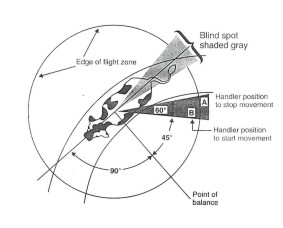 Rys. 1. Schemat przemieszczania zwierząt przy wykorzystaniu „strefy ucieczki”.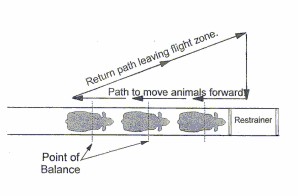 Rys. 2. Schemat przemieszczania zwierząt przy wykorzystaniu „punktu równowagi”.Wymagania dotyczące pomieszczeń i  sprzętu używanego do obsługi zwierząt – powiatowy lekarz weterynarii powinien sprawdzić czy pomieszczenia dla zwierząt oraz sprzęt jest wykonany z materiałów nieszkodliwych dla zdrowia zwierząt oraz  czy jest łatwy do czyszczenia i dezynfekcji. Podczas kontroli należy także ocenić:czystość pomieszczeń oraz sprzętu, a więc czy odchody zwierząt oraz niezjedzone resztki pasz są usuwane  z pomieszczeń inwentarskich tak często, aby uniknąć wydzielania się nieprzyjemnych woni, zanieczyszczenia paszy lub wody, oraz czy zabezpiecza się je przed muchami i gryzoniami;czy podłoga jest twarda, równa i stabilna, a jej powierzchnia gładka, nieśliska oraz czy nie ma w niej ubytków, które mogłyby być niebezpieczne dla zwierząt; zgodnie z dobrą praktyką hodowlaną, w przypadku utrzymywania bydła na podłodze szczelinowej zaleca się także, aby odpowiadała ona poniższym wymaganiom, w przypadku:krów (szerokość szczelin i beleczek w cm): 4,0 i 12-, cieląt (szerokość szczelin i beleczek w cm): 2,5 i 6-,jałówek do 15 miesięcy i opasów do ; 3,0 i 8-, jałówek pow. 15 miesięcy i opasów pow. ; 3,5 i ; czy w pomieszczeniu nie ma ostrych krawędzi ani innych wystających elementów, które mogłyby powodować urazy u zwierząt, czy urządzenia do wiązania zwierząt są skonstruowane w taki sposób, aby nie powodowały urazów u zwierząt, a także aby uwiązane do nich zwierzęta miały możliwość swobodnego położenia się i wstania oraz swobodny dostęp do wody i karmy; czy wyposażenie pomieszczeń i przegrody technologiczne, takie jak: drabiny paszowe, przegrody stanowisk oraz wszelkiego rodzaju wygrodzenia 
w oborach są dostosowane do odpowiedniej kategorii zwierząt pod względem wysokości, prześwitów, wytrzymałości itp. aby spełniły swoją rolę; zgodnie 
z dobrą praktyką hodowlaną zaleca się, aby posiadały one następujące wymiary:wysokość drabin paszowych: krowy i cielęta (od poziomu stanowiska) - 110-, jałówki i młode bydło opasowe - ,wysokość przegród między stanowiskami - 90-, wysokość krawędzi żłobu (wymiary w dolnych granicach dotyczą zwierząt młodszych): przy stanowiskach krótkich (od poziomu stanowiska) 22-, przy systemie wolnostanowiskowym (od strony zwierząt) 40-, poziom dna żłobu: ponad poziom stanowiska przy stanowiskach krótkich 8-, ponad poziom korytarza przy systemie wolnostanowiskowym 20-,wysokość przegród kojców grupowych przy utrzymaniu: cieląt 110-, jałówek i młodego bydła opasowego - ;czy szerokość tras komunikacyjnych oraz szerokość furtek, przejść i otworów drzwiowych uwzględnia wymiary zwierząt i środków transportu wjeżdżających do pomieszczeń inwentarskich; zgodnie z dobrą praktyką hodowlaną zaleca się, aby odpowiadały następującym wymiarom i danym:powierzchnia korytarzy w oborze wolnostanowiskowej wykorzystywanych 
w  celu zapewnienia swobodnego ruchu oraz dojścia krów do paszy, wody i doju powinna wynosić  na sztukę,szerokość korytarza paszowego (w zależności od sposobu zadawania pasz) powinna wynieść ok. 150-, szerokość korytarza gnojowego w oborze uwięziowej, ściółkowej (łącznie 
z kanałami gnojowymi): powinna wynieść ok. 190- dla korytarza przyściennego, oraz ok.  dla korytarza środkowego,szerokość korytarza gnojowego w oborze uwięziowej, bezściółkowej (bez kanałów gnojowych) powinna wynieść ok. 120- dla korytarza przyściennego oraz 120- dla korytarza środkowego, szerokość korytarza gnojowego w oborze wolnostanowiskowej (wymiar dolny dotyczy jałówek) przy ciągu paszowym powinna wynieść ok. 270-, 
a między rzędami legowisk ok. 220-,szerokość korytarza poprzecznego (w zależności od funkcji) powinna wynieść ok. 90- dla korytarza przyściennego oraz 150- dla korytarza środkowego,szerokość bramek do kojców i drzwi na wybiegi dla krów i jałówek cielnych – bramki: 100-, drzwi: 120- oraz dla jałówek i młodego bydła opasowego – bramki: , drzwi: ;czy pomieszczenia wyposażone w mechaniczny lub automatyczny system wentylacji są połączone z systemem alarmowym sygnalizującym awarię systemu wentylacyjnego oraz system wentylacji awaryjnej;	czy właściciel sprawdza co najmniej raz dziennie wyposażenie i sprzęt używane 
w pomieszczeniach inwentarskich oraz czy wykryte usterki są niezwłocznie usuwane;czy warunki utrzymania zwierząt w przypadku systemu otwartego uwzględniają fakt, iż zwierzętom gospodarskim utrzymywanym w takim systemie musi być zapewniona ochrona przed niekorzystnymi warunkami atmosferycznymi 
i zwierzętami drapieżnymi; należy sprawdzić czy zapewniono osłonę przed zbyt silnym nasłonecznieniem, wiatrem, niskimi temperaturami oraz przed przeciągami.Minimalne normy powierzchni – powiatowy lekarz weterynarii powinien skontrolować czy zwierzętom zapewniono właściwe warunki utrzymywania, uwzględniając minimalne normy powierzchni, tj.:w systemie utrzymywania bydła, w pomieszczeniach inwentarskich na uwięzi, wymiary stanowiska powinny wynosić w przypadku:krów i jałówek powyżej 7. miesiąca ciąży –  co najmniej dł.  x szer. 1,1 m,jałówek powyżej 6. miesiąca życia, nie dłużej niż do 7 miesiąca ciąży – 
co najmniej dł. 1,  x szer. ,buhajów – co najmniej dł.  x szer. 1,4 m, bydła opasowego o masie ciała do  – co najmniej dł.  x szer. 0,8 m,bydła opasowego o masie ciała powyżej  – co najmniej dł.  
x szer. ;w systemie utrzymywania bydła, w pomieszczeniach inwentarskich bez uwięzi wolnostanowiskowo z wydzielonymi legowiskami na ściółce, wymiary wydzielonego legowiska powinny wynosić w przypadku:krów i jałówek powyżej 7. miesiąca ciąży – co najmniej dł.  x szer. 1,1 m,jałówek powyżej 6. miesiąca życia, nie dłużej niż do 7 miesiąca ciąży – 
co najmniej dł.  x szer. ;w systemie utrzymania bydła na głębokiej ściółce zaleca się, aby wartości wskazane w lit. a oraz lit. b zwiększono o 30%; system ten jest zalecany szczególnie dla ras mięsnych;w systemie utrzymywania bydła, w pomieszczeniach inwentarskich bez uwięzi wolnostanowiskowo  bez wydzielonych legowisk i ściółki, powierzchnia powinna, w przeliczeniu na jedną sztukę, wynosić w przypadku utrzymywania:krów i jałówek powyżej 7. miesiąca ciąży – co najmniej ,jałówek powyżej 6. miesiąca życia, nie dłużej niż do 7 miesiąca ciąży – 
co najmniej ,bydła opasowego o masie ciała do  – co najmniej ,bydła opasowego o masie ciała powyżej  – co najmniej ;;w systemie utrzymywania bydła, w pomieszczeniach inwentarskich bez uwięzi wolnostanowiskowo  bez wydzielonych legowisk i ściółki, z wyjątkiem buhajów, krów i jałówek cielnych powyżej 7 miesiąca ciąży, powierzchnia powinna, 
w przeliczeniu na jedną sztukę, wynosić w przypadku utrzymywania:jałówek powyżej 19. miesiąca życia do 7. miesiąca ciąży – co najmniej ,jałówek powyżej 6. do 19. miesiąca życia – co najmniej ,bydła opasowego o masie ciała do  – co najmniej ,bydła opasowego o masie ciała powyżej  – co najmniej w systemie otwartym utrzymywania bydła, powierzchnia, na której jest utrzymywane bydło, w przeliczeniu na jedną sztukę, powinna wynosić 
w przypadku:jałówek – co najmniej ,krów – co najmniej ,buhajów – co najmniej W celu przeprowadzenia kontroli minimalnych norm powierzchni, które powinny zostać zapewnione zwierzętom utrzymywanym w systemie stanowiskowym lub 
z wydzielonymi legowiskami, powiatowy lekarz weterynarii może posiłkować się przedstawionymi planami pomieszczeń inwentarskich, jednak powinien dokonać także pomiaru kilku losowo wybranych stanowisk lub legowisk, co najmniej 2 - 4%. W przypadku kontroli minimalnych norm powierzchni, które powinny zostać zapewnione zwierzętom utrzymywanym w systemie bez wydzielonego legowiska, 
w szczególności w systemie otwartym, oceny powierzchni można dokonać na podstawie przedstawionych planów, bez konieczności dokonywania pomiarów.Pozostałe warunki  utrzymania – powiatowy lekarz weterynarii powinien skontrolować w szczególności:czy  zapewniono zwierzętom swobodę ruchu; w przypadku stosowania uwięzi, czy nie powoduje ona uszkodzeń ciała ani innego rodzaju cierpienia, czy nie ogranicza niezbędnego ruchu, a w szczególności możliwości kładzenia się, wstawania oraz leżenia;czy zwierzęta nie utrzymywane grupowo mają zapewniony kontakt wzrokowy 
z innymi zwierzętami;czy zwierzęta utrzymywane w pomieszczeniach inwentarskich mają zapewniony dostęp do światła naturalnego bądź światła sztucznego, zaleca się uwzględnienie następujących informacji:optymalna wartość natężenia światła w pomieszczeniach dla bydła powinna wynosić od 20 do 30 lux,ocena właściwego oświetlenia przy stosowaniu światła naturalnego powinna polegać na ocenie stosunku powierzchni okien do podłogi,powierzchnia okien powinna wynosić 5-10% powierzchni podłogi, zaś 
w przypadku stosowania świetlika kalenicowego (okna dachowe), powierzchnia całkowita powinna wynosić 3-5% powierzchni podłogi, w miesiącach zimowych zalecane jest stosowanie oświetlenia sztucznego przez około 8 godzin, przy czym długość sztucznego dnia powinna wynosić 16 godzin; oświetlenie sztuczne winno odpowiadać dziennemu w godzinach od 9 do 17;czy temperatura oraz względna wilgotność powietrza są utrzymane na poziomie nieszkodliwym dla zwierząt; zaleca się uwzględnienie okoliczności, iż optymalna temperatura wynosi 4- przy wilgotności 60-70% (w porodówce 16-) oraz, że zwierzęta trzymane na uwięzi i chore mają trudności ze znoszeniem niskich temperatur;czy stężenia gazów są utrzymane na poziomie nieszkodliwym dla zwierząt; zaleca się, aby nie przekraczały: 3 000 ppm w przypadku dwutlenku węgla (CO2),5 ppm w przypadku siarkowodoru (H2S),20 ppm w przypadku amoniaku (NH3);czy wymiana powietrza  kształtuje się na poziomie nieszkodliwym dla zwierząt; zaleca się, aby wynosiła 90 m3/1szt./h w okresie zimowym, natomiast 
w okresie letnim 350–400 m3/1szt./h.Sposób podawania paszy i wody – powiatowy lekarz weterynarii powinien sprawdzić:czy zwierzęta mają zapewniony stały dostęp do wody oraz czy są karmione co najmniej dwa razy dziennie paszą dostosowaną do ich gatunku, wieku, masy ciała i stanu fizjologicznego; przez stały dostęp do wody rozumie się zazwyczaj poidła automatyczne, jednakże, w przypadku gospodarstw utrzymujących pojedyncze sztuki zwierząt na użytek własny w systemie przyzagrodowym, gdzie właściciel jest w stanie zapewnić uzupełnianie wody na bieżąco, dopuszczalne jest pojenie zwierząt przy użyciu koryta lub innego pojemnika na wodę. czy sprzęt przeznaczony do karmienia i pojenia zwierząt został wykonany 
i umieszczony w sposób minimalizujący możliwość zanieczyszczenia paszy 
i wody, a także czy sposób jego umieszczenia  pozwala na bezkonfliktowy dostęp zwierząt do paszy i wody;Zalecane warunki, dające pewność, iż każda sztuka bydła spożyje odpowiednią ilość paszy oraz zapobiegające agresji to zapewnienie jednego stanowiska paszowego na jedno zwierzę przy żywieniu ograniczonym, natomiast przy żywieniu do woli maksymalnie 3 krowy powinny korzystać z jednego stanowiska paszowego. Przy żywieniu do woli pasza powinna być dostępna na stole paszowym przez 20-22 godziny na dobę, przy obowiązkowym oświetleniu obszaru paszowego nocą.Zaleca się, aby stanowiska żywieniowe spełniały następujące parametry: szerokość dostępu do stołu paszowego na 1 krowę – , wysokość murku oddzielającego krowy od stołu paszowego ponad poziom posadzki – 0,50 do , podwyższenie stołu paszowego – 0,10-, szerokość kwasoodpornej powierzchni stołu paszowego – minimum , wysokość górnej krawędzi drabiny paszowej ponad stanowiskiem, min. .W wiatach lub podobnych formach zabezpieczeń stosowanych w systemie otwartym należy zapewnić, szczególnie zimą, niezamarzającą paszę i wodę (poidła niezamarzające) oraz suche legowiska z dużą ilością ściółki. Stan zwierząt – powiatowy lekarz weterynarii powinien sprawdzić:czy zwierzęta wykazują ogólnie dobry stan zdrowia, biorąc pod uwagę:stan odżywienia zwierząt, stan racic,występowanie kulawizn oraz ich stopień,występowanie innych objawów chorobowych,stan gruczołu mlekowego,stan powłok skórnych – występowanie otarć, skaleczeń i chorób skóry;czy w przypadku gdy w gospodarstwie znajdują się chore lub ranne zwierzęta, zostały one odizolowane od reszty stada oraz czy zapewniono im opiekę lekarsko-weterynaryjną i w zależności od stanu zdrowia odpowiednie warunki np. ściółkę lub wyższą temperaturę;czy w gospodarstwie znajdują się pomieszczenia lub wydzielone miejsca, które mogą służyć do odizolowania chorego zwierzęcia oraz czy ich liczba 
i powierzchnia są adekwatne do liczebności stada;Dokumentacja – powiatowy lekarz weterynarii powinien sprawdzić czy właściciel zwierząt posiada dokumentację weterynaryjną w formie ewidencji nabycia, posiadania i stosowania produktów leczniczych weterynaryjnych oraz leczenia zwierząt prowadzoną zgodnie z przepisami ustawy z dnia 11 marca 2004 r. o ochronie zdrowia zwierząt oraz zwalczaniu chorób zakaźnych zwierząt oraz rozporządzenia Ministra Rolnictwa i Rozwoju Wsi z dnia 29 września 2011 r. w sprawie zakresu i sposobu prowadzenia dokumentacji lekarsko-weterynaryjnej i ewidencji leczenia zwierząt oraz wzorów tej dokumentacji i ewidencji, dotyczącą okresu co najmniej 3 lat od daty dokonania wpisu, a jeżeli tkanki i produkty pochodzące od zwierząt są przeznaczone do spożycia przez ludzi – przez okres 5 lat od dnia jej sporządzenia. Ponadto kontroli podlegają także rejestry upadków, do których powinny być wpisane padnięcia zwierząt, w dniu w którym one nastąpiły.  Art. 12 ust. 6a ustawy o ochronie zwierząt, mówi o konieczności prowadzenia i przechowywania przez okres 3 lat dokumentacji dotyczącej padłych zwierząt, nie ustalając jej formy. Korzystnym 
z punktu widzenia przeprowadzanych kontroli byłoby zaproponowanie właścicielom gospodarstw, aby padnięcia zwierząt były odnotowywane w rejestrze, którego formę właściciel mógłby wybrać dowolnie, ale tak, aby kontrolujący mógł prześledzić dzień po dniu historię padnięć zwierząt w gospodarstwie.  Kontrola gospodarstw, w których utrzymywane są cielęta (zwierzęta z gatunku bydło domowe, w wieku od urodzenia do 6 miesiąca życia).Kontrola, o której mowa w rozdziale IV ust. 1 pkt 1 obejmuje.System utrzymania zwierząt – powiatowy lekarz weterynarii powinien skontrolować, czy cielęta utrzymywane są w systemie dopuszczonym przepisami prawa, tj. systemie otwartym lub w pomieszczeniach inwentarskich. Kontrolując gospodarstwo utrzymujące cielęta należy wziąć pod uwagę, że:cieląt nie można utrzymywać na uwięzi (z wyjątkiem pory karmienia trwającej nie dłużej niż jedną godzinę); w przypadku gospodarstw utrzymujących więcej niż 6 cieląt, cielęta powyżej 
8 tygodnia życia nie mogą być utrzymywane w pojedynczych boksach. W przypadku, gdy technologia chowu zwierząt, dotychczas nie była stosowana na terytorium RP, a więc wymaga uzyskania zezwolenia marszałka województwa, powiatowy lekarz weterynarii sprawdza czy zezwolenie takie stwierdzające, 
że technologia spełnia wymogi określone ustawą, zostało wydane.Wymagania weterynaryjne dla gospodarstw – powiatowy lekarz weterynarii powinien skontrolować czy gospodarstwo spełnia następujące wymagania:czy podmiot uzyskał decyzję o uznaniu stada bydła za:urzędowo wolne od gruźlicy,urzędowo wolne od brucelozy,urzędowo wolne od enzootycznej białaczki bydła;czy w gospodarstwie, z którego zwierzęta lub środki spożywcze pochodzenia zwierzęcego są wprowadzane na rynek,  znajduje się:wydzielone miejsce do składowania środków dezynfekcyjnych, zabezpieczone przed dostępem osób niepowołanych,wydzielone miejsce do składowania obornika,miejsce zapewniające właściwe warunki do przetrzymywania produktów leczniczych weterynaryjnych, zabezpieczone przed dostępem osób niepowołanych,odzież i obuwie przeznaczone tylko do obowiązkowego użycia 
w gospodarstwie,maty dezynfekcyjne w liczbie zapewniającej zabezpieczenie wejść i wjazdów do gospodarstwa w przypadku wystąpienia zagrożenia epizootycznego;środki dezynfekcyjne w ilości niezbędnej do przeprowadzenia doraźnej dezynfekcji;czy budynki, w których utrzymywane są zwierzęta, są zabezpieczone przed dostępem zwierząt innych niż utrzymywane w gospodarstwie;czy budynki, w których utrzymywane są zwierzęta utrzymywane są w czystości;czy przy wejściach do budynków, w których utrzymywane są zwierzęta, znajdują się tablice z napisem „Osobom nieupoważnionym wstęp wzbroniony”;czy w gospodarstwie nie są przetrzymywane produkty lecznicze weterynaryjne zawierające:substancje o działaniu beta-agonistycznym, które mogą być stosowane 
w celu przyspieszenia porodu,oestradiol 17ß i jego pochodne estropodobne;czy w gospodarstwie przestrzegany jest zakaz podawania zwierzętom gospodarskim:substancji o działaniu tyreostatycznym,stilbenów, pochodnych stilbenów, ich soli i estrów,substancji o działaniu beta–agonistycznym,oestradiolu 17ß i jego pochodnych estropodobnych,substancji o działaniu estrogennym innych niż oestradiol 17ß i jego pochodne estropodobne oraz o działaniu androgennym lub gestagennymz wyjątkiem podawania testosteronu i progesteronu oraz ich pochodnych, łatwo uwalniających w miejscu ich podawania związki macierzyste w wyniku procesu hydrolizy. Produkty lecznicze weterynaryjne zawierające powyższe substancje mogą być stosowane jedynie w celach leczniczych oraz muszą spełniać wymagania dla dopuszczenia ich do obrotu określone w przepisach prawa farmaceutycznego,
a także mogą być podawane wyłącznie przez lekarza weterynarii w postaci zastrzyku lub w postaci spirali dopochwowych - w przypadku leczenia dysfunkcji hormonów płciowych. Ponadto, dopuszczone jest podawanie w celu przyspieszenia porodu 
u krów produktów leczniczych weterynaryjnych z zawartością substancji mających działanie beta-agonistyczne, w postaci zastrzyków.Sposób sprawowania opieki i kontroli przez właściciela – powiatowy lekarz weterynarii powinien upewnić się, że osoba utrzymująca zwierzęta dogląda ich co najmniej raz dziennie, w przypadku systemu otwartego, a dwa razy dziennie 
w przypadku utrzymania w pomieszczeniach inwentarskich oraz, że doglądając zwierzęta zwraca uwagę na stan zdrowia zwierząt (problemy z oddychaniem, kulawizny, biegunki, osowiałość, odstawanie od stada, niepobieranie pokarmu). Należy zwrócić uwagę czy pomieszczenia inwentarskie są wyposażone w stałe lub przenośne oświetlenie umożliwiające przeprowadzenie kontroli o każdej porze, niezależnie od światła naturalnego.Sposób postępowania ze zwierzętami przez osoby obsługujące zwierzęta podczas przemieszczania na terenie gospodarstwa – powiatowy lekarz weterynarii powinien upewnić się, że do popędzania zwierząt nie stosuje się przedmiotów lub narzędzi, które mogą spowodować okaleczenie zwierzęcia, a także:czy stosowanie narządzi do przepędzania ograniczono do niezbędnego minimum i tylko do sytuacji, gdy przed zwierzętami jest wolna droga, którą mogą się poruszać; czy do przepędzania zwierząt są używane wyłącznie grzechotki, klepaki, płachty 
z tworzyw sztucznych, sklejki, twardej gumy – nie wolno stosować drągów, prętów ani zakończonych ostro przedmiotów;czy nie są stosowane przyrządy emitujące impulsy elektryczne;czy zwierzęta, które nie mogą poruszać się o własnych siłach nie są ciągnięte 
za głowę, kończyny, ogon, czy sierść, wykręcany jest im ogon oraz czy stosowane są środki nacisku na gałki oczne, ciągnięcie za uszy oraz  inne metody powodujące ból u zwierzęcia;czy wykorzystuje się przy przemieszczaniu zwierząt wzorce zachowań prezentowanych przez większość zwierząt gospodarskich:podążanie za przywódcą stada,reakcja ucieczki przy przekroczeniu „strefy ucieczki” (strefa ucieczki-najmniejsza odległość na jaką zwierzę pozwala się zbliżyć człowiekowi lub naturalnemu wrogowi) – unikanie gwałtownego wkraczania w strefę ucieczki, gdyż może to spowodować panikę zwierzęcia,przemieszczanie zwierząt przy wykorzystaniu „punktu równowagi” znajdującego się na wysokości łopatki zwierzęcia - aby spowodować ruch zwierzęcia do przodu należy przesunąć się w kierunku zadu zwierzęcia wchodząc w zakres strefy ucieczki, jeśli zaś chcemy, aby zwierzę się cofnęło, należy przesunąć się w kierunku głowy zwierzęcia wchodząc w zakres strefy ucieczki; w celu zatrzymania zwierzęcia należy wyjść poza strefę ucieczki,w szczególności przeżuwacze mają tendencje do poruszania się 
w kierunku przeciwnym, niż porusza się osoba znajdująca się w ich strefie ucieczki; w celu wywołania ruchu tylko jednego zwierzęcia osoba obsługująca powinna zatrzymać się po przekroczeniu punktu równowagi tego zwierzęcia;Rys. 1. Schemat przemieszczania zwierząt przy wykorzystaniu „strefy ucieczki”.Rys. 2. Schemat przemieszczania zwierząt przy wykorzystaniu „punktu równowagi”.Wymagania dotyczące pomieszczeń i  sprzętu używanego do obsługi zwierząt – Powiatowy lekarz weterynarii powinien sprawdzić czy pomieszczenia dla zwierząt oraz sprzęt jest wykonany z materiałów nieszkodliwych dla zdrowia zwierząt oraz czy jest łatwy do czyszczenia i dezynfekcji. Podczas kontroli należy także ocenić:czystość pomieszczeń oraz sprzętu, a więc czy odchody zwierząt oraz niezjedzone resztki pasz są usuwane  z pomieszczeń inwentarskich tak często, aby uniknąć wydzielania się nieprzyjemnych woni, zanieczyszczenia paszy lub wody, oraz zabezpiecza się je przed muchami i gryzoniami;czy konstrukcja pomieszczeń i sprzętu nie powoduje urazów i uszkodzeń ciała zwierząt – należy więc zwrócić uwagę czy podłoga jest twarda, równa 
i stabilna, a jej powierzchnia gładka, nieśliska oraz nie ma w niej 
ubytków, które mogłyby być niebezpieczne dla zwierząt; zgodnie z dobrą praktyką hodowlaną, w przypadku utrzymywania cieląt na podłodze szczelinowej zaleca się, aby odpowiadała ona następującym wymiarom: szerokość szczelin -  i szerokość beleczek 6-; czy w pomieszczeniu nie ma ostrych krawędzi ani innych wystających elementów, które mogłyby powodować urazy u zwierząt czy urządzenia do wiązania zwierząt są skonstruowane w taki sposób, aby nie powodowały urazów, a także, aby zwierzęta uwiązane do nich na czas karmienia miały swobodny dostęp do karmy;czy powierzchnia legowiska dla cieląt jest wygodna, czysta i odwodniona oraz czy cielęta do ukończenia 2 tyg. życia są utrzymywane na ściółce;czy przegrody technologiczne, takie jak: drabiny paszowe, przegrody stanowisk oraz wszelkiego rodzaju wygrodzenia w oborach są dostosowane do odpowiedniej kategorii zwierząt pod względem wysokości, prześwitów, wytrzymałości itp., aby spełniły swoją rolę; zgodnie z dobrą praktyką hodowlaną zaleca się, aby posiadały one następujące wymiary:wysokość drabin paszowych (od poziomu stanowiska) - 110-, wysokość przegród między stanowiskami - 90-,wysokość krawędzi żłobu (wymiary w dolnych granicach dotyczą zwierząt młodszych przy systemie wolnostanowiskowym (od strony zwierząt) 40-,poziom dna żłobu ponad poziom korytarza przy systemie wolnostanowiskowym 20-, wysokość przegród kojców grupowych przy utrzymaniu cieląt – 110-, czy pomieszczenia wyposażone w mechaniczny lub automatyczny system wentylacji są połączone z systemem alarmowym sygnalizującym awarię systemu wentylacyjnego oraz system wentylacji awaryjnej;czy właściciel sprawdza co najmniej raz dziennie wyposażenie i sprzęt używane 
w pomieszczeniach inwentarskich oraz czy wykryte usterki są niezwłocznie usuwane;     czy warunki utrzymania zwierząt w przypadku systemu otwartego uwzględniają fakt, iż zwierzętom gospodarskim utrzymywanym w takim systemie musi być zapewniona ochrona przed niekorzystnymi warunkami atmosferycznymi 
i zwierzętami drapieżnymi; należy sprawdzić czy zapewniono osłonę przed zbyt silnym nasłonecznieniem, wiatrem, niskimi temperaturami oraz przed przeciągami.Minimalne normy powierzchni – powiatowy lekarz weterynarii powinien skontrolować czy zwierzętom zapewniono właściwe warunki utrzymywania, uwzględniając minimalne normy powierzchni, tj.:w systemie utrzymywania cieląt w pomieszczeniach inwentarskich grupowo, powierzchnia kojca, w przeliczeniu na jedną sztukę, wynosi dla cieląt:o masie ciała do  –  co najmniej ,o masie ciała powyżej 150 do  –  co najmniej ,o masie ciała powyżej  –  co najmniej ;w systemie utrzymywania cieląt w pomieszczeniach inwentarskich pojedynczo:wymiary kojca wynoszą: szerokość – co najmniej wysokość cielęcia w kłębie, długość – co najmniej 1,1 długości ciała cielęcia mierzonej od czubka nosa 
do ogonowej krawędzi guza kulszowego,ściany kojca powinny być wykonane w sposób umożliwiający cielętom kontakt wzrokowy i fizyczny;w systemie otwartym, powierzchnia, na której są utrzymywane cielęta, 
w przeliczeniu na jedną sztukę, wynosi co najmniej .W celu przeprowadzenia kontroli minimalnych norm powierzchni, które powinny zostać zapewnione zwierzętom utrzymywanym w pomieszczeniach inwentarskich, powiatowy lekarz weterynarii może posiłkować się przedstawionymi planami pomieszczeń inwentarskich, jednak powinien dokonać także pomiaru kilku losowo wybranych kojców, co najmniej 2-4 %. W przypadku kontroli minimalnych norm powierzchni które powinny zostać zapewnione zwierzętom utrzymywanym 
w systemie bez wydzielonego legowiska, w szczególności przy systemie otwartym, ocenę powierzchni można dokonać na podstawie przedstawionych planów bez konieczności dokonywania pomiarów.Pozostałe warunki utrzymania – powiatowy lekarz weterynarii powinien skontrolować w szczególności: czy  zapewniono zwierzętom swobodę ruchu; czy zwierzęta nie utrzymywane grupowo mają zapewniony kontakt wzrokowy 
z innymi zwierzętami;czy zwierzęta utrzymywane w pomieszczeniach inwentarskich mają zapewniony dostęp do światła naturalnego, bądź światła sztucznego. Oświetlenie sztuczne winno odpowiadać dziennemu w godzinach od 9 do 17; zgodnie z dobrą praktyką hodowlaną zaleca się uwzględnienie następujących informacji:optymalna wartość natężenia światła w pomieszczeniach dla bydła powinna wynosić od 20 do 30 lux,ocena właściwego oświetlenia przy stosowaniu światła naturalnego powinna polegać na ocenie stosunku powierzchni okien do podłogi,powierzchnia okien powinna wynosić 5-10% powierzchni podłogi, zaś 
w przypadku stosowania świetlika kalenicowego (okna dachowe), powierzchnia całkowita powinna wynosić 3-5% powierzchni podłogi, czy temperatura oraz względna wilgotność powietrza są utrzymane na poziomie nieszkodliwym dla zwierząt; zaleca się uwzględnienie okoliczności, iż optymalna temperatura wynosi 4- przy wilgotności 60-70% (w porodówce 16-);czy stężenia gazów są utrzymane na poziomie nieszkodliwym dla zwierząt; nie powinny przekraczać: 3 000 ppm w przypadku dwutlenku węgla (CO2),5 ppm w przypadku siarkowodoru (H2S),20 ppm w przypadku amoniaku (NH3);czy wymiana powietrza kształtuje się na poziomie nieszkodliwym dla zwierząt; zaleca się, aby wynosiła 90 m3/1szt./h w okresie zimowym, natomiast 
w okresie letnim 350–400 m3/1szt./h.Sposób podawania paszy i wody – powiatowy lekarz weterynarii powinien sprawdzić czy:zwierzęta mają zapewniony stały dostęp do wody;w przypadku utrzymywania cieląt grupowo, gdy nie są one żywione do woli lub 
z elektronicznych stacji odpasowych, czy każde cielę ma zapewniony dostęp 
do paszy w tym samym czasie;czy  pasza zawiera ilość żelaza zapewniającą we krwi cieląt poziom hemoglobiny wynoszący co najmniej 4,5 milimol/litr; zawartość Fe w preparacie mlekozastępczym zapewniająca ww. poziom hemoglobiny  wynosi 100-150 mg;czy pasza dla cieląt powyżej 2 tygodni życia zawiera pasze włókniste, z tym 
że dawkę tej paszy dla cieląt od 8. do 20. tygodnia życia zwiększa się od 50 do  dziennie;czy cielęta otrzymują pokarm matki niezwłocznie po urodzeniu, nie później jednak niż przed upływem 6 godzin od urodzenia – zgodnie z dobrą praktyką hodowlaną zaleca się aby siara była podana ciepła w 4-5 porcjach dziennie 
z tym, że pierwsza dawka powinna wynosić 1-; w kolejnych dniach zmniejsza się częstotliwość pojenia do 3 razy, równocześnie należy zwiększyć ilość siary nawet do ; duża ilość pobranej siary korzystnie wpływa na wzrost i zdrowie cielęcia pod warunkiem, że karmi się je ostrożnie bez przekarmiania.   Siarę powinna być podawana w czystych wiadrach, bezpośrednio po doju i wymieszaniu w temperaturze ok. ; od piątego dnia życia cielę może otrzymywać mleko zbiorcze dwa razy; czy nie zakłada się cielętom kagańców;czy sprzęt przeznaczony do karmienia i pojenia zwierząt został wykonany 
i umieszczony w sposób minimalizujący możliwość zanieczyszczenia paszy 
i wody, a także czy sposób jego umieszczenia  pozwala na bezkonfliktowy dostęp zwierząt do paszy i wody. Stan zwierząt – powiatowy lekarz weterynarii powinien sprawdzić: czy zwierzęta wykazują ogólnie dobry stan zdrowia, biorąc pod uwagę:stan odżywienia zwierząt (anemia, kacheksja),stan racic,występowanie kulawizn i ich stopień,występowanie innych objawów chorobowych,stan powłok skórnych – występowanie otarć, skaleczeń i chorób skóry;czy w przypadku, gdy w gospodarstwie znajdują się chore lub ranne zwierzęta, zostały one odizolowane od reszty stada oraz czy zapewniono im opiekę lekarsko-weterynaryjną i w zależności od stanu zdrowia odpowiednie warunki np. ściółkę lub wyższą temperaturę;czy w gospodarstwie znajdują się pomieszczenia lub wydzielone miejsca, które mogą służyć do odizolowania chorego zwierzęcia oraz czy ich liczba 
i powierzchnia są adekwatne do liczebności stada.Dokumentacja – powiatowy lekarz weterynarii powinien sprawdzić czy właściciel zwierząt posiada dokumentację weterynaryjną w formie ewidencji nabycia, posiadania i stosowania produktów leczniczych weterynaryjnych oraz leczenia zwierząt prowadzoną zgodnie z przepisami ustawy z dnia 11 marca 2004 r. o ochronie zdrowia zwierząt oraz zwalczaniu chorób zakaźnych zwierząt oraz rozporządzenia Ministra Rolnictwa i Rozwoju Wsi z dnia 29 września 2011 r. w sprawie zakresu i sposobu prowadzenia dokumentacji lekarsko-weterynaryjnej i ewidencji leczenia zwierząt oraz wzorów tej dokumentacji i ewidencji, dotyczącą okresu co najmniej 3 lat, a jeżeli tkanki i produkty pochodzące od zwierząt są przeznaczone do spożycia przez ludzi – przez okres 5 lat od dnia jej sporządzenia. Ponadto, kontroli podlegają także rejestry upadków, do których powinny być wpisane padnięcia zwierząt, w dniu w którym one nastąpiły.  Art. 12 ust. 6a ustawy o ochronie zwierząt, mówi o konieczności prowadzenia i przechowywania przez okres 3 lat dokumentacji dotyczącej padłych zwierząt, nie ustalając jej formy. Korzystnym 
z punktu widzenia przeprowadzanych kontroli byłoby zaproponowanie właścicielom gospodarstw, aby padnięcia zwierząt były odnotowywane w rejestrze, którego formę właściciel mógłby wybrać dowolnie, ale tak, aby kontrolujący mógł prześledzić dzień po dniu historię padnięć zwierząt w gospodarstwie.  Kontrola gospodarstw, w których utrzymuje się świnie.Kontrola, o której mowa w rozdziale IV ust. 1 pkt 1 obejmuje:System utrzymania zwierząt – powiatowy lekarz weterynarii powinien skontrolować czy zwierzęta utrzymywane są w systemie dopuszczonym przepisami prawnymi 
tj.  w systemie otwartym lub w pomieszczeniach inwentarskich w kojcach na ściółce lub bez ściółki pojedynczo lub grupowo.W przypadku utrzymywania świń grupowo należy sprawdzić czy :w jednym kojcu umieszczone są zwierzęta w podobnym wieku,zostały podjęte działania minimalizujące agresję i zapobiegające walkom zwierząt,w przypadkach, gdy zwierzę jest chore, zranione, wykazuje cechy agresywne lub jest atakowane przez inne zwierzęta, czasowo utrzymywane jest pojedynczo.W przypadku utrzymywania 10 lub więcej loch i loszek, od 4 tygodnia po pokryciu do 
1 tygodnia przed planowanym porodem, lochy i loszki powinny być utrzymywane grupowo. Do utrzymania grupowego loch i loszek mogą być zastosowane kojce, w których znajdują się stanowiska umożliwiające czasowe zamknięcie lochy np. na czas sprzątania, karmienia itp. Warunkiem jest, aby w ww. stanowiskach lochy były  zamykane jedynie na czas przeprowadzenia ww. czynności, natomiast przez resztę czasu mogły dowolnie korzystać z tych stanowisk,  tj. mogą do nich wchodzić oraz je opuszczać. Ponadto, pozostałą cześć kojca musi stanowić legowisko, o powierzchni pozwalającej zwierzętom na wspólny odpoczynek. W przypadku, gdy zastosowano technologię chowu zwierząt, dotychczas nie stosowana na terytorium RP, a więc wymagającą uzyskania zezwolenia marszałka województwa, powiatowy lekarz weterynarii sprawdza, czy zezwolenie takie stwierdzające, 
że technologia spełnia wymogi określone ustawą, zostało wydane.Wymagania weterynaryjne dla gospodarstw – powiatowy lekarz weterynarii powinien skontrolować, czy gospodarstwo spełnia następujące wymagania:czy podmiot ma rozpoznany status w odniesieniu do choroby Aujeszky’ego;czy w gospodarstwie znajduje się czy w gospodarstwie, z którego zwierzęta lub środki spożywcze pochodzenia zwierzęcego są wprowadzane na rynek,  znajduje się:wydzielone miejsce do składowania środków dezynfekcyjnych,  zabezpieczone przed dostępem osób niepowołanych,wydzielone miejsce do składowania obornika,miejsce zapewniające właściwe warunki do przetrzymywania produktów leczniczych weterynaryjnych, zabezpieczone przed dostępem osób niepowołanych,odzież i obuwie przeznaczone tylko do obowiązkowego użycia 
w gospodarstwie, maty dezynfekcyjne w liczbie zapewniającej zabezpieczenie wejść i wjazdów do gospodarstwa w przypadku wystąpienia zagrożenia epizootycznego,środki dezynfekcyjne w ilości niezbędnej do przeprowadzenia doraźnej dezynfekcji;czy budynki, w których utrzymywane są zwierzęta, są zabezpieczone przed dostępem zwierząt innych niż utrzymywane w gospodarstwie;czy budynki, w których utrzymywane są zwierzęta, utrzymywane są w czystości;czy przy wejściach do budynków, w których utrzymywane są zwierzęta, znajdują się tablice z napisem „Osobom nieupoważnionym wstęp wzbroniony”;czy w gospodarstwie nie są przetrzymywane produkty lecznicze weterynaryjne zawierające:substancje o działaniu beta-agonistycznym, które mogą być stosowane 
w celu przyspieszenia porodu,oestradiol 17ß i jego pochodne estropodobne;czy w gospodarstwie przestrzegany jest zakaz podawania zwierzętom gospodarskim:substancji o działaniu tyreostatycznym,stilbenów, pochodnych stilbenów, ich soli i estrów,substancji o działaniu beta–agonistycznym,oestradiolu 17ß i jego pochodnych estropodobnych,substancji o działaniu estrogennym innych niż oestradiol 17ß i jego pochodne estropodobne oraz o działaniu androgennym lub gestagennym,wyjątkiem podawania testosteronu i progesteronu oraz ich pochodnych, łatwo uwalniających w miejscu ich podawania związki macierzyste w wyniku procesu hydrolizy. Produkty lecznicze weterynaryjne zawierające powyższe substancje mogą być stosowane jedynie w celach leczniczych oraz muszą spełniać wymagania dla dopuszczenia ich do obrotu określone w przepisach prawa farmaceutycznego, a także mogą być podawane wyłącznie przez  lekarza weterynarii w postaci zastrzyku lub 
w postaci spirali dopochwowych - w przypadku leczenia dysfunkcji hormonów płciowych. Sposób sprawowania opieki i kontroli przez właściciela – powiatowy lekarz weterynarii powinien upewnić się, że osoba utrzymująca zwierzęta dogląda ich co najmniej raz dziennie oraz, że doglądając zwierzęta zwraca uwagę na stan zdrowia zwierząt (problemy z oddychaniem, kulawizny, biegunki, osowiałość, odstawanie od stada, niepobieranie pokarmu). Należy zwrócić uwagę czy pomieszczenia inwentarskie są wyposażone w stałe lub przenośne oświetlenie umożliwiające przeprowadzenie kontroli o każdej porze, niezależnie od światła naturalnego.Sposób postępowania ze zwierzętami przez osoby obsługujące zwierzęta podczas przemieszczania na terenie gospodarstwa – powiatowy lekarz weterynarii powinien upewnić się, że do popędzania zwierząt nie stosuje się przedmiotów lub narzędzi, które mogą spowodować okaleczenie zwierzęcia, a także:czy stosowanie narzędzi do przepędzania ograniczono do niezbędnego minimum i tylko do sytuacji, gdy przed zwierzętami jest wolna droga, którą mogą się poruszać; czy do przepędzania zwierząt są używane wyłącznie grzechotki, klepaki, płachty z tworzyw sztucznych, sklejki, twardej gumy – nie wolno stosować drągów, prętów ani zakończonych ostro przedmiotów;w odniesieniu do przyrządów emitujących impulsy elektryczne – czy są używane jedynie w sytuacjach gdy zwierzę, przed którym jest wolna przestrzeń, nie reaguje na inne metody stosowane w celu spowodowania jego ruchu do przodu; czy impuls jest stosowany jedynie w mięśnie zadu i trwa nie dłużej niż 1 sekundę; czy pomiędzy kolejnymi impulsami następuje przerwa, a ponadto, jeśli na impuls nie było reakcji, czy był on ponawiany (impulsy elektryczne mogą być stosowane jednokrotnie);czy zwierzęta, które nie mogą poruszać się o własnych siłach nie są ciągnięte za głowę, kończyny, ogon, wykręcany jest im ogon oraz czy stosowane są środki nacisku na gałki oczne, ciągnięcie za uszy oraz inne metody powodujące ból u zwierzęcia;czy wykorzystuje się przy przemieszczaniu zwierząt wzorce zachowań prezentowanych przez większość zwierząt gospodarskich:podążanie za przywódcą stada,reakcja ucieczki przy przekroczeniu „strefy ucieczki” (strefa ucieczki
-najmniejsza odległość na jaką zwierzę pozwala się zbliżyć człowiekowi lub naturalnemu wrogowi) – unikanie gwałtownego wkraczania w strefę ucieczki, gdyż może to spowodować panikę zwierzęcia,przemieszczanie zwierząt przy wykorzystaniu „punktu równowagi” znajdującego się na wysokości łopatki zwierzęcia – aby spowodować ruch zwierzęcia do przodu należy przesunąć się w kierunku zadu zwierzęcia wchodząc w zakres strefy ucieczki, jeśli zaś chcemy, aby zwierzę się cofnęło, należy przesunąć się w kierunku głowy zwierzęcia wchodząc w zakres strefy ucieczki; w celu zatrzymania zwierzęcia należy wyjść poza strefę ucieczki.Wymagania dotyczące pomieszczeń i  sprzętu używanego do obsługi zwierząt – powiatowy lekarz weterynarii powinien sprawdzić czy pomieszczenia dla zwierząt 
oraz sprzęt jest wykonany z materiałów nieszkodliwych dla zdrowia zwierząt oraz jest łatwy do czyszczenia i dezynfekcji. Podczas kontroli należy także ocenić:czystość pomieszczeń oraz sprzętu, a więc czy odchody zwierząt oraz niezjedzone resztki pasz są usuwane z pomieszczeń inwentarskich tak często, aby uniknąć wydzielania się nieprzyjemnych woni, zanieczyszczenia paszy lub wody, 
oraz zabezpiecza się je przed muchami i gryzoniami;czy podłoga jest twarda, równa i stabilna, a jej powierzchnia gładka, nieśliska 
oraz nie ma w niej dziur i ubytków, które mogłyby być niebezpieczne dla zwierząt; w przypadku utrzymywania świń w pomieszczeniach inwentarskich na betonowej podłodze szczelinowej, powinna ona odpowiadać poniższym wymaganiom (wymagania dotyczące wymiarów otworów i beleczek podłogi rusztowej dotyczą jedynie betonowej podłogi rusztowej i nie mają zastosowania np. w przypadku rusztów plastikowych):szerokość otworów w podłodze powinna wynosić nie więcej niż:  dla prosiąt, 14 mm dla warchlaków, loszek i knurków hodowlanych,  dla tuczników oraz  dla loszek po pokryciu lub loch,szerokość beleczki w podłodze powinna wynosić co najmniej:  dla prosiąt i warchlaków oraz  dla tuczników, loszek i knurków hodowlanych, loszek po pokryciu lub loch;Jednocześnie, należy wziąć pod uwagę, iż dopuszczalne odchylenie dla elementów betonowych, zgodnie z Normą Europejską EN 12737:2004+A1:2007 
i przyjętą na jej podstawie Polską Normą PN-EN 12737:2004+A1 dotyczącą prefabrykatów z betonu i elementów podłóg ażurowych do budynków inwentarskich, wynosi +/- 2- szerokości otworów w szczelinowej podłodze betonowej. Należy więc podczas kontroli uwzględnić ww. Normę i dokonać większej liczby pomiarów szczelin tak, aby upewnić się, czy są to jedynie odchylenia dopuszczone ww. normą, czy też szczeliny są szersze od wymaganych na całej powierzchni podłogi.Mając na uwadze wytyczne zawarte w raporcie EFSA „Dobrostan warchlaków 
i tuczników: wpływ dostępnej powierzchni oraz rodzaju podłogi”, wskazujące że szerokość otworów w podłodze szczelinowej nie może przekraczać połowy szerokości racicy, jeżeli wahania dopuszczone ww. normą nie wpływają negatywnie na dobrostan świń, należy dopuścić takie odchylenia. Dodatkowo, należy pamiętać, iż w przypadku, gdy podłoga jest lita, a jedynie otwory odpływowe mają postać rusztu, do ww. otworów nie stosuje się przepisów dotyczących podłogi rusztowej, a jedynie wymagania dotyczące bezpieczeństwa świń, w tym, wytyczne z ww. opinii EFSA, wskazujące, że szerokość otworów
w podłodze nie może przekracza połowy szerokości racicy.czy w pomieszczeniu nie ma ostrych krawędzi ani innych wystających elementów, które mogłyby powodować urazy u zwierząt;czy w przypadku kojca porodowego zapewnia on prosiętom swobodny dostęp 
do karmiącej lochy oraz czy kojec ten jest wyposażony w przegrodę zapobiegającą przygnieceniu prosiąt przez lochę i czy wydzielono w nim część ze ściółką o powierzchni pozwalającej na jednoczesny odpoczynek wszystkich prosiąt;czy pomieszczenia wyposażone w mechaniczny lub automatyczny system wentylacji są połączone z systemem alarmowym sygnalizującym awarię systemu wentylacyjnego oraz system wentylacji awaryjnej;	czy właściciel sprawdza co najmniej raz dziennie wyposażenie i sprzęt używane w pomieszczeniach inwentarskich oraz czy wykryte usterki są niezwłocznie usuwane;czy warunki utrzymania zwierząt w przypadku systemu otwartego uwzględniają fakt, iż zwierzętom gospodarskim utrzymywanym w takim systemie musi być zapewniona ochrona przed niekorzystnymi warunkami atmosferycznymi 
i zwierzętami drapieżnymi; należy sprawdzić, czy zapewniono osłonę przed zbyt silnym słońcem, wiatrem, niskimi temperaturami oraz przed przeciągami.Minimalne normy powierzchni – powiatowy lekarz weterynarii powinien skontrolować czy zwierzętom zapewniono właściwe warunki utrzymywania, uwzględniając minimalne normy powierzchni, tj.:w systemie utrzymywania zwierząt pojedynczo, powierzchnia kojca powinna wynosić co najmniej: – dla knurów, a w przypadku, gdy kojec ten jest wykorzystywany do krycia – , – dla  loch w okresie porodu i odchowu prosiąt ssących, – dla knurów i loszek hodowlanych o masie ciała od 30 do ,długość zwierzęcia powiększoną o , nie mniej jednak niż , zaś szerokość  – dla loch;w systemie utrzymywania zwierząt grupowo, powierzchnia kojca w przeliczeniu 
na jedną sztukę powinna wynosić co najmniej:dla  knurów - ,dla  warchlaków i tuczników o masie ciała:do  – ,powyżej 10 do  – ,powyżej 20 do  – ,powyżej 30 do  – ,powyżej 50 do  – ,powyżej 85 do  – ,powyżej  - ,dla knurków i loszek hodowlanych o masie ciała od 30 do  – ,dla  loch –  (w przypadku loch prośnych co najmniej  powierzchni kojca powinno stanowić stałe podłoże i nie więcej niż 15 % tego podłoża otwory odpływowe, w przypadku utrzymania loch w grupie do 
5 sztuk powierzchnia powinna być o 10% większa, zaś w przypadku utrzymywania loch w grupie powyżej 39 sztuk, powierzchnia może być mniejsza o 10 %,dla loszek po pokryciu –  (co najmniej  powierzchni kojca powinno stanowić stałe podłoże i nie więcej niż 15 % tego podłoża otwory odpływowe, w przypadku utrzymania loch w grupie do 5 sztuk powierzchnia powinna być o 10% większa, zaś w przypadku utrzymywania loch 
w grupie powyżej 39 sztuk, powierzchnia może być mniejsza o 10 %,dla loch lub loszek, utrzymywanych grupowo od 4 tygodnia po pokryciu 
do tygodnia przed przewidywanym terminem porodu, w gospodarstwie utrzymującym co najmniej 10 sztuk loch lub loszek, długość każdego 
z boków kojca powinna wynosić co najmniej dla grup do 5 sztuk – , zaś dla grup powyżej 5 sztuk – 2,81 m;W odniesieniu do przepisów dotyczących wydzielenia w kojcu dla loch 
lub loszek części, w której znajduje się podłoże stałe, nie oznacza to, iż podłoże to musi być lite i pozbawione wszelkich otworów lub szczelin. Podłoże w tej części boksu może być perforowane, istotne jest, aby powierzchnia szczelin nie przekraczała 15% podłogi, a zwierzęta miały zapewnione miejsce zapewniające komfort, służące do odpoczynku.W przypadku utrzymywania świń w systemie otwartym, powierzchnia utrzymywania, w przeliczeniu na dorosłą sztukę, powinna wynosić co najmniej .W celu przeprowadzenia kontroli minimalnych norm powierzchni zapewnionych zwierzętom utrzymywanych w pomieszczeniach inwentarskich, powiatowy lekarz weterynarii może posiłkować się przedstawionymi planami pomieszczeń inwentarskich, jednak powinien dokonać także pomiaru kilku losowo wybranych kojców, co najmniej 2-4 %. W przypadku kontroli minimalnych norm powierzchni, które powinny zostać zapewnione zwierzętom utrzymywanym w systemie otwartym, ocenę powierzchni można dokonać na podstawie przedstawionych planów, liczby zwierząt oraz obserwacji, bez konieczności dokonywania pomiarów.Pozostałe warunki  utrzymania – w szczególności:czy  zapewniono zwierzętom swobodę ruchu, w szczególności czy świnie nie 
są utrzymywane na uwięzi;czy w przypadku, gdy gospodarstwo utrzymuje 10 lub więcej loch lub loszek są one utrzymywane grupowo od 4. tygodnia po pokryciu do tygodnia przed przewidywanym terminem porodu;czy zwierzęta utrzymywane pojedynczo mają zapewniony kontakt wzrokowy 
z innymi zwierzętami;czy świniom zapewniono stały dostęp do materiałów i przedmiotów absorbujących ich uwagę, w szczególności słomy, siana, drewna i trocin, 
nieszkodliwych dla zwierząt –  zgodnie z opinią EFSA materiał manipulacyjny, aby spełniał swoje zadanie powinien posiadać następujące parametry: jadalny, nadający się do żucia, nadający się do badania i zniszczalny; w związku z tym, materiałami, które w najlepszym stopniu spełniają powyższe wymagania są słoma i siano; optymalnym sposobem zapewnienia materiału manipulacyjnego jest utrzymywanie zwierząt na ściółce, jednakże możliwe jest także dostarczanie słomy i siana w pojemnikach, z których zwierzęta mogą wyciągać ww. materiał; materiałami, które także w znacznym stopniu zapewniają świniom dobrostan są kawałki drewna, które mogą być popychane i gryzione; Nie można uznać za materiał manipulacyjny łańcuchów zawieszanych 
w kojcach, butelek plastikowych czy piłek, gdyż nie spełniają powyższych kryteriów; powyższe przedmioty mogą być stosowane jako dodatkowy element wzbogacający środowisko, a nie jako jedyny. W przypadku łańcuchów, ich atrakcyjność dla zwierząt wzrasta, gdy zostaną przymocowane do podłogi tak, aby świnie mogły je przesuwać wykonując ruch takie jak przy ryciu; W załączniku 9 znajdują się dodatkowe informacje dotyczące oceny materiału manipulacyjnego w oparciu o 4 cechy: jadalne - zawierające składniki odżywcze. do żucia - dostarczające informacje takie jak smak, zapach; do badania 	- pozwalające świniom na rycie; zniszczalne	- pozwalające na interakcje.  czy w przypadku, gdy konstrukcja systemu odprowadzania gnojowicy na to pozwala, lochy i loszki otrzymują w tygodniu poprzedzającym poród, materiał umożliwiający budowę gniazda; instynkt budowy gniazda u loch jest bardzo silny i brak materiału do budowy gniazda jest czynnikiem silnie stresującym; 
w opracowaniach naukowych spotyka się wskazówki, iż materiałem takim może być nie tylko słoma lecz np. worek jutowy;czy zwierzęta utrzymywane w pomieszczeniach inwentarskich mają zapewniony dostęp do światła naturalnego bądź światła sztucznego o natężeniu 40 lux przez co najmniej 8 godzin dziennie; czy temperatura oraz względna wilgotność powietrza są utrzymane na poziomie nieszkodliwym dla zwierząt; zgodnie z dobrą praktyką hodowlaną zaleca się utrzymywanie świń w następujących warunkach; Wymogi termiczno-wilgotnościowe dla prosiąt.	Parametry mikroklimatu w pomieszczeniach dla świń.Maksymalna wymiana powietrza w chlewniach (wentylacja mechaniczna) czy stężenia gazów są utrzymane na poziomie nieszkodliwym dla zwierząt: dwutlenku węgla (CO2) nie powinno przekraczać 3 000 ppm,siarkowodoru (H2S) nie powinno przekraczać 5 ppm,amoniaku (NH3) nie powinno przekraczać 20 ppm;czy natężenie hałasu nie przekracza 85 db oraz czy w pomieszczeniach inwentarskich nie panuje hałas stały lub wywoływany nagle;czy termin odsadzania prosiąt nie jest krótszy niż 28 dni licząc od dnia urodzenia; w przypadku gdy prosięta zostały odsadzone w terminie 21 dni od urodzenia, konieczne jest skontrolowanie jakie były wskazania do wcześniejszego odsadzenia oraz czy prosięta zostały umieszczone 
w oczyszczonym i zdezynfekowanym pomieszczeniu odizolowanym od pomieszczeń, w których utrzymywane są lochy.Sposób podawania paszy i wody – powiatowy lekarz weterynarii powinien sprawdzić czy:zwierzęta starsze niż 2 tygodnie mają zapewniony stały dostęp do wody; przez stały dostęp do wody rozumie się zazwyczaj poidła automatyczne, jednakże, 
w przypadku gospodarstw utrzymujących pojedyncze sztuki zwierząt na użytek własny w systemie przyzagrodowym, gdzie właściciel jest w stanie zapewnić uzupełnianie wody na bieżąco, dopuszczalne jest pojenie zwierząt przy użyciu koryta lub innego pojemnika na wodę. świnie są żywione co najmniej raz dziennie;czy świniom utrzymywanym grupowo zapewniono jednoczesny dostęp do paszy;czy lochom i loszkom w okresie między odsadzeniem prosiąt, a okresem okołoporodowym zapewniono wystarczającą ilość pokarmu wysokoenergetycznego oraz pokarmu objętościowego lub wysokowłóknistego.Zgodnie z dobrą praktyką hodowlaną, zaleca się żywienie loch paszą dla loch prośnych  zawierającą 2800-3000 kcal energii strawnej/kg, > 7% włókna. Jednym 
z bardzo ważnych czynników branych pod uwagę przy bilansowaniu mieszanek dla loch prośnych jest poziom i jakość włókna. Zwiększony poziom włókna wpływa na poprawę zdrowotności, składu mleka, poprawę prośności, redukcję problemów poporodowych;e) czy sprzęt przeznaczony do karmienia i pojenia zwierząt został wykonany 
i umieszczony w sposób minimalizujący możliwość zanieczyszczenia paszy i wody, 
a także czy sposób jego umieszczenia  pozwala na bezkonfliktowy dostęp zwierząt do paszy i wody. Stan zwierząt – powiatowy lekarz weterynarii powinien przeprowadzić kontrolę ogólnego stanu zdrowia zwierząt, biorąc pod uwagę:czy zwierzęta wykazują ogólnie dobry stan zdrowia, uwzględniając:stan odżywienia zwierząt, stan racic,występowanie kulawizn i ich stopień,występowanie innych objawów chorobowych,stan powłok skórnych – występowanie otarć, skaleczeń i chorób skóry;czy w przypadku, gdy w gospodarstwie znajdują się chore lub ranne zwierzęta, zostały one odizolowane od reszty stada i utrzymywane pojedynczo oraz czy zapewniono im opiekę lekarsko-weterynaryjną i w zależności od stanu zdrowia odpowiednie warunki np. ściółkę lub wyższa temperaturę;czy w gospodarstwie znajdują się pomieszczenia lub wydzielone miejsca, które mogą służyć do czasowego utrzymywania pojedyńczo chorego zwierzęcia oraz czy ich liczba lub powierzchnia są adekwatne do liczebności stada.czy lochy i loszki umieszczone w kojcach porodowych, zostały poddane czyszczeniu oraz w razie konieczności leczeniu przeciwko zewnętrznym 
i wewnętrznym pasożytom.Dokumentacja – powiatowy lekarz weterynarii powinien sprawdzić czy właściciel zwierząt posiada dokumentację weterynaryjną w formie ewidencji nabycia, posiadania i stosowania produktów leczniczych weterynaryjnych oraz leczenia zwierząt prowadzonej zgodnie z przepisami ustawy z dnia 11 marca 2004 r. o ochronie zdrowia zwierząt oraz zwalczaniu chorób zakaźnych zwierząt oraz rozporządzenia Ministra Rolnictwa i Rozwoju Wsi z dnia 29 września 2011 r. w sprawie zakresu 
i sposobu prowadzenia dokumentacji lekarsko-weterynaryjnej i ewidencji leczenia zwierząt oraz wzorów tej dokumentacji i ewidencji, dotyczący okresu co najmniej 
3 lat, a jeżeli tkanki i produkty pochodzące od zwierząt są przeznaczone do spożycia przez ludzi – przez okres 5 lat od dnia jej sporządzenia. Ponadto kontroli podlegają także rejestry upadków, do których powinny być wpisane dane  dotyczące liczby padłych zwierząt, w dniu w którym nastąpiły padnięcia. Art. 12 ust. 6a ustawy o ochronie zwierząt, mówi o konieczności prowadzenia 
i przechowywania przez okres 3 lat dokumentacji dotyczącej padłych zwierząt, nie ustalając jej formy. Korzystnym z punktu widzenia przeprowadzanych kontroli byłoby zaproponowanie właścicielom gospodarstw, aby padnięcia zwierząt były odnotowywane w rejestrze, którego formę właściciel mógłby wybrać dowolnie, ale tak, aby kontrolujący mógł prześledzić dzień po dniu historię padnięć zwierząt 
w gospodarstwie.  Zabiegi na zwierzętach – powiatowy lekarz weterynarii powinien skontrolować 
czy w gospodarstwie prowadzi się zabiegi polegające na redukcji kłów u prosiąt 
i knurów oraz obcinaniu części ogona. W przypadku, gdy takie zabiegi 
są przeprowadzane w gospodarstwie należy sprawdzić czy redukcja kłów poprzez ścieranie lub obcinanie kła z pozostawieniem nienaruszonej gładkiej powierzchni jest wykonywana do 7 dnia życia. W przypadku dokonywania obcinania części ogona u zwierząt, powiatowy lekarz weterynarii powinien skontrolować, czy zabieg ten jest wykonywany do 7 dnia życia, 
a jeśli jest wykonywany później, czy zostało zastosowane znieczulenie. Ponadto powiatowy lekarz weterynarii powinien sprawdzić czy zabiegi obcinania ogonów są prowadzone rutynowo czy też uprzednio podjęto środki zapobiegające okaleczaniu, 
w szczególności poprzez zmianę warunków utrzymania, tj. zmniejszenie zagęszczenia, zmiany w zakresie materiału manipulacyjnego oraz niemieszanie grup.W przypadku kastracji prosiąt należy sprawdzić czy była ona przeprowadzona 
do 7 dnia życia zwierzęcia, a jeśli później, czy zastosowano znieczulenie.W przypadku kastracji oraz obcinania ogona, zabiegi te powinny być wykonywane przez lekarza weterynarii, z zachowaniem koniecznej ostrożności, w sposób zapewniający ograniczenie cierpień i stresu zwierzęcia.Kontrola gospodarstw, w których utrzymuje się kury nioski  (powyżej 350 kur).Kontrola, o której mowa w rozdziale IV ust. 1 pkt 1 obejmuje.System utrzymania zwierząt – powiatowy lekarz weterynarii powinien skontrolować czy kury nioski utrzymywane są w systemie dopuszczonym przepisami prawnymi, tj. systemie otwartym lub w pomieszczeniach inwentarskich: w klatkach jednopoziomowych lub wielopoziomowych;bez klatek jednopoziomowo lub wielopoziomowo.W przypadku, gdy zastosowano technologię chowu zwierząt, dotychczas nie stosowaną na terytorium RP, a więc wymagającą uzyskania zezwolenia marszałka województwa, powiatowy lekarz weterynarii sprawdza czy zezwolenie takie stwierdzające, że technologia spełnia wymogi określone ustawą, zostało wydane.Wymagania weterynaryjne dla gospodarstw – powiatowy lekarz weterynarii powinien skontrolować czy gospodarstwo spełnia następujące wymagania:czy w gospodarstwie, z którego zwierzęta lub środki spożywcze pochodzenia zwierzęcego są wprowadzane na rynek,  znajduje się:wydzielone miejsce do składowania środków dezynfekcyjnych,  zabezpieczone przed dostępem osób niepowołanych,wydzielone miejsce do składowania obornika,miejsce zapewniające właściwe warunki do przetrzymywania produktów leczniczych weterynaryjnych, zabezpieczone przed dostępem osób niepowołanych,odzież i obuwie przeznaczone tylko do obowiązkowego użycia 
w gospodarstwie,maty dezynfekcyjne w liczbie zapewniającej zabezpieczenie wejść i wjazdów do gospodarstwa w przypadku wystąpienia zagrożenia epizootycznego,środki dezynfekcyjne w ilości niezbędnej do przeprowadzenia doraźnej dezynfekcji;czy budynki, w których utrzymywane są zwierzęta, są zabezpieczone przed dostępem zwierząt innych niż utrzymywane w gospodarstwie;czy budynki, w których utrzymywane są zwierzęta utrzymywane są w czystości;czy przy wejściach do budynków, w których utrzymywane są zwierzęta, znajdują się tablice z napisem „Osobom nieupoważnionym wstęp wzbroniony”.Sposób sprawowania opieki i kontroli przez właściciela – powiatowy lekarz weterynarii powinien upewnić się, że osoba utrzymująca zwierzęta dogląda ich co najmniej raz dziennie oraz, że doglądając zwierzęta zwraca on uwagę na stan zdrowia zwierząt (problemy z oddychaniem, biegunki, osowiałość, itp.). Należy zwrócić uwagę czy pomieszczenia inwentarskie są wyposażone w stałe lub przenośne oświetlenie umożliwiające przeprowadzenie kontroli o każdej porze, niezależnie od światła naturalnego. Ponadto w przypadku, gdy w pomieszczeniu inwentarskim zainstalowane są co najmniej dwa poziomy klatek, czy pomieszczenia te są wyposażone w urządzenia 
i sprzęt umożliwiający sprawdzanie wszystkich klatek oraz ułatwiający usuwanie 
z nich ptaków.Sposób postępowania ze zwierzętami przez osoby obsługujące zwierzęta – powiatowy lekarz weterynarii powinien ocenić sposób obsługi ptaków, a więc czy ptaki są wyjmowane z klatek ostrożnie i pojedynczo – ptaków nie można wyciągać 
z kontenerów za skrzydła lub nogi; czy klatka jest skonstruowana w taki sposób aby zapewnić osobie obsługującej swobodne wyjmowanie i wkładanie ptaków do klatki.Wymagania dotyczące pomieszczeń i  sprzętu używanego do obsługi zwierząt – powiatowy lekarz weterynarii powinien sprawdzić czy pomieszczenia dla zwierząt oraz sprzęt jest wykonany z materiałów nieszkodliwych dla zdrowia zwierząt oraz jest łatwy do czyszczenia i dezynfekcji. Podczas kontroli należy także ocenić:czystość pomieszczeń oraz sprzętu, a więc czy odchody zwierząt, niezjedzone resztki pasz są usuwane z pomieszczeń inwentarskich regularnie, a padłe ptaki przynajmniej raz na dobę; czy w pomieszczeniu lub klatkach nie ma ostrych krawędzi ani innych wystających elementów, które mogłyby powodować urazy;czy klatki są skonstruowane tak, aby uniemożliwić ucieczkę ptaków;czy pomieszczenia wyposażone w mechaniczny lub automatyczny system wentylacji są połączone z systemem alarmowym sygnalizującym awarię systemu wentylacyjnego oraz system wentylacji awaryjnej;	czy właściciel sprawdza co najmniej raz dziennie wyposażenie i sprzęt używane w pomieszczeniach inwentarskich oraz czy wykryte usterki są niezwłocznie usuwane;czy warunki utrzymania zwierząt w przypadku, gdy kury mają dostęp do wybiegu uwzględniają fakt, iż zwierzętom gospodarskim utrzymywanym w takim systemie musi być zapewniona ochrona przed niekorzystnymi warunkami atmosferycznymi i zwierzętami drapieżnymi.Minimalne normy obsady w systemie utrzymywania niosek w klatkach – powiatowy lekarz weterynarii powinien skontrolować czy zwierzętom zapewniono właściwe warunki utrzymywania, uwzględniając że:powierzchnia klatki przypadającą na 1 ptaka powinna wynosić co najmniej 750 cm2, w tym powierzchnia użytkowa bez gniazda powinna wynosić co najmniej 600 cm2, a powierzchnia całkowita klatki powinna wynosić co najmniej 2000 cm2;wysokość powierzchni użytkowej klatki bez gniazda powinna wynosić co najmniej ; w przypadku, gdy klatka na części powierzchni jest niższa niż 45 cm, powierzchnia taka nie może być wliczana do części użytkowej klatki; wysokość klatki mierzy się od podłogi do sufitu także w miejscu, gdzie zamontowane są grzędy (od wysokości nie odlicza się odległości pomiędzy podłogą klatki a grzędą);wysokość pozostałej części klatki, nie wchodzącej w skład części użytkowej,  powinna wynosić co najmniej ; w przypadku, gdy klatka na części powierzchni jest niższa niż , powierzchnia taka nie może być wliczana do wymiarów klatki;szerokość klatki powinna wynosić co najmniej ; w przypadku, gdy klatka w jakieś części jest węższa niż , powierzchnia ta nie może być wliczana do wymiarów klatki.stopień nachylenia podłogi nie powinien być większy niż 8o lub 14%;wyposażenie klatki powinno obejmować:urządzenia do skracania pazurów; w przypadku, gdy urządzenia do skracania pazurów są zamontowane w taki sposób, iż kury mogą wsunąć palce pod płytę, na której są one umieszczone, powierzchnia zajmowana przez te urządzenia może być wliczana do powierzchni użytkowej klatki. Urządzeń tych nie należy wówczas brać pod uwagę zarówno przy pomiarach szerokości, jak i wysokości klatki.pojemnik na paszę o długości  x  liczba ptaków w klatce,pojemnik na wodę o długości  x liczba ptaków w klatce, lubco najmniej 2 poidła kropelkowe lub kubeczkowe dostępne dla każdej z kur znajdujących się w klatce,gniazdo – powinno być to miejsce wydzielone z klatki i osłonięte ze wszystkich stron, tak, aby kury mogły spokojnie znosić jaja, nie niepokojone przez inne kury. Podłogi gniazda nie może stanowić druciana siatka; należy pamiętać, iż gniazdo nie jest wliczane do powierzchni użytkowej,grzędy o długości  x liczba ptaków w klatce - grzęda nie może stanowić części podłogi; musi być umieszczona ponad poziomem podłogi, gdyż tylko wtedy, zgodnie z wynikami badań naukowych, spełnia potrzeby behawioralne ptaków. Dodatkowo, grzęda powinna być skonstruowana 
w taki sposób, aby ptaki mogły objąć ją palcami. ściółkę w ilości umożliwiającej kurom dziobanie i grzebanie; ściółkę może stanowić dowolny kruchy i sypki materiał umożliwiający kurom realizację potrzeb etologicznych, tj. grzebania. Jako ściółka może być użyta sztuczna trawa, na którą wysypana została paszaUstalając maksymalną liczbę kur w klatce należy wziąć pod uwagę nie tylko powierzchnię przypadającą na kurę, lecz także długość pojemnika na paszę i wodę oraz długość grzędy. W przypadku, gdy powierzchnia jest wystarczająca do utrzymania np. 4 kur, natomiast długość pojemnika na karmę wynosi  lub długość grzędy wynosi 0, , w klatce mogą być utrzymywane jedynie 3 kury.Ustalając maksymalna obsadę kurnika należy:określić maksymalną liczbę kur w klatce, policzyć  liczbę klatek,pomnożyć liczbę klatek przez liczbę kur przypadającą na klatkę (należy pamiętać, iż w przypadku gdy z obliczeń otrzymano liczbę niecałkowitą np. 4,5 kury na jedną klatkę, to w klatce maksymalnie mogą znajdować się 4 kury, 
a więc obliczając maksymalną obsadę kurnika mnożymy liczbę klatek przez 4,
 a nie 4,5 ).W trakcie pierwszej kontroli po wprowadzeniu nowego stada, po ustaleniu maksymalnej obsady oraz stwierdzeniu czy w dniu kontroli obsada kur nie przekracza dopuszczalnych norm, należy skontrolować ile kur niosek zostało wstawionych na początku cyklu produkcyjnego. Minimalne normy obsady w systemie utrzymywania niosek w systemie bezklatkowym - powiatowy lekarz weterynarii powinien skontrolować 
czy zwierzętom zapewniono właściwe warunki utrzymywania, uwzględniając iż:powierzchnia przypadająca na jednego ptaka powinna wynosić 9 kur na ;wymiary powierzchni pokrytej ściółką powinny wynosić co najmniej 1/3 powierzchni podłogi, przy czym powierzchnia ściółki, w przeliczeniu na jednego ptaka, powinna wynosić co najmniej 250 cm2;urządzenia do karmienia:liniowe pojemniki na paszę powinny mieć długość  x liczba ptaków, lubkołowe pojemniki na paszę powinny mieć długość  x liczba ptaków;urządzenia do pojenia:liniowe pojemniki na wodę powinny mieć długość  x liczba ptaków, lubkołowe pojemniki na wodę powinny mieć długość 1 cm x liczba ptaków, lubpoidła kropelkowe lub kubeczkowe – 1 poidło powinno przypadać na nie więcej niż na 10 ptaków, lubco najmniej 2 poidła kropelkowe lub kubeczkowe dostępne dla wszystkich kur, w przypadku podłączenia poideł do sieci wodociągowej;gniazda:pojedyncze powinny przypadać na maksymalnie  7 ptaków,grupowe powinny przypadać na maksymalnie 120 ptaków na m2 powierzchni gniazda;Gniazdo powinno być miejscem wydzielonym i osłoniętym ze wszystkich stron, tak, aby kury mogły spokojnie znosić jaja, nie niepokojone przez inne kury. Podłogi gniazda nie może stanowić druciana siatka; należy pamiętać, iż gniazdo nie jest wliczane do powierzchni użytkowej,f)       grzędy powinny zostać umieszczone nad powierzchnią niepokrytą ściółką 
i liczyć  długości x  liczba ptaków, przy czym odległość między grzędami wynosić powinna co najmniej , a odległość między grzędą a ścianą, co najmniej . Grzędy nie powinny być instalowane nad powierzchnią pokrytą ściółką. 
W przypadku, gdy w kurniku grzędy są zainstalowane nad powierzchnią pokrytą ściółką, powierzchnia pod grzędami powinna zostać odliczona od wymiarów powierzchni pokrytej ściółką.Grzęda nie może stanowić części podłogi; musi być umieszczona ponad poziomem podłogi, gdyż tylko wtedy, zgodnie z wynikami badań naukowych, spełnia potrzeby behawioralne ptaków (podłoga rusztowa nie może być traktowana jako grzędy). Dodatkowo, grzęda powinna być skonstruowana w taki sposób, aby ptaki mogły objąć ją palcami. Ustalając maksymalna liczbę kur w kurniku, należy wziąć pod uwagę nie tylko powierzchnię przypadającą na kurę, lecz także powierzchnię kurnika pokrytą ściółką oraz długość pojemników na paszę i wodę, długość grzędy oraz liczba gniazd bądź ich powierzchnię. W  przypadku utrzymywania kur nieśnych w systemie bezklatkowym na kilku poziomach, między którymi kury mogą się swobodnie poruszać, dopuszczalne jest stosowanie nie więcej niż 4 poziomów. Ponadto,  wysokość między poziomami powinna wynosić co najmniej ;  poziomy powinny być ustawiane tak, aby zapobiec spadaniu nieczystości na niższy poziom; natomiast  urządzenia do karmienia i pojenia powinny być umieszczone w sposób umożliwiający każdej z kur jednakowy dostęp do tych urządzeń.W przypadku, gdy kury mają zapewniony dostęp do otwartych wybiegów, pomieszczenie inwentarskie wyposażone jest  w kilka otworów wyjściowych, przy czym otwory te powinny być rozmieszczone równomiernie na całej długości pomieszczenia.Wymiary otworu wyjściowego powinny wynosić:wysokość – co najmniej ,szerokość – co najmniej , przy czym całkowita szerokość otworów, 
w przeliczeniu na 1 000 ptaków, powinna wynosić co najmniej .Zaleca się, aby powierzchnię wybiegu dostosować do liczby utrzymywanych kur oraz rodzaju gruntu, mając na względzie jego ochronę przed skażeniem.W przypadku, gdy kury utrzymywane są w systemie wolnowybiegowym (oznakowanie jaj nr 1) system ten musi spełniać dodatkowo następujące warunki: a) kury muszą mieć stały dostęp do wybiegu w ciągu całego dnia. Dopuszczalne jest czasowe ograniczenie dostępu do wybiegu w godzinach porannych;b) wybiegi, do których kury mają dostęp, muszą być w przeważającej części porośnięte roślinnością i nie mogą być wykorzystywane do innych celów z wyjątkiem sadów, obszarów leśnych oraz terenu wypasania zwierząt gospodarskich; c) w przypadku, gdy stosowany jest jeden wybieg przez cały cykl produkcyjny to maksymalne zagęszczenie wynosi 2 500 kur na 1 ha czyli 1 kura na 4 m2.W przypadku, gdy wybieg dla kur jest podzielony na sektory, które są wykorzystywane w systemie rotacyjnym, w taki sposób, iż  wszystkie sektory, muszą być użytkowane w ciągu życia danego stada to:cały wybieg, tj. wszystkie sektory, musi zapewniać powierzchnię 10 m2 dla 
1 kury;w poszczególnych sektorach musi być zapewniona powierzchnia co najmniej 2,5 m2 dla 1 kury;Przykład:1. wybieg o powierzchni 1 ha (10 000 m2) dostępny przez cały cykl produkcyjny – 2 500 kur; wybieg 200 m2 dostępny przez cały cykl produkcyjny -  50 kur;2. wybieg o powierzchni 1 ha podzielony na 4 sektory po 2 500 m2, na których kury są utrzymywane rotacyjnie ale w ciągu całego cyklu będą przebywać na każdym 
z sektorów 10m2/1 kura → na powierzchni 1 ha/ 1000 kur (10 000/10 = 1000); w każdym sektorze co najmniej 2,5 m2 / kurę – 1000 kur (2 500/ 2,5= 1000);wybieg 200 m2 podzielony na dwa sektory po 100 m2 na których kury są utrzymywane rotacyjnie ale w ciągu całego cyklu będą przebywać na każdym 
z sektorów10m2/1 kura → na powierzchni 200 m2/ 20 kur (200/10=20); w każdym sektorze co najmniej 2,5 m2 / kurę – 40 (100/2.5 =40) ale powierzchnia całego wybiegu ogranicza liczbę kur do 20;d) promień wybiegu na świeżym powietrzu nie może przekraczać 150 m od najbliższego otworu wyjściowego do budynku. jednakże w przypadku równomiernego rozmieszczenia na terenie wybiegu miejsc, w których kury mogą się schronić przed niepogodą lub drapieżnikami promień wybiegu może być zwiększony do 350 m. Istotne jest, iż na jednym hektarze powinny znajdować się co najmniej cztery schronienia.W celu przeprowadzenia kontroli maksymalnej obsady kurnika, powiatowy lekarz weterynarii może posiłkować się przedstawionymi planami pomieszczeń inwentarskich, jednak, w przypadku utrzymywania kur w systemie klatkowym, powinien dokonać także pomiaru kilku losowo wybranych klatek (co najmniej 5 %), 
 a w przypadku systemu bezklatkowego powinien dokonać pomiaru pomieszczenia. Należy pamiętać, iż maksymalną obsadę uzależnia się nie tylko od samej powierzchni dostępnej dla ptaków, lecz także od spełnienia innych wymagań jak np. odpowiednia długość grzęd, odpowiednia liczba gniazd itp.Pozostałe warunki  utrzymania -  w szczególności:czy zwierzęta utrzymywane w pomieszczeniach inwentarskich mają zapewniony dostęp do światła naturalnego bądź światła sztucznego; czy w przypadku, 
gdy stosowane jest oświetlenie naturalne, okna rozmieszczone są równomiernie tak, aby zapewnić równomierne oświetlenie całego kurnika; czy w przypadku stosowania oświetlenia sztucznego, kurnik jest oświetlany w rytmie dobowym tak, aby około 1/3 doby stanowił okres ciemności oraz aby występowały okresy przyciemnienia odpowiadające zmierzchowi; zaleca się, aby oświetlenie kurnika, w którym utrzymywane są kury nioski wynosiło 20 lux/m2 powierzchni kurnika; w praktyce jedna 40 - watowa żarówka powinna oświetlać  powierzchni budynku lub 60 - watowa –  powierzchni; czy temperatura oraz względna wilgotność powietrza są utrzymane na poziomie nieszkodliwym dla zwierząt; zaleca się uwzględnienie okoliczności, iż optymalna temperatura dla kur niosek powyżej 11 tygodnia życia w pomieszczeniu 
z dodatkowym źródłem ciepła powinna mieścić się w przedziale 15 – 18o C, zaś 
w pomieszczeniu bez dodatkowego źródła ciepła optymalna temperatura to 17o C; dla kur niosek powyżej 20 tygodnia życia w pomieszczeniu z dodatkowym źródłem ciepła temperatura powinna mieścić się w przedziale 13 – 16o C, zaś 
w pomieszczeniu bez dodatkowego źródła ciepła optymalna temperatura to 15o C; natomiast wilgotność względna powietrza w kurniku powinna mieścić się 
w granicach 60-70%;czy stężenia gazów są utrzymane na poziomie nieszkodliwym dla zwierząt; zaleca się, aby nie przekraczały: 2 500 ppm w przypadku dwutlenku węgla (CO2),10  ppm w przypadku siarkowodoru (H2S),26  ppm w przypadku amoniaku (NH3);czy poziom hałasu w kurniku jest zminimalizowany tzn. czy wentylatory, maszyny do karmienia lub inne wyposażenie jest tak skonstruowane, umieszczone, obsługiwane i utrzymywane, aby powodowało możliwie najmniejszy hałas.Sposób podawania paszy i wody – powiatowy lekarz weterynarii powinien sprawdzić:czy zwierzęta mają zapewniony stały dostęp do wody oraz czy są karmione 
co najmniej raz dziennie paszą dostosowaną do ich gatunku, wieku, masy ciała 
i   stanu fizjologicznego; czy sprzęt przeznaczony do karmienia i pojenia zwierząt został wykonany 
i umieszczony w sposób minimalizujący możliwość zanieczyszczenia paszy 
i wody, a także czy sposób jego umieszczenia  pozwala na bezkonfliktowy dostęp zwierząt do paszy i wody; czy w przypadku utrzymania ptaków w klatce, w każdej klatce znajduje się pojemnik na paszę i wodę o odpowiedniej długości lub zamiast pojemnika na wodę odpowiednia liczba poideł kropelkowych albo kubeczkowych, dostępne dla każdego z ptaków znajdujących się w klatce;czy w przypadku utrzymywania kur w systemie bezklatkowym, w pomieszczeniu znajdują się pojemniki na paszę i wodę odpowiedniej długości lub zamiast pojemników na wodę, odpowiednia liczba poideł kropelkowych albo kubeczkowych, dostępne dla każdej z kur. Stan zwierząt – powiatowy lekarz weterynarii powinien sprawdzić czy zwierzęta wykazują ogólnie dobry stan zdrowia, biorąc pod uwagę:stan upierzenia,biegunki,osowiałość,występowanie innych objawów chorobowych.Dokumentacja – powiatowy lekarz weterynarii powinien sprawdzić czy właściciel zwierząt posiada dokumentację weterynaryjną, dotyczącą leczenia zwierząt 
i przeprowadzanych zabiegów weterynaryjnych, prowadzoną zgodnie z przepisami ustawy z dnia 11 marca 2004 r. o ochronie zdrowia zwierząt oraz zwalczaniu chorób zakaźnych zwierząt oraz rozporządzenia Ministra Rolnictwa i Rozwoju Wsi z dnia 29 września 2011 r. w sprawie zakresu i sposobu prowadzenia dokumentacji lekarsko-weterynaryjnej i ewidencji leczenia zwierząt oraz wzorów tej dokumentacji i ewidencji, dotyczący okresu co najmniej 3 lat, a jeżeli tkanki i produkty pochodzące od zwierząt są przeznaczone do spożycia przez ludzi – przez okres 5 lat od dnia jej sporządzenia. Ponadto kontroli podlegają także rejestry upadków, do których powinny być wpisane padnięcia zwierząt, w dniu w którym one nastąpiły.  Art. 12 ust. 6a ustawy o ochronie zwierząt, mówi o konieczności prowadzenia i przechowywania przez okres 3 lat dokumentacji dotyczącej padłych zwierząt, nie ustalając jej formy. Korzystnym 
z punktu widzenia przeprowadzanych kontroli byłoby zaproponowanie właścicielom gospodarstw, aby padnięcia zwierząt były odnotowywane w rejestrze, którego formę właściciel mógłby wybrać dowolnie, ale tak, aby kontrolujący mógł prześledzić dzień po dniu historię padnięć zwierząt w gospodarstwie.  Zabiegi na zwierzętach – powiatowy lekarz weterynarii powinien skontrolować czy 
w gospodarstwie prowadzi się zabiegi przycinania dziobów oraz czy zabiegi 
te są wykonywane przez lekarza lub technika weterynarii, bądź pod ich kontrolą oraz czy wykonywane są nie później niż w 9 dniu życia ptaków.4a. Kontrola gospodarstw, w których utrzymuje się kury nioski  (do 350 kur).Kontrola, o której mowa w rozdziale IV ust. 1 pkt 1 obejmuje.System utrzymania zwierząt – powiatowy lekarz weterynarii powinien skontrolować, czy kury nioski utrzymywane są w systemie dopuszczonym przepisami prawnymi, tj. systemie otwartym lub w pomieszczeniach inwentarskich: w klatkach jednopoziomowych lub wielopoziomowych;bez klatek jednopoziomowo lub wielopoziomowo.W przypadku, gdy zastosowano technologię chowu zwierząt, dotychczas nie stosowaną na terytorium RP, a więc wymagającą uzyskania zezwolenia marszałka województwa, powiatowy lekarz weterynarii sprawdza czy zezwolenie takie stwierdzające, że technologia spełnia wymogi określone ustawą, zostało wydane.Wymagania weterynaryjne dla gospodarstw – powiatowy lekarz weterynarii powinien skontrolować czy gospodarstwo spełnia następujące wymagania:czy w gospodarstwie, z którego zwierzęta lub środki spożywcze pochodzenia zwierzęcego są wprowadzane na rynek,  znajduje się:wydzielone miejsce do składowania środków dezynfekcyjnych,  zabezpieczone przed dostępem osób niepowołanych,wydzielone miejsce do składowania obornika,miejsce zapewniające właściwe warunki do przetrzymywania produktów leczniczych weterynaryjnych, zabezpieczone przed dostępem osób niepowołanych,odzież i obuwie przeznaczone tylko do obowiązkowego użycia 
w gospodarstwie,maty dezynfekcyjne w liczbie zapewniającej zabezpieczenie wejść i wjazdów do gospodarstwa w przypadku wystąpienia zagrożenia epizootycznego,środki dezynfekcyjne w ilości niezbędnej do przeprowadzenia doraźnej dezynfekcji;b) czy budynki, w których utrzymywane są zwierzęta, są zabezpieczone przed dostępem zwierząt innych niż utrzymywane w gospodarstwie;czy budynki, w których utrzymywane są zwierzęta utrzymywane są 
w czystości;czy przy wejściach do budynków, w których utrzymywane są zwierzęta, znajdują się tablice z napisem „Osobom nieupoważnionym wstęp wzbroniony”.Sposób sprawowania opieki i kontroli przez właściciela – powiatowy lekarz weterynarii powinien upewnić się, że osoba utrzymująca zwierzęta dogląda ich co najmniej raz dziennie oraz, że doglądając zwierzęta zwraca uwagę na stan zdrowia zwierząt (problemy z oddychaniem, biegunki, osowiałość, itp.). Należy zwrócić uwagę, czy pomieszczenia inwentarskie są wyposażone w stałe lub przenośne oświetlenie umożliwiające przeprowadzenie kontroli o każdej porze, niezależnie od światła naturalnego. Ponadto w przypadku, gdy w pomieszczeniu inwentarskim zainstalowane 
są co najmniej dwa poziomy klatek, należy sprawdzić, czy pomieszczenia te są wyposażone w urządzenia i sprzęt umożliwiający sprawdzanie wszystkich klatek oraz ułatwiający usuwanie z nich ptaków.Sposób postępowania ze zwierzętami przez osoby obsługujące zwierzęta – powiatowy lekarz weterynarii powinien ocenić sposób obsługi ptaków, tj. czy ptaki są wyjmowane z klatek ostrożnie i pojedynczo – ptaków nie można wyciągać 
z kontenerów za skrzydła lub nogi; czy klatka jest skonstruowana 
w taki sposób aby zapewnić osobie obsługującej swobodne wyjmowanie 
i wkładanie ptaków do klatki.Wymagania dotyczące pomieszczeń i sprzętu używanego do obsługi zwierząt – powiatowy lekarz weterynarii powinien sprawdzić czy pomieszczenia dla zwierząt oraz sprzęt jest wykonany z materiałów nieszkodliwych dla zdrowia zwierząt oraz jest łatwy do czyszczenia i dezynfekcji. Podczas kontroli należy także ocenić:czy ptakom zapewniono swobodę ruchu; brak jest w przepisach określonych minimalnych wymiarów powierzchni dla utrzymania stad kur niosek liczących mniej niż 350 ptaków; pomocniczo przy formułowaniu zaleceń można korzystać 
z parametrów określonych dla stad powyższej 350 ptaków, jednakże parametry te nie mogą być podstawą do wydania decyzji administracyjnej;czystość pomieszczeń oraz sprzętu, a więc czy odchody zwierząt, niezjedzone resztki pasz są usuwane z pomieszczeń inwentarskich regularnie, a padłe ptaki przynajmniej raz na dobę; czy w pomieszczeniu lub klatce nie ma ostrych krawędzi ani innych wystających elementów, które mogłyby powodować urazy;czy klatki są skonstruowane tak, aby uniemożliwić ucieczkę ptaków;czy pomieszczenia wyposażone w mechaniczny lub automatyczny system wentylacji są połączone z systemem alarmowym sygnalizującym awarię systemu wentylacyjnego oraz system wentylacji awaryjnej;	czy właściciel sprawdza co najmniej raz dziennie wyposażenie i sprzęt używane 
w pomieszczeniach inwentarskich oraz czy wykryte usterki są niezwłocznie usuwane;czy warunki utrzymania zwierząt w przypadku, gdy kury mają dostęp do wybiegu uwzględniają fakt, iż zwierzętom gospodarskim utrzymywanym w takim systemie musi być zapewniona ochrona przed niekorzystnymi warunkami atmosferycznymi i zwierzętami drapieżnymi.czy zwierzęta utrzymywane w pomieszczeniach inwentarskich mają zapewniony dostęp do światła naturalnego bądź światła sztucznego; czy w przypadku, gdy stosowane jest oświetlenie naturalne, okna rozmieszczone są równomiernie tak, aby zapewnić równomierne oświetlenie całego kurnika; czy w przypadku stosowania oświetlenia sztucznego, kurnik jest oświetlany w rytmie dobowym tak, aby około 1/3 doby stanowił okres ciemności oraz aby występowały okresy przyciemnienia odpowiadające zmierzchowi; zaleca się, aby oświetlenie kurnika, w którym utrzymywane są kury nioski wynosiło 20 lux/m2 powierzchni kurnika; w praktyce jedna 40 watowa żarówka powinna oświetlać  powierzchni budynku lub 60 watowa –  powierzchni; czy temperatura oraz względna wilgotność powietrza są utrzymane na poziomie nieszkodliwym dla zwierząt; zaleca się uwzględnienie okoliczności, iż optymalna temperatura dla kur niosek powyżej 11 tygodnia życia w pomieszczeniu 
z dodatkowym źródłem ciepła powinna mieścić się w przedziale 15 – 18o C, zaś w pomieszczeniu bez dodatkowego źródła ciepła optymalna temperatura to 17o C; dla kur niosek powyżej 20 tygodnia życia w pomieszczeniu z dodatkowym źródłem ciepła temperatura powinna mieścić się w przedziale 13 – 16o C, zaś 
w pomieszczeniu bez dodatkowego źródła ciepła optymalna temperatura to 15o C; natomiast wilgotność względna powietrza w kurniku powinna mieścić się 
w granicach 60-70%;czy stężenia gazów są utrzymane na poziomie nieszkodliwym dla zwierząt; zaleca się, aby nie przekraczały: 2 500 ppm w przypadku dwutlenku węgla (CO2),10  ppm w przypadku siarkowodoru (H2S),26  ppm w przypadku amoniaku (NH3);Sposób podawania paszy i wody – powiatowy lekarz weterynarii powinien sprawdzić:czy zwierzęta mają zapewniony stały dostęp do wody oraz czy są karmione 
co najmniej raz dziennie paszą dostosowaną do ich gatunku, wieku, masy ciała 
i stanu fizjologicznego; czy sprzęt przeznaczony do karmienia i pojenia zwierząt został wykonany 
i umieszczony w sposób minimalizujący możliwość zanieczyszczenia paszy 
i wody, a także czy sposób jego umieszczenia  pozwala na bezkonfliktowy dostęp zwierząt do paszy i wody; czy w przypadku utrzymania ptaków w klatce, w każdej klatce znajduje się pojemnik na paszę i wodę lub zamiast pojemnika na wodę poidła kropelkowe albo kubeczkowe, dostępne dla każdego z ptaków znajdujących się w klatce;czy w przypadku utrzymywania kur w systemie bezklatkowym, 
w pomieszczeniu znajdują się pojemniki na paszę i wodę lub zamiast pojemników na wodę, poidła kropelkowe albo kubeczkowe dostępne dla każdej 
z kur. Stan zwierząt – powiatowy lekarz weterynarii powinien sprawdzić czy zwierzęta wykazują ogólnie dobry stan zdrowia, biorąc pod uwagę:stan upierzenia,biegunki,osowiałość,występowanie innych objawów chorobowych.Dokumentacja – powiatowy lekarz weterynarii powinien sprawdzić czy właściciel zwierząt posiada dokumentację weterynaryjną, dotyczącą leczenia zwierząt 
i przeprowadzanych zabiegów weterynaryjnych, prowadzoną zgodnie z przepisami ustawy z dnia 11 marca 2004 r. o ochronie zdrowia zwierząt oraz zwalczaniu chorób zakaźnych zwierząt oraz rozporządzenia Ministra Rolnictwa i Rozwoju Wsi z dnia 29 września 2011 r. w sprawie zakresu i sposobu prowadzenia dokumentacji lekarsko-weterynaryjnej i ewidencji leczenia zwierząt oraz wzorów tej dokumentacji i ewidencji, dotyczący okresu co najmniej 3 lat, a jeżeli tkanki i produkty pochodzące od zwierząt są przeznaczone do spożycia przez ludzi – przez okres 5 lat od dnia jej sporządzenia. Ponadto kontroli podlegają także rejestry upadków, do których powinny być wpisane padnięcia zwierząt, w dniu w którym one nastąpiły.  Art. 12 ust. 6a ustawy o ochronie zwierząt, mówi o konieczności prowadzenia i przechowywania przez okres 3 lat dokumentacji dotyczącej padłych zwierząt, nie ustalając jej formy. Korzystnym 
z punktu widzenia przeprowadzanych kontroli byłoby zaproponowanie właścicielom gospodarstw, aby padnięcia zwierząt były odnotowywane w rejestrze, którego formę właściciel mógłby wybrać dowolnie, ale tak, aby kontrolujący mógł prześledzić dzień po dniu historie padnięć zwierząt w gospodarstwie.  Zabiegi na zwierzętach – powiatowy lekarz weterynarii powinien skontrolować, czy 
 gospodarstwie prowadzi się zabiegi przycinania dziobów oraz czy zabiegi 
te są wykonywane przez lekarza lub technika weterynarii bądź pod ich kontrola oraz czy wykonywane są nie później niż w 9 dniu życia ptaków.5. Kontrola gospodarstw, w których utrzymywane są kurczęta brojlery (powyżej 500 sztuk).Kontrola, o której mowa w rozdziale IV ust. 1 pkt 1 obejmuje:System utrzymania zwierząt – powiatowy lekarz weterynarii powinien skontrolować, czy brojlery utrzymywane są w systemie dopuszczonym przepisami prawnymi 
tj. w pomieszczeniach inwentarskich, na ściółce.	W przypadku, gdy zastosowano technologię chowu zwierząt, dotychczas nie stosowaną na terytorium RP, a więc wymagającą uzyskania zezwolenia marszałka województwa, powiatowy lekarz weterynarii sprawdza, czy zezwolenie takie stwierdzające, że technologia spełnia wymogi określone ustawą, zostało wydane.Wymagania weterynaryjne dla gospodarstw – powiatowy lekarz weterynarii powinien skontrolować, czy gospodarstwo spełnia następujące wymagania:czy w gospodarstwie, z którego zwierzęta lub środki spożywcze pochodzenia zwierzęcego są wprowadzane na rynek,  znajduje się:wydzielone miejsce do składowania środków dezynfekcyjnych,  zabezpieczone przed dostępem osób niepowołanych,wydzielone miejsce do składowania obornika,miejsce zapewniające właściwe warunki do przetrzymywania produktów leczniczych weterynaryjnych, zabezpieczone przed dostępem osób niepowołanych,odzież i obuwie przeznaczone tylko do obowiązkowego użycia 
w gospodarstwie,maty dezynfekcyjne w liczbie zapewniającej zabezpieczenie wejść i wjazdów 
do gospodarstwa w przypadku wystąpienia zagrożenia epizootycznego,środki dezynfekcyjne w ilości niezbędnej do przeprowadzenia doraźnej dezynfekcji;b) czy budynki, w których utrzymywane są zwierzęta, są zabezpieczone przed dostępem zwierząt innych niż utrzymywane w gospodarstwie;czy budynki, w których utrzymywane są zwierzęta, utrzymywane są w czystości;czy przy wejściach do budynków, w których utrzymywane są zwierzęta, znajdują się tablice z napisem „Osobom nieupoważnionym wstęp wzbroniony”.3) Sposób sprawowania opieki i kontroli przez właściciela – powiatowy lekarz weterynarii powinien upewnić się, że osoba utrzymująca zwierzęta dogląda ich 
co najmniej dwa razy dziennie oraz, że doglądając zwierzęta zwraca uwagę na stan zdrowia zwierząt (problemy z oddychaniem, biegunki, osowiałość, itp.), obniżony poziom dobrostanu oraz czy w przypadku stwierdzenia u kurcząt poważnych urazów, uszkodzeń ciała lub wyraźnych objawów zaburzeń stanu zdrowia, takich jak trudności 
w chodzeniu, poważne puchliny brzuszne lub wady rozwojowe mogące być przyczyną cierpień, kurczęta poddawane są leczeniu lub natychmiastowemu uśmierceniu. 
W przypadku, jeśli z dokumentacji wynika, iż ubijano kurczęta z ww. powodów, powiatowy lekarz weterynarii powinien sprawdzić czy otrzymał taką informację 
od właściciela kurnika.Należy zwrócić uwagę, czy pomieszczenia inwentarskie są wyposażone w stałe lub przenośne oświetlenie umożliwiające przeprowadzenie kontroli o każdej porze, niezależnie od światła naturalnego. Sposób postępowania ze zwierzętami przez osoby obsługujące zwierzęta – powiatowy lekarz weterynarii powinien ocenić sposób obsługi ptaków, a więc, czy ptaki nie są chwytane za skrzydła lub nogi; czy obsługa zachowuje się spokojnie nie płosząc ptaków.Wymagania dotyczące pomieszczeń i  sprzętu używanego do obsługi zwierząt – powiatowy lekarz weterynarii powinien sprawdzić, czy pomieszczenia dla zwierząt oraz sprzęt jest wykonany z materiałów nieszkodliwych dla zdrowia zwierząt oraz jest łatwy do czyszczenia i dezynfekcji. Podczas kontroli należy także ocenić:czystość pomieszczeń oraz sprzętu, tj. czy odchody zwierząt, niezjedzone resztki paszy są usuwane  z pomieszczeń inwentarskich regularnie, a padłe ptaki przynajmniej raz na dobę;czy w pomieszczeniu nie ma ostrych krawędzi ani innych wystających elementów, które mogłyby powodować urazy;czy pomieszczenia wyposażone w mechaniczny lub automatyczny system wentylacji są połączone z systemem alarmowym sygnalizującym awarię systemu wentylacyjnego oraz systemem wentylacji awaryjnej;	czy właściciel sprawdza co najmniej raz dziennie wyposażenie i sprzęt używane w pomieszczeniach inwentarskich oraz czy wykryte usterki są niezwłocznie usuwane;czy kurnik, jego wyposażenie oraz znajdujący się w nim sprzęt, jest czyszczony 
i odkażany, a ściółka wymieniana przed każdym umieszczeniem w nim nowego stada kurcząt brojlerów.6) 	Minimalne normy obsady – powiatowy lekarz weterynarii powinien skontrolować czy ptakom zapewniono właściwe warunki utrzymywania, uwzględniając minimalne normy powierzchni, tj.: maksymalne zagęszczenie ptaków nie powinno przekraczać  33 kg/m2 – w przypadku, gdy właściciel nie zgłaszał powiatowemu lekarzowi przed wprowadzeniem ptaków do kurnika zamiaru zwiększenia obsady.	Podczas kontroli powiatowy lekarz weterynarii powinien sprawdzić, czy właściwie obliczono poziom obsady brojlerów w kurniku, tj. poprzez obliczenie łącznej masy żywych kurcząt brojlerów, w przeliczeniu na  stale dostępnej im powierzchni użytkowej wyłożonej ściółką, a także czy takie obliczenia są dokonywane od 7 dnia życia kurcząt co 7 dni poprzez:zważenie co najmniej 1 % losowo wybranych kurcząt,obliczenie średniej masy zważonych kurcząt,pomnożenie średniej masy zważonych kurcząt przez liczbę kurcząt znajdujących się w kurniku na tej samej powierzchni użytkowej i podzielenie przez stale dostępną im powierzchnię użytkową wyłożoną ściółką, wyrażoną w m2;śr. masa kurcząt X liczba kurcząt/ pow. użytkowa pokryta ściółką (m2)oraz w dniu wysłania kurcząt do rzeźni, poprzez:obliczenie średniej masy kurcząt wysyłanych do rzeźni,pomnożenie średniej masy kurcząt wysyłanych do rzeźni przez liczbę kurcząt znajdujących się w kurniku na tej samej powierzchni użytkowej i podzielenie przez stale dostępną im powierzchnię użytkową wyłożoną ściółką, wyrażoną 
w m2.Podczas kontroli powiatowy lekarz weterynarii powinien sprawdzić wyposażenie kurnika w:urządzenia do karmienia – liniowe lub kołowe pojemniki na paszę urządzenia do pojenia – liniowe lub kołowe pojemniki na wodę lub poidła kropelkowe lub kubeczkowe, ściółkę.W przypadku urządzeń do karmienia i pojenia, które znajdują się nad ściółką tak, że ptaki mogą korzystać z powierzchni znajdującej się pod takim karmidłem lub poidłem, powierzchnia ta może być wliczana do ogólnej powierzchni kurnika.Obsada kurnika może zostać zwiększona do 39 kg/m2 lub 42 kg/m2 jedynie 
w przypadku gdy:    właściciel poinformuje powiatowego lekarza weterynarii na 15 dni przed planowanym obsadzeniem kurnika, iż planuje zwiększenie obsady podając planowaną obsadę; właściciel posiada i aktualizuje dokumentację zawierającą szczegółowe opisy systemu produkcji, a w szczególności:plan kurnika, w tym wymiary powierzchni użytkowej;opis systemu wentylacji oraz, jeżeli to konieczne, schładzania i ogrzewania wraz z jego lokalizacją, plan wentylacji zawierający docelowe parametry jakości powietrza, takie jak prędkość przepływu powietrza i temperatura;informacje dotyczące:systemów karmienia i pojenia oraz ich lokalizacji,systemów alarmowych i awaryjnych systemów zasilania w przypadku awarii wyposażenia elektrycznego lub mechanicznego niezbędnego dla zdrowia 
i dobrostanu zwierząt;informacje o typie używanej podłogi i ściółki.kurnik wyposażony jest w system wentylacji oraz, w razie konieczności, system ogrzewania i schładzania, który zapewnia:temperaturę wewnątrz kurnika nie przekraczającą temperatury na zewnątrz więcej niż o , jeżeli temperatura na zewnątrz kurnika mierzona w cieniu przekracza ,średnią wilgotność względną mierzoną wewnątrz kurnika w okresie 48 godzin nie przekraczającą 70 %, jeżeli temperatura na zewnątrz kurnika jest niższa niż stężenie gazów utrzymane na poziomie:stężenie amoniaku (NH3) nie przekraczającym 20 ppm,stężenie dwutlenku węgla (CO2) nie przekraczającym 3 000 ppm;Dodatkowo, jeśli planowana jest obsada 42 kg/m2kontrole gospodarstwa, w którym utrzymuje się kurczęta brojlery, przeprowadzone w okresie ostatnich 2 lat nie wykazały żadnych nieprawidłowości w zakresie przestrzegania przepisów dotyczących ochrony zwierząt, z tym, że w przypadku gdy w okresie ostatnich 2 lat taka kontrola nie została przeprowadzona, powiatowy lekarz weterynarii przeprowadza kontrolę niezwłocznie po otrzymaniu powiadomienia;skumulowany wskaźnik śmiertelności dziennej, co najmniej 
w siedmiu kolejno sprawdzonych stadach z tego kurnika, wynosi poniżej wartości 1 % + 0,06 % pomnożonej przez wiek stada w dniu uboju podany 
w dniach chyba, że z wiarygodnych wyjaśnień posiadacza kurnika wynika, że wyższa wartość skumulowanego wskaźnika śmiertelności dziennej powstała niezależnie od jego postępowania. (np. dla stada utrzymywanego 42 dni skumulowany wskaźnik śmiertelności dziennej powinien wynosić poniżej 3,52[0,01 +(0,0006 x 42)] x 100 = 3,52)Pozostałe warunki  utrzymania -  w szczególności:czy zwierzęta utrzymywane w pomieszczeniach inwentarskich mają zapewniony dostęp do światła, tj. czy oświetlone jest co najmniej 80% powierzchni użytkowej, światłem o natężeniu 20 lx (mierzonym na poziomie oka ptaka), 
(w przypadku, gdy stosowane jest niższe natężenie światła konieczne jest przedstawienie przez właściciela opinii lekarza weterynarii, który  może dopuścić czasowe ograniczenie poziomu natężenia oświetlenia); czy w okresie od siódmego dnia od wstawienia kurcząt do kurnika do 3 dni przed wysyłką kurcząt do rzeźni oświetlenie dostosowane jest do 24-godzinnego rytmu, z okresami zaciemnienia trwającymi co najmniej 6 godzin ogółem i co najmniej z jednym okresem nieprzerwanego zaciemnienia trwającym przynajmniej 4 godziny, 
z wyłączeniem okresów przyciemniania;czy temperatura oraz względna wilgotność powietrza są utrzymane na poziomie nieszkodliwym dla zwierząt; czy wentylacja działa w sposób zapewniający uniknięcie przegrzania i, w razie konieczności, w powiązaniu z systemami ogrzewania w celu usunięcia nadmiaru wilgoci.czy poziom hałasu w kurniku jest zminimalizowany tzn. czy wentylatory, maszyny do karmienia lub inne wyposażenie jest tak skonstruowane, umieszczone, obsługiwane i utrzymywane, aby powodowało możliwie najmniejszy hałas.Sposób podawania paszy i wody – powiatowy lekarz weterynarii powinien sprawdzić:czy zwierzęta mają zapewniony stały dostęp do wody oraz paszy lub karmione są w okresie oświetlenia paszą dostosowaną do ich gatunku, wieku, masy ciała 
i stanu fizjologicznego;czy sprzęt przeznaczony do karmienia i pojenia zwierząt został wykonany 
i umieszczony w sposób minimalizujący możliwość zanieczyszczenia paszy 
i wody, a także czy sposób jego umieszczenia  pozwala na bezkonfliktowy dostęp zwierząt do paszy i wody.Stan zwierząt – powiatowy lekarz weterynarii powinien sprawdzić, czy zwierzęta wykazują ogólnie dobry stan zdrowia, biorąc pod uwagę:stan upierzenia,występowanie zmian na kończynach (pododermatitis)biegunki,osowiałość,występowanie innych objawów chorobowych.Dokumentacja – powiatowy lekarz weterynarii powinien sprawdzić czy właściciel zwierząt posiada dokumentację weterynaryjną dotyczącą leczenia zwierząt 
i przeprowadzanych zabiegów weterynaryjnych, prowadzoną zgodnie z przepisami ustawy z dnia 11 marca 2004 r. o ochronie zdrowia zwierząt oraz zwalczaniu chorób zakaźnych zwierząt oraz rozporządzenia Ministra Rolnictwa i Rozwoju Wsi z dnia 29 września 2011 r. w sprawie zakresu i sposobu prowadzenia dokumentacji lekarsko-weterynaryjnej i ewidencji leczenia zwierząt oraz wzorów tej dokumentacji i ewidencji, dotyczący okresu co najmniej 3 lat, a jeżeli tkanki i produkty pochodzące od zwierząt są przeznaczone do spożycia przez ludzi – przez okres 5 lat od dnia jej sporządzenia. Ponadto kontroli podlega dokumentacja prowadzona przez posiadacza kurnika 
i zawierzająca następujące informacje:liczba wprowadzonych kurcząt,powierzchnia użytkowa,liczba padłych kurcząt stwierdzona podczas każdej kontroli i przyczyny ich śmierci,liczba kurcząt uśmierconych i przyczyny ich uśmiercenia,liczba kurcząt pozostałych w stadzie po sprzedaży lub po uśmierceniu;nazwa mieszańca kurcząt brojlerów, jeżeli jest znana,wskaźnik śmiertelności dziennej – liczba kurcząt padłych w kurniku tego samego dnia, w tym uśmierconych z powodu choroby lub z innych przyczyn, podzielona przez liczbę kurcząt brojlerów znajdujących się w kurniku w tym dniu, otrzymaną wartość należy pomnożyć przez 100,Liczba padłych ptaków/ liczba ptaków kurniku x 100 = wskaźnik śmiertelności dziennejskumulowany wskaźnik śmiertelności dziennej, będący sumą wskaźników śmiertelności dziennej.Przykład:Powyższa dokumentacja, powinna być przechowywana przez 3 lata od dnia umieszczenia kurcząt w kurniku, i udostępniana powiatowemu lekarzowi weterynarii do kontroli.Ponadto w przypadku kontroli w gospodarstwie, w którym  utrzymuje się zwiększoną obsadę kurcząt, powiatowy lekarz weterynarii powinien skontrolować czy właściciel posiada i aktualizuje dokumentację zawierającą szczegółowe opisy systemu produkcji, 
a w szczególności:plan kurnika, w tym wymiary powierzchni użytkowej;opis systemu wentylacji oraz, jeżeli to konieczne, schładzania i ogrzewania wraz z jego lokalizacją, plan wentylacji zawierający docelowe parametry jakości powietrza, takie jak prędkość przepływu powietrza i temperatura;informacje dotyczące:systemów karmienia i pojenia oraz ich lokalizacji,systemów alarmowych i awaryjnych systemów zasilania w przypadku awarii wyposażenia elektrycznego lub mechanicznego niezbędnego dla zdrowia 
i dobrostanu zwierząt;informacje o typie używanej podłogi i ściółki.6. Kontrola gospodarstw, w których utrzymywane są indyki.Kontrola, o której mowa w rozdziale IV ust. 1 pkt 1 obejmuje:System utrzymania zwierząt – powiatowy lekarz weterynarii powinien skontrolować czy indyki utrzymywane są w systemie dopuszczonym przepisami prawnymi 
tj. systemie otwartym (jedynie ptaki powyżej 6 tygodnia życia) lub w pomieszczeniach inwentarskich bez klatek.W przypadku, gdy jest to technologia chowu zwierząt dotychczas nie stosowana 
na terytorium RP, a więc wymagająca uzyskania zezwolenia marszałka województwa, powiatowy lekarz weterynarii sprawdza, czy zezwolenie takie stwierdzające, 
że technologia spełnia wymogi określone ustawą, zostało wydane.Wymagania weterynaryjne dla gospodarstw – powiatowy lekarz weterynarii powinien skontrolować, czy gospodarstwo spełnia następujące wymagania:czy w gospodarstwie, z którego zwierzęta lub środki spożywcze pochodzenia zwierzęcego są wprowadzane na rynek, znajduje się:wydzielone miejsce do składowania środków dezynfekcyjnych,  zabezpieczone przed dostępem osób niepowołanych,wydzielone miejsce do składowania obornika,miejsce zapewniające właściwe warunki do przetrzymywania produktów leczniczych weterynaryjnych, zabezpieczone przed dostępem osób niepowołanych,odzież i obuwie przeznaczone tylko do obowiązkowego użycia 
w gospodarstwie,maty dezynfekcyjne w liczbie zapewniającej zabezpieczenie wejść i wjazdów 
do gospodarstwa w przypadku wystąpienia zagrożenia epizootycznego,środki dezynfekcyjne w ilości niezbędnej do przeprowadzenia doraźnej dezynfekcji;czy budynki, w których utrzymywane są zwierzęta, są zabezpieczone przed dostępem zwierząt innych niż utrzymywane w gospodarstwie;czy budynki, w których utrzymywane są zwierzęta, utrzymywane są w czystości;czy przy wejściach do budynków, w których utrzymywane są zwierzęta, znajdują się tablice z napisem „Osobom nieupoważnionym wstęp wzbroniony”.Sposób sprawowania opieki i kontroli przez właściciela – powiatowy lekarz weterynarii powinien upewnić się, że osoba utrzymująca zwierzęta dogląda ich co najmniej raz dziennie oraz, że doglądając zwierzęta zwraca uwagę na stan zdrowia zwierząt (problemy z oddychaniem, biegunki, osowiałość, itp.). Należy zwrócić uwagę czy pomieszczenia inwentarskie są wyposażone w stałe 
lub przenośne oświetlenie umożliwiające przeprowadzenie kontroli o każdej porze, niezależnie od światła naturalnego. Sposób postępowania ze zwierzętami przez osoby obsługujące zwierzęta – powiatowy lekarz weterynarii powinien ocenić sposób obsługi ptaków, a więc, czy ptaki nie są chwytane za skrzydła lub nogi; czy obsługa zachowuje się spokojnie nie płosząc ptaków.Wymagania dotyczące pomieszczeń i  sprzętu używanego do obsługi zwierząt – powiatowy lekarz weterynarii powinien sprawdzić czy pomieszczenia dla zwierząt oraz sprzęt jest wykonany z materiałów nieszkodliwych dla zdrowia zwierząt oraz jest łatwy do czyszczenia i dezynfekcji. Podczas kontroli należy także ocenić: czystość pomieszczeń oraz sprzętu, a więc czy odchody zwierząt oraz niezjedzone resztki pasz są usuwane z pomieszczeń inwentarskich tak często, aby uniknąć wydzielania się nieprzyjemnych woni, zanieczyszczenia paszy lub wody, oraz czy zabezpiecza się je przed muchami i gryzoniami;czy w pomieszczeniu nie ma ostrych krawędzi ani innych wystających elementów, które mogłyby powodować urazy u zwierząt; czy pomieszczenia wyposażone w mechaniczny lub automatyczny system wentylacji są połączone z systemem alarmowym sygnalizującym awarię systemu wentylacyjnego oraz systemem wentylacji awaryjnej;	czy właściciel sprawdza co najmniej raz dziennie wyposażenie i sprzęt używane w pomieszczeniach inwentarskich oraz czy wykryte usterki są niezwłocznie usuwane;czy warunki utrzymania zwierząt w przypadku systemu otwartego uwzględniają fakt, iż zwierzętom gospodarskim utrzymywanym w takim systemie musi być zapewniona ochrona przed niekorzystnymi warunkami atmosferycznymi 
i zwierzętami drapieżnymi.Minimalne normy obsady – powiatowy lekarz weterynarii powinien skontrolować, czy zwierzętom zapewniono właściwe warunki utrzymywania, uwzględniając minimalne normy powierzchni. W systemie bezklatkowym, maksymalne zagęszczenie powinno wynosić: w przypadku indyków – 40 kg/ 1m2,w przypadku indyków rzeźnych – 57 kg/1m2.W celu przeprowadzenia kontroli maksymalnej obsady, powiatowy lekarz weterynarii może posiłkować się przedstawionymi planami pomieszczeń inwentarskich, jednak powinien dokonać pomiaru pomieszczenia. Pozostałe warunki  utrzymania – powiatowy lekarz weterynarii powinien sprawdzić w szczególności:czy zwierzęta utrzymywane w pomieszczeniach inwentarskich mają zapewniony dostęp do światła naturalnego bądź światła sztucznego; zgodnie z dobrą praktyką hodowlaną,  zaleca się  aby oświetlenie indyczarni odpowiadało przez pierwsze 4 - 5 dni – 12 – 15 W/m2 powierzchni podłogi; później natężenie oświetlenia nie powinno przekraczać 1,5 W/m2, przy równomiernym oświetleniu całego pomieszczenia;czy temperatura oraz względna wilgotność powietrza są utrzymane na poziomie nieszkodliwym dla zwierząt; zaleca się uwzględnienie okoliczności, iż zalecana wilgotność względna powietrza w pomieszczeniu mieści się w granicach 60-70%, zaś optymalna temperatura to:     czy stężenia gazów są utrzymane na poziomie nieszkodliwym dla zwierząt; zaleca się, aby nie przekraczały: 2 500 ppm w przypadku dwutlenku węgla (CO2),10 ppm w przypadku siarkowodoru (H2S),26 ppm w przypadku amoniaku (NH3).Sposób podawania paszy i wody – powiatowy lekarz weterynarii powinien sprawdzić:czy zwierzęta mają zapewniony stały dostęp do wody oraz czy są karmione 
co najmniej raz dziennie paszą dostosowaną do ich gatunku, wieku, masy ciała 
i stanu fizjologicznego; czy sprzęt przeznaczony do karmienia i pojenia zwierząt został wykonany 
i umieszczony w sposób minimalizujący możliwość zanieczyszczenia paszy i wody, 
a także czy sposób jego umieszczenia pozwala na bezkonfliktowy dostęp zwierząt do paszy i wody.Stan zwierząt – powiatowy lekarz weterynarii powinien sprawdzić, czy zwierzęta wykazują ogólnie dobry stan zdrowia, biorąc pod uwagę:stan upierzenia, biegunki,osowiałość,występowanie innych objawów chorobowych.Dokumentacja – powiatowy lekarz weterynarii powinien sprawdzić czy właściciel zwierząt posiada dokumentację weterynaryjną dotyczącą leczenia zwierząt 
i przeprowadzanych zabiegów weterynaryjnych, prowadzoną zgodnie z przepisami ustawy z dnia 11 marca 2004 r. o ochronie zdrowia zwierząt oraz zwalczaniu chorób zakaźnych zwierząt oraz rozporządzenia Ministra Rolnictwa i Rozwoju Wsi z dnia 29 września 2011 r. w sprawie zakresu i sposobu prowadzenia dokumentacji lekarsko-weterynaryjnej i ewidencji leczenia zwierząt oraz wzorów tej dokumentacji i ewidencji, dotyczącą okresu co najmniej 5 lat od dnia jej sporządzenia. Ponadto kontroli podlegają także rejestry padnięć, do których powinny być wpisane padnięcia zwierząt, w dniu w którym one nastąpiły.  Art. 12 ust. 6a ustawy o ochronie zwierząt, mówi o konieczności prowadzenia i przechowywania przez okres 3 lat dokumentacji dotyczącej padłych zwierząt, nie ustalając jej formy. Korzystnym 
z punktu widzenia przeprowadzanych kontroli byłoby zaproponowanie właścicielom gospodarstw, aby padnięcia zwierząt były odnotowywane w rejestrze, którego formę właściciel mógłby wybrać dowolnie, ale tak, aby kontrolujący mógł prześledzić dzień po dniu historię padnięć zwierząt w gospodarstwie.  Zabiegi na zwierzętach – powiatowy lekarz weterynarii powinien skontrolować czy 
w gospodarstwie prowadzi się zabiegi przycinania dziobów oraz czy zabiegi 
te są wykonywane przez lekarza lub technika weterynarii bądź pod ich kontrola oraz czy wykonywane są nie później niż w 9 dniu życia ptaków.Kontrole gospodarstw, w których utrzymywane są gęsi lub kaczki.Kontrola, o której mowa w rozdziale IV ust. 1 pkt 1obejmuje:System utrzymania zwierząt – powiatowy lekarz weterynarii powinien skontrolować czy gęsi lub kaczki utrzymywane są w systemie dopuszczonym przepisami prawnymi, tj. w systemie otwartym (jedynie ptaki powyżej 6 tygodnia życia) lub 
w pomieszczeniach inwentarskich.W przypadku, gdy zastosowano technologię chowu zwierząt dotychczas nie stosowaną na terytorium RP, a więc wymagającą uzyskania zezwolenia marszałka województwa, powiatowy lekarz weterynarii sprawdza czy zezwolenie takie stwierdzające, że technologia spełnia wymogi określone ustawą, zostało wydane.Wymagania weterynaryjne dla gospodarstw – powiatowy lekarz weterynarii powinien skontrolować czy gospodarstwo spełnia następujące wymagania:czy w gospodarstwie, z którego zwierzęta lub środki spożywcze pochodzenia zwierzęcego są wprowadzane na rynek, znajduje się:wydzielone miejsce do składowania środków dezynfekcyjnych,  zabezpieczone przed dostępem osób niepowołanych,wydzielone miejsce do składowania obornika,miejsce zapewniające właściwe warunki do przetrzymywania produktów leczniczych weterynaryjnych, zabezpieczone przed dostępem osób niepowołanych,odzież i obuwie przeznaczone tylko do obowiązkowego użycia 
w gospodarstwie,maty dezynfekcyjne w liczbie zapewniającej zabezpieczenie wejść i wjazdów 
do gospodarstwa w przypadku wystąpienia zagrożenia epizootycznego,środki dezynfekcyjne w ilości niezbędnej do przeprowadzenia doraźnej dezynfekcji;czy budynki, w których utrzymywane są zwierzęta, są zabezpieczone przed dostępem zwierząt innych niż utrzymywane w gospodarstwie;czy budynki, w których utrzymywane są zwierzęta, utrzymywane są w czystości;czy przy wejściach do budynków, w których utrzymywane są zwierzęta, znajdują się tablice z napisem „Osobom nieupoważnionym wstęp wzbroniony”.Sposób sprawowania opieki i kontroli przez właściciela – powiatowy lekarz weterynarii powinien upewnić się, że osoba utrzymująca zwierzęta dogląda ich co najmniej raz dziennie oraz, że doglądając zwierzęta zwraca uwagę na stan zdrowia zwierząt (problemy z oddychaniem, biegunki, osowiałość, itp). Należy zwrócić uwagę czy pomieszczenia inwentarskie są wyposażone w stałe 
lub przenośne oświetlenie umożliwiające przeprowadzenie kontroli o każdej porze, niezależnie od światła naturalnego. Sposób postępowania ze zwierzętami przez osoby obsługujące zwierzęta – powiatowy lekarz weterynarii powinien ocenić sposób obsługi ptaków a więc, czy ptaki nie są chwytane za skrzydła lub nogi; czy obsługa zachowuje się spokojnie nie płosząc ptaków.Wymagania dotyczące pomieszczeń i  sprzętu używanego do obsługi zwierząt – powiatowy lekarz weterynarii powinien sprawdzić, czy pomieszczenia dla zwierząt oraz sprzęt jest wykonany z materiałów nieszkodliwych dla zdrowia zwierząt oraz jest łatwy do czyszczenia i dezynfekcji. Podczas kontroli należy także ocenić:czystość pomieszczeń oraz sprzętu, a więc czy odchody zwierząt oraz niezjedzone resztki pasz są usuwane z pomieszczeń inwentarskich tak często, aby uniknąć wydzielania się nieprzyjemnych woni, zanieczyszczenia paszy lub wody, oraz czy zabezpiecza się je przed muchami i gryzoniami;czy w pomieszczeniu nie ma ostrych krawędzi ani innych wystających elementów, które mogłyby powodować urazy u zwierząt; czy pomieszczenia wyposażone w mechaniczny lub automatyczny system wentylacji są połączone z systemem alarmowym sygnalizującym awarię systemu wentylacyjnego oraz systemem wentylacji awaryjnej;	czy właściciel sprawdza co najmniej raz dziennie wyposażenie i sprzęt używane 
w pomieszczeniach inwentarskich oraz czy wykryte usterki są niezwłocznie usuwane;czy warunki utrzymania zwierząt w przypadku systemu otwartego uwzględniają fakt, iż zwierzętom gospodarskim utrzymywanym w takim systemie musi być zapewniona ochrona przed niekorzystnymi warunkami atmosferycznymi 
i zwierzętami drapieżnymi.Minimalne normy obsady – powiatowy lekarz weterynarii powinien skontrolować czy zwierzętom zapewniono właściwe warunki utrzymywania, uwzględniając minimalne normy powierzchni.W systemie utrzymywania gęsi lub kaczek w pomieszczeniu inwentarskim, obsada powinna wynosić:w przypadku gęsi – 19 kg/m2,w przypadku kaczek – 17 kg/m2.W celu przeprowadzenia kontroli maksymalnej obsady, powiatowy lekarz weterynarii może posiłkować się przedstawionymi planami pomieszczeń inwentarskich, jednak powinien dokonać pomiaru pomieszczenia. W systemie otwartym utrzymywania gęsi lub kaczek, dopuszczalna obsada 
powinna wynosić:w przypadku gęsi 6,5 kg/m2,w przypadku kaczek 10,5 kg/m2.Ponadto należy skontrolować, czy teren, na którym utrzymywane są ptaki został zabezpieczony trwałym ogrodzeniem, a także czy ptakom zapewniono ochronę przed niekorzystnymi warunkami atmosferycznymi i zwierzętami drapieżnymi.Pozostałe warunki  utrzymania -  w szczególności:czy zwierzęta utrzymywane w pomieszczeniach inwentarskich mają zapewniony dostęp do światła naturalnego bądź światła sztucznego:w przypadku kaczek zaleca się stosowanie oświetlenia całodziennego przez pierwsze 2-3 doby życia, następnie 15 - 16 godzinnego dnia świetlnego; intensywność oświetlenia na 1m2 podłogi z wysokości 2,5 -  powinna wynosić  3 - 5 W; naturalne oświetlenie: 1m2 okna na  powierzchni podłogi,w przypadku gęsi zaleca się stosunek powierzchni okien do powierzchni podłogi wynoszący 1:25, tzn. na każde  podłogi powinno przypadać 
 powierzchni okna; przy stosowaniu oświetlenia sztucznego, zaleca się natężenie 10 lux; czy temperatura oraz względna wilgotność powietrza są utrzymane na poziomie nieszkodliwym dla zwierząt; zaleca się uwzględnienie okoliczności, iż wilgotność względna powietrza powinna mieścić się w granicach 65-70%, zaś optymalna temperatura to:czy stężenia gazów są utrzymane na poziomie nieszkodliwym dla zwierząt; zaleca się, aby nie przekraczały: stężenie dwutlenku węgla (CO2) 2 500 ppm,stężenie siarkowodoru (H2S) 10 ppm,koncentracja amoniaku (NH3) 26 ppm.Sposób podawania paszy i wody – powiatowy lekarz weterynarii powinien sprawdzić:czy zwierzęta mają zapewniony stały dostęp do wody oraz czy są karmione 
co najmniej raz dziennie paszą dostosowaną do ich gatunku, wieku, masy ciała 
i   stanu fizjologicznego; czy sprzęt przeznaczony do karmienia i pojenia zwierząt został wykonany 
i umieszczony w sposób minimalizujący możliwość zanieczyszczenia paszy 
i wody, a także czy sposób jego umieszczenia  pozwala na bezkonfliktowy dostęp zwierząt do paszy i wody; Zaleca się, aby dostęp ptaków do karmideł był zwiększany z wiekiem.Szerokość i wysokość poidła w zależności od wieku gęsiStan zwierząt – powiatowy lekarz weterynarii powinien sprawdzić czy zwierzęta wykazują ogólnie dobry stan zdrowia, biorąc pod uwagę:stan upierzenia, biegunki,osowiałość,występowanie innych objawów chorobowych.Dokumentacja – powiatowy lekarz weterynarii powinien sprawdzić czy właściciel zwierząt posiada dokumentację weterynaryjną dotyczącą leczenia zwierząt 
i przeprowadzanych zabiegów weterynaryjnych, prowadzoną zgodnie z przepisami ustawy z dnia 11 marca 2004 r. o ochronie zdrowia zwierząt oraz zwalczaniu chorób zakaźnych zwierząt oraz rozporządzenia Ministra Rolnictwa i Rozwoju Wsi z dnia 29 września 2011 r. w sprawie zakresu i sposobu prowadzenia dokumentacji lekarsko-weterynaryjnej i ewidencji leczenia zwierząt oraz wzorów tej dokumentacji i ewidencji, dotyczący okresu co najmniej 3 lat, a jeżeli tkanki i produkty pochodzące od zwierząt są przeznaczone do spożycia przez ludzi – przez okres 5 lat od dnia jej sporządzenia. Ponadto, kontroli podlegają także rejestry padnięć, do których powinny być wpisane padnięcia zwierząt, w dniu w którym one nastąpiły. Art. 12 ust. 6a ustawy o ochronie zwierząt, mówi o konieczności prowadzenia i przechowywania przez okres 3 lat dokumentacji dotyczącej padłych zwierząt, nie ustalając jej formy. Korzystnym 
z punktu widzenia przeprowadzanych kontroli byłoby zaproponowanie właścicielom gospodarstw, aby padnięcia zwierząt były odnotowywane w rejestrze, którego formę właściciel mógłby wybrać dowolnie, ale tak, aby kontrolujący mógł prześledzić dzień po dniu historie padnięć zwierząt w gospodarstwie.  8.	Kontrole gospodarstw, w których utrzymywane są strusie.Kontrola, o której mowa w rozdziale IV ust. 1 pkt 1 obejmuje:System utrzymania zwierząt – powiatowy lekarz weterynarii powinien skontrolować, czy strusie utrzymywane są w systemie dopuszczonym przepisami prawnymi 
tj. w pomieszczeniach inwentarskich z wybiegiem na ściółce lub bez ściółki.W przypadku, gdy zastosowano technologię chowu zwierząt, dotychczas nie stosowaną na terytorium RP, a więc wymagającą uzyskania zezwolenia marszałka województwa, powiatowy lekarz weterynarii sprawdza, czy zezwolenie takie stwierdzające, 
że technologia spełnia wymogi określone ustawą, zostało wydane.Wymagania weterynaryjne dla gospodarstw – powiatowy lekarz weterynarii powinien skontrolować czy gospodarstwo spełnia następujące wymagania:czy w gospodarstwie, z którego zwierzęta lub środki spożywcze pochodzenia zwierzęcego są wprowadzane na rynek, znajduje się:wydzielone miejsce do składowania środków dezynfekcyjnych,  zabezpieczone przed dostępem osób niepowołanych,wydzielone miejsce do składowania obornika,miejsce zapewniające właściwe warunki do przetrzymywania produktów leczniczych weterynaryjnych, zabezpieczone przed dostępem osób niepowołanych,odzież i obuwie przeznaczone tylko do obowiązkowego użycia 
w gospodarstwie,maty dezynfekcyjne w liczbie zapewniającej zabezpieczenie wejść i wjazdów 
do gospodarstwa w przypadku wystąpienia zagrożenia epizootycznego,środki dezynfekcyjne w ilości niezbędnej do przeprowadzenia doraźnej dezynfekcji;czy budynki, w których utrzymywane są zwierzęta, są zabezpieczone przed dostępem zwierząt innych niż utrzymywane w gospodarstwie;czy budynki, w których utrzymywane są zwierzęta, utrzymywane są w czystości;czy przy wejściach do budynków, w których utrzymywane są zwierzęta, znajdują się tablice z napisem „Osobom nieupoważnionym wstęp wzbroniony”.Sposób sprawowania opieki i kontroli przez właściciela – powiatowy lekarz weterynarii powinien upewnić się, że osoba utrzymująca zwierzęta dogląda ich co najmniej raz dziennie oraz, że doglądając zwierzęta zwraca uwagę na stan zdrowia zwierząt (problemy z oddychaniem, biegunki, osowiałość, itp). Należy zwrócić uwagę czy pomieszczenia inwentarskie są wyposażone w stałe 
lub przenośne oświetlenie umożliwiające przeprowadzenie kontroli o każdej porze, niezależnie od światła naturalnego. Sposób postępowania ze zwierzętami przez osoby obsługujące zwierzęta– powiatowy lekarz weterynarii powinien ocenić sposób obsługi ptaków a więc, 
czy osoby obsługujące zwierzęta zachowują się spokojnie nie płosząc ptaków.Wymagania dotyczące pomieszczeń i  sprzętu używanego do obsługi zwierząt – powiatowy lekarz weterynarii powinien sprawdzić, czy pomieszczenia dla zwierząt oraz sprzęt jest wykonany z materiałów nieszkodliwych dla ich zdrowia oraz czy jest łatwy do czyszczenia i dezynfekcji. Podczas kontroli należy także ocenić:czystość pomieszczeń oraz sprzętu, tj. czy odchody zwierząt oraz niezjedzone resztki pasz są usuwane z pomieszczeń inwentarskich tak często, aby uniknąć wydzielania się nieprzyjemnych woni, zanieczyszczenia paszy lub wody, 
oraz czy zabezpiecza się je przed muchami i gryzoniami;czy w pomieszczeniu nie ma ostrych krawędzi ani innych wystających elementów, które mogłyby powodować urazy; czy pomieszczenia wyposażone w mechaniczny lub automatyczny system wentylacji są połączone z systemem alarmowym sygnalizującym awarię systemu wentylacyjnego oraz systemem wentylacji awaryjnej;	czy właściciel sprawdza co najmniej raz dziennie wyposażenie i sprzęt używane 
w pomieszczeniach inwentarskich oraz czy wykryte usterki są niezwłocznie usuwane;czy pomieszczenia dla strusi są podzielone na sektory, a w jednym sektorze utrzymywane są ptaki w tym samym wieku;czy każdy sektor posiada osobne wyjście na wybieg;czy wybieg dla strusi przylega bezpośrednio do pomieszczenia inwentarskiego; 
czy na wybiegu znajduje się wydzielone miejsce wysypane piaskiem; czy wybieg jest zabezpieczony trwałym ogrodzeniem; zgodnie z dobrą praktyką hodowlaną zaleca się aby, wybiegi były w kształcie prostokąta o boku dłuższym nie mniej jak . Wybiegi powinny być minimum dwa i należy użytkować je przemiennie.Minimalne normy obsady – powiatowy lekarz weterynarii powinien skontrolować 
czy ptakom zapewniono właściwe warunki utrzymywania, uwzględniając minimalne normy powierzchni, tj. w systemie utrzymywania strusi w pomieszczeniu inwentarskim z wybiegiem: powierzchnia pomieszczenia w przeliczeniu na  jednego ptaka powinna wynosić: dla strusi młodych – , przy czym powierzchnia całego pomieszczenia powinna wynosić co najmniej ,dla strusi dorosłych – , przy czym powierzchnia całego pomieszczenia powinna wynosić co najmniej ;wysokość pomieszczenia powinna wynosić:dla strusi młodych – co najmniej ,dla strusi dorosłych – co najmniej ;powierzchnia wybiegu w przeliczeniu na  jednego ptaka powinna wynosić:dla strusi młodych – , przy czym powierzchnia całego wybiegu powinna wynosić co najmniej ,dla strusi dorosłych – , przy czym powierzchnia całego wybiegu powinna wynosić co najmniej .W celu przeprowadzenia kontroli maksymalnej obsady pomieszczenia, powiatowy lekarz weterynarii może posiłkować się przedstawionymi planami pomieszczeń inwentarskich, jednak powinien dokonać pomiaru pomieszczenia. Pozostałe warunki  utrzymania –  w szczególności:czy zwierzęta utrzymywane w pomieszczeniach inwentarskich mają zapewniony dostęp do światła naturalnego bądź światła sztucznego. W przypadku utrzymywania strusi w pomieszczeniach uważa się, że oświetlenie naturalne jest wystarczające, jednak w okresie jesienno-zimowym zaleca się przedłużanie naturalnego dnia świetlnego do 14-15 godzin;czy temperatura oraz względna wilgotność powietrza są utrzymane na poziomie nieszkodliwym dla zwierząt; zaleca się aby pomieszczenia dla ptaków do 
6 miesiąca życia były ogrzewane, mimo iż dorosły struś jest odporny na niskie temperatury, jednak zimą w pomieszczeniach temperatura nie powinna być niższa niż 7- 10oC;czy stężenie gazów jestutrzymane na poziomie nieszkodliwym dla tych zwierząt. Zaleca się utrzymywanie strusi w pomieszczeniach dobrze wentylowanych.Sposób podawania paszy i wody – powiatowy lekarz weterynarii powinien sprawdzić: czy zwierzęta mają zapewniony stały dostęp do wody oraz czy są karmione co najmniej raz dziennie paszą dostosowaną do ich gatunku, wieku, masy ciała 
i stanu fizjologicznego;czy sprzęt przeznaczony do karmienia i pojenia zwierząt został wykonany 
i umieszczony w sposób minimalizujący możliwość zanieczyszczenia paszy 
i wody, a także czy sposób jego umieszczenia pozwala na bezkonfliktowy dostęp zwierząt do paszy i wody;Stan zwierząt – powiatowy lekarz weterynarii powinien sprawdzić:czy zwierzęta wykazują ogólnie dobry stan zdrowia, biorąc pod uwagę:stan upierzenia, biegunki,osowiałość,-   występowanie innych objawów chorobowych;czy w przypadku, gdy w gospodarstwie znajdują się chore lub ranne zwierzęta, zostały one odizolowane od reszty stada oraz czy zapewniono im opiekę lekarsko-weterynaryjną i w zależności od stanu zdrowia odpowiednie warunki np. ściółkę lub wyższą temperaturę;czy w gospodarstwie znajdują się pomieszczenia lub wydzielone miejsca, które mogą służyć do odizolowania chorego zwierzęcia oraz czy ich liczba lub powierzchnia są adekwatne do liczebności stada.Dokumentacja – powiatowy lekarz weterynarii powinien sprawdzić czy właściciel zwierząt posiada dokumentację weterynaryjną dotyczącą leczenia zwierząt 
i przeprowadzanych zabiegów weterynaryjnych, prowadzoną zgodnie z przepisami ustawy z dnia 11 marca 2004 r. o ochronie zdrowia zwierząt oraz zwalczaniu chorób zakaźnych zwierząt oraz rozporządzenia Ministra Rolnictwa i Rozwoju Wsi z dnia 29 września 2011 r. w sprawie zakresu i sposobu prowadzenia dokumentacji lekarsko-weterynaryjnej i ewidencji leczenia zwierząt oraz wzorów tej dokumentacji i ewidencji,  dotyczący okresu co najmniej 3 lat, a jeżeli tkanki i produkty pochodzące od zwierząt są przeznaczone do spożycia przez ludzi – przez okres 5 lat od dnia jej sporządzenia. 	Ponadto kontroli podlegają także rejestry padnięć, do których powinny być wpisane padnięcia zwierząt, w dniu w którym one nastąpiły.  Art. 12 ust. 6a ustawy o ochronie zwierząt, mówi o konieczności prowadzenia i przechowywania przez okres 3 lat dokumentacji dotyczącej padłych zwierząt, nie ustalając jej formy. Korzystnym 
z punktu widzenia przeprowadzanych kontroli byłoby zaproponowanie właścicielom gospodarstw, aby padnięcia zwierząt były odnotowywane w rejestrze, którego formę właściciel mógłby wybrać dowolnie, ale tak, aby kontrolujący mógł prześledzić dzień po dniu historię padnięć zwierząt w gospodarstwie.  9.	Kontrole gospodarstw, w których utrzymywane są przepiórki.Kontrola, o której mowa w rozdziale IV ust. 1 pkt 1 obejmuje:System utrzymania zwierząt – powiatowy lekarz weterynarii powinien skontrolować, czy przepiórki utrzymywane są w systemie dopuszczonym przepisami prawnymi 
tj. w pomieszczeniach inwentarskich w klatkach jedno lub wielopoziomowych pojedynczo lub grupowo lub w systemie otwartym.W przypadku, gdy zastosowano technologię chowu zwierząt, dotychczas nie stosowaną na terytorium RP, a więc wymagającą uzyskania zezwolenia marszałka województwa, powiatowy lekarz weterynarii sprawdza czy zezwolenie takie stwierdzające, że technologia spełnia wymogi określone ustawą, zostało wydane.Wymagania weterynaryjne dla gospodarstw – powiatowy lekarz weterynarii powinien skontrolować czy gospodarstwo spełnia następujące wymagania:czy w gospodarstwie, z którego zwierzęta lub środki spożywcze pochodzenia zwierzęcego są wprowadzane na rynek, znajduje się:wydzielone miejsce do składowania środków dezynfekcyjnych,  zabezpieczone przed dostępem osób niepowołanych,wydzielone miejsce do składowania obornika,miejsce zapewniające właściwe warunki do przetrzymywania produktów leczniczych weterynaryjnych, zabezpieczone przed dostępem osób niepowołanych,odzież i obuwie przeznaczone tylko do obowiązkowego użycia 
w gospodarstwie,maty dezynfekcyjne w liczbie zapewniającej zabezpieczenie wejść i wjazdów 
do gospodarstwa w przypadku wystąpienia zagrożenia epizootycznego,środki dezynfekcyjne w ilości niezbędnej do przeprowadzenia doraźnej dezynfekcji;czy budynki, w których utrzymywane są zwierzęta, są zabezpieczone przed dostępem zwierząt innych niż utrzymywane w gospodarstwie;czy budynki, w których utrzymywane są zwierzęta, utrzymywane są w czystości;czy przy wejściach do budynków, w których utrzymywane są zwierzęta, znajdują się tablice z napisem „Osobom nieupoważnionym wstęp wzbroniony”.Sposób sprawowania opieki i kontroli przez właściciela – powiatowy lekarz weterynarii powinien upewnić się, że osoba utrzymująca zwierzęta dogląda ich co najmniej raz dziennie oraz, że doglądając zwierzęta zwraca uwagę na stan zdrowia zwierząt (problemy z oddychaniem, biegunki, osowiałość, itp.). Należy zwrócić uwagę czy pomieszczenia inwentarskie są wyposażone w stałe lub przenośne oświetlenie umożliwiające przeprowadzenie kontroli o każdej porze, niezależnie od światła naturalnego. Sposób postępowania ze zwierzętami przez osoby obsługujące zwierzęta – powiatowy lekarz weterynarii powinien ocenić sposób obsługi ptaków a więc, czy ptaki są wyjmowane z klatek ostrożnie i pojedynczo, ptaków nie można wyciągać 
za skrzydła lub nogi; czy klatka jest skonstruowana w taki sposób, aby zapewnić osobie obsługującej swobodne wyjmowanie i wkładanie ptaków do klatki.Wymagania dotyczące pomieszczeń i  sprzętu używanego do obsługi zwierząt – powiatowy lekarz weterynarii powinien sprawdzić, czy pomieszczenia i klatki dla ptaków oraz sprzęt jest wykonany z materiałów nieszkodliwych dla zdrowia zwierząt oraz jest łatwy do czyszczenia i dezynfekcji. Podczas kontroli należy także ocenić:czystość pomieszczeń oraz sprzętu, a więc czy odchody zwierząt, niezjedzone resztki pasz są usuwane  z pomieszczeń inwentarskich regularnie, a padłe ptaki przynajmniej raz na dobę; czy w pomieszczeniu lub klatce nie ma ostrych krawędzi ani innych wystających elementów, które mogłyby powodować urazy;czy klatki są skonstruowane tak, aby uniemożliwić ucieczkę ptaków;czy pomieszczenia wyposażone w mechaniczny lub automatyczny system wentylacji są połączone z systemem alarmowym sygnalizującym awarię systemu wentylacyjnego oraz systemem wentylacji awaryjnej;	 czy właściciel sprawdza co najmniej raz dziennie wyposażenie i sprzęt używane 
w pomieszczeniach inwentarskich oraz czy wykryte usterki są niezwłocznie usuwane; czy warunki utrzymania zwierząt w systemie otwartym uwzględniają fakt, iż zwierzętom gospodarskim utrzymywanym w takim systemie musi być zapewniona ochrona przed niekorzystnymi warunkami atmosferycznymi 
i zwierzętami drapieżnymi;czy w systemie otwartym powierzchnia, na której utrzymuje się przepiórki, jest trwale zabezpieczona ogrodzeniem o wysokości co najmniej  i przykryta siatką.Minimalne normy obsady – powiatowy lekarz weterynarii powinien skontrolować czy ptakom zapewniono właściwe warunki utrzymywania, uwzględniając minimalne normy powierzchni, tj.:w systemie utrzymywania przepiórek w klatkach pojedynczo, wymiary klatki powinny wynosić:długość - co najmniej ,szerokość - co najmniej ,wysokość - co najmniej ;w systemie utrzymywania przepiórek w klatkach grupowo, powierzchnia podłogi w klatkach, w przeliczeniu na ptaka, powinna wynosić dla:przepiórek nieśnych - co najmniej , przy czym wysokość klatki powinna wynosić co najmniej ;przepiórek mięsnych - co najmniej , przy czym wysokość klatki powinna wynosić co najmniej .w systemie otwartym powierzchnia, w przeliczeniu na ptaka, powinna wynosić 
co najmniej .	 W celu przeprowadzenia kontroli maksymalnej obsady pomieszczenia, powiatowy lekarz weterynarii może posiłkować się przedstawionymi planami pomieszczeń inwentarskich, jednak powinien dokonać pomiaru pomieszczenia. Pozostałe warunki  utrzymania -  powiatowy lekarz weterynarii powinien sprawdzić w szczególności:czy zwierzęta utrzymywane w pomieszczeniach inwentarskich mają zapewniony dostęp do światła naturalnego bądź światła sztucznego; zgodnie z dobrą praktyką hodowlaną zaleca się utrzymywanie przepiórek w dobrze i intensywnie oświetlonych pomieszczeniach; przyjmuje się, że pomieszczenia dla przepiórek powinny być tak jasno oświetlone, jak w czasie pełnego letniego dnia:czy temperatura oraz względna wilgotność powietrza są utrzymane na poziomie nieszkodliwym dla zwierząt; zgodnie z zasadami dobrej praktyki hodowlanej, zaleca się utrzymywanie piskląt w pierwszych 7 dniach życia w temperaturze  
w pomieszczeniu, a pod źródłem ciepła (promiennikiem) temperatura powinna wynosić ; w drugim tygodniu życia młode przepiórki japońskie potrzebują  
w pomieszczeniu i 34  pod promiennikiem; przepiórkom od 3 tygodnia życia należy zapewnić temperaturę około ; zalecana wilgotność to 65-75%; bardzo ważnym elementem środowiskowym w chowie przepiórek jest unikanie przeciągów;czy stężenie gazów jest utrzymane na poziomie nieszkodliwym dla tych zwierząt. Sposób podawania paszy i wody – powiatowy lekarz weterynarii powinien sprawdzić: czy zwierzęta mają zapewniony stały dostęp do wody oraz czy są karmione co najmniej raz dziennie paszą dostosowaną do ich gatunku, wieku, masy ciała 
i stanu fizjologicznego;czy sprzęt przeznaczony do karmienia i pojenia zwierząt został wykonany 
i umieszczony w sposób minimalizujący możliwość zanieczyszczenia paszy 
i wody, a także czy sposób jego umieszczenia  pozwala na bezkonfliktowy dostęp zwierząt do paszy i wody.Stan zwierząt – powiatowy lekarz weterynarii powinien sprawdzić, czy zwierzęta wykazują ogólnie dobry stan zdrowia, biorąc pod uwagę:stan upierzenia, biegunki,osowiałość,występowanie innych objawów chorobowych.Dokumentacja – powiatowy lekarz weterynarii powinien sprawdzić czy właściciel zwierząt posiada dokumentację weterynaryjną dotyczącą leczenia zwierząt 
i przeprowadzanych zabiegów weterynaryjnych, prowadzoną zgodnie z przepisami ustawy z dnia 11 marca 2004 r. o ochronie zdrowia zwierząt oraz zwalczaniu chorób zakaźnych zwierząt oraz rozporządzenia Ministra Rolnictwa i Rozwoju Wsi z dnia 29 września 2011 r. w sprawie zakresu i sposobu prowadzenia dokumentacji lekarsko-weterynaryjnej i ewidencji leczenia zwierząt oraz wzorów tej dokumentacji 
i ewidencji, dotyczący okresu co najmniej 3 lat, a jeżeli tkanki i produkty pochodzące od zwierząt są przeznaczone do spożycia przez ludzi – przez okres 5 lat od dnia jej sporządzenia. Ponadto, kontroli podlegają także rejestry padnięć, do których powinny być wpisane  padnięcia zwierząt, w dniu w którym one nastąpiły. Art. 12 ust. 6a ustawy o ochronie zwierząt, mówi o konieczności prowadzenia i przechowywania przez okres 3 lat dokumentacji dotyczącej padłych zwierząt, nie ustalając jej formy. Korzystnym 
z punktu widzenia przeprowadzanych kontroli byłoby zaproponowanie właścicielom gospodarstw, aby padnięcia zwierząt były odnotowywane w rejestrze, którego formę właściciel mógłby wybrać dowolnie, ale tak, aby kontrolujący mógł prześledzić dzień po dniu historię padnięć zwierząt w gospodarstwie.  10.	Kontrola gospodarstw, w których utrzymywane są perlice.Kontrola, o której mowa w rozdziale IV ust. 1 pkt 1obejmuje:System utrzymania zwierząt – powiatowy lekarz weterynarii powinien skontrolować, czy perlice utrzymywane są w systemie dopuszczonym przepisami prawnymi, tj. w pomieszczeniach inwentarskich z wybiegami oraz w systemie otwartym.W przypadku, gdy zastosowano technologię chowu zwierząt, dotychczas nie stosowaną na terytorium RP, a więc wymagającą uzyskania zezwolenia marszałka województwa, powiatowy lekarz weterynarii sprawdza, czy zezwolenie takie stwierdzające, że technologia spełnia wymogi określone ustawą, zostało wydane.Wymagania weterynaryjne dla gospodarstw – powiatowy lekarz weterynarii powinien skontrolować, czy gospodarstwo spełnia następujące wymagania:czy w gospodarstwie, z którego zwierzęta lub środki spożywcze pochodzenia zwierzęcego są wprowadzane na rynek, znajduje się:wydzielone miejsce do składowania środków dezynfekcyjnych,  zabezpieczone przed dostępem osób niepowołanych,wydzielone miejsce do składowania obornika,miejsce zapewniające właściwe warunki do przetrzymywania produktów leczniczych weterynaryjnych, zabezpieczone przed dostępem osób niepowołanych,odzież i obuwie przeznaczone tylko do obowiązkowego użycia 
w gospodarstwie,maty dezynfekcyjne w liczbie zapewniającej zabezpieczenie wejść i wjazdów 
do gospodarstwa w przypadku wystąpienia zagrożenia epizootycznego,środki dezynfekcyjne w ilości niezbędnej do przeprowadzenia doraźnej dezynfekcji;czy budynki, w których utrzymywane są zwierzęta, są zabezpieczone przed dostępem zwierząt innych niż utrzymywane w gospodarstwie;czy budynki, w których utrzymywane są zwierzęta, utrzymywane są w czystości;czy przy wejściach do budynków, w których utrzymywane są zwierzęta, znajdują się tablice z napisem „Osobom nieupoważnionym wstęp wzbroniony”.Sposób sprawowania opieki i kontroli przez właściciela – powiatowy lekarz weterynarii powinien upewnić się, że osoba utrzymująca zwierzęta dogląda ich co najmniej raz dziennie oraz, że doglądając zwierzęta zwraca uwagę na stan zdrowia zwierząt (problemy z oddychaniem, biegunki, osowiałość, itp.). Należy zwrócić uwagę czy pomieszczenia inwentarskie są wyposażone w stałe lub przenośne oświetlenie umożliwiające przeprowadzenie kontroli o każdej porze, niezależnie od światła naturalnego. Sposób postępowania ze zwierzętami przez osoby obsługujące zwierzęta – powiatowy lekarz weterynarii powinien ocenić sposób obsługi ptaków, tj. 
czy ptaki nie są chwytane za skrzydła lub nogi; czy obsługa zachowuje się spokojnie nie płosząc ptaków.Wymagania dotyczące pomieszczeń i  sprzętu używanego do obsługi zwierząt – powiatowy lekarz weterynarii powinien sprawdzić, czy pomieszczenia dla ptaków oraz sprzęt jest wykonany z materiałów nieszkodliwych dla zdrowia zwierząt oraz jest łatwy do czyszczenia i dezynfekcji. Podczas kontroli należy także ocenić:czystość pomieszczeń oraz sprzętu, tj. czy odchody zwierząt, niezjedzone resztki pasz są usuwane  z pomieszczeń inwentarskich regularnie, a padłe ptaki przynajmniej raz na dobę;  czy w pomieszczeniu nie ma ostrych krawędzi ani innych wystających elementów, które mogłyby powodować urazy;czy pomieszczenia wyposażone w mechaniczny lub automatyczny system wentylacji są połączone z systemem alarmowym sygnalizującym awarię systemu wentylacyjnego oraz systemem wentylacji awaryjnej;	czy właściciel sprawdza co najmniej raz dziennie wyposażenie i sprzęt używane 
w pomieszczeniach inwentarskich oraz czy wykryte usterki są niezwłocznie usuwane;czy warunki utrzymania zwierząt w systemie otwartym uwzględniają fakt, iż zwierzętom gospodarskim utrzymywanym w takim systemie musi być zapewniona ochrona przed niekorzystnymi warunkami atmosferycznymi 
i zwierzętami drapieżnymi.Minimalne normy obsady – powiatowy lekarz weterynarii powinien skontrolować, czy ptakom zapewniono właściwe warunki utrzymywania, uwzględniając minimalne normy powierzchni  oraz wyposażenia, tj.:w systemie utrzymywania perlic w pomieszczeniach inwentarskich 
z wybiegami, maksymalna obsada ptaków na m2 powierzchni pomieszczenia inwentarskiego powinna wynosić 6 ptaków, natomiast powierzchnia wybiegu, 
w przeliczeniu na ptaka, powinna wynosić co najmniej ;w systemie utrzymywania perlic w pomieszczeniach inwentarskich 
z wybiegami, wyposażenie pomieszczenia stanowią:grzęda noclegowa, gniazdo o wymiarach:  x ; w systemie otwartym, maksymalna obsada na  wynosi 15 ptaków;w systemie otwartym zapewnia się:grzędę noclegową, gniazdo o wymiarach:  x . Pozostałe warunki  utrzymania -  w szczególności:czy zwierzęta utrzymywane w pomieszczeniach inwentarskich mają zapewniony dostęp do światła naturalnego bądź światła sztucznego; czy temperatura oraz względna wilgotność powietrza są utrzymane na poziomie nieszkodliwym dla zwierząt; czy stężenie gazów jest utrzymane na poziomie nieszkodliwym dla tych zwierząt. Sposób podawania paszy i wody – powiatowy lekarz weterynarii powinien sprawdzić:czy zwierzęta mają zapewniony stały dostęp do wody oraz czy są karmione co najmniej raz dziennie paszą dostosowaną do ich gatunku, wieku, masy ciała 
i stanu fizjologicznego;czy sprzęt przeznaczony do karmienia i pojenia zwierząt został wykonany 
i umieszczony w sposób minimalizujący możliwość zanieczyszczenia paszy 
i wody, a także czy sposób jego umieszczenia  pozwala na bezkonfliktowy dostęp zwierząt do paszy i wody;Stan zwierząt – powiatowy lekarz weterynarii powinien sprawdzić, czy zwierzęta wykazują ogólnie dobry stan zdrowia, biorąc pod uwagę:stan upierzenia,biegunki,osowiałość,występowanie innych objawów chorobowych.Dokumentacja – powiatowy lekarz weterynarii powinien sprawdzić czy właściciel zwierząt posiada dokumentację weterynaryjną dotyczącą leczenia zwierząt 
i przeprowadzanych zabiegów weterynaryjnych, prowadzoną zgodnie z przepisami ustawy z dnia 11 marca 2004 r. o ochronie zdrowia zwierząt oraz zwalczaniu chorób zakaźnych zwierząt oraz rozporządzenia Ministra Rolnictwa i Rozwoju Wsi z dnia 29 września 2011 r. w sprawie zakresu i sposobu prowadzenia dokumentacji lekarsko-weterynaryjnej i ewidencji leczenia zwierząt oraz wzorów tej dokumentacji 
i ewidencji, dotyczący okresu co najmniej 3 lat, a jeżeli tkanki i produkty pochodzące od zwierząt są przeznaczone do spożycia przez ludzi – przez okres 5 lat od dnia jej sporządzenia. 	Ponadto kontroli podlegają także rejestry padnięć, do których powinny być wpisane padnięcia zwierząt, w dniu w którym one nastąpiły. Art. 12 ust. 6a ustawy o ochronie zwierząt, mówi o konieczności prowadzenia i przechowywania przez okres 3 lat dokumentacji dotyczącej padłych zwierząt, nie ustalając jej formy. Korzystnym 
z punktu widzenia przeprowadzanych kontroli byłoby zaproponowanie właścicielom gospodarstw, aby padnięcia zwierząt były odnotowywane w rejestrze, którego formę właściciel mógłby wybrać dowolnie, ale tak, aby kontrolujący mógł prześledzić dzień po dniu historie padnięć zwierząt w gospodarstwie.  Kontrole gospodarstw, których utrzymywane są owce.Kontrola, o której mowa w rozdziale IV ust. 1 pkt 1obejmuje:System utrzymania zwierząt – powiatowy lekarz weterynarii powinien skontrolować, czy owce utrzymywane są w systemie dopuszczonym przepisami prawnymi, 
tj. w systemie otwartym lub w pomieszczeniach inwentarskich na ściółce:pojedynczo,grupowo.W przypadku, gdy zastosowano technologię chowu zwierząt, dotychczas nie stosowaną na terytorium RP, a więc wymagającą uzyskania zezwolenia marszałka województwa, powiatowy lekarz weterynarii sprawdza czy zezwolenie takie stwierdzające, że technologia spełnia wymogi określone ustawą, zostało wydane.Wymagania weterynaryjne dla gospodarstw – powiatowy lekarz weterynarii powinien skontrolować czy gospodarstwo spełnia następujące wymagania:czy w gospodarstwie, z którego zwierzęta lub środki spożywcze pochodzenia zwierzęcego są wprowadzane na rynek, znajduje się:wydzielone miejsce do składowania środków dezynfekcyjnych,  zabezpieczone przed dostępem osób niepowołanych,wydzielone miejsce do składowania obornika,miejsce zapewniające właściwe warunki do przetrzymywania produktów leczniczych weterynaryjnych, zabezpieczone przed dostępem osób niepowołanych,odzież i obuwie przeznaczone tylko do obowiązkowego użycia 
w gospodarstwie,maty dezynfekcyjne w liczbie zapewniającej zabezpieczenie wejść 
i wjazdów do gospodarstwa w przypadku wystąpienia zagrożenia epizootycznego, środki dezynfekcyjne w ilości niezbędnej do przeprowadzenia doraźnej dezynfekcji;czy budynki, w których utrzymywane są zwierzęta, są zabezpieczone przed dostępem zwierząt innych niż utrzymywane w gospodarstwie;czy budynki, w których utrzymywane są zwierzęta, utrzymywane są w czystości;czy przy wejściach do budynków, w których utrzymywane są zwierzęta, znajdują się tablice z napisem „Osobom nieupoważnionym wstęp wzbroniony”;czy w gospodarstwie nie są przetrzymywane produkty lecznicze weterynaryjne zawierające:substancje o działaniu beta-agonistycznym, które mogą być stosowane 
w celu przyspieszenia porodu,oestradiol 17ß i jego pochodne estropodobne;czy w gospodarstwie przestrzegany jest zakaz podawania zwierzętom gospodarskim:substancji o działaniu tyreostatycznym,stilbenów, pochodnych stilbenów, ich soli i estrów,substancji o działaniu beta–agonistycznym,oestradiolu 17ß i jego pochodnych estropodobnych,substancji o działaniu estrogennym innych niż  oestradiol 17ß i jego pochodne estropodobne oraz o działaniu androgennym lub gestagennym z wyjątkiem podawania testosteronu i progesteronu oraz ich pochodnych, łatwo uwalniających w miejscu ich podawania związki macierzyste w wyniku procesu hydrolizy. Produkty lecznicze weterynaryjne zawierające powyższe substancje mogą być stosowane jedynie w celach leczniczych oraz muszą spełniać wymagania dla dopuszczenia ich do obrotu określone w przepisach prawa farmaceutycznego,
a także mogą być podawane wyłącznie przez lekarza weterynarii w postaci zastrzyku lub w postaci spirali dopochwowych - w przypadku leczenia dysfunkcji hormonów płciowych. Sposób sprawowania opieki i kontroli przez właściciela – powiatowy lekarz weterynarii powinien upewnić się, że osoba utrzymująca zwierzęta dogląda ich co najmniej raz dziennie oraz, że doglądając zwierzęta zwraca uwagę na stan zdrowia zwierząt (problemy z oddychaniem, kulawizny, zapalenia wymienia, biegunki, osowiałość, odstawanie od stada, brak pobierania paszy). 	Należy zwrócić uwagę czy pomieszczenia inwentarskie są wyposażone w stałe lub przenośne oświetlenie umożliwiające przeprowadzenie kontroli o każdej porze, niezależnie od światła naturalnego.Sposób postępowania ze zwierzętami przez osoby obsługujące zwierzęta podczas przemieszczania na terenie gospodarstwa – powiatowy lekarz weterynarii powinien upewnić się, że do popędzania zwierząt nie stosuje się przedmiotów lub narzędzi, które mogą spowodować okaleczenie zwierzęcia, zaleca się także sprawdzenie:czy ich stosowanie ograniczono do niezbędnego minimum i tylko do sytuacji, gdy przed zwierzętami jest wolna droga, którą mogą się poruszać; czy do przepędzania zwierząt są używane wyłącznie grzechotki, klepaki, płachty 
z tworzyw sztucznych, sklejki, twardej gumy – nie wolno stosować drągów, prętów ani zakończonych ostro przedmiotów;czy nie są stosowane przyrządy emitujące impulsy elektryczne;czy zwierzęta, które nie mogą poruszać się o własnych siłach nie są ciągnięte 
za głowę, kończyny, ogon, czy wełnę oraz czy stosowane są środki nacisku na gałki oczne, ciągnięcie za uszy oraz inne metody powodujące ból u zwierzęcia;czy wykorzystuje się przy przemieszczaniu zwierząt wzorce zachowań prezentowanych przez większość zwierząt gospodarskich:podążanie za przywódcą stada,reakcja ucieczki przy przekroczeniu „strefy ucieczki” (strefa ucieczki-najmniejsza odległość na jaką zwierzę pozwala się zbliżyć człowiekowi lub naturalnemu wrogowi) – unikanie gwałtownego wkraczania w strefę ucieczki, gdyż może to spowodować panikę zwierzęcia,przemieszczanie zwierząt przy wykorzystaniu „punktu równowagi” znajdujący się na wysokości łopatki zwierzęcia - aby spowodować ruch zwierzęcia do przodu należy przesunąć się w kierunku zadu zwierzęcia wchodząc w zakres strefy ucieczki, jeśli zaś chcemy, aby zwierze się cofnęło, należy przesunąć się w kierunku głowy zwierzęcia wchodząc w zakres strefy ucieczki; w celu zatrzymania zwierzęcia należy wyjść poza strefę ucieczki,w szczególności przeżuwacze mają tendencję do poruszania się 
w kierunku przeciwnym, niż porusza się osoba znajdująca się w ich strefie ucieczki; w celu wywołania ruchu tylko jednego zwierzęcia osoba obsługująca powinna zatrzymać się po przekroczeniu punktu równowagi tego zwierzęcia,Rys. 1. Schemat przemieszczania zwierząt przy wykorzystaniu „strefy ucieczki”.Rys. 2. Schemat przemieszczania zwierząt przy wykorzystaniu „punktu równowagi”Wymagania dotyczące pomieszczeń i  sprzętu używanego do obsługi zwierząt – powiatowy lekarz weterynarii powinien sprawdzić, czy pomieszczenia dla zwierząt oraz sprzęt jest wykonany z materiałów nieszkodliwych dla zdrowia zwierząt oraz jest łatwy do czyszczenia i dezynfekcji. Podczas kontroli należy także ocenić:czystość pomieszczeń oraz sprzętu, tj. czy odchody zwierząt oraz niezjedzone resztki pasz są usuwane  z pomieszczeń inwentarskich tak często, aby uniknąć wydzielania się nieprzyjemnych woni, zanieczyszczenia paszy lub wody, 
oraz czy zabezpiecza się je przed muchami i gryzoniami;czy podłoga jest twarda, równa i stabilna, a jej powierzchnia gładka, nieśliska 
oraz nie ma w niej dziur i ubytków, które mogłyby być niebezpieczne dla zwierząt;czy w pomieszczeniu nie ma ostrych krawędzi ani innych wystających elementów, które mogłyby powodować urazy u zwierząt;czy pomieszczenia wyposażone w mechaniczny lub automatyczny system wentylacji są połączone z systemem alarmowym sygnalizującym awarię systemu wentylacyjnego oraz systemem wentylacji awaryjnej;	czy właściciel sprawdza co najmniej raz dziennie wyposażenie i sprzęt używane 
w pomieszczeniach inwentarskich oraz, czy wykryte usterki są niezwłocznie usuwane;czy warunki utrzymania zwierząt w przypadku systemu otwartego uwzględniają fakt, iż zwierzętom gospodarskim utrzymywanym w takim systemie musi być zapewniona ochrona przed niekorzystnymi warunkami atmosferycznymi 
i zwierzętami drapieżnymi. Minimalne normy powierzchni – powiatowy lekarz weterynarii powinien    skontrolować, czy zwierzętom zapewniono właściwe warunki utrzymywania, uwzględniając minimalne normy powierzchni, tj. w systemie utrzymywania owiec 
w pomieszczeniach inwentarskich, powierzchnia pomieszczenia inwentarskiego przypadająca na zwierzę powinna wynosić:w przypadku utrzymywania owiec pojedynczo:tryk – co najmniej ,matka z jagnięciem – co najmniej 2,5 m2 i dodatkowo 0,7 m2  dla każdego jagnięcia ssącego,jarka – co najmniej 1,5 m2,tryczek – co najmniej 2 m2,skopek – co najmniej 0,8 m2;w przypadku utrzymywania owiec grupowo:tryk – co najmniej 2 m2,matka z jagniętami – co najmniej 1,5 m2  i dodatkowo 0,5 m2  dla każdego jagnięcia ssącego,jarka –  co najmniej 0,8 m2,tryczków –  co najmniej 1,5 m2,skopek – co najmniej 0,6 m2.Zgodnie z dobrą praktyką hodowlaną zaleca się aby owcom utrzymywanym 
w systemie alkierzowo-pastwiskowym, a szczególnie alkierzowym, w którym zwierzęta przez cały rok przebywają w owczarni, zapewnić wybiegi. Powierzchnia wybiegów powinna być przynajmniej dwukrotnie większa od powierzchni normatywnej kojca. Wysokość ogrodzenia i przegród powinna wynosić .W celu przeprowadzenia kontroli minimalnych norm powierzchni zapewnionych zwierzętom utrzymywanym w systemie stanowiskowym lub z wydzielonymi legowiskami, powiatowy lekarz weterynarii może posiłkować się przedstawionymi planami pomieszczeń inwentarskich, jednak powinien dokonać także pomiaru pomieszczeń i kojców. Pozostałe warunki  utrzymania – powiatowy lekarz weterynarii powinien    skontrolować w szczególności:czy  zapewniono zwierzętom swobodę ruchu; w przypadku stosowania uwięzi, czy nie  powoduje ona uszkodzeń ciała, ani innego rodzaju cierpienia, czy nie ogranicza niezbędnego ruchu, a  w szczególności możliwości kładzenia się, wstawania oraz leżenia;czy zwierzęta nie utrzymywane grupowo mają zapewniony kontakt wzrokowy 
z innymi zwierzętami;czy zwierzęta utrzymywane w pomieszczeniach inwentarskich mają zapewniony dostęp do światła naturalnego bądź światła sztucznego; zgodnie z dobrą praktyką hodowlaną zaleca się uwzględnienie następujących norm:czy temperatura oraz względna wilgotność powietrza są utrzymane na poziomie nieszkodliwym dla zwierząt; zaleca się uwzględnienie okoliczności, iż optymalna temperatura i wilgotność względna dla owiec wynosi: w utrzymaniu wszystkich grup owiec istotne jest zapewnienie pomieszczeń suchych z dopływem świeżego powietrza przy równoczesnym zabezpieczeniu przed przeciągami, na które owce są wrażliwe.czy stężenia gazów są utrzymane na poziomie nieszkodliwym dla zwierząt; zaleca się, aby nie przekraczały: 3 000 ppm w przypadku dwutlenku węgla (CO2),5 ppm w przypadku siarkowodoru (H2S),20 ppm w przypadku amoniaku (NH3).Sposób podawania paszy i wody – powiatowy lekarz weterynarii powinien sprawdzić: czy zwierzęta mają zapewniony stały dostęp do wody; przez stały dostęp do wody rozumie się zazwyczaj poidła automatyczne, jednakże, w przypadku gospodarstw utrzymujących pojedyncze sztuki zwierząt na użytek własny w systemie przyzagrodowym, gdzie właściciel jest w stanie zapewnić uzupełnianie wody na bieżąco, dopuszczalne jest pojenie zwierząt przy użyciu koryta lub innego pojemnika na wodę.czy są karmione co najmniej dwa razy dziennie paszą dostosowaną do ich gatunku, wieku, masy ciała i stanu fizjologicznego;czy sprzęt przeznaczony do karmienia i pojenia zwierząt został wykonany 
i umieszczony w sposób minimalizujący możliwość zanieczyszczenia paszy 
i wody, a także czy sposób jego umieszczenia  pozwala na bezkonfliktowy dostęp zwierząt do paszy i wody;Stan zwierząt – powiatowy lekarz weterynarii powinien sprawdzić:czy zwierzęta wykazują ogólnie dobry stan zdrowia, biorąc pod uwagę:stan odżywienia zwierząt, stan racic,występowanie kulawizn i ich stopień,występowanie innych objawów chorobowych,stan powłok skórnych – występowanie otarć, skaleczeń i chorób skóry;czy w przypadku gdy w gospodarstwie znajdują się chore lub ranne zwierzęta, zostały one odizolowane od reszty stada oraz czy zapewniono im opiekę lekarsko-weterynaryjną i w zależności od stanu zdrowia odpowiednie warunki np. ściółkę lub wyższą temperaturę;czy w gospodarstwie znajdują się pomieszczenia lub wydzielone miejsca, które mogą służyć do odizolowania chorego zwierzęcia oraz czy ich liczba lub powierzchnia są adekwatne do liczebności stada.10)  Dokumentacja – powiatowy lekarz weterynarii powinien sprawdzić czy właściciel zwierząt posiada dokumentację weterynaryjną dotyczącą leczenia zwierząt 
i przeprowadzanych zabiegów weterynaryjnych, prowadzoną zgodnie z przepisami ustawy z dnia 11 marca 2004 r. o ochronie zdrowia zwierząt oraz zwalczaniu chorób zakaźnych zwierząt oraz rozporządzenia Ministra Rolnictwa i Rozwoju Wsi z dnia 29 września 2011 r. w sprawie zakresu i sposobu prowadzenia dokumentacji lekarsko-weterynaryjnej i ewidencji leczenia zwierząt oraz wzorów tej dokumentacji i ewidencji, dotyczący okresu co najmniej 3 lat, a jeżeli tkanki i produkty pochodzące od zwierząt są przeznaczone do spożycia przez ludzi – przez okres 5 lat od dnia jej sporządzenia. Ponadto, kontroli podlegają także rejestry padnięć, do których powinny być wpisane padnięcia zwierząt, w dniu w którym one nastąpiły. Art. 12 ust. 6a ustawy o ochronie zwierząt, mówi o konieczności prowadzenia i przechowywania przez okres 3 lat dokumentacji dotyczącej padłych zwierząt, nie ustalając jej formy. Korzystnym 
z punktu widzenia przeprowadzanych kontroli byłoby zaproponowanie właścicielom gospodarstw, aby padnięcia zwierząt były odnotowywane w rejestrze, którego formę właściciel mógłby wybrać dowolnie, ale tak, aby kontrolujący mógł prześledzić dzień po dniu historię padnięć zwierząt w gospodarstwie.  Kontrola gospodarstw, w których utrzymywanych są kozy.Kontrola, o której mowa w rozdziale IV ust. 1 pkt 1 obejmuje:System utrzymania zwierząt – powiatowy lekarz weterynarii powinien skontrolować, czy kozy utrzymywane są w systemie dopuszczonym przepisami prawnymi, tj. w systemie otwartym lub  w pomieszczeniach inwentarskich na ściółce:na stanowisku na uwięzi;w kojcu bez uwięzi:pojedynczo z wyjątkiem koźląt lubgrupowo.Na uwięzi utrzymuje się wyłącznie dorosłe samice, z wyjątkiem samic w okresie porodu i odchowu koźląt.W przypadku, gdy zastosowano technologię chowu zwierząt, dotychczas nie stosowaną na terytorium RP, a więc wymagającą uzyskania zezwolenia marszałka województwa, powiatowy lekarz weterynarii sprawdza czy zezwolenie takie stwierdzające, że technologia spełnia wymogi określone ustawą, zostało wydane.Wymagania weterynaryjne dla gospodarstw – powiatowy lekarz weterynarii powinien skontrolować czy gospodarstwo spełnia następujące wymagania:czy w gospodarstwie, z którego zwierzęta lub środki spożywcze pochodzenia zwierzęcego są wprowadzane na rynek,  znajduje się:wydzielone miejsce do składowania środków dezynfekcyjnych,  zabezpieczone  przed dostępem osób niepowołanych,wydzielone miejsce do składowania obornika,miejsce zapewniające właściwe warunki do przetrzymywania produktów leczniczych weterynaryjnych, zabezpieczone przed dostępem osób niepowołanych,odzież i obuwie przeznaczone tylko do obowiązkowego użycia 
w gospodarstwie,maty dezynfekcyjne w liczbie zapewniającej zabezpieczenie wejść i wjazdów do gospodarstwa w przypadku wystąpienia zagrożenia epizootycznego;środki dezynfekcyjne w ilości niezbędnej do przeprowadzenia doraźnej dezynfekcji;czy budynki, w których utrzymywane są zwierzęta, są zabezpieczone przed dostępem zwierząt innych niż utrzymywane w gospodarstwie;czy budynki, w których utrzymywane są zwierzęta, utrzymywane są w czystości;czy przy wejściach do budynków, w których utrzymywane są zwierzęta, znajdują się tablice z napisem „Osobom nieupoważnionym wstęp wzbroniony”;czy w gospodarstwie nie są przetrzymywane produkty lecznicze weterynaryjne zawierające:substancje o działaniu beta-agonistycznym, które mogą być stosowane 
w celu przyspieszenia porodu,oestradiol 17ß i jego pochodne estropodobne;czy w gospodarstwie przestrzegany jest zakaz podawania zwierzętom gospodarskim:substancji o działaniu tyreostatycznym,stilbenów, pochodnych stilbenów, ich soli i estrów,substancji o działaniu beta–agonistycznym,oestradiolu 17ß i jego pochodnych estropodobnych,substancji o działaniu estrogennym innych niż  oestradiol 17ß i jego pochodne estropodobne oraz o działaniu androgennym lub gestagennym z wyjątkiem podawania testosteronu i progesteronu oraz ich pochodnych, łatwo uwalniających w miejscu ich podawania związki macierzyste w wyniku procesu hydrolizy. Produkty lecznicze weterynaryjne zawierające powyższe substancje mogą być stosowane jedynie w celach leczniczych oraz muszą spełniać wymagania dla dopuszczenia ich do obrotu określone w przepisach prawa farmaceutycznego,
a także mogą być podawane wyłącznie przez lekarza weterynarii w postaci zastrzyku lub w postaci spirali dopochwowych - w przypadku leczenia dysfunkcji hormonów płciowych. Sposób sprawowania opieki i kontroli przez właściciela – powiatowy lekarz weterynarii powinien upewnić się, że osoba utrzymująca zwierzęta dogląda ich co najmniej raz dziennie oraz, że doglądając zwierzęta zwraca uwagę na stan zdrowia zwierząt (problemy z oddychaniem, kulawizny, zapalenia wymienia, biegunki, osowiałość, odstawanie od stada, brak pobierania paszy). Należy zwrócić uwagę czy pomieszczenia inwentarskie są wyposażone w stałe lub przenośne oświetlenie umożliwiające przeprowadzenie kontroli o każdej porze, niezależnie od światła naturalnego.Sposób postępowania ze zwierzętami – powiatowy lekarz weterynarii powinien upewnić się, że do popędzania zwierząt nie stosuje się przedmiotów lub narzędzi, które mogą spowodować okaleczenie zwierzęcia a zaleca się także sprawdzenie:czy ich stosowanie ograniczono do niezbędnego minimum i tylko do sytuacji, 
gdy przed zwierzętami jest wolna droga, którą mogą się poruszać; czy do przepędzania zwierząt są używane wyłącznie grzechotki, klepaki, płachty 
z tworzyw sztucznych, sklejki, twardej gumy – nie wolno stosować drągów, prętów ani zakończonych ostro przedmiotów;w odniesieniu do przyrządów emitujących impulsy elektryczne – czy są używane jedynie w sytuacjach gdy zwierzę, przed którym jest wolna przestrzeń, nie reaguje na inne metody stosowane w celu spowodowania jego ruchu do przodu; 
czy impuls jest stosowany jedynie w mięśnie zadu i trwa nie dłużej niż  
1  sekundę; czy pomiędzy kolejnymi impulsami następuje przerwa, a ponadto, jeśli na impuls nie było reakcji, czy był on ponawiany (impulsy elektryczne mogą być stosowane jednokrotnie);czy zwierzęta, które nie mogą poruszać się o własnych siłach nie są ciągnięte 
za głowę, kończyny, ogon, czy sierść, wykręcany jest im ogon oraz czy stosowane są środki nacisku na gałki oczne, ciągnięcie za uszy oraz inne metody powodujące ból u zwierzęcia;czy wykorzystuje się przy przemieszczaniu zwierząt wzorce zachowań prezentowanych przez większość zwierząt gospodarskich:podążanie za przywódcą stada,reakcja ucieczki przy przekroczeniu „strefy ucieczki” (strefa ucieczki-najmniejsza odległość na jaką zwierzę pozwala się zbliżyć człowiekowi lub naturalnemu wrogowi) – unikanie gwałtownego wkraczania w strefę ucieczki, gdyż może to spowodować panikę zwierzęcia,przemieszczanie zwierząt przy wykorzystaniu „punktu równowagi” znajdujący się na wysokości łopatki zwierzęcia - aby spowodować ruch zwierzęcia,
do przodu należy przesunąć się w kierunku zadu zwierzęcia wchodząc 
w zakres strefy ucieczki, jeśli zaś chcemy, aby zwierze się cofnęło, należy przesunąć się w kierunku głowy zwierzęcia wchodząc w zakres strefy ucieczki; w celu zatrzymania zwierzęcia należy wyjść poza strefę ucieczki,w szczególności przeżuwacze mają tendencje do poruszania się 
w kierunku przeciwnym, niż porusza się osoba znajdująca się w ich strefie ucieczki. W celu wywołania ruchu tylko jednego zwierzęcia osoba obsługująca powinna zatrzymać się po przekroczeniu punktu równowagi tego zwierzęcia.Rys. 1. Schemat przemieszczania zwierząt przy wykorzystaniu „strefy ucieczki”.Rys. 2. Schemat przemieszczania zwierząt przy wykorzystaniu „punktu równowagi”Wymagania dotyczące pomieszczeń i  sprzętu używanego do obsługi zwierząt – powiatowy lekarz weterynarii powinien sprawdzić, czy pomieszczenia dla zwierząt oraz sprzęt jest wykonany z materiałów nieszkodliwych dla zdrowia zwierząt oraz jest łatwy do czyszczenia i dezynfekcji. Podczas kontroli należy także ocenić:czystość pomieszczeń oraz sprzętu, tj. czy odchody zwierząt oraz niezjedzone resztki pasz są usuwane  z pomieszczeń inwentarskich tak często, aby uniknąć wydzielania się nieprzyjemnych woni, zanieczyszczenia paszy lub wody, 
oraz zabezpiecza się je przed muchami i gryzoniami;czy podłoga jest twarda, równa i stabilna, a jej powierzchnia gładka, nieśliska 
oraz nie ma w niej dziur i ubytków, które mogłyby być niebezpieczne dla zwierząt;czy w pomieszczeniu nie ma ostrych krawędzi ani innych wystających elementów, które mogłyby powodować urazy u zwierząt;czy pomieszczenia wyposażone w mechaniczny lub automatyczny system wentylacji są połączone z systemem alarmowym sygnalizującym awarię systemu wentylacyjnego oraz systemem wentylacji awaryjnej;	czy właściciel sprawdza co najmniej raz dziennie wyposażenie i sprzęt używane 
w pomieszczeniach inwentarskich oraz czy  wykryte usterki są niezwłocznie usuwane;czy warunki utrzymania zwierząt w przypadku systemu otwartego uwzględniają fakt, iż zwierzętom gospodarskim utrzymywanym w takim systemie musi być zapewniona ochrona przed niekorzystnymi warunkami atmosferycznymi 
i zwierzętami drapieżnymi. Minimalne normy powierzchni – powiatowy lekarz weterynarii powinien    skontrolować czy zwierzętom zapewniono właściwe warunki utrzymywania, uwzględniając minimalne normy powierzchni, tj.:w systemie utrzymywania kóz na stanowiskach, na uwięzi w pomieszczeniach inwentarskich, wymiary stanowiska powinny wynosić:szerokość – co najmniej 0,75 m,długość – co najmniej 1,35 m;w systemie utrzymywania kóz w boksach w pomieszczeniach inwentarskich wymiary stanowiska powinny wynosić:dla kozy dorosłej – co najmniej , i dodatkowo co najmniej  
dla koźlęcia ssącego,dla kozła – co najmniej ,dla kozła reproduktora – co najmniej w systemie utrzymywania kóz grupowo, powierzchnia kojca w przeliczeniu 
na jedną sztukę powinna wynosić:dla kóz dorosłych – co najmniej  i dodatkowo co najmniej  
dla koźlęcia ssącego,dla kozłów – co najmniej ,dla kozłów reproduktorów – co najmniej ,dla koźląt – co najmniej .Kozom zapewnia się możliwość korzystania z wybiegów – powierzchnia wybiegu powinna wynosić co najmniej , a w przypadku kozłów- co najmniej .Pozostałe warunki  utrzymania – powiatowy lekarz weterynarii powinien sprawdzić, w szczególności:czy  zapewniono zwierzętom swobodę ruchu; w przypadku stosowania uwięzi, czy nie  powoduje ona uszkodzeń ciała ani innego rodzaju cierpienia, czy nie ogranicza niezbędnego ruchu a w szczególności możliwości kładzenia się, wstawania oraz leżenia;czy zwierzęta nie utrzymywane grupowo mają zapewniony kontakt wzrokowy 
z innymi zwierzętami;czy zwierzęta utrzymywane w pomieszczeniach inwentarskich mają zapewniony dostęp do światła naturalnego bądź światła sztucznego; Zgodnie z dobrą praktyką hodowlaną zaleca się, aby wartość natężenia światła 
w pomieszczeniach dla kóz wynosiła od 20 do 30 lux; oświetlenie sztuczne pomieszczeń powinno generalnie odpowiadać oświetleniu naturalnemu 
w godzinach pomiędzy  1700; bardzo ważną rolę w budynku odgrywają okna; oświetlenie naturalne określa się stosunkiem powierzchni okien do powierzchni podłogi; w przypadku koziarni powinien on wynosić jak 1:12 do 1:15, czyli na  okna powinno przypadać 12–15 m2 powierzchni podłogi; kozy należą do zwierząt bardzo ciekawskich, i aby szyby nie zostały zbite racicami przednich nóg lub rogami, należy je umieszczać na wysokości około 1,5–1,7 m od podłogi, na której stoją kozy;czy temperatura oraz względna wilgotność powietrza są utrzymane na poziomie nieszkodliwym dla zwierząt; zaleca się uwzględnienie okoliczności, iż zgodnie 
z dobrą praktyką hodowlaną, temperatura powietrza powinna wynosić 
co najmniej , zaś  wilgotność względna nie powinna przekraczać 80%; kozy wytrzymują ujemne temperatury pod warunkiem, że pomieszczenia są suche 
i bez przeciągów; bezwzględnie należy utrzymać temperaturę powyżej zera 
w okresie porodów – koźlęta w momencie urodzenia są mokre i przy niskich temperaturach, następuje natychmiastowe wychładzanie organizmu, co może doprowadzić to śmierci noworodka. Kozy znoszą też dobrze wysokie temperatury, jednak przy dobrej wentylacji. czy stężenia gazów są utrzymane na poziomie nieszkodliwym dla zwierząt; zaleca się, aby nie przekraczały: 3 000 ppm w przypadku dwutlenku węgla (CO2),5 ppm w przypadku siarkowodoru (H2S),20 ppm w przypadku amoniaku (NH3).Sposób podawania paszy i wody – powiatowy lekarz weterynarii powinien sprawdzić: czy zwierzęta mają zapewniony stały dostęp do wody; przez stały dostęp do wody rozumie się zazwyczaj poidła automatyczne, jednakże, w przypadku gospodarstw utrzymujących pojedyncze sztuki zwierząt na użytek własny 
w systemie przyzagrodowym, gdzie właściciel jest w stanie zapewnić uzupełnianie wody na bieżąco, dopuszczalne jest pojenie zwierząt przy użyciu koryta lub innego pojemnika na wodę. oraz czy są karmione co najmniej dwa razy dziennie paszą dostosowaną do ich gatunku, wieku, masy ciała i stanu fizjologicznego;czy sprzęt przeznaczony do karmienia i pojenia zwierząt został wykonany 
i umieszczony w sposób minimalizujący możliwość zanieczyszczenia paszy 
i wody, a także czy sposób jego umieszczenia  pozwala na bezkonfliktowy dostęp zwierząt do paszy i wody.Stan zwierząt – powiatowy lekarz weterynarii powinien sprawdzić:czy zwierzęta wykazują ogólnie dobry stan zdrowia, biorąc pod uwagę:stan odżywienia zwierząt, stan racic,występowanie kulawizn i ich stopień,występowanie innych objawów chorobowych,stan powłok skórnych – występowanie otarć, skaleczeń i chorób skóry;czy w przypadku gdy w gospodarstwie znajdują się chore lub ranne zwierzęta, zostały one odizolowane od reszty stada oraz czy zapewniono im opiekę lekarsko-weterynaryjną i w zależności od stanu zdrowia odpowiednie warunki np. ściółkę lub wyższa temperaturę;czy w gospodarstwie znajdują się pomieszczenia lub wydzielone miejsca, które mogą służyć do odizolowania chorego zwierzęcia oraz czy ich liczba lub powierzchnia są adekwatne do liczebności stada.10)   Dokumentacja – powiatowy lekarz weterynarii powinien sprawdzić czy właściciel zwierząt posiada dokumentację weterynaryjną dotyczącą leczenia zwierząt 
i przeprowadzanych zabiegów weterynaryjnych, prowadzoną zgodnie z przepisami ustawy z dnia 11 marca 2004 r. o ochronie zdrowia zwierząt oraz zwalczaniu chorób zakaźnych zwierząt oraz rozporządzenia Ministra Rolnictwa i Rozwoju Wsi z dnia 29 września 2011 r. w sprawie zakresu i sposobu prowadzenia dokumentacji lekarsko-weterynaryjnej i ewidencji leczenia zwierząt oraz wzorów tej dokumentacji i ewidencji, dotyczący okresu co najmniej 3 lat, a jeżeli tkanki i produkty pochodzące od zwierząt są przeznaczone do spożycia przez ludzi – przez okres 5 lat od dnia jej sporządzenia. Ponadto, kontroli podlegają także rejestry padnięć, do których powinny być wpisane padnięcia zwierząt, w dniu w którym one nastąpiły. Art. 12 ust. 6a ustawy o ochronie zwierząt, mówi o konieczności prowadzenia i przechowywania przez okres 3 lat dokumentacji dotyczącej padłych zwierząt, nie ustalając jej formy. Korzystnym 
z punktu widzenia przeprowadzanych kontroli byłoby zaproponowanie właścicielom gospodarstw, aby padnięcia zwierząt były odnotowywane w rejestrze, którego formę właściciel mógłby wybrać dowolnie, ale tak, aby kontrolujący mógł prześledzić dzień po dniu historię padnięć zwierząt w gospodarstwie.  Kontrole gospodarstw, w których utrzymywane są konie.Kontrola, o której mowa w rozdziale IV ust. 1 pkt 1 obejmuje:1) 	System utrzymania zwierząt – powiatowy lekarz weterynarii powinien skontrolować, czy konie utrzymywane są w systemie dopuszczonym przepisami prawnymi tj. w systemie otwartym lub  w pomieszczeniach inwentarskich na ściółce:w boksie;na stanowisku na uwięzi;w systemie wolnostanowiskowym bez uwięzi.Ponadto, czy ogiery i klacze powyżej roku życia utrzymywane są oddzielnie. W przypadku, gdy zastosowano technologię chowu zwierząt, dotychczas nie stosowaną na terytorium RP, a więc wymagającą uzyskania zezwolenia marszałka województwa, powiatowy lekarz weterynarii sprawdza czy zezwolenie takie stwierdzające, że technologia spełnia wymogi określone ustawą, zostało wydane.Wymagania weterynaryjne dla gospodarstw – powiatowy lekarz weterynarii powinien skontrolować, czy gospodarstwo spełnia następujące wymagania:czy w gospodarstwie, z którego zwierzęta lub środki spożywcze pochodzenia zwierzęcego są wprowadzane na rynek, znajduje się:  wydzielone miejsce do składowania środków dezynfekcyjnych,  zabezpieczone przed dostępem osób niepowołanych,  wydzielone miejsce do składowania obornika,  miejsce zapewniające właściwe warunki do przetrzymywania produktów leczniczych weterynaryjnych, zabezpieczone przed dostępem osób niepowołanych,  odzież i obuwie przeznaczone tylko do obowiązkowego użycia 
w gospodarstwie,  maty dezynfekcyjne w liczbie zapewniającej zabezpieczenie wejść i wjazdów do gospodarstwa w przypadku wystąpienia zagrożenia epizootycznego,  środki dezynfekcyjne w ilości niezbędnej do przeprowadzenia doraźnej dezynfekcji;czy budynki, w których utrzymywane są zwierzęta, są zabezpieczone przed dostępem zwierząt innych niż utrzymywane w gospodarstwie;czy budynki, w których utrzymywane są zwierzęta, utrzymywane są w czystości;czy przy wejściach do budynków, w których utrzymywane są zwierzęta, znajdują się tablice z napisem „Osobom nieupoważnionym wstęp wzbroniony”;czy w gospodarstwie nie są przetrzymywane produkty lecznicze weterynaryjne zawierające:substancje o działaniu beta-agonistycznym, które mogą być stosowane 
w celu przyspieszenia porodu,oestradiol 17ß i jego pochodne estropodobne;czy w gospodarstwie przestrzegany jest zakaz podawania zwierzętom gospodarskim:substancji o działaniu tyreostatycznym,stilbenów, pochodnych stilbenów, ich soli i estrów,substancji o działaniu beta–agonistycznym,oestradiolu 17ß i jego pochodnych estropodobnych,substancji o działaniu estrogennym innych niż  oestradiol 17ß i jego pochodne estropodobne oraz o działaniu androgennym lub gestagennym,z wyjątkiem podawania testosteronu i progesteronu oraz ich pochodnych, łatwo uwalniających w miejscu ich podawania związki macierzyste w wyniku procesu hydrolizy. Produkty lecznicze weterynaryjne zawierające powyższe substancje mogą być stosowane jedynie w celach leczniczych oraz muszą spełniać wymagania dla dopuszczenia ich do obrotu określone w przepisach prawa farmaceutycznego,
a także mogą być podawane wyłącznie przez lekarza weterynarii w postaci zastrzyku lub w postaci spirali dopochwowych - w przypadku leczenia dysfunkcji hormonów płciowych. Ponadto, dopuszczone jest podawanie produktów leczniczych weterynaryjnych z zawartością trenbolonu alilu, podawanego doustnie, lub substancji o działaniu beta-agonistycznym zidentyfikowanym koniowatym, jeżeli są one stosowane zgodnie ze wskazaniami producenta.Sposób sprawowania opieki i kontroli przez właściciela – powiatowy lekarz weterynarii powinien upewnić się, że osoba utrzymująca zwierzęta dogląda ich co najmniej raz dziennie oraz, że doglądając zwierzęta zwraca uwagę na stan zdrowia zwierząt (problemy z oddychaniem, kulawizny, biegunki, osowiałość, brak zainteresowania pokarmem, niechęć do ruchu). Należy zwrócić uwagę, czy pomieszczenia inwentarskie są wyposażone w stałe lub przenośne oświetlenie umożliwiające przeprowadzenie kontroli o każdej porze, niezależnie od światła naturalnego.Sposób postępowania ze zwierzętami przez osoby obsługujące zwierzęta podczas przemieszczania na terenie gospodarstwa – powiatowy lekarz weterynarii powinien upewnić się, że do popędzania zwierząt nie stosuje się przedmiotów lub narzędzi, które mogą spowodować okaleczenie zwierzęcia, a zaleca się także sprawdzenie:czy ich stosowanie ograniczono do niezbędnego minimum i tylko do sytuacji, gdy przed zwierzętami jest wolna droga, którą mogą się poruszać; czy do przepędzania zwierząt są używane wyłącznie grzechotki, klepaki, płachty z tworzyw sztucznych, sklejki, twardej gumy – nie wolno stosować drągów, prętów ani zakończonych ostro przedmiotów;czy zwierzęta, które nie mogą poruszać się o własnych siłach nie są ciągnięte 
za głowę, kończyny, ogon, czy sierść, wykręcany jest im ogon oraz czy stosowane są środki nacisku na gałki oczne, ciągnięcie za uszy oraz  inne metody powodujące ból u zwierzęcia;czy wykorzystuje się przy przemieszczaniu zwierząt wzorce zachowań prezentowanych przez większość zwierząt gospodarskich:podążanie za przywódcą stada,reakcja ucieczki przy przekroczeniu „strefy ucieczki” (strefa ucieczki-najmniejsza odległość na jaką zwierzę pozwala się zbliżyć człowiekowi lub naturalnemu wrogowi) – unikanie gwałtownego wkraczania w strefę ucieczki, gdyż może to spowodować panikę zwierzęcia,przemieszczanie zwierząt przy wykorzystaniu „punktu równowagi” znajdujący się na wysokości łopatki zwierzęcia - aby spowodować ruch zwierzęcia do przodu należy przesunąć się w kierunku zadu zwierzęcia wchodząc w zakres strefy ucieczki, jeśli zaś chcemy, aby zwierze się cofnęło, należy przesunąć się w kierunku głowy zwierzęcia wchodząc w zakres strefy ucieczki; w celu zatrzymania zwierzęcia należy wyjść poza strefę ucieczki;Wymagania dotyczące pomieszczeń i  sprzętu używanego do obsługi zwierząt – powiatowy lekarz weterynarii powinien sprawdzić czy pomieszczenia dla zwierząt oraz sprzęt jest wykonany z materiałów nieszkodliwych dla zdrowia zwierząt oraz jest łatwy do czyszczenia i dezynfekcji. Podczas kontroli należy także ocenić: czystość pomieszczeń oraz sprzętu, tj. czy odchody zwierząt oraz niezjedzone resztki pasz są usuwane  z pomieszczeń inwentarskich tak często, aby uniknąć wydzielania się nieprzyjemnych woni, zanieczyszczenia paszy lub wody, 
oraz czy zabezpiecza się je przed muchami i gryzoniami;czy podłoga jest twarda, równa i stabilna, a jej powierzchnia gładka, nieśliska 
oraz nie ma w niej dziur i ubytków, które mogłyby być niebezpieczne dla zwierząt;czy w pomieszczeniu nie ma ostrych krawędzi ani innych wystających elementów, które mogłyby powodować urazy u zwierząt;czy pomieszczenia wyposażone w mechaniczny lub automatyczny system wentylacji są połączone z systemem alarmowym sygnalizującym awarię systemu wentylacyjnego oraz system wentylacji awaryjnej;	czy właściciel sprawdza co najmniej raz dziennie wyposażenie i sprzęt używane 
w pomieszczeniach inwentarskich oraz czy wykryte usterki są niezwłocznie usuwane;czy warunki utrzymania zwierząt w przypadku systemu otwartego uwzględniają fakt, iż zwierzętom gospodarskim utrzymywanym w takim systemie musi być zapewniona ochrona przed niekorzystnymi warunkami atmosferycznymi 
i zwierzętami drapieżnymi. Minimalne normy powierzchni – powiatowy lekarz weterynarii powinien skontrolować, czy zwierzętom zapewniono właściwe warunki utrzymywania, uwzględniając minimalne normy powierzchni, tj.:w systemie utrzymywania koni, w pomieszczeniach inwentarskich w boksie, powierzchnia boksu powinna wynosić w przypadku:koni dorosłych, których wysokość w kłębie wynosi do  – co najmniej koni dorosłych, których wysokość w kłębie wynosi powyżej 1,47 m – co najmniej klaczy ze źrebięciem – co najmniej w systemie utrzymywania koni w pomieszczeniach inwentarskich na stanowisku na uwięzi, rozmiary stanowiska powinny wynosić w przypadku:koni dorosłych, których wysokość w kłębie wynosi do 1,47m – szerokość co najmniej , długość co najmniej koni dorosłych, których wysokość w kłębie wynosi ponad 1,47 m – szerokość co najmniej , długość co najmniej w systemie utrzymywania koni w pomieszczeniach inwentarskich  wolnostanowiskowo bez uwięzi, powierzchnia przypadająca na jednego konia  powinna wynosić, w przypadku:koni dorosłych lub młodzieży po odsadzeniu od matki, w przeliczeniu na jednego konia, co najmniej klaczy ze źrebięciem, co najmniej W przypadku utrzymywania koni w systemie otwartym, powierzchnia w przeliczeniu na  jednego dorosłego konia, powinna wynosić co najmniej , powierzchnia ta powinna zostać zabezpieczona trwałym ogrodzeniem.W wiatach lub podobnych formach zabezpieczeń należy zapewnić zwłaszcza zimą niezamarzającą paszę i wodę (poidła niezamarzające) oraz suche legowiska z dużą ilością ściółki. W celu przeprowadzenia kontroli minimalnych norm powierzchni zapewnionych zwierzętom utrzymywanym w systemie stanowiskowym lub z wydzielonymi legowiskami, powiatowy lekarz weterynarii może posiłkować się przedstawionymi planami pomieszczeń inwentarskich, jednak powinien dokonać także pomiaru kilku losowo wybranych stanowisk lub legowisk, co najmniej 2-4 %. W przypadku kontroli minimalnych norm powierzchni, które powinny zostać  zapewnione zwierzętom utrzymywanym w systemie bez wydzielonego legowiska, 
w szczególności w systemie otwartym, oceny powierzchni można dokonać na podstawie przedstawionych planów bez konieczności dokonywania pomiarów.Pozostałe warunki  utrzymania – powiatowy lekarz weterynarii powinien sprawdzić w szczególności:czy  zapewniono zwierzętom swobodę ruchu; w przypadku stosowania uwięzi, czy nie powoduje ona uszkodzeń ciała ani innego rodzaju cierpienia, czy nie ogranicza niezbędnego ruchu a w szczególności możliwości kładzenia się, wstawania oraz leżenia;czy zwierzęta nie utrzymywane grupowo mają zapewniony kontakt wzrokowy 
z innymi zwierzętami;czy zwierzęta utrzymywane w pomieszczeniach inwentarskich mają zapewniony dostęp do światła naturalnego bądź światła sztucznego, zgodnie z zasadami dobrej praktyki hodowlanej, zaleca się, aby stosunek  powierzchni okien do podłogi w stajni był jak 1:15 - 1:12 ( powierzchni okna do 12 –  powierzchni podłogi);czy temperatura oraz względna wilgotność powietrza są utrzymane na poziomie nieszkodliwym dla zwierząt; zaleca się aby temperatura w stajni mieściła się 
w przedziale od 5 do 28OC, zaś wilgotność względna nie przekraczała 80%; dodatkowo prędkość przepływu powietrza nie powinna przekraczać 0,3 m/s;czy stężenia gazów są utrzymane na poziomie nieszkodliwym dla zwierząt; zaleca się, aby nie przekraczały: stężenie dwutlenku węgla (CO2) 3000 ppm,stężenie siarkowodoru (H2S) 5 ppm,koncentracja amoniaku (NH3) 20 ppm.Sposób podawania paszy i wody – powiatowy lekarz weterynarii powinien sprawdzić:czy konie są pojone co najmniej trzy razy dziennie oraz czy są karmione 
co najmniej dwa razy dziennie paszą dostosowaną do ich gatunku, wieku, masy ciała i stanu fizjologicznego; zgodnie z zasadami dobrej praktyki hodowlanej, konie poi się wodą o temperaturze co najmniej 11OC; podczas wykonywania ciężkiej pracy i przy upalnej pogodzie konie poi się nawet co 1-2 godziny;czy sprzęt przeznaczony do karmienia i pojenia zwierząt został wykonany 
i umieszczony w sposób minimalizujący możliwość zanieczyszczenia paszy 
i wody, a także czy sposób jego umieszczenia  pozwala na bezkonfliktowy dostęp zwierząt do paszy i wody.Stan zwierząt – powiatowy lekarz weterynarii powinien sprawdzić:czy zwierzęta wykazują ogólnie dobry stan zdrowia, biorąc pod uwagę:stan odżywienia zwierząt, stan kopyt,występowanie kulawizn i ich stopień,stan powłok skórnych- występowanie otarć, skaleczeń i chorób skóry,występowanie innych objawów chorobowych;czy w przypadku, gdy w gospodarstwie znajdują się chore lub ranne zwierzęta, zostały one odizolowane od reszty stada oraz, czy zapewniono im opiekę lekarsko-weterynaryjną i w zależności od stanu zdrowia odpowiednie warunki np. ściółkę lub wyższa temperaturę;czy w gospodarstwie znajdują się pomieszczenia lub wydzielone miejsca, które mogą służyć do odizolowania chorego zwierzęcia oraz, czy ich liczba lub powierzchnia są adekwatne do liczebności stada.10)  Dokumentacja – powiatowy lekarz weterynarii powinien sprawdzić czy właściciel zwierząt posiada dokumentację weterynaryjną dotyczącą leczenia zwierząt 
i przeprowadzanych zabiegów weterynaryjnych, prowadzoną zgodnie z przepisami ustawy z dnia 11 marca 2004 r. o ochronie zdrowia zwierząt oraz zwalczaniu chorób zakaźnych zwierząt oraz rozporządzenia Ministra Rolnictwa i Rozwoju Wsi z dnia 29 września 2011 r. w sprawie zakresu i sposobu prowadzenia dokumentacji lekarsko-weterynaryjnej i ewidencji leczenia zwierząt oraz wzorów tej dokumentacji i ewidencji, dotyczący okresu co najmniej 3 lat, a jeżeli tkanki i produkty pochodzące od zwierząt są przeznaczone do spożycia przez ludzi – przez okres 5 lat od dnia jej sporządzenia. Ponadto, kontroli podlegają także rejestry padnięć, do których powinny być wpisane padnięcia zwierząt, w dniu w którym one nastąpiły. Art. 12 ust. 6a ustawy o ochronie zwierząt, mówi o konieczności prowadzenia i przechowywania przez okres 3 lat dokumentacji dotyczącej padłych zwierząt, nie ustalając jej formy. Korzystnym 
z punktu widzenia przeprowadzanych kontroli byłoby zaproponowanie właścicielom gospodarstw, aby padnięcia zwierząt były odnotowywane w rejestrze, którego formę właściciel mógłby wybrać dowolnie, ale tak, aby kontrolujący mógł prześledzić dzień po dniu historię padnięć zwierząt w gospodarstwie.  Kontrole gospodarstw, w których utrzymywane są jelenie lub daniele.Kontrola, o której mowa w rozdziale IV ust. 1 pkt 1obejmuje.System utrzymania zwierząt – powiatowy lekarz weterynarii powinien skontrolować, czy zwierzęta są utrzymywane w systemie dopuszczonym przepisami prawnymi, tj.: w systemie otwartym ze stałym dostępem do pastwiska w sezonie pastwiskowym o powierzchni co najmniej 1 ha. Jelenie i daniele mogą być utrzymywane  w pomieszczeniu inwentarskim w boksach pojedynczo albo grupowo w następujących przypadkach:poza okresem pastwiskowym lubw przypadku choroby, lubw przypadku kwarantanny zwierzęcia.W przypadku, gdy zastosowano technologię chowu zwierząt, dotychczas nie stosowaną na terytorium RP, a więc wymagającą uzyskania zezwolenia marszałka województwa, powiatowy lekarz weterynarii sprawdza czy zezwolenie takie stwierdzające, że technologia spełnia wymogi określone ustawą, zostało wydane.Wymagania weterynaryjne dla gospodarstw – powiatowy lekarz weterynarii powinien skontrolować czy gospodarstwo spełnia następujące wymagania:czy w gospodarstwie, z którego zwierzęta lub środki spożywcze pochodzenia zwierzęcego są wprowadzane na rynek,  znajduje się:wydzielone miejsce do składowania środków dezynfekcyjnych,  zabezpieczone przed dostępem osób niepowołanych,wydzielone miejsce do składowania obornika,miejsce zapewniające właściwe warunki do przetrzymywania produktów leczniczych weterynaryjnych, zabezpieczone przed dostępem osób niepowołanych,odzież i obuwie przeznaczone tylko do obowiązkowego użycia 
w gospodarstwie,maty dezynfekcyjne w liczbie zapewniającej zabezpieczenie wejść i wjazdów 
do gospodarstwa w przypadku wystąpienia zagrożenia epizootycznego,środki dezynfekcyjne w ilości niezbędnej do przeprowadzenia doraźnej dezynfekcji;czy budynki, w których utrzymywane są zwierzęta, są zabezpieczone przed dostępem zwierząt innych niż utrzymywane w gospodarstwie;czy budynki, w których utrzymywane są zwierzęta, utrzymywane są w czystości;czy przy wejściach do budynków, w których utrzymywane są zwierzęta, znajdują się tablice z napisem „Osobom nieupoważnionym wstęp wzbroniony”;czy w gospodarstwie nie są przetrzymywane produkty lecznicze weterynaryjne zawierające:substancje o działaniu beta-agonistycznym, które mogą być stosowane 
w celu przyspieszenia porodu,oestradiol 17ß i jego pochodne estropodobne;czy w gospodarstwie przestrzegany jest zakaz podawania zwierzętom gospodarskim:substancji o działaniu tyreostatycznym,stilbenów, pochodnych stilbenów, ich soli i estrów,substancji o działaniu beta–agonistycznym,oestradiolu 17ß i jego pochodnych estropodobnych,substancji o działaniu estrogennym innych niż  oestradiol 17ß i jego pochodne estropodobne oraz o działaniu androgennym lub gestagennymz wyjątkiem podawania testosteronu i progesteronu oraz ich pochodnych, łatwo uwalniających w miejscu ich podawania związki macierzyste w wyniku procesu hydrolizy. Produkty lecznicze weterynaryjne zawierające powyższe substancje mogą być stosowane jedynie w celach leczniczych oraz muszą spełniać wymagania dla dopuszczenia ich do obrotu określone w przepisach prawa farmaceutycznego,
a także mogą być podawane wyłącznie przez lekarza weterynarii w postaci zastrzyku lub w postaci spirali dopochwowych - w przypadku leczenia dysfunkcji hormonów płciowych. Sposób sprawowania opieki i kontroli przez właściciela – powiatowy lekarz weterynarii powinien upewnić się, że osoba utrzymująca zwierzęta dogląda ich
co najmniej raz dziennie oraz, że doglądając zwierzęta zwraca uwagę na stan zdrowia zwierząt (problemy z oddychaniem, kulawizny, biegunki, osowiałość, odstawanie od stada). Należy zwrócić uwagę, czy system utrzymywania zwierząt wyposażony jest w stałe lub przenośne oświetlenie umożliwiające przeprowadzenie kontroli o każdej porze, niezależnie od światła naturalnego.Sposób postępowania ze zwierzętami przez osoby obsługujące zwierzęta podczas przemieszczania na terenie gospodarstwa.Przy obsłudze jeleni i danieli zaleca się płynne przepędzanie zwierząt z kwatery na kwaterę oraz zaganianie do korytarzy przepędowych i zagrody manipulacyjnej. Zwierzęta te mają skłonność do ruchu wzdłuż linii siatki, chętniej pod górę niż 
z góry, do zmiany kierunku ruchu pod kątem prostym, omijania w pewnej odległości solidnych barier. Wykorzystując te obserwacje, należy bramy usytuować 
w odpowiednich miejscach (najczęściej w rogach kwater), solidniej obudowywać
 i zaznaczać „optycznie” strategiczne miejsca (np. odeskowując korytarze przepędowe, zakręty i przewężenia w korytarzach, wejścia do korytarzy 
i gorzej położonych bram itp.). Bramy powinny być odpowiedniej szerokości (3,6 do 
), właściwej także dla używanych maszyn rolniczych. Korytarze nie mogą się załamywać pod kątem ostrym, podobnie kwatery nie powinny w narożnikach tworzyć kątów ostrych. W korytarzach powodują one zakłócenie „przepływu” zwierząt (popłoch, spiętrzenia itp.), na kwaterach są niebezpieczne, gdyż przeganiane lub spłoszone zwierzęta wbijają się w narożnik, nie mogąc znaleźć z niego wyjścia. Korytarze powinny być odpowiedniej szerokości, dla danieli lepsze są węższe i nieco kręte korytarze (ok. ), zaś dla jeleni szersze (). Wymagania dotyczące pomieszczeń i sprzętu używanego do obsługi zwierząt – powiatowy lekarz weterynarii powinien sprawdzić czy pomieszczenia dla zwierząt oraz sprzęt jest wykonany z materiałów nieszkodliwych dla zdrowia zwierząt oraz jest łatwy do czyszczenia i dezynfekcji. Podczas kontroli należy także ocenić: czystość pomieszczeń oraz sprzętu, a więc czy odchody zwierząt oraz niezjedzone resztki pasz są usuwane  z pomieszczeń inwentarskich tak często, aby uniknąć wydzielania się nieprzyjemnych woni, zanieczyszczenia paszy lub wody, oraz czy zabezpiecza się je przed muchami i gryzoniami;czy podłoga jest twarda, równa i stabilna, a jej powierzchnia gładka, nieśliska 
oraz nie ma w niej dziur i ubytków, które mogłyby być niebezpieczne dla zwierząt;czy w pomieszczeniach nie ma ostrych krawędzi ani innych wystających elementów, które mogłyby powodować urazy u zwierząt;czy pomieszczenia wyposażone w mechaniczny lub automatyczny system wentylacji są połączone z systemem alarmowym sygnalizującym awarię systemu wentylacyjnego oraz systemem wentylacji awaryjnej;	czy właściciel sprawdza co najmniej raz dziennie wyposażenie i sprzęt używane 
w pomieszczeniach inwentarskich oraz czy wykryte usterki są niezwłocznie usuwane;czy gospodarstwo, w którym utrzymywane są zwierzęta wyposażono w zagrodę umożliwiającą wykonywanie zabiegów weterynaryjnych i zootechnicznych;czy warunki utrzymania zwierząt ,w przypadku systemu otwartego uwzględniają fakt, iż zwierzętom gospodarskim utrzymywanym w takim systemie musi być zapewniona ochrona przed niekorzystnymi warunkami atmosferycznymi 
i zwierzętami drapieżnymi. Minimalne normy powierzchni dla zwierząt – powiatowy lekarz weterynarii powinien skontrolować czy zwierzętom zapewniono właściwe warunki uwzględniając minimalne następujące wymagania, tj.:obsada zwierząt na  powierzchni powinna wynosić w przypadku utrzymywania:jeleni nie więcej niż 7 sztuk,danieli nie więcej niż 15 sztuk;powierzchnia, na której utrzymywane są jelenie lub daniele nie może być mniejsza niż powierzchnia, na której utrzymywane są zwierzęta powinna zostać zabezpieczona trwałym i wytrzymałym ogrodzeniem, wykonanym z siatki, uniemożliwiającym zwierzętom wydostawanie się na zewnątrz, przy czym wysokość ogrodzenia powinna wynosić co najmniej 2 m; jeleniom lub danielom utrzymywanym w systemie opisanym powyżej, zapewnić należy stały dostęp do wody oraz możliwość korzystania z zacienionych miejsc;w przypadku utrzymywania danieli lub jeleni w pomieszczeniach inwentarskich, powierzchnia boksu w przeliczeniu na zwierzę powinna wynosić, dla:jeleni do 12 miesiąca życia - co najmniej ,jeleni powyżej 12 miesięcy - co najmniej ,danieli do 12 miesiąca życia - co najmniej 1m2,danieli powyżej 12 miesiąca życia - co najmniej .ściany boksu, w którym utrzymuje się jelenie lub daniele wykonuje się w sposób umożliwiający zwierzętom kontakt wzrokowy oraz ich obserwację przez osobę obsługującą.Pozostałe warunki  utrzymania – powiatowy lekarz weterynarii powinien sprawdzić:czy zwierzęta nie utrzymywane grupowo mają zapewniony kontakt wzrokowy 
z innymi zwierzętami;czy zwierzęta utrzymywane w pomieszczeniach inwentarskich mają zapewniony dostęp do światła naturalnego bądź światła sztucznego;czy temperatura oraz względna wilgotność powietrza są utrzymane na poziomie nieszkodliwym dla zwierząt; zgodnie z zasadami dobrej praktyki hodowlanej, zaleca się zapewnienie zwierzętom osłony przed wiatrem zimą, cień i wodę 
na pastwiskach latem; osłonę przed wiatrem zimą uzyskuje się poprzez ulokowanie zwierząt na kwaterach zimowych, położonych przy ścianie lasu, 
w lesie, za gęstym żywopłotem, za osłoną budynków, litych ścian z desek bądź ostatecznie ze specjalnych, wiatrochronnych siatek;czy stężenia gazów są utrzymane na poziomie nieszkodliwym dla zwierząt; zaleca się, aby stężenia nie przekraczały: dwutlenku węgla(CO2) - 3000 ppm,siarkowodoru (H2S) - 5 ppm, koncentracja amoniaku (NH3) - 20 ppm.Sposób podawania paszy i wody – powiatowy lekarz weterynarii powinien sprawdzić:czy zwierzęta mają zapewniony stały dostęp do wody oraz czy są karmione 
co najmniej raz dziennie paszą dostosowaną do ich gatunku, wieku, masy ciała 
i stanu fizjologicznego;czy sprzęt przeznaczony do karmienia i pojenia zwierząt został wykonany 
i umieszczony w sposób minimalizujący możliwość zanieczyszczenia paszy 
i wody, a także czy sposób jego umieszczenia  pozwala na bezkonfliktowy dostęp zwierząt do paszy i wody.Stan zwierząt – powiatowy lekarz weterynarii powinien sprawdzić:czy zwierzęta wykazują ogólnie dobry stan zdrowia, biorąc pod uwagę:stan odżywienia zwierząt,stan racic,występowanie kulawizn i ich stopień,występowanie innych objawów chorobowych;czy w przypadku gdy w gospodarstwie znajdują się chore lub ranne zwierzęta, zostały one odizolowane od reszty stada oraz, czy zapewniono im opiekę lekarsko-weterynaryjną i w zależności od stanu zdrowia odpowiednie warunki np. ściółkę lub wyższa temperaturę;czy w gospodarstwie znajdują się pomieszczenia lub wydzielone miejsca, które mogą służyć do odizolowania chorego zwierzęcia oraz czy ich liczba lub powierzchnia są adekwatne do liczebności stada.10)  Dokumentacja – powiatowy lekarz weterynarii powinien sprawdzić czy właściciel zwierząt posiada dokumentację weterynaryjną dotyczącą leczenia zwierząt 
i przeprowadzanych zabiegów weterynaryjnych, prowadzoną zgodnie z przepisami ustawy z dnia 11 marca 2004 r. o ochronie zdrowia zwierząt oraz zwalczaniu chorób zakaźnych zwierząt oraz rozporządzenia Ministra Rolnictwa i Rozwoju Wsi z dnia 29 września 2011 r. w sprawie zakresu i sposobu prowadzenia dokumentacji lekarsko-weterynaryjnej i ewidencji leczenia zwierząt oraz wzorów tej dokumentacji i ewidencji, dotyczący okresu co najmniej 3 lat, a jeżeli tkanki i produkty pochodzące od zwierząt są przeznaczone do spożycia przez ludzi – przez okres 5 lat od dnia jej sporządzenia. Ponadto, kontroli podlegają także rejestry padnięć, do których powinny być wpisane padnięcia zwierząt, w dniu w którym one nastąpiły. Art. 12 ust. 6a ustawy o ochronie zwierząt, mówi o konieczności prowadzenia i przechowywania przez okres 3 lat dokumentacji dotyczącej padłych zwierząt, nie ustalając jej formy. Korzystnym 
z punktu widzenia przeprowadzanych kontroli byłoby zaproponowanie właścicielom gospodarstw, aby padnięcia zwierząt były odnotowywane w rejestrze, którego formę właściciel mógłby wybrać dowolnie, ale tak, aby kontrolujący mógł prześledzić dzień po dniu historię padnięć zwierząt w gospodarstwie.  Kontrola gospodarstw, w których utrzymywane są zwierzęta futerkowe.Kontrola, o której mowa w rozdziale IV ust. 1 pkt 1obejmuje:System utrzymania zwierząt – powiatowy lekarz weterynarii powinien skontrolować, czy zwierzęta futerkowe, o których mowa poniżej, są utrzymywane 
w systemie dopuszczonym przepisami prawnymi, tj.:lisy polarne, lisy pospolite, jenoty, norki i tchórze utrzymuje się na wolnym powietrzu, w zadaszonych klatkach – pojedynczo albo grupowo; zwierzęta stada podstawowego utrzymuje się pojedynczo;króliki utrzymuje się na wolnym powietrzu pod zadaszeniem lub 
w pomieszczeniach inwentarskich w klatkach lub kojcach – pojedynczo albo grupowo; zwierzęta stada podstawowego utrzymuje się pojedynczo; samce 
i samice królików po osiągnięciu dojrzałości płciowej utrzymuje się oddzielnie;szynszyle utrzymuje się w pomieszczeniach inwentarskich, pojedynczo 
w klatkach; z wyłączeniem okresu odchowu młodych przez samicę dopuszcza się utrzymywanie w tej samej klatce samca i samicy;nutrie utrzymuje się na wolnym powietrzu lub w pomieszczeniach inwentarskich w klatkach lub kojcach.W przypadku, gdy zastosowano technologię chowu zwierząt dotychczas nie stosowaną na terytorium RP, a więc wymagającą uzyskania zezwolenia marszałka województwa, powiatowy lekarz weterynarii sprawdza, czy zezwolenie takie, stwierdzające, że technologia spełnia wymogi określone ustawą, zostało wydane.Wymagania weterynaryjne dla gospodarstw – powiatowy lekarz weterynarii powinien skontrolować, czy gospodarstwo spełnia następujące wymagania:czy w gospodarstwie, z którego zwierzęta lub środki spożywcze pochodzenia zwierzęcego są wprowadzane na rynek,   znajduje się:wydzielone miejsce do składowania środków dezynfekcyjnych,  zabezpieczone przed dostępem osób niepowołanych,wydzielone miejsce do składowania obornika,miejsce zapewniające właściwe warunki do przetrzymywania produktów leczniczych weterynaryjnych, zabezpieczone przed dostępem osób niepowołanych,odzież i obuwie przeznaczone tylko do obowiązkowego użycia 
w gospodarstwie,maty dezynfekcyjne w liczbie zapewniającej zabezpieczenie wejść i wjazdów 
do gospodarstwa w przypadku wystąpienia zagrożenia epizootycznego,środki dezynfekcyjne w ilości niezbędnej do przeprowadzenia doraźnej dezynfekcji;czy budynki, w których utrzymywane są zwierzęta, są zabezpieczone przed dostępem zwierząt innych niż utrzymywane w gospodarstwie;czy budynki, w których utrzymywane są zwierzęta, utrzymywane są w czystości;czy przy wejściach do budynków, w których utrzymywane są zwierzęta, znajdują się tablice z napisem „Osobom nieupoważnionym wstęp wzbroniony”;czy w gospodarstwie nie są przetrzymywane produkty lecznicze weterynaryjne zawierające:substancje o działaniu beta-agonistycznym, które mogą być stosowane 
w celu przyspieszenia porodu,oestradiol 17ß i jego pochodne estropodobne;czy w gospodarstwie przestrzegany jest zakaz podawania zwierzętom gospodarskim:substancji o działaniu tyreostatycznym,stilbenów, pochodnych stilbenów, ich soli i estrów,substancji o działaniu beta–agonistycznym,oestradiolu 17ß i jego pochodnych estropodobnych,substancji o działaniu estrogennym innych niż  oestradiol 17ß i jego pochodne estropodobne oraz o działaniu androgennym lub gestagennym,z wyjątkiem podawania testosteronu i progesteronu oraz ich pochodnych, łatwo uwalniających w miejscu ich podawania związki macierzyste w wyniku procesu hydrolizy. Produkty lecznicze weterynaryjne zawierające powyższe substancje mogą być stosowane jedynie w celach leczniczych oraz muszą spełniać wymagania dla dopuszczenia ich do obrotu określone w przepisach prawa farmaceutycznego,
a także mogą być podawane wyłącznie przez lekarza weterynarii w postaci zastrzyku. Sposób sprawowania opieki i kontroli przez właściciela – powiatowy lekarz weterynarii powinien upewnić się, że osoba utrzymująca zwierzęta dogląda ich 
co najmniej raz dziennie oraz, że doglądając zwierzęta zwraca uwagę na stan zdrowia zwierząt (rany, problemy z oddychaniem, kulawizny, biegunki, osowiałość, wydzieliny z nosa). Należy zwrócić uwagę czy system utrzymywania zwierząt wyposażony jest w stałe lub przenośne oświetlenie umożliwiające przeprowadzenie kontroli o każdej porze, niezależnie od światła naturalnego.Wymagania dotyczące sprzętu używanego do obsługi i materiałów z których wykonane są klatki dla zwierząt powiatowy lekarz weterynarii powinien sprawdzić czy pomieszczenia dla zwierząt oraz sprzęt są wykonane z materiałów nieszkodliwych dla zdrowia zwierząt, oraz są łatwe do czyszczenia i dezynfekcji. Podczas kontroli należy także ocenić:czystość pomieszczeń oraz sprzętu, a więc czy odchody zwierząt, niezjedzone resztki karmy są usuwane  z pomieszczeń inwentarskich regularnie,  czy w pomieszczeniu lub klatce nie ma ostrych krawędzi ani innych wystających elementów, które mogłyby powodować urazy,   czy właściciel sprawdza co najmniej raz dziennie wyposażenie i sprzęt używane w pomieszczeniach inwentarskich oraz czy wykryte usterki są niezwłocznie usuwane.Minimalne normy powierzchni dla zwierząt – powiatowy lekarz weterynarii powinien skontrolować, czy zwierzętom zapewniono właściwe warunki utrzymywania, uwzględniając minimalne normy powierzchni, tj.:w przypadku lisów lub jenotów utrzymywanych pojedynczo:wysokość klatki – co najmniej - 0,5 m,powierzchnia podłogi klatki – co najmniej 0,6 m2, przy czym jej szerokość powinna wynosić co najmniej 0,6 m, a długość co najmniej ;w przypadku samic lisów lub jenotów z młodymi:wysokość klatki – co najmniej ,powierzchnia podłogi klatki – co najmniej 1,2 m2, przy czym jej szerokość powinna wynosić co najmniej 0,75 m, a długość co najmniej 0,8 m;w przypadku samic kotnych oraz odchowujących młode, klatki wyposaża się w domek wykotowy.w przypadku norek lub tchórzy utrzymywanych pojedynczo oraz samic tych gatunków z młodymi:wysokość klatki – co najmniej 0,35 m,powierzchnia podłogi klatki – co najmniej , przy czym szerokość powinna wynosić co najmniej 0,3 m, a długość co najmniej 0,6 m;w przypadku lisów lub jenotów utrzymywanych grupowo, przy utrzymywaniu dwóch sztuk zwierząt w klatce:wysokość klatki – co najmniej 0,5 m2,powierzchnia podłogi klatki – co najmniej 1m2, przy czym jej szerokość powinna wynosić co najmniej 0,8 m, a długość co najmniej 0,9 m;w przypadku norek lub tchórzy utrzymywanych grupowo, przy utrzymywaniu dwóch sztuk w klatce:wysokość klatki – co najmniej 0,35 m,powierzchnia podłogi klatki – co najmniej 0,18 m2, przy czym jej szerokość powinna wynosić co najmniej 0,3 m, a długość co najmniej 0,6 m;w przypadku lisów lub jenotów utrzymywanych grupowo, przy utrzymywaniu więcej niż dwóch sztuk w klatce:wysokość klatki – co najmniej 0,5 m,powierzchnia podłogi klatki – co najmniej  i dodatkowo co najmniej  na każde dodatkowe zwierzę, przy czym szerokość klatki powinna wynosić co najmniej  a długość ;w przypadku norek lub tchórzy utrzymywanych grupowo, przy utrzymywaniu więcej niż dwóch sztuk w klatce:wysokość klatki – co najmniej 0,35 m,powierzchnia podłogi klatki, co najmniej  i dodatkowo co najmniej  na każde dodatkowe zwierzę, przy czym jej szerokość klatki powinna wynosić co najmniej 0,3 m, a długość co najmniej 0,6 m;w przypadku królików utrzymywanych pojedynczo oraz samic z młodymi dla królików o masie do 2,5 kg:wysokość – co najmniej 0,28 m,powierzchnia podłogi klatki – co najmniej – 0,18 m2, przy czym jej szerokość klatki powinna wynosić co najmniej 0,38 m, a długość co najmniej 0,45 m;w przypadku królików utrzymywanych pojedynczo oraz samic z młodymi dla królików o masie ciała od  do 6 kg:wysokość klatki – co najmniej 0,32 m,powierzchnia podłogi klatki – co najmniej 0,24 m2, przy czym szerokość klatki powinna wynosić co najmniej 0,38 m, a długość co najmniej 0,45 m;w przypadku królików utrzymywanych pojedynczo oraz samic z młodymi dla królików o masie ciała powyżej 6 kg:wysokość klatki – co najmniej 0,43 m,powierzchnia podłogi klatki – co najmniej 0,315 m2, przy czym szerokość klatki powinna wynosić co najmniej 0,45 m, a długość  co najmniej 0,7 m;w przypadku utrzymywania samic kotnych lub odchowujących młode, klatkę lub kojec wyposaża się w domek wykotowy, z wyjątkiem klatek dla samic utrzymywanych na ściółce;w przypadku królików utrzymywanych pojedynczo, w przeliczeniu na zwierzę, powierzchnia podłogi w kojcu powinna wynosić dla:królików o masie do  – co najmniej 0,18 m2, przy czym jej szerokość powinna wynosić co najmniej 0,4 m, a długość co najmniej 0,45 m,królików o masie powyżej 2,5 do 6 kg – co najmniej 0,24 m2, przy czym jej szerokość powinna wynosić co najmniej 0,4 m, a długość co najmniej 0,6 m,królików o masie powyżej 6 kg – co najmniej 0,315 m2, przy czym jej szerokość powinna wynosić co najmniej 0,45 m, a długość co najmniej 0,7 m;w przypadku królików utrzymywanych grupowo, w przeliczeniu na zwierzę, powierzchnia podłogi w kojcu lub klatce powinna wynosić dla:królików o masie do  – co najmniej 0,06 m2,królików o masie powyżej 2,5 do 6 kg – co najmniej 0,08 m2,królików o masie powyżej 6 kg – co najmniej 0,1 m2;w przypadku szynszyli wymiary klatki powinny wynosić:długość – co najmniej 0,4 m,szerokość – co najmniej 0,45 m, a przypadku utrzymywania samca i samicy w jednej klatce – co najmniej 0,6 m, wysokość – co najmniej 0,34 m.w przypadku nutrii powierzchnia klatki lub kojca, w przeliczeniu na zwierzę, powinna wynosić  co najmniej 0,4 m2, dla samicy z młodymi – co najmniej 1,5 m2 (należy sprawdzić, czy klatka lub kojec dla nutrii został wyposażony 
w domek wykotowy).Pozostałe warunki  utrzymania – powiatowy lekarz weterynarii powinien skontrolować w szczególności:czy zwierzęta nie utrzymywane grupowo mają zapewniony kontakt wzrokowy 
z innymi zwierzętami;czy zwierzęta utrzymywane w pomieszczeniach inwentarskich mają zapewniony dostęp do światła naturalnego bądź światła sztucznego. Sposób podawania karmy i wody – powiatowy lekarz weterynarii powinien sprawdzić: czy zwierzęta mają zapewniony stały dostęp do wody oraz czy są karmione 
co najmniej raz dziennie karmą dostosowaną do ich gatunku, wieku, masy ciała 
i stanu fizjologicznego, tj.: lisy polarne, pospolite, jenoty i norki powinny być karmione co najmniej raz dziennie, zaś nutrie dwa razy dziennie;czy sprzęt przeznaczony do karmienia i pojenia zwierząt został wykonany 
i umieszczony w sposób minimalizujący możliwość zanieczyszczenia karmy 
i wody, a także czy sposób jego umieszczenia  pozwala na bezkonfliktowy dostęp zwierząt do karmy i wody.Stan zwierząt – powiatowy lekarz weterynarii powinien sprawdzić:czy zwierzęta wykazują ogólnie dobry stan zdrowia, biorąc pod uwagę:stan odżywienia zwierząt; osowiałość oraz występowanie stereotypii;trudności w oddychaniu;wydzieliny z nosa i oczu;rany;występowanie innych objawów chorobowych.czy w przypadku gdy w gospodarstwie znajdują się chore lub ranne zwierzęta, zostały one odizolowane od reszty stada oraz czy zapewniono im opiekę lekarsko-weterynaryjną i w zależności od stanu zdrowia odpowiednie warunki np. ściółkę lub wyższą temperaturę;czy w gospodarstwie znajdują się klatki lub kojce, które mogą służyć 
do odizolowania chorego zwierzęcia oraz czy ich liczba jest adekwatna 
do liczebności stada.9)    Dokumentacja – powiatowy lekarz weterynarii powinien sprawdzić czy właściciel zwierząt posiada dokumentację weterynaryjną dotyczącą leczenia zwierząt 
i przeprowadzanych zabiegów weterynaryjnych, prowadzoną zgodnie z przepisami ustawy z dnia 11 marca 2004 r. o ochronie zdrowia zwierząt oraz zwalczaniu chorób zakaźnych zwierząt oraz rozporządzenia Ministra Rolnictwa i Rozwoju Wsi z dnia 29 września 2011 r. w sprawie zakresu i sposobu prowadzenia dokumentacji lekarsko-weterynaryjnej i ewidencji leczenia zwierząt oraz wzorów tej dokumentacji i ewidencji, dotyczący okresu co najmniej 3 lat, a jeżeli tkanki i produkty pochodzące od zwierząt są przeznaczone do spożycia przez ludzi – przez okres 5 lat od dnia jej sporządzenia. Ponadto, kontroli podlegają także rejestry padnięć, do których powinny być wpisane padnięcia zwierząt, w dniu w którym one nastąpiły. Art. 12 ust. 6a ustawy o ochronie zwierząt, mówi o konieczności prowadzenia i przechowywania przez okres 3 lat dokumentacji dotyczącej padłych zwierząt, nie ustalając jej formy. Korzystnym 
z punktu widzenia przeprowadzanych kontroli byłoby zaproponowanie właścicielom gospodarstw, aby padnięcia zwierząt były odnotowywane w rejestrze, którego formę właściciel mógłby wybrać dowolnie, ale tak, aby kontrolujący mógł prześledzić dzień po dniu historię padnięć zwierząt w gospodarstwie.  16. Nadzór nad uśmiercaniem zwierząt futerkowych1) Kontrola gospodarstw, w których utrzymywane są zwierzęta futerkowe obejmuje także kontrolę procedur związanych z uśmiercaniem tych zwierząt 
w gospodarstwie, w celu zagwarantowania przestrzegania zasad dotyczący dobrostanu zwierząt podczas uśmiercania.  Właściciel gospodarstwa zobowiązany jest do poinformowania z wyprzedzeniem powiatowego lekarza weterynarii o planowanym uśmierceniu zwierząt.2) Kontrola, o której mowa w pkt 1 obejmuje sprawdzenie:1) kwalifikacji personelu, tj.:czy osoby dokonujące uśmiercania posiadają świadectwa kwalifikacji lub pracują pod nadzorem osoby posiadanej takie świadectwo; (w przypadku pracowników z co najmniej 3 letnim stażem, obowiązuje okres przejściowy do dnia 8 grudnia 2015 r.);czy pracownicy wykonują czynności zgodnie z posiadanymi świadectwami kwalifikacji lub czy osoba nadzorująca uśmiercanie posiada świadectwo kwalifikacji obejmujące nadzorowane czynności; 2)  czy zostały opracowane standardowe procedury operacyjne dla czynności związanych z uśmiercaniem zwierząt, a w szczególności dla:obchodzenia się ze zwierzętami i unieruchamianiem zwierząt,ogłuszania / uśmiercania zwierząt,kontroli ogłuszania, jeśli dotyczy,kontroli uśmiercenia przed przystąpieniem do dalszych czynności. czy standardowe procedury operacyjne zostały opracowane tak, aby wszelkie działania związane z uśmiercaniem prowadzone były w sposób, który minimalizuje stres i cierpienie zwierząt;  czy standardowe procedury operacyjne zawierają podstawowe informacje, tj.:A. procedura operacyjna dotycząca unieruchamiania zwierząt:osoby odpowiedzialne za obsługę zwierząt,stosowane metody unieruchamiania dla poszczególnych gatunków 
i kategorii zwierząt,działania w przypadku sytuacji awaryjnych.B. procedura operacyjna dotycząca ogłuszania lub uśmiercania zwierząt: osoby odpowiedzialne za ogłuszanie zwierząt,stosowana metoda ogłuszania w zależności od gatunku i kategorii zwierząt;metoda zapasowa w przypadku awarii podstawowego urządzenia do ogłuszania;kontrola urządzenia przed przystąpieniem do pracy; kontrola urządzenia oraz parametrów w trakcie ogłuszania;sposób przyłożenia urządzenia do ogłuszania w przypadku metody mechanicznej lub elektrycznej; sposób wprowadzenia zwierząt do komory 
w przypadku ogłuszania zwierząt metoda gazową;najważniejsze parametry określone dla danej metody, uwzględniając zalecenia producenta używanego sprzętu:urządzenie bolcowe penetrujące:pozycja i kierunek strzału, odpowiednia prędkość, długość wylotowa i średnica bolca dostosowane do gatunku i rozmiaru zwierzęcia, maksymalny czas między ogłuszeniem a uśmierceniem (s);uderzenie w głowę - siła i umiejscowienie uderzenia;ogłuszanie elektryczne elektrodami przyłożonymi jedynie z obu stron głowy:minimalne natężenie (A lub mA),minimalne napięcie (V), maksymalna częstotliwość (Hz),minimalny czas ekspozycji, maksymalny czas między ogłuszeniem a uśmierceniem (s), częstotliwość kalibracji urządzeń, optymalizacja przepływu prądu, zapobieganie porażeniom prądem przed ogłuszeniem, położenie i pole powierzchni kontaktu elektrod;ogłuszanie z elektrodami przyłożonymi na głowie i ciele zwierzęcia – j.w.;dwutlenek węgla w wysokim stężeniu:stężenie dwutlenku węgla,czas ekspozycji, jakość gazu, temperatura gazu; tlenek węgla w połączeniu z innymi gazami:stężenie tlenku węgla, czas ekspozycji, temperatura gazu, filtracja gazu wytwarzanego przez silnik;śmiertelna iniekcja:rodzaj iniekcji,stosowanie zatwierdzonych leków.wskaźniki oceny skuteczności ogłuszenia/ uśmiercenia;sposób postępowania w przypadku nieskutecznego ogłuszenia/ uśmiercenia;C. procedura operacyjna dotycząca kontroli ogłuszania/uśmiercenia:osoba odpowiedzialna za kontrole; liczba zwierząt w próbie poddawanej kontroli (reprezentatywna);częstotliwość kontroli, w tym wytyczne dotyczące zmiany częstotliwości kontroli; okoliczności i czas np. x kontroli przeprowadzana na początku zmiany, y na końcu zmiany (na skuteczność może wpływać: stan sprzętu, przyłożenie, zmęczenie operatora, różnice wielkościowe wśród zwierząt);wskaźniki wskazujące na skuteczne lub nieskuteczne ogłuszania/ uśmiercenia;kryteria wskazujące czy skuteczność ogłuszania/ uśmiercenia jest zadowalająca czy nie;sposób działanie w przypadku gdy skuteczność ogłuszania/ uśmiercenia nie jest zadowalająca;czy personel zna i rozumie standardowe procedury operacyjne w zakresie swoich obowiązków; czy personel postępuje zgodnie ze standardowymi procedurami operacyjnymi;3) Kontrola, o której mowa w pkt 1 powinna objąć:warunki unieruchamiania i ogłuszania/ uśmiercania zwierząt;sposoby ogłuszania/ uśmiercania zwierząt i ich skuteczność.4) Kontrola warunków ogłuszania/uśmiercania zwierząt obejmuje:a) sprawdzenie sprzętu do ogłuszania zwierząt, w tym:dysponowanie sprzętem do ogłuszania oraz sprzętem zapasowym, sprawnym 
i gotowym do użycia w razie awarii, przechowywanym w pobliżu miejsca ogłuszania zwierząt – lokalizacja sprzętu do ogłuszania oraz sprzętu zapasowego powinna umożliwiać powtórne ogłuszenie zwierzęcia, kontrolowanie stanu sprzętu do ogłuszania/uśmiercania oraz sprzętu zapasowego przed przystąpieniem do ogłuszania zwierząt – czy fakt przeprowadzania kontroli jest odnotowywany w przeznaczonym do tego dokumencie i potwierdzany podpisem pracownika, który jej dokonał,sposób przechowywania, konserwacji oraz używania sprzętu do ogłuszania/uśmiercania – czy sprzęt jest konserwowany i kontrolowany zgodnie 
z instrukcjami producenta i przez osoby przeszkolone; czy sprzęt każdego dnia po zakończeniu pracy jest czyszczony; czy w przypadku urządzenia z zablokowanym bolcem, prawidłowe działanie mechanizmu cofającego bolec jest kontrolowane po każdym strzale; należy pamiętać, że niewłaściwa konserwacja, przechowywanie 
i użycie sprzętu może powodować jego nieprawidłową pracę, a co za tym idzie niewłaściwe ogłuszanie,czy sprzęt do ogłuszania/uśmiercania jest zaopatrzony w instrukcje producenta dotyczące użytkowania sprzętu określające co najmniej:gatunki, kategorie, liczbę lub masę ciała zwierząt, do stosowania wobec których urządzenia te są przeznaczone,zalecane parametry odpowiadające różnym okolicznościom użytkowania, 
w tym najważniejsze parametry określone w załączniku I rozdział I rozporządzenia Rady 1099/2009, w przypadku urządzeń do ogłuszania – metodę monitorowania skuteczności urządzeń w odniesieniu do zgodności z przepisami rozporządzenia nr 1099/2009,zalecenia dotyczące konserwacji i, w razie konieczności, kalibracji urządzeń do ogłuszania/uśmiercania;(konieczność posiadania ww. instrukcji dotyczy urządzeń, które zostały nabyte począwszy od dnia 1 stycznia 2013 r.; jednakże użytkujący urządzenia nabyte przed 1 stycznia 2013 r.  powinien wykazać, iż dokonał próby uzyskania od producenta instrukcji do posiadanego sprzętu) b) sprawdzenie, czy sposób unieruchomienia zwierzęcia, jeśli jest stosowane jest właściwy: umożliwia optymalizację ogłuszania, tj. czy możliwy jest łatwy dostęp operatora do zwierzęcia; czy zapobiega swobodnym ruchom zwierzęcia do przodu, do tylu i na boki;nie powoduje urazów u zwierząt:ogranicza do minimum czas unieruchomienia zwierzęcia;nie są stosowane zabronione sposoby unieruchamiania, tj.:podwieszanie lub podciąganie przytomnych zwierząt, mechaniczne unieruchamianie za pomocą zacisków lub wiązanie nóg lub śródstopi zwierząt, przecinanie rdzenia kręgowego, na przykład za pomocą noża lub sztyletu, stosowanie prądu elektrycznego, który nie ogłusza ani nie uśmierca zwierzęcia w warunkach kontrolowanych, a szczególnie stosowanie prądu elektrycznego, który nie przepływa przez mózg,c) czy stosowane są dozwolone dla gatunku metody ogłuszania/uśmiercania; 5) Kontrola sposobów ogłuszania/uśmiercania zwierząt i ich skuteczności obejmuje:sprawdzenie sposobu ogłuszania zwierząt w przypadku zastosowania ogłuszania mechanicznego:a) czy urządzenie bolcowe penetrujące jest przykładane w sposób umożliwiający  uszkodzenie kory mózgowej, przy czym po ogłuszeniu zwierzę zostaje niezwłocznie poddane wykrwawieniu.sprawdzenie skuteczności ogłuszenia zwierząt w przypadku zastosowania ogłuszania mechanicznego:czy występują oznaki właściwego ogłuszenia, tj.:zwierzę natychmiast upada i nie próbuje się podnieść,ciało i mięśnie zwierzęcia stają się napięte zaraz po strzale,ustaje normalny rytm oddychania – może występować oddech przerywany, oczy są otwarte, wytrzeszczone, brak ruchów gałek ocznych,język jest wiotki,po podwieszeniu zwierzę ma głowę zwieszoną prosto do dołu i prosty grzbiet; ogon powinien zwiotczeć i zwisać ku dołowi,czy, w przypadku niewystąpienia powyższych objawów, zwierzę jest natychmiast ogłuszane po raz drugi; 3) sprawdzenie sposobu uśmiercania elektrycznego pojedynczych zwierząt:czy elektrody, w przypadku urządzenia przykładanego jedynie do głowy, przykłada się w sposób zapewniający przepływ prądu przez mózg. Właściwym miejscem przyłożenia jest miejsce pomiędzy oczami i uszami zwierzęcia; UWAGA : przyłożenie elektrod w niewłaściwym miejscu np. na szyi, powoduje jedynie ból, szok elektryczny oraz paraliż, zamiast pozbawienia zwierzęcia świadomości i odczuwania bólu,czy elektrody, w przypadku urządzenia przykładanego do głowy i tułowia, przykłada się w sposób zapewniający przepływ prądu przez mózg oraz serce: w przypadku lisów, elektrody przykłada się do pyska oraz odbytu; stosuje się prąd o natężeniu co najmniej 0,3 A i napięciu co najmniej 110 V przez co najmniej 3 sekundy.w przypadku szynszyli, elektrody przykłada się do ucha i ogona; stosuje się prąd o natężeniu co najmniej 0,57 A przez co najmniej 60 sekund. czy dokonano najpierw przyłożenia elektrod we właściwym miejscu, 
a dopiero po ich przyłożeniu zaaplikowano prąd,czy nie przerywano i wznawiano aplikacji prądu,e) czy jest prowadzona kontrola parametrów prądu, zarówno przed użyciem sprzętu jak i w trakcie ogłuszania, z uwagi na fakt, iż użycie zbyt niskiego natężenia powoduje jedynie ból, szok elektryczny oraz paraliż;4) sprawdzenie sposobu uśmiercania metodą gazową:czy w przypadku uśmiercania dwutlenkiem węgla w wysokim stężeniu, koncentracja CO2 w komorze do ogłuszania norek lub szynszyli wynosi co najmniej 80%; czy gaz przed aplikacją jest nawilżany i podgrzewany do temperatury pokojowej,czy w przypadku uśmiercania tlenkiem węgla (czyste źródło), koncentracja CO 
w komorze do ogłuszania wynosi ponad 4%, (w związku z tym, iż 
w przypadku norek, śmierć zwierząt następuje średnio po ok. 3,5 min., zwierzęta nie powinny być wyjmowane z komory wcześniej niż po upływie 6,5 min. )czy w przypadku uśmiercania tlenkiem węgla w połączeniu z innymi gazami, koncentracja samego CO w komorze do ogłuszania wynosi ponad 1%, czy w przypadku uśmiercania zwierząt tlenkiem węgla (z czystego źródła lub 
w połączeniu z innymi gazami), zwierzęta:przez cały czas są pod kontrolą wzrokową,są wprowadzane pojedynczo i zapewnia się, aby przed wprowadzeniem kolejnego zwierzęcia poprzednie było nieprzytomne lub martwe. pozostają w komorze do chwili śmierci;czy w przypadku uśmiercania zwierząt tlenkiem węgla w połączeniu 
z innymi gazami), gdy  stosowany jest gaz wytwarzany przez silnik:silnik ten jest specjalnie dostosowany do celów uśmiercania zwierząt, osoba odpowiedzialna za uśmiercanie zwierząt uprzednio stwierdziła, że stosowany gaz: jest odpowiednio schłodzony, jest wystarczająco przefiltrowany, jest wolny od wszelkich drażniących składników lub gazów; silnik jest testowany co roku przed uśmiercaniem zwierząt. zwierzęta umieszcza się w komorze, dopiero gdy zostanie osiągnięte minimalne stężenie tlenku węgla.czy konstrukcja komory do ogłuszania nie powoduje zranień. VI. 	PRZEPISY KOŃCOWEUchyla się instrukcję Głównego Lekarza Weterynarii Nr GIWz.400/AW-46/2010 r. z dnia 23 sierpnia 2010 r. w sprawie postępowania powiatowych lekarzy weterynarii przy przeprowadzaniu kontroli gospodarstw utrzymujących zwierzęta pod względem dobrostanu zwierząt oraz  raportowania o przeprowadzonych kontrolach gospodarstw utrzymujących zwierzęta pod względem dobrostanu zwierząt z elementami zwalczania chorób zakaźnych. Niniejsza instrukcja wchodzi w życie 15 dni po jej podpisaniu.Sporządził: Anna Hoffman                                               Zatwierdził:                                                                              Główny Lekarz Weterynarii Załączniki:1, 2, 3, 4 i 5 - wzory raportów przesyłanych przez powiatowych i wojewódzkich lekarzy weterynarii6 – lista kontrolna SPIWET gospodarstwa 7 - lista kontrolna SPIWET uśmiercanie zwierząt futerkowych8 – propozycje schematu postępowania w przypadku stwierdzenia nieprawidłowości przez powiatowego lekarza weterynarii9 -  przykłady materiałów stosowanych jako materiał manipulacyjny10 – analiza porównawczaZałącznik 1ROCZNY RAPORT Z KONTROLI POD WZGLĘDEM DOBROSTANU ZWIERZĄT GOSPODARSTW, W KTÓRYCH  UTRZYMYWANE SĄ KURY NIOSKI *  Kategoria A – Żądanie podjęcia działań w celu usunięcia nieprawidłowości w terminie krótszym niż 3 miesiące. Bez natychmiastowego wszczęcia postępowania administracyjnego bądź karnego.Kategoria B - Żądanie podjęcia działań w celu usunięcia nieprawidłowości w terminie dłuższym niż 3 miesiące. Bez natychmiastowego wszczęcia postępowania administracyjnego bądź karnego.Kategoria C – Natychmiastowe wszczęcie postępowania administracyjnego lub karnego.** liczba spraw skierowanych do organów ściganiaZałącznik 2ROCZNY RAPORT Z KONTROLI POD WZGLĘDEM DOBROSTANU ZWIERZĄT GOSPODARSTW, W KTÓRYCH UTRZYMYWANE SĄ ŚWINIE *  Kategoria A – Żądanie podjęcia działań w celu usunięcia nieprawidłowości w terminie krótszym niż 3 miesiące. Bez natychmiastowego wszczęcia postępowania administracyjnego bądź karnego.Kategoria B - Żądanie podjęcia działań w celu usunięcia nieprawidłowości w terminie dłuższym niż 3 miesiące. Bez natychmiastowego wszczęcia postępowania administracyjnego bądź karnego.Kategoria C – Natychmiastowe wszczęcie postępowania administracyjnego lub karnego.** liczba spraw skierowanych do organów ściganiaZałącznik 3ROCZNY RAPORT Z KONTROLI POD WZGLĘDEM DOBROSTANU ZWIERZĄT GOSPODARSTW, W KTÓRYCH UTRZYMYWANE SĄ CIELĘTA *  Kategoria A – Żądanie podjęcia działań w celu usunięcia nieprawidłowości w terminie krótszym niż 3 miesiące. Bez natychmiastowego wszczęcia postępowania administracyjnego bądź karnego.Kategoria B - Żądanie podjęcia działań w celu usunięcia nieprawidłowości w terminie dłuższym niż 3 miesiące. Bez natychmiastowego wszczęcia postępowania administracyjnego bądź karnego.Kategoria C – Natychmiastowe wszczęcie postępowania administracyjnego lub karnego.** liczba spraw skierowanych do organów ściganiaZałącznik 4ROCZNY RAPORT Z KONTROLI POD WZGLĘDEM DOBROSTANU ZWIERZĄT GOSPODARSTW, W KTÓRYCH UTRZYMYWANE SĄ  BROJLERY *  Kategoria A – Żądanie podjęcia działań w celu usunięcia nieprawidłowości w terminie krótszym niż 3 miesiące. Bez natychmiastowego wszczęcia postępowania administracyjnego bądź karnego.Kategoria B - Żądanie podjęcia działań w celu usunięcia nieprawidłowości w terminie dłuższym niż 3 miesiące. Bez natychmiastowego wszczęcia postępowania administracyjnego bądź karnego.Kategoria C – Natychmiastowe wszczęcie postępowania administracyjnego lub karnego.** liczba spraw skierowanych do organów ściganiaZałącznik do Rocznego raportu z kontroli gospodarstw utrzymujących brojlery pod względem dobrostanu zwierząt Załącznik 5ROCZNY RAPORT Z KONTROLI POD WZGLĘDEM DOBROSTANU ZWIERZĄT GOSPODARSTW, W KTÓRYCH UTRZYMYWANE SĄ ZWIERZETA GOSPODARSKIE *  Kategoria A – Żądanie podjęcia działań w celu usunięcia nieprawidłowości w terminie krótszym niż 3 miesiące. Bez natychmiastowego wszczęcia postępowania administracyjnego bądź karnego.Kategoria B - Żądanie podjęcia działań w celu usunięcia nieprawidłowości w terminie dłuższym niż 3 miesiące. Bez natychmiastowego wszczęcia postępowania administracyjnego bądź karnego.Kategoria C – Natychmiastowe wszczęcie postępowania administracyjnego lub karnego.** liczba spraw skierowanych do organów ściganiaZałącznik 6LISTA KONTROLNA SPIWET – gospodarstwa (dobrostan zwierząt)Pieczęć Powiatowego Lekarza
WeterynariiData rozpoczęcia kontroli ..........................................Data zakończenia kontroli ………………………………….Przerwy ………………………………………………………….PROTOKÓŁ KONTROLI Nr ......................prowadzonej na podstawie upoważnienia Powiatowego Lekarza Weterynarii 
w ………………………………………………. z dnia …………………… nr …………………….Czynności kontrolne poprzedzono okazaniem legitymacji służbowej oraz upoważnienia do przeprowadzenia kontroli.Niniejszy protokół jest przeznaczony do dokumentowania stwierdzonych niezgodności z wymaganiami zawartymi w:-	ustawie z dnia 21 sierpnia 1997r. o ochronie zwierząt (Dz. U. z 2013 r. poz. 856), ustawie z dnia 11 marca 2004r. o ochronie zdrowia zwierząt oraz zwalczaniu chorób zakaźnych zwierząt (Dz. U. z 2014 r., poz. 1539 t.j.),ustawie z dnia 6 września 2001 r. Prawo farmaceutyczne (tekst jednolity: Dz. U.  2008 r. Nr 45 poz. 271 z późn. zm.),rozporządzeniu Ministra Rolnictwa i Rozwoju Wsi z dnia 15 lutego 2010 r. w sprawie wymagań 
i sposobu postępowania przy utrzymaniu gatunków zwierząt gospodarskich innych, dla których normy ochrony zostały określone w przepisach Unii Europejskiej (Dz. U. Nr 56, poz. 344 z późn. zm.), rozporządzeniu Ministra Rolnictwa i Rozwoju Wsi z dnia 28 czerwca 2010 r. w sprawie minimalnych warunków utrzymania gatunków zwierząt gospodarskich innych niż te, dla których normy ochrony zostały określone w przepisach Unii Europejskiej (Dz. U. Nr 116, poz. 778), -	rozporządzeniu Ministra Rolnictwa i Rozwoju Wsi z dnia 18 września 2003 r. w sprawie szczegółowych warunków weterynaryjnych, jakie muszą spełniać gospodarstwa w przypadku, gdy zwierzęta lub środki spożywcze pochodzenia zwierzęcego pochodzące z tych gospodarstw są wprowadzane na rynek (Dz. U. Nr 168, poz. 1643),-    rozporządzeniu Ministra Rolnictwa i Rozwoju Wsi z dnia 29 września 2011 r. w sprawie zakresu i sposobu prowadzenia dokumentacji lekarsko-weterynaryjnej i ewidencji leczenia zwierząt oraz wzorów tej dokumentacji i ewidencji (Dz.U. Nr 224, poz.1347)Niniejszy protokół może stanowić podstawę do wdrożenia nakazowego postępowania administracyjnego lub zawiadomienia organów ścigania 
o popełnieniu przestępstwa lub wykroczenia.LISTA KONTROLNA SPIWET – gospodarstwo, 
w którym utrzymuje się zwierzęta (BYDŁO)Pieczęć Powiatowego Lekarza
WeterynariiData rozpoczęcia kontroli ………………………………….Data zakończenia kontroli ………………………………….Przerwy ………………………………………………………….ZAŁĄCZNIK NR …… DO PROTOKOŁU KONTROLI Nr ......................Pieczęć Powiatowego Lekarza
WeterynariiLISTA KONTROLNA SPIWET – gospodarstwo,w którym utrzymywane są                                      zwierzęta (KURY NIEŚNE)Data rozpoczęcia kontroli …….…………………………….Data zakończenia kontroli ………………………………….Przerwy ………………………………………………………….ZAŁĄCZNIK NR …… DO PROTOKOŁU KONTROLI Nr ...................…………………Pieczęć Powiatowego Lekarza
WeterynariiLISTA KONTROLNA LISTA KONTROLNA SPIWET – gospodarstwo,                                  w którym utrzymywane są                                      zwierzęta (KURY NIEŚNE)Data rozpoczęcia kontroli …….…………………………….Data zakończenia kontroli ………………………………….Przerwy ………………………………………………………….ZAŁĄCZNIK NR …… DO PROTOKOŁU KONTROLI Nr ...................…………………LISTA KONTROLNA SPIWET – gospodarstwo, w którym utrzymuje się zwierzęta (BROJLERY)Pieczęć Powiatowego Lekarza
WeterynariiData rozpoczęcia kontroli ………………………………….Data zakończenia kontroli ………………………………….Przerwy ………………………………………………………….ZAŁĄCZNIK NR …… DO PROTOKOŁU KONTROLI Nr ...................…………………LISTA KONTROLNA SPIWET – gospodarstwo, w którym utrzymywane sązwierzęta (INDYKI)Pieczęć Powiatowego Lekarza
WeterynariiData rozpoczęcia kontroli ………………………………….Data zakończenia kontroli ………………………………….Przerwy ………………………………………………………….ZAŁĄCZNIK NR …… DO PROTOKOŁU KONTROLI Nr ...................…………………LISTA KONTROLNA SPIWET – gospodarstwo, w którym utrzymywane sązwierzęta (GĘSI)Pieczęć Powiatowego Lekarza
WeterynariiData rozpoczęcia kontroli ………………………………….Data zakończenia kontroli ………………………………….Przerwy ………………………………………………………….ZAŁĄCZNIK NR …… DO PROTOKOŁU KONTROLI Nr ...................…………………LISTA KONTROLNA SPIWET – gospodarstwo, w którym utrzymuje się zwierzęta (KACZKI)Pieczęć Powiatowego Lekarza
WeterynariiData rozpoczęcia kontroli ………………………………….Data zakończenia kontroli ………………………………….Przerwy ………………………………………………………….ZAŁĄCZNIK NR …… DO PROTOKOŁU KONTROLI Nr ...................…………………Pieczęć Powiatowego Lekarza
WeterynariiLISTA KONTROLNA SPIWET – gospodarstwo, w którym utrzymuje się zwierzęta (STRUSIE)Data rozpoczęcia kontroli ………………………………….Data zakończenia kontroli ………………………………….Przerwy ………………………………………………………….ZAŁĄCZNIK NR …… DO PROTOKOŁU KONTROLI Nr ...................…………………LISTA KONTROLNA SPIWET – gospodarstwo, w którym utrzymywane są zwierzęta (PRZEPIÓRKI)Pieczęć Powiatowego Lekarza
WeterynariiData rozpoczęcia kontroli ………………………………….Data zakończenia kontroli ………………………………….Przerwy ………………………………………………………….ZAŁĄCZNIK NR …… DO PROTOKOŁU KONTROLI Nr ...................…………………Pieczęć Powiatowego Lekarza
WeterynariiLISTA KONTROLNA SPIWET – gospodarstwo,w którym utrzymywane są zwierzęta (PERLICE)Data rozpoczęcia kontroli ………………………………….Data zakończenia kontroli ………………………………….Przerwy ………………………………………………………….ZAŁĄCZNIK NR …… DO PROTOKOŁU KONTROLI Nr ...................…………………LISTA KONTROLNA SPIWET – gospodarstwo,w którym utrzymywane są zwierzęta (ŚWINIE)Pieczęć Powiatowego Lekarza
WeterynariiData rozpoczęcia kontroli …………...Data zakończenia kontroli ………………………………….Przerwy ………………………………………………………….ZAŁĄCZNIK NR …… DO PROTOKOŁU KONTROLI Nr ......................LISTA KONTROLNA SPIWET – gospodarstwo, w którym utrzymywane są zwierzęta (OWCE)Pieczęć Powiatowego Lekarza
WeterynariiData rozpoczęcia kontroli ………………………………….Data zakończenia kontroli ………………………………….Przerwy ………………………………………………………….ZAŁĄCZNIK NR …… DO PROTOKOŁU KONTROLI Nr ......................LISTA KONTROLNA SPIWET – gospodarstwo, w którym utrzymywane są zwierzęta (KOZY)Pieczęć Powiatowego Lekarza
WeterynariiData rozpoczęcia kontroli ………………………………….Data zakończenia kontroli ………………………………….Przerwy ………………………………………………………….ZAŁĄCZNIK NR …… DO PROTOKOŁU KONTROLI Nr ......................LISTA KONTROLNA SPIWET – gospodarstwo, w którym utrzymywane są zwierzęta (KONIE)Pieczęć Powiatowego Lekarza
WeterynariiData rozpoczęcia kontroli ………………………………….Data zakończenia kontroli ………………………………….Przerwy ………………………………………………………….ZAŁĄCZNIK NR …… DO PROTOKOŁU KONTROLI Nr ......................LISTA KONTROLNA SPIWET – gospodarstwo, w którym utrzymywane są zwierzęta (JELENIE lub DANIELE)Pieczęć Powiatowego Lekarza
WeterynariiData rozpoczęcia kontroli ………………………………….Data zakończenia kontroli ………………………………….Przerwy ………………………………………………………….ZAŁĄCZNIK NR …… DO PROTOKOŁU KONTROLI Nr ......................LISTA KONTROLNA SPIWET – gospodarstwo, w którym utrzymywane są zwierzęta (ZWIERZĘTA FUTERKOWE)Pieczęć Powiatowego Lekarza
WeterynariiData rozpoczęcia kontroli ………………………………….Data zakończenia kontroli ………………………………….Przerwy ………………………………………………………….ZAŁĄCZNIK NR …… DO PROTOKOŁU KONTROLI Nr ......................Załącznik 7LISTA KONTROLNA SPIWET – uśmiercanie zwierząt futerkowychPieczęć Powiatowego Lekarza
WeterynariiData rozpoczęcia kontroli ..........................................Data zakończenia kontroli ………………………………….Przerwy ………………………………………………………….PROTOKÓŁ KONTROLI Nr ......................prowadzonej na podstawie upoważnienia Powiatowego Lekarza Weterynarii 
w ………………………………………………. z dnia …………………… nr …………………….Czynności kontrolne poprzedzono okazaniem legitymacji służbowej oraz upoważnienia do przeprowadzenia kontroli.Niniejszy protokół jest przeznaczony do dokumentowania stwierdzonych niezgodności z wymaganiami zawartymi w:ustawie z dnia 21 sierpnia 1997 roku o ochronie zwierząt (Dz. U. z 2003r. Nr 106, poz.1002, z późn. zm.),rozporządzeniu Rady (WE) Nr 1099/2009 z dnia 24 września 2009 r. w sprawie ochrony zwierząt podczas ich uśmiercania, Niniejszy protokół może stanowić podstawę do wdrożenia nakazowego postępowania administracyjnego lub zawiadomienia organów ścigania 
o popełnieniu przestępstwa lub wykroczenia.Załącznik 8Załącznik 9informacje dotyczące oceny materiału manipulacyjnegoZałącznik 10Analiza porównawcza wyników kontroliwiektemperatura powietrza o Cwilgotność względna % prędkość ruchu powietrza m/sochładzanie    mW/cm2 1-3 dniowe34 - 32600,18 - 5 4-14 dniowe32 - 28600,29 - 1015-21 dniowe27 - 23600,210 - 1222-28 dniowe25 - 2360  0,2 12 - 1729-56 dniowe23 - 21600.217 - 21 Zwierzęta Temperatura  Temperatura  Temperatura  Wilgotność wzgl. % Wilgotność wzgl. % Wilgotność wzgl. % Prędkość powietrza m/s Prędkość powietrza m/s Zwierzęta Min. Opt. max Min. Opt. Max. Zima Lato Knury i loszki hod. 14 17 17 60 70 80 0,2 0,4 Lochy luźne 12 15 20 60 70 80 0,2 0,4 Lochy karmiące 18 20 27 60 70 80 0,2 0,4 Prosięta małe 25 32 34 50 60 70 0,15 0,1 Warchlaki 17 19 25 50 60 70 0,2 0,3 Tuczniki :Tuczniki :Tuczniki :Tuczniki :Tuczniki :Tuczniki :Tuczniki :Tuczniki :Tuczniki :15 18 22 60 70 80 0,2 0,4 15 17 20 60 70 80 0,2 0,4 12 16 20 60 70 80 0,2 0,4 Dopuszczalne koncentracje domieszek w powietrzu :CO2-4,6 g/kg ;NH3-0,0176g/kg ;H2S-0,01g/kg Dopuszczalne koncentracje domieszek w powietrzu :CO2-4,6 g/kg ;NH3-0,0176g/kg ;H2S-0,01g/kg Dopuszczalne koncentracje domieszek w powietrzu :CO2-4,6 g/kg ;NH3-0,0176g/kg ;H2S-0,01g/kg Dopuszczalne koncentracje domieszek w powietrzu :CO2-4,6 g/kg ;NH3-0,0176g/kg ;H2S-0,01g/kg Dopuszczalne koncentracje domieszek w powietrzu :CO2-4,6 g/kg ;NH3-0,0176g/kg ;H2S-0,01g/kg Dopuszczalne koncentracje domieszek w powietrzu :CO2-4,6 g/kg ;NH3-0,0176g/kg ;H2S-0,01g/kg Dopuszczalne koncentracje domieszek w powietrzu :CO2-4,6 g/kg ;NH3-0,0176g/kg ;H2S-0,01g/kg Dopuszczalne koncentracje domieszek w powietrzu :CO2-4,6 g/kg ;NH3-0,0176g/kg ;H2S-0,01g/kg Dopuszczalne koncentracje domieszek w powietrzu :CO2-4,6 g/kg ;NH3-0,0176g/kg ;H2S-0,01g/kg Grupa technologiczna Maksymalna Wymiana/zwierzę m3/h Powierzchnia otworów wlotowych/zwierzę (przy 2,5 cm2/m3w m2) Wydajność wentylatorów wlotowych m3/h Maciory z prosiętami 200-250 0,05-0,06 f 30 cm-1800 f 35 cm-3000 Prosięta odsadzone 30 0,01 f 40 cm-4500 Maciory luźne i prośne 150 0,04 f 45 cm-6000 Tuczniki 100 (1 m3/kg) 0,025 f 50 cm-8000 wiek ptaków/ data Liczba ptaków w kurniku na początku dnia Liczba ptaków padłych i zabitych w danym dniu Wskaźnik śmiertelności dziennej Skumulowany wskaźnik śmiertelności dziennej 1 A B (B/A) x 100=G G 2 A‐B=C D (D/C) x 100=H G+H 3 C‐D=E F (F/E) x 100=I G+H+I Przykład liczbowyPrzykład liczbowyPrzykład liczbowyPrzykład liczbowyPrzykład liczbowy1 27000 58 0.2148 0. 2148 2 26942 39 0.1448 0. 3596 3 26903 44 0.1636 0. 5231 Pomieszczenia inwentarskie z dodatkowym źródłem ciepłaPomieszczenia inwentarskie z dodatkowym źródłem ciepłaPomieszczenia inwentarskie bez dodatkowego źródła ciepłatemperatura pod dodatkowym źródłem ciepła (w °C)temperatura w pomieszczeniu (w °C)temperatura optymalna (w °C)IndykiIndykiIndykiIndyki1. tydzień35-3824-26362. tydzień33-3522-24343. tydzień29-3222-24314. tydzień26-3020-22285. tydzień24-2618-20256. tydzień20-2418-20227-12 tygodni-16-2016-20powyżej 12 tygodni-7 -2010-20Pomieszczenia inwentarskie 
z dodatkowym źródłem ciepłaPomieszczenia inwentarskie 
z dodatkowym źródłem ciepłaPomieszczenia inwentarskie bez dodatkowego źródła ciepłatemperatura pod dodatkowym źródłem ciepła (w °C)temperatura 
w pomieszczeniu 
(w °C)temperatura optymalna (w °C)KaczkiKaczkiKaczkiKaczki1. tydzień28-3022-24292-3 tygodni22-2620-22243-4 tygodni20-2320-22204. tydzień18-2018-20205. tydzień-18-20186-8 tygodni-16-1816-18powyżej 8 tygodni-12-1612-16GęsiGęsiGęsiGęsi1. tydzień26-3022-24282. tydzień24-2620-22253. tydzień22-2420-22234. tydzień20-2218-20205. tydzień-18-20186-9 tygodni-16-1816-18powyżej 9. tygodnia-5-1810-18wiek ptaka                  szerokość     wysokośćdo 2 tygodni                4                    8od 2 do 4 tygodni   15 - 20               12powyżej 4 tygodni 20 - 25     20- 25Tydzień życia1 i 23456791113151719Liczba godzin światła na dobę24222018161414,51515,51616,517Oświetlenie dzienne (stosunek okien do podłogi)Oświetlenie sztuczne (natężenie światła 
w lux)Pomieszczenie owczarni matekPomieszczenie wychowalniPomieszczenie tuczarniPaszarnia1:20-1:251:15-1:201:301:10-1:1220-30  (200)x20-3020-3050Oświetlenie nocne (dyżurne) pomieszczeń dla wszystkich gatunków i kategorii zwierząt3 - 5Kategoria zwierzątTemperatura w  Temperatura w  Wilgotność względna w % optymalnaKategoria zwierzątMinimalna OptymalnaWilgotność względna w % optymalnaOwce z jagniętami do 3,5 miesiąca61760 - 75Owce po strzyży81760 - 75Tryki41060 – 75Młodzież w wychowalni51260 – 75Tuczarnia81260 - 75Powiat/Województwo: Powiat/Województwo: Rok: Rok: Rok: Rok: Rok: Rok: Rok: Rodzaj chowu*:Chów z wolnym wybiegiemChów wolier owy ( na ściółce)System klatek ulepszonych* niepotrzebne skreślić** raporty z kontroli gospodarstw utrzymujących kury nioski, należy przygotowywać oddzielnie dla każdego systemu chowuRodzaj chowu*:Chów z wolnym wybiegiemChów wolier owy ( na ściółce)System klatek ulepszonych* niepotrzebne skreślić** raporty z kontroli gospodarstw utrzymujących kury nioski, należy przygotowywać oddzielnie dla każdego systemu chowuRodzaj chowu*:Chów z wolnym wybiegiemChów wolier owy ( na ściółce)System klatek ulepszonych* niepotrzebne skreślić** raporty z kontroli gospodarstw utrzymujących kury nioski, należy przygotowywać oddzielnie dla każdego systemu chowuLiczba gospodarstw: Liczba gospodarstw: Liczba gospodarstw: Liczba gospodarstw skontrolowanych : ……………Liczba gospodarstw skontrolowanych : ……………Liczba gospodarstw skontrolowanych : ……………Liczba gospodarstw skontrolowanych : ……………Liczba gospodarstw, w których stwierdzono niezgodności:……………Liczba gospodarstw, w których stwierdzono niezgodności:……………Rodzaj i liczba stwierdzonych niezgodności Rodzaj i liczba stwierdzonych niezgodności Rodzaj i liczba stwierdzonych niezgodności Rodzaj i liczba stwierdzonych niezgodności Rodzaj i liczba stwierdzonych niezgodności Rodzaj i liczba stwierdzonych niezgodności Rodzaj i liczba stwierdzonych niezgodności Liczba podjętych w konsekwencji działań prawnych** : …………. Liczba podjętych w konsekwencji działań prawnych** : …………. Podstawa prawna niezgodnościZgodnie z  ustawą z dnia 21 sierpnia 1997 roku o ochronie zwierząt (Dz. U. z 2013r. poz. 856) – UOOZ, ustawą z dnia 11 marca 2004 roku o ochronie zdrowia zwierząt oraz zwalczaniu chorób zakaźnych zwierząt (Dz. U. z 2014 r., poz. 1539 t.j.) – UOOZZ, oraz rozporządzeniem Ministra Rolnictwa i Rozwoju Wsi z dnia 15 lutego 2010 r. w sprawie wymagań i sposobu postępowania przy utrzymaniu gatunków zwierząt gospodarskich innych, dla których normy ochrony zostały określone w przepisach Unii Europejskiej (Dz. U. z 2010r. Nr 56, poz. 344 z późn. zm.) – rozp. MRiRW ], Definicje niezgodnościDefinicje niezgodnościDefinicje niezgodnościLiczba stwierdzonych nieprawidłowościLiczba stwierdzonych nieprawidłowościLiczba stwierdzonych nieprawidłowościLiczba stwierdzonych nieprawidłowościLiczba stwierdzonych nieprawidłowościPodstawa prawna niezgodnościZgodnie z  ustawą z dnia 21 sierpnia 1997 roku o ochronie zwierząt (Dz. U. z 2013r. poz. 856) – UOOZ, ustawą z dnia 11 marca 2004 roku o ochronie zdrowia zwierząt oraz zwalczaniu chorób zakaźnych zwierząt (Dz. U. z 2014 r., poz. 1539 t.j.) – UOOZZ, oraz rozporządzeniem Ministra Rolnictwa i Rozwoju Wsi z dnia 15 lutego 2010 r. w sprawie wymagań i sposobu postępowania przy utrzymaniu gatunków zwierząt gospodarskich innych, dla których normy ochrony zostały określone w przepisach Unii Europejskiej (Dz. U. z 2010r. Nr 56, poz. 344 z późn. zm.) – rozp. MRiRW ], Definicje niezgodnościDefinicje niezgodnościDefinicje niezgodnościogółemKat.A*Kat.B*Kat.B*Kat.C*Personel [UOOZ art. 12 ust. 1 oraz rozp. MRiRW § 4 ust. 1]Personel [UOOZ art. 12 ust. 1 oraz rozp. MRiRW § 4 ust. 1]Zwierzętami zajmuje się wystarczająca liczba personelu posiadającego odpowiednie kwalifikacje. Zwierzętami zajmuje się wystarczająca liczba personelu posiadającego odpowiednie kwalifikacje. Kontrole[rozp. MRiRW § 6 ust. 1 i 4 oraz § 14.1, § 32]Kontrole[rozp. MRiRW § 6 ust. 1 i 4 oraz § 14.1, § 32]Zwierzęta doglądane są co najmniej raz dziennie Zwierzęta doglądane są co najmniej raz dziennie Kontrole[rozp. MRiRW § 6 ust. 1 i 4 oraz § 14.1, § 32]Kontrole[rozp. MRiRW § 6 ust. 1 i 4 oraz § 14.1, § 32]Pomieszczenia inwentarskie wyposażone są w stałe lub przenośne oświetlenie umożliwiające ich kontrolę i doglądanie zwierząt o każdej porze.Pomieszczenia inwentarskie wyposażone są w stałe lub przenośne oświetlenie umożliwiające ich kontrolę i doglądanie zwierząt o każdej porze.Kontrole[rozp. MRiRW § 6 ust. 1 i 4 oraz § 14.1, § 32]Kontrole[rozp. MRiRW § 6 ust. 1 i 4 oraz § 14.1, § 32] W przypadku, gdy w pomieszczeniu inwentarskim są zainstalowane, co najmniej 2 poziomy klatek, pomieszczenie to wyposażone jest w urządzenia i sprzęt umożliwiające sprawdzanie wszystkich klatek oraz ułatwiające usuwanie z nich ptaków. W przypadku, gdy w pomieszczeniu inwentarskim są zainstalowane, co najmniej 2 poziomy klatek, pomieszczenie to wyposażone jest w urządzenia i sprzęt umożliwiające sprawdzanie wszystkich klatek oraz ułatwiające usuwanie z nich ptaków.Kontrole[rozp. MRiRW § 6 ust. 1 i 4 oraz § 14.1, § 32]Kontrole[rozp. MRiRW § 6 ust. 1 i 4 oraz § 14.1, § 32]Chore lub ranne zwierzę gospodarskie jest niezwłocznie otaczane opieką, a w razie potrzeby izolowane.Jeżeli stan zdrowia zwierzęcia tego wymaga, w pomieszczeniu inwentarskim, gdzie jest ono utrzymywane, znajduje się ściółkaChore lub ranne zwierzę gospodarskie jest niezwłocznie otaczane opieką, a w razie potrzeby izolowane.Jeżeli stan zdrowia zwierzęcia tego wymaga, w pomieszczeniu inwentarskim, gdzie jest ono utrzymywane, znajduje się ściółkaWystarczająca przestrzeń[rozp. MRiRW § 4 ust. 1, § 28.2, § 29.1 , § 40.3 - wymagania w zakresie wielkości powierzchni]Wystarczająca przestrzeń[rozp. MRiRW § 4 ust. 1, § 28.2, § 29.1 , § 40.3 - wymagania w zakresie wielkości powierzchni]Utrzymujący zwierzęta gospodarskie zapewnia im opiekę i właściwe warunki utrzymywania, uwzględniając minimalne normy powierzchni w zależności od systemów utrzymywania.Utrzymujący zwierzęta gospodarskie zapewnia im opiekę i właściwe warunki utrzymywania, uwzględniając minimalne normy powierzchni w zależności od systemów utrzymywania.Wystarczająca przestrzeń[rozp. MRiRW § 4 ust. 1, § 28.2, § 29.1 , § 40.3 - wymagania w zakresie wielkości powierzchni]Wystarczająca przestrzeń[rozp. MRiRW § 4 ust. 1, § 28.2, § 29.1 , § 40.3 - wymagania w zakresie wielkości powierzchni]Zwierzęta zapewniono odpowiednią powierzchnie  w zależności od rodzaju chowu.Zwierzęta zapewniono odpowiednią powierzchnie  w zależności od rodzaju chowu.Budynki i pomieszczenia[rozp. MRiRW § 7.1, § 8. 1 oraz §28 ust. 1, 3-6, § 29 ust.2-9, § 40 ust. 2 i 4 oraz § 3 w zakresie wyposażenia i wymiarów urządzeń do karmienia i pojenia , grzęd i gniazd]Budynki i pomieszczenia[rozp. MRiRW § 7.1, § 8. 1 oraz §28 ust. 1, 3-6, § 29 ust.2-9, § 40 ust. 2 i 4 oraz § 3 w zakresie wyposażenia i wymiarów urządzeń do karmienia i pojenia , grzęd i gniazd]Materiały używane do budowy pomieszczeń i urządzenia, z którymi zwierzęta mają kontakt nie mogą być dla nich szkodliwe oraz powinny nadawać się do czyszczenia i dezynfekcjiMateriały używane do budowy pomieszczeń i urządzenia, z którymi zwierzęta mają kontakt nie mogą być dla nich szkodliwe oraz powinny nadawać się do czyszczenia i dezynfekcjiBudynki i pomieszczenia[rozp. MRiRW § 7.1, § 8. 1 oraz §28 ust. 1, 3-6, § 29 ust.2-9, § 40 ust. 2 i 4 oraz § 3 w zakresie wyposażenia i wymiarów urządzeń do karmienia i pojenia , grzęd i gniazd]Budynki i pomieszczenia[rozp. MRiRW § 7.1, § 8. 1 oraz §28 ust. 1, 3-6, § 29 ust.2-9, § 40 ust. 2 i 4 oraz § 3 w zakresie wyposażenia i wymiarów urządzeń do karmienia i pojenia , grzęd i gniazd]Pomieszczenia dla zwierząt gospodarskich, ich wyposażenie oraz sprzęt używany przy utrzymywaniu zwierząt są czyszczone i dezynfekowane.Pomieszczenia dla zwierząt gospodarskich, ich wyposażenie oraz sprzęt używany przy utrzymywaniu zwierząt są czyszczone i dezynfekowane.Budynki i pomieszczenia[rozp. MRiRW § 7.1, § 8. 1 oraz §28 ust. 1, 3-6, § 29 ust.2-9, § 40 ust. 2 i 4 oraz § 3 w zakresie wyposażenia i wymiarów urządzeń do karmienia i pojenia , grzęd i gniazd]Budynki i pomieszczenia[rozp. MRiRW § 7.1, § 8. 1 oraz §28 ust. 1, 3-6, § 29 ust.2-9, § 40 ust. 2 i 4 oraz § 3 w zakresie wyposażenia i wymiarów urządzeń do karmienia i pojenia , grzęd i gniazd]Brak ostrych krawędzi lub wypukłości, które mogłyby spowodować obrażenia u zwierząt. Brak ostrych krawędzi lub wypukłości, które mogłyby spowodować obrażenia u zwierząt. Budynki i pomieszczenia[rozp. MRiRW § 7.1, § 8. 1 oraz §28 ust. 1, 3-6, § 29 ust.2-9, § 40 ust. 2 i 4 oraz § 3 w zakresie wyposażenia i wymiarów urządzeń do karmienia i pojenia , grzęd i gniazd]Budynki i pomieszczenia[rozp. MRiRW § 7.1, § 8. 1 oraz §28 ust. 1, 3-6, § 29 ust.2-9, § 40 ust. 2 i 4 oraz § 3 w zakresie wyposażenia i wymiarów urządzeń do karmienia i pojenia , grzęd i gniazd]Obieg powietrza, stopień zapylenia, temperatura, względna wilgotność powietrza i stężenie gazów są utrzymane na poziomie nieszkodliwym dla zwierząt. Obieg powietrza, stopień zapylenia, temperatura, względna wilgotność powietrza i stężenie gazów są utrzymane na poziomie nieszkodliwym dla zwierząt. Budynki i pomieszczenia[rozp. MRiRW § 7.1, § 8. 1 oraz §28 ust. 1, 3-6, § 29 ust.2-9, § 40 ust. 2 i 4 oraz § 3 w zakresie wyposażenia i wymiarów urządzeń do karmienia i pojenia , grzęd i gniazd]Budynki i pomieszczenia[rozp. MRiRW § 7.1, § 8. 1 oraz §28 ust. 1, 3-6, § 29 ust.2-9, § 40 ust. 2 i 4 oraz § 3 w zakresie wyposażenia i wymiarów urządzeń do karmienia i pojenia , grzęd i gniazd]Zwierzęta w budynkach, nie są trzymane w zupełnych ciemnościach lub bez odpowiedniego okresu odpoczynku od sztucznego światła. Zwierzęta w budynkach, nie są trzymane w zupełnych ciemnościach lub bez odpowiedniego okresu odpoczynku od sztucznego światła. Budynki i pomieszczenia[rozp. MRiRW § 7.1, § 8. 1 oraz §28 ust. 1, 3-6, § 29 ust.2-9, § 40 ust. 2 i 4 oraz § 3 w zakresie wyposażenia i wymiarów urządzeń do karmienia i pojenia , grzęd i gniazd]Budynki i pomieszczenia[rozp. MRiRW § 7.1, § 8. 1 oraz §28 ust. 1, 3-6, § 29 ust.2-9, § 40 ust. 2 i 4 oraz § 3 w zakresie wyposażenia i wymiarów urządzeń do karmienia i pojenia , grzęd i gniazd]Zwierzętom gospodarskim utrzymywanym w systemie otwartym zapewniona jest możliwość ochrony przed niekorzystnymi warunkami atmosferycznymi i zwierzętami drapieżnymi.Zwierzętom gospodarskim utrzymywanym w systemie otwartym zapewniona jest możliwość ochrony przed niekorzystnymi warunkami atmosferycznymi i zwierzętami drapieżnymi.Budynki i pomieszczenia[rozp. MRiRW § 7.1, § 8. 1 oraz §28 ust. 1, 3-6, § 29 ust.2-9, § 40 ust. 2 i 4 oraz § 3 w zakresie wyposażenia i wymiarów urządzeń do karmienia i pojenia , grzęd i gniazd]Budynki i pomieszczenia[rozp. MRiRW § 7.1, § 8. 1 oraz §28 ust. 1, 3-6, § 29 ust.2-9, § 40 ust. 2 i 4 oraz § 3 w zakresie wyposażenia i wymiarów urządzeń do karmienia i pojenia , grzęd i gniazd]Zwierzętom zapewniono odpowiednie wyposażenie pomieszczeń w zależności od rodzaju chowu -  w zakresie wyposażenia i wymiarów urządzeń do karmienia i pojenia, grzęd i gniazd.Zwierzętom zapewniono odpowiednie wyposażenie pomieszczeń w zależności od rodzaju chowu -  w zakresie wyposażenia i wymiarów urządzeń do karmienia i pojenia, grzęd i gniazd.Pomieszczenia dla zwierząt gospodarskich, ich wyposażenie oraz sprzęt używany przy utrzymywaniu zwierząt gospodarskich:
1) wykonany jest z materiałów nieszkodliwych dla zdrowia zwierząt oraz nadających się do czyszczenia i dezynfekcji;2) jest czyszczony i dezynfekowany.Pomieszczenia dla zwierząt gospodarskich, ich wyposażenie oraz sprzęt używany przy utrzymywaniu zwierząt gospodarskich:
1) wykonany jest z materiałów nieszkodliwych dla zdrowia zwierząt oraz nadających się do czyszczenia i dezynfekcji;2) jest czyszczony i dezynfekowany.2. Odchody zwierząt oraz niezjedzone resztki pasz usuwa się z pomieszczeń inwentarskich tak często, aby uniknąć wydzielania się nieprzyjemnych woni, zanieczyszczenia paszy lub wody, oraz zabezpiecza się je przed muchami i gryzoniami . Padle ptaki usuwane są co najmniej raz na dobę.2. Odchody zwierząt oraz niezjedzone resztki pasz usuwa się z pomieszczeń inwentarskich tak często, aby uniknąć wydzielania się nieprzyjemnych woni, zanieczyszczenia paszy lub wody, oraz zabezpiecza się je przed muchami i gryzoniami . Padle ptaki usuwane są co najmniej raz na dobę.Klatkę konstruuje się tak, aby:
1) uniemożliwić ucieczkę ptaków;2) wyeliminować możliwość urazów i okaleczeń u ptaków;3) zapewnić osobie obsługującej swobodne wyjmowanie i wkładanie ptaków do klatki.Klatkę konstruuje się tak, aby:
1) uniemożliwić ucieczkę ptaków;2) wyeliminować możliwość urazów i okaleczeń u ptaków;3) zapewnić osobie obsługującej swobodne wyjmowanie i wkładanie ptaków do klatki.Podłogę klatki wykonuje się z materiału zapewniającego podtrzymywanie wszystkich zwróconych ku przodowi pazurów nogi ptaka; jej nachylenie nie powinno być większe niż 8° lub 14 %.Podłogę klatki wykonuje się z materiału zapewniającego podtrzymywanie wszystkich zwróconych ku przodowi pazurów nogi ptaka; jej nachylenie nie powinno być większe niż 8° lub 14 %.Prowadzenie rejestrów [UOOZ art. 12 ust. 6a]Prowadzenie rejestrów [UOOZ art. 12 ust. 6a]Utrzymujący zwierzęta gospodarskie przechowuje przez okres 3 lat dokumentację weterynaryjną dotyczącą przebiegu leczenia, przeprowadzonych zabiegów weterynaryjnych oraz padłych zwierząt.Utrzymujący zwierzęta gospodarskie przechowuje przez okres 3 lat dokumentację weterynaryjną dotyczącą przebiegu leczenia, przeprowadzonych zabiegów weterynaryjnych oraz padłych zwierząt.Minimalne oświetlenie[rozp. MRiRW §5 ust.1 i 3]Minimalne oświetlenie[rozp. MRiRW §5 ust.1 i 3] W pomieszczeniach inwentarskich, w których są utrzymywane kury nieśne, okna rozmieszcza się w sposób umożliwiający równomierne oświetlenie całego pomieszczenia. W  przypadku gdy oświetlenie sztuczne stosuje się w pomieszczeniach inwentarskich, w których są utrzymywane kury nieśne, pomieszczenia te oświetla się w rytmie dobowym tak, aby około 1/3 doby stanowiło nieprzerwany okres ciemności oraz występowały okresy przyciemnienia odpowiadające zmierzchowi W pomieszczeniach inwentarskich, w których są utrzymywane kury nieśne, okna rozmieszcza się w sposób umożliwiający równomierne oświetlenie całego pomieszczenia. W  przypadku gdy oświetlenie sztuczne stosuje się w pomieszczeniach inwentarskich, w których są utrzymywane kury nieśne, pomieszczenia te oświetla się w rytmie dobowym tak, aby około 1/3 doby stanowiło nieprzerwany okres ciemności oraz występowały okresy przyciemnienia odpowiadające zmierzchowiSwoboda ruchu [rozp. MRiRW § 4 ust. 1 i 2]Swoboda ruchu [rozp. MRiRW § 4 ust. 1 i 2]Swoboda ruchu zwierzęcia nie jest ograniczana w sposób powodujący zbędne cierpienie lub obrażenia. Swoboda ruchu zwierzęcia nie jest ograniczana w sposób powodujący zbędne cierpienie lub obrażenia. Sprzęt automatyczny lub mechaniczny[rozp. MRiRW § 7 ust. 4, § 8 ust.2 oraz § 30 ust.1]Sprzęt automatyczny lub mechaniczny[rozp. MRiRW § 7 ust. 4, § 8 ust.2 oraz § 30 ust.1]Wyposażenie i sprzęt w pomieszczeniach inwentarskich dla zwierząt gospodarskich sprawdzane jest co najmniej raz dziennie, 
a wykryte usterki są niezwłocznie usuwane.Wyposażenie i sprzęt w pomieszczeniach inwentarskich dla zwierząt gospodarskich sprawdzane jest co najmniej raz dziennie, 
a wykryte usterki są niezwłocznie usuwane.Sprzęt automatyczny lub mechaniczny[rozp. MRiRW § 7 ust. 4, § 8 ust.2 oraz § 30 ust.1]Sprzęt automatyczny lub mechaniczny[rozp. MRiRW § 7 ust. 4, § 8 ust.2 oraz § 30 ust.1]W przypadku wyposażenia pomieszczeń 
w mechaniczny lub automatyczny system wentylacji, system ten jest połączony z systemem alarmowym sygnalizującym awarię systemu wentylacyjnego oraz system wentylacji awaryjnej.W przypadku wyposażenia pomieszczeń 
w mechaniczny lub automatyczny system wentylacji, system ten jest połączony z systemem alarmowym sygnalizującym awarię systemu wentylacyjnego oraz system wentylacji awaryjnej.Sprzęt automatyczny lub mechaniczny[rozp. MRiRW § 7 ust. 4, § 8 ust.2 oraz § 30 ust.1]Sprzęt automatyczny lub mechaniczny[rozp. MRiRW § 7 ust. 4, § 8 ust.2 oraz § 30 ust.1]W pomieszczeniach inwentarskich dla kur nieśnych poziom hałasu jest zminimalizowany.W pomieszczeniach inwentarskich dla kur nieśnych poziom hałasu jest zminimalizowany.Pasza, woda i inne substancje [rozp. MRiRW §7 ust.3, §10 ust. 1, §11, §13 ust. 1 oraz UOOZZ art. 64-70 ]Pasza, woda i inne substancje [rozp. MRiRW §7 ust.3, §10 ust. 1, §11, §13 ust. 1 oraz UOOZZ art. 64-70 ]Żadne substancje - z wyjątkiem substancji podawanych w celach terapeutycznych, profilaktycznych lub zootechnicznych nie są stosowane u zwierząt. Żadne substancje - z wyjątkiem substancji podawanych w celach terapeutycznych, profilaktycznych lub zootechnicznych nie są stosowane u zwierząt. Pasza, woda i inne substancje [rozp. MRiRW §7 ust.3, §10 ust. 1, §11, §13 ust. 1 oraz UOOZZ art. 64-70 ]Pasza, woda i inne substancje [rozp. MRiRW §7 ust.3, §10 ust. 1, §11, §13 ust. 1 oraz UOOZZ art. 64-70 ]Wyposażenie i sprzęt przeznaczone do karmienia i pojenia zwierząt gospodarskich jest wykonany i umieszczony w sposób minimalizujący możliwość zanieczyszczenia paszy lub wody oraz ułatwiający bezkonfliktowy dostęp zwierząt do paszy i wody.Wyposażenie i sprzęt przeznaczone do karmienia i pojenia zwierząt gospodarskich jest wykonany i umieszczony w sposób minimalizujący możliwość zanieczyszczenia paszy lub wody oraz ułatwiający bezkonfliktowy dostęp zwierząt do paszy i wody.Pasza, woda i inne substancje [rozp. MRiRW §7 ust.3, §10 ust. 1, §11, §13 ust. 1 oraz UOOZZ art. 64-70 ]Pasza, woda i inne substancje [rozp. MRiRW §7 ust.3, §10 ust. 1, §11, §13 ust. 1 oraz UOOZZ art. 64-70 ]Kurom nioskom, zapewniono stały dostęp do wody Kurom nioskom, zapewniono stały dostęp do wody Pasza, woda i inne substancje [rozp. MRiRW §7 ust.3, §10 ust. 1, §11, §13 ust. 1 oraz UOOZZ art. 64-70 ]Pasza, woda i inne substancje [rozp. MRiRW §7 ust.3, §10 ust. 1, §11, §13 ust. 1 oraz UOOZZ art. 64-70 ]Kury nioski karmi się przynajmniej raz dziennie.Kury nioski karmi się przynajmniej raz dziennie.Okaleczenia[MRiRW §33]Okaleczenia[MRiRW §33]Lekarz weterynarii lub technik weterynarii oraz osoba obsługująca pod nadzorem lekarza weterynarii lub technika weterynarii mogą w celu przeciwdziałania wydziobywaniu piór i kanibalizmowi przycinać kurczętom do ukończenia 9 dnia życia dzioby.Lekarz weterynarii lub technik weterynarii oraz osoba obsługująca pod nadzorem lekarza weterynarii lub technika weterynarii mogą w celu przeciwdziałania wydziobywaniu piór i kanibalizmowi przycinać kurczętom do ukończenia 9 dnia życia dzioby.Procedury dotyczące hodowli[UOOZ art. 12 ust. 2 oraz art. 13]  Procedury dotyczące hodowli[UOOZ art. 12 ust. 2 oraz art. 13]  Nie stosuje się chowu naturalnego, sztucznego lub metod chowu, które powodują lub mogłyby spowodować cierpienie lub obrażenia zwierząt. Zakaz ten nie stosuje się do technologii chowu dopuszczonych prawodawstwem krajowym. Nie stosuje się chowu naturalnego, sztucznego lub metod chowu, które powodują lub mogłyby spowodować cierpienie lub obrażenia zwierząt. Zakaz ten nie stosuje się do technologii chowu dopuszczonych prawodawstwem krajowym. Powiat/Województwo:Powiat/Województwo:Rok: Rok: Rok: Rok: Rok: Rok: Rok: Liczba gospodarstw: Liczba gospodarstw: Liczba gospodarstw: Liczba gospodarstw skontrolowanych: ……………Liczba gospodarstw skontrolowanych: ……………Liczba gospodarstw skontrolowanych: ……………Liczba gospodarstw, 
w których stwierdzono niezgodności:……………Liczba gospodarstw, 
w których stwierdzono niezgodności:……………Liczba gospodarstw, 
w których stwierdzono niezgodności:……………Liczba gospodarstw „pustych”, w chwili typowania do kontroli:Liczba gospodarstw „pustych”, w chwili typowania do kontroli:Liczba gospodarstw „pustych”, w chwili typowania do kontroli:Liczba gospodarstw skontrolowanych: ……………Liczba gospodarstw skontrolowanych: ……………Liczba gospodarstw skontrolowanych: ……………Liczba gospodarstw, 
w których stwierdzono niezgodności:……………Liczba gospodarstw, 
w których stwierdzono niezgodności:……………Liczba gospodarstw, 
w których stwierdzono niezgodności:……………Liczba gospodarstw „pustych” stwierdzonych podczas kontroli:Liczba gospodarstw „pustych” stwierdzonych podczas kontroli:Liczba gospodarstw „pustych” stwierdzonych podczas kontroli:Liczba gospodarstw skontrolowanych: ……………Liczba gospodarstw skontrolowanych: ……………Liczba gospodarstw skontrolowanych: ……………Liczba gospodarstw, 
w których stwierdzono niezgodności:……………Liczba gospodarstw, 
w których stwierdzono niezgodności:……………Liczba gospodarstw, 
w których stwierdzono niezgodności:……………Rodzaj i liczba stwierdzonych niezgodności Rodzaj i liczba stwierdzonych niezgodności Rodzaj i liczba stwierdzonych niezgodności Rodzaj i liczba stwierdzonych niezgodności Rodzaj i liczba stwierdzonych niezgodności Rodzaj i liczba stwierdzonych niezgodności Liczba podjętych 
w konsekwencji działań prawnych** : …………. Liczba podjętych 
w konsekwencji działań prawnych** : …………. Liczba podjętych 
w konsekwencji działań prawnych** : …………. Podstawa prawna niezgodnościZgodnie z  ustawą z dnia 21 sierpnia 1997 roku o ochronie zwierząt (Dz. U. z 2013r. poz. 856).) – UOOZ, ustawą z dnia 11 marca 2004 roku o ochronie zdrowia zwierząt oraz zwalczaniu chorób zakaźnych zwierząt (Dz. U. z 2014 r., poz. 1539 t.j – UOOZZ, oraz rozporządzeniem Ministra Rolnictwa i Rozwoju Wsi z dnia 15 lutego 2010 r. w sprawie wymagań i sposobu postępowania przy utrzymaniu gatunków zwierząt gospodarskich innych, dla których normy ochrony zostały określone w przepisach Unii Europejskiej (Dz. U. z 2010r. Nr 56, poz. 344 z późn. zm.), – rozp. MRiRW ]Definicje niezgodnościDefinicje niezgodnościDefinicje niezgodnościLiczba stwierdzonych nieprawidłowościLiczba stwierdzonych nieprawidłowościLiczba stwierdzonych nieprawidłowościLiczba stwierdzonych nieprawidłowościLiczba stwierdzonych nieprawidłowościPodstawa prawna niezgodnościZgodnie z  ustawą z dnia 21 sierpnia 1997 roku o ochronie zwierząt (Dz. U. z 2013r. poz. 856).) – UOOZ, ustawą z dnia 11 marca 2004 roku o ochronie zdrowia zwierząt oraz zwalczaniu chorób zakaźnych zwierząt (Dz. U. z 2014 r., poz. 1539 t.j – UOOZZ, oraz rozporządzeniem Ministra Rolnictwa i Rozwoju Wsi z dnia 15 lutego 2010 r. w sprawie wymagań i sposobu postępowania przy utrzymaniu gatunków zwierząt gospodarskich innych, dla których normy ochrony zostały określone w przepisach Unii Europejskiej (Dz. U. z 2010r. Nr 56, poz. 344 z późn. zm.), – rozp. MRiRW ]Definicje niezgodnościDefinicje niezgodnościDefinicje niezgodnościogółemKat.A*Kat.A*Kat.B*Kat.C*Personel [UOOZ art. 12 ust. 1 oraz rozp. MRiRW § 4 ust. 1]Personel [UOOZ art. 12 ust. 1 oraz rozp. MRiRW § 4 ust. 1]Zwierzętami powinna zajmować się wystarczająca ilość personelu posiadającego odpowiednie kwalifikacje. Zwierzętami powinna zajmować się wystarczająca ilość personelu posiadającego odpowiednie kwalifikacje. Kontrole[rozp. MRiRW §6 ust.1 i 4, §14, § 19 ust.3 i 4, § 20 ust. 2, § 22 ]Kontrole[rozp. MRiRW §6 ust.1 i 4, §14, § 19 ust.3 i 4, § 20 ust. 2, § 22 ]Zwierzęta doglądane są co najmniej raz dziennieZwierzęta doglądane są co najmniej raz dziennieKontrole[rozp. MRiRW §6 ust.1 i 4, §14, § 19 ust.3 i 4, § 20 ust. 2, § 22 ]Kontrole[rozp. MRiRW §6 ust.1 i 4, §14, § 19 ust.3 i 4, § 20 ust. 2, § 22 ]Pomieszczenia inwentarskie wyposaża się w stałe lub przenośne oświetlenie umożliwiające ich kontrolę i doglądanie zwierząt o każdej porze.Pomieszczenia inwentarskie wyposaża się w stałe lub przenośne oświetlenie umożliwiające ich kontrolę i doglądanie zwierząt o każdej porze.Kontrole[rozp. MRiRW §6 ust.1 i 4, §14, § 19 ust.3 i 4, § 20 ust. 2, § 22 ]Kontrole[rozp. MRiRW §6 ust.1 i 4, §14, § 19 ust.3 i 4, § 20 ust. 2, § 22 ]Chore lub ranne zwierzę gospodarskie niezwłocznie otacza się opieką, a w razie potrzeby izoluje.Jeżeli stan zdrowia zwierzęcia tego wymaga, w pomieszczeniu inwentarskim, gdzie jest ono utrzymywane, powinna znajdować się ściółkaChore lub ranne zwierzę gospodarskie niezwłocznie otacza się opieką, a w razie potrzeby izoluje.Jeżeli stan zdrowia zwierzęcia tego wymaga, w pomieszczeniu inwentarskim, gdzie jest ono utrzymywane, powinna znajdować się ściółkaKontrole[rozp. MRiRW §6 ust.1 i 4, §14, § 19 ust.3 i 4, § 20 ust. 2, § 22 ]Kontrole[rozp. MRiRW §6 ust.1 i 4, §14, § 19 ust.3 i 4, § 20 ust. 2, § 22 ]Utrzymywane grupowo świnie chore, zranione, wykazujące cechy agresywne lub atakowane przez inne zwierzęta, są czasowo utrzymywane pojedynczo.Utrzymywane grupowo świnie chore, zranione, wykazujące cechy agresywne lub atakowane przez inne zwierzęta, są czasowo utrzymywane pojedynczo.Kontrole[rozp. MRiRW §6 ust.1 i 4, §14, § 19 ust.3 i 4, § 20 ust. 2, § 22 ]Kontrole[rozp. MRiRW §6 ust.1 i 4, §14, § 19 ust.3 i 4, § 20 ust. 2, § 22 ]W przypadku utrzymywania świń  grupowo, grupuje się zwierzęta o zbliżonym wieku a utrzymujący zwierzęta podejmuje działania minimalizujące agresję i zapobiegające walkom zwierząt.W przypadku utrzymywania świń  grupowo, grupuje się zwierzęta o zbliżonym wieku a utrzymujący zwierzęta podejmuje działania minimalizujące agresję i zapobiegające walkom zwierząt.Kontrole[rozp. MRiRW §6 ust.1 i 4, §14, § 19 ust.3 i 4, § 20 ust. 2, § 22 ]Kontrole[rozp. MRiRW §6 ust.1 i 4, §14, § 19 ust.3 i 4, § 20 ust. 2, § 22 ]Prośne lochy i loszki umieszczone w kojcach do proszenia czyści się dokładnie oraz leczy przeciwko zewnętrznym i wewnętrznym pasożytom, jeżeli to konieczne.Prośne lochy i loszki umieszczone w kojcach do proszenia czyści się dokładnie oraz leczy przeciwko zewnętrznym i wewnętrznym pasożytom, jeżeli to konieczne.Prowadzenie rejestrów [UOOZ art. 12 ust. 6a]Prowadzenie rejestrów [UOOZ art. 12 ust. 6a]Utrzymujący zwierzęta gospodarskie przechowuje przez okres 3 lat dokumentację weterynaryjną dotyczącą przebiegu leczenia, przeprowadzonych zabiegów weterynaryjnych oraz padłych zwierzątUtrzymujący zwierzęta gospodarskie przechowuje przez okres 3 lat dokumentację weterynaryjną dotyczącą przebiegu leczenia, przeprowadzonych zabiegów weterynaryjnych oraz padłych zwierzątSwoboda ruchu [rozp. MRiRW §4 ust. 1, § 19 ust. 2, § 20 ust. 3. 4 i 5]Swoboda ruchu [rozp. MRiRW §4 ust. 1, § 19 ust. 2, § 20 ust. 3. 4 i 5]Swoboda ruchu zwierzęcia nie jest ograniczana w sposób powodujący zbędne cierpienie lub obrażenia. Swoboda ruchu zwierzęcia nie jest ograniczana w sposób powodujący zbędne cierpienie lub obrażenia. Swoboda ruchu [rozp. MRiRW §4 ust. 1, § 19 ust. 2, § 20 ust. 3. 4 i 5]Swoboda ruchu [rozp. MRiRW §4 ust. 1, § 19 ust. 2, § 20 ust. 3. 4 i 5]Świń nie utrzymuje się na uwięzi.Świń nie utrzymuje się na uwięzi.Swoboda ruchu [rozp. MRiRW §4 ust. 1, § 19 ust. 2, § 20 ust. 3. 4 i 5]Swoboda ruchu [rozp. MRiRW §4 ust. 1, § 19 ust. 2, § 20 ust. 3. 4 i 5]Powierzchnia kojca do proszenia umożliwia proszenie naturalne lub zapewnia osobie obsługującej dostęp do zwierzęcia.Powierzchnia kojca do proszenia umożliwia proszenie naturalne lub zapewnia osobie obsługującej dostęp do zwierzęcia.Swoboda ruchu [rozp. MRiRW §4 ust. 1, § 19 ust. 2, § 20 ust. 3. 4 i 5]Swoboda ruchu [rozp. MRiRW §4 ust. 1, § 19 ust. 2, § 20 ust. 3. 4 i 5]Kojec dla lochy z prosiętami jest zbudowany w sposób zapewniający prosiętom swobodny dostęp do karmiącej lochy oraz wyposażony w przegrodę zapobiegającą przygnieceniu prosiąt przez lochę; w kojcu wydzielona jest część ze ściółką o powierzchni pozwalającej na jednoczesny odpoczynek prosiątKojec dla lochy z prosiętami jest zbudowany w sposób zapewniający prosiętom swobodny dostęp do karmiącej lochy oraz wyposażony w przegrodę zapobiegającą przygnieceniu prosiąt przez lochę; w kojcu wydzielona jest część ze ściółką o powierzchni pozwalającej na jednoczesny odpoczynek prosiątWystarczająca przestrzeń[rozp. MRiRW § 4 ust. 1, § 24- wymiary powierzchni dla poszczególnych grup zwierząt]Wystarczająca przestrzeń[rozp. MRiRW § 4 ust. 1, § 24- wymiary powierzchni dla poszczególnych grup zwierząt]Utrzymujący zwierzęta gospodarskie zapewnia im opiekę i właściwe warunki utrzymywania, uwzględniając minimalne normy powierzchni w zależności od systemów utrzymywania  - wymiary powierzchni kojca dla poszczególnych grup zwierzątUtrzymujący zwierzęta gospodarskie zapewnia im opiekę i właściwe warunki utrzymywania, uwzględniając minimalne normy powierzchni w zależności od systemów utrzymywania  - wymiary powierzchni kojca dla poszczególnych grup zwierzątBudynki i pomieszczenia [rozp. MRiRW § 3 ust.3, § 4 ust.2 i 3, § 5 ust.1, § 7 ust. 1, § 8 ust. 1 oraz §26 pkt. 1 ]Budynki i pomieszczenia [rozp. MRiRW § 3 ust.3, § 4 ust.2 i 3, § 5 ust.1, § 7 ust. 1, § 8 ust. 1 oraz §26 pkt. 1 ]Materiały używane do budowy pomieszczeń i urządzenia, z którymi zwierzęta mają kontakt nie mogą być dla nich szkodliwe oraz powinny nadawać się do czyszczenia i dezynfekcji.Materiały używane do budowy pomieszczeń i urządzenia, z którymi zwierzęta mają kontakt nie mogą być dla nich szkodliwe oraz powinny nadawać się do czyszczenia i dezynfekcji.Budynki i pomieszczenia [rozp. MRiRW § 3 ust.3, § 4 ust.2 i 3, § 5 ust.1, § 7 ust. 1, § 8 ust. 1 oraz §26 pkt. 1 ]Budynki i pomieszczenia [rozp. MRiRW § 3 ust.3, § 4 ust.2 i 3, § 5 ust.1, § 7 ust. 1, § 8 ust. 1 oraz §26 pkt. 1 ]Pomieszczenia dla zwierząt gospodarskich, ich wyposażenie oraz sprzęt używany przy utrzymywaniu zwierząt są czyszczone i dezynfekowane.Pomieszczenia dla zwierząt gospodarskich, ich wyposażenie oraz sprzęt używany przy utrzymywaniu zwierząt są czyszczone i dezynfekowane.Budynki i pomieszczenia [rozp. MRiRW § 3 ust.3, § 4 ust.2 i 3, § 5 ust.1, § 7 ust. 1, § 8 ust. 1 oraz §26 pkt. 1 ]Budynki i pomieszczenia [rozp. MRiRW § 3 ust.3, § 4 ust.2 i 3, § 5 ust.1, § 7 ust. 1, § 8 ust. 1 oraz §26 pkt. 1 ]Brak ostrych krawędzi lub wypukłości, które mogłyby spowodować obrażenia u zwierząt.Brak ostrych krawędzi lub wypukłości, które mogłyby spowodować obrażenia u zwierząt.Budynki i pomieszczenia [rozp. MRiRW § 3 ust.3, § 4 ust.2 i 3, § 5 ust.1, § 7 ust. 1, § 8 ust. 1 oraz §26 pkt. 1 ]Budynki i pomieszczenia [rozp. MRiRW § 3 ust.3, § 4 ust.2 i 3, § 5 ust.1, § 7 ust. 1, § 8 ust. 1 oraz §26 pkt. 1 ] Obieg powietrza, stopień zapylenia, temperatura, względna wilgotność powietrza i stężenie gazów są utrzymane na poziomie nieszkodliwym dla zwierząt.  Obieg powietrza, stopień zapylenia, temperatura, względna wilgotność powietrza i stężenie gazów są utrzymane na poziomie nieszkodliwym dla zwierząt. Budynki i pomieszczenia [rozp. MRiRW § 3 ust.3, § 4 ust.2 i 3, § 5 ust.1, § 7 ust. 1, § 8 ust. 1 oraz §26 pkt. 1 ]Budynki i pomieszczenia [rozp. MRiRW § 3 ust.3, § 4 ust.2 i 3, § 5 ust.1, § 7 ust. 1, § 8 ust. 1 oraz §26 pkt. 1 ]Zwierzęta w budynkach, nie są trzymane w zupełnych ciemnościach lub bez odpowiedniego okresu odpoczynku od sztucznego światła. Zwierzęta w budynkach, nie są trzymane w zupełnych ciemnościach lub bez odpowiedniego okresu odpoczynku od sztucznego światła. Budynki i pomieszczenia [rozp. MRiRW § 3 ust.3, § 4 ust.2 i 3, § 5 ust.1, § 7 ust. 1, § 8 ust. 1 oraz §26 pkt. 1 ]Budynki i pomieszczenia [rozp. MRiRW § 3 ust.3, § 4 ust.2 i 3, § 5 ust.1, § 7 ust. 1, § 8 ust. 1 oraz §26 pkt. 1 ]Zwierzętom gospodarskim utrzymywanym w systemie otwartym zapewniona jest możliwość ochrony przed niekorzystnymi warunkami atmosferycznymi i zwierzętami drapieżnymi.Zwierzętom gospodarskim utrzymywanym w systemie otwartym zapewniona jest możliwość ochrony przed niekorzystnymi warunkami atmosferycznymi i zwierzętami drapieżnymi.Budynki i pomieszczenia [rozp. MRiRW § 3 ust.3, § 4 ust.2 i 3, § 5 ust.1, § 7 ust. 1, § 8 ust. 1 oraz §26 pkt. 1 ]Budynki i pomieszczenia [rozp. MRiRW § 3 ust.3, § 4 ust.2 i 3, § 5 ust.1, § 7 ust. 1, § 8 ust. 1 oraz §26 pkt. 1 ]Świnie utrzymuje się w warunkach nieszkodliwych dla ich zdrowia oraz niepowodujących urazów i uszkodzeń ciała lub cierpień, zapewniających im swobodę ruchu, a w szczególności kładzenia się, wstawania oraz leżenia a także umożliwiających kontakt wzrokowy z innymi zwierzętami.Świnie utrzymuje się w warunkach nieszkodliwych dla ich zdrowia oraz niepowodujących urazów i uszkodzeń ciała lub cierpień, zapewniających im swobodę ruchu, a w szczególności kładzenia się, wstawania oraz leżenia a także umożliwiających kontakt wzrokowy z innymi zwierzętami.Budynki i pomieszczenia [rozp. MRiRW § 3 ust.3, § 4 ust.2 i 3, § 5 ust.1, § 7 ust. 1, § 8 ust. 1 oraz §26 pkt. 1 ]Budynki i pomieszczenia [rozp. MRiRW § 3 ust.3, § 4 ust.2 i 3, § 5 ust.1, § 7 ust. 1, § 8 ust. 1 oraz §26 pkt. 1 ]Loszki i lochy w tygodniu poprzedzającym przewidywany termin proszenia oraz w okresie proszenia się mogą być utrzymywane w warunkach, w których nie mają kontaktu wzrokowego z innymi zwierzętami.Loszki i lochy w tygodniu poprzedzającym przewidywany termin proszenia oraz w okresie proszenia się mogą być utrzymywane w warunkach, w których nie mają kontaktu wzrokowego z innymi zwierzętami.Minimalne oświetlenie[rozp. MRiRW § 5 ust. 6]Minimalne oświetlenie[rozp. MRiRW § 5 ust. 6]Świnie utrzymuje się w pomieszczeniach inwentarskich oświetlonych przez nie mniej niż 8 godzin dziennie światłem o natężeniu co najmniej 40 luxŚwinie utrzymuje się w pomieszczeniach inwentarskich oświetlonych przez nie mniej niż 8 godzin dziennie światłem o natężeniu co najmniej 40 luxPowierzchnia podłoża[rozp. MRiRW § 7 ust.5, § 25- w zakresie szerokości otworów w podłodze]Powierzchnia podłoża[rozp. MRiRW § 7 ust.5, § 25- w zakresie szerokości otworów w podłodze]Podłoga w pomieszczeniach inwentarskich dla zwierząt gospodarskich jest twarda, równa i stabilna, a jej powierzchnia gładka i nieśliska.Podłoga w pomieszczeniach inwentarskich dla zwierząt gospodarskich jest twarda, równa i stabilna, a jej powierzchnia gładka i nieśliska.Powierzchnia podłoża[rozp. MRiRW § 7 ust.5, § 25- w zakresie szerokości otworów w podłodze]Powierzchnia podłoża[rozp. MRiRW § 7 ust.5, § 25- w zakresie szerokości otworów w podłodze]Podłoga szczelinowa spełnia wymagania w zakresie szerokości otworów i beleczekPodłoga szczelinowa spełnia wymagania w zakresie szerokości otworów i beleczekSprzęt automatyczny lub mechaniczny[rozp. MRiRW § 7 ust. 4 oraz § 8 ust.2]Sprzęt automatyczny lub mechaniczny[rozp. MRiRW § 7 ust. 4 oraz § 8 ust.2]Wyposażenie i sprzęt w pomieszczeniach inwentarskich dla zwierząt gospodarskich sprawdzane jest co najmniej raz dziennie, a wykryte usterki są niezwłocznie usuwane.Wyposażenie i sprzęt w pomieszczeniach inwentarskich dla zwierząt gospodarskich sprawdzane jest co najmniej raz dziennie, a wykryte usterki są niezwłocznie usuwane.Sprzęt automatyczny lub mechaniczny[rozp. MRiRW § 7 ust. 4 oraz § 8 ust.2]Sprzęt automatyczny lub mechaniczny[rozp. MRiRW § 7 ust. 4 oraz § 8 ust.2]W przypadku wyposażenia pomieszczeń, w mechaniczny lub automatyczny system wentylacji, system ten jest połączony z systemem alarmowym sygnalizującym awarię systemu wentylacyjnego oraz system wentylacji awaryjnej.W przypadku wyposażenia pomieszczeń, w mechaniczny lub automatyczny system wentylacji, system ten jest połączony z systemem alarmowym sygnalizującym awarię systemu wentylacyjnego oraz system wentylacji awaryjnej.Materiał manipulacyjny[rozp. MRiRW § 20 ust.1 i § 21]Materiał manipulacyjny[rozp. MRiRW § 20 ust.1 i § 21]Świniom zapewniono stały dostęp do materiałów i przedmiotów absorbujących ich uwagę, w szczególności słomy, siana, drewna i trocin, o jakości niewywierającej szkodliwego wpływu na zdrowie zwierząt.Świniom zapewniono stały dostęp do materiałów i przedmiotów absorbujących ich uwagę, w szczególności słomy, siana, drewna i trocin, o jakości niewywierającej szkodliwego wpływu na zdrowie zwierząt.Materiał manipulacyjny[rozp. MRiRW § 20 ust.1 i § 21]Materiał manipulacyjny[rozp. MRiRW § 20 ust.1 i § 21]Kojec, w którym utrzymywane są lochy i loszki w tygodniu poprzedzającym przewidywany termin proszenia, zaopatrzony jest w materiał umożliwiający budowę gniazdaKojec, w którym utrzymywane są lochy i loszki w tygodniu poprzedzającym przewidywany termin proszenia, zaopatrzony jest w materiał umożliwiający budowę gniazdaPasza, woda i inne substancje [rozp. MRiRW 7 ust.3, § § 10, § 11,  § 13 ust.3 oraz UOOZZ art. 64-70]Pasza, woda i inne substancje [rozp. MRiRW 7 ust.3, § § 10, § 11,  § 13 ust.3 oraz UOOZZ art. 64-70]Żadne substancje - z wyjątkiem substancji podawanych w celach terapeutycznych, profilaktycznych lub zootechnicznych nie są stosowane u zwierzątŻadne substancje - z wyjątkiem substancji podawanych w celach terapeutycznych, profilaktycznych lub zootechnicznych nie są stosowane u zwierzątPasza, woda i inne substancje [rozp. MRiRW 7 ust.3, § § 10, § 11,  § 13 ust.3 oraz UOOZZ art. 64-70]Pasza, woda i inne substancje [rozp. MRiRW 7 ust.3, § § 10, § 11,  § 13 ust.3 oraz UOOZZ art. 64-70]Wyposażenie i sprzęt przeznaczone do karmienia i pojenia zwierząt gospodarskich  jest wykonany i umieszczony w sposób minimalizujący możliwość zanieczyszczenia paszy lub wody oraz ułatwiający bezkonfliktowy dostęp zwierząt do paszy 
i wody.Wyposażenie i sprzęt przeznaczone do karmienia i pojenia zwierząt gospodarskich  jest wykonany i umieszczony w sposób minimalizujący możliwość zanieczyszczenia paszy lub wody oraz ułatwiający bezkonfliktowy dostęp zwierząt do paszy 
i wody.Pasza, woda i inne substancje [rozp. MRiRW 7 ust.3, § § 10, § 11,  § 13 ust.3 oraz UOOZZ art. 64-70]Pasza, woda i inne substancje [rozp. MRiRW 7 ust.3, § § 10, § 11,  § 13 ust.3 oraz UOOZZ art. 64-70]Świnie karmi się co najmniej raz dziennie, przy czym świniom utrzymywanym grupowo zapewniony jest dostęp do paszy w tym samym czasie.Świnie karmi się co najmniej raz dziennie, przy czym świniom utrzymywanym grupowo zapewniony jest dostęp do paszy w tym samym czasie.Pasza, woda i inne substancje [rozp. MRiRW 7 ust.3, § § 10, § 11,  § 13 ust.3 oraz UOOZZ art. 64-70]Pasza, woda i inne substancje [rozp. MRiRW 7 ust.3, § § 10, § 11,  § 13 ust.3 oraz UOOZZ art. 64-70]Świniom po wyżej 2 tygodnia życia, zapewniony jest stały dostęp do wodyŚwiniom po wyżej 2 tygodnia życia, zapewniony jest stały dostęp do wodyPasza bogata we włókna[rozp. MRiRW § 13 ust. 4]Pasza bogata we włókna[rozp. MRiRW § 13 ust. 4]Lochom w okresie między odsadzeniem prosiąt a okresem okołoporodowym i loszkom zapewniono wystarczającą ilość pokarmu wysokoenergetycznego oraz pokarmu objętościowego lub wysokowłóknistego Lochom w okresie między odsadzeniem prosiąt a okresem okołoporodowym i loszkom zapewniono wystarczającą ilość pokarmu wysokoenergetycznego oraz pokarmu objętościowego lub wysokowłóknistego Okaleczenia[rozp. MRiRW § 23]Okaleczenia[rozp. MRiRW § 23]Świnie poddaje się zabiegom  diagnostycznym, terapeutycznym oraz związanym z identyfikacją świń oraz związanym z:
a) redukcją kłów u prosiąt i knurów,b) obcinaniem części ogona,c) kastracją samców świń,d) kolczykowaniem nosa, w przypadku utrzymywania świń w systemie otwartym.Redukcję kłów wykonuje się poprzez ich ścieranie lub obcinanie, z pozostawieniem nienaruszonej, gładkiej powierzchni, nie później niż w 7 dniu życia prosięcia.Kastrację samców świń wykonuje się przy zastosowaniu technik niepowodujących rozrywania tkanek.Redukcje kłów u prosiąt i knurów oraz obcinanie części ogona, wykonuje się jedynie ze względów bezpieczeństwa świń oraz w celu przeciwdziałania okaleczaniu innych świń, dopiero po uprzednim podjęciu środków zapobiegających okaleczaniu, w szczególności poprzez zmianę warunków utrzymywania.Redukcja kłów i kastracja u świń po ukończeniu 7 dnia życia, mogą być wykonywane wyłącznie po zastosowaniu długotrwałego znieczulenia.Świnie poddaje się zabiegom  diagnostycznym, terapeutycznym oraz związanym z identyfikacją świń oraz związanym z:
a) redukcją kłów u prosiąt i knurów,b) obcinaniem części ogona,c) kastracją samców świń,d) kolczykowaniem nosa, w przypadku utrzymywania świń w systemie otwartym.Redukcję kłów wykonuje się poprzez ich ścieranie lub obcinanie, z pozostawieniem nienaruszonej, gładkiej powierzchni, nie później niż w 7 dniu życia prosięcia.Kastrację samców świń wykonuje się przy zastosowaniu technik niepowodujących rozrywania tkanek.Redukcje kłów u prosiąt i knurów oraz obcinanie części ogona, wykonuje się jedynie ze względów bezpieczeństwa świń oraz w celu przeciwdziałania okaleczaniu innych świń, dopiero po uprzednim podjęciu środków zapobiegających okaleczaniu, w szczególności poprzez zmianę warunków utrzymywania.Redukcja kłów i kastracja u świń po ukończeniu 7 dnia życia, mogą być wykonywane wyłącznie po zastosowaniu długotrwałego znieczulenia.Procedury dotyczące hodowli[rozp. MRiRW § 22[UOOZ art. 12 ust. 2 oraz art. 13]  Procedury dotyczące hodowli[rozp. MRiRW § 22[UOOZ art. 12 ust. 2 oraz art. 13]  Prosięta odsadza się nie wcześniej niż w 28 dniu od dnia urodzenia. W przypadku zagrożenia zdrowia lochy lub prosięcia, prosięta odsadza się nie wcześniej niż w 21 dniu od dnia urodzenia. Po odsadzeniu prosiąt, w 21 dniu, umieszcza się je w pomieszczeniu inwentarskim uprzednio oczyszczonym i zdezynfekowanym oraz odizolowanym od pomieszczeń inwentarskich, w których są utrzymywane lochy.Prosięta odsadza się nie wcześniej niż w 28 dniu od dnia urodzenia. W przypadku zagrożenia zdrowia lochy lub prosięcia, prosięta odsadza się nie wcześniej niż w 21 dniu od dnia urodzenia. Po odsadzeniu prosiąt, w 21 dniu, umieszcza się je w pomieszczeniu inwentarskim uprzednio oczyszczonym i zdezynfekowanym oraz odizolowanym od pomieszczeń inwentarskich, w których są utrzymywane lochy.Procedury dotyczące hodowli[rozp. MRiRW § 22[UOOZ art. 12 ust. 2 oraz art. 13]  Procedury dotyczące hodowli[rozp. MRiRW § 22[UOOZ art. 12 ust. 2 oraz art. 13]  Nie stosuje się chowu naturalnego, sztucznego lub metod chowu, które powodują lub mogłyby spowodować cierpienie lub obrażenia zwierząt. Zakaz ten nie stosuje się do technologii chowu dopuszczonych prawodawstwem krajowym. Nie stosuje się chowu naturalnego, sztucznego lub metod chowu, które powodują lub mogłyby spowodować cierpienie lub obrażenia zwierząt. Zakaz ten nie stosuje się do technologii chowu dopuszczonych prawodawstwem krajowym. Powiat/Wojewodztwo:Powiat/Wojewodztwo:Rok: Rok: Rok: Rok: Rok: Rok: Rok: Liczba gospodarstw*: * w przypadku gospodarstw utrzymujących  zarówno bydło dorosłe jak i cielęta, należy uwzględnić te gospodarstwa w obu raportach (dla cieląt i dla bydła), jednocześnie w piśmie przewodnim do raportu  należy podać liczbę takich gospodarstwLiczba gospodarstw*: * w przypadku gospodarstw utrzymujących  zarówno bydło dorosłe jak i cielęta, należy uwzględnić te gospodarstwa w obu raportach (dla cieląt i dla bydła), jednocześnie w piśmie przewodnim do raportu  należy podać liczbę takich gospodarstwLiczba gospodarstw*: * w przypadku gospodarstw utrzymujących  zarówno bydło dorosłe jak i cielęta, należy uwzględnić te gospodarstwa w obu raportach (dla cieląt i dla bydła), jednocześnie w piśmie przewodnim do raportu  należy podać liczbę takich gospodarstwLiczba gospodarstw skontrolowanych: ……………Liczba gospodarstw skontrolowanych: ……………Liczba gospodarstw skontrolowanych: …………… Liczba gospodarstw, 
w których stwierdzono niezgodności:…………… Liczba gospodarstw, 
w których stwierdzono niezgodności:…………… Liczba gospodarstw, 
w których stwierdzono niezgodności:……………Liczba gospodarstw „pustych”, w chwili typowania do kontroli:Liczba gospodarstw „pustych”, w chwili typowania do kontroli:Liczba gospodarstw „pustych”, w chwili typowania do kontroli:Liczba gospodarstw skontrolowanych: ……………Liczba gospodarstw skontrolowanych: ……………Liczba gospodarstw skontrolowanych: …………… Liczba gospodarstw, 
w których stwierdzono niezgodności:…………… Liczba gospodarstw, 
w których stwierdzono niezgodności:…………… Liczba gospodarstw, 
w których stwierdzono niezgodności:……………Liczba gospodarstw „pustych” stwierdzonych podczas kontroli:Liczba gospodarstw „pustych” stwierdzonych podczas kontroli:Liczba gospodarstw „pustych” stwierdzonych podczas kontroli:Liczba gospodarstw skontrolowanych: ……………Liczba gospodarstw skontrolowanych: ……………Liczba gospodarstw skontrolowanych: …………… Liczba gospodarstw, 
w których stwierdzono niezgodności:…………… Liczba gospodarstw, 
w których stwierdzono niezgodności:…………… Liczba gospodarstw, 
w których stwierdzono niezgodności:……………Rodzaj i liczba stwierdzonych niezgodności Rodzaj i liczba stwierdzonych niezgodności Rodzaj i liczba stwierdzonych niezgodności Rodzaj i liczba stwierdzonych niezgodności Rodzaj i liczba stwierdzonych niezgodności Rodzaj i liczba stwierdzonych niezgodności Liczba podjętych 
w konsekwencji działań prawnych** : …………. Liczba podjętych 
w konsekwencji działań prawnych** : …………. Liczba podjętych 
w konsekwencji działań prawnych** : …………. Podstawa prawna niezgodnościZgodnie z  ustawą z dnia 21 sierpnia 1997 roku o ochronie zwierząt (Dz. U. z 2013r. poz. 856) – UOOZ, ustawą z dnia 11 marca 2004 roku o ochronie zdrowia zwierząt oraz zwalczaniu chorób zakaźnych zwierząt (Dz. U. z 2014 r., poz. 1539 t.j )– UOOZZ, oraz rozporządzeniem Ministra Rolnictwa i Rozwoju Wsi z dnia 15 lutego 2010 r. w sprawie wymagań i sposobu postępowania przy utrzymaniu gatunków zwierząt gospodarskich innych, dla których normy ochrony zostały określone w przepisach Unii Europejskiej (Dz. U. z 2010r. Nr 56, poz. 344 z późn. zm.), – rozp. MRiRW ]Definicje niezgodnościDefinicje niezgodnościDefinicje niezgodnościLiczba stwierdzonych nieprawidłowościLiczba stwierdzonych nieprawidłowościLiczba stwierdzonych nieprawidłowościLiczba stwierdzonych nieprawidłowościLiczba stwierdzonych nieprawidłowościPodstawa prawna niezgodnościZgodnie z  ustawą z dnia 21 sierpnia 1997 roku o ochronie zwierząt (Dz. U. z 2013r. poz. 856) – UOOZ, ustawą z dnia 11 marca 2004 roku o ochronie zdrowia zwierząt oraz zwalczaniu chorób zakaźnych zwierząt (Dz. U. z 2014 r., poz. 1539 t.j )– UOOZZ, oraz rozporządzeniem Ministra Rolnictwa i Rozwoju Wsi z dnia 15 lutego 2010 r. w sprawie wymagań i sposobu postępowania przy utrzymaniu gatunków zwierząt gospodarskich innych, dla których normy ochrony zostały określone w przepisach Unii Europejskiej (Dz. U. z 2010r. Nr 56, poz. 344 z późn. zm.), – rozp. MRiRW ]Definicje niezgodnościDefinicje niezgodnościDefinicje niezgodnościogółemKat.A*Kat.A*Kat.B*Kat.C*Personel [UOOZ art. 12 ust. 1 oraz rozp. MRiRW § 4 ust. 1]Zwierzętami zajmuje się wystarczająca ilość personelu posiadającego odpowiednie kwalifikacje. Zwierzętami zajmuje się wystarczająca ilość personelu posiadającego odpowiednie kwalifikacje. Zwierzętami zajmuje się wystarczająca ilość personelu posiadającego odpowiednie kwalifikacje. Kontrola[rozp. MRiRW § 6 ust. 1 i 4, § 14, § 15 ust.5]Cielęta, dogląda się co najmniej dwa razy dziennie z wyjątkiem cieląt utrzymywanych w systemie otwartym, które należy doglądać co najmniej raz dziennie.Cielęta, dogląda się co najmniej dwa razy dziennie z wyjątkiem cieląt utrzymywanych w systemie otwartym, które należy doglądać co najmniej raz dziennie.Cielęta, dogląda się co najmniej dwa razy dziennie z wyjątkiem cieląt utrzymywanych w systemie otwartym, które należy doglądać co najmniej raz dziennie.Kontrola[rozp. MRiRW § 6 ust. 1 i 4, § 14, § 15 ust.5]Pomieszczenia inwentarskie wyposaża się w stałe lub przenośne oświetlenie umożliwiające ich kontrolę i doglądanie zwierząt o każdej porze.Pomieszczenia inwentarskie wyposaża się w stałe lub przenośne oświetlenie umożliwiające ich kontrolę i doglądanie zwierząt o każdej porze.Pomieszczenia inwentarskie wyposaża się w stałe lub przenośne oświetlenie umożliwiające ich kontrolę i doglądanie zwierząt o każdej porze.Kontrola[rozp. MRiRW § 6 ust. 1 i 4, § 14, § 15 ust.5]Chore lub ranne zwierzę gospodarskie niezwłocznie otacza się opieką, a w razie potrzeby izoluje.Jeżeli stan zdrowia zwierzęcia tego wymaga, w pomieszczeniu inwentarskim, gdzie jest ono utrzymywane, znajduje się ściółka. Chore lub ranne zwierzę gospodarskie niezwłocznie otacza się opieką, a w razie potrzeby izoluje.Jeżeli stan zdrowia zwierzęcia tego wymaga, w pomieszczeniu inwentarskim, gdzie jest ono utrzymywane, znajduje się ściółka. Chore lub ranne zwierzę gospodarskie niezwłocznie otacza się opieką, a w razie potrzeby izoluje.Jeżeli stan zdrowia zwierzęcia tego wymaga, w pomieszczeniu inwentarskim, gdzie jest ono utrzymywane, znajduje się ściółka. Prowadzenie rejestrów[rozp. MRiRW § 12 ust. 6a]Utrzymujący zwierzęta gospodarskie przechowuje przez okres 3 lat dokumentację weterynaryjną dotyczącą przebiegu leczenia, przeprowadzonych zabiegówweterynaryjnych oraz padłych zwierząt.Utrzymujący zwierzęta gospodarskie przechowuje przez okres 3 lat dokumentację weterynaryjną dotyczącą przebiegu leczenia, przeprowadzonych zabiegówweterynaryjnych oraz padłych zwierząt.Utrzymujący zwierzęta gospodarskie przechowuje przez okres 3 lat dokumentację weterynaryjną dotyczącą przebiegu leczenia, przeprowadzonych zabiegówweterynaryjnych oraz padłych zwierząt.Swoboda ruchu[rozp. MRiRW § 4 ust. 1 i 2, UOOZ art. 12 ust 4a pkt 2]Zwierzęta gospodarskie utrzymuje się w warunkach nieszkodliwych dla ich zdrowia oraz nie powodujących urazów i uszkodzeń ciała lub cierpień; zapewniających im swobodę ruchu, a w szczególności kładzenia się, wstawania oraz leżenia; umożliwiających kontakt wzrokowy z innymi zwierzętami.Zwierzęta gospodarskie utrzymuje się w warunkach nieszkodliwych dla ich zdrowia oraz nie powodujących urazów i uszkodzeń ciała lub cierpień; zapewniających im swobodę ruchu, a w szczególności kładzenia się, wstawania oraz leżenia; umożliwiających kontakt wzrokowy z innymi zwierzętami.Zwierzęta gospodarskie utrzymuje się w warunkach nieszkodliwych dla ich zdrowia oraz nie powodujących urazów i uszkodzeń ciała lub cierpień; zapewniających im swobodę ruchu, a w szczególności kładzenia się, wstawania oraz leżenia; umożliwiających kontakt wzrokowy z innymi zwierzętami.Swoboda ruchu[rozp. MRiRW § 4 ust. 1 i 2, UOOZ art. 12 ust 4a pkt 2] Cieląt  nie utrzymuje się na uwięzi, z wyjątkiem pory karmienia, a w czasie nie dłuższym niż jedną godzinę Cieląt  nie utrzymuje się na uwięzi, z wyjątkiem pory karmienia, a w czasie nie dłuższym niż jedną godzinę Cieląt  nie utrzymuje się na uwięzi, z wyjątkiem pory karmienia, a w czasie nie dłuższym niż jedną godzinęWystarczająca przestrzeń[rozp. MRiRW § 4.1, § 15 ust. 2 - 4]Utrzymujący zwierzęta gospodarskie zapewnia im opiekę i właściwe warunki utrzymywania, uwzględniając minimalne normy powierzchni w zależności od systemów utrzymywaniaUtrzymujący zwierzęta gospodarskie zapewnia im opiekę i właściwe warunki utrzymywania, uwzględniając minimalne normy powierzchni w zależności od systemów utrzymywaniaUtrzymujący zwierzęta gospodarskie zapewnia im opiekę i właściwe warunki utrzymywania, uwzględniając minimalne normy powierzchni w zależności od systemów utrzymywaniaWystarczająca przestrzeń[rozp. MRiRW § 4.1, § 15 ust. 2 - 4] W przypadku utrzymywania cieląt grupowo powierzchnia kojca, w przeliczeniu na jedną sztukę, wynosi dla cieląt:
1) o masie ciała do  - co najmniej ;
2) o masie ciała powyżej 150 do  - co najmniej ;
3) o masie ciała powyżej  - co najmniej .
W przypadku utrzymywania cieląt pojedynczo w kojcu, jego wymiary wynoszą:
a) szerokość - co najmniej wysokość cielęcia w kłębie,
b) długość - co najmniej 1,1 długości ciała cielęcia mierzonej od czubka nosa do ogonowej krawędzi guza kulszowego;
2) ściany kojca, z wyjątkiem kojca, w którym utrzymywane są chore cielęta, powinny być wykonane w sposób umożliwiający cielętom kontakt wzrokowy i fizyczny.Wymagania powyższe nie dotyczą cieląt utrzymywanych z matkamiW systemie utrzymywani otwartym  powierzchnia, na której są utrzymywane cielęta, w przeliczeniu na jedną sztukę, powinna wynosić co najmniej . W przypadku utrzymywania cieląt grupowo powierzchnia kojca, w przeliczeniu na jedną sztukę, wynosi dla cieląt:
1) o masie ciała do  - co najmniej ;
2) o masie ciała powyżej 150 do  - co najmniej ;
3) o masie ciała powyżej  - co najmniej .
W przypadku utrzymywania cieląt pojedynczo w kojcu, jego wymiary wynoszą:
a) szerokość - co najmniej wysokość cielęcia w kłębie,
b) długość - co najmniej 1,1 długości ciała cielęcia mierzonej od czubka nosa do ogonowej krawędzi guza kulszowego;
2) ściany kojca, z wyjątkiem kojca, w którym utrzymywane są chore cielęta, powinny być wykonane w sposób umożliwiający cielętom kontakt wzrokowy i fizyczny.Wymagania powyższe nie dotyczą cieląt utrzymywanych z matkamiW systemie utrzymywani otwartym  powierzchnia, na której są utrzymywane cielęta, w przeliczeniu na jedną sztukę, powinna wynosić co najmniej . W przypadku utrzymywania cieląt grupowo powierzchnia kojca, w przeliczeniu na jedną sztukę, wynosi dla cieląt:
1) o masie ciała do  - co najmniej ;
2) o masie ciała powyżej 150 do  - co najmniej ;
3) o masie ciała powyżej  - co najmniej .
W przypadku utrzymywania cieląt pojedynczo w kojcu, jego wymiary wynoszą:
a) szerokość - co najmniej wysokość cielęcia w kłębie,
b) długość - co najmniej 1,1 długości ciała cielęcia mierzonej od czubka nosa do ogonowej krawędzi guza kulszowego;
2) ściany kojca, z wyjątkiem kojca, w którym utrzymywane są chore cielęta, powinny być wykonane w sposób umożliwiający cielętom kontakt wzrokowy i fizyczny.Wymagania powyższe nie dotyczą cieląt utrzymywanych z matkamiW systemie utrzymywani otwartym  powierzchnia, na której są utrzymywane cielęta, w przeliczeniu na jedną sztukę, powinna wynosić co najmniej .Budynki i pomieszczenia [rozp. MRiRW §3 ust 3, §4 ust.2, § 7 ust. 1,3, 4 i 5, § 15 ust.6 i 7]Materiały używane do budowy pomieszczeń i urządzenia, z którymi zwierzęta mają kontakt nie mogą być dla nich szkodliwe oraz powinny nadawać się do czyszczenia i dezynfekcjiMateriały używane do budowy pomieszczeń i urządzenia, z którymi zwierzęta mają kontakt nie mogą być dla nich szkodliwe oraz powinny nadawać się do czyszczenia i dezynfekcjiMateriały używane do budowy pomieszczeń i urządzenia, z którymi zwierzęta mają kontakt nie mogą być dla nich szkodliwe oraz powinny nadawać się do czyszczenia i dezynfekcjiBudynki i pomieszczenia [rozp. MRiRW §3 ust 3, §4 ust.2, § 7 ust. 1,3, 4 i 5, § 15 ust.6 i 7]Pomieszczenia dla zwierząt gospodarskich, ich wyposażenie oraz sprzęt używany przy utrzymywaniu zwierząt są czyszczone i dezynfekowane.Pomieszczenia dla zwierząt gospodarskich, ich wyposażenie oraz sprzęt używany przy utrzymywaniu zwierząt są czyszczone i dezynfekowane.Pomieszczenia dla zwierząt gospodarskich, ich wyposażenie oraz sprzęt używany przy utrzymywaniu zwierząt są czyszczone i dezynfekowane.Budynki i pomieszczenia [rozp. MRiRW §3 ust 3, §4 ust.2, § 7 ust. 1,3, 4 i 5, § 15 ust.6 i 7]Brak ostrych krawędzi lub wypukłości, które mogłyby spowodować obrażenia u zwierząt.Brak ostrych krawędzi lub wypukłości, które mogłyby spowodować obrażenia u zwierząt.Brak ostrych krawędzi lub wypukłości, które mogłyby spowodować obrażenia u zwierząt.Budynki i pomieszczenia [rozp. MRiRW §3 ust 3, §4 ust.2, § 7 ust. 1,3, 4 i 5, § 15 ust.6 i 7]Zwierzęta w budynkach, nie są trzymane w zupełnych ciemnościach lub bez odpowiedniego okresu odpoczynku od sztucznego światła. Zwierzęta w budynkach, nie są trzymane w zupełnych ciemnościach lub bez odpowiedniego okresu odpoczynku od sztucznego światła. Zwierzęta w budynkach, nie są trzymane w zupełnych ciemnościach lub bez odpowiedniego okresu odpoczynku od sztucznego światła. Budynki i pomieszczenia [rozp. MRiRW §3 ust 3, §4 ust.2, § 7 ust. 1,3, 4 i 5, § 15 ust.6 i 7]Obieg powietrza, stopień zapylenia, temperatura, względna wilgotność powietrza i stężenie gazów są utrzymane na poziomie nieszkodliwym dla zwierząt. Obieg powietrza, stopień zapylenia, temperatura, względna wilgotność powietrza i stężenie gazów są utrzymane na poziomie nieszkodliwym dla zwierząt. Obieg powietrza, stopień zapylenia, temperatura, względna wilgotność powietrza i stężenie gazów są utrzymane na poziomie nieszkodliwym dla zwierząt. Budynki i pomieszczenia [rozp. MRiRW §3 ust 3, §4 ust.2, § 7 ust. 1,3, 4 i 5, § 15 ust.6 i 7]Zwierzętom gospodarskim utrzymywanym w systemie otwartym zapewniona jest możliwość ochrony przed niekorzystnymi warunkami atmosferycznymi i zwierzętami drapieżnymi.Zwierzętom gospodarskim utrzymywanym w systemie otwartym zapewniona jest możliwość ochrony przed niekorzystnymi warunkami atmosferycznymi i zwierzętami drapieżnymi.Zwierzętom gospodarskim utrzymywanym w systemie otwartym zapewniona jest możliwość ochrony przed niekorzystnymi warunkami atmosferycznymi i zwierzętami drapieżnymi.Budynki i pomieszczenia [rozp. MRiRW §3 ust 3, §4 ust.2, § 7 ust. 1,3, 4 i 5, § 15 ust.6 i 7]Odchody zwierząt oraz niezjedzone resztki pasz są usuwane z pomieszczeń inwentarskich tak często, aby uniknąć wydzielania się nieprzyjemnych woni, zanieczyszczenia paszy lub wody, oraz są zabezpieczone przed muchami i gryzoniamiOdchody zwierząt oraz niezjedzone resztki pasz są usuwane z pomieszczeń inwentarskich tak często, aby uniknąć wydzielania się nieprzyjemnych woni, zanieczyszczenia paszy lub wody, oraz są zabezpieczone przed muchami i gryzoniamiOdchody zwierząt oraz niezjedzone resztki pasz są usuwane z pomieszczeń inwentarskich tak często, aby uniknąć wydzielania się nieprzyjemnych woni, zanieczyszczenia paszy lub wody, oraz są zabezpieczone przed muchami i gryzoniamiBudynki i pomieszczenia [rozp. MRiRW §3 ust 3, §4 ust.2, § 7 ust. 1,3, 4 i 5, § 15 ust.6 i 7]Podłoga w pomieszczeniach inwentarskich dla zwierząt gospodarskich jest twarda, równa i stabilna, a jej powierzchnia gładka i nieśliska.Podłoga w pomieszczeniach inwentarskich dla zwierząt gospodarskich jest twarda, równa i stabilna, a jej powierzchnia gładka i nieśliska.Podłoga w pomieszczeniach inwentarskich dla zwierząt gospodarskich jest twarda, równa i stabilna, a jej powierzchnia gładka i nieśliska.Budynki i pomieszczenia [rozp. MRiRW §3 ust 3, §4 ust.2, § 7 ust. 1,3, 4 i 5, § 15 ust.6 i 7]W przypadku utrzymywania cieląt 
w pomieszczeniu inwentarskim cielęta do ukończenia 2 tygodnia życia utrzymuje się na ściółce. Powierzchnia legowiska jest wygodna, czysta i odwodnionaW przypadku utrzymywania cieląt 
w pomieszczeniu inwentarskim cielęta do ukończenia 2 tygodnia życia utrzymuje się na ściółce. Powierzchnia legowiska jest wygodna, czysta i odwodnionaW przypadku utrzymywania cieląt 
w pomieszczeniu inwentarskim cielęta do ukończenia 2 tygodnia życia utrzymuje się na ściółce. Powierzchnia legowiska jest wygodna, czysta i odwodnionaMinimalne oświetlenie[rozp. MRiRW § 5 ust. 1 i 2]W przypadku gdy oświetlenie sztuczne stosuje się w pomieszczeniach inwentarskich, w których są utrzymywane cielęta, pomieszczenia te oświetla się w czasie odpowiadającym normalnemu dostępowi światła naturalnego - co najmniej jednak między godziną 9°° a 17°°.W przypadku gdy oświetlenie sztuczne stosuje się w pomieszczeniach inwentarskich, w których są utrzymywane cielęta, pomieszczenia te oświetla się w czasie odpowiadającym normalnemu dostępowi światła naturalnego - co najmniej jednak między godziną 9°° a 17°°.W przypadku gdy oświetlenie sztuczne stosuje się w pomieszczeniach inwentarskich, w których są utrzymywane cielęta, pomieszczenia te oświetla się w czasie odpowiadającym normalnemu dostępowi światła naturalnego - co najmniej jednak między godziną 9°° a 17°°.Sprzęt automatyczny lub mechaniczny [rozp. MRiRW § 7 ust. 4 oraz § 8 ust.2]Wyposażenie i sprzęt w pomieszczeniach inwentarskich dla zwierząt gospodarskich sprawdzane jest co najmniej raz dziennie, a wykryte usterki niezwłocznie usuwa.Wyposażenie i sprzęt w pomieszczeniach inwentarskich dla zwierząt gospodarskich sprawdzane jest co najmniej raz dziennie, a wykryte usterki niezwłocznie usuwa.Wyposażenie i sprzęt w pomieszczeniach inwentarskich dla zwierząt gospodarskich sprawdzane jest co najmniej raz dziennie, a wykryte usterki niezwłocznie usuwa.Sprzęt automatyczny lub mechaniczny [rozp. MRiRW § 7 ust. 4 oraz § 8 ust.2]W przypadku wyposażenia pomieszczeń, 
w mechaniczny lub automatyczny system wentylacji, system ten powinien być połączony z systemem alarmowym sygnalizującym awarię systemu wentylacyjnego oraz system wentylacji awaryjnej.W przypadku wyposażenia pomieszczeń, 
w mechaniczny lub automatyczny system wentylacji, system ten powinien być połączony z systemem alarmowym sygnalizującym awarię systemu wentylacyjnego oraz system wentylacji awaryjnej.W przypadku wyposażenia pomieszczeń, 
w mechaniczny lub automatyczny system wentylacji, system ten powinien być połączony z systemem alarmowym sygnalizującym awarię systemu wentylacyjnego oraz system wentylacji awaryjnej.Pasza, woda i inne substancje [rozp. MRiRW § 11, § 10 ust. 1, § 12 ust.1 i 2, § 7 ust. 3, § 16 oraz UOOZZ art. 64-70]Żadne substancje - z wyjątkiem substancji podawanych w celach terapeutycznych, profilaktycznych lub zootechnicznych nie są stosowane u zwierzątŻadne substancje - z wyjątkiem substancji podawanych w celach terapeutycznych, profilaktycznych lub zootechnicznych nie są stosowane u zwierzątŻadne substancje - z wyjątkiem substancji podawanych w celach terapeutycznych, profilaktycznych lub zootechnicznych nie są stosowane u zwierzątPasza, woda i inne substancje [rozp. MRiRW § 11, § 10 ust. 1, § 12 ust.1 i 2, § 7 ust. 3, § 16 oraz UOOZZ art. 64-70]Wyposażenie i sprzęt przeznaczone do karmienia i pojenia zwierząt gospodarskich jest wykonany i umieszczony w sposób minimalizujący możliwość zanieczyszczenia paszy lub wody oraz ułatwiający bezkonfliktowy dostęp zwierząt do paszy i wodyWyposażenie i sprzęt przeznaczone do karmienia i pojenia zwierząt gospodarskich jest wykonany i umieszczony w sposób minimalizujący możliwość zanieczyszczenia paszy lub wody oraz ułatwiający bezkonfliktowy dostęp zwierząt do paszy i wodyWyposażenie i sprzęt przeznaczone do karmienia i pojenia zwierząt gospodarskich jest wykonany i umieszczony w sposób minimalizujący możliwość zanieczyszczenia paszy lub wody oraz ułatwiający bezkonfliktowy dostęp zwierząt do paszy i wodyPasza, woda i inne substancje [rozp. MRiRW § 11, § 10 ust. 1, § 12 ust.1 i 2, § 7 ust. 3, § 16 oraz UOOZZ art. 64-70]Każde cielę powinno otrzymać pokarm matki niezwłocznie po urodzeniu, nie później jednak niż przed upływem 6 godzin od urodzenia.Każde cielę powinno otrzymać pokarm matki niezwłocznie po urodzeniu, nie później jednak niż przed upływem 6 godzin od urodzenia.Każde cielę powinno otrzymać pokarm matki niezwłocznie po urodzeniu, nie później jednak niż przed upływem 6 godzin od urodzenia.Pasza, woda i inne substancje [rozp. MRiRW § 11, § 10 ust. 1, § 12 ust.1 i 2, § 7 ust. 3, § 16 oraz UOOZZ art. 64-70]Cielęta są karmione, co najmniej dwa razy dziennie paszą dostosowaną do ich gatunku, wieku, masy ciała i stanu fizjologicznego Cielęta są karmione, co najmniej dwa razy dziennie paszą dostosowaną do ich gatunku, wieku, masy ciała i stanu fizjologicznego Cielęta są karmione, co najmniej dwa razy dziennie paszą dostosowaną do ich gatunku, wieku, masy ciała i stanu fizjologicznego Pasza, woda i inne substancje [rozp. MRiRW § 11, § 10 ust. 1, § 12 ust.1 i 2, § 7 ust. 3, § 16 oraz UOOZZ art. 64-70]W przypadku utrzymywania cieląt grupowo, gdy nie są one żywione do woli lub z elektronicznych stacji odpasowych, każde cielę powinno mieć zapewniony dostęp do paszy w tym samym czasie. W przypadku utrzymywania cieląt grupowo, gdy nie są one żywione do woli lub z elektronicznych stacji odpasowych, każde cielę powinno mieć zapewniony dostęp do paszy w tym samym czasie. W przypadku utrzymywania cieląt grupowo, gdy nie są one żywione do woli lub z elektronicznych stacji odpasowych, każde cielę powinno mieć zapewniony dostęp do paszy w tym samym czasie. Pasza, woda i inne substancje [rozp. MRiRW § 11, § 10 ust. 1, § 12 ust.1 i 2, § 7 ust. 3, § 16 oraz UOOZZ art. 64-70]Cielętom powyżej 2 tygodnia życia zapewniono stały dostęp do wody.Cielętom powyżej 2 tygodnia życia zapewniono stały dostęp do wody.Cielętom powyżej 2 tygodnia życia zapewniono stały dostęp do wody.Poziom hemoglobiny[rozp. MRiRW § 12 ust.3, § 17] Pasza dla cieląt zawiera ilość żelaza zapewniającą we krwi cieląt poziom hemoglobiny wynoszący, co najmniej 4,5 milimol/litrNiedopuszczalne jest zakładanie cielętom kagańców. Pasza dla cieląt zawiera ilość żelaza zapewniającą we krwi cieląt poziom hemoglobiny wynoszący, co najmniej 4,5 milimol/litrNiedopuszczalne jest zakładanie cielętom kagańców. Pasza dla cieląt zawiera ilość żelaza zapewniającą we krwi cieląt poziom hemoglobiny wynoszący, co najmniej 4,5 milimol/litrNiedopuszczalne jest zakładanie cielętom kagańców.Pasza bogata we włókna[rozp. MRiRW § 12 ust.4]Pasza dla cieląt powyżej 2 tygodni życia zawiera pasze włókniste, z tym, że dawkę tej paszy dla cieląt od 8 do 20 tygodnia życia zwiększa się od 50 do  dziennie.Pasza dla cieląt powyżej 2 tygodni życia zawiera pasze włókniste, z tym, że dawkę tej paszy dla cieląt od 8 do 20 tygodnia życia zwiększa się od 50 do  dziennie.Pasza dla cieląt powyżej 2 tygodni życia zawiera pasze włókniste, z tym, że dawkę tej paszy dla cieląt od 8 do 20 tygodnia życia zwiększa się od 50 do  dziennie.Procedury dotyczące hodowli [UOOZ art. 12 ust. 2 oraz art. 13]Nie stosuje się chowu naturalnego, sztucznego lub metod chowu, które powodują lub mogłyby spowodować cierpienie lub obrażenia zwierząt. Zakaz ten nie stosuje się do technologii chowu dopuszczonych prawodawstwem krajowym. Nie stosuje się chowu naturalnego, sztucznego lub metod chowu, które powodują lub mogłyby spowodować cierpienie lub obrażenia zwierząt. Zakaz ten nie stosuje się do technologii chowu dopuszczonych prawodawstwem krajowym. Nie stosuje się chowu naturalnego, sztucznego lub metod chowu, które powodują lub mogłyby spowodować cierpienie lub obrażenia zwierząt. Zakaz ten nie stosuje się do technologii chowu dopuszczonych prawodawstwem krajowym. Powiat/Województwo: Powiat/Województwo: Rok: Rok: Rok: Rok: Rok: Rok: Rok: Rok: Rok: Rok: Rok: Rok: Rok: Rok: Rok: Rok: Rok: Liczba gospodarstw utrzymujących brojlery Liczba gospodarstw utrzymujących brojlery Liczba gospodarstw utrzymujących brojlery Liczba gospodarstw skontrolowanych : Liczba gospodarstw skontrolowanych : Liczba gospodarstw skontrolowanych : Liczba gospodarstw skontrolowanych : Liczba gospodarstw skontrolowanych : Liczba gospodarstw skontrolowanych : Liczba gospodarstw skontrolowanych : Liczba gospodarstw skontrolowanych : Liczba gospodarstw skontrolowanych : Liczba gospodarstw, w których stwierdzono niezgodności:Liczba gospodarstw, w których stwierdzono niezgodności:Liczba gospodarstw, w których stwierdzono niezgodności:Liczba gospodarstw, w których stwierdzono niezgodności:Liczba gospodarstw, w których stwierdzono niezgodności:Liczba gospodarstw, w których stwierdzono niezgodności:Liczba gospodarstw, w których stwierdzono niezgodności:Liczba gospodarstw utrzymujących brojlery Liczba gospodarstw utrzymujących brojlery Liczba gospodarstw utrzymujących brojlery Ogółem (O)Ogółem (O)Ogółem (O)Ogółem (O)Zgłoszenie z rzeźni (R)Zgłoszenie z rzeźni (R)Zgłoszenie z rzeźni (R)Zgłoszenie z rzeźni (R)Zgłoszenie z rzeźni (R)Ogółem (O)Ogółem (O)Zgłoszenie z rzeźni (R)Zgłoszenie z rzeźni (R)Zgłoszenie z rzeźni (R)Zgłoszenie z rzeźni (R)Zgłoszenie z rzeźni (R)–zagęszczenie 33 kg/m2:–zagęszczenie 33 kg/m2:–zagęszczenie 33 kg/m2:– zagęszczenie 39 kg/m2: – zagęszczenie 39 kg/m2: – zagęszczenie 39 kg/m2: - zagęszczenie 42kg/m2:- zagęszczenie 42kg/m2:- zagęszczenie 42kg/m2:Rodzaj i liczba stwierdzonych niezgodności Rodzaj i liczba stwierdzonych niezgodności Rodzaj i liczba stwierdzonych niezgodności Rodzaj i liczba stwierdzonych niezgodności Rodzaj i liczba stwierdzonych niezgodności Rodzaj i liczba stwierdzonych niezgodności Rodzaj i liczba stwierdzonych niezgodności Rodzaj i liczba stwierdzonych niezgodności Rodzaj i liczba stwierdzonych niezgodności Rodzaj i liczba stwierdzonych niezgodności Rodzaj i liczba stwierdzonych niezgodności Rodzaj i liczba stwierdzonych niezgodności Liczba podjętych w konsekwencji działań prawnych** : …………. Liczba podjętych w konsekwencji działań prawnych** : …………. Liczba podjętych w konsekwencji działań prawnych** : …………. Liczba podjętych w konsekwencji działań prawnych** : …………. Liczba podjętych w konsekwencji działań prawnych** : …………. Liczba podjętych w konsekwencji działań prawnych** : …………. Liczba podjętych w konsekwencji działań prawnych** : …………. Podstawa prawna niezgodnościZgodnie z  ustawą z dnia 21 sierpnia 1997 roku o ochronie zwierząt (Dz. U. z 2003r. Nr 106 poz. 1002 z późn. zm.) – UOOZ, ustawą z dnia 11 marca 2004 roku o ochronie zdrowia zwierząt oraz zwalczaniu chorób zakaźnych zwierząt (Dz. U. z 2004r. Nr 69 poz. 625 z późn. zm.) – UOOZZ, oraz rozporządzeniem Ministra Rolnictwa i Rozwoju Wsi z dnia 15 lutego 2010 r. w sprawie wymagań i sposobu postępowania przy utrzymaniu gatunków zwierząt gospodarskich innych, dla których normy ochrony zostały określone w przepisach Unii Europejskiej (Dz. U. z 2010r. Nr 56, poz. 344) – rozp. MRiRW ], Definicje niezgodnościDefinicje niezgodnościLiczba stwierdzonych nieprawidłowościLiczba stwierdzonych nieprawidłowościLiczba stwierdzonych nieprawidłowościLiczba stwierdzonych nieprawidłowościLiczba stwierdzonych nieprawidłowościLiczba stwierdzonych nieprawidłowościLiczba stwierdzonych nieprawidłowościLiczba stwierdzonych nieprawidłowościLiczba stwierdzonych nieprawidłowościLiczba stwierdzonych nieprawidłowościLiczba stwierdzonych nieprawidłowościLiczba stwierdzonych nieprawidłowościLiczba stwierdzonych nieprawidłowościLiczba stwierdzonych nieprawidłowościLiczba stwierdzonych nieprawidłowościLiczba stwierdzonych nieprawidłowościPodstawa prawna niezgodnościZgodnie z  ustawą z dnia 21 sierpnia 1997 roku o ochronie zwierząt (Dz. U. z 2003r. Nr 106 poz. 1002 z późn. zm.) – UOOZ, ustawą z dnia 11 marca 2004 roku o ochronie zdrowia zwierząt oraz zwalczaniu chorób zakaźnych zwierząt (Dz. U. z 2004r. Nr 69 poz. 625 z późn. zm.) – UOOZZ, oraz rozporządzeniem Ministra Rolnictwa i Rozwoju Wsi z dnia 15 lutego 2010 r. w sprawie wymagań i sposobu postępowania przy utrzymaniu gatunków zwierząt gospodarskich innych, dla których normy ochrony zostały określone w przepisach Unii Europejskiej (Dz. U. z 2010r. Nr 56, poz. 344) – rozp. MRiRW ], Definicje niezgodnościDefinicje niezgodnościogółemogółemogółemogółemogółemKat.A*Kat.A*Kat.A*Kat.A*Kat.B*Kat.B*Kat.B*Kat.C*Kat.C*Kat.C*Kat.C*Podstawa prawna niezgodnościZgodnie z  ustawą z dnia 21 sierpnia 1997 roku o ochronie zwierząt (Dz. U. z 2003r. Nr 106 poz. 1002 z późn. zm.) – UOOZ, ustawą z dnia 11 marca 2004 roku o ochronie zdrowia zwierząt oraz zwalczaniu chorób zakaźnych zwierząt (Dz. U. z 2004r. Nr 69 poz. 625 z późn. zm.) – UOOZZ, oraz rozporządzeniem Ministra Rolnictwa i Rozwoju Wsi z dnia 15 lutego 2010 r. w sprawie wymagań i sposobu postępowania przy utrzymaniu gatunków zwierząt gospodarskich innych, dla których normy ochrony zostały określone w przepisach Unii Europejskiej (Dz. U. z 2010r. Nr 56, poz. 344) – rozp. MRiRW ], Definicje niezgodnościDefinicje niezgodnościOORRRORRRORROOORPersonel [UOOZ art. 12 ust. 1, art. 12a, art.12c oraz rozp. MRiRW § 4 ust. 1]Zwierzętami zajmuje się wystarczająca liczba personelu posiadającego odpowiednie kwalifikacje. Zwierzętami zajmuje się wystarczająca liczba personelu posiadającego odpowiednie kwalifikacje. Kontrole[rozp. MRiRW § 6 ust. 2, 3 i 4 oraz § 14. ust. 1]Kurczęta brojlery dogląda się co najmniej dwa razy dziennie, ze szczególnym zwróceniem uwagi na objawy wskazujące na obniżony poziom ich dobrostanu lub zdrowia.Kurczęta brojlery dogląda się co najmniej dwa razy dziennie, ze szczególnym zwróceniem uwagi na objawy wskazujące na obniżony poziom ich dobrostanu lub zdrowia.Kontrole[rozp. MRiRW § 6 ust. 2, 3 i 4 oraz § 14. ust. 1]Kurczęta brojlery, które mają poważne urazy, uszkodzenia ciała lub wykazują wyraźne objawy zaburzeń stanu zdrowia, takie jak trudności w chodzeniu, poważne puchliny brzuszne lub wady rozwojowe mogące być przyczyną cierpień, poddaje się leczeniu lub natychmiastowemu ubojowi, o czym informuje się powiatowego lekarza weterynarii.Kurczęta brojlery, które mają poważne urazy, uszkodzenia ciała lub wykazują wyraźne objawy zaburzeń stanu zdrowia, takie jak trudności w chodzeniu, poważne puchliny brzuszne lub wady rozwojowe mogące być przyczyną cierpień, poddaje się leczeniu lub natychmiastowemu ubojowi, o czym informuje się powiatowego lekarza weterynarii.Kontrole[rozp. MRiRW § 6 ust. 2, 3 i 4 oraz § 14. ust. 1]Pomieszczenia inwentarskie wyposażone są w stałe lub przenośne oświetlenie umożliwiające ich kontrolę i doglądanie zwierząt o każdej porze.Pomieszczenia inwentarskie wyposażone są w stałe lub przenośne oświetlenie umożliwiające ich kontrolę i doglądanie zwierząt o każdej porze.Kontrole[rozp. MRiRW § 6 ust. 2, 3 i 4 oraz § 14. ust. 1]Chore lub ranne zwierzę gospodarskie jest niezwłocznie otaczane opieką, a w razie potrzeby izolowane.Jeżeli stan zdrowia zwierzęcia tego wymaga, w pomieszczeniu inwentarskim, gdzie jest ono utrzymywane, znajduje się ściółka.Chore lub ranne zwierzę gospodarskie jest niezwłocznie otaczane opieką, a w razie potrzeby izolowane.Jeżeli stan zdrowia zwierzęcia tego wymaga, w pomieszczeniu inwentarskim, gdzie jest ono utrzymywane, znajduje się ściółka.Wystarczająca przestrzeń[UOOZ art.  12d oraz rozp. MRiRW § 4 ust.1 §34, § 37, § 38 ust.1 - wymagania w zakresie wielkości powierzchni]Utrzymujący zwierzęta gospodarskie zapewnia im opiekę i właściwe warunki utrzymywania, uwzględniając minimalne normy powierzchni w zależności od systemów utrzymywania.Utrzymujący zwierzęta gospodarskie zapewnia im opiekę i właściwe warunki utrzymywania, uwzględniając minimalne normy powierzchni w zależności od systemów utrzymywania.Wystarczająca przestrzeń[UOOZ art.  12d oraz rozp. MRiRW § 4 ust.1 §34, § 37, § 38 ust.1 - wymagania w zakresie wielkości powierzchni]Zwierzęta zapewniono odpowiednią powierzchnie  w zależności od rodzaju chowu.Zwierzęta zapewniono odpowiednią powierzchnie  w zależności od rodzaju chowu.Wystarczająca przestrzeń[UOOZ art.  12d oraz rozp. MRiRW § 4 ust.1 §34, § 37, § 38 ust.1 - wymagania w zakresie wielkości powierzchni]Utrzymujący brojlery  przy zwiększonej obsadzie spełnia wymagania dotyczące zwiększenia obsady kurcząt brojlerów w kurnikuUtrzymujący brojlery  przy zwiększonej obsadzie spełnia wymagania dotyczące zwiększenia obsady kurcząt brojlerów w kurnikuWystarczająca przestrzeń[UOOZ art.  12d oraz rozp. MRiRW § 4 ust.1 §34, § 37, § 38 ust.1 - wymagania w zakresie wielkości powierzchni]Utrzymujący brojlery  przy zwiększonej obsadzie powiadomił o tym powiatowego lekarza weterynarii na 15 dni przed umieszczeniem stada w kurniku, podając planowany poziom obsady.Utrzymujący brojlery  przy zwiększonej obsadzie powiadomił o tym powiatowego lekarza weterynarii na 15 dni przed umieszczeniem stada w kurniku, podając planowany poziom obsady.Budynki i pomieszczenia[rozp. MRiRW §4 ust.2,  § 5 ust.1, § 7 ust.1 i 2, 
§ 8 ust. 1 oraz §36. ust. 2, § 35]Materiały używane do budowy pomieszczeń i urządzenia, z którymi zwierzęta mają kontakt nie mogą być dla nich szkodliwe oraz powinny nadawać się do czyszczenia i dezynfekcjiMateriały używane do budowy pomieszczeń i urządzenia, z którymi zwierzęta mają kontakt nie mogą być dla nich szkodliwe oraz powinny nadawać się do czyszczenia i dezynfekcjiBudynki i pomieszczenia[rozp. MRiRW §4 ust.2,  § 5 ust.1, § 7 ust.1 i 2, 
§ 8 ust. 1 oraz §36. ust. 2, § 35]Pomieszczenia dla zwierząt gospodarskich, ich wyposażenie oraz sprzęt używany przy utrzymywaniu zwierząt są czyszczone i dezynfekowane.Pomieszczenia dla zwierząt gospodarskich, ich wyposażenie oraz sprzęt używany przy utrzymywaniu zwierząt są czyszczone i dezynfekowane.Budynki i pomieszczenia[rozp. MRiRW §4 ust.2,  § 5 ust.1, § 7 ust.1 i 2, 
§ 8 ust. 1 oraz §36. ust. 2, § 35]Brak ostrych krawędzi lub wypukłości, które mogłyby spowodować obrażenia u zwierząt.Brak ostrych krawędzi lub wypukłości, które mogłyby spowodować obrażenia u zwierząt.Budynki i pomieszczenia[rozp. MRiRW §4 ust.2,  § 5 ust.1, § 7 ust.1 i 2, 
§ 8 ust. 1 oraz §36. ust. 2, § 35]Obieg powietrza, stopień zapylenia, temperatura, względna wilgotność powietrza i stężenie gazów są utrzymane na poziomie nieszkodliwym dla zwierząt. Obieg powietrza, stopień zapylenia, temperatura, względna wilgotność powietrza i stężenie gazów są utrzymane na poziomie nieszkodliwym dla zwierząt. Budynki i pomieszczenia[rozp. MRiRW §4 ust.2,  § 5 ust.1, § 7 ust.1 i 2, 
§ 8 ust. 1 oraz §36. ust. 2, § 35]Zwierzęta w budynkach, nie są trzymane w zupełnych ciemnościach lub bez odpowiedniego okresu odpoczynku od sztucznego światłaZwierzęta w budynkach, nie są trzymane w zupełnych ciemnościach lub bez odpowiedniego okresu odpoczynku od sztucznego światłaBudynki i pomieszczenia[rozp. MRiRW §4 ust.2,  § 5 ust.1, § 7 ust.1 i 2, 
§ 8 ust. 1 oraz §36. ust. 2, § 35]Odchody zwierząt oraz niezjedzone resztki pasz usuwa się z pomieszczeń inwentarskich tak często, aby uniknąć wydzielania się nieprzyjemnych woni, zanieczyszczenia paszy lub wody, oraz zabezpiecza się je przed muchami i gryzoniami . Padle ptaki usuwane są co najmniej raz na dobę.Odchody zwierząt oraz niezjedzone resztki pasz usuwa się z pomieszczeń inwentarskich tak często, aby uniknąć wydzielania się nieprzyjemnych woni, zanieczyszczenia paszy lub wody, oraz zabezpiecza się je przed muchami i gryzoniami . Padle ptaki usuwane są co najmniej raz na dobę.Budynki i pomieszczenia[rozp. MRiRW §4 ust.2,  § 5 ust.1, § 7 ust.1 i 2, 
§ 8 ust. 1 oraz §36. ust. 2, § 35]Kurnik dla kurcząt brojlerów wyposaża się w:1) urządzenia do karmienia;2) urządzenia do pojenia;3) ściółkę Kurnik dla kurcząt brojlerów wyposaża się w:1) urządzenia do karmienia;2) urządzenia do pojenia;3) ściółkę Prowadzenie rejestrów [UOOZ art. 12 ust. 6a, art. 12f, oraz rozp. MRiRW §37 pkt 1]Utrzymujący zwierzęta gospodarskie przechowuje przez okres 3 lat dokumentację weterynaryjną dotyczącą przebiegu leczenia, przeprowadzonych zabiegów weterynaryjnych oraz padłych zwierząt.Utrzymujący zwierzęta gospodarskie przechowuje przez okres 3 lat dokumentację weterynaryjną dotyczącą przebiegu leczenia, przeprowadzonych zabiegów weterynaryjnych oraz padłych zwierząt.Prowadzenie rejestrów [UOOZ art. 12 ust. 6a, art. 12f, oraz rozp. MRiRW §37 pkt 1]Posiadacz kurnika prowadzi i prezcowuje przez 3 lata od dnia umieszczenia ptaków w kurniku, dokumentację zawierającą informacje o:liczbie wprowadzonych kurcząt brojlerów,powierzchni użytkowej,liczbie padłych kurcząt brojlerów stwierdzonej podczas każdej kontroli i przyczynach ich śmierci,liczbie kurcząt brojlerów uśmierconych i przyczynach ich uśmiercenia,liczbie kurcząt brojlerów pozostałych w stadzie po sprzedaży lub po uśmierceniu;nazwie mieszańca kurcząt brojlerów, jeżeli jest znana.Posiadacz kurnika prowadzi i prezcowuje przez 3 lata od dnia umieszczenia ptaków w kurniku, dokumentację zawierającą informacje o:liczbie wprowadzonych kurcząt brojlerów,powierzchni użytkowej,liczbie padłych kurcząt brojlerów stwierdzonej podczas każdej kontroli i przyczynach ich śmierci,liczbie kurcząt brojlerów uśmierconych i przyczynach ich uśmiercenia,liczbie kurcząt brojlerów pozostałych w stadzie po sprzedaży lub po uśmierceniu;nazwie mieszańca kurcząt brojlerów, jeżeli jest znana.Minimalne oświetlenie[rozp. MRiRW §5 ust.4 i 5] W kurniku, stosuje się oświetlenie sztuczne oświetlające co najmniej 80 % powierzchni użytkowej, którego natężenie, mierzone na poziomie oka ptaka, wynosi co najmniej 20 lux; W kurniku, stosuje się oświetlenie sztuczne oświetlające co najmniej 80 % powierzchni użytkowej, którego natężenie, mierzone na poziomie oka ptaka, wynosi co najmniej 20 lux;Minimalne oświetlenie[rozp. MRiRW §5 ust.4 i 5]W przypadku stosowania ograniczenia poziomu natężenia oświetlenia zostało wystawione zalecenie lekarza weterynarii W przypadku stosowania ograniczenia poziomu natężenia oświetlenia zostało wystawione zalecenie lekarza weterynarii Minimalne oświetlenie[rozp. MRiRW §5 ust.4 i 5]Od 7 dnia  po wstawieniu do 3 dnia przed dniem uboju oświetlenie dostosowano do 24-godzinnego rytmu, z okresami zaciemnienia trwającymi co najmniej 6 godzin ogółem i co najmniej z jednym okresem nieprzerwanego zaciemnienia trwającym przynajmniej 4 godziny, z wyłączeniem okresów przyciemniania.Od 7 dnia  po wstawieniu do 3 dnia przed dniem uboju oświetlenie dostosowano do 24-godzinnego rytmu, z okresami zaciemnienia trwającymi co najmniej 6 godzin ogółem i co najmniej z jednym okresem nieprzerwanego zaciemnienia trwającym przynajmniej 4 godziny, z wyłączeniem okresów przyciemniania.Swoboda ruchu [rozp. MRiRW § 4 ust 2]Swoboda ruchu zwierzęcia nie jest ograniczana w sposób powodujący zbędne cierpienie lub obrażenia.Swoboda ruchu zwierzęcia nie jest ograniczana w sposób powodujący zbędne cierpienie lub obrażenia.Sprzęt automatyczny lub mechaniczny[rozp. MRiRW § 7 ust. 4, § 8 ust.2 i 3 oraz § 36 ust.1]Wyposażenie i sprzęt w pomieszczeniach inwentarskich dla zwierząt gospodarskich sprawdzane jest co najmniej raz dziennie, a wykryte usterki są niezwłocznie usuwane.Wyposażenie i sprzęt w pomieszczeniach inwentarskich dla zwierząt gospodarskich sprawdzane jest co najmniej raz dziennie, a wykryte usterki są niezwłocznie usuwane.Sprzęt automatyczny lub mechaniczny[rozp. MRiRW § 7 ust. 4, § 8 ust.2 i 3 oraz § 36 ust.1]W przypadku wyposażenia pomieszczeń, w mechaniczny lub automatyczny system wentylacji, system ten jest połączony z systemem alarmowym sygnalizującym awarię systemu wentylacyjnego oraz system wentylacji awaryjnej.W przypadku wyposażenia pomieszczeń, w mechaniczny lub automatyczny system wentylacji, system ten jest połączony z systemem alarmowym sygnalizującym awarię systemu wentylacyjnego oraz system wentylacji awaryjnej.Sprzęt automatyczny lub mechaniczny[rozp. MRiRW § 7 ust. 4, § 8 ust.2 i 3 oraz § 36 ust.1]W pomieszczeniach inwentarskich dla brojlerów poziom hałasu jest zminimalizowany.W pomieszczeniach inwentarskich dla brojlerów poziom hałasu jest zminimalizowany.Sprzęt automatyczny lub mechaniczny[rozp. MRiRW § 7 ust. 4, § 8 ust.2 i 3 oraz § 36 ust.1]W kurnikach, w których utrzymuje się kurczęta brojlery, mechaniczny lub automatyczny system wentylacji działa w sposób zapewniający utrzymanie odpowiedniej temperatury i wilgotnościW kurnikach, w których utrzymuje się kurczęta brojlery, mechaniczny lub automatyczny system wentylacji działa w sposób zapewniający utrzymanie odpowiedniej temperatury i wilgotnościPasza, woda i inne substancje [rozp. MRiRW §7 ust.3, §10 ust. 1, §11, §13 ust. 2 oraz UOOZZ art. 64-70 ]Żadne substancje - z wyjątkiem substancji podawanych w celach terapeutycznych, profilaktycznych lub zootechnicznych nie są stosowane u zwierząt. Żadne substancje - z wyjątkiem substancji podawanych w celach terapeutycznych, profilaktycznych lub zootechnicznych nie są stosowane u zwierząt. Pasza, woda i inne substancje [rozp. MRiRW §7 ust.3, §10 ust. 1, §11, §13 ust. 2 oraz UOOZZ art. 64-70 ]Wyposażenie i sprzęt przeznaczone do karmienia i pojenia zwierząt gospodarskich jest wykonany i umieszczony w sposób minimalizujący możliwość zanieczyszczenia paszy lub wody oraz ułatwiający bezkonfliktowy dostęp zwierząt do paszy iwody.Wyposażenie i sprzęt przeznaczone do karmienia i pojenia zwierząt gospodarskich jest wykonany i umieszczony w sposób minimalizujący możliwość zanieczyszczenia paszy lub wody oraz ułatwiający bezkonfliktowy dostęp zwierząt do paszy iwody.Pasza, woda i inne substancje [rozp. MRiRW §7 ust.3, §10 ust. 1, §11, §13 ust. 2 oraz UOOZZ art. 64-70 ]Brojlerom, zapewniono stały dostęp do wody przeznaczonej do spożycia przez ludziBrojlerom, zapewniono stały dostęp do wody przeznaczonej do spożycia przez ludziPasza, woda i inne substancje [rozp. MRiRW §7 ust.3, §10 ust. 1, §11, §13 ust. 2 oraz UOOZZ art. 64-70 ]Brojlerom zapewniono stały dostęp do paszy albo  karmienie przeprowadza się w okresach oświetlenia.Brojlerom zapewniono stały dostęp do paszy albo  karmienie przeprowadza się w okresach oświetlenia.Pasza, woda i inne substancje [rozp. MRiRW §7 ust.3, §10 ust. 1, §11, §13 ust. 2 oraz UOOZZ art. 64-70 ] W przypadku kurcząt przeznaczonych do uboju ostatnie karmienie przeprowadza się nie później niż na 12 godzin przed ich ubojem. W przypadku kurcząt przeznaczonych do uboju ostatnie karmienie przeprowadza się nie później niż na 12 godzin przed ich ubojem.Procedury dotyczące hodowli[UOOZ art. 12 ust. 2 oraz art. 13]  Nie stosuje się chowu naturalnego, sztucznego lub metod chowu, które powodują lub mogłyby spowodować cierpienie lub obrażenia zwierząt. Zakaz ten nie stosuje się do technologii chowu dopuszczonych prawodawstwem krajowym. Nie stosuje się chowu naturalnego, sztucznego lub metod chowu, które powodują lub mogłyby spowodować cierpienie lub obrażenia zwierząt. Zakaz ten nie stosuje się do technologii chowu dopuszczonych prawodawstwem krajowym. Liczba partii brojlerów poddanych ubojowi z terenu powiatuLiczba partii brojlerów poddanych ubojowi z terenu powiatu, w przypadku których zostały przekazane informacje z rzeźni o stwierdzeniu niskiego poziomu dobrostanuLiczba gospodarstw, z których pochodziła więcej niż jedna  partia brojlerów, w odniesieniu do których w rzeźni stwierdzono niski poziom dobrostanuPowiat/Województwo:Powiat/Województwo:Rok: Rok: Rok: Rok: Rok: Rok: Rok: Gatunek i kategoria zwierząt*): Bydło** (z wyjątkiem cieląt)owcekozykury(z wyjątkiem niosek)ptaki bezgrzebieniowekaczkigęsiindykizwierzęta futerkowe *) niepotrzebne skreślić , dla każdego gatunku zwierząt należy wypełnić osobny raport.**) w przypadku gospodarstw utrzymujących  zarówno bydło jak i cielęta, należy uwzględnić te gospodarstwa w obu raportach (dla cieląt i dla bydła), jednocześnie w piśmie przewodnim do raportu  należy podać liczbę takich gospodarstwGatunek i kategoria zwierząt*): Bydło** (z wyjątkiem cieląt)owcekozykury(z wyjątkiem niosek)ptaki bezgrzebieniowekaczkigęsiindykizwierzęta futerkowe *) niepotrzebne skreślić , dla każdego gatunku zwierząt należy wypełnić osobny raport.**) w przypadku gospodarstw utrzymujących  zarówno bydło jak i cielęta, należy uwzględnić te gospodarstwa w obu raportach (dla cieląt i dla bydła), jednocześnie w piśmie przewodnim do raportu  należy podać liczbę takich gospodarstwGatunek i kategoria zwierząt*): Bydło** (z wyjątkiem cieląt)owcekozykury(z wyjątkiem niosek)ptaki bezgrzebieniowekaczkigęsiindykizwierzęta futerkowe *) niepotrzebne skreślić , dla każdego gatunku zwierząt należy wypełnić osobny raport.**) w przypadku gospodarstw utrzymujących  zarówno bydło jak i cielęta, należy uwzględnić te gospodarstwa w obu raportach (dla cieląt i dla bydła), jednocześnie w piśmie przewodnim do raportu  należy podać liczbę takich gospodarstwGatunek i kategoria zwierząt*): Bydło** (z wyjątkiem cieląt)owcekozykury(z wyjątkiem niosek)ptaki bezgrzebieniowekaczkigęsiindykizwierzęta futerkowe *) niepotrzebne skreślić , dla każdego gatunku zwierząt należy wypełnić osobny raport.**) w przypadku gospodarstw utrzymujących  zarówno bydło jak i cielęta, należy uwzględnić te gospodarstwa w obu raportach (dla cieląt i dla bydła), jednocześnie w piśmie przewodnim do raportu  należy podać liczbę takich gospodarstwGatunek i kategoria zwierząt*): Bydło** (z wyjątkiem cieląt)owcekozykury(z wyjątkiem niosek)ptaki bezgrzebieniowekaczkigęsiindykizwierzęta futerkowe *) niepotrzebne skreślić , dla każdego gatunku zwierząt należy wypełnić osobny raport.**) w przypadku gospodarstw utrzymujących  zarówno bydło jak i cielęta, należy uwzględnić te gospodarstwa w obu raportach (dla cieląt i dla bydła), jednocześnie w piśmie przewodnim do raportu  należy podać liczbę takich gospodarstwGatunek i kategoria zwierząt*): Bydło** (z wyjątkiem cieląt)owcekozykury(z wyjątkiem niosek)ptaki bezgrzebieniowekaczkigęsiindykizwierzęta futerkowe *) niepotrzebne skreślić , dla każdego gatunku zwierząt należy wypełnić osobny raport.**) w przypadku gospodarstw utrzymujących  zarówno bydło jak i cielęta, należy uwzględnić te gospodarstwa w obu raportach (dla cieląt i dla bydła), jednocześnie w piśmie przewodnim do raportu  należy podać liczbę takich gospodarstwGatunek i kategoria zwierząt*): Bydło** (z wyjątkiem cieląt)owcekozykury(z wyjątkiem niosek)ptaki bezgrzebieniowekaczkigęsiindykizwierzęta futerkowe *) niepotrzebne skreślić , dla każdego gatunku zwierząt należy wypełnić osobny raport.**) w przypadku gospodarstw utrzymujących  zarówno bydło jak i cielęta, należy uwzględnić te gospodarstwa w obu raportach (dla cieląt i dla bydła), jednocześnie w piśmie przewodnim do raportu  należy podać liczbę takich gospodarstwGatunek i kategoria zwierząt*): Bydło** (z wyjątkiem cieląt)owcekozykury(z wyjątkiem niosek)ptaki bezgrzebieniowekaczkigęsiindykizwierzęta futerkowe *) niepotrzebne skreślić , dla każdego gatunku zwierząt należy wypełnić osobny raport.**) w przypadku gospodarstw utrzymujących  zarówno bydło jak i cielęta, należy uwzględnić te gospodarstwa w obu raportach (dla cieląt i dla bydła), jednocześnie w piśmie przewodnim do raportu  należy podać liczbę takich gospodarstwGatunek i kategoria zwierząt*): Bydło** (z wyjątkiem cieląt)owcekozykury(z wyjątkiem niosek)ptaki bezgrzebieniowekaczkigęsiindykizwierzęta futerkowe *) niepotrzebne skreślić , dla każdego gatunku zwierząt należy wypełnić osobny raport.**) w przypadku gospodarstw utrzymujących  zarówno bydło jak i cielęta, należy uwzględnić te gospodarstwa w obu raportach (dla cieląt i dla bydła), jednocześnie w piśmie przewodnim do raportu  należy podać liczbę takich gospodarstwLiczba gospodarstw: Liczba gospodarstw: Liczba gospodarstw: Liczba gospodarstw skontrolowanych: ……………Liczba gospodarstw skontrolowanych: ……………Liczba gospodarstw skontrolowanych: ……………Liczba gospodarstw, w których stwierdzono niezgodności:……………Liczba gospodarstw, w których stwierdzono niezgodności:……………Liczba gospodarstw, w których stwierdzono niezgodności:……………Liczba gospodarstw „pustych”, w chwili typowania do kontroli: (dotyczy bydła, owiec, kóz)Liczba gospodarstw „pustych”, w chwili typowania do kontroli: (dotyczy bydła, owiec, kóz)Liczba gospodarstw „pustych”, w chwili typowania do kontroli: (dotyczy bydła, owiec, kóz)Liczba gospodarstw skontrolowanych: ……………Liczba gospodarstw skontrolowanych: ……………Liczba gospodarstw skontrolowanych: ……………Liczba gospodarstw, w których stwierdzono niezgodności:……………Liczba gospodarstw, w których stwierdzono niezgodności:……………Liczba gospodarstw, w których stwierdzono niezgodności:……………Liczba gospodarstw „pustych” stwierdzonych podczas kontroli: (dotyczy bydła, owiec, kóz)Liczba gospodarstw „pustych” stwierdzonych podczas kontroli: (dotyczy bydła, owiec, kóz)Liczba gospodarstw „pustych” stwierdzonych podczas kontroli: (dotyczy bydła, owiec, kóz)Liczba gospodarstw skontrolowanych: ……………Liczba gospodarstw skontrolowanych: ……………Liczba gospodarstw skontrolowanych: ……………Liczba gospodarstw, w których stwierdzono niezgodności:……………Liczba gospodarstw, w których stwierdzono niezgodności:……………Liczba gospodarstw, w których stwierdzono niezgodności:……………Rodzaj i liczba stwierdzonych niezgodności Rodzaj i liczba stwierdzonych niezgodności Rodzaj i liczba stwierdzonych niezgodności Rodzaj i liczba stwierdzonych niezgodności Rodzaj i liczba stwierdzonych niezgodności Rodzaj i liczba stwierdzonych niezgodności Ilość podjętych w konsekwencji działań prawnych** : …………. Ilość podjętych w konsekwencji działań prawnych** : …………. Ilość podjętych w konsekwencji działań prawnych** : …………. Podstawa prawna niezgodnościZgodnie z  ustawą z dnia 21 sierpnia 1997 roku o ochronie zwierząt (Dz. U. z 2013r. poz. 856) – UOOZ, ustawą z dnia 11 marca 2004 roku o ochronie zdrowia zwierząt oraz zwalczaniu chorób zakaźnych zwierząt (Dz. U. z 2014 r., poz. 1539 t.j.) – UOOZZ, oraz rozporządzenie Ministra Rolnictwa i Rozwoju Wsi z dnia 28 czerwca 2010 r. w sprawie minimalnych warunków utrzymania gatunków zwierząt gospodarskich innych niż te , dla których normy ochrony zostały określone w przepisach Unii Europejskiej (Dz. U. Nr 116, poz. 778); – rozp. MRiRW ]Definicje niezgodnościDefinicje niezgodnościDefinicje niezgodnościLiczba stwierdzonych nieprawidłowościLiczba stwierdzonych nieprawidłowościLiczba stwierdzonych nieprawidłowościLiczba stwierdzonych nieprawidłowościLiczba stwierdzonych nieprawidłowościPodstawa prawna niezgodnościZgodnie z  ustawą z dnia 21 sierpnia 1997 roku o ochronie zwierząt (Dz. U. z 2013r. poz. 856) – UOOZ, ustawą z dnia 11 marca 2004 roku o ochronie zdrowia zwierząt oraz zwalczaniu chorób zakaźnych zwierząt (Dz. U. z 2014 r., poz. 1539 t.j.) – UOOZZ, oraz rozporządzenie Ministra Rolnictwa i Rozwoju Wsi z dnia 28 czerwca 2010 r. w sprawie minimalnych warunków utrzymania gatunków zwierząt gospodarskich innych niż te , dla których normy ochrony zostały określone w przepisach Unii Europejskiej (Dz. U. Nr 116, poz. 778); – rozp. MRiRW ]Definicje niezgodnościDefinicje niezgodnościDefinicje niezgodnościogółemKat. A*Kat. A*Kat. B*Kat. C*Personel [UOOZ art. 12 ust. 1 oraz rozp. MRiRW § 3 ust. 1]Zwierzętami zajmuje się wystarczająca ilość personelu posiadającego odpowiednie kwalifikacje. Zwierzętami zajmuje się wystarczająca ilość personelu posiadającego odpowiednie kwalifikacje. Zwierzętami zajmuje się wystarczająca ilość personelu posiadającego odpowiednie kwalifikacje. Kontrole[rozp. MRiRW § 5 ust.1 i  2, § 10]Zwierzęta są doglądane co najmniej raz dziennieZwierzęta są doglądane co najmniej raz dziennieZwierzęta są doglądane co najmniej raz dziennieKontrole[rozp. MRiRW § 5 ust.1 i  2, § 10]Pomieszczenia inwentarskie wyposażone są w stałe lub przenośne oświetlenie umożliwiające kontrolę i doglądanie zwierząt o każdej porze.Pomieszczenia inwentarskie wyposażone są w stałe lub przenośne oświetlenie umożliwiające kontrolę i doglądanie zwierząt o każdej porze.Pomieszczenia inwentarskie wyposażone są w stałe lub przenośne oświetlenie umożliwiające kontrolę i doglądanie zwierząt o każdej porze.Kontrole[rozp. MRiRW § 5 ust.1 i  2, § 10]Chore lub ranne zwierzę gospodarskie niezwłocznie otacza się opieką, a w razie potrzeby izoluje.Jeżeli stan zdrowia zwierzęcia tego wymaga, w pomieszczeniu inwentarskim, gdzie jest ono utrzymywane, powinna znajdować się ściółka.Chore lub ranne zwierzę gospodarskie niezwłocznie otacza się opieką, a w razie potrzeby izoluje.Jeżeli stan zdrowia zwierzęcia tego wymaga, w pomieszczeniu inwentarskim, gdzie jest ono utrzymywane, powinna znajdować się ściółka.Chore lub ranne zwierzę gospodarskie niezwłocznie otacza się opieką, a w razie potrzeby izoluje.Jeżeli stan zdrowia zwierzęcia tego wymaga, w pomieszczeniu inwentarskim, gdzie jest ono utrzymywane, powinna znajdować się ściółka.Prowadzenie rejestrów[UOOZ art. 12 ust. 6a]Utrzymujący zwierzęta gospodarskie przechowuje przez okres 3 lat dokumentację weterynaryjną dotyczącą przebiegu leczenia, przeprowadzonych zabiegów weterynaryjnych oraz padłych zwierząt.Utrzymujący zwierzęta gospodarskie przechowuje przez okres 3 lat dokumentację weterynaryjną dotyczącą przebiegu leczenia, przeprowadzonych zabiegów weterynaryjnych oraz padłych zwierząt.Utrzymujący zwierzęta gospodarskie przechowuje przez okres 3 lat dokumentację weterynaryjną dotyczącą przebiegu leczenia, przeprowadzonych zabiegów weterynaryjnych oraz padłych zwierząt.Swoboda ruchu[rozp. MRiRW § 3 ust. 1 i 2]Swoboda ruchu zwierzęcia nie jest ograniczana w sposób powodujący zbędne cierpienie lub obrażenia. Swoboda ruchu zwierzęcia nie jest ograniczana w sposób powodujący zbędne cierpienie lub obrażenia. Swoboda ruchu zwierzęcia nie jest ograniczana w sposób powodujący zbędne cierpienie lub obrażenia. Budynki i pomieszczenia [rozp. MRiRW § 2 ust. 2, § 4 , § 6 ust. 1 i 5, § 7 ust. 1. ]Materiały używane do budowy pomieszczeń i urządzenia, z którymi zwierzęta mają kontakt nie mogą być dla nich szkodliwe oraz powinny nadawać się do czyszczenia i dezynfekcjiMateriały używane do budowy pomieszczeń i urządzenia, z którymi zwierzęta mają kontakt nie mogą być dla nich szkodliwe oraz powinny nadawać się do czyszczenia i dezynfekcjiMateriały używane do budowy pomieszczeń i urządzenia, z którymi zwierzęta mają kontakt nie mogą być dla nich szkodliwe oraz powinny nadawać się do czyszczenia i dezynfekcjiBudynki i pomieszczenia [rozp. MRiRW § 2 ust. 2, § 4 , § 6 ust. 1 i 5, § 7 ust. 1. ]Pomieszczenia dla zwierząt gospodarskich, ich wyposażenie oraz sprzęt używany przy utrzymywaniu zwierząt są czyszczone i dezynfekowane.Pomieszczenia dla zwierząt gospodarskich, ich wyposażenie oraz sprzęt używany przy utrzymywaniu zwierząt są czyszczone i dezynfekowane.Pomieszczenia dla zwierząt gospodarskich, ich wyposażenie oraz sprzęt używany przy utrzymywaniu zwierząt są czyszczone i dezynfekowane.Budynki i pomieszczenia [rozp. MRiRW § 2 ust. 2, § 4 , § 6 ust. 1 i 5, § 7 ust. 1. ]Brak ostrych krawędzi lub wypukłości, które mogłyby spowodować obrażenia u zwierząt. Brak ostrych krawędzi lub wypukłości, które mogłyby spowodować obrażenia u zwierząt. Brak ostrych krawędzi lub wypukłości, które mogłyby spowodować obrażenia u zwierząt. Budynki i pomieszczenia [rozp. MRiRW § 2 ust. 2, § 4 , § 6 ust. 1 i 5, § 7 ust. 1. ]Obieg powietrza, stopień zapylenia, temperatura, względna wilgotność powietrza i stężenie gazów są utrzymane na poziomie nieszkodliwym dla zwierząt. Obieg powietrza, stopień zapylenia, temperatura, względna wilgotność powietrza i stężenie gazów są utrzymane na poziomie nieszkodliwym dla zwierząt. Obieg powietrza, stopień zapylenia, temperatura, względna wilgotność powietrza i stężenie gazów są utrzymane na poziomie nieszkodliwym dla zwierząt. Budynki i pomieszczenia [rozp. MRiRW § 2 ust. 2, § 4 , § 6 ust. 1 i 5, § 7 ust. 1. ]Zwierzęta w budynkach, nie są trzymane w zupełnych ciemnościach lub bez odpowiedniego okresu odpoczynku od sztucznego światła. Zwierzęta w budynkach, nie są trzymane w zupełnych ciemnościach lub bez odpowiedniego okresu odpoczynku od sztucznego światła. Zwierzęta w budynkach, nie są trzymane w zupełnych ciemnościach lub bez odpowiedniego okresu odpoczynku od sztucznego światła. Budynki i pomieszczenia [rozp. MRiRW § 2 ust. 2, § 4 , § 6 ust. 1 i 5, § 7 ust. 1. ]Zwierzętom gospodarskim utrzymywanym w systemie otwartym zapewniona jest możliwość ochrony przed niekorzystnymi warunkami atmosferycznymi i zwierzętami drapieżnymi.Zwierzętom gospodarskim utrzymywanym w systemie otwartym zapewniona jest możliwość ochrony przed niekorzystnymi warunkami atmosferycznymi i zwierzętami drapieżnymi.Zwierzętom gospodarskim utrzymywanym w systemie otwartym zapewniona jest możliwość ochrony przed niekorzystnymi warunkami atmosferycznymi i zwierzętami drapieżnymi.Sprzęt automatyczny lub mechaniczny[rozp. MRiRW § 7 ust. 2 oraz § 6 ust.4]Wyposażenie i sprzęt w pomieszczeniach inwentarskich dla zwierząt gospodarskich sprawdzane jest co najmniej raz dziennie, a wykryte usterki są niezwłocznie usuwane.Wyposażenie i sprzęt w pomieszczeniach inwentarskich dla zwierząt gospodarskich sprawdzane jest co najmniej raz dziennie, a wykryte usterki są niezwłocznie usuwane.Wyposażenie i sprzęt w pomieszczeniach inwentarskich dla zwierząt gospodarskich sprawdzane jest co najmniej raz dziennie, a wykryte usterki są niezwłocznie usuwane.Sprzęt automatyczny lub mechaniczny[rozp. MRiRW § 7 ust. 2 oraz § 6 ust.4]W przypadku wyposażenia pomieszczeń, w mechaniczny lub automatyczny system wentylacji, system ten jest połączony z systemem alarmowym sygnalizującym awarię systemu wentylacyjnego oraz system wentylacji awaryjnej.W przypadku wyposażenia pomieszczeń, w mechaniczny lub automatyczny system wentylacji, system ten jest połączony z systemem alarmowym sygnalizującym awarię systemu wentylacyjnego oraz system wentylacji awaryjnej.W przypadku wyposażenia pomieszczeń, w mechaniczny lub automatyczny system wentylacji, system ten jest połączony z systemem alarmowym sygnalizującym awarię systemu wentylacyjnego oraz system wentylacji awaryjnej.Pasza, woda i inne substancje [rozp. MRiRW §6 ust.3, § 8, § 9 oraz UOOZZ art. 64-70 ]Żadne substancje - z wyjątkiem substancji podawanych w celach terapeutycznych, profilaktycznych lub zootechnicznych nie są stosowane u zwierzątŻadne substancje - z wyjątkiem substancji podawanych w celach terapeutycznych, profilaktycznych lub zootechnicznych nie są stosowane u zwierzątŻadne substancje - z wyjątkiem substancji podawanych w celach terapeutycznych, profilaktycznych lub zootechnicznych nie są stosowane u zwierzątPasza, woda i inne substancje [rozp. MRiRW §6 ust.3, § 8, § 9 oraz UOOZZ art. 64-70 ]Wyposażenie i sprzęt przeznaczone do karmienia i pojenia zwierząt gospodarskich  jest wykonany i umieszczony w sposób minimalizujący możliwość zanieczyszczenia paszy lub wody oraz ułatwiający bezkonfliktowy dostęp zwierząt do paszy i wody.Wyposażenie i sprzęt przeznaczone do karmienia i pojenia zwierząt gospodarskich  jest wykonany i umieszczony w sposób minimalizujący możliwość zanieczyszczenia paszy lub wody oraz ułatwiający bezkonfliktowy dostęp zwierząt do paszy i wody.Wyposażenie i sprzęt przeznaczone do karmienia i pojenia zwierząt gospodarskich  jest wykonany i umieszczony w sposób minimalizujący możliwość zanieczyszczenia paszy lub wody oraz ułatwiający bezkonfliktowy dostęp zwierząt do paszy i wody.Pasza, woda i inne substancje [rozp. MRiRW §6 ust.3, § 8, § 9 oraz UOOZZ art. 64-70 ]Zwierzętom gospodarskim, z wyjątkiem koni oraz cieląt i świń do ukończenia 2. tygodnia życia, zapewnia się stały dostęp do wody.Zwierzętom gospodarskim, z wyjątkiem koni oraz cieląt i świń do ukończenia 2. tygodnia życia, zapewnia się stały dostęp do wody.Zwierzętom gospodarskim, z wyjątkiem koni oraz cieląt i świń do ukończenia 2. tygodnia życia, zapewnia się stały dostęp do wody.Pasza, woda i inne substancje [rozp. MRiRW §6 ust.3, § 8, § 9 oraz UOOZZ art. 64-70 ]Bydło, konie, owce, kozy, króliki, szynszyle i nutrie są karmione co najmniej dwa razy dziennie,  drób, lisy polarne, lisy pospolite, jenoty, norki i tchórze, są karmione co najmniej raz dziennie - paszą dostosowaną do ich gatunku, wieku, masy ciała i stanu fizjologicznego Bydło, konie, owce, kozy, króliki, szynszyle i nutrie są karmione co najmniej dwa razy dziennie,  drób, lisy polarne, lisy pospolite, jenoty, norki i tchórze, są karmione co najmniej raz dziennie - paszą dostosowaną do ich gatunku, wieku, masy ciała i stanu fizjologicznego Bydło, konie, owce, kozy, króliki, szynszyle i nutrie są karmione co najmniej dwa razy dziennie,  drób, lisy polarne, lisy pospolite, jenoty, norki i tchórze, są karmione co najmniej raz dziennie - paszą dostosowaną do ich gatunku, wieku, masy ciała i stanu fizjologicznego Okaleczenia[UOOZ art.6 ust.1, 7-8,14]Zgodnie z przepisami krajowymi. Zgodnie z przepisami krajowymi. Zgodnie z przepisami krajowymi. Procedury dotyczące hodowli[UOOZ art. 12 ust. 2 oraz art. 13]Nie stosuje się chowu naturalnego, sztucznego lub metod chowu, które powodują lub mogłyby spowodować cierpienie lub obrażenia zwierząt. Zakaz ten nie stosuje się do technologii chowu dopuszczonych prawodawstwem krajowym. Nie stosuje się chowu naturalnego, sztucznego lub metod chowu, które powodują lub mogłyby spowodować cierpienie lub obrażenia zwierząt. Zakaz ten nie stosuje się do technologii chowu dopuszczonych prawodawstwem krajowym. Nie stosuje się chowu naturalnego, sztucznego lub metod chowu, które powodują lub mogłyby spowodować cierpienie lub obrażenia zwierząt. Zakaz ten nie stosuje się do technologii chowu dopuszczonych prawodawstwem krajowym. Nazwa i forma prawna działalności lub imię i nazwisko przedsiębiorcy:Nazwa i forma prawna działalności lub imię i nazwisko przedsiębiorcy:Nazwa i forma prawna działalności lub imię i nazwisko przedsiębiorcy:Nazwa i forma prawna działalności lub imię i nazwisko przedsiębiorcy:Nazwa i forma prawna działalności lub imię i nazwisko przedsiębiorcy:Nazwa i forma prawna działalności lub imię i nazwisko przedsiębiorcy:Nazwa i forma prawna działalności lub imię i nazwisko przedsiębiorcy:Weterynaryjny numer identyfikacyjny:Weterynaryjny numer identyfikacyjny:Weterynaryjny numer identyfikacyjny:Weterynaryjny numer identyfikacyjny:Weterynaryjny numer identyfikacyjny:Weterynaryjny numer identyfikacyjny:Weterynaryjny numer identyfikacyjny:Weterynaryjny numer identyfikacyjny:Weterynaryjny numer identyfikacyjny:Weterynaryjny numer identyfikacyjny:Weterynaryjny numer identyfikacyjny:Nazwa i forma prawna działalności lub imię i nazwisko przedsiębiorcy:Nazwa i forma prawna działalności lub imię i nazwisko przedsiębiorcy:Nazwa i forma prawna działalności lub imię i nazwisko przedsiębiorcy:Nazwa i forma prawna działalności lub imię i nazwisko przedsiębiorcy:Nazwa i forma prawna działalności lub imię i nazwisko przedsiębiorcy:Nazwa i forma prawna działalności lub imię i nazwisko przedsiębiorcy:Nazwa i forma prawna działalności lub imię i nazwisko przedsiębiorcy:Numer/y  siedziby stada:Numer/y  siedziby stada:Numer/y  siedziby stada:Numer/y  siedziby stada:Numer/y  siedziby stada:Numer/y  siedziby stada:Numer/y  siedziby stada:Numer/y  siedziby stada:Numer/y  siedziby stada:Numer/y  siedziby stada:Numer/y  siedziby stada:Adres gospodarstwa:Adres gospodarstwa:Adres gospodarstwa:Adres gospodarstwa:Adres gospodarstwa:Adres gospodarstwa:Adres gospodarstwa:Adres gospodarstwa:Adres gospodarstwa:Adres gospodarstwa:Adres gospodarstwa:Adres gospodarstwa:Adres gospodarstwa:Adres gospodarstwa:Adres gospodarstwa:Adres gospodarstwa:Adres gospodarstwa:Adres gospodarstwa:Specyfikacja produkcji zwierzęcej:Specyfikacja produkcji zwierzęcej:Specyfikacja produkcji zwierzęcej:Specyfikacja produkcji zwierzęcej:Specyfikacja produkcji zwierzęcej:Specyfikacja produkcji zwierzęcej:Specyfikacja produkcji zwierzęcej:Specyfikacja produkcji zwierzęcej:Specyfikacja produkcji zwierzęcej:Specyfikacja produkcji zwierzęcej:Specyfikacja produkcji zwierzęcej:Specyfikacja produkcji zwierzęcej:Specyfikacja produkcji zwierzęcej:Specyfikacja produkcji zwierzęcej:Specyfikacja produkcji zwierzęcej:Specyfikacja produkcji zwierzęcej:Specyfikacja produkcji zwierzęcej:Specyfikacja produkcji zwierzęcej:Gatunek :Gatunek :Gatunek :Liczba sztuk z podziałem na grupy technologiczne:Liczba sztuk z podziałem na grupy technologiczne:Liczba sztuk z podziałem na grupy technologiczne:System utrzymywania                         zwierząt w pomieszczeniu inwentarskimSystem utrzymywania                         zwierząt w pomieszczeniu inwentarskimSystem utrzymywania                         zwierząt w pomieszczeniu inwentarskimSystem utrzymywania                         zwierząt w pomieszczeniu inwentarskimSystem utrzymywania                         zwierząt w pomieszczeniu inwentarskimSystem utrzymywania                         zwierząt w pomieszczeniu inwentarskimSystem utrzymywania                         zwierząt w pomieszczeniu inwentarskimSystem utrzymywania                         zwierząt w pomieszczeniu inwentarskimSystem utrzymywania                         zwierząt w pomieszczeniu inwentarskimSystem utrzymywania                         zwierząt w pomieszczeniu inwentarskimSystem utrzymywania                         zwierząt w pomieszczeniu inwentarskimSystem utrzymywania                         zwierząt w pomieszczeniu inwentarskimświnieświnieświnieprosięta:                              warchlaki:                             tuczniki:                                    lochy :                      knury:prosięta:                              warchlaki:                             tuczniki:                                    lochy :                      knury:prosięta:                              warchlaki:                             tuczniki:                                    lochy :                      knury:- pojedynczo- grupowo- pojedynczo- grupowo- pojedynczo- grupowo- pojedynczo- grupowo- pojedynczo- grupowo- pojedynczo- grupowo- pojedynczo- grupowo- pojedynczo- grupowo- pojedynczo- grupowo- pojedynczo- grupowo- pojedynczo- grupowo- pojedynczo- grupowobydło bydło bydło cielęta:                                 jałówki:krowy:                                  opasy:cielęta:                                 jałówki:krowy:                                  opasy:cielęta:                                 jałówki:krowy:                                  opasy:- na uwięzi- system bez uwięzi- na uwięzi- system bez uwięzi- na uwięzi- system bez uwięzi- na uwięzi- system bez uwięzi- na uwięzi- system bez uwięzi- na uwięzi- system bez uwięzi- na uwięzi- system bez uwięzi- na uwięzi- system bez uwięzi- na uwięzi- system bez uwięzi- na uwięzi- system bez uwięzi- na uwięzi- system bez uwięzi- na uwięzi- system bez uwięzikoniekoniekonieźrebięta:                                  klacze:ogiery:                                     wałachy:źrebięta:                                  klacze:ogiery:                                     wałachy:źrebięta:                                  klacze:ogiery:                                     wałachy:- w boksie - na stanowisku na uwięzi- wolnostanowiskowo,  bez  uwięzi- w boksie - na stanowisku na uwięzi- wolnostanowiskowo,  bez  uwięzi- w boksie - na stanowisku na uwięzi- wolnostanowiskowo,  bez  uwięzi- w boksie - na stanowisku na uwięzi- wolnostanowiskowo,  bez  uwięzi- w boksie - na stanowisku na uwięzi- wolnostanowiskowo,  bez  uwięzi- w boksie - na stanowisku na uwięzi- wolnostanowiskowo,  bez  uwięzi- w boksie - na stanowisku na uwięzi- wolnostanowiskowo,  bez  uwięzi- w boksie - na stanowisku na uwięzi- wolnostanowiskowo,  bez  uwięzi- w boksie - na stanowisku na uwięzi- wolnostanowiskowo,  bez  uwięzi- w boksie - na stanowisku na uwięzi- wolnostanowiskowo,  bez  uwięzi- w boksie - na stanowisku na uwięzi- wolnostanowiskowo,  bez  uwięzi- w boksie - na stanowisku na uwięzi- wolnostanowiskowo,  bez  uwięzidróbdróbdróbkury nieśne:                          brojlery:                           inne:kury nieśne:                          brojlery:                           inne:kury nieśne:                          brojlery:                           inne:- chów klatkowy - chów bezklatkowy- chów klatkowy - chów bezklatkowy- chów klatkowy - chów bezklatkowy- chów klatkowy - chów bezklatkowy- chów klatkowy - chów bezklatkowy- chów klatkowy - chów bezklatkowy- chów klatkowy - chów bezklatkowy- chów klatkowy - chów bezklatkowy- chów klatkowy - chów bezklatkowy- chów klatkowy - chów bezklatkowy- chów klatkowy - chów bezklatkowy- chów klatkowy - chów bezklatkowyowce owce owce jagnięta:                                     jarki:                           tryki: jagnięta:                                     jarki:                           tryki: jagnięta:                                     jarki:                           tryki: - pojedynczo- grupowo- pojedynczo- grupowo- pojedynczo- grupowo- pojedynczo- grupowo- pojedynczo- grupowo- pojedynczo- grupowo- pojedynczo- grupowo- pojedynczo- grupowo- pojedynczo- grupowo- pojedynczo- grupowo- pojedynczo- grupowo- pojedynczo- grupowokozykozykozykoźlęta:                                    kozy:                          kozły:koźlęta:                                    kozy:                          kozły:koźlęta:                                    kozy:                          kozły:- na stanowisku na uwięzi- w kojcu bez uwięzi:         a/ pojedynczo         b/ grupowo- na stanowisku na uwięzi- w kojcu bez uwięzi:         a/ pojedynczo         b/ grupowo- na stanowisku na uwięzi- w kojcu bez uwięzi:         a/ pojedynczo         b/ grupowo- na stanowisku na uwięzi- w kojcu bez uwięzi:         a/ pojedynczo         b/ grupowo- na stanowisku na uwięzi- w kojcu bez uwięzi:         a/ pojedynczo         b/ grupowo- na stanowisku na uwięzi- w kojcu bez uwięzi:         a/ pojedynczo         b/ grupowo- na stanowisku na uwięzi- w kojcu bez uwięzi:         a/ pojedynczo         b/ grupowo- na stanowisku na uwięzi- w kojcu bez uwięzi:         a/ pojedynczo         b/ grupowo- na stanowisku na uwięzi- w kojcu bez uwięzi:         a/ pojedynczo         b/ grupowo- na stanowisku na uwięzi- w kojcu bez uwięzi:         a/ pojedynczo         b/ grupowo- na stanowisku na uwięzi- w kojcu bez uwięzi:         a/ pojedynczo         b/ grupowo- na stanowisku na uwięzi- w kojcu bez uwięzi:         a/ pojedynczo         b/ grupowoinneinneinneDane właściciela/kierownika lub osoby przez niego upoważnionej zwanego w dalszej części „Kontrolowanym::Dane właściciela/kierownika lub osoby przez niego upoważnionej zwanego w dalszej części „Kontrolowanym::Dane właściciela/kierownika lub osoby przez niego upoważnionej zwanego w dalszej części „Kontrolowanym::Dane właściciela/kierownika lub osoby przez niego upoważnionej zwanego w dalszej części „Kontrolowanym::Dane właściciela/kierownika lub osoby przez niego upoważnionej zwanego w dalszej części „Kontrolowanym::Dane właściciela/kierownika lub osoby przez niego upoważnionej zwanego w dalszej części „Kontrolowanym::Dane właściciela/kierownika lub osoby przez niego upoważnionej zwanego w dalszej części „Kontrolowanym::Dane właściciela/kierownika lub osoby przez niego upoważnionej zwanego w dalszej części „Kontrolowanym::Dane właściciela/kierownika lub osoby przez niego upoważnionej zwanego w dalszej części „Kontrolowanym::Dane właściciela/kierownika lub osoby przez niego upoważnionej zwanego w dalszej części „Kontrolowanym::Dane właściciela/kierownika lub osoby przez niego upoważnionej zwanego w dalszej części „Kontrolowanym::Dane właściciela/kierownika lub osoby przez niego upoważnionej zwanego w dalszej części „Kontrolowanym::Dane właściciela/kierownika lub osoby przez niego upoważnionej zwanego w dalszej części „Kontrolowanym::Dane właściciela/kierownika lub osoby przez niego upoważnionej zwanego w dalszej części „Kontrolowanym::Dane właściciela/kierownika lub osoby przez niego upoważnionej zwanego w dalszej części „Kontrolowanym::Dane właściciela/kierownika lub osoby przez niego upoważnionej zwanego w dalszej części „Kontrolowanym::Dane właściciela/kierownika lub osoby przez niego upoważnionej zwanego w dalszej części „Kontrolowanym::Dane właściciela/kierownika lub osoby przez niego upoważnionej zwanego w dalszej części „Kontrolowanym::Imię i nazwisko oraz stanowisko służbowe kontrolującego:Imię i nazwisko oraz stanowisko służbowe kontrolującego:Imię i nazwisko oraz stanowisko służbowe kontrolującego:Imię i nazwisko oraz stanowisko służbowe kontrolującego:Imię i nazwisko oraz stanowisko służbowe kontrolującego:Imię i nazwisko oraz stanowisko służbowe kontrolującego:Imię i nazwisko oraz stanowisko służbowe kontrolującego:Imię i nazwisko oraz stanowisko służbowe kontrolującego:Imię i nazwisko oraz stanowisko służbowe kontrolującego:Imię i nazwisko oraz stanowisko służbowe kontrolującego:Imię i nazwisko oraz stanowisko służbowe kontrolującego:Imię i nazwisko oraz stanowisko służbowe kontrolującego:Imię i nazwisko oraz stanowisko służbowe kontrolującego:Imię i nazwisko oraz stanowisko służbowe kontrolującego:Imię i nazwisko oraz stanowisko służbowe kontrolującego:Imię i nazwisko oraz stanowisko służbowe kontrolującego:Imię i nazwisko oraz stanowisko służbowe kontrolującego:Imię i nazwisko oraz stanowisko służbowe kontrolującego:I. CZĘŚĆ OGÓLNAI. CZĘŚĆ OGÓLNAI. CZĘŚĆ OGÓLNAI. CZĘŚĆ OGÓLNA                           P – ocena pozytywna, N – ocena negatywna, ND– nie dotyczy                           P – ocena pozytywna, N – ocena negatywna, ND– nie dotyczy                           P – ocena pozytywna, N – ocena negatywna, ND– nie dotyczy                           P – ocena pozytywna, N – ocena negatywna, ND– nie dotyczy                           P – ocena pozytywna, N – ocena negatywna, ND– nie dotyczy                           P – ocena pozytywna, N – ocena negatywna, ND– nie dotyczy                           P – ocena pozytywna, N – ocena negatywna, ND– nie dotyczy                           P – ocena pozytywna, N – ocena negatywna, ND– nie dotyczy                           P – ocena pozytywna, N – ocena negatywna, ND– nie dotyczy                           P – ocena pozytywna, N – ocena negatywna, ND– nie dotyczy                           P – ocena pozytywna, N – ocena negatywna, ND– nie dotyczy                           P – ocena pozytywna, N – ocena negatywna, ND– nie dotyczy                           P – ocena pozytywna, N – ocena negatywna, ND– nie dotyczy                           P – ocena pozytywna, N – ocena negatywna, ND– nie dotyczyLp.         Zagadnienie                                                                                 Podstawa prawna         Zagadnienie                                                                                 Podstawa prawna         Zagadnienie                                                                                 Podstawa prawna         Zagadnienie                                                                                 Podstawa prawna         Zagadnienie                                                                                 Podstawa prawna         Zagadnienie                                                                                 Podstawa prawna         Zagadnienie                                                                                 Podstawa prawnaPPPNNNNDNDNDNDWarunki weterynaryjne (dotyczą jedynie gospodarstw, z których zwierzęta lub środki spożywcze pochodzenia zwierzęcego są wprowadzane na rynek)Warunki weterynaryjne (dotyczą jedynie gospodarstw, z których zwierzęta lub środki spożywcze pochodzenia zwierzęcego są wprowadzane na rynek)Warunki weterynaryjne (dotyczą jedynie gospodarstw, z których zwierzęta lub środki spożywcze pochodzenia zwierzęcego są wprowadzane na rynek)Warunki weterynaryjne (dotyczą jedynie gospodarstw, z których zwierzęta lub środki spożywcze pochodzenia zwierzęcego są wprowadzane na rynek)Warunki weterynaryjne (dotyczą jedynie gospodarstw, z których zwierzęta lub środki spożywcze pochodzenia zwierzęcego są wprowadzane na rynek)Warunki weterynaryjne (dotyczą jedynie gospodarstw, z których zwierzęta lub środki spożywcze pochodzenia zwierzęcego są wprowadzane na rynek)Warunki weterynaryjne (dotyczą jedynie gospodarstw, z których zwierzęta lub środki spożywcze pochodzenia zwierzęcego są wprowadzane na rynek)Warunki weterynaryjne (dotyczą jedynie gospodarstw, z których zwierzęta lub środki spożywcze pochodzenia zwierzęcego są wprowadzane na rynek)Podmiot zgłosił powiatowemu lekarzowi weterynarii w formie pisemnej zamiar prowadzenia działalności w zakresie utrzymywania zwierząt gospodarskich w celu umieszczenia na rynku tych zwierząt lub produktów pochodzących z tych zwierząt lub od tych zwierząt.(Dz. U. z 2014 r., poz. 1539 t.j.),Podmiot zgłosił powiatowemu lekarzowi weterynarii w formie pisemnej zamiar prowadzenia działalności w zakresie utrzymywania zwierząt gospodarskich w celu umieszczenia na rynku tych zwierząt lub produktów pochodzących z tych zwierząt lub od tych zwierząt.(Dz. U. z 2014 r., poz. 1539 t.j.),Podmiot zgłosił powiatowemu lekarzowi weterynarii w formie pisemnej zamiar prowadzenia działalności w zakresie utrzymywania zwierząt gospodarskich w celu umieszczenia na rynku tych zwierząt lub produktów pochodzących z tych zwierząt lub od tych zwierząt.(Dz. U. z 2014 r., poz. 1539 t.j.),Podmiot zgłosił powiatowemu lekarzowi weterynarii w formie pisemnej zamiar prowadzenia działalności w zakresie utrzymywania zwierząt gospodarskich w celu umieszczenia na rynku tych zwierząt lub produktów pochodzących z tych zwierząt lub od tych zwierząt.(Dz. U. z 2014 r., poz. 1539 t.j.),Podmiot zgłosił powiatowemu lekarzowi weterynarii w formie pisemnej zamiar prowadzenia działalności w zakresie utrzymywania zwierząt gospodarskich w celu umieszczenia na rynku tych zwierząt lub produktów pochodzących z tych zwierząt lub od tych zwierząt.(Dz. U. z 2014 r., poz. 1539 t.j.),Podmiot zgłosił powiatowemu lekarzowi weterynarii w formie pisemnej zamiar prowadzenia działalności w zakresie utrzymywania zwierząt gospodarskich w celu umieszczenia na rynku tych zwierząt lub produktów pochodzących z tych zwierząt lub od tych zwierząt.(Dz. U. z 2014 r., poz. 1539 t.j.),W przypadku utrzymywania bydła, podmiot uzyskał decyzję PLW o uznaniu stada bydła za:urzędowo wolne od gruźlicy;urzędowo wolne od brucelozy;urzędowo wolne od enzootycznej białaczki bydła.(Dz. U. z 2014 r., poz. 1539 t.j.),W przypadku utrzymywania bydła, podmiot uzyskał decyzję PLW o uznaniu stada bydła za:urzędowo wolne od gruźlicy;urzędowo wolne od brucelozy;urzędowo wolne od enzootycznej białaczki bydła.(Dz. U. z 2014 r., poz. 1539 t.j.),W przypadku utrzymywania bydła, podmiot uzyskał decyzję PLW o uznaniu stada bydła za:urzędowo wolne od gruźlicy;urzędowo wolne od brucelozy;urzędowo wolne od enzootycznej białaczki bydła.(Dz. U. z 2014 r., poz. 1539 t.j.),W przypadku utrzymywania bydła, podmiot uzyskał decyzję PLW o uznaniu stada bydła za:urzędowo wolne od gruźlicy;urzędowo wolne od brucelozy;urzędowo wolne od enzootycznej białaczki bydła.(Dz. U. z 2014 r., poz. 1539 t.j.),W przypadku utrzymywania bydła, podmiot uzyskał decyzję PLW o uznaniu stada bydła za:urzędowo wolne od gruźlicy;urzędowo wolne od brucelozy;urzędowo wolne od enzootycznej białaczki bydła.(Dz. U. z 2014 r., poz. 1539 t.j.),W przypadku utrzymywania bydła, podmiot uzyskał decyzję PLW o uznaniu stada bydła za:urzędowo wolne od gruźlicy;urzędowo wolne od brucelozy;urzędowo wolne od enzootycznej białaczki bydła.(Dz. U. z 2014 r., poz. 1539 t.j.),W przypadku utrzymywania owiec lub kóz, podmiot uzyskał decyzję PLW o uznaniu gospodarstwa za urzędowo wolne od brucelozy; (Dz. U. z 2014 r., poz. 1539 t.j; ,art. 5 ust 7 pkt 1 lit. b)W przypadku utrzymywania owiec lub kóz, podmiot uzyskał decyzję PLW o uznaniu gospodarstwa za urzędowo wolne od brucelozy; (Dz. U. z 2014 r., poz. 1539 t.j; ,art. 5 ust 7 pkt 1 lit. b)W przypadku utrzymywania owiec lub kóz, podmiot uzyskał decyzję PLW o uznaniu gospodarstwa za urzędowo wolne od brucelozy; (Dz. U. z 2014 r., poz. 1539 t.j; ,art. 5 ust 7 pkt 1 lit. b)W przypadku utrzymywania owiec lub kóz, podmiot uzyskał decyzję PLW o uznaniu gospodarstwa za urzędowo wolne od brucelozy; (Dz. U. z 2014 r., poz. 1539 t.j; ,art. 5 ust 7 pkt 1 lit. b)W przypadku utrzymywania owiec lub kóz, podmiot uzyskał decyzję PLW o uznaniu gospodarstwa za urzędowo wolne od brucelozy; (Dz. U. z 2014 r., poz. 1539 t.j; ,art. 5 ust 7 pkt 1 lit. b)W przypadku utrzymywania owiec lub kóz, podmiot uzyskał decyzję PLW o uznaniu gospodarstwa za urzędowo wolne od brucelozy; (Dz. U. z 2014 r., poz. 1539 t.j; ,art. 5 ust 7 pkt 1 lit. b)W gospodarstwie znajduje się wydzielone miejsce do składowania środków dezynfekcyjnych, zabezpieczone przed dostępem osób niepowołanych.                (Dz. U. z 2003r. Nr 168,  poz. 1643 § 1 pkt 1) W gospodarstwie znajduje się wydzielone miejsce do składowania środków dezynfekcyjnych, zabezpieczone przed dostępem osób niepowołanych.                (Dz. U. z 2003r. Nr 168,  poz. 1643 § 1 pkt 1) W gospodarstwie znajduje się wydzielone miejsce do składowania środków dezynfekcyjnych, zabezpieczone przed dostępem osób niepowołanych.                (Dz. U. z 2003r. Nr 168,  poz. 1643 § 1 pkt 1) W gospodarstwie znajduje się wydzielone miejsce do składowania środków dezynfekcyjnych, zabezpieczone przed dostępem osób niepowołanych.                (Dz. U. z 2003r. Nr 168,  poz. 1643 § 1 pkt 1) W gospodarstwie znajduje się wydzielone miejsce do składowania środków dezynfekcyjnych, zabezpieczone przed dostępem osób niepowołanych.                (Dz. U. z 2003r. Nr 168,  poz. 1643 § 1 pkt 1) W gospodarstwie znajduje się wydzielone miejsce do składowania środków dezynfekcyjnych, zabezpieczone przed dostępem osób niepowołanych.                (Dz. U. z 2003r. Nr 168,  poz. 1643 § 1 pkt 1) W gospodarstwie znajduje się wydzielone miejsce do składowania obornika.                                                       (Dz. U. z 2003r. Nr 168,  poz. 1643 § 1 pkt 2) W gospodarstwie znajduje się wydzielone miejsce do składowania obornika.                                                       (Dz. U. z 2003r. Nr 168,  poz. 1643 § 1 pkt 2) W gospodarstwie znajduje się wydzielone miejsce do składowania obornika.                                                       (Dz. U. z 2003r. Nr 168,  poz. 1643 § 1 pkt 2) W gospodarstwie znajduje się wydzielone miejsce do składowania obornika.                                                       (Dz. U. z 2003r. Nr 168,  poz. 1643 § 1 pkt 2) W gospodarstwie znajduje się wydzielone miejsce do składowania obornika.                                                       (Dz. U. z 2003r. Nr 168,  poz. 1643 § 1 pkt 2) W gospodarstwie znajduje się wydzielone miejsce do składowania obornika.                                                       (Dz. U. z 2003r. Nr 168,  poz. 1643 § 1 pkt 2) W gospodarstwie znajduje się miejsce zapewniające właściwe warunki do przetrzymywania produktów leczniczych weterynaryjnych, zabezpieczone przed dostępem osób niepowołanych.                                                     (Dz. U. z 2003r. Nr 168, poz. 1643 § 1 pkt 3)W gospodarstwie znajduje się miejsce zapewniające właściwe warunki do przetrzymywania produktów leczniczych weterynaryjnych, zabezpieczone przed dostępem osób niepowołanych.                                                     (Dz. U. z 2003r. Nr 168, poz. 1643 § 1 pkt 3)W gospodarstwie znajduje się miejsce zapewniające właściwe warunki do przetrzymywania produktów leczniczych weterynaryjnych, zabezpieczone przed dostępem osób niepowołanych.                                                     (Dz. U. z 2003r. Nr 168, poz. 1643 § 1 pkt 3)W gospodarstwie znajduje się miejsce zapewniające właściwe warunki do przetrzymywania produktów leczniczych weterynaryjnych, zabezpieczone przed dostępem osób niepowołanych.                                                     (Dz. U. z 2003r. Nr 168, poz. 1643 § 1 pkt 3)W gospodarstwie znajduje się miejsce zapewniające właściwe warunki do przetrzymywania produktów leczniczych weterynaryjnych, zabezpieczone przed dostępem osób niepowołanych.                                                     (Dz. U. z 2003r. Nr 168, poz. 1643 § 1 pkt 3)W gospodarstwie znajduje się miejsce zapewniające właściwe warunki do przetrzymywania produktów leczniczych weterynaryjnych, zabezpieczone przed dostępem osób niepowołanych.                                                     (Dz. U. z 2003r. Nr 168, poz. 1643 § 1 pkt 3)W gospodarstwie znajduje się odzież i obuwie przeznaczone tylko do obowiązkowego użycia w gospodarstwie.                                                      (Dz. U. z 2003r. Nr 168,  poz. 1643 § 1 pkt 4)W gospodarstwie znajduje się odzież i obuwie przeznaczone tylko do obowiązkowego użycia w gospodarstwie.                                                      (Dz. U. z 2003r. Nr 168,  poz. 1643 § 1 pkt 4)W gospodarstwie znajduje się odzież i obuwie przeznaczone tylko do obowiązkowego użycia w gospodarstwie.                                                      (Dz. U. z 2003r. Nr 168,  poz. 1643 § 1 pkt 4)W gospodarstwie znajduje się odzież i obuwie przeznaczone tylko do obowiązkowego użycia w gospodarstwie.                                                      (Dz. U. z 2003r. Nr 168,  poz. 1643 § 1 pkt 4)W gospodarstwie znajduje się odzież i obuwie przeznaczone tylko do obowiązkowego użycia w gospodarstwie.                                                      (Dz. U. z 2003r. Nr 168,  poz. 1643 § 1 pkt 4)W gospodarstwie znajduje się odzież i obuwie przeznaczone tylko do obowiązkowego użycia w gospodarstwie.                                                      (Dz. U. z 2003r. Nr 168,  poz. 1643 § 1 pkt 4)W gospodarstwie znajdują się maty dezynfekcyjne w liczbie zapewniającej zabezpieczenie wejść i wjazdów do gospodarstwa w przypadku wystąpienia zagrożenia epizootycznego.                                                      (Dz. U. z 2003r. Nr 168,  poz. 1643 § 1 pkt 5)W gospodarstwie znajdują się maty dezynfekcyjne w liczbie zapewniającej zabezpieczenie wejść i wjazdów do gospodarstwa w przypadku wystąpienia zagrożenia epizootycznego.                                                      (Dz. U. z 2003r. Nr 168,  poz. 1643 § 1 pkt 5)W gospodarstwie znajdują się maty dezynfekcyjne w liczbie zapewniającej zabezpieczenie wejść i wjazdów do gospodarstwa w przypadku wystąpienia zagrożenia epizootycznego.                                                      (Dz. U. z 2003r. Nr 168,  poz. 1643 § 1 pkt 5)W gospodarstwie znajdują się maty dezynfekcyjne w liczbie zapewniającej zabezpieczenie wejść i wjazdów do gospodarstwa w przypadku wystąpienia zagrożenia epizootycznego.                                                      (Dz. U. z 2003r. Nr 168,  poz. 1643 § 1 pkt 5)W gospodarstwie znajdują się maty dezynfekcyjne w liczbie zapewniającej zabezpieczenie wejść i wjazdów do gospodarstwa w przypadku wystąpienia zagrożenia epizootycznego.                                                      (Dz. U. z 2003r. Nr 168,  poz. 1643 § 1 pkt 5)W gospodarstwie znajdują się maty dezynfekcyjne w liczbie zapewniającej zabezpieczenie wejść i wjazdów do gospodarstwa w przypadku wystąpienia zagrożenia epizootycznego.                                                      (Dz. U. z 2003r. Nr 168,  poz. 1643 § 1 pkt 5)W gospodarstwie znajdują się środki dezynfekcyjne w ilości niezbędnej do przeprowadzenia doraźnej dezynfekcji.                                                                         (Dz. U. z 2003r. Nr 168,  poz. 1643 § 1 pkt 6)W gospodarstwie znajdują się środki dezynfekcyjne w ilości niezbędnej do przeprowadzenia doraźnej dezynfekcji.                                                                         (Dz. U. z 2003r. Nr 168,  poz. 1643 § 1 pkt 6)W gospodarstwie znajdują się środki dezynfekcyjne w ilości niezbędnej do przeprowadzenia doraźnej dezynfekcji.                                                                         (Dz. U. z 2003r. Nr 168,  poz. 1643 § 1 pkt 6)W gospodarstwie znajdują się środki dezynfekcyjne w ilości niezbędnej do przeprowadzenia doraźnej dezynfekcji.                                                                         (Dz. U. z 2003r. Nr 168,  poz. 1643 § 1 pkt 6)W gospodarstwie znajdują się środki dezynfekcyjne w ilości niezbędnej do przeprowadzenia doraźnej dezynfekcji.                                                                         (Dz. U. z 2003r. Nr 168,  poz. 1643 § 1 pkt 6)W gospodarstwie znajdują się środki dezynfekcyjne w ilości niezbędnej do przeprowadzenia doraźnej dezynfekcji.                                                                         (Dz. U. z 2003r. Nr 168,  poz. 1643 § 1 pkt 6)W gospodarstwie znajdują się zabezpieczenia budynków, w których utrzymywane są zwierzęta, przed dostępem zwierząt innych niż utrzymywane w gospodarstwie.                                                       (Dz. U. z 2003r. Nr 168, poz. 1643 § 2 pkt 1)W gospodarstwie znajdują się zabezpieczenia budynków, w których utrzymywane są zwierzęta, przed dostępem zwierząt innych niż utrzymywane w gospodarstwie.                                                       (Dz. U. z 2003r. Nr 168, poz. 1643 § 2 pkt 1)W gospodarstwie znajdują się zabezpieczenia budynków, w których utrzymywane są zwierzęta, przed dostępem zwierząt innych niż utrzymywane w gospodarstwie.                                                       (Dz. U. z 2003r. Nr 168, poz. 1643 § 2 pkt 1)W gospodarstwie znajdują się zabezpieczenia budynków, w których utrzymywane są zwierzęta, przed dostępem zwierząt innych niż utrzymywane w gospodarstwie.                                                       (Dz. U. z 2003r. Nr 168, poz. 1643 § 2 pkt 1)W gospodarstwie znajdują się zabezpieczenia budynków, w których utrzymywane są zwierzęta, przed dostępem zwierząt innych niż utrzymywane w gospodarstwie.                                                       (Dz. U. z 2003r. Nr 168, poz. 1643 § 2 pkt 1)W gospodarstwie znajdują się zabezpieczenia budynków, w których utrzymywane są zwierzęta, przed dostępem zwierząt innych niż utrzymywane w gospodarstwie.                                                       (Dz. U. z 2003r. Nr 168, poz. 1643 § 2 pkt 1)W gospodarstwie zachowana jest odpowiednia czystość budynków, w których utrzymywane są zwierzęta.                                                          (Dz. U. z 2003r. Nr 168, poz. 1643 § 2 pkt 2)W gospodarstwie zachowana jest odpowiednia czystość budynków, w których utrzymywane są zwierzęta.                                                          (Dz. U. z 2003r. Nr 168, poz. 1643 § 2 pkt 2)W gospodarstwie zachowana jest odpowiednia czystość budynków, w których utrzymywane są zwierzęta.                                                          (Dz. U. z 2003r. Nr 168, poz. 1643 § 2 pkt 2)W gospodarstwie zachowana jest odpowiednia czystość budynków, w których utrzymywane są zwierzęta.                                                          (Dz. U. z 2003r. Nr 168, poz. 1643 § 2 pkt 2)W gospodarstwie zachowana jest odpowiednia czystość budynków, w których utrzymywane są zwierzęta.                                                          (Dz. U. z 2003r. Nr 168, poz. 1643 § 2 pkt 2)W gospodarstwie zachowana jest odpowiednia czystość budynków, w których utrzymywane są zwierzęta.                                                          (Dz. U. z 2003r. Nr 168, poz. 1643 § 2 pkt 2)W gospodarstwie znajdują się oznakowania wejść do budynków, w których utrzymywane są zwierzęta tablicą  „Osobom nieupoważnionym wstęp wzbroniony”.  (Dz. U. z 2003r. Nr 168,  poz.1643 § 3)W gospodarstwie znajdują się oznakowania wejść do budynków, w których utrzymywane są zwierzęta tablicą  „Osobom nieupoważnionym wstęp wzbroniony”.  (Dz. U. z 2003r. Nr 168,  poz.1643 § 3)W gospodarstwie znajdują się oznakowania wejść do budynków, w których utrzymywane są zwierzęta tablicą  „Osobom nieupoważnionym wstęp wzbroniony”.  (Dz. U. z 2003r. Nr 168,  poz.1643 § 3)W gospodarstwie znajdują się oznakowania wejść do budynków, w których utrzymywane są zwierzęta tablicą  „Osobom nieupoważnionym wstęp wzbroniony”.  (Dz. U. z 2003r. Nr 168,  poz.1643 § 3)W gospodarstwie znajdują się oznakowania wejść do budynków, w których utrzymywane są zwierzęta tablicą  „Osobom nieupoważnionym wstęp wzbroniony”.  (Dz. U. z 2003r. Nr 168,  poz.1643 § 3)W gospodarstwie znajdują się oznakowania wejść do budynków, w których utrzymywane są zwierzęta tablicą  „Osobom nieupoważnionym wstęp wzbroniony”.  (Dz. U. z 2003r. Nr 168,  poz.1643 § 3)Dokumentacja leczenia zwierzątDokumentacja leczenia zwierzątDokumentacja leczenia zwierzątDokumentacja leczenia zwierzątDokumentacja leczenia zwierzątDokumentacja leczenia zwierzątDokumentacja leczenia zwierzątDokumentacja leczenia zwierzątDokumentacja leczenia zwierzątDokumentacja leczenia zwierzątDokumentacja leczenia zwierzątDokumentacja leczenia zwierzątDokumentacja leczenia zwierzątDokumentacja leczenia zwierzątDokumentacja leczenia zwierzątDokumentacja leczenia zwierzątDokumentacja leczenia zwierzątDokumentacja leczenia zwierzątW gospodarstwie prowadzona jest „ewidencja leczenia zwierząt gospodarskich oraz zwierząt, z których pozyskane tkanki lub produkty są przeznaczone do spożycia przez ludzi”.                                                                                  (Dz. U. z 2011 r., Nr 224, poz. 1347, § 2)W gospodarstwie prowadzona jest „ewidencja leczenia zwierząt gospodarskich oraz zwierząt, z których pozyskane tkanki lub produkty są przeznaczone do spożycia przez ludzi”.                                                                                  (Dz. U. z 2011 r., Nr 224, poz. 1347, § 2)W gospodarstwie prowadzona jest „ewidencja leczenia zwierząt gospodarskich oraz zwierząt, z których pozyskane tkanki lub produkty są przeznaczone do spożycia przez ludzi”.                                                                                  (Dz. U. z 2011 r., Nr 224, poz. 1347, § 2)W gospodarstwie prowadzona jest „ewidencja leczenia zwierząt gospodarskich oraz zwierząt, z których pozyskane tkanki lub produkty są przeznaczone do spożycia przez ludzi”.                                                                                  (Dz. U. z 2011 r., Nr 224, poz. 1347, § 2)W gospodarstwie prowadzona jest „ewidencja leczenia zwierząt gospodarskich oraz zwierząt, z których pozyskane tkanki lub produkty są przeznaczone do spożycia przez ludzi”.                                                                                  (Dz. U. z 2011 r., Nr 224, poz. 1347, § 2)W gospodarstwie prowadzona jest „ewidencja leczenia zwierząt gospodarskich oraz zwierząt, z których pozyskane tkanki lub produkty są przeznaczone do spożycia przez ludzi”.                                                                                  (Dz. U. z 2011 r., Nr 224, poz. 1347, § 2)W gospodarstwie prowadzona jest „ewidencja leczenia zwierząt gospodarskich oraz zwierząt, z których pozyskane tkanki lub produkty są przeznaczone do spożycia przez ludzi”.                                                                                  (Dz. U. z 2011 r., Nr 224, poz. 1347, § 2)Część ICzęść ICzęść ICzęść ICzęść ICzęść ICzęść Inazwę i adres zakładu leczniczego dla zwierząt;imię i nazwisko lub nazwę posiadacza zwierzęcia;datę i godzinę przyjęcia zgłoszenia;datę i godzinę wykonania czynności lekarsko-weterynaryjnych;oznaczenie strony książki składające się z: numeru kolejnej strony, znaku „/”, oznaczenia miesiąca, znaku „/” oraz oznaczenia roku. (Dz. U. z 2011 r., Nr 224, poz. 1347, § 3 ust. 2)nazwę i adres zakładu leczniczego dla zwierząt;imię i nazwisko lub nazwę posiadacza zwierzęcia;datę i godzinę przyjęcia zgłoszenia;datę i godzinę wykonania czynności lekarsko-weterynaryjnych;oznaczenie strony książki składające się z: numeru kolejnej strony, znaku „/”, oznaczenia miesiąca, znaku „/” oraz oznaczenia roku. (Dz. U. z 2011 r., Nr 224, poz. 1347, § 3 ust. 2)nazwę i adres zakładu leczniczego dla zwierząt;imię i nazwisko lub nazwę posiadacza zwierzęcia;datę i godzinę przyjęcia zgłoszenia;datę i godzinę wykonania czynności lekarsko-weterynaryjnych;oznaczenie strony książki składające się z: numeru kolejnej strony, znaku „/”, oznaczenia miesiąca, znaku „/” oraz oznaczenia roku. (Dz. U. z 2011 r., Nr 224, poz. 1347, § 3 ust. 2)nazwę i adres zakładu leczniczego dla zwierząt;imię i nazwisko lub nazwę posiadacza zwierzęcia;datę i godzinę przyjęcia zgłoszenia;datę i godzinę wykonania czynności lekarsko-weterynaryjnych;oznaczenie strony książki składające się z: numeru kolejnej strony, znaku „/”, oznaczenia miesiąca, znaku „/” oraz oznaczenia roku. (Dz. U. z 2011 r., Nr 224, poz. 1347, § 3 ust. 2)nazwę i adres zakładu leczniczego dla zwierząt;imię i nazwisko lub nazwę posiadacza zwierzęcia;datę i godzinę przyjęcia zgłoszenia;datę i godzinę wykonania czynności lekarsko-weterynaryjnych;oznaczenie strony książki składające się z: numeru kolejnej strony, znaku „/”, oznaczenia miesiąca, znaku „/” oraz oznaczenia roku. (Dz. U. z 2011 r., Nr 224, poz. 1347, § 3 ust. 2)nazwę i adres zakładu leczniczego dla zwierząt;imię i nazwisko lub nazwę posiadacza zwierzęcia;datę i godzinę przyjęcia zgłoszenia;datę i godzinę wykonania czynności lekarsko-weterynaryjnych;oznaczenie strony książki składające się z: numeru kolejnej strony, znaku „/”, oznaczenia miesiąca, znaku „/” oraz oznaczenia roku. (Dz. U. z 2011 r., Nr 224, poz. 1347, § 3 ust. 2)nazwę i adres zakładu leczniczego dla zwierząt;imię i nazwisko lub nazwę posiadacza zwierzęcia;datę i godzinę przyjęcia zgłoszenia;datę i godzinę wykonania czynności lekarsko-weterynaryjnych;oznaczenie strony książki składające się z: numeru kolejnej strony, znaku „/”, oznaczenia miesiąca, znaku „/” oraz oznaczenia roku. (Dz. U. z 2011 r., Nr 224, poz. 1347, § 3 ust. 2)Część IICzęść IICzęść IICzęść IICzęść IICzęść IICzęść IIopis leczonego zwierzęcia, w tym gatunek, płeć, identyfikację, wiek, oznakowanie i masę ciała;liczbę leczonych zwierząt;rozpoznanie lub wstępne rozpoznanie choroby;zastosowane produkty lecznicze lub nabyte przez posiadacza zwierzęcia produkty lecznicze weterynaryjne z uwzględnieniem:nazwy produktu leczniczego,numeru serii produktu leczniczego,ilości i dawkowania zastosowanego produktu leczniczego lub nabytego produktu leczniczego weterynaryjnego,okresu karencji dla tkanek lub produktów przeznaczonych do spożycia przez ludzi pozyskanych od leczonych zwierząt;5)    zabiegi lecznicze lub profilaktyczne, zalecenia lekarskie oraz uwagi.(Dz. U. z 2011 r., Nr 224, poz. 1347, § 3 ust. 3)opis leczonego zwierzęcia, w tym gatunek, płeć, identyfikację, wiek, oznakowanie i masę ciała;liczbę leczonych zwierząt;rozpoznanie lub wstępne rozpoznanie choroby;zastosowane produkty lecznicze lub nabyte przez posiadacza zwierzęcia produkty lecznicze weterynaryjne z uwzględnieniem:nazwy produktu leczniczego,numeru serii produktu leczniczego,ilości i dawkowania zastosowanego produktu leczniczego lub nabytego produktu leczniczego weterynaryjnego,okresu karencji dla tkanek lub produktów przeznaczonych do spożycia przez ludzi pozyskanych od leczonych zwierząt;5)    zabiegi lecznicze lub profilaktyczne, zalecenia lekarskie oraz uwagi.(Dz. U. z 2011 r., Nr 224, poz. 1347, § 3 ust. 3)opis leczonego zwierzęcia, w tym gatunek, płeć, identyfikację, wiek, oznakowanie i masę ciała;liczbę leczonych zwierząt;rozpoznanie lub wstępne rozpoznanie choroby;zastosowane produkty lecznicze lub nabyte przez posiadacza zwierzęcia produkty lecznicze weterynaryjne z uwzględnieniem:nazwy produktu leczniczego,numeru serii produktu leczniczego,ilości i dawkowania zastosowanego produktu leczniczego lub nabytego produktu leczniczego weterynaryjnego,okresu karencji dla tkanek lub produktów przeznaczonych do spożycia przez ludzi pozyskanych od leczonych zwierząt;5)    zabiegi lecznicze lub profilaktyczne, zalecenia lekarskie oraz uwagi.(Dz. U. z 2011 r., Nr 224, poz. 1347, § 3 ust. 3)opis leczonego zwierzęcia, w tym gatunek, płeć, identyfikację, wiek, oznakowanie i masę ciała;liczbę leczonych zwierząt;rozpoznanie lub wstępne rozpoznanie choroby;zastosowane produkty lecznicze lub nabyte przez posiadacza zwierzęcia produkty lecznicze weterynaryjne z uwzględnieniem:nazwy produktu leczniczego,numeru serii produktu leczniczego,ilości i dawkowania zastosowanego produktu leczniczego lub nabytego produktu leczniczego weterynaryjnego,okresu karencji dla tkanek lub produktów przeznaczonych do spożycia przez ludzi pozyskanych od leczonych zwierząt;5)    zabiegi lecznicze lub profilaktyczne, zalecenia lekarskie oraz uwagi.(Dz. U. z 2011 r., Nr 224, poz. 1347, § 3 ust. 3)opis leczonego zwierzęcia, w tym gatunek, płeć, identyfikację, wiek, oznakowanie i masę ciała;liczbę leczonych zwierząt;rozpoznanie lub wstępne rozpoznanie choroby;zastosowane produkty lecznicze lub nabyte przez posiadacza zwierzęcia produkty lecznicze weterynaryjne z uwzględnieniem:nazwy produktu leczniczego,numeru serii produktu leczniczego,ilości i dawkowania zastosowanego produktu leczniczego lub nabytego produktu leczniczego weterynaryjnego,okresu karencji dla tkanek lub produktów przeznaczonych do spożycia przez ludzi pozyskanych od leczonych zwierząt;5)    zabiegi lecznicze lub profilaktyczne, zalecenia lekarskie oraz uwagi.(Dz. U. z 2011 r., Nr 224, poz. 1347, § 3 ust. 3)opis leczonego zwierzęcia, w tym gatunek, płeć, identyfikację, wiek, oznakowanie i masę ciała;liczbę leczonych zwierząt;rozpoznanie lub wstępne rozpoznanie choroby;zastosowane produkty lecznicze lub nabyte przez posiadacza zwierzęcia produkty lecznicze weterynaryjne z uwzględnieniem:nazwy produktu leczniczego,numeru serii produktu leczniczego,ilości i dawkowania zastosowanego produktu leczniczego lub nabytego produktu leczniczego weterynaryjnego,okresu karencji dla tkanek lub produktów przeznaczonych do spożycia przez ludzi pozyskanych od leczonych zwierząt;5)    zabiegi lecznicze lub profilaktyczne, zalecenia lekarskie oraz uwagi.(Dz. U. z 2011 r., Nr 224, poz. 1347, § 3 ust. 3)opis leczonego zwierzęcia, w tym gatunek, płeć, identyfikację, wiek, oznakowanie i masę ciała;liczbę leczonych zwierząt;rozpoznanie lub wstępne rozpoznanie choroby;zastosowane produkty lecznicze lub nabyte przez posiadacza zwierzęcia produkty lecznicze weterynaryjne z uwzględnieniem:nazwy produktu leczniczego,numeru serii produktu leczniczego,ilości i dawkowania zastosowanego produktu leczniczego lub nabytego produktu leczniczego weterynaryjnego,okresu karencji dla tkanek lub produktów przeznaczonych do spożycia przez ludzi pozyskanych od leczonych zwierząt;5)    zabiegi lecznicze lub profilaktyczne, zalecenia lekarskie oraz uwagi.(Dz. U. z 2011 r., Nr 224, poz. 1347, § 3 ust. 3)17.17.Część IIICzęść IIICzęść IIICzęść IIICzęść IIICzęść IIICzęść III17.17.potwierdzenie nabycia produktu leczniczego weterynaryjnego przez posiadacza zwierzęcia obejmujące informacje, o których mowa w Części II pkt 4), oraz okres jego stosowania;informacje, o których mowa w Części II pkt 4) – w przypadku gdy nabyty produkt leczniczy weterynaryjny będzie stosowany u zwierząt innych niż wymienione w Części II.(Dz. U. z 2011 r., Nr 224, poz. 1347, § 3 ust. 4)potwierdzenie nabycia produktu leczniczego weterynaryjnego przez posiadacza zwierzęcia obejmujące informacje, o których mowa w Części II pkt 4), oraz okres jego stosowania;informacje, o których mowa w Części II pkt 4) – w przypadku gdy nabyty produkt leczniczy weterynaryjny będzie stosowany u zwierząt innych niż wymienione w Części II.(Dz. U. z 2011 r., Nr 224, poz. 1347, § 3 ust. 4)potwierdzenie nabycia produktu leczniczego weterynaryjnego przez posiadacza zwierzęcia obejmujące informacje, o których mowa w Części II pkt 4), oraz okres jego stosowania;informacje, o których mowa w Części II pkt 4) – w przypadku gdy nabyty produkt leczniczy weterynaryjny będzie stosowany u zwierząt innych niż wymienione w Części II.(Dz. U. z 2011 r., Nr 224, poz. 1347, § 3 ust. 4)potwierdzenie nabycia produktu leczniczego weterynaryjnego przez posiadacza zwierzęcia obejmujące informacje, o których mowa w Części II pkt 4), oraz okres jego stosowania;informacje, o których mowa w Części II pkt 4) – w przypadku gdy nabyty produkt leczniczy weterynaryjny będzie stosowany u zwierząt innych niż wymienione w Części II.(Dz. U. z 2011 r., Nr 224, poz. 1347, § 3 ust. 4)potwierdzenie nabycia produktu leczniczego weterynaryjnego przez posiadacza zwierzęcia obejmujące informacje, o których mowa w Części II pkt 4), oraz okres jego stosowania;informacje, o których mowa w Części II pkt 4) – w przypadku gdy nabyty produkt leczniczy weterynaryjny będzie stosowany u zwierząt innych niż wymienione w Części II.(Dz. U. z 2011 r., Nr 224, poz. 1347, § 3 ust. 4)potwierdzenie nabycia produktu leczniczego weterynaryjnego przez posiadacza zwierzęcia obejmujące informacje, o których mowa w Części II pkt 4), oraz okres jego stosowania;informacje, o których mowa w Części II pkt 4) – w przypadku gdy nabyty produkt leczniczy weterynaryjny będzie stosowany u zwierząt innych niż wymienione w Części II.(Dz. U. z 2011 r., Nr 224, poz. 1347, § 3 ust. 4)potwierdzenie nabycia produktu leczniczego weterynaryjnego przez posiadacza zwierzęcia obejmujące informacje, o których mowa w Części II pkt 4), oraz okres jego stosowania;informacje, o których mowa w Części II pkt 4) – w przypadku gdy nabyty produkt leczniczy weterynaryjny będzie stosowany u zwierząt innych niż wymienione w Części II.(Dz. U. z 2011 r., Nr 224, poz. 1347, § 3 ust. 4)18.18.Część IV zawiera wyniki badań uzupełniających.(Dz. U. z 2011 r., Nr 224, poz. 1347, § 3 ust.5)Część IV zawiera wyniki badań uzupełniających.(Dz. U. z 2011 r., Nr 224, poz. 1347, § 3 ust.5)Część IV zawiera wyniki badań uzupełniających.(Dz. U. z 2011 r., Nr 224, poz. 1347, § 3 ust.5)Część IV zawiera wyniki badań uzupełniających.(Dz. U. z 2011 r., Nr 224, poz. 1347, § 3 ust.5)Część IV zawiera wyniki badań uzupełniających.(Dz. U. z 2011 r., Nr 224, poz. 1347, § 3 ust.5)Część IV zawiera wyniki badań uzupełniających.(Dz. U. z 2011 r., Nr 224, poz. 1347, § 3 ust.5)Część IV zawiera wyniki badań uzupełniających.(Dz. U. z 2011 r., Nr 224, poz. 1347, § 3 ust.5)19.19.Wpisy w częściach I-III są potwierdzane:podpisem i pieczęcią lekarza weterynarii dokonującego wpisu;2)    podpisem posiadacza zwierzęcia, który jednocześnie oświadcza, że nabyty produkt leczniczy weterynaryjny zostanie zastosowany zgodnie 
z zaleceniami lekarza weterynarii.                                     
                                           (Dz. U. z 2011 r., Nr 224, poz. 1347, § 3 ust. 6)Wpisy w częściach I-III są potwierdzane:podpisem i pieczęcią lekarza weterynarii dokonującego wpisu;2)    podpisem posiadacza zwierzęcia, który jednocześnie oświadcza, że nabyty produkt leczniczy weterynaryjny zostanie zastosowany zgodnie 
z zaleceniami lekarza weterynarii.                                     
                                           (Dz. U. z 2011 r., Nr 224, poz. 1347, § 3 ust. 6)Wpisy w częściach I-III są potwierdzane:podpisem i pieczęcią lekarza weterynarii dokonującego wpisu;2)    podpisem posiadacza zwierzęcia, który jednocześnie oświadcza, że nabyty produkt leczniczy weterynaryjny zostanie zastosowany zgodnie 
z zaleceniami lekarza weterynarii.                                     
                                           (Dz. U. z 2011 r., Nr 224, poz. 1347, § 3 ust. 6)Wpisy w częściach I-III są potwierdzane:podpisem i pieczęcią lekarza weterynarii dokonującego wpisu;2)    podpisem posiadacza zwierzęcia, który jednocześnie oświadcza, że nabyty produkt leczniczy weterynaryjny zostanie zastosowany zgodnie 
z zaleceniami lekarza weterynarii.                                     
                                           (Dz. U. z 2011 r., Nr 224, poz. 1347, § 3 ust. 6)Wpisy w częściach I-III są potwierdzane:podpisem i pieczęcią lekarza weterynarii dokonującego wpisu;2)    podpisem posiadacza zwierzęcia, który jednocześnie oświadcza, że nabyty produkt leczniczy weterynaryjny zostanie zastosowany zgodnie 
z zaleceniami lekarza weterynarii.                                     
                                           (Dz. U. z 2011 r., Nr 224, poz. 1347, § 3 ust. 6)Wpisy w częściach I-III są potwierdzane:podpisem i pieczęcią lekarza weterynarii dokonującego wpisu;2)    podpisem posiadacza zwierzęcia, który jednocześnie oświadcza, że nabyty produkt leczniczy weterynaryjny zostanie zastosowany zgodnie 
z zaleceniami lekarza weterynarii.                                     
                                           (Dz. U. z 2011 r., Nr 224, poz. 1347, § 3 ust. 6)Wpisy w częściach I-III są potwierdzane:podpisem i pieczęcią lekarza weterynarii dokonującego wpisu;2)    podpisem posiadacza zwierzęcia, który jednocześnie oświadcza, że nabyty produkt leczniczy weterynaryjny zostanie zastosowany zgodnie 
z zaleceniami lekarza weterynarii.                                     
                                           (Dz. U. z 2011 r., Nr 224, poz. 1347, § 3 ust. 6)20.20.Ewidencja leczenia zwierząt gospodarskich przechowywana jest przez utrzymującego zwierzęta przez 5 lata od daty ostatniego wpisu.                                     (Dz. U. z  2008 r. Nr 45 poz.  271, art.69 ust 4)Ewidencja leczenia zwierząt gospodarskich przechowywana jest przez utrzymującego zwierzęta przez 5 lata od daty ostatniego wpisu.                                     (Dz. U. z  2008 r. Nr 45 poz.  271, art.69 ust 4)Ewidencja leczenia zwierząt gospodarskich przechowywana jest przez utrzymującego zwierzęta przez 5 lata od daty ostatniego wpisu.                                     (Dz. U. z  2008 r. Nr 45 poz.  271, art.69 ust 4)Ewidencja leczenia zwierząt gospodarskich przechowywana jest przez utrzymującego zwierzęta przez 5 lata od daty ostatniego wpisu.                                     (Dz. U. z  2008 r. Nr 45 poz.  271, art.69 ust 4)Ewidencja leczenia zwierząt gospodarskich przechowywana jest przez utrzymującego zwierzęta przez 5 lata od daty ostatniego wpisu.                                     (Dz. U. z  2008 r. Nr 45 poz.  271, art.69 ust 4)Ewidencja leczenia zwierząt gospodarskich przechowywana jest przez utrzymującego zwierzęta przez 5 lata od daty ostatniego wpisu.                                     (Dz. U. z  2008 r. Nr 45 poz.  271, art.69 ust 4)Ewidencja leczenia zwierząt gospodarskich przechowywana jest przez utrzymującego zwierzęta przez 5 lata od daty ostatniego wpisu.                                     (Dz. U. z  2008 r. Nr 45 poz.  271, art.69 ust 4)Dobrostan zwierzątDobrostan zwierzątDobrostan zwierzątDobrostan zwierzątDobrostan zwierzątDobrostan zwierzątDobrostan zwierzątDobrostan zwierzątDobrostan zwierzątDobrostan zwierzątDobrostan zwierzątDobrostan zwierzątDobrostan zwierzątDobrostan zwierzątDobrostan zwierzątDobrostan zwierzątDobrostan zwierzątDobrostan zwierzątZwierzętom zapewniono opiekę i właściwe warunki utrzymywania, uwzględniając minimalne normy powierzchni w zależności od systemów utrzymywania, gatunku, wieku, i stanu fizjologicznego zwierząt.(Dz. U. z 2013 r. poz. 856 art. 12 ust. 5; Dz. U. z 2010 r., Nr 56, poz. 344, § 4 ust. 1 oraz Dz. U. Nr 116, poz. 778, § 3 ust. 1 )Zwierzętom zapewniono opiekę i właściwe warunki utrzymywania, uwzględniając minimalne normy powierzchni w zależności od systemów utrzymywania, gatunku, wieku, i stanu fizjologicznego zwierząt.(Dz. U. z 2013 r. poz. 856 art. 12 ust. 5; Dz. U. z 2010 r., Nr 56, poz. 344, § 4 ust. 1 oraz Dz. U. Nr 116, poz. 778, § 3 ust. 1 )Zwierzętom zapewniono opiekę i właściwe warunki utrzymywania, uwzględniając minimalne normy powierzchni w zależności od systemów utrzymywania, gatunku, wieku, i stanu fizjologicznego zwierząt.(Dz. U. z 2013 r. poz. 856 art. 12 ust. 5; Dz. U. z 2010 r., Nr 56, poz. 344, § 4 ust. 1 oraz Dz. U. Nr 116, poz. 778, § 3 ust. 1 )Zwierzętom zapewniono opiekę i właściwe warunki utrzymywania, uwzględniając minimalne normy powierzchni w zależności od systemów utrzymywania, gatunku, wieku, i stanu fizjologicznego zwierząt.(Dz. U. z 2013 r. poz. 856 art. 12 ust. 5; Dz. U. z 2010 r., Nr 56, poz. 344, § 4 ust. 1 oraz Dz. U. Nr 116, poz. 778, § 3 ust. 1 )Zwierzętom zapewniono opiekę i właściwe warunki utrzymywania, uwzględniając minimalne normy powierzchni w zależności od systemów utrzymywania, gatunku, wieku, i stanu fizjologicznego zwierząt.(Dz. U. z 2013 r. poz. 856 art. 12 ust. 5; Dz. U. z 2010 r., Nr 56, poz. 344, § 4 ust. 1 oraz Dz. U. Nr 116, poz. 778, § 3 ust. 1 )Zwierzętom zapewniono opiekę i właściwe warunki utrzymywania, uwzględniając minimalne normy powierzchni w zależności od systemów utrzymywania, gatunku, wieku, i stanu fizjologicznego zwierząt.(Dz. U. z 2013 r. poz. 856 art. 12 ust. 5; Dz. U. z 2010 r., Nr 56, poz. 344, § 4 ust. 1 oraz Dz. U. Nr 116, poz. 778, § 3 ust. 1 )Zwierzętom zapewniono opiekę i właściwe warunki utrzymywania, uwzględniając minimalne normy powierzchni w zależności od systemów utrzymywania, gatunku, wieku, i stanu fizjologicznego zwierząt.(Dz. U. z 2013 r. poz. 856 art. 12 ust. 5; Dz. U. z 2010 r., Nr 56, poz. 344, § 4 ust. 1 oraz Dz. U. Nr 116, poz. 778, § 3 ust. 1 )Zwierzętom zapewniono opiekę i właściwe warunki utrzymywania, uwzględniając minimalne normy powierzchni w zależności od systemów utrzymywania, gatunku, wieku, i stanu fizjologicznego zwierząt.(Dz. U. z 2013 r. poz. 856 art. 12 ust. 5; Dz. U. z 2010 r., Nr 56, poz. 344, § 4 ust. 1 oraz Dz. U. Nr 116, poz. 778, § 3 ust. 1 )Zwierzęta utrzymywane są w warunkach nieszkodliwych dla ich zdrowia oraz nie powodujących urazów i uszkodzeń ciała lub cierpień.(Dz. U. z 2013 r. poz. 856 art.12 ust. 2 oraz Dz. U. Nr 116, poz. 778, § 3 ust. 2 pkt 1 oraz Dz. U. z 2010 r., Nr 56, poz. 344, § 4 ust. 2 pkt 1  )Zwierzęta utrzymywane są w warunkach nieszkodliwych dla ich zdrowia oraz nie powodujących urazów i uszkodzeń ciała lub cierpień.(Dz. U. z 2013 r. poz. 856 art.12 ust. 2 oraz Dz. U. Nr 116, poz. 778, § 3 ust. 2 pkt 1 oraz Dz. U. z 2010 r., Nr 56, poz. 344, § 4 ust. 2 pkt 1  )Zwierzęta utrzymywane są w warunkach nieszkodliwych dla ich zdrowia oraz nie powodujących urazów i uszkodzeń ciała lub cierpień.(Dz. U. z 2013 r. poz. 856 art.12 ust. 2 oraz Dz. U. Nr 116, poz. 778, § 3 ust. 2 pkt 1 oraz Dz. U. z 2010 r., Nr 56, poz. 344, § 4 ust. 2 pkt 1  )Zwierzęta utrzymywane są w warunkach nieszkodliwych dla ich zdrowia oraz nie powodujących urazów i uszkodzeń ciała lub cierpień.(Dz. U. z 2013 r. poz. 856 art.12 ust. 2 oraz Dz. U. Nr 116, poz. 778, § 3 ust. 2 pkt 1 oraz Dz. U. z 2010 r., Nr 56, poz. 344, § 4 ust. 2 pkt 1  )Zwierzęta utrzymywane są w warunkach nieszkodliwych dla ich zdrowia oraz nie powodujących urazów i uszkodzeń ciała lub cierpień.(Dz. U. z 2013 r. poz. 856 art.12 ust. 2 oraz Dz. U. Nr 116, poz. 778, § 3 ust. 2 pkt 1 oraz Dz. U. z 2010 r., Nr 56, poz. 344, § 4 ust. 2 pkt 1  )Zwierzęta utrzymywane są w warunkach nieszkodliwych dla ich zdrowia oraz nie powodujących urazów i uszkodzeń ciała lub cierpień.(Dz. U. z 2013 r. poz. 856 art.12 ust. 2 oraz Dz. U. Nr 116, poz. 778, § 3 ust. 2 pkt 1 oraz Dz. U. z 2010 r., Nr 56, poz. 344, § 4 ust. 2 pkt 1  )Zwierzęta utrzymywane są w warunkach nieszkodliwych dla ich zdrowia oraz nie powodujących urazów i uszkodzeń ciała lub cierpień.(Dz. U. z 2013 r. poz. 856 art.12 ust. 2 oraz Dz. U. Nr 116, poz. 778, § 3 ust. 2 pkt 1 oraz Dz. U. z 2010 r., Nr 56, poz. 344, § 4 ust. 2 pkt 1  )Zwierzęta utrzymywane są w warunkach nieszkodliwych dla ich zdrowia oraz nie powodujących urazów i uszkodzeń ciała lub cierpień.(Dz. U. z 2013 r. poz. 856 art.12 ust. 2 oraz Dz. U. Nr 116, poz. 778, § 3 ust. 2 pkt 1 oraz Dz. U. z 2010 r., Nr 56, poz. 344, § 4 ust. 2 pkt 1  )Przestrzegany jest zakaz używania do przepędzania zwierząt przedmiotów lub narzędzi, które mogą spowodować ich okaleczenie.(Dz. U. z 2013 r. poz. 856 art.14 ust. 2 pkt.4)Przestrzegany jest zakaz używania do przepędzania zwierząt przedmiotów lub narzędzi, które mogą spowodować ich okaleczenie.(Dz. U. z 2013 r. poz. 856 art.14 ust. 2 pkt.4)Przestrzegany jest zakaz używania do przepędzania zwierząt przedmiotów lub narzędzi, które mogą spowodować ich okaleczenie.(Dz. U. z 2013 r. poz. 856 art.14 ust. 2 pkt.4)Przestrzegany jest zakaz używania do przepędzania zwierząt przedmiotów lub narzędzi, które mogą spowodować ich okaleczenie.(Dz. U. z 2013 r. poz. 856 art.14 ust. 2 pkt.4)Przestrzegany jest zakaz używania do przepędzania zwierząt przedmiotów lub narzędzi, które mogą spowodować ich okaleczenie.(Dz. U. z 2013 r. poz. 856 art.14 ust. 2 pkt.4)Przestrzegany jest zakaz używania do przepędzania zwierząt przedmiotów lub narzędzi, które mogą spowodować ich okaleczenie.(Dz. U. z 2013 r. poz. 856 art.14 ust. 2 pkt.4)Przestrzegany jest zakaz używania do przepędzania zwierząt przedmiotów lub narzędzi, które mogą spowodować ich okaleczenie.(Dz. U. z 2013 r. poz. 856 art.14 ust. 2 pkt.4)Przestrzegany jest zakaz używania do przepędzania zwierząt przedmiotów lub narzędzi, które mogą spowodować ich okaleczenie.(Dz. U. z 2013 r. poz. 856 art.14 ust. 2 pkt.4)Przestrzegany jest zakaz podawania zwierzętom gospodarskim:substancji o działaniu tyreostatycznym,stilbenów, pochodnych stilbenów, ich soli i estrówsubstancji o działaniu beta–agonistycznym,oestradiolu 17ß i jego pochodnych estropodobnych,substancji o działaniu estrogennym innych niż  oestradiol 17ß i jego pochodne estropodobne oraz o działaniu androgennym lub gestagennymw innym celu niż leczenie zwierząt, z zastrzeżeniem substancji o działaniu hormonalnym w rozrodzie zwierząt gospodarskich, których podawanie jest dopuszczone. (Dz. U. z 2014 r., poz. 1539 t.j ;art.64-65 oraz art. 67-70 )Przestrzegany jest zakaz podawania zwierzętom gospodarskim:substancji o działaniu tyreostatycznym,stilbenów, pochodnych stilbenów, ich soli i estrówsubstancji o działaniu beta–agonistycznym,oestradiolu 17ß i jego pochodnych estropodobnych,substancji o działaniu estrogennym innych niż  oestradiol 17ß i jego pochodne estropodobne oraz o działaniu androgennym lub gestagennymw innym celu niż leczenie zwierząt, z zastrzeżeniem substancji o działaniu hormonalnym w rozrodzie zwierząt gospodarskich, których podawanie jest dopuszczone. (Dz. U. z 2014 r., poz. 1539 t.j ;art.64-65 oraz art. 67-70 )Przestrzegany jest zakaz podawania zwierzętom gospodarskim:substancji o działaniu tyreostatycznym,stilbenów, pochodnych stilbenów, ich soli i estrówsubstancji o działaniu beta–agonistycznym,oestradiolu 17ß i jego pochodnych estropodobnych,substancji o działaniu estrogennym innych niż  oestradiol 17ß i jego pochodne estropodobne oraz o działaniu androgennym lub gestagennymw innym celu niż leczenie zwierząt, z zastrzeżeniem substancji o działaniu hormonalnym w rozrodzie zwierząt gospodarskich, których podawanie jest dopuszczone. (Dz. U. z 2014 r., poz. 1539 t.j ;art.64-65 oraz art. 67-70 )Przestrzegany jest zakaz podawania zwierzętom gospodarskim:substancji o działaniu tyreostatycznym,stilbenów, pochodnych stilbenów, ich soli i estrówsubstancji o działaniu beta–agonistycznym,oestradiolu 17ß i jego pochodnych estropodobnych,substancji o działaniu estrogennym innych niż  oestradiol 17ß i jego pochodne estropodobne oraz o działaniu androgennym lub gestagennymw innym celu niż leczenie zwierząt, z zastrzeżeniem substancji o działaniu hormonalnym w rozrodzie zwierząt gospodarskich, których podawanie jest dopuszczone. (Dz. U. z 2014 r., poz. 1539 t.j ;art.64-65 oraz art. 67-70 )Przestrzegany jest zakaz podawania zwierzętom gospodarskim:substancji o działaniu tyreostatycznym,stilbenów, pochodnych stilbenów, ich soli i estrówsubstancji o działaniu beta–agonistycznym,oestradiolu 17ß i jego pochodnych estropodobnych,substancji o działaniu estrogennym innych niż  oestradiol 17ß i jego pochodne estropodobne oraz o działaniu androgennym lub gestagennymw innym celu niż leczenie zwierząt, z zastrzeżeniem substancji o działaniu hormonalnym w rozrodzie zwierząt gospodarskich, których podawanie jest dopuszczone. (Dz. U. z 2014 r., poz. 1539 t.j ;art.64-65 oraz art. 67-70 )Przestrzegany jest zakaz podawania zwierzętom gospodarskim:substancji o działaniu tyreostatycznym,stilbenów, pochodnych stilbenów, ich soli i estrówsubstancji o działaniu beta–agonistycznym,oestradiolu 17ß i jego pochodnych estropodobnych,substancji o działaniu estrogennym innych niż  oestradiol 17ß i jego pochodne estropodobne oraz o działaniu androgennym lub gestagennymw innym celu niż leczenie zwierząt, z zastrzeżeniem substancji o działaniu hormonalnym w rozrodzie zwierząt gospodarskich, których podawanie jest dopuszczone. (Dz. U. z 2014 r., poz. 1539 t.j ;art.64-65 oraz art. 67-70 )Przestrzegany jest zakaz podawania zwierzętom gospodarskim:substancji o działaniu tyreostatycznym,stilbenów, pochodnych stilbenów, ich soli i estrówsubstancji o działaniu beta–agonistycznym,oestradiolu 17ß i jego pochodnych estropodobnych,substancji o działaniu estrogennym innych niż  oestradiol 17ß i jego pochodne estropodobne oraz o działaniu androgennym lub gestagennymw innym celu niż leczenie zwierząt, z zastrzeżeniem substancji o działaniu hormonalnym w rozrodzie zwierząt gospodarskich, których podawanie jest dopuszczone. (Dz. U. z 2014 r., poz. 1539 t.j ;art.64-65 oraz art. 67-70 )Przestrzegany jest zakaz podawania zwierzętom gospodarskim:substancji o działaniu tyreostatycznym,stilbenów, pochodnych stilbenów, ich soli i estrówsubstancji o działaniu beta–agonistycznym,oestradiolu 17ß i jego pochodnych estropodobnych,substancji o działaniu estrogennym innych niż  oestradiol 17ß i jego pochodne estropodobne oraz o działaniu androgennym lub gestagennymw innym celu niż leczenie zwierząt, z zastrzeżeniem substancji o działaniu hormonalnym w rozrodzie zwierząt gospodarskich, których podawanie jest dopuszczone. (Dz. U. z 2014 r., poz. 1539 t.j ;art.64-65 oraz art. 67-70 )W gospodarstwie nie są przetrzymywane produkty lecznicze weterynaryjne zawierające:substancje o działaniu beta-agonistycznym, które mogą być stosowane w celu przyspieszenia porodu;oestrabiolu 17ß i jego pochodnych estropodobnych.                                (Dz. U. z 2014 r., poz. 1539 t.j.; art.66 )W gospodarstwie nie są przetrzymywane produkty lecznicze weterynaryjne zawierające:substancje o działaniu beta-agonistycznym, które mogą być stosowane w celu przyspieszenia porodu;oestrabiolu 17ß i jego pochodnych estropodobnych.                                (Dz. U. z 2014 r., poz. 1539 t.j.; art.66 )W gospodarstwie nie są przetrzymywane produkty lecznicze weterynaryjne zawierające:substancje o działaniu beta-agonistycznym, które mogą być stosowane w celu przyspieszenia porodu;oestrabiolu 17ß i jego pochodnych estropodobnych.                                (Dz. U. z 2014 r., poz. 1539 t.j.; art.66 )W gospodarstwie nie są przetrzymywane produkty lecznicze weterynaryjne zawierające:substancje o działaniu beta-agonistycznym, które mogą być stosowane w celu przyspieszenia porodu;oestrabiolu 17ß i jego pochodnych estropodobnych.                                (Dz. U. z 2014 r., poz. 1539 t.j.; art.66 )W gospodarstwie nie są przetrzymywane produkty lecznicze weterynaryjne zawierające:substancje o działaniu beta-agonistycznym, które mogą być stosowane w celu przyspieszenia porodu;oestrabiolu 17ß i jego pochodnych estropodobnych.                                (Dz. U. z 2014 r., poz. 1539 t.j.; art.66 )W gospodarstwie nie są przetrzymywane produkty lecznicze weterynaryjne zawierające:substancje o działaniu beta-agonistycznym, które mogą być stosowane w celu przyspieszenia porodu;oestrabiolu 17ß i jego pochodnych estropodobnych.                                (Dz. U. z 2014 r., poz. 1539 t.j.; art.66 )W gospodarstwie nie są przetrzymywane produkty lecznicze weterynaryjne zawierające:substancje o działaniu beta-agonistycznym, które mogą być stosowane w celu przyspieszenia porodu;oestrabiolu 17ß i jego pochodnych estropodobnych.                                (Dz. U. z 2014 r., poz. 1539 t.j.; art.66 )W gospodarstwie nie są przetrzymywane produkty lecznicze weterynaryjne zawierające:substancje o działaniu beta-agonistycznym, które mogą być stosowane w celu przyspieszenia porodu;oestrabiolu 17ß i jego pochodnych estropodobnych.                                (Dz. U. z 2014 r., poz. 1539 t.j.; art.66 )W przypadku prowadzenia w gospodarstwie dotychczas niestosowanej na terytorium Rzeczypospolitej Polskiej technologii chowu zwierząt, gospodarstwo posiada zezwolenie marszałka województwa stwierdzające, że technologia spełnia wymogi określone ustawą o ochronie zwierząt.                              (Dz. U. z 2013 r. poz. 856; art.13 ust. 1)W przypadku prowadzenia w gospodarstwie dotychczas niestosowanej na terytorium Rzeczypospolitej Polskiej technologii chowu zwierząt, gospodarstwo posiada zezwolenie marszałka województwa stwierdzające, że technologia spełnia wymogi określone ustawą o ochronie zwierząt.                              (Dz. U. z 2013 r. poz. 856; art.13 ust. 1)W przypadku prowadzenia w gospodarstwie dotychczas niestosowanej na terytorium Rzeczypospolitej Polskiej technologii chowu zwierząt, gospodarstwo posiada zezwolenie marszałka województwa stwierdzające, że technologia spełnia wymogi określone ustawą o ochronie zwierząt.                              (Dz. U. z 2013 r. poz. 856; art.13 ust. 1)W przypadku prowadzenia w gospodarstwie dotychczas niestosowanej na terytorium Rzeczypospolitej Polskiej technologii chowu zwierząt, gospodarstwo posiada zezwolenie marszałka województwa stwierdzające, że technologia spełnia wymogi określone ustawą o ochronie zwierząt.                              (Dz. U. z 2013 r. poz. 856; art.13 ust. 1)W przypadku prowadzenia w gospodarstwie dotychczas niestosowanej na terytorium Rzeczypospolitej Polskiej technologii chowu zwierząt, gospodarstwo posiada zezwolenie marszałka województwa stwierdzające, że technologia spełnia wymogi określone ustawą o ochronie zwierząt.                              (Dz. U. z 2013 r. poz. 856; art.13 ust. 1)W przypadku prowadzenia w gospodarstwie dotychczas niestosowanej na terytorium Rzeczypospolitej Polskiej technologii chowu zwierząt, gospodarstwo posiada zezwolenie marszałka województwa stwierdzające, że technologia spełnia wymogi określone ustawą o ochronie zwierząt.                              (Dz. U. z 2013 r. poz. 856; art.13 ust. 1)W przypadku prowadzenia w gospodarstwie dotychczas niestosowanej na terytorium Rzeczypospolitej Polskiej technologii chowu zwierząt, gospodarstwo posiada zezwolenie marszałka województwa stwierdzające, że technologia spełnia wymogi określone ustawą o ochronie zwierząt.                              (Dz. U. z 2013 r. poz. 856; art.13 ust. 1)W przypadku prowadzenia w gospodarstwie dotychczas niestosowanej na terytorium Rzeczypospolitej Polskiej technologii chowu zwierząt, gospodarstwo posiada zezwolenie marszałka województwa stwierdzające, że technologia spełnia wymogi określone ustawą o ochronie zwierząt.                              (Dz. U. z 2013 r. poz. 856; art.13 ust. 1)Zwierzęta mają zapewnioną swobodę ruchów, a w szczególności możliwość kładzenia się, wstawania oraz leżenia.                                       
 (Dz. U. Nr 56, poz. 344 z późn. zm., § 4 ust. 2  pkt. 2 oraz Dz. U. Nr 116, poz. 778;  § 3 ust. 2 pkt. 2)    Zwierzęta mają zapewnioną swobodę ruchów, a w szczególności możliwość kładzenia się, wstawania oraz leżenia.                                       
 (Dz. U. Nr 56, poz. 344 z późn. zm., § 4 ust. 2  pkt. 2 oraz Dz. U. Nr 116, poz. 778;  § 3 ust. 2 pkt. 2)    Zwierzęta mają zapewnioną swobodę ruchów, a w szczególności możliwość kładzenia się, wstawania oraz leżenia.                                       
 (Dz. U. Nr 56, poz. 344 z późn. zm., § 4 ust. 2  pkt. 2 oraz Dz. U. Nr 116, poz. 778;  § 3 ust. 2 pkt. 2)    Zwierzęta mają zapewnioną swobodę ruchów, a w szczególności możliwość kładzenia się, wstawania oraz leżenia.                                       
 (Dz. U. Nr 56, poz. 344 z późn. zm., § 4 ust. 2  pkt. 2 oraz Dz. U. Nr 116, poz. 778;  § 3 ust. 2 pkt. 2)    Zwierzęta mają zapewnioną swobodę ruchów, a w szczególności możliwość kładzenia się, wstawania oraz leżenia.                                       
 (Dz. U. Nr 56, poz. 344 z późn. zm., § 4 ust. 2  pkt. 2 oraz Dz. U. Nr 116, poz. 778;  § 3 ust. 2 pkt. 2)    Zwierzęta mają zapewnioną swobodę ruchów, a w szczególności możliwość kładzenia się, wstawania oraz leżenia.                                       
 (Dz. U. Nr 56, poz. 344 z późn. zm., § 4 ust. 2  pkt. 2 oraz Dz. U. Nr 116, poz. 778;  § 3 ust. 2 pkt. 2)    Zwierzęta mają zapewnioną swobodę ruchów, a w szczególności możliwość kładzenia się, wstawania oraz leżenia.                                       
 (Dz. U. Nr 56, poz. 344 z późn. zm., § 4 ust. 2  pkt. 2 oraz Dz. U. Nr 116, poz. 778;  § 3 ust. 2 pkt. 2)    Zwierzęta mają zapewnioną swobodę ruchów, a w szczególności możliwość kładzenia się, wstawania oraz leżenia.                                       
 (Dz. U. Nr 56, poz. 344 z późn. zm., § 4 ust. 2  pkt. 2 oraz Dz. U. Nr 116, poz. 778;  § 3 ust. 2 pkt. 2)    Zwierzęta gospodarskie utrzymywane są w warunkach umożliwiających kontakt wzrokowy z innymi zwierzętami.      (Dz. U. z 2010 r., Nr 56, poz. 344 z późn. zm., § 4 ust. 2 pkt. 3 oraz Dz. U. z 2010 r., Nr 116, poz. 778;  § 3 ust. 2 pkt. 3 )    Zwierzęta gospodarskie utrzymywane są w warunkach umożliwiających kontakt wzrokowy z innymi zwierzętami.      (Dz. U. z 2010 r., Nr 56, poz. 344 z późn. zm., § 4 ust. 2 pkt. 3 oraz Dz. U. z 2010 r., Nr 116, poz. 778;  § 3 ust. 2 pkt. 3 )    Zwierzęta gospodarskie utrzymywane są w warunkach umożliwiających kontakt wzrokowy z innymi zwierzętami.      (Dz. U. z 2010 r., Nr 56, poz. 344 z późn. zm., § 4 ust. 2 pkt. 3 oraz Dz. U. z 2010 r., Nr 116, poz. 778;  § 3 ust. 2 pkt. 3 )    Zwierzęta gospodarskie utrzymywane są w warunkach umożliwiających kontakt wzrokowy z innymi zwierzętami.      (Dz. U. z 2010 r., Nr 56, poz. 344 z późn. zm., § 4 ust. 2 pkt. 3 oraz Dz. U. z 2010 r., Nr 116, poz. 778;  § 3 ust. 2 pkt. 3 )    Zwierzęta gospodarskie utrzymywane są w warunkach umożliwiających kontakt wzrokowy z innymi zwierzętami.      (Dz. U. z 2010 r., Nr 56, poz. 344 z późn. zm., § 4 ust. 2 pkt. 3 oraz Dz. U. z 2010 r., Nr 116, poz. 778;  § 3 ust. 2 pkt. 3 )    Zwierzęta gospodarskie utrzymywane są w warunkach umożliwiających kontakt wzrokowy z innymi zwierzętami.      (Dz. U. z 2010 r., Nr 56, poz. 344 z późn. zm., § 4 ust. 2 pkt. 3 oraz Dz. U. z 2010 r., Nr 116, poz. 778;  § 3 ust. 2 pkt. 3 )    Zwierzęta gospodarskie utrzymywane są w warunkach umożliwiających kontakt wzrokowy z innymi zwierzętami.      (Dz. U. z 2010 r., Nr 56, poz. 344 z późn. zm., § 4 ust. 2 pkt. 3 oraz Dz. U. z 2010 r., Nr 116, poz. 778;  § 3 ust. 2 pkt. 3 )    Zwierzęta gospodarskie utrzymywane są w warunkach umożliwiających kontakt wzrokowy z innymi zwierzętami.      (Dz. U. z 2010 r., Nr 56, poz. 344 z późn. zm., § 4 ust. 2 pkt. 3 oraz Dz. U. z 2010 r., Nr 116, poz. 778;  § 3 ust. 2 pkt. 3 )    Pomieszczenia inwentarskie dla zwierząt gospodarskich oświetlono przystosowanym dla danego gatunku zwierząt światłem sztucznym lub zapewniono dostęp światła naturalnego.                                              
(Dz. U. z 2010 r., Nr 56, poz. 344, z późn. zm., § 5 ust. 1 oraz Dz. U. z 2010 r., Nr 116, poz. 778, § 4)    Pomieszczenia inwentarskie dla zwierząt gospodarskich oświetlono przystosowanym dla danego gatunku zwierząt światłem sztucznym lub zapewniono dostęp światła naturalnego.                                              
(Dz. U. z 2010 r., Nr 56, poz. 344, z późn. zm., § 5 ust. 1 oraz Dz. U. z 2010 r., Nr 116, poz. 778, § 4)    Pomieszczenia inwentarskie dla zwierząt gospodarskich oświetlono przystosowanym dla danego gatunku zwierząt światłem sztucznym lub zapewniono dostęp światła naturalnego.                                              
(Dz. U. z 2010 r., Nr 56, poz. 344, z późn. zm., § 5 ust. 1 oraz Dz. U. z 2010 r., Nr 116, poz. 778, § 4)    Pomieszczenia inwentarskie dla zwierząt gospodarskich oświetlono przystosowanym dla danego gatunku zwierząt światłem sztucznym lub zapewniono dostęp światła naturalnego.                                              
(Dz. U. z 2010 r., Nr 56, poz. 344, z późn. zm., § 5 ust. 1 oraz Dz. U. z 2010 r., Nr 116, poz. 778, § 4)    Pomieszczenia inwentarskie dla zwierząt gospodarskich oświetlono przystosowanym dla danego gatunku zwierząt światłem sztucznym lub zapewniono dostęp światła naturalnego.                                              
(Dz. U. z 2010 r., Nr 56, poz. 344, z późn. zm., § 5 ust. 1 oraz Dz. U. z 2010 r., Nr 116, poz. 778, § 4)    Pomieszczenia inwentarskie dla zwierząt gospodarskich oświetlono przystosowanym dla danego gatunku zwierząt światłem sztucznym lub zapewniono dostęp światła naturalnego.                                              
(Dz. U. z 2010 r., Nr 56, poz. 344, z późn. zm., § 5 ust. 1 oraz Dz. U. z 2010 r., Nr 116, poz. 778, § 4)    Pomieszczenia inwentarskie dla zwierząt gospodarskich oświetlono przystosowanym dla danego gatunku zwierząt światłem sztucznym lub zapewniono dostęp światła naturalnego.                                              
(Dz. U. z 2010 r., Nr 56, poz. 344, z późn. zm., § 5 ust. 1 oraz Dz. U. z 2010 r., Nr 116, poz. 778, § 4)    Pomieszczenia inwentarskie dla zwierząt gospodarskich oświetlono przystosowanym dla danego gatunku zwierząt światłem sztucznym lub zapewniono dostęp światła naturalnego.                                              
(Dz. U. z 2010 r., Nr 56, poz. 344, z późn. zm., § 5 ust. 1 oraz Dz. U. z 2010 r., Nr 116, poz. 778, § 4)    Pomieszczenie inwentarskie wyposażono w stałe lub przenośne oświetlenie umożliwiające ich kontrolę i doglądanie zwierząt o każdej porze.(Dz. U. z 2010 r., Nr 56, poz. 344 z późn. zm., § 6 ust. 4 oraz Dz. U. z 2010 r., Nr 116, poz. 778; § 5 ust. 1)    Pomieszczenie inwentarskie wyposażono w stałe lub przenośne oświetlenie umożliwiające ich kontrolę i doglądanie zwierząt o każdej porze.(Dz. U. z 2010 r., Nr 56, poz. 344 z późn. zm., § 6 ust. 4 oraz Dz. U. z 2010 r., Nr 116, poz. 778; § 5 ust. 1)    Pomieszczenie inwentarskie wyposażono w stałe lub przenośne oświetlenie umożliwiające ich kontrolę i doglądanie zwierząt o każdej porze.(Dz. U. z 2010 r., Nr 56, poz. 344 z późn. zm., § 6 ust. 4 oraz Dz. U. z 2010 r., Nr 116, poz. 778; § 5 ust. 1)    Pomieszczenie inwentarskie wyposażono w stałe lub przenośne oświetlenie umożliwiające ich kontrolę i doglądanie zwierząt o każdej porze.(Dz. U. z 2010 r., Nr 56, poz. 344 z późn. zm., § 6 ust. 4 oraz Dz. U. z 2010 r., Nr 116, poz. 778; § 5 ust. 1)    Pomieszczenie inwentarskie wyposażono w stałe lub przenośne oświetlenie umożliwiające ich kontrolę i doglądanie zwierząt o każdej porze.(Dz. U. z 2010 r., Nr 56, poz. 344 z późn. zm., § 6 ust. 4 oraz Dz. U. z 2010 r., Nr 116, poz. 778; § 5 ust. 1)    Pomieszczenie inwentarskie wyposażono w stałe lub przenośne oświetlenie umożliwiające ich kontrolę i doglądanie zwierząt o każdej porze.(Dz. U. z 2010 r., Nr 56, poz. 344 z późn. zm., § 6 ust. 4 oraz Dz. U. z 2010 r., Nr 116, poz. 778; § 5 ust. 1)    Pomieszczenie inwentarskie wyposażono w stałe lub przenośne oświetlenie umożliwiające ich kontrolę i doglądanie zwierząt o każdej porze.(Dz. U. z 2010 r., Nr 56, poz. 344 z późn. zm., § 6 ust. 4 oraz Dz. U. z 2010 r., Nr 116, poz. 778; § 5 ust. 1)    Pomieszczenie inwentarskie wyposażono w stałe lub przenośne oświetlenie umożliwiające ich kontrolę i doglądanie zwierząt o każdej porze.(Dz. U. z 2010 r., Nr 56, poz. 344 z późn. zm., § 6 ust. 4 oraz Dz. U. z 2010 r., Nr 116, poz. 778; § 5 ust. 1)    Pomieszczenia dla zwierząt gospodarskich, ich wyposażenie oraz sprzęt używany przy utrzymywaniu zwierząt wykonane jest z materiałów nieszkodliwych dla zdrowia zwierząt, oraz nadających się do czyszczenia i dezynfekcji.(Dz. U. z 2010 r., Nr 56, poz. 344 z późn. zm., § 7 ust. 1 pkt 1 oraz Dz. U. z 2010 r.,  Nr 116, poz. 778; § 6 ust. 1 pkt 1)    Pomieszczenia dla zwierząt gospodarskich, ich wyposażenie oraz sprzęt używany przy utrzymywaniu zwierząt wykonane jest z materiałów nieszkodliwych dla zdrowia zwierząt, oraz nadających się do czyszczenia i dezynfekcji.(Dz. U. z 2010 r., Nr 56, poz. 344 z późn. zm., § 7 ust. 1 pkt 1 oraz Dz. U. z 2010 r.,  Nr 116, poz. 778; § 6 ust. 1 pkt 1)    Pomieszczenia dla zwierząt gospodarskich, ich wyposażenie oraz sprzęt używany przy utrzymywaniu zwierząt wykonane jest z materiałów nieszkodliwych dla zdrowia zwierząt, oraz nadających się do czyszczenia i dezynfekcji.(Dz. U. z 2010 r., Nr 56, poz. 344 z późn. zm., § 7 ust. 1 pkt 1 oraz Dz. U. z 2010 r.,  Nr 116, poz. 778; § 6 ust. 1 pkt 1)    Pomieszczenia dla zwierząt gospodarskich, ich wyposażenie oraz sprzęt używany przy utrzymywaniu zwierząt wykonane jest z materiałów nieszkodliwych dla zdrowia zwierząt, oraz nadających się do czyszczenia i dezynfekcji.(Dz. U. z 2010 r., Nr 56, poz. 344 z późn. zm., § 7 ust. 1 pkt 1 oraz Dz. U. z 2010 r.,  Nr 116, poz. 778; § 6 ust. 1 pkt 1)    Pomieszczenia dla zwierząt gospodarskich, ich wyposażenie oraz sprzęt używany przy utrzymywaniu zwierząt wykonane jest z materiałów nieszkodliwych dla zdrowia zwierząt, oraz nadających się do czyszczenia i dezynfekcji.(Dz. U. z 2010 r., Nr 56, poz. 344 z późn. zm., § 7 ust. 1 pkt 1 oraz Dz. U. z 2010 r.,  Nr 116, poz. 778; § 6 ust. 1 pkt 1)    Pomieszczenia dla zwierząt gospodarskich, ich wyposażenie oraz sprzęt używany przy utrzymywaniu zwierząt wykonane jest z materiałów nieszkodliwych dla zdrowia zwierząt, oraz nadających się do czyszczenia i dezynfekcji.(Dz. U. z 2010 r., Nr 56, poz. 344 z późn. zm., § 7 ust. 1 pkt 1 oraz Dz. U. z 2010 r.,  Nr 116, poz. 778; § 6 ust. 1 pkt 1)    Pomieszczenia dla zwierząt gospodarskich, ich wyposażenie oraz sprzęt używany przy utrzymywaniu zwierząt wykonane jest z materiałów nieszkodliwych dla zdrowia zwierząt, oraz nadających się do czyszczenia i dezynfekcji.(Dz. U. z 2010 r., Nr 56, poz. 344 z późn. zm., § 7 ust. 1 pkt 1 oraz Dz. U. z 2010 r.,  Nr 116, poz. 778; § 6 ust. 1 pkt 1)    Pomieszczenia dla zwierząt gospodarskich, ich wyposażenie oraz sprzęt używany przy utrzymywaniu zwierząt wykonane jest z materiałów nieszkodliwych dla zdrowia zwierząt, oraz nadających się do czyszczenia i dezynfekcji.(Dz. U. z 2010 r., Nr 56, poz. 344 z późn. zm., § 7 ust. 1 pkt 1 oraz Dz. U. z 2010 r.,  Nr 116, poz. 778; § 6 ust. 1 pkt 1)    Pomieszczenia dla zwierząt gospodarskich, ich wyposażenie oraz sprzęt używany przy utrzymywaniu zwierząt są czyszczone i dezynfekowane.(Dz. U. z 2010 r., Nr 56, poz. 344 z późn. zm., § 7 ust. 1 pkt 2 oraz Dz. U. z 2010 r., Nr 116, poz. 778; § 6 ust. 1 pkt 2)Pomieszczenia dla zwierząt gospodarskich, ich wyposażenie oraz sprzęt używany przy utrzymywaniu zwierząt są czyszczone i dezynfekowane.(Dz. U. z 2010 r., Nr 56, poz. 344 z późn. zm., § 7 ust. 1 pkt 2 oraz Dz. U. z 2010 r., Nr 116, poz. 778; § 6 ust. 1 pkt 2)Pomieszczenia dla zwierząt gospodarskich, ich wyposażenie oraz sprzęt używany przy utrzymywaniu zwierząt są czyszczone i dezynfekowane.(Dz. U. z 2010 r., Nr 56, poz. 344 z późn. zm., § 7 ust. 1 pkt 2 oraz Dz. U. z 2010 r., Nr 116, poz. 778; § 6 ust. 1 pkt 2)Pomieszczenia dla zwierząt gospodarskich, ich wyposażenie oraz sprzęt używany przy utrzymywaniu zwierząt są czyszczone i dezynfekowane.(Dz. U. z 2010 r., Nr 56, poz. 344 z późn. zm., § 7 ust. 1 pkt 2 oraz Dz. U. z 2010 r., Nr 116, poz. 778; § 6 ust. 1 pkt 2)Pomieszczenia dla zwierząt gospodarskich, ich wyposażenie oraz sprzęt używany przy utrzymywaniu zwierząt są czyszczone i dezynfekowane.(Dz. U. z 2010 r., Nr 56, poz. 344 z późn. zm., § 7 ust. 1 pkt 2 oraz Dz. U. z 2010 r., Nr 116, poz. 778; § 6 ust. 1 pkt 2)Pomieszczenia dla zwierząt gospodarskich, ich wyposażenie oraz sprzęt używany przy utrzymywaniu zwierząt są czyszczone i dezynfekowane.(Dz. U. z 2010 r., Nr 56, poz. 344 z późn. zm., § 7 ust. 1 pkt 2 oraz Dz. U. z 2010 r., Nr 116, poz. 778; § 6 ust. 1 pkt 2)Pomieszczenia dla zwierząt gospodarskich, ich wyposażenie oraz sprzęt używany przy utrzymywaniu zwierząt są czyszczone i dezynfekowane.(Dz. U. z 2010 r., Nr 56, poz. 344 z późn. zm., § 7 ust. 1 pkt 2 oraz Dz. U. z 2010 r., Nr 116, poz. 778; § 6 ust. 1 pkt 2)Pomieszczenia dla zwierząt gospodarskich, ich wyposażenie oraz sprzęt używany przy utrzymywaniu zwierząt są czyszczone i dezynfekowane.(Dz. U. z 2010 r., Nr 56, poz. 344 z późn. zm., § 7 ust. 1 pkt 2 oraz Dz. U. z 2010 r., Nr 116, poz. 778; § 6 ust. 1 pkt 2)Odchody zwierząt oraz nie zjedzone resztki pasz usuwane są z pomieszczeń inwentarskich tak często, aby uniknąć wydzielania się nieprzyjemnych woni, zanieczyszczenia paszy lub wody oraz zabezpieczono je przed muchami i gryzoniami.                 (Dz. U. z 2010 r., Nr 56, poz. 344 z późn. zm., § 7 ust. 2 oraz Dz. U. z 2010 r., Nr 116, poz. 778; § 6 ust. 2)Odchody zwierząt oraz nie zjedzone resztki pasz usuwane są z pomieszczeń inwentarskich tak często, aby uniknąć wydzielania się nieprzyjemnych woni, zanieczyszczenia paszy lub wody oraz zabezpieczono je przed muchami i gryzoniami.                 (Dz. U. z 2010 r., Nr 56, poz. 344 z późn. zm., § 7 ust. 2 oraz Dz. U. z 2010 r., Nr 116, poz. 778; § 6 ust. 2)Odchody zwierząt oraz nie zjedzone resztki pasz usuwane są z pomieszczeń inwentarskich tak często, aby uniknąć wydzielania się nieprzyjemnych woni, zanieczyszczenia paszy lub wody oraz zabezpieczono je przed muchami i gryzoniami.                 (Dz. U. z 2010 r., Nr 56, poz. 344 z późn. zm., § 7 ust. 2 oraz Dz. U. z 2010 r., Nr 116, poz. 778; § 6 ust. 2)Odchody zwierząt oraz nie zjedzone resztki pasz usuwane są z pomieszczeń inwentarskich tak często, aby uniknąć wydzielania się nieprzyjemnych woni, zanieczyszczenia paszy lub wody oraz zabezpieczono je przed muchami i gryzoniami.                 (Dz. U. z 2010 r., Nr 56, poz. 344 z późn. zm., § 7 ust. 2 oraz Dz. U. z 2010 r., Nr 116, poz. 778; § 6 ust. 2)Odchody zwierząt oraz nie zjedzone resztki pasz usuwane są z pomieszczeń inwentarskich tak często, aby uniknąć wydzielania się nieprzyjemnych woni, zanieczyszczenia paszy lub wody oraz zabezpieczono je przed muchami i gryzoniami.                 (Dz. U. z 2010 r., Nr 56, poz. 344 z późn. zm., § 7 ust. 2 oraz Dz. U. z 2010 r., Nr 116, poz. 778; § 6 ust. 2)Odchody zwierząt oraz nie zjedzone resztki pasz usuwane są z pomieszczeń inwentarskich tak często, aby uniknąć wydzielania się nieprzyjemnych woni, zanieczyszczenia paszy lub wody oraz zabezpieczono je przed muchami i gryzoniami.                 (Dz. U. z 2010 r., Nr 56, poz. 344 z późn. zm., § 7 ust. 2 oraz Dz. U. z 2010 r., Nr 116, poz. 778; § 6 ust. 2)Odchody zwierząt oraz nie zjedzone resztki pasz usuwane są z pomieszczeń inwentarskich tak często, aby uniknąć wydzielania się nieprzyjemnych woni, zanieczyszczenia paszy lub wody oraz zabezpieczono je przed muchami i gryzoniami.                 (Dz. U. z 2010 r., Nr 56, poz. 344 z późn. zm., § 7 ust. 2 oraz Dz. U. z 2010 r., Nr 116, poz. 778; § 6 ust. 2)Odchody zwierząt oraz nie zjedzone resztki pasz usuwane są z pomieszczeń inwentarskich tak często, aby uniknąć wydzielania się nieprzyjemnych woni, zanieczyszczenia paszy lub wody oraz zabezpieczono je przed muchami i gryzoniami.                 (Dz. U. z 2010 r., Nr 56, poz. 344 z późn. zm., § 7 ust. 2 oraz Dz. U. z 2010 r., Nr 116, poz. 778; § 6 ust. 2)Wyposażenie i sprzęt przeznaczone do karmienia i pojenia zwierząt wykonane są  i umieszczane w sposób minimalizujący możliwość zanieczyszczenia paszy lub wody oraz ułatwiający bezkonfliktowy dostęp zwierząt do paszy i wody. (Dz. U. z 2010 r., Nr 56, poz. 344, § 7 ust. 3 oraz Dz. U. z 2010 r., Nr 116, poz. 778; § 6 ust. 3)Wyposażenie i sprzęt przeznaczone do karmienia i pojenia zwierząt wykonane są  i umieszczane w sposób minimalizujący możliwość zanieczyszczenia paszy lub wody oraz ułatwiający bezkonfliktowy dostęp zwierząt do paszy i wody. (Dz. U. z 2010 r., Nr 56, poz. 344, § 7 ust. 3 oraz Dz. U. z 2010 r., Nr 116, poz. 778; § 6 ust. 3)Wyposażenie i sprzęt przeznaczone do karmienia i pojenia zwierząt wykonane są  i umieszczane w sposób minimalizujący możliwość zanieczyszczenia paszy lub wody oraz ułatwiający bezkonfliktowy dostęp zwierząt do paszy i wody. (Dz. U. z 2010 r., Nr 56, poz. 344, § 7 ust. 3 oraz Dz. U. z 2010 r., Nr 116, poz. 778; § 6 ust. 3)Wyposażenie i sprzęt przeznaczone do karmienia i pojenia zwierząt wykonane są  i umieszczane w sposób minimalizujący możliwość zanieczyszczenia paszy lub wody oraz ułatwiający bezkonfliktowy dostęp zwierząt do paszy i wody. (Dz. U. z 2010 r., Nr 56, poz. 344, § 7 ust. 3 oraz Dz. U. z 2010 r., Nr 116, poz. 778; § 6 ust. 3)Wyposażenie i sprzęt przeznaczone do karmienia i pojenia zwierząt wykonane są  i umieszczane w sposób minimalizujący możliwość zanieczyszczenia paszy lub wody oraz ułatwiający bezkonfliktowy dostęp zwierząt do paszy i wody. (Dz. U. z 2010 r., Nr 56, poz. 344, § 7 ust. 3 oraz Dz. U. z 2010 r., Nr 116, poz. 778; § 6 ust. 3)Wyposażenie i sprzęt przeznaczone do karmienia i pojenia zwierząt wykonane są  i umieszczane w sposób minimalizujący możliwość zanieczyszczenia paszy lub wody oraz ułatwiający bezkonfliktowy dostęp zwierząt do paszy i wody. (Dz. U. z 2010 r., Nr 56, poz. 344, § 7 ust. 3 oraz Dz. U. z 2010 r., Nr 116, poz. 778; § 6 ust. 3)Wyposażenie i sprzęt przeznaczone do karmienia i pojenia zwierząt wykonane są  i umieszczane w sposób minimalizujący możliwość zanieczyszczenia paszy lub wody oraz ułatwiający bezkonfliktowy dostęp zwierząt do paszy i wody. (Dz. U. z 2010 r., Nr 56, poz. 344, § 7 ust. 3 oraz Dz. U. z 2010 r., Nr 116, poz. 778; § 6 ust. 3)Wyposażenie i sprzęt przeznaczone do karmienia i pojenia zwierząt wykonane są  i umieszczane w sposób minimalizujący możliwość zanieczyszczenia paszy lub wody oraz ułatwiający bezkonfliktowy dostęp zwierząt do paszy i wody. (Dz. U. z 2010 r., Nr 56, poz. 344, § 7 ust. 3 oraz Dz. U. z 2010 r., Nr 116, poz. 778; § 6 ust. 3)Wyposażenie i sprzęt w pomieszczeniach inwentarskich dla zwierząt gospodarskich sprawdzane są co najmniej raz dziennie, a wykryte usterki są niezwłocznie usuwane.                  (Dz. U. z 2010 r., Nr 56, poz. 344 z późn. zm., § 7 ust. 4 pkt 2 oraz Dz. U. z 2010 r., Nr 116 poz. 778; § 6 ust. 4 pkt 2)Wyposażenie i sprzęt w pomieszczeniach inwentarskich dla zwierząt gospodarskich sprawdzane są co najmniej raz dziennie, a wykryte usterki są niezwłocznie usuwane.                  (Dz. U. z 2010 r., Nr 56, poz. 344 z późn. zm., § 7 ust. 4 pkt 2 oraz Dz. U. z 2010 r., Nr 116 poz. 778; § 6 ust. 4 pkt 2)Wyposażenie i sprzęt w pomieszczeniach inwentarskich dla zwierząt gospodarskich sprawdzane są co najmniej raz dziennie, a wykryte usterki są niezwłocznie usuwane.                  (Dz. U. z 2010 r., Nr 56, poz. 344 z późn. zm., § 7 ust. 4 pkt 2 oraz Dz. U. z 2010 r., Nr 116 poz. 778; § 6 ust. 4 pkt 2)Wyposażenie i sprzęt w pomieszczeniach inwentarskich dla zwierząt gospodarskich sprawdzane są co najmniej raz dziennie, a wykryte usterki są niezwłocznie usuwane.                  (Dz. U. z 2010 r., Nr 56, poz. 344 z późn. zm., § 7 ust. 4 pkt 2 oraz Dz. U. z 2010 r., Nr 116 poz. 778; § 6 ust. 4 pkt 2)Wyposażenie i sprzęt w pomieszczeniach inwentarskich dla zwierząt gospodarskich sprawdzane są co najmniej raz dziennie, a wykryte usterki są niezwłocznie usuwane.                  (Dz. U. z 2010 r., Nr 56, poz. 344 z późn. zm., § 7 ust. 4 pkt 2 oraz Dz. U. z 2010 r., Nr 116 poz. 778; § 6 ust. 4 pkt 2)Wyposażenie i sprzęt w pomieszczeniach inwentarskich dla zwierząt gospodarskich sprawdzane są co najmniej raz dziennie, a wykryte usterki są niezwłocznie usuwane.                  (Dz. U. z 2010 r., Nr 56, poz. 344 z późn. zm., § 7 ust. 4 pkt 2 oraz Dz. U. z 2010 r., Nr 116 poz. 778; § 6 ust. 4 pkt 2)Wyposażenie i sprzęt w pomieszczeniach inwentarskich dla zwierząt gospodarskich sprawdzane są co najmniej raz dziennie, a wykryte usterki są niezwłocznie usuwane.                  (Dz. U. z 2010 r., Nr 56, poz. 344 z późn. zm., § 7 ust. 4 pkt 2 oraz Dz. U. z 2010 r., Nr 116 poz. 778; § 6 ust. 4 pkt 2)Wyposażenie i sprzęt w pomieszczeniach inwentarskich dla zwierząt gospodarskich sprawdzane są co najmniej raz dziennie, a wykryte usterki są niezwłocznie usuwane.                  (Dz. U. z 2010 r., Nr 56, poz. 344 z późn. zm., § 7 ust. 4 pkt 2 oraz Dz. U. z 2010 r., Nr 116 poz. 778; § 6 ust. 4 pkt 2)Podłoga w pomieszczeniach inwentarskich dla zwierząt jest twarda, równa i stabilna, a jej powierzchnia gładka i nieśliska.(Dz. U. z 2010 r., Nr 56, poz. 344 z późn. zm., § 7 ust. 5 oraz Dz. U. z 2010 r.,  Nr 116, poz. 778; § 6 ust. 5)Podłoga w pomieszczeniach inwentarskich dla zwierząt jest twarda, równa i stabilna, a jej powierzchnia gładka i nieśliska.(Dz. U. z 2010 r., Nr 56, poz. 344 z późn. zm., § 7 ust. 5 oraz Dz. U. z 2010 r.,  Nr 116, poz. 778; § 6 ust. 5)Podłoga w pomieszczeniach inwentarskich dla zwierząt jest twarda, równa i stabilna, a jej powierzchnia gładka i nieśliska.(Dz. U. z 2010 r., Nr 56, poz. 344 z późn. zm., § 7 ust. 5 oraz Dz. U. z 2010 r.,  Nr 116, poz. 778; § 6 ust. 5)Podłoga w pomieszczeniach inwentarskich dla zwierząt jest twarda, równa i stabilna, a jej powierzchnia gładka i nieśliska.(Dz. U. z 2010 r., Nr 56, poz. 344 z późn. zm., § 7 ust. 5 oraz Dz. U. z 2010 r.,  Nr 116, poz. 778; § 6 ust. 5)Podłoga w pomieszczeniach inwentarskich dla zwierząt jest twarda, równa i stabilna, a jej powierzchnia gładka i nieśliska.(Dz. U. z 2010 r., Nr 56, poz. 344 z późn. zm., § 7 ust. 5 oraz Dz. U. z 2010 r.,  Nr 116, poz. 778; § 6 ust. 5)Podłoga w pomieszczeniach inwentarskich dla zwierząt jest twarda, równa i stabilna, a jej powierzchnia gładka i nieśliska.(Dz. U. z 2010 r., Nr 56, poz. 344 z późn. zm., § 7 ust. 5 oraz Dz. U. z 2010 r.,  Nr 116, poz. 778; § 6 ust. 5)Podłoga w pomieszczeniach inwentarskich dla zwierząt jest twarda, równa i stabilna, a jej powierzchnia gładka i nieśliska.(Dz. U. z 2010 r., Nr 56, poz. 344 z późn. zm., § 7 ust. 5 oraz Dz. U. z 2010 r.,  Nr 116, poz. 778; § 6 ust. 5)Podłoga w pomieszczeniach inwentarskich dla zwierząt jest twarda, równa i stabilna, a jej powierzchnia gładka i nieśliska.(Dz. U. z 2010 r., Nr 56, poz. 344 z późn. zm., § 7 ust. 5 oraz Dz. U. z 2010 r.,  Nr 116, poz. 778; § 6 ust. 5)Obieg powietrza, stopień zapylenia, temperatura, wilgotność względna powietrza i stężenie gazów są utrzymane na poziomie nieszkodliwym dla tych zwierząt.    (Dz. U. z 2010 r., Nr 56, poz. 344 z późn. zm., § 8 ust. 1 oraz Dz. U . z 2010 r., Nr 116, poz. 778; § 7 ust. 1)Obieg powietrza, stopień zapylenia, temperatura, wilgotność względna powietrza i stężenie gazów są utrzymane na poziomie nieszkodliwym dla tych zwierząt.    (Dz. U. z 2010 r., Nr 56, poz. 344 z późn. zm., § 8 ust. 1 oraz Dz. U . z 2010 r., Nr 116, poz. 778; § 7 ust. 1)Obieg powietrza, stopień zapylenia, temperatura, wilgotność względna powietrza i stężenie gazów są utrzymane na poziomie nieszkodliwym dla tych zwierząt.    (Dz. U. z 2010 r., Nr 56, poz. 344 z późn. zm., § 8 ust. 1 oraz Dz. U . z 2010 r., Nr 116, poz. 778; § 7 ust. 1)Obieg powietrza, stopień zapylenia, temperatura, wilgotność względna powietrza i stężenie gazów są utrzymane na poziomie nieszkodliwym dla tych zwierząt.    (Dz. U. z 2010 r., Nr 56, poz. 344 z późn. zm., § 8 ust. 1 oraz Dz. U . z 2010 r., Nr 116, poz. 778; § 7 ust. 1)Obieg powietrza, stopień zapylenia, temperatura, wilgotność względna powietrza i stężenie gazów są utrzymane na poziomie nieszkodliwym dla tych zwierząt.    (Dz. U. z 2010 r., Nr 56, poz. 344 z późn. zm., § 8 ust. 1 oraz Dz. U . z 2010 r., Nr 116, poz. 778; § 7 ust. 1)Obieg powietrza, stopień zapylenia, temperatura, wilgotność względna powietrza i stężenie gazów są utrzymane na poziomie nieszkodliwym dla tych zwierząt.    (Dz. U. z 2010 r., Nr 56, poz. 344 z późn. zm., § 8 ust. 1 oraz Dz. U . z 2010 r., Nr 116, poz. 778; § 7 ust. 1)Obieg powietrza, stopień zapylenia, temperatura, wilgotność względna powietrza i stężenie gazów są utrzymane na poziomie nieszkodliwym dla tych zwierząt.    (Dz. U. z 2010 r., Nr 56, poz. 344 z późn. zm., § 8 ust. 1 oraz Dz. U . z 2010 r., Nr 116, poz. 778; § 7 ust. 1)Obieg powietrza, stopień zapylenia, temperatura, wilgotność względna powietrza i stężenie gazów są utrzymane na poziomie nieszkodliwym dla tych zwierząt.    (Dz. U. z 2010 r., Nr 56, poz. 344 z późn. zm., § 8 ust. 1 oraz Dz. U . z 2010 r., Nr 116, poz. 778; § 7 ust. 1)Przy zastosowaniu mechanicznego lub automatycznego systemu wentylacji pomieszczeń inwentarskich, system ten zaopatrzony jest w:a. system alarmowy sygnalizujący awarię,                                                 (Dz. U. z 2010 r., Nr 56, poz. 34 z późn. zm.4, § 8 ust. 2 pkt 1 oraz Dz. U. z 2010 r., Nr 116, poz. 778; § 7 ust. 2 pkt 1)b. system wentylacji awaryjnej.        (Dz. U. z 2010 r.,  Nr 56, poz. 344 z późn. zm., § 8  ust. 2 pkt 2 oraz Dz. U. z 2010 r., Nr 116, poz. 778;  §7 ust. 2 pkt 2)Przy zastosowaniu mechanicznego lub automatycznego systemu wentylacji pomieszczeń inwentarskich, system ten zaopatrzony jest w:a. system alarmowy sygnalizujący awarię,                                                 (Dz. U. z 2010 r., Nr 56, poz. 34 z późn. zm.4, § 8 ust. 2 pkt 1 oraz Dz. U. z 2010 r., Nr 116, poz. 778; § 7 ust. 2 pkt 1)b. system wentylacji awaryjnej.        (Dz. U. z 2010 r.,  Nr 56, poz. 344 z późn. zm., § 8  ust. 2 pkt 2 oraz Dz. U. z 2010 r., Nr 116, poz. 778;  §7 ust. 2 pkt 2)Przy zastosowaniu mechanicznego lub automatycznego systemu wentylacji pomieszczeń inwentarskich, system ten zaopatrzony jest w:a. system alarmowy sygnalizujący awarię,                                                 (Dz. U. z 2010 r., Nr 56, poz. 34 z późn. zm.4, § 8 ust. 2 pkt 1 oraz Dz. U. z 2010 r., Nr 116, poz. 778; § 7 ust. 2 pkt 1)b. system wentylacji awaryjnej.        (Dz. U. z 2010 r.,  Nr 56, poz. 344 z późn. zm., § 8  ust. 2 pkt 2 oraz Dz. U. z 2010 r., Nr 116, poz. 778;  §7 ust. 2 pkt 2)Przy zastosowaniu mechanicznego lub automatycznego systemu wentylacji pomieszczeń inwentarskich, system ten zaopatrzony jest w:a. system alarmowy sygnalizujący awarię,                                                 (Dz. U. z 2010 r., Nr 56, poz. 34 z późn. zm.4, § 8 ust. 2 pkt 1 oraz Dz. U. z 2010 r., Nr 116, poz. 778; § 7 ust. 2 pkt 1)b. system wentylacji awaryjnej.        (Dz. U. z 2010 r.,  Nr 56, poz. 344 z późn. zm., § 8  ust. 2 pkt 2 oraz Dz. U. z 2010 r., Nr 116, poz. 778;  §7 ust. 2 pkt 2)Przy zastosowaniu mechanicznego lub automatycznego systemu wentylacji pomieszczeń inwentarskich, system ten zaopatrzony jest w:a. system alarmowy sygnalizujący awarię,                                                 (Dz. U. z 2010 r., Nr 56, poz. 34 z późn. zm.4, § 8 ust. 2 pkt 1 oraz Dz. U. z 2010 r., Nr 116, poz. 778; § 7 ust. 2 pkt 1)b. system wentylacji awaryjnej.        (Dz. U. z 2010 r.,  Nr 56, poz. 344 z późn. zm., § 8  ust. 2 pkt 2 oraz Dz. U. z 2010 r., Nr 116, poz. 778;  §7 ust. 2 pkt 2)Przy zastosowaniu mechanicznego lub automatycznego systemu wentylacji pomieszczeń inwentarskich, system ten zaopatrzony jest w:a. system alarmowy sygnalizujący awarię,                                                 (Dz. U. z 2010 r., Nr 56, poz. 34 z późn. zm.4, § 8 ust. 2 pkt 1 oraz Dz. U. z 2010 r., Nr 116, poz. 778; § 7 ust. 2 pkt 1)b. system wentylacji awaryjnej.        (Dz. U. z 2010 r.,  Nr 56, poz. 344 z późn. zm., § 8  ust. 2 pkt 2 oraz Dz. U. z 2010 r., Nr 116, poz. 778;  §7 ust. 2 pkt 2)Przy zastosowaniu mechanicznego lub automatycznego systemu wentylacji pomieszczeń inwentarskich, system ten zaopatrzony jest w:a. system alarmowy sygnalizujący awarię,                                                 (Dz. U. z 2010 r., Nr 56, poz. 34 z późn. zm.4, § 8 ust. 2 pkt 1 oraz Dz. U. z 2010 r., Nr 116, poz. 778; § 7 ust. 2 pkt 1)b. system wentylacji awaryjnej.        (Dz. U. z 2010 r.,  Nr 56, poz. 344 z późn. zm., § 8  ust. 2 pkt 2 oraz Dz. U. z 2010 r., Nr 116, poz. 778;  §7 ust. 2 pkt 2)Przy zastosowaniu mechanicznego lub automatycznego systemu wentylacji pomieszczeń inwentarskich, system ten zaopatrzony jest w:a. system alarmowy sygnalizujący awarię,                                                 (Dz. U. z 2010 r., Nr 56, poz. 34 z późn. zm.4, § 8 ust. 2 pkt 1 oraz Dz. U. z 2010 r., Nr 116, poz. 778; § 7 ust. 2 pkt 1)b. system wentylacji awaryjnej.        (Dz. U. z 2010 r.,  Nr 56, poz. 344 z późn. zm., § 8  ust. 2 pkt 2 oraz Dz. U. z 2010 r., Nr 116, poz. 778;  §7 ust. 2 pkt 2)Zwierzętom gospodarskim, z wyjątkiem koni oraz świń do ukończenia 2 tyg. życia zapewniono stały dostęp do wody.          
 (Dz. U. z 2010 r., Nr 56, poz. 344 z późn. zm., § 10 ust. 1 oraz Dz. U. z 2010 r.,  Nr 116, poz. 778, § 8 ust. 1 i 2)Zwierzętom gospodarskim, z wyjątkiem koni oraz świń do ukończenia 2 tyg. życia zapewniono stały dostęp do wody.          
 (Dz. U. z 2010 r., Nr 56, poz. 344 z późn. zm., § 10 ust. 1 oraz Dz. U. z 2010 r.,  Nr 116, poz. 778, § 8 ust. 1 i 2)Zwierzętom gospodarskim, z wyjątkiem koni oraz świń do ukończenia 2 tyg. życia zapewniono stały dostęp do wody.          
 (Dz. U. z 2010 r., Nr 56, poz. 344 z późn. zm., § 10 ust. 1 oraz Dz. U. z 2010 r.,  Nr 116, poz. 778, § 8 ust. 1 i 2)Zwierzętom gospodarskim, z wyjątkiem koni oraz świń do ukończenia 2 tyg. życia zapewniono stały dostęp do wody.          
 (Dz. U. z 2010 r., Nr 56, poz. 344 z późn. zm., § 10 ust. 1 oraz Dz. U. z 2010 r.,  Nr 116, poz. 778, § 8 ust. 1 i 2)Zwierzętom gospodarskim, z wyjątkiem koni oraz świń do ukończenia 2 tyg. życia zapewniono stały dostęp do wody.          
 (Dz. U. z 2010 r., Nr 56, poz. 344 z późn. zm., § 10 ust. 1 oraz Dz. U. z 2010 r.,  Nr 116, poz. 778, § 8 ust. 1 i 2)Zwierzętom gospodarskim, z wyjątkiem koni oraz świń do ukończenia 2 tyg. życia zapewniono stały dostęp do wody.          
 (Dz. U. z 2010 r., Nr 56, poz. 344 z późn. zm., § 10 ust. 1 oraz Dz. U. z 2010 r.,  Nr 116, poz. 778, § 8 ust. 1 i 2)Zwierzętom gospodarskim, z wyjątkiem koni oraz świń do ukończenia 2 tyg. życia zapewniono stały dostęp do wody.          
 (Dz. U. z 2010 r., Nr 56, poz. 344 z późn. zm., § 10 ust. 1 oraz Dz. U. z 2010 r.,  Nr 116, poz. 778, § 8 ust. 1 i 2)Zwierzętom gospodarskim, z wyjątkiem koni oraz świń do ukończenia 2 tyg. życia zapewniono stały dostęp do wody.          
 (Dz. U. z 2010 r., Nr 56, poz. 344 z późn. zm., § 10 ust. 1 oraz Dz. U. z 2010 r.,  Nr 116, poz. 778, § 8 ust. 1 i 2)Chore lub ranne zwierzę gospodarskie otaczane jest niezwłocznie opieką, a w razie potrzeby izolowane, a jeśli wymaga tego stan zdrowia zwierzęcia utrzymuje się je na ściółce                   (Dz. U. z 2010 r.,  Nr 56, poz. 344 z późn. zm., § 14, oraz Dz. U. z 2010 r., Nr 116  poz. 778  § 10)Chore lub ranne zwierzę gospodarskie otaczane jest niezwłocznie opieką, a w razie potrzeby izolowane, a jeśli wymaga tego stan zdrowia zwierzęcia utrzymuje się je na ściółce                   (Dz. U. z 2010 r.,  Nr 56, poz. 344 z późn. zm., § 14, oraz Dz. U. z 2010 r., Nr 116  poz. 778  § 10)Chore lub ranne zwierzę gospodarskie otaczane jest niezwłocznie opieką, a w razie potrzeby izolowane, a jeśli wymaga tego stan zdrowia zwierzęcia utrzymuje się je na ściółce                   (Dz. U. z 2010 r.,  Nr 56, poz. 344 z późn. zm., § 14, oraz Dz. U. z 2010 r., Nr 116  poz. 778  § 10)Chore lub ranne zwierzę gospodarskie otaczane jest niezwłocznie opieką, a w razie potrzeby izolowane, a jeśli wymaga tego stan zdrowia zwierzęcia utrzymuje się je na ściółce                   (Dz. U. z 2010 r.,  Nr 56, poz. 344 z późn. zm., § 14, oraz Dz. U. z 2010 r., Nr 116  poz. 778  § 10)Chore lub ranne zwierzę gospodarskie otaczane jest niezwłocznie opieką, a w razie potrzeby izolowane, a jeśli wymaga tego stan zdrowia zwierzęcia utrzymuje się je na ściółce                   (Dz. U. z 2010 r.,  Nr 56, poz. 344 z późn. zm., § 14, oraz Dz. U. z 2010 r., Nr 116  poz. 778  § 10)Chore lub ranne zwierzę gospodarskie otaczane jest niezwłocznie opieką, a w razie potrzeby izolowane, a jeśli wymaga tego stan zdrowia zwierzęcia utrzymuje się je na ściółce                   (Dz. U. z 2010 r.,  Nr 56, poz. 344 z późn. zm., § 14, oraz Dz. U. z 2010 r., Nr 116  poz. 778  § 10)Chore lub ranne zwierzę gospodarskie otaczane jest niezwłocznie opieką, a w razie potrzeby izolowane, a jeśli wymaga tego stan zdrowia zwierzęcia utrzymuje się je na ściółce                   (Dz. U. z 2010 r.,  Nr 56, poz. 344 z późn. zm., § 14, oraz Dz. U. z 2010 r., Nr 116  poz. 778  § 10)Chore lub ranne zwierzę gospodarskie otaczane jest niezwłocznie opieką, a w razie potrzeby izolowane, a jeśli wymaga tego stan zdrowia zwierzęcia utrzymuje się je na ściółce                   (Dz. U. z 2010 r.,  Nr 56, poz. 344 z późn. zm., § 14, oraz Dz. U. z 2010 r., Nr 116  poz. 778  § 10)Utrzymujący zwierzęta gospodarskie przechowuje dokumentację dotyczącą padłych zwierząt.                                                                                        (Dz. U. z 2013r., poz 856 art. 12 ust. 6a)Utrzymujący zwierzęta gospodarskie przechowuje dokumentację dotyczącą padłych zwierząt.                                                                                        (Dz. U. z 2013r., poz 856 art. 12 ust. 6a)Utrzymujący zwierzęta gospodarskie przechowuje dokumentację dotyczącą padłych zwierząt.                                                                                        (Dz. U. z 2013r., poz 856 art. 12 ust. 6a)Utrzymujący zwierzęta gospodarskie przechowuje dokumentację dotyczącą padłych zwierząt.                                                                                        (Dz. U. z 2013r., poz 856 art. 12 ust. 6a)Utrzymujący zwierzęta gospodarskie przechowuje dokumentację dotyczącą padłych zwierząt.                                                                                        (Dz. U. z 2013r., poz 856 art. 12 ust. 6a)Utrzymujący zwierzęta gospodarskie przechowuje dokumentację dotyczącą padłych zwierząt.                                                                                        (Dz. U. z 2013r., poz 856 art. 12 ust. 6a)Utrzymujący zwierzęta gospodarskie przechowuje dokumentację dotyczącą padłych zwierząt.                                                                                        (Dz. U. z 2013r., poz 856 art. 12 ust. 6a)Utrzymujący zwierzęta gospodarskie przechowuje dokumentację dotyczącą padłych zwierząt.                                                                                        (Dz. U. z 2013r., poz 856 art. 12 ust. 6a)Opis niezgodności zaznaczonych w kolumnie „N” (Ocena Negatywna)Opis niezgodności zaznaczonych w kolumnie „N” (Ocena Negatywna)Opis niezgodności zaznaczonych w kolumnie „N” (Ocena Negatywna)Opis niezgodności zaznaczonych w kolumnie „N” (Ocena Negatywna)Opis niezgodności zaznaczonych w kolumnie „N” (Ocena Negatywna)Opis niezgodności zaznaczonych w kolumnie „N” (Ocena Negatywna)Opis niezgodności zaznaczonych w kolumnie „N” (Ocena Negatywna)Opis niezgodności zaznaczonych w kolumnie „N” (Ocena Negatywna)Opis niezgodności zaznaczonych w kolumnie „N” (Ocena Negatywna)Opis niezgodności zaznaczonych w kolumnie „N” (Ocena Negatywna)Opis niezgodności zaznaczonych w kolumnie „N” (Ocena Negatywna)Opis niezgodności zaznaczonych w kolumnie „N” (Ocena Negatywna)Opis niezgodności zaznaczonych w kolumnie „N” (Ocena Negatywna)Opis niezgodności zaznaczonych w kolumnie „N” (Ocena Negatywna)Opis niezgodności zaznaczonych w kolumnie „N” (Ocena Negatywna)Opis niezgodności zaznaczonych w kolumnie „N” (Ocena Negatywna)Opis niezgodności zaznaczonych w kolumnie „N” (Ocena Negatywna)Opis niezgodności zaznaczonych w kolumnie „N” (Ocena Negatywna)Zalecenia Kontrolującego:Zalecenia Kontrolującego:Zalecenia Kontrolującego:Zalecenia Kontrolującego:Zalecenia Kontrolującego:Zalecenia Kontrolującego:Zalecenia Kontrolującego:Zalecenia Kontrolującego:Zalecenia Kontrolującego:Zalecenia Kontrolującego:Zalecenia Kontrolującego:Zalecenia Kontrolującego:Zalecenia Kontrolującego:Zalecenia Kontrolującego:Zalecenia Kontrolującego:Zalecenia Kontrolującego:Zalecenia Kontrolującego:Zalecenia Kontrolującego:Zastrzeżenia lub wyjaśnienia kontrolowanego do niniejszego protokołu 1,2Zastrzeżenia lub wyjaśnienia kontrolowanego do niniejszego protokołu 1,2Zastrzeżenia lub wyjaśnienia kontrolowanego do niniejszego protokołu 1,2Zastrzeżenia lub wyjaśnienia kontrolowanego do niniejszego protokołu 1,2Zastrzeżenia lub wyjaśnienia kontrolowanego do niniejszego protokołu 1,2Zastrzeżenia lub wyjaśnienia kontrolowanego do niniejszego protokołu 1,2Zastrzeżenia lub wyjaśnienia kontrolowanego do niniejszego protokołu 1,2Zastrzeżenia lub wyjaśnienia kontrolowanego do niniejszego protokołu 1,2Zastrzeżenia lub wyjaśnienia kontrolowanego do niniejszego protokołu 1,2Zastrzeżenia lub wyjaśnienia kontrolowanego do niniejszego protokołu 1,2Zastrzeżenia lub wyjaśnienia kontrolowanego do niniejszego protokołu 1,2Zastrzeżenia lub wyjaśnienia kontrolowanego do niniejszego protokołu 1,2Zastrzeżenia lub wyjaśnienia kontrolowanego do niniejszego protokołu 1,2Zastrzeżenia lub wyjaśnienia kontrolowanego do niniejszego protokołu 1,2Zastrzeżenia lub wyjaśnienia kontrolowanego do niniejszego protokołu 1,2Zastrzeżenia lub wyjaśnienia kontrolowanego do niniejszego protokołu 1,2Zastrzeżenia lub wyjaśnienia kontrolowanego do niniejszego protokołu 1,2Zastrzeżenia lub wyjaśnienia kontrolowanego do niniejszego protokołu 1,2Adnotacja o załącznikach.Protokół sporządzono w dwóch jednobrzmiących egzemplarzach. Jeden egzemplarz pozostawiono u Kontrolowanego  ………………………………………………….                     (data i podpis Kontrolowanego)albo, w przypadku odmowy przyjęcia, doręczono Kontrolowanemu za zwrotnym potwierdzeniem odbioru dnia …………………………………………. r....................................................................             (data i podpis kontrolującego)Adnotacja o odmowie wpuszczenia urzędowego lekarza weterynarii na teren gospodarstwa....................................................................             (data i podpis kontrolującego)Adnotacja o odmowie podpisania protokołu kontroli przez Kontrolowanego.2,3)...................................................................           (data i podpis kontrolującego)Protokół podpisali:……………………………………………….                                           … ……….…………………………………………….              (data i podpis Kontrolowanego)                                                        (pieczęć, data i podpis kontrolującego)POUCZENIEZastrzeżenia do protokołu można zgłosić w terminie 7 dni od dnia otrzymania protokołu kontroli;W przypadku odmowy podpisania protokołu, istnieje obowiązek złożenia na tę okoliczność, przez Kontrolowanego, w terminie 7 dni od daty otrzymania protokołu, wyjaśnień dotyczących przyczyn odmowy podpisania protokołu kontroli.  3)   Odmowa podpisania protokołu kontroli nie stanowi przeszkody do podpisania go przez kontrolującego i   realizacji ustaleń kontroli.Adnotacja o załącznikach.Protokół sporządzono w dwóch jednobrzmiących egzemplarzach. Jeden egzemplarz pozostawiono u Kontrolowanego  ………………………………………………….                     (data i podpis Kontrolowanego)albo, w przypadku odmowy przyjęcia, doręczono Kontrolowanemu za zwrotnym potwierdzeniem odbioru dnia …………………………………………. r....................................................................             (data i podpis kontrolującego)Adnotacja o odmowie wpuszczenia urzędowego lekarza weterynarii na teren gospodarstwa....................................................................             (data i podpis kontrolującego)Adnotacja o odmowie podpisania protokołu kontroli przez Kontrolowanego.2,3)...................................................................           (data i podpis kontrolującego)Protokół podpisali:……………………………………………….                                           … ……….…………………………………………….              (data i podpis Kontrolowanego)                                                        (pieczęć, data i podpis kontrolującego)POUCZENIEZastrzeżenia do protokołu można zgłosić w terminie 7 dni od dnia otrzymania protokołu kontroli;W przypadku odmowy podpisania protokołu, istnieje obowiązek złożenia na tę okoliczność, przez Kontrolowanego, w terminie 7 dni od daty otrzymania protokołu, wyjaśnień dotyczących przyczyn odmowy podpisania protokołu kontroli.  3)   Odmowa podpisania protokołu kontroli nie stanowi przeszkody do podpisania go przez kontrolującego i   realizacji ustaleń kontroli.Adnotacja o załącznikach.Protokół sporządzono w dwóch jednobrzmiących egzemplarzach. Jeden egzemplarz pozostawiono u Kontrolowanego  ………………………………………………….                     (data i podpis Kontrolowanego)albo, w przypadku odmowy przyjęcia, doręczono Kontrolowanemu za zwrotnym potwierdzeniem odbioru dnia …………………………………………. r....................................................................             (data i podpis kontrolującego)Adnotacja o odmowie wpuszczenia urzędowego lekarza weterynarii na teren gospodarstwa....................................................................             (data i podpis kontrolującego)Adnotacja o odmowie podpisania protokołu kontroli przez Kontrolowanego.2,3)...................................................................           (data i podpis kontrolującego)Protokół podpisali:……………………………………………….                                           … ……….…………………………………………….              (data i podpis Kontrolowanego)                                                        (pieczęć, data i podpis kontrolującego)POUCZENIEZastrzeżenia do protokołu można zgłosić w terminie 7 dni od dnia otrzymania protokołu kontroli;W przypadku odmowy podpisania protokołu, istnieje obowiązek złożenia na tę okoliczność, przez Kontrolowanego, w terminie 7 dni od daty otrzymania protokołu, wyjaśnień dotyczących przyczyn odmowy podpisania protokołu kontroli.  3)   Odmowa podpisania protokołu kontroli nie stanowi przeszkody do podpisania go przez kontrolującego i   realizacji ustaleń kontroli.Adnotacja o załącznikach.Protokół sporządzono w dwóch jednobrzmiących egzemplarzach. Jeden egzemplarz pozostawiono u Kontrolowanego  ………………………………………………….                     (data i podpis Kontrolowanego)albo, w przypadku odmowy przyjęcia, doręczono Kontrolowanemu za zwrotnym potwierdzeniem odbioru dnia …………………………………………. r....................................................................             (data i podpis kontrolującego)Adnotacja o odmowie wpuszczenia urzędowego lekarza weterynarii na teren gospodarstwa....................................................................             (data i podpis kontrolującego)Adnotacja o odmowie podpisania protokołu kontroli przez Kontrolowanego.2,3)...................................................................           (data i podpis kontrolującego)Protokół podpisali:……………………………………………….                                           … ……….…………………………………………….              (data i podpis Kontrolowanego)                                                        (pieczęć, data i podpis kontrolującego)POUCZENIEZastrzeżenia do protokołu można zgłosić w terminie 7 dni od dnia otrzymania protokołu kontroli;W przypadku odmowy podpisania protokołu, istnieje obowiązek złożenia na tę okoliczność, przez Kontrolowanego, w terminie 7 dni od daty otrzymania protokołu, wyjaśnień dotyczących przyczyn odmowy podpisania protokołu kontroli.  3)   Odmowa podpisania protokołu kontroli nie stanowi przeszkody do podpisania go przez kontrolującego i   realizacji ustaleń kontroli.Adnotacja o załącznikach.Protokół sporządzono w dwóch jednobrzmiących egzemplarzach. Jeden egzemplarz pozostawiono u Kontrolowanego  ………………………………………………….                     (data i podpis Kontrolowanego)albo, w przypadku odmowy przyjęcia, doręczono Kontrolowanemu za zwrotnym potwierdzeniem odbioru dnia …………………………………………. r....................................................................             (data i podpis kontrolującego)Adnotacja o odmowie wpuszczenia urzędowego lekarza weterynarii na teren gospodarstwa....................................................................             (data i podpis kontrolującego)Adnotacja o odmowie podpisania protokołu kontroli przez Kontrolowanego.2,3)...................................................................           (data i podpis kontrolującego)Protokół podpisali:……………………………………………….                                           … ……….…………………………………………….              (data i podpis Kontrolowanego)                                                        (pieczęć, data i podpis kontrolującego)POUCZENIEZastrzeżenia do protokołu można zgłosić w terminie 7 dni od dnia otrzymania protokołu kontroli;W przypadku odmowy podpisania protokołu, istnieje obowiązek złożenia na tę okoliczność, przez Kontrolowanego, w terminie 7 dni od daty otrzymania protokołu, wyjaśnień dotyczących przyczyn odmowy podpisania protokołu kontroli.  3)   Odmowa podpisania protokołu kontroli nie stanowi przeszkody do podpisania go przez kontrolującego i   realizacji ustaleń kontroli.Adnotacja o załącznikach.Protokół sporządzono w dwóch jednobrzmiących egzemplarzach. Jeden egzemplarz pozostawiono u Kontrolowanego  ………………………………………………….                     (data i podpis Kontrolowanego)albo, w przypadku odmowy przyjęcia, doręczono Kontrolowanemu za zwrotnym potwierdzeniem odbioru dnia …………………………………………. r....................................................................             (data i podpis kontrolującego)Adnotacja o odmowie wpuszczenia urzędowego lekarza weterynarii na teren gospodarstwa....................................................................             (data i podpis kontrolującego)Adnotacja o odmowie podpisania protokołu kontroli przez Kontrolowanego.2,3)...................................................................           (data i podpis kontrolującego)Protokół podpisali:……………………………………………….                                           … ……….…………………………………………….              (data i podpis Kontrolowanego)                                                        (pieczęć, data i podpis kontrolującego)POUCZENIEZastrzeżenia do protokołu można zgłosić w terminie 7 dni od dnia otrzymania protokołu kontroli;W przypadku odmowy podpisania protokołu, istnieje obowiązek złożenia na tę okoliczność, przez Kontrolowanego, w terminie 7 dni od daty otrzymania protokołu, wyjaśnień dotyczących przyczyn odmowy podpisania protokołu kontroli.  3)   Odmowa podpisania protokołu kontroli nie stanowi przeszkody do podpisania go przez kontrolującego i   realizacji ustaleń kontroli.Adnotacja o załącznikach.Protokół sporządzono w dwóch jednobrzmiących egzemplarzach. Jeden egzemplarz pozostawiono u Kontrolowanego  ………………………………………………….                     (data i podpis Kontrolowanego)albo, w przypadku odmowy przyjęcia, doręczono Kontrolowanemu za zwrotnym potwierdzeniem odbioru dnia …………………………………………. r....................................................................             (data i podpis kontrolującego)Adnotacja o odmowie wpuszczenia urzędowego lekarza weterynarii na teren gospodarstwa....................................................................             (data i podpis kontrolującego)Adnotacja o odmowie podpisania protokołu kontroli przez Kontrolowanego.2,3)...................................................................           (data i podpis kontrolującego)Protokół podpisali:……………………………………………….                                           … ……….…………………………………………….              (data i podpis Kontrolowanego)                                                        (pieczęć, data i podpis kontrolującego)POUCZENIEZastrzeżenia do protokołu można zgłosić w terminie 7 dni od dnia otrzymania protokołu kontroli;W przypadku odmowy podpisania protokołu, istnieje obowiązek złożenia na tę okoliczność, przez Kontrolowanego, w terminie 7 dni od daty otrzymania protokołu, wyjaśnień dotyczących przyczyn odmowy podpisania protokołu kontroli.  3)   Odmowa podpisania protokołu kontroli nie stanowi przeszkody do podpisania go przez kontrolującego i   realizacji ustaleń kontroli.Adnotacja o załącznikach.Protokół sporządzono w dwóch jednobrzmiących egzemplarzach. Jeden egzemplarz pozostawiono u Kontrolowanego  ………………………………………………….                     (data i podpis Kontrolowanego)albo, w przypadku odmowy przyjęcia, doręczono Kontrolowanemu za zwrotnym potwierdzeniem odbioru dnia …………………………………………. r....................................................................             (data i podpis kontrolującego)Adnotacja o odmowie wpuszczenia urzędowego lekarza weterynarii na teren gospodarstwa....................................................................             (data i podpis kontrolującego)Adnotacja o odmowie podpisania protokołu kontroli przez Kontrolowanego.2,3)...................................................................           (data i podpis kontrolującego)Protokół podpisali:……………………………………………….                                           … ……….…………………………………………….              (data i podpis Kontrolowanego)                                                        (pieczęć, data i podpis kontrolującego)POUCZENIEZastrzeżenia do protokołu można zgłosić w terminie 7 dni od dnia otrzymania protokołu kontroli;W przypadku odmowy podpisania protokołu, istnieje obowiązek złożenia na tę okoliczność, przez Kontrolowanego, w terminie 7 dni od daty otrzymania protokołu, wyjaśnień dotyczących przyczyn odmowy podpisania protokołu kontroli.  3)   Odmowa podpisania protokołu kontroli nie stanowi przeszkody do podpisania go przez kontrolującego i   realizacji ustaleń kontroli.Adnotacja o załącznikach.Protokół sporządzono w dwóch jednobrzmiących egzemplarzach. Jeden egzemplarz pozostawiono u Kontrolowanego  ………………………………………………….                     (data i podpis Kontrolowanego)albo, w przypadku odmowy przyjęcia, doręczono Kontrolowanemu za zwrotnym potwierdzeniem odbioru dnia …………………………………………. r....................................................................             (data i podpis kontrolującego)Adnotacja o odmowie wpuszczenia urzędowego lekarza weterynarii na teren gospodarstwa....................................................................             (data i podpis kontrolującego)Adnotacja o odmowie podpisania protokołu kontroli przez Kontrolowanego.2,3)...................................................................           (data i podpis kontrolującego)Protokół podpisali:……………………………………………….                                           … ……….…………………………………………….              (data i podpis Kontrolowanego)                                                        (pieczęć, data i podpis kontrolującego)POUCZENIEZastrzeżenia do protokołu można zgłosić w terminie 7 dni od dnia otrzymania protokołu kontroli;W przypadku odmowy podpisania protokołu, istnieje obowiązek złożenia na tę okoliczność, przez Kontrolowanego, w terminie 7 dni od daty otrzymania protokołu, wyjaśnień dotyczących przyczyn odmowy podpisania protokołu kontroli.  3)   Odmowa podpisania protokołu kontroli nie stanowi przeszkody do podpisania go przez kontrolującego i   realizacji ustaleń kontroli.Adnotacja o załącznikach.Protokół sporządzono w dwóch jednobrzmiących egzemplarzach. Jeden egzemplarz pozostawiono u Kontrolowanego  ………………………………………………….                     (data i podpis Kontrolowanego)albo, w przypadku odmowy przyjęcia, doręczono Kontrolowanemu za zwrotnym potwierdzeniem odbioru dnia …………………………………………. r....................................................................             (data i podpis kontrolującego)Adnotacja o odmowie wpuszczenia urzędowego lekarza weterynarii na teren gospodarstwa....................................................................             (data i podpis kontrolującego)Adnotacja o odmowie podpisania protokołu kontroli przez Kontrolowanego.2,3)...................................................................           (data i podpis kontrolującego)Protokół podpisali:……………………………………………….                                           … ……….…………………………………………….              (data i podpis Kontrolowanego)                                                        (pieczęć, data i podpis kontrolującego)POUCZENIEZastrzeżenia do protokołu można zgłosić w terminie 7 dni od dnia otrzymania protokołu kontroli;W przypadku odmowy podpisania protokołu, istnieje obowiązek złożenia na tę okoliczność, przez Kontrolowanego, w terminie 7 dni od daty otrzymania protokołu, wyjaśnień dotyczących przyczyn odmowy podpisania protokołu kontroli.  3)   Odmowa podpisania protokołu kontroli nie stanowi przeszkody do podpisania go przez kontrolującego i   realizacji ustaleń kontroli.Adnotacja o załącznikach.Protokół sporządzono w dwóch jednobrzmiących egzemplarzach. Jeden egzemplarz pozostawiono u Kontrolowanego  ………………………………………………….                     (data i podpis Kontrolowanego)albo, w przypadku odmowy przyjęcia, doręczono Kontrolowanemu za zwrotnym potwierdzeniem odbioru dnia …………………………………………. r....................................................................             (data i podpis kontrolującego)Adnotacja o odmowie wpuszczenia urzędowego lekarza weterynarii na teren gospodarstwa....................................................................             (data i podpis kontrolującego)Adnotacja o odmowie podpisania protokołu kontroli przez Kontrolowanego.2,3)...................................................................           (data i podpis kontrolującego)Protokół podpisali:……………………………………………….                                           … ……….…………………………………………….              (data i podpis Kontrolowanego)                                                        (pieczęć, data i podpis kontrolującego)POUCZENIEZastrzeżenia do protokołu można zgłosić w terminie 7 dni od dnia otrzymania protokołu kontroli;W przypadku odmowy podpisania protokołu, istnieje obowiązek złożenia na tę okoliczność, przez Kontrolowanego, w terminie 7 dni od daty otrzymania protokołu, wyjaśnień dotyczących przyczyn odmowy podpisania protokołu kontroli.  3)   Odmowa podpisania protokołu kontroli nie stanowi przeszkody do podpisania go przez kontrolującego i   realizacji ustaleń kontroli.Adnotacja o załącznikach.Protokół sporządzono w dwóch jednobrzmiących egzemplarzach. Jeden egzemplarz pozostawiono u Kontrolowanego  ………………………………………………….                     (data i podpis Kontrolowanego)albo, w przypadku odmowy przyjęcia, doręczono Kontrolowanemu za zwrotnym potwierdzeniem odbioru dnia …………………………………………. r....................................................................             (data i podpis kontrolującego)Adnotacja o odmowie wpuszczenia urzędowego lekarza weterynarii na teren gospodarstwa....................................................................             (data i podpis kontrolującego)Adnotacja o odmowie podpisania protokołu kontroli przez Kontrolowanego.2,3)...................................................................           (data i podpis kontrolującego)Protokół podpisali:……………………………………………….                                           … ……….…………………………………………….              (data i podpis Kontrolowanego)                                                        (pieczęć, data i podpis kontrolującego)POUCZENIEZastrzeżenia do protokołu można zgłosić w terminie 7 dni od dnia otrzymania protokołu kontroli;W przypadku odmowy podpisania protokołu, istnieje obowiązek złożenia na tę okoliczność, przez Kontrolowanego, w terminie 7 dni od daty otrzymania protokołu, wyjaśnień dotyczących przyczyn odmowy podpisania protokołu kontroli.  3)   Odmowa podpisania protokołu kontroli nie stanowi przeszkody do podpisania go przez kontrolującego i   realizacji ustaleń kontroli.Adnotacja o załącznikach.Protokół sporządzono w dwóch jednobrzmiących egzemplarzach. Jeden egzemplarz pozostawiono u Kontrolowanego  ………………………………………………….                     (data i podpis Kontrolowanego)albo, w przypadku odmowy przyjęcia, doręczono Kontrolowanemu za zwrotnym potwierdzeniem odbioru dnia …………………………………………. r....................................................................             (data i podpis kontrolującego)Adnotacja o odmowie wpuszczenia urzędowego lekarza weterynarii na teren gospodarstwa....................................................................             (data i podpis kontrolującego)Adnotacja o odmowie podpisania protokołu kontroli przez Kontrolowanego.2,3)...................................................................           (data i podpis kontrolującego)Protokół podpisali:……………………………………………….                                           … ……….…………………………………………….              (data i podpis Kontrolowanego)                                                        (pieczęć, data i podpis kontrolującego)POUCZENIEZastrzeżenia do protokołu można zgłosić w terminie 7 dni od dnia otrzymania protokołu kontroli;W przypadku odmowy podpisania protokołu, istnieje obowiązek złożenia na tę okoliczność, przez Kontrolowanego, w terminie 7 dni od daty otrzymania protokołu, wyjaśnień dotyczących przyczyn odmowy podpisania protokołu kontroli.  3)   Odmowa podpisania protokołu kontroli nie stanowi przeszkody do podpisania go przez kontrolującego i   realizacji ustaleń kontroli.Adnotacja o załącznikach.Protokół sporządzono w dwóch jednobrzmiących egzemplarzach. Jeden egzemplarz pozostawiono u Kontrolowanego  ………………………………………………….                     (data i podpis Kontrolowanego)albo, w przypadku odmowy przyjęcia, doręczono Kontrolowanemu za zwrotnym potwierdzeniem odbioru dnia …………………………………………. r....................................................................             (data i podpis kontrolującego)Adnotacja o odmowie wpuszczenia urzędowego lekarza weterynarii na teren gospodarstwa....................................................................             (data i podpis kontrolującego)Adnotacja o odmowie podpisania protokołu kontroli przez Kontrolowanego.2,3)...................................................................           (data i podpis kontrolującego)Protokół podpisali:……………………………………………….                                           … ……….…………………………………………….              (data i podpis Kontrolowanego)                                                        (pieczęć, data i podpis kontrolującego)POUCZENIEZastrzeżenia do protokołu można zgłosić w terminie 7 dni od dnia otrzymania protokołu kontroli;W przypadku odmowy podpisania protokołu, istnieje obowiązek złożenia na tę okoliczność, przez Kontrolowanego, w terminie 7 dni od daty otrzymania protokołu, wyjaśnień dotyczących przyczyn odmowy podpisania protokołu kontroli.  3)   Odmowa podpisania protokołu kontroli nie stanowi przeszkody do podpisania go przez kontrolującego i   realizacji ustaleń kontroli.Adnotacja o załącznikach.Protokół sporządzono w dwóch jednobrzmiących egzemplarzach. Jeden egzemplarz pozostawiono u Kontrolowanego  ………………………………………………….                     (data i podpis Kontrolowanego)albo, w przypadku odmowy przyjęcia, doręczono Kontrolowanemu za zwrotnym potwierdzeniem odbioru dnia …………………………………………. r....................................................................             (data i podpis kontrolującego)Adnotacja o odmowie wpuszczenia urzędowego lekarza weterynarii na teren gospodarstwa....................................................................             (data i podpis kontrolującego)Adnotacja o odmowie podpisania protokołu kontroli przez Kontrolowanego.2,3)...................................................................           (data i podpis kontrolującego)Protokół podpisali:……………………………………………….                                           … ……….…………………………………………….              (data i podpis Kontrolowanego)                                                        (pieczęć, data i podpis kontrolującego)POUCZENIEZastrzeżenia do protokołu można zgłosić w terminie 7 dni od dnia otrzymania protokołu kontroli;W przypadku odmowy podpisania protokołu, istnieje obowiązek złożenia na tę okoliczność, przez Kontrolowanego, w terminie 7 dni od daty otrzymania protokołu, wyjaśnień dotyczących przyczyn odmowy podpisania protokołu kontroli.  3)   Odmowa podpisania protokołu kontroli nie stanowi przeszkody do podpisania go przez kontrolującego i   realizacji ustaleń kontroli.Adnotacja o załącznikach.Protokół sporządzono w dwóch jednobrzmiących egzemplarzach. Jeden egzemplarz pozostawiono u Kontrolowanego  ………………………………………………….                     (data i podpis Kontrolowanego)albo, w przypadku odmowy przyjęcia, doręczono Kontrolowanemu za zwrotnym potwierdzeniem odbioru dnia …………………………………………. r....................................................................             (data i podpis kontrolującego)Adnotacja o odmowie wpuszczenia urzędowego lekarza weterynarii na teren gospodarstwa....................................................................             (data i podpis kontrolującego)Adnotacja o odmowie podpisania protokołu kontroli przez Kontrolowanego.2,3)...................................................................           (data i podpis kontrolującego)Protokół podpisali:……………………………………………….                                           … ……….…………………………………………….              (data i podpis Kontrolowanego)                                                        (pieczęć, data i podpis kontrolującego)POUCZENIEZastrzeżenia do protokołu można zgłosić w terminie 7 dni od dnia otrzymania protokołu kontroli;W przypadku odmowy podpisania protokołu, istnieje obowiązek złożenia na tę okoliczność, przez Kontrolowanego, w terminie 7 dni od daty otrzymania protokołu, wyjaśnień dotyczących przyczyn odmowy podpisania protokołu kontroli.  3)   Odmowa podpisania protokołu kontroli nie stanowi przeszkody do podpisania go przez kontrolującego i   realizacji ustaleń kontroli.Adnotacja o załącznikach.Protokół sporządzono w dwóch jednobrzmiących egzemplarzach. Jeden egzemplarz pozostawiono u Kontrolowanego  ………………………………………………….                     (data i podpis Kontrolowanego)albo, w przypadku odmowy przyjęcia, doręczono Kontrolowanemu za zwrotnym potwierdzeniem odbioru dnia …………………………………………. r....................................................................             (data i podpis kontrolującego)Adnotacja o odmowie wpuszczenia urzędowego lekarza weterynarii na teren gospodarstwa....................................................................             (data i podpis kontrolującego)Adnotacja o odmowie podpisania protokołu kontroli przez Kontrolowanego.2,3)...................................................................           (data i podpis kontrolującego)Protokół podpisali:……………………………………………….                                           … ……….…………………………………………….              (data i podpis Kontrolowanego)                                                        (pieczęć, data i podpis kontrolującego)POUCZENIEZastrzeżenia do protokołu można zgłosić w terminie 7 dni od dnia otrzymania protokołu kontroli;W przypadku odmowy podpisania protokołu, istnieje obowiązek złożenia na tę okoliczność, przez Kontrolowanego, w terminie 7 dni od daty otrzymania protokołu, wyjaśnień dotyczących przyczyn odmowy podpisania protokołu kontroli.  3)   Odmowa podpisania protokołu kontroli nie stanowi przeszkody do podpisania go przez kontrolującego i   realizacji ustaleń kontroli.Adnotacja o załącznikach.Protokół sporządzono w dwóch jednobrzmiących egzemplarzach. Jeden egzemplarz pozostawiono u Kontrolowanego  ………………………………………………….                     (data i podpis Kontrolowanego)albo, w przypadku odmowy przyjęcia, doręczono Kontrolowanemu za zwrotnym potwierdzeniem odbioru dnia …………………………………………. r....................................................................             (data i podpis kontrolującego)Adnotacja o odmowie wpuszczenia urzędowego lekarza weterynarii na teren gospodarstwa....................................................................             (data i podpis kontrolującego)Adnotacja o odmowie podpisania protokołu kontroli przez Kontrolowanego.2,3)...................................................................           (data i podpis kontrolującego)Protokół podpisali:……………………………………………….                                           … ……….…………………………………………….              (data i podpis Kontrolowanego)                                                        (pieczęć, data i podpis kontrolującego)POUCZENIEZastrzeżenia do protokołu można zgłosić w terminie 7 dni od dnia otrzymania protokołu kontroli;W przypadku odmowy podpisania protokołu, istnieje obowiązek złożenia na tę okoliczność, przez Kontrolowanego, w terminie 7 dni od daty otrzymania protokołu, wyjaśnień dotyczących przyczyn odmowy podpisania protokołu kontroli.  3)   Odmowa podpisania protokołu kontroli nie stanowi przeszkody do podpisania go przez kontrolującego i   realizacji ustaleń kontroli.Załączniki do protokołu kontroli:Załącznik nr …… dla bydła                                        Załącznik nr …… dla kur nieśnychZałącznik nr …… dla brojlerówZałącznik nr …… dla indykówZałącznik nr …… dla gęsiZałącznik nr …… dla kaczekZałącznik nr …… dla strusiZałączniki do protokołu kontroli:Załącznik nr …… dla bydła                                        Załącznik nr …… dla kur nieśnychZałącznik nr …… dla brojlerówZałącznik nr …… dla indykówZałącznik nr …… dla gęsiZałącznik nr …… dla kaczekZałącznik nr …… dla strusiZałączniki do protokołu kontroli:Załącznik nr …… dla bydła                                        Załącznik nr …… dla kur nieśnychZałącznik nr …… dla brojlerówZałącznik nr …… dla indykówZałącznik nr …… dla gęsiZałącznik nr …… dla kaczekZałącznik nr …… dla strusiZałączniki do protokołu kontroli:Załącznik nr …… dla bydła                                        Załącznik nr …… dla kur nieśnychZałącznik nr …… dla brojlerówZałącznik nr …… dla indykówZałącznik nr …… dla gęsiZałącznik nr …… dla kaczekZałącznik nr …… dla strusiZałączniki do protokołu kontroli:Załącznik nr …… dla bydła                                        Załącznik nr …… dla kur nieśnychZałącznik nr …… dla brojlerówZałącznik nr …… dla indykówZałącznik nr …… dla gęsiZałącznik nr …… dla kaczekZałącznik nr …… dla strusiZałączniki do protokołu kontroli:Załącznik nr …… dla bydła                                        Załącznik nr …… dla kur nieśnychZałącznik nr …… dla brojlerówZałącznik nr …… dla indykówZałącznik nr …… dla gęsiZałącznik nr …… dla kaczekZałącznik nr …… dla strusiZałącznik nr …… dla przepiórekZałącznik nr …… dla perlicZałącznik nr …… dla świńZałącznik nr …… dla koni, owiec, kózZałącznik nr …… dla jeleni i danieli Załącznik nr …… dla zwierząt futerkowychZałącznik nr …… dla przepiórekZałącznik nr …… dla perlicZałącznik nr …… dla świńZałącznik nr …… dla koni, owiec, kózZałącznik nr …… dla jeleni i danieli Załącznik nr …… dla zwierząt futerkowychZałącznik nr …… dla przepiórekZałącznik nr …… dla perlicZałącznik nr …… dla świńZałącznik nr …… dla koni, owiec, kózZałącznik nr …… dla jeleni i danieli Załącznik nr …… dla zwierząt futerkowychZałącznik nr …… dla przepiórekZałącznik nr …… dla perlicZałącznik nr …… dla świńZałącznik nr …… dla koni, owiec, kózZałącznik nr …… dla jeleni i danieli Załącznik nr …… dla zwierząt futerkowychZałącznik nr …… dla przepiórekZałącznik nr …… dla perlicZałącznik nr …… dla świńZałącznik nr …… dla koni, owiec, kózZałącznik nr …… dla jeleni i danieli Załącznik nr …… dla zwierząt futerkowychZałącznik nr …… dla przepiórekZałącznik nr …… dla perlicZałącznik nr …… dla świńZałącznik nr …… dla koni, owiec, kózZałącznik nr …… dla jeleni i danieli Załącznik nr …… dla zwierząt futerkowychZałącznik nr …… dla przepiórekZałącznik nr …… dla perlicZałącznik nr …… dla świńZałącznik nr …… dla koni, owiec, kózZałącznik nr …… dla jeleni i danieli Załącznik nr …… dla zwierząt futerkowychZałącznik nr …… dla przepiórekZałącznik nr …… dla perlicZałącznik nr …… dla świńZałącznik nr …… dla koni, owiec, kózZałącznik nr …… dla jeleni i danieli Załącznik nr …… dla zwierząt futerkowychZałącznik nr …… dla przepiórekZałącznik nr …… dla perlicZałącznik nr …… dla świńZałącznik nr …… dla koni, owiec, kózZałącznik nr …… dla jeleni i danieli Załącznik nr …… dla zwierząt futerkowychZałącznik nr …… dla przepiórekZałącznik nr …… dla perlicZałącznik nr …… dla świńZałącznik nr …… dla koni, owiec, kózZałącznik nr …… dla jeleni i danieli Załącznik nr …… dla zwierząt futerkowychZałącznik nr …… dla przepiórekZałącznik nr …… dla perlicZałącznik nr …… dla świńZałącznik nr …… dla koni, owiec, kózZałącznik nr …… dla jeleni i danieli Załącznik nr …… dla zwierząt futerkowychZałącznik nr …… dla przepiórekZałącznik nr …… dla perlicZałącznik nr …… dla świńZałącznik nr …… dla koni, owiec, kózZałącznik nr …… dla jeleni i danieli Załącznik nr …… dla zwierząt futerkowychMinimalne warunki utrzymywania bydła, w tym cieląt – rozporządzenie Ministra Rolnictwa i Rozwoju Wsi z dnia 28 czerwca 2010 r. w sprawie minimalnych warunków utrzymania gatunków zwierząt gospodarskich innych niż te, dla których normy ochrony zostały określone w przepisach Unii Europejskiej (Dz. U. z 2010 r. Nr 116, poz. 778), rozporządzenie Ministra Rolnictwa i Rozwoju Wsi z dnia 15 lutego 2010 r. w sprawie wymagań i sposobu postępowania przy utrzymaniu gatunków zwierząt gospodarskich, dla których normy ochrony zostały określone w przepisach Unii Europejskiej (Dz. U. z 2010 r. Nr 56, poz. 344 z późn. zm.),ustawa z dnia 21 sierpnia 1997r. o ochronie zwierząt (Dz. U. z 2013 r. poz. 856)Minimalne warunki utrzymywania bydła, w tym cieląt – rozporządzenie Ministra Rolnictwa i Rozwoju Wsi z dnia 28 czerwca 2010 r. w sprawie minimalnych warunków utrzymania gatunków zwierząt gospodarskich innych niż te, dla których normy ochrony zostały określone w przepisach Unii Europejskiej (Dz. U. z 2010 r. Nr 116, poz. 778), rozporządzenie Ministra Rolnictwa i Rozwoju Wsi z dnia 15 lutego 2010 r. w sprawie wymagań i sposobu postępowania przy utrzymaniu gatunków zwierząt gospodarskich, dla których normy ochrony zostały określone w przepisach Unii Europejskiej (Dz. U. z 2010 r. Nr 56, poz. 344 z późn. zm.),ustawa z dnia 21 sierpnia 1997r. o ochronie zwierząt (Dz. U. z 2013 r. poz. 856)P   NNDWłaściwe wymiary stanowiska w systemie utrzymywania bydła na uwięzi.   (Dz. U. z 2010 r., Nr 116, poz. 778 § 11 ust. 2)1aKrowy i jałówki >7 m-ca ciąży   (co najmniej dł. 1,6 m x szer. 1.1. m):                                                       dł………… X szer……………1bJałówki > 6 miesiąca życia, do 7 m-ca ciąży (co najmniej dł. 1,5 m x szer. 1 m)                                   dł………… X szer……………1cBuhaje   (co najmniej dł. 2,4 mx szer. 1,4 m)                                                                                            dł………… X szer…………1dBydło opasowe o masie ciała do     (co najmniej dł. 1,3 m x szer. 0,8 m)                                       dł………… X szer…………1eBydło opasowe o masie ciała >        (co najmniej dł. 1,45 m x szer. 0,95 m)                                                                            dł………… X szer…………Właściwe wymiary wydzielonego legowiska w systemie utrzymywania bydła bez uwięzi 
(nie dotyczy bydła opasowego i buhajów).                                                 (Dz. U. z 2010 r., Nr 116, poz. 778, § 11 ust. 3)2aKrowy i jałówki >7 m-ca ciąży  (co najmniej dł. 2,1 m x szer. 1,1 m)                                          dł………… X szer……………2bJałówki > 6 miesiąca życia, do 7 m-ca ciąży     (co najmniej dł. 1,9 m x szer. 0,9 m)                                                                      dł………… X szer……………Właściwa powierzchnia w systemie utrzymywania bydła bez uwięzi na ściółce, bez wydzielonych legowisk.                                          (Dz. U. z 2010 r., Nr 116, poz. 778, § 11 ust. 4)3aKrowy i jałówki >7 m-ca ciąży  - co najmniej 4,5 m2 :    ……… m2/ ……….liczba zw. =………...m2 na sztukę3bJałówki > 6 miesiąca życia, do 7 m-ca ciąży - co najmniej 2,2 m2     ………… m2/……… liczba zw=……….m2 na sztukę3cBuhaje    - co najmniej 9 m2                                                                                      ……… m2/ ……..liczba zw. =………m2 na sztukę3dBydło opasowe o masie ciała do  - co najmniej 1,6 m2                                ……… m2/ ………liczba zw=……….m2 na sztukę3eBydło opasowe o masie ciała powyżej   - co najmniej 2,2 m2                        ……… m2/……. .liczba zw. =……….m2 na sztukęWłaściwa powierzchnia w systemie utrzymywania bydła bez uwięzi, bez wydzielonych legowisk, bez ściółki (nie dotyczy buhajów, krów i jałówek cielnych powyżej 7 miesiąca  życia).                                                                 (Dz. U. z 2010 r., Nr 116, poz. 778, § 11 ust. 5)4aJałówki > 19 m-ca życia, do 7 m-ca ciąży  - co najmniej 2 m2                           ……… m2/ ………liczba zw. =……….m2 na sztukę4bJałówki od 6 do19 m-ca życia  - co najmniej 1,6 m2                                                    ……… m2/ ………liczba zw. =……….m2 na sztukę4cBydło opasowe o masie ciała do   - co najmniej 1,3 m2                                                                                         ……… m2/ ………liczba zw. =……….m2 na sztukę4dBydło opasowe o masie ciała powyżej    - co najmniej 1,8 m2                                                                   ……… m2/……. .liczba zw. =……….m2 na sztukęWłaściwa powierzchnia w przeliczeniu na jedną sztukę w systemie otwartym utrzymywania bydła.                                                         (Dz. U. z 2010 r., Nr 116, poz. 778, § 12)5a Jałówki   - co najmniej 10 m2                                                                           ……… m2/ ………liczba zw=……….m2 na sztukę5bKrowy   - co najmniej 15 m2                                                                              ……… m2/ ………liczba zw=……….m2 na sztukę5cBuhaje   - co najmniej 20 m2                                                                               ……… m2/ ………liczba zw=……….m2 na sztukę                                                                                             Bydło i cielęta, utrzymywane w systemie otwartym, dogląda się co najmniej raz dziennie.      (Dz. U. z 2010 r., Nr 116, poz. 778, § 5 ust. 1 oraz Dz. U. z 2010 r., Nr 56, poz. 344 z późn. zm., § 6 ust. 1)Przestrzega się zakazu utrzymywania cieląt powyżej 8 tygodnia życia w pojedynczych boksach (nie dotyczy gospodarstw rolnych utrzymujących jednocześnie mniej niż 6 cieląt).                                    (Dz. U. z 2013r. poz. 856, art. 12 ust. 4a. pkt 1 i ust. 4b)Przestrzega się zakazu utrzymywania cieląt na uwięzi, z wyjątkiem pory karmienia, a w czasie jej trwania nie dłużej niż jedną godzinę.                                    (Dz. U. z 2013r. poz. 856, art. 12 ust. 4a pkt 2b)Właściwa powierzchnia kojca w przeliczeniu na jedną sztukę, w przypadku utrzymywania cieląt grupowo(Dz. U. z 2010 r., Nr 56, poz. 344 z późn. zm., § 15 ust. 3)9aCielęta o masie ciała do  - co najmniej ; dł………..x szer…………= …….m2/……..liczba cieląt = .…… m2 na sztukę9bCielęta o masie ciała powyżej 150 do  – co najmniej ;dł………..x szer…………= …….m2/……..liczba cieląt =.…… m2 na sztukę9cCielęta o masie ciała powyżej  – co najmniej .dł………..x szer…………= …….m2/……..liczba cieląt = .…… m2 na sztukęW przypadku utrzymywania cieląt pojedynczo w kojcu, wymiary kojca wynoszą:a)	szerokość - co najmniej wysokość cielęcia w kłębie tj……….,b)	długość - co najmniej 1,1 długości ciała cielęcia mierzonej od czubka nosa do ogonowej krawędzi guza kulszowego, tj…………..                   (Dz. U. z 2010 r., Nr 56, poz. 344 z późn. zm., § 15 ust. 2  pkt 1a i b)                                                                               Ściany kojca wykonano w sposób umożliwiający cielętom kontakt wzrokowy i fizyczny (nie dotyczy cieląt chorych).                           (Dz. U. z 2010 r., Nr 56, poz. 344 z późn. zm., § 15 ust. 2 pkt. 2)Powierzchnia w przeliczeniu na jedno cielę w systemie otwartym wynosić co najmniej 5 m².    ……… m2/ ………liczba zw =………..…….…… m2 na sztukę.                                    (Dz. U. z 2010 r., Nr 56, poz. 344 z późn. zm., § 15 ust. 4)Cielęta, z wyjątkiem cieląt utrzymywanych w systemie otwartym, dogląda się co najmniej dwa razy dziennie.                                     (Dz. U. z 2010 r., Nr 56, poz. 344 z późn. zm., § 15 ust. 5)   Dorosłemu bydłu i cielętom zapewnia się stały dostęp do wody.                                                                                                                        (Dz. U. z 2010 r., Nr 116, poz. 778,  § 9 ust. 1 oraz Dz. U. z 2010 r., Nr 56, poz. 344 z późn. zm., § 10 ust. 1)Dorosłe bydło i cielęta karmi się co najmniej dwa razy dziennie. (Dz. U. z 2010 r., Nr 116, poz. 778, § 5 ust. 1 oraz Dz. U. z 2010 r., Nr 56, poz. 344 z późn. zm.,  § 12 ust. 1)W przypadku utrzymywania cieląt w pomieszczeniu inwentarskim cielęta do ukończenia 2 tygodnia życia utrzymywane są na ściółce.                             (Dz. U. z 2010 r., Nr 56, poz. 344 z późn. zm., § 15 ust. 6) Powierzchnia legowiska jest wygodna, czysta i odwodniona.                        (Dz. U. z 2010 r., Nr 56, poz. 344, § 15 ust. 7)Każde cielę powinno otrzymać pokarm matki niezwłocznie po urodzeniu, nie później jednak niż przed upływem 6 godzin od urodzenia.                                                  (Dz. U. z 2010 r., Nr 56, poz. 344 z późn. zm., § 16)W przypadku utrzymywania cieląt grupowo, gdy nie są one żywione do woli lub 
z elektronicznych stacji odpasowych, każde cielę ma zapewniony dostęp do paszy w tym samym czasie.                                                    (Dz. U. z 2010 r., Nr 56, poz. 344 z późn. zm., § 12 ust.2)Cielętom nie zakłada się kagańców.                                   (Dz. U. z 2010 r., Nr 56, poz. 344 z późn. zm., §17)Właściwe stężenie CO2, H2S, NH3 w pomieszczeniach inwentarskich dla cieląt.   (Dz. U. z 2010 r., Nr 56, poz. 344 z późn. zm., § 18)Opis niezgodności zaznaczonych w kolumnie „N” (Ocena Negatywna)Opis niezgodności zaznaczonych w kolumnie „N” (Ocena Negatywna)Opis niezgodności zaznaczonych w kolumnie „N” (Ocena Negatywna)Opis niezgodności zaznaczonych w kolumnie „N” (Ocena Negatywna)Opis niezgodności zaznaczonych w kolumnie „N” (Ocena Negatywna)Zastrzeżenia lub wyjaśnienia kontrolowanego do niniejszego protokołu 1,2Zastrzeżenia lub wyjaśnienia kontrolowanego do niniejszego protokołu 1,2Zastrzeżenia lub wyjaśnienia kontrolowanego do niniejszego protokołu 1,2Zastrzeżenia lub wyjaśnienia kontrolowanego do niniejszego protokołu 1,2Zastrzeżenia lub wyjaśnienia kontrolowanego do niniejszego protokołu 1,2Protokół podpisali:……………………………………………….                                           … ……….…………………………………………….              (data i podpis Kontrolowanego)                                                        (pieczęć, data i podpis kontrolującego)POUCZENIEZastrzeżenia do protokołu można zgłosić w terminie 7 dni od dnia otrzymania protokołu kontroli;W przypadku odmowy podpisania protokołu, istnieje obowiązek złożenia na tę okoliczność, przez Kontrolowanego, w terminie 7 dni od daty otrzymania protokołu, wyjaśnień dotyczących przyczyn odmowy podpisania protokołu kontroli.3) Odmowa podpisania protokołu kontroli nie stanowi przeszkody do podpisania go przez kontrolującego i   realizacji ustaleń kontroli.Protokół podpisali:……………………………………………….                                           … ……….…………………………………………….              (data i podpis Kontrolowanego)                                                        (pieczęć, data i podpis kontrolującego)POUCZENIEZastrzeżenia do protokołu można zgłosić w terminie 7 dni od dnia otrzymania protokołu kontroli;W przypadku odmowy podpisania protokołu, istnieje obowiązek złożenia na tę okoliczność, przez Kontrolowanego, w terminie 7 dni od daty otrzymania protokołu, wyjaśnień dotyczących przyczyn odmowy podpisania protokołu kontroli.3) Odmowa podpisania protokołu kontroli nie stanowi przeszkody do podpisania go przez kontrolującego i   realizacji ustaleń kontroli.Protokół podpisali:……………………………………………….                                           … ……….…………………………………………….              (data i podpis Kontrolowanego)                                                        (pieczęć, data i podpis kontrolującego)POUCZENIEZastrzeżenia do protokołu można zgłosić w terminie 7 dni od dnia otrzymania protokołu kontroli;W przypadku odmowy podpisania protokołu, istnieje obowiązek złożenia na tę okoliczność, przez Kontrolowanego, w terminie 7 dni od daty otrzymania protokołu, wyjaśnień dotyczących przyczyn odmowy podpisania protokołu kontroli.3) Odmowa podpisania protokołu kontroli nie stanowi przeszkody do podpisania go przez kontrolującego i   realizacji ustaleń kontroli.Protokół podpisali:……………………………………………….                                           … ……….…………………………………………….              (data i podpis Kontrolowanego)                                                        (pieczęć, data i podpis kontrolującego)POUCZENIEZastrzeżenia do protokołu można zgłosić w terminie 7 dni od dnia otrzymania protokołu kontroli;W przypadku odmowy podpisania protokołu, istnieje obowiązek złożenia na tę okoliczność, przez Kontrolowanego, w terminie 7 dni od daty otrzymania protokołu, wyjaśnień dotyczących przyczyn odmowy podpisania protokołu kontroli.3) Odmowa podpisania protokołu kontroli nie stanowi przeszkody do podpisania go przez kontrolującego i   realizacji ustaleń kontroli.Protokół podpisali:……………………………………………….                                           … ……….…………………………………………….              (data i podpis Kontrolowanego)                                                        (pieczęć, data i podpis kontrolującego)POUCZENIEZastrzeżenia do protokołu można zgłosić w terminie 7 dni od dnia otrzymania protokołu kontroli;W przypadku odmowy podpisania protokołu, istnieje obowiązek złożenia na tę okoliczność, przez Kontrolowanego, w terminie 7 dni od daty otrzymania protokołu, wyjaśnień dotyczących przyczyn odmowy podpisania protokołu kontroli.3) Odmowa podpisania protokołu kontroli nie stanowi przeszkody do podpisania go przez kontrolującego i   realizacji ustaleń kontroli.Minimalne warunki utrzymywania drobiu –rozporządzenie Ministra Rolnictwa i Rozwoju Wsi z dnia 15 lutego 2010 r. w sprawie wymagań i sposobu postępowania przy utrzymaniu gatunków zwierząt gospodarskich, dla których normy ochrony zostały określone w przepisach Unii Europejskiej (Dz. U. z 2010r. Nr 56, poz. 344 z późn. zm.),ustawa z dnia 21 sierpnia 1997r. o ochronie zwierząt (Dz. U. z 2013 r. poz. 856)Minimalne warunki utrzymywania drobiu –rozporządzenie Ministra Rolnictwa i Rozwoju Wsi z dnia 15 lutego 2010 r. w sprawie wymagań i sposobu postępowania przy utrzymaniu gatunków zwierząt gospodarskich, dla których normy ochrony zostały określone w przepisach Unii Europejskiej (Dz. U. z 2010r. Nr 56, poz. 344 z późn. zm.),ustawa z dnia 21 sierpnia 1997r. o ochronie zwierząt (Dz. U. z 2013 r. poz. 856)PNNDNDSystem klatek zmodyfikowanych jedno lub wielopoziomowych – obsada powyżej 350 kur nieśnych. (§ 28)System klatek zmodyfikowanych jedno lub wielopoziomowych – obsada powyżej 350 kur nieśnych. (§ 28)System klatek zmodyfikowanych jedno lub wielopoziomowych – obsada powyżej 350 kur nieśnych. (§ 28)System klatek zmodyfikowanych jedno lub wielopoziomowych – obsada powyżej 350 kur nieśnych. (§ 28)System klatek zmodyfikowanych jedno lub wielopoziomowych – obsada powyżej 350 kur nieśnych. (§ 28)System klatek zmodyfikowanych jedno lub wielopoziomowych – obsada powyżej 350 kur nieśnych. (§ 28)Klatki wyposażone w pojemniki na paszę o min. długości = liczbie ptaków w klatce x 0,12m.    dł.……………….m/…………….sztuk =…………… m/szt.                         (Dz. U. z 2010 r., Nr 56, poz. 344 z późn. zm., § 28 ust. 1 pkt 1)1aMaksymalna liczba ptaków w klatce  dł……….m/ 0,12m=………..Klatki wyposażone w pojemnik na wodę o min. długości = liczbie ptaków w klatce x 0,12m.            dł.……………….m/…………….sztuk =……………m na sztukę                                                                                                                                                                                                  (Dz. U. z 2010 r., Nr 56, poz. 344 z późn. zm., § 28 ust. 1 pkt 2, lit.a)2aMaksymalna liczba ptaków w klatce  dł……….m/ 0,12m=………..Klatki wyposażone w co najmniej 2 poidła kropelkowe lub kubeczkowe, dostępne dla każdej z kur znajdujących się w klatce(Dz. U. z 2010 r., Nr 56, poz. 344 z późn. zm., § 28 ust. 1 pkt 2, lit.b)Klatki wyposażone w gniazdo.                                                             (Dz. U. z 2010 r.,Nr 56, poz. 344, § 28 ust. 1 pkt 3)Klatki wyposażone w grzędy o min. długości = liczbie ptaków w klatce x 0,15m.Dł………. m/…….. sztuk =……….m/szt.(Dz. U. z 2010 r., Nr 56, poz. 344 z późn. zm., § 28 ust. 1 pkt 4)5aMaksymalna liczba ptaków w pomieszczeniu dł………..m/0.15m =Klatki wyposażone w ściółkę w ilości umożliwiającej kurom dziobanie i grzebanie.(Dz. U. z 2010 r., Nr 56, poz. 344 z późn. zm., § 28 ust. 1 pkt 5)Klatki wyposażone w urządzenie do skracania pazurów.                              (Dz. U. Nr 56, poz. 344 z późn. zm., § 28 ust. 5)Całkowita powierzchnia klatki co najmniej .      Dł……..x szer……………=……………..m2                                  (Dz. U. z 2010 r., Nr 56, poz. 344 z późn. zm., § 28 ust. 2)Wysokość klatki, z wyjątkiem powierzchni użytkowej, co najmniej 0,2m.      (Dz. U. z 2010 r.,Nr 56, poz. 344 z późn. zm., § 28 ust. 4)Powierzchnia klatki co najmniej 0,075m2 / kurę nieśną, przy czym powierzchnia użytkowa klatki bez gniazda co najmniej 0,06m2/ kurę nieśną.  dł…………….m.x szer……………m=………..m2 klatki/ …..sztuk = …….m2 na sztukędł…………….m.x szer……………m=………..m2 pow. użytkowej/ …..sztuk = …….m2 na sztukę(Dz. U. z 2010 r., Nr 56, poz. 344 z późn. zm., § 28 ust. 2)10aMaksymalna liczba ptaków w klatce   dł…………….m.x szer……………m=………..m2 klatki/0,075 m2 =……..sztdł…………….m.x szer……………m=………..m2 pow. użytkowej /0.06m2= ……..sztMaksymalna liczba ptaków w klatce/ w kurniku po uwzględnieniu wszystkich parametrów………………………/ ……………………………..Liczba ptaków w dniu wstawienia………………………………….Powierzchnia użytkowa klatki bez gniazda o szerokości co najmniej 0,3m.(Dz. U. z 2010 r., Nr 56, poz. 344 z późn. zm., § 28 ust. 3 pkt 1)Powierzchnia użytkowa klatki bez gniazda o wysokości co najmniej 0,45m.(Dz. U. z 2010 r., Nr 56, poz. 344 z późn. zm., § 28 ust. 3 pkt 2)Odległość pomiędzy rzędami klatek co najmniej 0,9m.                                 (Dz. U. z 2010 r., Nr 56, poz. 344 z późn. zm., § 28 ust. 6)Odległość pomiędzy podłogą budynku a pierwszym poziomem klatek co najmniej 0,35m                                                           (Dz. U. z 2010 r., Nr 56, poz. 344 z późn. zm., § 28 ust. 6)Właściwa konstrukcja klatki, uniemożliwiająca ucieczkę ptaków.                  (Dz. U. z 2010 r., Nr 56, poz. 344 z późn. zm., § 31 ust. 1 pkt 1)Klatka skonstruowana w sposób pozwalający na wyeliminowanie możliwości urazów, uszkodzeń ciała lub cierpień kur niosek. (Dz. U. z 2010 r., Nr 56, poz. 344 z późn. zm., § 31 ust. 1 pkt 2)Klatka skonstruowana w sposób zapewniający osobie obsługującej swobodne wyjmowanie i wkładanie ptaków do klatki.                                                     (Dz. U. z 2010 r., Nr 56, poz. 344, § 31 ust. 1 pkt 3)Podłoga klatki wykonana w sposób zapewniający podtrzymywanie wszystkich zwróconych ku przodowi pazurów nogi ptaka o nachyleniu nie większym niż 8o lub 14%.                                                                                                               (Dz. U. z 2010 r., Nr 56, poz. 344 z późn. zm., § 31 ust. 2)W przypadku gdy w pomieszczeniu inwentarskim są zainstalowane co najmniej 2 poziomy klatek, pomieszczenie to wyposaża się w urządzenia i sprzęt umożliwiające sprawdzanie wszystkich klatek oraz ułatwiające usuwanie z nich ptaków.             (Dz. U. z 2010 r., Nr 56, poz. 344 z późn. zm., § 32)W pomieszczeniach inwentarskich dla kur nieśnych zminimalizowano poziom hałasu.                            (Dz. U. z 2010 r., Nr 56, poz. 344 z późn. zm., § 30 ust. 1)Wyposażenie oraz sprzęt w pomieszczeniach inwentarskich dla kur nieśnych jest czyszczony i dezynfekowany każdorazowo przed wstawieniem nowej partii ptaków. (Dz. U. z 2010 r., Nr 56, poz. 344 z późn. zm., § 30 ust. 2 pkt 1)Wyposażenie oraz sprzęt w pomieszczeniach inwentarskich dla kur nieśnych jest utrzymany w czystości; odchody usuwane regularnie, a padłe ptaki - co najmniej raz na dobę                                                            (Dz. U. z 2010 r., Nr 56, poz. 344 z późn. zm., § 30 ust. 2 pkt 2 i 3)Właściwe stężenie CO2, H2S, NH3 oraz temperatura.              (Dz. U. z 2010 r., Nr 56, poz. 344 z późn. zm., § 8 ust.1)W przypadku stosowania oświetlenia naturalnego, okna rozmieszcza się w sposób umożliwiający równomierne oświetlenie całego pomieszczenia.  (Dz. U. z 2010 r., Nr 56, poz. 344 z późn. zm., § 5 ust. 3 pkt 1)W przypadku stosowania oświetlenia sztucznego, pomieszczenia oświetla się w rytmie dobowym tak, aby około 1/3 doby stanowiło nieprzerwany okres ciemności oraz występowały okresy przyciemnienia odpowiadające zmierzchowi.  (Dz. U. z 2010 r., Nr 56, poz. 34 z późn. zm.4, § 5 ust. 3 pkt 2)Kury nioski dogląda się co najmniej raz dziennie. (Dz. U. Nr 56, poz. 344 z późn. zm., § 6 ust. 1)Kury nioski karmi się co najmniej raz dziennie. (Dz. U. z 2010 r., Nr 56, poz. 344 z późn. zm., § 13 ust. 1)Kury nioski maja zapewniony stały dostęp do wody.(Dz. U. z 2010 r., Nr 56, poz. 344 z późn. zm., § 10 ust. 1)Kurczętom w celu przeciwdziałania wydziobywaniu piór i kanibalizmowi przycięto dzioby nie później jednak niż do ukończenia 9 dnia życia.                                      (Dz. U. z 2010 r., Nr 56, poz. 344 z późn. zm., § 33)Opis niezgodności zaznaczonych w kolumnie „N” (Ocena Negatywna)Opis niezgodności zaznaczonych w kolumnie „N” (Ocena Negatywna)Opis niezgodności zaznaczonych w kolumnie „N” (Ocena Negatywna)Opis niezgodności zaznaczonych w kolumnie „N” (Ocena Negatywna)Opis niezgodności zaznaczonych w kolumnie „N” (Ocena Negatywna)Opis niezgodności zaznaczonych w kolumnie „N” (Ocena Negatywna)Zastrzeżenia lub wyjaśnienia kontrolowanego do niniejszego protokołu 1,2Zastrzeżenia lub wyjaśnienia kontrolowanego do niniejszego protokołu 1,2Zastrzeżenia lub wyjaśnienia kontrolowanego do niniejszego protokołu 1,2Zastrzeżenia lub wyjaśnienia kontrolowanego do niniejszego protokołu 1,2Zastrzeżenia lub wyjaśnienia kontrolowanego do niniejszego protokołu 1,2Zastrzeżenia lub wyjaśnienia kontrolowanego do niniejszego protokołu 1,2Protokół podpisali:……………………………………………….                                           … ……….…………………………………………….              (data i podpis Kontrolowanego)                                                        (pieczęć, data i podpis kontrolującego)POUCZENIEZastrzeżenia do protokołu można zgłosić w terminie 7 dni od dnia otrzymania protokołu kontroli;W przypadku odmowy podpisania protokołu, istnieje obowiązek złożenia na tę okoliczność, przez Kontrolowanego, w terminie 7 dni od daty otrzymania protokołu, wyjaśnień dotyczących przyczyn odmowy podpisania protokołu kontroli.  3)   Odmowa podpisania protokołu kontroli nie stanowi przeszkody do podpisania go przez kontrolującego i   realizacji ustaleń kontroli.Protokół podpisali:……………………………………………….                                           … ……….…………………………………………….              (data i podpis Kontrolowanego)                                                        (pieczęć, data i podpis kontrolującego)POUCZENIEZastrzeżenia do protokołu można zgłosić w terminie 7 dni od dnia otrzymania protokołu kontroli;W przypadku odmowy podpisania protokołu, istnieje obowiązek złożenia na tę okoliczność, przez Kontrolowanego, w terminie 7 dni od daty otrzymania protokołu, wyjaśnień dotyczących przyczyn odmowy podpisania protokołu kontroli.  3)   Odmowa podpisania protokołu kontroli nie stanowi przeszkody do podpisania go przez kontrolującego i   realizacji ustaleń kontroli.Protokół podpisali:……………………………………………….                                           … ……….…………………………………………….              (data i podpis Kontrolowanego)                                                        (pieczęć, data i podpis kontrolującego)POUCZENIEZastrzeżenia do protokołu można zgłosić w terminie 7 dni od dnia otrzymania protokołu kontroli;W przypadku odmowy podpisania protokołu, istnieje obowiązek złożenia na tę okoliczność, przez Kontrolowanego, w terminie 7 dni od daty otrzymania protokołu, wyjaśnień dotyczących przyczyn odmowy podpisania protokołu kontroli.  3)   Odmowa podpisania protokołu kontroli nie stanowi przeszkody do podpisania go przez kontrolującego i   realizacji ustaleń kontroli.Protokół podpisali:……………………………………………….                                           … ……….…………………………………………….              (data i podpis Kontrolowanego)                                                        (pieczęć, data i podpis kontrolującego)POUCZENIEZastrzeżenia do protokołu można zgłosić w terminie 7 dni od dnia otrzymania protokołu kontroli;W przypadku odmowy podpisania protokołu, istnieje obowiązek złożenia na tę okoliczność, przez Kontrolowanego, w terminie 7 dni od daty otrzymania protokołu, wyjaśnień dotyczących przyczyn odmowy podpisania protokołu kontroli.  3)   Odmowa podpisania protokołu kontroli nie stanowi przeszkody do podpisania go przez kontrolującego i   realizacji ustaleń kontroli.Protokół podpisali:……………………………………………….                                           … ……….…………………………………………….              (data i podpis Kontrolowanego)                                                        (pieczęć, data i podpis kontrolującego)POUCZENIEZastrzeżenia do protokołu można zgłosić w terminie 7 dni od dnia otrzymania protokołu kontroli;W przypadku odmowy podpisania protokołu, istnieje obowiązek złożenia na tę okoliczność, przez Kontrolowanego, w terminie 7 dni od daty otrzymania protokołu, wyjaśnień dotyczących przyczyn odmowy podpisania protokołu kontroli.  3)   Odmowa podpisania protokołu kontroli nie stanowi przeszkody do podpisania go przez kontrolującego i   realizacji ustaleń kontroli.Protokół podpisali:……………………………………………….                                           … ……….…………………………………………….              (data i podpis Kontrolowanego)                                                        (pieczęć, data i podpis kontrolującego)POUCZENIEZastrzeżenia do protokołu można zgłosić w terminie 7 dni od dnia otrzymania protokołu kontroli;W przypadku odmowy podpisania protokołu, istnieje obowiązek złożenia na tę okoliczność, przez Kontrolowanego, w terminie 7 dni od daty otrzymania protokołu, wyjaśnień dotyczących przyczyn odmowy podpisania protokołu kontroli.  3)   Odmowa podpisania protokołu kontroli nie stanowi przeszkody do podpisania go przez kontrolującego i   realizacji ustaleń kontroli.Minimalne warunki utrzymywania drobiu –rozporządzenie Ministra Rolnictwa i Rozwoju Wsi z dnia 15 lutego 2010 r. w sprawie wymagań i sposobu postępowania przy utrzymaniu gatunków zwierząt gospodarskich, dla których normy ochrony zostały określone w przepisach Unii Europejskiej (Dz. U. z 2010r. Nr 56, poz. 344 z późn. zm.),ustawa z dnia 21 sierpnia 1997r. o ochronie zwierząt (Dz. U. z 2013r. poz. 856)Minimalne warunki utrzymywania drobiu –rozporządzenie Ministra Rolnictwa i Rozwoju Wsi z dnia 15 lutego 2010 r. w sprawie wymagań i sposobu postępowania przy utrzymaniu gatunków zwierząt gospodarskich, dla których normy ochrony zostały określone w przepisach Unii Europejskiej (Dz. U. z 2010r. Nr 56, poz. 344 z późn. zm.),ustawa z dnia 21 sierpnia 1997r. o ochronie zwierząt (Dz. U. z 2013r. poz. 856)PNNDutrzymywane jedno lub wielopoziomowo bez klatek (system alternatywny utrzymywania kur nieśnych) przy obsadzie powyżej 350 ptaków.                                                           utrzymywane jedno lub wielopoziomowo bez klatek (system alternatywny utrzymywania kur nieśnych) przy obsadzie powyżej 350 ptaków.                                                           utrzymywane jedno lub wielopoziomowo bez klatek (system alternatywny utrzymywania kur nieśnych) przy obsadzie powyżej 350 ptaków.                                                           utrzymywane jedno lub wielopoziomowo bez klatek (system alternatywny utrzymywania kur nieśnych) przy obsadzie powyżej 350 ptaków.                                                           utrzymywane jedno lub wielopoziomowo bez klatek (system alternatywny utrzymywania kur nieśnych) przy obsadzie powyżej 350 ptaków.                                                           Obsada kur nieśnych wynosi 9 ptaków/ m2 powierzchni użytkowej podłogi. dł………m x szer……….m = ………m2      ………sztuk /……….m2=……. sztuk/m2(Dz. U. z 2010 r., r 56, poz. 344 z późn. zm., § 29 ust. 1),1aMaksymalna liczba ptaków w pomieszczeniu  dł…………….m.x szer……………m=………..m2 x 9  =……szt.Ściółka zajmuje co najmniej 1/3 powierzchni podłogi (co najmniej  powierzchni ściółki/ptaka).           dł………m x szer……….m = ………m2(pow. ze ściółką)/…..sztuk=        m2/sztukę                                                                                                                    (Dz. U. z 2010 r., r 56, poz. 344 z późn. zm. § 29 ust. 2),2aMaksymalna liczba ptaków w pomieszczeniu dł………m x szer……….m = ………m2(pow. ze ściółką)/0.025m2=       Podłoga i wyposażenie w pomieszczeniu zapewnia podtrzymywanie wszystkich zwróconych ku przodowi pazurów nogi ptaka.                                                                          (Dz. U. z 2010 r., Nr 56, poz. 344 z późn. zm., § 29 ust. 3)Liniowe pojemniki na paszę o min. długości = liczbie ptaków w pomieszczeniu x 0,1m.Dł.……………….m/…………….liczba ptaków =……………m na sztukę                   (Dz. U. z 2010 r., Nr 56, poz. 344 z późn. zm., § 29 ust. 4 pkt 1 lit a)4aMaksymalna liczba ptaków w pomieszczeniu  dł……….m/ 0,1 m=………..Kołowe pojemniki na paszę o min. długości linii brzegu = liczbie ptaków w pomieszczeniu x 0,04m.Dł.……………….m/…………….liczba ptaków =……………m na sztukę                                    (Dz. U. z 2010 r., Nr 56, poz. 34 z późn. zm.4, § 29 ust. 4 pkt 1 lit b)5aMaksymalna liczba ptaków w pomieszczeniu  dł……….m/ 0,04 m=………..Liniowe pojemniki na wodę o min. długości = liczbie ptaków w pomieszczeniu x 0,025m.      Dł.……………….m/…………….liczba ptaków =……………m na sztukę                   (Dz. U. z 2010 r., Nr 56, poz. 344 z późn. zm., § 29 ust. 4 pkt 2 lit a)6aMaksymalna liczba ptaków w pomieszczeniu  dł……….m/ 0,025m=………..Kołowe pojemniki na wodę o min. długości linii brzegu = liczbie ptaków w pomieszczeniu x 0,01m. Dł.……………….m/…………….liczba ptaków =……………m na sztukę                   (Dz. U. z 2010 r., Nr 56, poz. 344 z późn. zm., § 29 ust. 4 pkt 2 lit b)7aMaksymalna liczba ptaków w pomieszczeniu  dł……….m/ 0,01m=………..Poidła kropelkowe lub kubeczkowe, co najmniej jedno poidło na 10 ptaków.                    (Dz. U. z 2010 r., Nr 56, poz. 344 z późn. zm., § 29 ust. 4 pkt 2 lit c)Co najmniej 2 poidła kropelkowe lub kubeczkowe podłączone do sieci wodociągowej, dostępne dla każdej z kur                                              (Dz. U. z 2010 r., Nr 56, poz. 344 z późn. zm., § 29 ust. 4 pkt 2 lit d)Pojedyncze gniazda, co najmniej 1 na 7 ptaków.  ………..sztuk /………. gniazd =          sztuk/gniazdo                   (Dz. U. z 2010 r., Nr 56, poz. 344 z późn. zm., § 29 ust. 4 pkt 3 lit a)10aMaksymalna liczba ptaków w pomieszczeniu …….gniazd x 7 =Gniazda grupowe z odpowiednią obsadą ptaków na m2 (do 120 ptaków/m2).Dł….x szer…… = ….. m2 gniazda x …..gniazd = ……m2 gniazd……..szt/120 =   sztuk/m2                    (Dz. U. z 2010 r., Nr 56, poz. 344 z późn. zm., § 29 ust. 4 pkt 3 lit b)11aMaksymalna liczba ptaków w pomieszczeniu ……. m2 gniazd x 120 =Właściwe grzędy bez ostrych krawędzi, umieszczone nad powierzchnią niepokrytą ściółką ( na 1 ptaka).Dł………. m/…….. sztuk =                                                                                                                      (Dz. U. z 2010 r., Nr 56, poz. 344 z późn. zm., § 29 ust. 4 pkt 4)12aMaksymalna liczba ptaków w pomieszczeniu dł………..m/0.15m =Maksymalna liczba ptaków w klatce/ w kurniku po uwzględnieniu wszystkich parametrów………………………/ ……………………………..Liczba ptaków w dniu wstawienia………………………………….Właściwa odległość pomiędzy grzędami ……………..     Właściwa odległość pomiędzy grzędą a ścianą …………              (Dz. U. z 2010 r., Nr 56, poz. 344 z późn. zm., § 29 ust. 4 pkt 4 lit a i b)Kurom zapewniono możliwość swobodnego poruszania się pomiędzy poziomami.                                  (Dz. U. z 2010 r., Nr 56, poz. 344 z późn. zm., § 29 ust. 5) Liczba poziomów nie przekracza 4.                                                     (Dz. U. z 2010 r.,Nr 56, poz. 344 z późn. zm. § 29 ust. 5 pkt 1)Wysokość między poziomami co najmniej .                              (Dz. U. z 2010 r., Nr 56, poz. 344 z późn. zm., § 29 ust. 5 pkt 2)Poziomy ustawiono w sposób zapobiegający spadaniu nieczystości na niższy poziom.(Dz. U. z 2010 r., Nr 56, poz. 344 z późn. zm., § 29 ust. 5 pkt 3)Urządzenia do karmienia i pojenia umieszczono w sposób umożliwiający każdej z kur jednakowy dostęp do tych urządzeń                (Dz. U. z 2010 r., Nr 56, poz. 344 z późn. zm., § 29 ust. 5 pkt 4)Pomieszczenie inwentarskie wyposażone w kilka otworów wyjściowych, jeśli kury posiadają dostęp do otwartych wybiegów.                                                     (Dz. U. z 2010 r., Nr 56, poz. 34 z późn. zm.4, § 29 ust. 6)Otwory wyjściowe rozmieszczone równomiernie na całej długości pomieszczenia inwentarskiego                                                          (Dz. U. z 2010 r., Nr 56, poz. 344 z późn. zm., § 29 ust. 6)Wysokość otworów wyjściowych co najmniej 0,35m.    ………… m                                              (Dz. U. z 2010 r., Nr 56, poz. 344 z późn. zm., § 29 ust. 7 pkt 1)Szerokość otworów wyjściowych co najmniej 0,4m.       ………… m                                       (Dz. U. z 2010 r., Nr 56, poz. 344 z późn. zm., § 29 ust. 7 pkt 2)Całkowita szerokość otworów wyjściowych w przeliczeniu na 1000 ptaków co najmniej 2m.      Szer………m x …………liczba  otworów= …………….m/…………szt =………..m/szt                                                                                                                       (Dz. U. z 2010 r., Nr 56, poz. 344 z późn. zm., § 29 ust. 7 pkt 2)Powierzchnia otwartego wybiegu dostosowana do liczby kur i rodzaju gruntu.(Dz. U. z 2010 r., Nr 56, poz. 344 z późn. zm., § 29 ust. 8)Na wybiegu otwartym zapewniono ptakom ochronę przed niekorzystnymi warunkami atmosferycznymi i zwierzętami drapieżnymi oraz dostęp do urządzeń do pojenia.   (Dz. U. z 2010 r., Nr 56, poz. 344 z późn. zm., § 29 ust. 9)W pomieszczeniach inwentarskich dla kur nieśnych zminimalizowano poziom hałasu.                                   (Dz. U. z 2010 r.,  Nr 56, poz. 344 z późn. zm., § 30 ust. 1)Wyposażenie oraz sprzęt w pomieszczeniach inwentarskich dla kur nieśnych czyszczony i dezynfekowany każdorazowo przed wstawieniem nowej partii ptaków.                          (Dz. U. z 2010 r., Nr 56, poz. 344 z późn. zm., § 30 ust. 2 pkt 1)Wyposażenie oraz sprzęt w pomieszczeniach inwentarskich dla kur nieśnych utrzymany w czystości; odchody usuwane regularnie, a padłe ptaki - co najmniej raz na dobę.                                                           (Dz. U. z 2010 r., Nr 56, poz. 344 z późn. zm., § 30 ust. 2 pkt 2 i 3)Właściwe stężenie CO2, H2S, NH3 oraz temperatura.              (Dz. U. z 2010 r., Nr 56, poz. 344 z późn. zm., § 8)Kurczętom w celu przeciwdziałania wydziobywaniu piór i kanibalizmowi przycięto dzioby nie później jednak niż do ukończenia 9 dnia życia.                                      (Dz. U. z 2010 r., Nr 56, poz. 344 z późn. zm. § 33) W przypadku stosowania oświetlenia naturalnego, okna rozmieszcza się w sposób umożliwiający równomierne oświetlenie całego pomieszczenia.  (Dz. U. z 2010 r., Nr 56, poz. 344 z późn. zm., § 5 ust. 3 pkt 1)W przypadku stosowania oświetlenia sztucznego, pomieszczenia oświetla się w rytmie dobowym tak, aby około 1/3 doby stanowiło nieprzerwany okres ciemności oraz występowały okresy przyciemnienia odpowiadające zmierzchowi.  (Dz. U. z 2010 r., Nr 56, poz. 344 z późn. zm., § 5 ust. 3 pkt 2)Kury nioski dogląda się co najmniej raz dziennie. z późn. zm.(Dz. U. z 2010 r., Nr 56, poz. 344, § 6 ust. 1)Kury nioski karmi się co najmniej raz dziennie. (Dz. U. z 2010 r., Nr 56, poz. 344 z późn. zm., § 13 ust. 1)Kury nioski mają zapewniony stały dostęp do wody.(Dz. U. z 2010 r., Nr 56, poz. 344 z późn. zm., § 10 ust. 1)Opis niezgodności zaznaczonych w kolumnie „N” (Ocena Negatywna)Opis niezgodności zaznaczonych w kolumnie „N” (Ocena Negatywna)Opis niezgodności zaznaczonych w kolumnie „N” (Ocena Negatywna)Opis niezgodności zaznaczonych w kolumnie „N” (Ocena Negatywna)Opis niezgodności zaznaczonych w kolumnie „N” (Ocena Negatywna)Zastrzeżenia lub wyjaśnienia kontrolowanego do niniejszego protokołu 1,2Zastrzeżenia lub wyjaśnienia kontrolowanego do niniejszego protokołu 1,2Zastrzeżenia lub wyjaśnienia kontrolowanego do niniejszego protokołu 1,2Zastrzeżenia lub wyjaśnienia kontrolowanego do niniejszego protokołu 1,2Zastrzeżenia lub wyjaśnienia kontrolowanego do niniejszego protokołu 1,2Protokół podpisali:……………………………………………….                                           … ……….…………………………………………….              (data i podpis Kontrolowanego)                                                        (pieczęć, data i podpis kontrolującego)POUCZENIEZastrzeżenia do protokołu można zgłosić w terminie 7 dni od dnia otrzymania protokołu kontroli;W przypadku odmowy podpisania protokołu, istnieje obowiązek złożenia na tę okoliczność, przez Kontrolowanego, w terminie 7 dni od daty otrzymania protokołu, wyjaśnień dotyczących przyczyn odmowy podpisania protokołu kontroli.  Odmowa podpisania protokołu kontroli nie stanowi przeszkody do podpisania go przez kontrolującego i   realizacji ustaleń kontroli.Protokół podpisali:……………………………………………….                                           … ……….…………………………………………….              (data i podpis Kontrolowanego)                                                        (pieczęć, data i podpis kontrolującego)POUCZENIEZastrzeżenia do protokołu można zgłosić w terminie 7 dni od dnia otrzymania protokołu kontroli;W przypadku odmowy podpisania protokołu, istnieje obowiązek złożenia na tę okoliczność, przez Kontrolowanego, w terminie 7 dni od daty otrzymania protokołu, wyjaśnień dotyczących przyczyn odmowy podpisania protokołu kontroli.  Odmowa podpisania protokołu kontroli nie stanowi przeszkody do podpisania go przez kontrolującego i   realizacji ustaleń kontroli.Protokół podpisali:……………………………………………….                                           … ……….…………………………………………….              (data i podpis Kontrolowanego)                                                        (pieczęć, data i podpis kontrolującego)POUCZENIEZastrzeżenia do protokołu można zgłosić w terminie 7 dni od dnia otrzymania protokołu kontroli;W przypadku odmowy podpisania protokołu, istnieje obowiązek złożenia na tę okoliczność, przez Kontrolowanego, w terminie 7 dni od daty otrzymania protokołu, wyjaśnień dotyczących przyczyn odmowy podpisania protokołu kontroli.  Odmowa podpisania protokołu kontroli nie stanowi przeszkody do podpisania go przez kontrolującego i   realizacji ustaleń kontroli.Protokół podpisali:……………………………………………….                                           … ……….…………………………………………….              (data i podpis Kontrolowanego)                                                        (pieczęć, data i podpis kontrolującego)POUCZENIEZastrzeżenia do protokołu można zgłosić w terminie 7 dni od dnia otrzymania protokołu kontroli;W przypadku odmowy podpisania protokołu, istnieje obowiązek złożenia na tę okoliczność, przez Kontrolowanego, w terminie 7 dni od daty otrzymania protokołu, wyjaśnień dotyczących przyczyn odmowy podpisania protokołu kontroli.  Odmowa podpisania protokołu kontroli nie stanowi przeszkody do podpisania go przez kontrolującego i   realizacji ustaleń kontroli.Protokół podpisali:……………………………………………….                                           … ……….…………………………………………….              (data i podpis Kontrolowanego)                                                        (pieczęć, data i podpis kontrolującego)POUCZENIEZastrzeżenia do protokołu można zgłosić w terminie 7 dni od dnia otrzymania protokołu kontroli;W przypadku odmowy podpisania protokołu, istnieje obowiązek złożenia na tę okoliczność, przez Kontrolowanego, w terminie 7 dni od daty otrzymania protokołu, wyjaśnień dotyczących przyczyn odmowy podpisania protokołu kontroli.  Odmowa podpisania protokołu kontroli nie stanowi przeszkody do podpisania go przez kontrolującego i   realizacji ustaleń kontroli.Minimalne warunki utrzymywania drobiu –rozporządzenie Ministra Rolnictwa i Rozwoju Wsi z dnia 15 lutego 2010 r. w sprawie wymagań i sposobu postępowania przy utrzymaniu gatunków zwierząt gospodarskich, dla których normy ochrony zostały określone w przepisach Unii Europejskiej (Dz. U. z 2010r. Nr 56, poz. 344 z późn. zm.),ustawa z dnia 21 sierpnia 1997r. o ochronie zwierząt (Dz. U. z 2013 r. poz. 856)Minimalne warunki utrzymywania drobiu –rozporządzenie Ministra Rolnictwa i Rozwoju Wsi z dnia 15 lutego 2010 r. w sprawie wymagań i sposobu postępowania przy utrzymaniu gatunków zwierząt gospodarskich, dla których normy ochrony zostały określone w przepisach Unii Europejskiej (Dz. U. z 2010r. Nr 56, poz. 344 z późn. zm.),ustawa z dnia 21 sierpnia 1997r. o ochronie zwierząt (Dz. U. z 2013 r. poz. 856)PNNDKurnik wyposażony jest w urządzenia do karmienia(Dz.U. z 2010 r., Nr 56, poz. 344 z późn. zm., § 35 pkt 1)Kurnik wyposażony jest w urządzenia do pojenia.(Dz.U. z 2010 r., Nr 56, poz. 344 z późn. zm., § 35 pkt 2)Kurnik wyposażony jest w ściółkę.(Dz.U. z 2010 r., Nr 56, poz. 344 z późn. zm., § 35 pkt 3)W kurniku stosuje się oświetlenie sztuczne, oświetlające co najmniej 80% powierzchni użytkowej o natężeniu co najmniej 20 lux  ……………….luxW okresie od 7 dnia po wstawieniu do 3 dnia przez przewidywanym ubojem stosuje się oświetlenie dobowe z okresami zaciemnienia trwającymi 6 godzin w tym 4 godziny nieprzerwanego zaciemnienia. (Dz.U. z 2010 r., Nr 56, poz. 344 z późn. zm., § 5 ust. 5)Wyposażenie oraz sprzęt w pomieszczeniach inwentarskich oraz samo pomieszczenie dla brojlerów jest czyszczone i dezynfekowane każdorazowo przed wstawieniem nowego stada. (Dz. U. z 2010 r., Nr 56, poz. 344 z późn. zm., § 36 ust. 2)Właściwe stężenie CO2, H2S, NH3 oraz temperatura.             (Dz. U. z 2010 r.,  Nr 56, poz. 344 z późn. zm., § 7 ust. 1)Brojlery dogląda się co najmniej dwa razy dziennie. (Dz. U. z 2010 r., Nr 56, poz. 344 z późn. zm., § 6 ust. 2)Brojlerom zapewniono stały dostęp do paszy lub karmione są w okresach oświetlenia. (Dz. U. z 2010 r., Nr 56, poz. 344 z późn. zm., § 13 ust. 2)Brojlery mają zapewniony stały dostęp do wody.(Dz. U. Nr 56, poz. 344 z późn. zm., § 10 ust. 1)W kurniku zminimalizowano poziom hałasu. (Dz. U. z 2010 r., Nr 56, poz. 344 z późn. zm., § 36 ust. 1)Zagęszczenie  kurcząt nie przekracza 33 kg/m2       śr. masa kurcząt ……………X …………liczba kurcząt = ……..kg/…………….m2 pow. użytkowej pokrytej ściółką =………………………..kg/m2 (Dz.U. z 2010 r., Nr 56, poz. 344 z późn. zm., § 34)12aMaksymalne zagęszczenie ptaków w kurniku. …………….m2 pow. użytkowej pokrytej ściółką x 33kg =…………Zagęszczenie  kurcząt nie przekracza 39 kg/m2      śr. masa kurcząt ……………X …………liczba kurcząt = ……..kg/…………….m2 pow. użytkowej pokrytej ściółką =………………………..kg/m2 (Dz.U. z 2010 r., Nr 56, poz. 344 z późn. zm., § 37)13aMaksymalne zagęszczenie ptaków w kurniku. …………….m2 pow. użytkowej pokrytej ściółką x 39kg =…………Zagęszczenie  kurcząt nie przekracza 42 kg/m2      śr. masa kurcząt ……………X …………liczba kurcząt= ………..kg/…………….m2 pow. użytkowej pokrytej ściółką =………………………..kg/m2 (Dz.U. z 2010 r., Nr 56, poz. 344 z późn. zm., § 38)Maksymalne zagęszczenie ptaków w kurniku.…………….m2 pow. użytkowej pokrytej ściółką x 42kg =…………Posiadacz kurnika prowadzi i przechowuje co najmniej 3 lata dokumentację dla każdego kurnika zawierającą informacje o:a) liczbie wprowadzonych kurcząt brojlerów,b) powierzchni użytkowej,c) liczbie padłych kurcząt brojlerów stwierdzonej podczas każdej kontroli i przyczynach ich śmierci,d) liczbie kurcząt brojlerów uśmierconych i przyczynach ich uśmiercenia,e) liczbie kurcząt brojlerów pozostałych w stadzie po sprzedaży lub po uśmierceniu;oraz nazwę mieszańca kurcząt brojlerów, jeżeli jest znana.(Dz. U. z 2013 r. poz. 856 art.  ust. 1 i 2)W przypadku obsady do 39 kg/m2 lub 42 kg/m2 dodatkowoW przypadku obsady do 39 kg/m2 lub 42 kg/m2 dodatkowoW przypadku obsady do 39 kg/m2 lub 42 kg/m2 dodatkowoW przypadku obsady do 39 kg/m2 lub 42 kg/m2 dodatkowoW przypadku obsady do 39 kg/m2 lub 42 kg/m2 dodatkowoZwiększona obsada kurnika została zgłoszona powiatowemu lekarzowi weterynarii co najmniej 15 dni przed umieszczeniem stada w kurniku,(Dz. U. z 2013 r. poz. 856 art. 12 d pkt 2)Posiadacz kurnika prowadzi i aktualizuje dokumentację zawierającą szczegółowy opis systemu produkcji                                         (Dz.U. z 2010 r., Nr 56, poz. 344 z późn. zm., § 37 pkt 2)Kurnik jest wyposażony w system wentylacji, a jeśli to konieczne w systemy ogrzewania i schładzania, zapewniający właściwy poziom amoniaku i dwutlenku węgla, temperatury i wilgotności względnej.(Dz.U. z 2010 r., Nr 56, poz. 344 z późn. zm., § 37 pkt 4)W przypadku obsady do 42 kg/m2 dodatkowoW przypadku obsady do 42 kg/m2 dodatkowoW przypadku obsady do 42 kg/m2 dodatkowoW przypadku obsady do 42 kg/m2 dodatkowoW przypadku obsady do 42 kg/m2 dodatkowoSkumulowany wskaźnik śmiertelności dziennej nie przekroczył wartości 1%+0,06% x wiek stada.                                                                   (Dz.U. z 2010 r., Nr 56, poz. 344 z późn. zm., § 38 pkt 3)Opis niezgodności zaznaczonych w kolumnie „N” (Ocena Negatywna)Opis niezgodności zaznaczonych w kolumnie „N” (Ocena Negatywna)Opis niezgodności zaznaczonych w kolumnie „N” (Ocena Negatywna)Opis niezgodności zaznaczonych w kolumnie „N” (Ocena Negatywna)Opis niezgodności zaznaczonych w kolumnie „N” (Ocena Negatywna)Zastrzeżenia lub wyjaśnienia kontrolowanego do niniejszego protokołu 1,2Zastrzeżenia lub wyjaśnienia kontrolowanego do niniejszego protokołu 1,2Zastrzeżenia lub wyjaśnienia kontrolowanego do niniejszego protokołu 1,2Zastrzeżenia lub wyjaśnienia kontrolowanego do niniejszego protokołu 1,2Zastrzeżenia lub wyjaśnienia kontrolowanego do niniejszego protokołu 1,2Protokół podpisali:……………………………………………….                                           … ……….…………………………………………….              (data i podpis Kontrolowanego)                                                        (pieczęć, data i podpis kontrolującego)POUCZENIEZastrzeżenia do protokołu można zgłosić w terminie 7 dni od dnia otrzymania protokołu kontroli;W przypadku odmowy podpisania protokołu, istnieje obowiązek złożenia na tę okoliczność, przez Kontrolowanego, w terminie 7 dni od daty otrzymania protokołu, wyjaśnień dotyczących przyczyn odmowy podpisania protokołu kontroli.  3)   Odmowa podpisania protokołu kontroli nie stanowi przeszkody do podpisania go przez kontrolującego i   realizacji ustaleń kontroli.Protokół podpisali:……………………………………………….                                           … ……….…………………………………………….              (data i podpis Kontrolowanego)                                                        (pieczęć, data i podpis kontrolującego)POUCZENIEZastrzeżenia do protokołu można zgłosić w terminie 7 dni od dnia otrzymania protokołu kontroli;W przypadku odmowy podpisania protokołu, istnieje obowiązek złożenia na tę okoliczność, przez Kontrolowanego, w terminie 7 dni od daty otrzymania protokołu, wyjaśnień dotyczących przyczyn odmowy podpisania protokołu kontroli.  3)   Odmowa podpisania protokołu kontroli nie stanowi przeszkody do podpisania go przez kontrolującego i   realizacji ustaleń kontroli.Protokół podpisali:……………………………………………….                                           … ……….…………………………………………….              (data i podpis Kontrolowanego)                                                        (pieczęć, data i podpis kontrolującego)POUCZENIEZastrzeżenia do protokołu można zgłosić w terminie 7 dni od dnia otrzymania protokołu kontroli;W przypadku odmowy podpisania protokołu, istnieje obowiązek złożenia na tę okoliczność, przez Kontrolowanego, w terminie 7 dni od daty otrzymania protokołu, wyjaśnień dotyczących przyczyn odmowy podpisania protokołu kontroli.  3)   Odmowa podpisania protokołu kontroli nie stanowi przeszkody do podpisania go przez kontrolującego i   realizacji ustaleń kontroli.Protokół podpisali:……………………………………………….                                           … ……….…………………………………………….              (data i podpis Kontrolowanego)                                                        (pieczęć, data i podpis kontrolującego)POUCZENIEZastrzeżenia do protokołu można zgłosić w terminie 7 dni od dnia otrzymania protokołu kontroli;W przypadku odmowy podpisania protokołu, istnieje obowiązek złożenia na tę okoliczność, przez Kontrolowanego, w terminie 7 dni od daty otrzymania protokołu, wyjaśnień dotyczących przyczyn odmowy podpisania protokołu kontroli.  3)   Odmowa podpisania protokołu kontroli nie stanowi przeszkody do podpisania go przez kontrolującego i   realizacji ustaleń kontroli.Protokół podpisali:……………………………………………….                                           … ……….…………………………………………….              (data i podpis Kontrolowanego)                                                        (pieczęć, data i podpis kontrolującego)POUCZENIEZastrzeżenia do protokołu można zgłosić w terminie 7 dni od dnia otrzymania protokołu kontroli;W przypadku odmowy podpisania protokołu, istnieje obowiązek złożenia na tę okoliczność, przez Kontrolowanego, w terminie 7 dni od daty otrzymania protokołu, wyjaśnień dotyczących przyczyn odmowy podpisania protokołu kontroli.  3)   Odmowa podpisania protokołu kontroli nie stanowi przeszkody do podpisania go przez kontrolującego i   realizacji ustaleń kontroli.Minimalne warunki utrzymywania drobiu –rozporządzenie Ministra Rolnictwa i Rozwoju Wsi z dnia 28 czerwca 2010 r. w sprawie minimalnych warunków utrzymania gatunków zwierząt gospodarskich innych niż te, dla których normy ochrony zostały określone w przepisach Unii Europejskiej (Dz. U. z 2010 r. Nr 116, poz. 778), ustawa z dnia 21 sierpnia 1997r. o ochronie zwierząt (Dz. U. z 2013 r. poz. 856)Minimalne warunki utrzymywania drobiu –rozporządzenie Ministra Rolnictwa i Rozwoju Wsi z dnia 28 czerwca 2010 r. w sprawie minimalnych warunków utrzymania gatunków zwierząt gospodarskich innych niż te, dla których normy ochrony zostały określone w przepisach Unii Europejskiej (Dz. U. z 2010 r. Nr 116, poz. 778), ustawa z dnia 21 sierpnia 1997r. o ochronie zwierząt (Dz. U. z 2013 r. poz. 856)PNNDNDPomieszczenie inwentarskie bez klatek.                                                                                            Pomieszczenie inwentarskie bez klatek.                                                                                            Pomieszczenie inwentarskie bez klatek.                                                                                            Pomieszczenie inwentarskie bez klatek.                                                                                            Pomieszczenie inwentarskie bez klatek.                                                                                            Pomieszczenie inwentarskie bez klatek.                                                                                            Odpowiednia obsada ptaków na m2 powierzchni pomieszczenia inwentarskiego.     dł………m x szer……….m = ………m2      ………kg /……….m2=……. kg/m2    (Dz. U. z 2010 r., Nr 116, poz. 778, § 19 ust. 2)1aMaksymalna liczba ptaków w pomieszczeniu  indyki   dł…………….m.x szer……………m=………..m2 x   =……  indyki mięsne  dł…………….m.x szer……………m=………..m2 x   =……Właściwe stężenie CO2, H2S, NH3 oraz temperatura.             (Dz. U. z 2010 r.,  Nr 116, poz. 778, § 7 ust. 1)Indyki dogląda się co najmniej raz dziennie. (Dz. U. z 2010 r., Nr 116, poz. 778, § 5 ust. 1)Indyki karmi się co najmniej raz dziennie. (Dz. U. z 2010 r., Nr 116, poz. 778, § 9 ust. 2)Indyki mają zapewniony stały dostęp do wody.(Dz. U. z 2010 r., Nr 116, poz. 778, § 8 ust. 1)Indykom w celu przeciwdziałania wydziobywaniu piór i kanibalizmowi przycięto dzioby nie później jednak niż do ukończenia 9 dnia życia.                                      (Dz. U. z 2010 r., Nr 116, poz. 778, § 20)Opis niezgodności zaznaczonych w kolumnie „N” (Ocena Negatywna)Opis niezgodności zaznaczonych w kolumnie „N” (Ocena Negatywna)Opis niezgodności zaznaczonych w kolumnie „N” (Ocena Negatywna)Opis niezgodności zaznaczonych w kolumnie „N” (Ocena Negatywna)Opis niezgodności zaznaczonych w kolumnie „N” (Ocena Negatywna)Opis niezgodności zaznaczonych w kolumnie „N” (Ocena Negatywna)Zastrzeżenia lub wyjaśnienia kontrolowanego do niniejszego protokołu 1,2Zastrzeżenia lub wyjaśnienia kontrolowanego do niniejszego protokołu 1,2Zastrzeżenia lub wyjaśnienia kontrolowanego do niniejszego protokołu 1,2Zastrzeżenia lub wyjaśnienia kontrolowanego do niniejszego protokołu 1,2Zastrzeżenia lub wyjaśnienia kontrolowanego do niniejszego protokołu 1,2Zastrzeżenia lub wyjaśnienia kontrolowanego do niniejszego protokołu 1,2Protokół podpisali:……………………………………………….                                           … ……….…………………………………………….              (data i podpis Kontrolowanego)                                                        (pieczęć, data i podpis kontrolującego)POUCZENIE1) Zastrzeżenia do protokołu można zgłosić w terminie 7 dni od dnia otrzymania protokołu kontroli;2) W przypadku odmowy podpisania protokołu, istnieje obowiązek złożenia na tę okoliczność, przez Kontrolowanego, w terminie 7 dni od daty otrzymania protokołu, wyjaśnień dotyczących przyczyn odmowy podpisania protokołu kontroli. 3)   Odmowa podpisania protokołu kontroli nie stanowi przeszkody do podpisania go przez kontrolującego i   realizacji ustaleń kontroli.Protokół podpisali:……………………………………………….                                           … ……….…………………………………………….              (data i podpis Kontrolowanego)                                                        (pieczęć, data i podpis kontrolującego)POUCZENIE1) Zastrzeżenia do protokołu można zgłosić w terminie 7 dni od dnia otrzymania protokołu kontroli;2) W przypadku odmowy podpisania protokołu, istnieje obowiązek złożenia na tę okoliczność, przez Kontrolowanego, w terminie 7 dni od daty otrzymania protokołu, wyjaśnień dotyczących przyczyn odmowy podpisania protokołu kontroli. 3)   Odmowa podpisania protokołu kontroli nie stanowi przeszkody do podpisania go przez kontrolującego i   realizacji ustaleń kontroli.Protokół podpisali:……………………………………………….                                           … ……….…………………………………………….              (data i podpis Kontrolowanego)                                                        (pieczęć, data i podpis kontrolującego)POUCZENIE1) Zastrzeżenia do protokołu można zgłosić w terminie 7 dni od dnia otrzymania protokołu kontroli;2) W przypadku odmowy podpisania protokołu, istnieje obowiązek złożenia na tę okoliczność, przez Kontrolowanego, w terminie 7 dni od daty otrzymania protokołu, wyjaśnień dotyczących przyczyn odmowy podpisania protokołu kontroli. 3)   Odmowa podpisania protokołu kontroli nie stanowi przeszkody do podpisania go przez kontrolującego i   realizacji ustaleń kontroli.Protokół podpisali:……………………………………………….                                           … ……….…………………………………………….              (data i podpis Kontrolowanego)                                                        (pieczęć, data i podpis kontrolującego)POUCZENIE1) Zastrzeżenia do protokołu można zgłosić w terminie 7 dni od dnia otrzymania protokołu kontroli;2) W przypadku odmowy podpisania protokołu, istnieje obowiązek złożenia na tę okoliczność, przez Kontrolowanego, w terminie 7 dni od daty otrzymania protokołu, wyjaśnień dotyczących przyczyn odmowy podpisania protokołu kontroli. 3)   Odmowa podpisania protokołu kontroli nie stanowi przeszkody do podpisania go przez kontrolującego i   realizacji ustaleń kontroli.Protokół podpisali:……………………………………………….                                           … ……….…………………………………………….              (data i podpis Kontrolowanego)                                                        (pieczęć, data i podpis kontrolującego)POUCZENIE1) Zastrzeżenia do protokołu można zgłosić w terminie 7 dni od dnia otrzymania protokołu kontroli;2) W przypadku odmowy podpisania protokołu, istnieje obowiązek złożenia na tę okoliczność, przez Kontrolowanego, w terminie 7 dni od daty otrzymania protokołu, wyjaśnień dotyczących przyczyn odmowy podpisania protokołu kontroli. 3)   Odmowa podpisania protokołu kontroli nie stanowi przeszkody do podpisania go przez kontrolującego i   realizacji ustaleń kontroli.Protokół podpisali:……………………………………………….                                           … ……….…………………………………………….              (data i podpis Kontrolowanego)                                                        (pieczęć, data i podpis kontrolującego)POUCZENIE1) Zastrzeżenia do protokołu można zgłosić w terminie 7 dni od dnia otrzymania protokołu kontroli;2) W przypadku odmowy podpisania protokołu, istnieje obowiązek złożenia na tę okoliczność, przez Kontrolowanego, w terminie 7 dni od daty otrzymania protokołu, wyjaśnień dotyczących przyczyn odmowy podpisania protokołu kontroli. 3)   Odmowa podpisania protokołu kontroli nie stanowi przeszkody do podpisania go przez kontrolującego i   realizacji ustaleń kontroli.Minimalne warunki utrzymywania drobiu –rozporządzenie Ministra Rolnictwa i Rozwoju Wsi z dnia 28 czerwca 2010 r. w sprawie minimalnych warunków utrzymania gatunków zwierząt gospodarskich innych niż te, dla których normy ochrony zostały określone w przepisach Unii Europejskiej (Dz. U. z 2010 r. Nr 116, poz. 778), ustawa z dnia 21 sierpnia 1997r. o ochronie zwierząt (Dz. U. z 2013 r. poz. 856)Minimalne warunki utrzymywania drobiu –rozporządzenie Ministra Rolnictwa i Rozwoju Wsi z dnia 28 czerwca 2010 r. w sprawie minimalnych warunków utrzymania gatunków zwierząt gospodarskich innych niż te, dla których normy ochrony zostały określone w przepisach Unii Europejskiej (Dz. U. z 2010 r. Nr 116, poz. 778), ustawa z dnia 21 sierpnia 1997r. o ochronie zwierząt (Dz. U. z 2013 r. poz. 856)PNNDWłaściwa obsada ptaków na m2 powierzchni pomieszczenia inwentarskiego. dł………m x szer……….m = ………m2      ………kg /……….m2=……. kg/m2(Dz. U. z 2010 r., Nr 116, poz. 778, § 21, ust 1 pkt 1)1aMaksymalna liczba ptaków w pomieszczeniu  dł…………….m.x szer……………m=………..m2 x   =…… W systemie otwartym – powierzchnia utrzymywania zabezpieczona trwałym ogrodzeniem.                                    (Dz. U. z 2010 r., Nr 116, poz. 778, § 21, ust 2 pkt 1)W systemie otwartym - ptaki w wieku powyżej 3 tygodnia życia.         (Dz. U. z 2010 r., Nr 116, poz. 778, § 2, ust 1 pkt 2, lit. b)W systemie otwartym – ptakom zapewniono możliwość ochrony przed niekorzystnymi warunkami atmosferycznymi.                                                                        (Dz. U. z 2010 r.,  Nr 116, poz. 778, § 2, ust 2)W systemie otwartym – maksymalne zagęszczenie obsady /m2 powierzchni.        dł………m x szer……….m = ………m2      ………kg /……….m2=……. kg/m2     (Dz. U. z 2010 r., Nr 116, poz. 778, § 21, ust 2 pkt 2 lit a)Właściwe stężenie CO2, H2S, NH3 oraz temperatura.           (Dz. U. z 2010 r., Nr 116, poz. 778, § 7 ust. 1)Gęsi dogląda się co najmniej raz dziennie. (Dz. U. z 2010 r., Nr 116, poz. 778, § 5 ust. 1)Gęsi karmi się co najmniej raz dziennie. (Dz. U. z 2010 r., Nr 116, poz. 778, § 9 ust. 2)Gęsi mają zapewniony stały dostęp do wody.(Dz. U. z 2010 r., Nr 116, poz. 778, § 8 ust. 1)Przestrzega się zakazu tuczu gęsi na stłuszczone wątroby.                                              (Dz. U. z 2013 r. poz. 856 art. 12. ust. 4)Opis niezgodności zaznaczonych w kolumnie „N” (Ocena Negatywna)Opis niezgodności zaznaczonych w kolumnie „N” (Ocena Negatywna)Opis niezgodności zaznaczonych w kolumnie „N” (Ocena Negatywna)Opis niezgodności zaznaczonych w kolumnie „N” (Ocena Negatywna)Opis niezgodności zaznaczonych w kolumnie „N” (Ocena Negatywna)Zastrzeżenia lub wyjaśnienia kontrolowanego do niniejszego protokołu 1,2Zastrzeżenia lub wyjaśnienia kontrolowanego do niniejszego protokołu 1,2Zastrzeżenia lub wyjaśnienia kontrolowanego do niniejszego protokołu 1,2Zastrzeżenia lub wyjaśnienia kontrolowanego do niniejszego protokołu 1,2Zastrzeżenia lub wyjaśnienia kontrolowanego do niniejszego protokołu 1,2Protokół podpisali:……………………………………………….                                           … ……….…………………………………………….              (data i podpis Kontrolowanego)                                                        (pieczęć, data i podpis kontrolującego)POUCZENIEZastrzeżenia do protokołu można zgłosić w terminie 7 dni od dnia otrzymania protokołu kontroli;W przypadku odmowy podpisania protokołu, istnieje obowiązek złożenia na tę okoliczność, przez Kontrolowanego, w terminie 7 dni od daty otrzymania protokołu, wyjaśnień dotyczących przyczyn odmowy podpisania protokołu kontroli.  3)   Odmowa podpisania protokołu kontroli nie stanowi przeszkody do podpisania go przez kontrolującego i   realizacji ustaleń kontroli.Protokół podpisali:……………………………………………….                                           … ……….…………………………………………….              (data i podpis Kontrolowanego)                                                        (pieczęć, data i podpis kontrolującego)POUCZENIEZastrzeżenia do protokołu można zgłosić w terminie 7 dni od dnia otrzymania protokołu kontroli;W przypadku odmowy podpisania protokołu, istnieje obowiązek złożenia na tę okoliczność, przez Kontrolowanego, w terminie 7 dni od daty otrzymania protokołu, wyjaśnień dotyczących przyczyn odmowy podpisania protokołu kontroli.  3)   Odmowa podpisania protokołu kontroli nie stanowi przeszkody do podpisania go przez kontrolującego i   realizacji ustaleń kontroli.Protokół podpisali:……………………………………………….                                           … ……….…………………………………………….              (data i podpis Kontrolowanego)                                                        (pieczęć, data i podpis kontrolującego)POUCZENIEZastrzeżenia do protokołu można zgłosić w terminie 7 dni od dnia otrzymania protokołu kontroli;W przypadku odmowy podpisania protokołu, istnieje obowiązek złożenia na tę okoliczność, przez Kontrolowanego, w terminie 7 dni od daty otrzymania protokołu, wyjaśnień dotyczących przyczyn odmowy podpisania protokołu kontroli.  3)   Odmowa podpisania protokołu kontroli nie stanowi przeszkody do podpisania go przez kontrolującego i   realizacji ustaleń kontroli.Protokół podpisali:……………………………………………….                                           … ……….…………………………………………….              (data i podpis Kontrolowanego)                                                        (pieczęć, data i podpis kontrolującego)POUCZENIEZastrzeżenia do protokołu można zgłosić w terminie 7 dni od dnia otrzymania protokołu kontroli;W przypadku odmowy podpisania protokołu, istnieje obowiązek złożenia na tę okoliczność, przez Kontrolowanego, w terminie 7 dni od daty otrzymania protokołu, wyjaśnień dotyczących przyczyn odmowy podpisania protokołu kontroli.  3)   Odmowa podpisania protokołu kontroli nie stanowi przeszkody do podpisania go przez kontrolującego i   realizacji ustaleń kontroli.Protokół podpisali:……………………………………………….                                           … ……….…………………………………………….              (data i podpis Kontrolowanego)                                                        (pieczęć, data i podpis kontrolującego)POUCZENIEZastrzeżenia do protokołu można zgłosić w terminie 7 dni od dnia otrzymania protokołu kontroli;W przypadku odmowy podpisania protokołu, istnieje obowiązek złożenia na tę okoliczność, przez Kontrolowanego, w terminie 7 dni od daty otrzymania protokołu, wyjaśnień dotyczących przyczyn odmowy podpisania protokołu kontroli.  3)   Odmowa podpisania protokołu kontroli nie stanowi przeszkody do podpisania go przez kontrolującego i   realizacji ustaleń kontroli.Minimalne warunki utrzymywania drobiu –rozporządzenie Ministra Rolnictwa i Rozwoju Wsi z dnia 28 czerwca 2010 r. w sprawie minimalnych warunków utrzymania gatunków zwierząt gospodarskich innych niż te, dla których normy ochrony zostały określone w przepisach Unii Europejskiej (Dz. U. z 2010 r. Nr 116, poz. 778), ustawa z dnia 21 sierpnia 1997r. o ochronie zwierząt (Dz. U. z 2013 r. poz. 856)Minimalne warunki utrzymywania drobiu –rozporządzenie Ministra Rolnictwa i Rozwoju Wsi z dnia 28 czerwca 2010 r. w sprawie minimalnych warunków utrzymania gatunków zwierząt gospodarskich innych niż te, dla których normy ochrony zostały określone w przepisach Unii Europejskiej (Dz. U. z 2010 r. Nr 116, poz. 778), ustawa z dnia 21 sierpnia 1997r. o ochronie zwierząt (Dz. U. z 2013 r. poz. 856)PNNDWłaściwa obsada ptaków na m2 powierzchni pomieszczenia inwentarskiego. dł………m x szer……….m = ………m2      ………kg /……….m2=……. kg/m2                   (Dz. U. z 2010 r., Nr 116, poz. 778, § 21, ust 1 pkt 2)1aMaksymalna liczba ptaków w pomieszczeniu  dł…………….m.x szer……………m=………..m2 x   =…… W systemie otwartym – powierzchnia utrzymywania zabezpieczona trwałym ogrodzeniem                                      (Dz. U. z 2010 r., Nr 116, poz. 778, § 21, ust 2 pkt 1)W systemie otwartym - ptaki w wieku powyżej 3 tygodnia życia.                  (Dz. U. z 2010 r., Nr 116, poz. 778, § 2, ust 1 pkt 2, lit. b)W systemie otwartym – ptakom zapewniono możliwość ochrony przed niekorzystnymi warunkami atmosferycznymi                                    (Dz. U. z 2010 r., Nr 116, poz. 778, § 2, ust 2)W systemie otwartym – maksymalne zagęszczenie obsady  / m2 powierzchni.    dł………m x szer……….m = ………m2      ………kg /……….m2=……. kg/m2     (Dz. U. Nr 116, poz. 778, § 21, ust 2 pkt 2 lit b)Właściwe stężenie CO2, H2S, NH3 oraz temperatura.           (Dz. U. z 2010 r., Nr 116, poz. 778, § 7 ust. 1)Kaczki dogląda się co najmniej raz dziennie. (Dz. U. z 2010 r., Nr 116, poz. 778, § 5 ust. 1)Kaczki karmi się co najmniej raz dziennie. (Dz. U. z 2010 r., Nr 116, poz. 778, § 9 ust. 2)Kaczki mają zapewniony stały dostęp do wody.(Dz. U. z 2010 r., Nr 116, poz. 778, § 8 ust. 1)Przestrzega się zakazu tuczu kaczek na stłuszczone wątroby.                                              (Dz. U. z 2013r. poz. 856 art. 12. ust. 4)Opis niezgodności zaznaczonych w kolumnie „N” (Ocena Negatywna)Opis niezgodności zaznaczonych w kolumnie „N” (Ocena Negatywna)Opis niezgodności zaznaczonych w kolumnie „N” (Ocena Negatywna)Opis niezgodności zaznaczonych w kolumnie „N” (Ocena Negatywna)Opis niezgodności zaznaczonych w kolumnie „N” (Ocena Negatywna)Zastrzeżenia lub wyjaśnienia kontrolowanego do niniejszego protokołu 1,2Zastrzeżenia lub wyjaśnienia kontrolowanego do niniejszego protokołu 1,2Zastrzeżenia lub wyjaśnienia kontrolowanego do niniejszego protokołu 1,2Zastrzeżenia lub wyjaśnienia kontrolowanego do niniejszego protokołu 1,2Zastrzeżenia lub wyjaśnienia kontrolowanego do niniejszego protokołu 1,2Protokół podpisali:……………………………………………….                                           … ……….…………………………………………….              (data i podpis Kontrolowanego)                                                        (pieczęć, data i podpis kontrolującego)POUCZENIEZastrzeżenia do protokołu można zgłosić w terminie 7 dni od dnia otrzymania protokołu kontroli;W przypadku odmowy podpisania protokołu, istnieje obowiązek złożenia na tę okoliczność, przez Kontrolowanego, w terminie 7 dni od daty otrzymania protokołu, wyjaśnień dotyczących przyczyn odmowy podpisania protokołu kontroli. 3)   Odmowa podpisania protokołu kontroli nie stanowi przeszkody do podpisania go przez kontrolującego i   realizacji ustaleń kontroli.Protokół podpisali:……………………………………………….                                           … ……….…………………………………………….              (data i podpis Kontrolowanego)                                                        (pieczęć, data i podpis kontrolującego)POUCZENIEZastrzeżenia do protokołu można zgłosić w terminie 7 dni od dnia otrzymania protokołu kontroli;W przypadku odmowy podpisania protokołu, istnieje obowiązek złożenia na tę okoliczność, przez Kontrolowanego, w terminie 7 dni od daty otrzymania protokołu, wyjaśnień dotyczących przyczyn odmowy podpisania protokołu kontroli. 3)   Odmowa podpisania protokołu kontroli nie stanowi przeszkody do podpisania go przez kontrolującego i   realizacji ustaleń kontroli.Protokół podpisali:……………………………………………….                                           … ……….…………………………………………….              (data i podpis Kontrolowanego)                                                        (pieczęć, data i podpis kontrolującego)POUCZENIEZastrzeżenia do protokołu można zgłosić w terminie 7 dni od dnia otrzymania protokołu kontroli;W przypadku odmowy podpisania protokołu, istnieje obowiązek złożenia na tę okoliczność, przez Kontrolowanego, w terminie 7 dni od daty otrzymania protokołu, wyjaśnień dotyczących przyczyn odmowy podpisania protokołu kontroli. 3)   Odmowa podpisania protokołu kontroli nie stanowi przeszkody do podpisania go przez kontrolującego i   realizacji ustaleń kontroli.Protokół podpisali:……………………………………………….                                           … ……….…………………………………………….              (data i podpis Kontrolowanego)                                                        (pieczęć, data i podpis kontrolującego)POUCZENIEZastrzeżenia do protokołu można zgłosić w terminie 7 dni od dnia otrzymania protokołu kontroli;W przypadku odmowy podpisania protokołu, istnieje obowiązek złożenia na tę okoliczność, przez Kontrolowanego, w terminie 7 dni od daty otrzymania protokołu, wyjaśnień dotyczących przyczyn odmowy podpisania protokołu kontroli. 3)   Odmowa podpisania protokołu kontroli nie stanowi przeszkody do podpisania go przez kontrolującego i   realizacji ustaleń kontroli.Protokół podpisali:……………………………………………….                                           … ……….…………………………………………….              (data i podpis Kontrolowanego)                                                        (pieczęć, data i podpis kontrolującego)POUCZENIEZastrzeżenia do protokołu można zgłosić w terminie 7 dni od dnia otrzymania protokołu kontroli;W przypadku odmowy podpisania protokołu, istnieje obowiązek złożenia na tę okoliczność, przez Kontrolowanego, w terminie 7 dni od daty otrzymania protokołu, wyjaśnień dotyczących przyczyn odmowy podpisania protokołu kontroli. 3)   Odmowa podpisania protokołu kontroli nie stanowi przeszkody do podpisania go przez kontrolującego i   realizacji ustaleń kontroli.Minimalne warunki utrzymywania drobiu –rozporządzenie Ministra Rolnictwa i Rozwoju Wsi z dnia 28 czerwca 2010 r. w sprawie minimalnych warunków utrzymania gatunków zwierząt gospodarskich innych niż te , dla których normy ochrony zostały określone w przepisach Unii Europejskiej (Dz. U. z 2010 r. Nr 116, poz. 778), ustawa z dnia 21 sierpnia 1997r. o ochronie zwierząt (Dz. U. z 2013 r. poz. 856)Minimalne warunki utrzymywania drobiu –rozporządzenie Ministra Rolnictwa i Rozwoju Wsi z dnia 28 czerwca 2010 r. w sprawie minimalnych warunków utrzymania gatunków zwierząt gospodarskich innych niż te , dla których normy ochrony zostały określone w przepisach Unii Europejskiej (Dz. U. z 2010 r. Nr 116, poz. 778), ustawa z dnia 21 sierpnia 1997r. o ochronie zwierząt (Dz. U. z 2013 r. poz. 856)PNNDWłaściwe warunki utrzymywania strusi w pomieszczeniach inwentarskich z wybiegami.                                                         (Dz. U. z 2010 r., Nr 116, poz. 778, § 22)Przy utrzymywaniu ptaków które nie ukończyły 6 miesiąca życia pomieszczenie inwentarskie ogrzewa się                                (Dz. U. z 2010 r., Nr 116, poz. 778, § 22 ust.2 pkt 1)Pomieszczenie inwentarskie podzielono na sektory , w których utrzymuje się ptaki w różnym wieku.                                                 (Dz. U. z 2010 r., Nr 116, poz. 778, § 22 ust.2 pkt 2)Z każdego sektora pomieszczenia inwentarskiego zapewniono strusiom wyjście na wybieg.                                                                    (Dz. U. z 2010 r., Nr 116, poz. 778, § 22 ust.3)Właściwa obsada strusi w sektorach.  strusie młode ( / 1 ptaka i nie mniej niż )   dł………m x szer……….m = ………m2      ………sztuk /……….m2=……. ptaków/m2strusie dorosłe ( / 1 ptaka i nie mniej niż )   dł………m x szer……….m = ………m2      ………sztuk /……….m2=……. ptaków/m2                                                 (Dz. U. z 2010 r., Nr 116, poz. 778, § 22 ust. 4)5aMaksymalna liczba ptaków w pomieszczeniu  strusie młode    dł…………….m.x szer……………m=………..m2/0,3m2 =……..szt  strusie dorosłedł…………….m.x szer……………m=………..m2 / 3,5 m2=……szt Właściwa wysokość pomieszczenia inwentarskiego.    strusie młode – co najmniej  ……………….m   strusie dorosłe – co najmniej  …………………..m                                                               (Dz. U. z 2010 r., Nr 116, poz. 778, § 22 ust.5)Wybiegi dla strusi przylegają bezpośrednio po pomieszczenia inwentarskiego.(Dz. U. z 2010 r., Nr 116, poz. 778, § 23 ust.1 pkt 1)Wybiegi dla strusi posiadają wydzielone miejsce wysypane piaskiem.                                     (Dz. U. z 2010 r., Nr 116, poz. 778, § 23 ust.1 pkt 2)Wybiegi dla strusi są zabezpieczone trwałym ogrodzeniem.              (Dz. U. z 2010 r.,  Nr 116, poz. 778, § 23 ust.1 pkt 3)Ptakom na wybiegu zapewniono możliwość ochrony przed niekorzystnymi warunkami atmosferycznymi i zwierzętami drapieżnymi.                                                 (Dz. U. z 2010 r., Nr 116, poz. 778, § 23 ust.2)Właściwa powierzchnia wybiegu w przeliczeniu na ptaka. strusie młode - co najmniej 5 m2/1 ptaka i nie mniej niż 3 0m2dł………m x szer……….m = ………m2      ………sztuk /……….m2=……. ptaków/m2strusie dorosłe - co najmniej 100 m2/1 ptaka i nie mniej niż 400m2dł………m x szer……….m = ………m2      ………sztuk /……….m2=……. ptaków/m2(Dz. U. z 2010 r., Nr 116, poz. 778, § 23 ust.3)Właściwe stężenie CO2, H2S, NH3 oraz temperatura.           (Dz. U. z 2010 r., Nr 116, poz. 778, § 7 ust. 1)Strusie dogląda się co najmniej raz dziennie. (Dz. U. z 2010 r., Nr 116, poz. 778, § 5 ust. 1)Strusie karmi się co najmniej raz dziennie. (Dz. U. z 2010 r., Nr 116, poz. 778, § 9 ust. 2)Strusie mają zapewniony stały dostęp do wody.(Dz. U. z 2010 r., Nr 116, poz. 778, § 8 ust. 1)Opis niezgodności zaznaczonych w kolumnie „N” (Ocena Negatywna)Opis niezgodności zaznaczonych w kolumnie „N” (Ocena Negatywna)Opis niezgodności zaznaczonych w kolumnie „N” (Ocena Negatywna)Opis niezgodności zaznaczonych w kolumnie „N” (Ocena Negatywna)Opis niezgodności zaznaczonych w kolumnie „N” (Ocena Negatywna)Zastrzeżenia lub wyjaśnienia kontrolowanego do niniejszego protokołu 1,2Zastrzeżenia lub wyjaśnienia kontrolowanego do niniejszego protokołu 1,2Zastrzeżenia lub wyjaśnienia kontrolowanego do niniejszego protokołu 1,2Zastrzeżenia lub wyjaśnienia kontrolowanego do niniejszego protokołu 1,2Zastrzeżenia lub wyjaśnienia kontrolowanego do niniejszego protokołu 1,2Protokół podpisali:……………………………………………….                                           … ……….…………………………………………….              (data i podpis Kontrolowanego)                                                        (pieczęć, data i podpis kontrolującego)POUCZENIEZastrzeżenia do protokołu można zgłosić w terminie 7 dni od dnia otrzymania protokołu kontroli;W przypadku odmowy podpisania protokołu, istnieje obowiązek złożenia na tę okoliczność, przez Kontrolowanego, w terminie 7 dni od daty otrzymania protokołu, wyjaśnień dotyczących przyczyn odmowy podpisania protokołu kontroli.3)   Odmowa podpisania protokołu kontroli nie stanowi przeszkody do podpisania go przez kontrolującego 
i   realizacji ustaleń kontroli.Protokół podpisali:……………………………………………….                                           … ……….…………………………………………….              (data i podpis Kontrolowanego)                                                        (pieczęć, data i podpis kontrolującego)POUCZENIEZastrzeżenia do protokołu można zgłosić w terminie 7 dni od dnia otrzymania protokołu kontroli;W przypadku odmowy podpisania protokołu, istnieje obowiązek złożenia na tę okoliczność, przez Kontrolowanego, w terminie 7 dni od daty otrzymania protokołu, wyjaśnień dotyczących przyczyn odmowy podpisania protokołu kontroli.3)   Odmowa podpisania protokołu kontroli nie stanowi przeszkody do podpisania go przez kontrolującego 
i   realizacji ustaleń kontroli.Protokół podpisali:……………………………………………….                                           … ……….…………………………………………….              (data i podpis Kontrolowanego)                                                        (pieczęć, data i podpis kontrolującego)POUCZENIEZastrzeżenia do protokołu można zgłosić w terminie 7 dni od dnia otrzymania protokołu kontroli;W przypadku odmowy podpisania protokołu, istnieje obowiązek złożenia na tę okoliczność, przez Kontrolowanego, w terminie 7 dni od daty otrzymania protokołu, wyjaśnień dotyczących przyczyn odmowy podpisania protokołu kontroli.3)   Odmowa podpisania protokołu kontroli nie stanowi przeszkody do podpisania go przez kontrolującego 
i   realizacji ustaleń kontroli.Protokół podpisali:……………………………………………….                                           … ……….…………………………………………….              (data i podpis Kontrolowanego)                                                        (pieczęć, data i podpis kontrolującego)POUCZENIEZastrzeżenia do protokołu można zgłosić w terminie 7 dni od dnia otrzymania protokołu kontroli;W przypadku odmowy podpisania protokołu, istnieje obowiązek złożenia na tę okoliczność, przez Kontrolowanego, w terminie 7 dni od daty otrzymania protokołu, wyjaśnień dotyczących przyczyn odmowy podpisania protokołu kontroli.3)   Odmowa podpisania protokołu kontroli nie stanowi przeszkody do podpisania go przez kontrolującego 
i   realizacji ustaleń kontroli.Protokół podpisali:……………………………………………….                                           … ……….…………………………………………….              (data i podpis Kontrolowanego)                                                        (pieczęć, data i podpis kontrolującego)POUCZENIEZastrzeżenia do protokołu można zgłosić w terminie 7 dni od dnia otrzymania protokołu kontroli;W przypadku odmowy podpisania protokołu, istnieje obowiązek złożenia na tę okoliczność, przez Kontrolowanego, w terminie 7 dni od daty otrzymania protokołu, wyjaśnień dotyczących przyczyn odmowy podpisania protokołu kontroli.3)   Odmowa podpisania protokołu kontroli nie stanowi przeszkody do podpisania go przez kontrolującego 
i   realizacji ustaleń kontroli.Minimalne warunki utrzymywania drobiu –rozporządzenie Ministra Rolnictwa i Rozwoju Wsi z dnia 28 czerwca 2010 r. w sprawie minimalnych warunków utrzymania gatunków zwierząt gospodarskich innych niż te , dla których normy ochrony zostały określone w przepisach Unii Europejskiej (Dz. U. z 2010 r. Nr 116, poz. 778), ustawa z dnia 21 sierpnia 1997r. o ochronie zwierząt (Dz. U. z 2013 r. poz. 856)Minimalne warunki utrzymywania drobiu –rozporządzenie Ministra Rolnictwa i Rozwoju Wsi z dnia 28 czerwca 2010 r. w sprawie minimalnych warunków utrzymania gatunków zwierząt gospodarskich innych niż te , dla których normy ochrony zostały określone w przepisach Unii Europejskiej (Dz. U. z 2010 r. Nr 116, poz. 778), ustawa z dnia 21 sierpnia 1997r. o ochronie zwierząt (Dz. U. z 2013 r. poz. 856)PNNDNDPomieszczenie inwentarskie z klatkami.                                                                                                                Pomieszczenie inwentarskie z klatkami.                                                                                                                Pomieszczenie inwentarskie z klatkami.                                                                                                                Pomieszczenie inwentarskie z klatkami.                                                                                                                Pomieszczenie inwentarskie z klatkami.                                                                                                                Pomieszczenie inwentarskie z klatkami.                                                                                                                1.Właściwe wymiary klatek w przypadku utrzymywania przepiórek pojedynczo.Długość – co najmniej  - ………………….mSzerokość - co najmniej 0,1 m- ………………….mWysokość - co najmniej 0,2 m- ………………….m (Dz. U. z 2010 r., Nr 116, poz. 778, § 25 ust. 1)2.Właściwa powierzchnia podłogi w klatkach w przypadku utrzymywania przepiórek grupowo dł…………….m.x szer……………m=………..m2/ …..sztuk = …….m2 na sztukę (Dz. U. z 2010 r., Nr 116, poz. 778, § 25 ust.2)2aMaksymalna liczba ptaków w klatce  a) przepiórki nieśne dł…………….m.x szer……………m=………..m2/0,025 m2 =……sztb) przepiórki mięsne dł…………….m.x szer……………m=………..m2/0,006 m2 =……szt 3.Właściwe stężenie CO2, H2S, NH3 oraz temperatura.           (Dz. U. z 2010 r., Nr 116, poz. 778, § 7 ust. 1)4.Przepiórki dogląda się co najmniej raz dziennie. (Dz. U. z 2010 r., Nr 116, poz. 778, § 5 ust. 1)5.Przepiórki karmi się co najmniej raz dziennie. (Dz. U. z 2010 r., Nr 116, poz. 778, § 9 ust. 2)6.Przepiórki mają zapewniony stały dostęp do wody.(Dz. U. z 2010 r.,  Nr 116, poz. 778, § 8 ust. 1)System otwarty.System otwarty.System otwarty.System otwarty.System otwarty.System otwarty.W przypadku utrzymywania przepiórek w systemie, otwartym powierzchnia, w przeliczeniu na ptaka, wynosi co najmniej .    dł……………………….m x szer………………..m=…………m2/………..ptaków =…….. m2 na sztukę(Dz. U. z 2010 r., Nr 116, poz. 778, § 8 ust. 1)7aMaksymalna liczba ptaków dł…………….m.x szer……………m=………..m2/0,04 m2 =……sztPrzepiórki są w wieku powyżej 20 dnia życia.                                         (Dz. U. z 2010 r., Nr 116, poz. 778, § 2 ust. 1 pkt 2, lit. c)Powierzchnia, na której utrzymuje się przepiórki, została trwale zabezpieczona ogrodzeniem o wysokości co najmniej  i przykryta siatką.                       (Dz. U. z 2010 r., Nr 116, poz. 778, § 26 ust. 2)Ptakom zapewniono możliwość ochrony przed niekorzystnymi warunkami atmosferycznymi.                                         (Dz. U. z 2010 r., Nr 116, poz. 778, § 2 ust. 2)Przepiórki dogląda się co najmniej raz dziennie. (Dz. U. z 2010 r., Nr 116, poz. 778, § 5 ust. 1)Przepiórki karmi się co najmniej raz dziennie. (Dz. U. z 2010 r., Nr 116, poz. 778, § 9 ust. 2)Przepiórki mają zapewniony stały dostęp do wody.(Dz. U. z 2010 r., Nr 116, poz. 778, § 8 ust. 1)Opis niezgodności zaznaczonych w kolumnie „N” (Ocena Negatywna)Opis niezgodności zaznaczonych w kolumnie „N” (Ocena Negatywna)Opis niezgodności zaznaczonych w kolumnie „N” (Ocena Negatywna)Opis niezgodności zaznaczonych w kolumnie „N” (Ocena Negatywna)Opis niezgodności zaznaczonych w kolumnie „N” (Ocena Negatywna)Opis niezgodności zaznaczonych w kolumnie „N” (Ocena Negatywna)Zastrzeżenia lub wyjaśnienia kontrolowanego do niniejszego protokołu 1,2Zastrzeżenia lub wyjaśnienia kontrolowanego do niniejszego protokołu 1,2Zastrzeżenia lub wyjaśnienia kontrolowanego do niniejszego protokołu 1,2Zastrzeżenia lub wyjaśnienia kontrolowanego do niniejszego protokołu 1,2Zastrzeżenia lub wyjaśnienia kontrolowanego do niniejszego protokołu 1,2Zastrzeżenia lub wyjaśnienia kontrolowanego do niniejszego protokołu 1,2Protokół podpisali:……………………………………………….                                           … ……….…………………………………………….              (data i podpis Kontrolowanego)                                                        (pieczęć, data i podpis kontrolującego)POUCZENIEZastrzeżenia do protokołu można zgłosić w terminie 7 dni od dnia otrzymania protokołu kontroli;W przypadku odmowy podpisania protokołu, istnieje obowiązek złożenia na tę okoliczność, przez Kontrolowanego, w terminie 7 dni od daty otrzymania protokołu, wyjaśnień dotyczących przyczyn odmowy podpisania protokołu kontroli.  3)   Odmowa podpisania protokołu kontroli nie stanowi przeszkody do podpisania go przez kontrolującego i   realizacji ustaleń kontroli.Protokół podpisali:……………………………………………….                                           … ……….…………………………………………….              (data i podpis Kontrolowanego)                                                        (pieczęć, data i podpis kontrolującego)POUCZENIEZastrzeżenia do protokołu można zgłosić w terminie 7 dni od dnia otrzymania protokołu kontroli;W przypadku odmowy podpisania protokołu, istnieje obowiązek złożenia na tę okoliczność, przez Kontrolowanego, w terminie 7 dni od daty otrzymania protokołu, wyjaśnień dotyczących przyczyn odmowy podpisania protokołu kontroli.  3)   Odmowa podpisania protokołu kontroli nie stanowi przeszkody do podpisania go przez kontrolującego i   realizacji ustaleń kontroli.Protokół podpisali:……………………………………………….                                           … ……….…………………………………………….              (data i podpis Kontrolowanego)                                                        (pieczęć, data i podpis kontrolującego)POUCZENIEZastrzeżenia do protokołu można zgłosić w terminie 7 dni od dnia otrzymania protokołu kontroli;W przypadku odmowy podpisania protokołu, istnieje obowiązek złożenia na tę okoliczność, przez Kontrolowanego, w terminie 7 dni od daty otrzymania protokołu, wyjaśnień dotyczących przyczyn odmowy podpisania protokołu kontroli.  3)   Odmowa podpisania protokołu kontroli nie stanowi przeszkody do podpisania go przez kontrolującego i   realizacji ustaleń kontroli.Protokół podpisali:……………………………………………….                                           … ……….…………………………………………….              (data i podpis Kontrolowanego)                                                        (pieczęć, data i podpis kontrolującego)POUCZENIEZastrzeżenia do protokołu można zgłosić w terminie 7 dni od dnia otrzymania protokołu kontroli;W przypadku odmowy podpisania protokołu, istnieje obowiązek złożenia na tę okoliczność, przez Kontrolowanego, w terminie 7 dni od daty otrzymania protokołu, wyjaśnień dotyczących przyczyn odmowy podpisania protokołu kontroli.  3)   Odmowa podpisania protokołu kontroli nie stanowi przeszkody do podpisania go przez kontrolującego i   realizacji ustaleń kontroli.Protokół podpisali:……………………………………………….                                           … ……….…………………………………………….              (data i podpis Kontrolowanego)                                                        (pieczęć, data i podpis kontrolującego)POUCZENIEZastrzeżenia do protokołu można zgłosić w terminie 7 dni od dnia otrzymania protokołu kontroli;W przypadku odmowy podpisania protokołu, istnieje obowiązek złożenia na tę okoliczność, przez Kontrolowanego, w terminie 7 dni od daty otrzymania protokołu, wyjaśnień dotyczących przyczyn odmowy podpisania protokołu kontroli.  3)   Odmowa podpisania protokołu kontroli nie stanowi przeszkody do podpisania go przez kontrolującego i   realizacji ustaleń kontroli.Protokół podpisali:……………………………………………….                                           … ……….…………………………………………….              (data i podpis Kontrolowanego)                                                        (pieczęć, data i podpis kontrolującego)POUCZENIEZastrzeżenia do protokołu można zgłosić w terminie 7 dni od dnia otrzymania protokołu kontroli;W przypadku odmowy podpisania protokołu, istnieje obowiązek złożenia na tę okoliczność, przez Kontrolowanego, w terminie 7 dni od daty otrzymania protokołu, wyjaśnień dotyczących przyczyn odmowy podpisania protokołu kontroli.  3)   Odmowa podpisania protokołu kontroli nie stanowi przeszkody do podpisania go przez kontrolującego i   realizacji ustaleń kontroli.Minimalne warunki utrzymywania drobiu –rozporządzenie Ministra Rolnictwa i Rozwoju Wsi z dnia 28 czerwca 2010 r. w sprawie minimalnych warunków utrzymania gatunków zwierząt gospodarskich innych niż te , dla których normy ochrony zostały określone w przepisach Unii Europejskiej (Dz. U. z 2010 r. Nr 116, poz. 778), ustawa z dnia 21 sierpnia 1997r. o ochronie zwierząt (Dz. U. z 2013 r. poz. 856)Minimalne warunki utrzymywania drobiu –rozporządzenie Ministra Rolnictwa i Rozwoju Wsi z dnia 28 czerwca 2010 r. w sprawie minimalnych warunków utrzymania gatunków zwierząt gospodarskich innych niż te , dla których normy ochrony zostały określone w przepisach Unii Europejskiej (Dz. U. z 2010 r. Nr 116, poz. 778), ustawa z dnia 21 sierpnia 1997r. o ochronie zwierząt (Dz. U. z 2013 r. poz. 856)PNNDNDPomieszczenia inwentarskie z wybiegami.                                                                                                  Pomieszczenia inwentarskie z wybiegami.                                                                                                  Pomieszczenia inwentarskie z wybiegami.                                                                                                  Pomieszczenia inwentarskie z wybiegami.                                                                                                  Pomieszczenia inwentarskie z wybiegami.                                                                                                  Pomieszczenia inwentarskie z wybiegami.                                                                                                  Pomieszczenia inwentarskie wyposażono w grzędy noclegowe.   (Dz. U. z 2010 r.,  Nr 116, poz. 778, § 27 ust. 2)Pomieszczenia inwentarskie wyposażono w gniazda                                                                  (Dz. U. Nr 116, poz. 778, § 27 ust. 2)Właściwe wymiary gniazda (co najmniej:  szerokości oraz  długości)…………..m x…………..m                                      (Dz. U. z 2010 r., Nr 116, poz. 778, § 27 ust. 3)Maksymalna obsada - 6 ptaków na m2 powierzchni pomieszczenia inwentarskiego.dł………m x szer……….m = ………m2      ………sztuk /……….m2=……. ptaków/m2                                                  (Dz. U. z 2010 r., Nr 116, poz. 778, § 27 ust. 4)Powierzchnia wybiegu, o którym mowa w ust. 1, w przeliczeniu na ptaka, powinna wynosić co najmniej  . dł………m x szer……….m = ………m2/20=……..m2/szt.(Dz. U. z 2010 r., Nr 116, poz. 778, § 27 ust. 5)Właściwe stężenie CO2, H2S, NH3 oraz temperatura.           (Dz. U. z 2010 r., Nr 116, poz. 778, § 7 ust. 1)Perlice dogląda się co najmniej raz dziennie. (Dz. U. z 2010 r.,  Nr 116, poz. 778, § 5 ust. 1)Perlice karmi się co najmniej raz dziennie. (Dz. U. z 2010 r., Nr 116, poz. 778, § 9 ust. 2)Perlice mają zapewniony stały dostęp do wody.(Dz. U. z 2010 r., Nr 116, poz. 778, § 8 ust. 1)System otwarty.                                                                                                                                      System otwarty.                                                                                                                                      System otwarty.                                                                                                                                      System otwarty.                                                                                                                                      System otwarty.                                                                                                                                      System otwarty.                                                                                                                                      Ptakom zapewniono możliwość ochrony przed niekorzystnymi warunkami atmosferycznymi.                                                                                             (Dz. U. z 2010 r., Nr 116, poz. 778, § 2 ust. 2)Zapewniono miejsce wyposażone w grzędy noclegowe.                              (Dz. z 2010 r., U. Nr 116, poz. 778, § 28 ust. 1)Zapewniono miejsce wyposażone w gniazda.                                              (Dz. U. z 2010 r., Nr 116, poz. 778, § 28 ust. 1)Właściwe wymiary gniazda (co najmniej:  szerokości oraz  długości).  (Dz. U. z 2010 r., Nr 116, poz. 778, § 28 ust. 1)Maksymalna obsada  - 15 ptaków na m2 powierzchni.    dł………m x szer……….m = ………m2      ………sztuk /……….m2=……. ptaków/m2                                 (Dz. U. z 2010 r., Nr 116, poz. 778, § 28 ust. 2)Perlice dogląda się co najmniej raz dziennie. (Dz. U. z 2010 r., Nr 116, poz. 778, § 5 ust. 1)Perlice karmi się co najmniej raz dziennie. (Dz. U. z 2010 r., Nr 116, poz. 778, § 9 ust. 2)Perlice mają zapewniony stały dostęp do wody.(Dz. U. z 2010 r., Nr 116, poz. 778, § 8 ust. 1)Opis niezgodności zaznaczonych w kolumnie „N” (Ocena Negatywna)Opis niezgodności zaznaczonych w kolumnie „N” (Ocena Negatywna)Opis niezgodności zaznaczonych w kolumnie „N” (Ocena Negatywna)Opis niezgodności zaznaczonych w kolumnie „N” (Ocena Negatywna)Opis niezgodności zaznaczonych w kolumnie „N” (Ocena Negatywna)Opis niezgodności zaznaczonych w kolumnie „N” (Ocena Negatywna)Zastrzeżenia lub wyjaśnienia kontrolowanego do niniejszego protokołu 1,2Zastrzeżenia lub wyjaśnienia kontrolowanego do niniejszego protokołu 1,2Zastrzeżenia lub wyjaśnienia kontrolowanego do niniejszego protokołu 1,2Zastrzeżenia lub wyjaśnienia kontrolowanego do niniejszego protokołu 1,2Zastrzeżenia lub wyjaśnienia kontrolowanego do niniejszego protokołu 1,2Zastrzeżenia lub wyjaśnienia kontrolowanego do niniejszego protokołu 1,2Protokół podpisali:……………………………………………….                                           … ……….…………………………………………….              (data i podpis Kontrolowanego)                                                        (pieczęć, data i podpis kontrolującego)POUCZENIEZastrzeżenia do protokołu można zgłosić w terminie 7 dni od dnia otrzymania protokołu kontroli;W przypadku odmowy podpisania protokołu, istnieje obowiązek złożenia na tę okoliczność, przez Kontrolowanego, w terminie 7 dni od daty otrzymania protokołu, wyjaśnień dotyczących przyczyn odmowy podpisania protokołu kontroli.  3)       Odmowa podpisania protokołu kontroli nie stanowi przeszkody do podpisania go przez kontrolującego i  realizacji ustaleń kontroli.Protokół podpisali:……………………………………………….                                           … ……….…………………………………………….              (data i podpis Kontrolowanego)                                                        (pieczęć, data i podpis kontrolującego)POUCZENIEZastrzeżenia do protokołu można zgłosić w terminie 7 dni od dnia otrzymania protokołu kontroli;W przypadku odmowy podpisania protokołu, istnieje obowiązek złożenia na tę okoliczność, przez Kontrolowanego, w terminie 7 dni od daty otrzymania protokołu, wyjaśnień dotyczących przyczyn odmowy podpisania protokołu kontroli.  3)       Odmowa podpisania protokołu kontroli nie stanowi przeszkody do podpisania go przez kontrolującego i  realizacji ustaleń kontroli.Protokół podpisali:……………………………………………….                                           … ……….…………………………………………….              (data i podpis Kontrolowanego)                                                        (pieczęć, data i podpis kontrolującego)POUCZENIEZastrzeżenia do protokołu można zgłosić w terminie 7 dni od dnia otrzymania protokołu kontroli;W przypadku odmowy podpisania protokołu, istnieje obowiązek złożenia na tę okoliczność, przez Kontrolowanego, w terminie 7 dni od daty otrzymania protokołu, wyjaśnień dotyczących przyczyn odmowy podpisania protokołu kontroli.  3)       Odmowa podpisania protokołu kontroli nie stanowi przeszkody do podpisania go przez kontrolującego i  realizacji ustaleń kontroli.Protokół podpisali:……………………………………………….                                           … ……….…………………………………………….              (data i podpis Kontrolowanego)                                                        (pieczęć, data i podpis kontrolującego)POUCZENIEZastrzeżenia do protokołu można zgłosić w terminie 7 dni od dnia otrzymania protokołu kontroli;W przypadku odmowy podpisania protokołu, istnieje obowiązek złożenia na tę okoliczność, przez Kontrolowanego, w terminie 7 dni od daty otrzymania protokołu, wyjaśnień dotyczących przyczyn odmowy podpisania protokołu kontroli.  3)       Odmowa podpisania protokołu kontroli nie stanowi przeszkody do podpisania go przez kontrolującego i  realizacji ustaleń kontroli.Protokół podpisali:……………………………………………….                                           … ……….…………………………………………….              (data i podpis Kontrolowanego)                                                        (pieczęć, data i podpis kontrolującego)POUCZENIEZastrzeżenia do protokołu można zgłosić w terminie 7 dni od dnia otrzymania protokołu kontroli;W przypadku odmowy podpisania protokołu, istnieje obowiązek złożenia na tę okoliczność, przez Kontrolowanego, w terminie 7 dni od daty otrzymania protokołu, wyjaśnień dotyczących przyczyn odmowy podpisania protokołu kontroli.  3)       Odmowa podpisania protokołu kontroli nie stanowi przeszkody do podpisania go przez kontrolującego i  realizacji ustaleń kontroli.Protokół podpisali:……………………………………………….                                           … ……….…………………………………………….              (data i podpis Kontrolowanego)                                                        (pieczęć, data i podpis kontrolującego)POUCZENIEZastrzeżenia do protokołu można zgłosić w terminie 7 dni od dnia otrzymania protokołu kontroli;W przypadku odmowy podpisania protokołu, istnieje obowiązek złożenia na tę okoliczność, przez Kontrolowanego, w terminie 7 dni od daty otrzymania protokołu, wyjaśnień dotyczących przyczyn odmowy podpisania protokołu kontroli.  3)       Odmowa podpisania protokołu kontroli nie stanowi przeszkody do podpisania go przez kontrolującego i  realizacji ustaleń kontroli.Minimalne warunki utrzymywania świń - rozporządzenie Ministra Rolnictwa i Rozwoju Wsi z dnia 15 lutego 2010 r. w sprawie wymagań i sposobu postępowania przy utrzymaniu gatunków zwierząt gospodarskich, dla których normy ochrony zostały określone w przepisach Unii Europejskiej (Dz. U. Nr 56, poz. 344 z późn. zm.), ustawa z dnia 21 sierpnia 1997r. o ochronie zwierząt (Dz. U. z 2013 r. poz. 856)Minimalne warunki utrzymywania świń - rozporządzenie Ministra Rolnictwa i Rozwoju Wsi z dnia 15 lutego 2010 r. w sprawie wymagań i sposobu postępowania przy utrzymaniu gatunków zwierząt gospodarskich, dla których normy ochrony zostały określone w przepisach Unii Europejskiej (Dz. U. Nr 56, poz. 344 z późn. zm.), ustawa z dnia 21 sierpnia 1997r. o ochronie zwierząt (Dz. U. z 2013 r. poz. 856)PNNDŚwinie nie są utrzymywane na uwięzi.                                                           (Dz. U. z 2010 r., Nr 56, poz. 344 z późn. zm., § 19 ust. 2 )Utrzymywane w grupach zwierzęta są w zbliżonym wieku.                  (Dz. U. z 2010 r., Nr 56, poz. 344 z późn. zm., § 19 ust. 3 pkt 1 )Podejmowane są działania minimalizujące agresję i zapobiegające walkom zwierząt. (Dz. U. z 2010 r., Nr 56, poz. 344 z późn. zm., § 19 ust. 3 pkt 2 )Zwierzęta chore, zranione, wykazujące cechy agresywne lub atakowane przez inne zwierzęta, czasowo utrzymywane są pojedynczo.                                       (Dz. U. z 2010 r., Nr 56, poz. 344 z późn. zm., § 19 ust. 4 )W gospodarstwie utrzymującym powyżej 10 sztuk loch lub loszek, lochy i loszki od 4 tygodnia po pokryciu do tygodnia przed przewidywanym terminem proszenia, utrzymywane są grupowo.                                                             (Dz. U. z 2010 r., Nr 56, poz. 344 z późn. zm., § 19 ust. 6 )Kojce, w których utrzymywane są lochy i loszki w tygodniu poprzedzającym przewidywany termin proszenia, zaopatrzono w materiał umożliwiający budowę gniazda.                        (Dz. U. Nr 56, poz. 344 z późn. zm., § 20 ust. 1)Prośne lochy i loszki umieszczone w kojcach do proszenia, czyści się dokładnie i jeśli to konieczne, leczy przeciwko pasożytom zewnętrznym i wewnętrznym.                              (Dz. U. z 2010 r., Nr 56, poz. 344 z późn. zm., § 20 ust. 2)Powierzchnia kojca do proszenia umożliwia proszenie naturalne lub zapewnia osobie obsługującej, dostęp do zwierzęcia.            (Dz. U. z 2010 r., Nr 56, poz. 344 z późn. zm., § 20 ust. 3)Konstrukcja kojca zapewnia prosiętom swobodny dostęp do karmiącej lochy.(Dz. U. z 2010 r., Nr 56, poz. 344 z późn. zm., § 20 ust. 4)W przypadku utrzymywania loch z prosiętami, kojec wyposażony został w przegrodę zapobiegającą przygnieceniu prosiąt przez lochę.                                (Dz. U. z 2010 r., Nr 56, poz. 344 z późn. zm., § 20 ust. 5 pkt 1)W przypadku utrzymywania loch z prosiętami, w kojcu wydzielona została część ze ściółką o powierzchni pozwalającej na jednoczesny odpoczynek prosiąt. (Dz. U. z 2010 r., Nr 56, poz. 344 z późn. zm., § 20 ust. 5 pkt 2)Świniom zapewniono stały dostęp do materiałów i przedmiotów absorbujących ich uwagę, w szczególności słomy, siana, drewna i trocin, o jakości nie wywierającej szkodliwego wpływu na zdrowie zwierząt.                                                               (Dz. U. z 2010 r., Nr 56, poz. 344 z późn. zm., § 21)Prosięta odsadzane są nie wcześniej niż w 28 dniu od urodzenia (jedynie w przypadku zagrożenia zdrowia lochy lub prosięcia - od 21 dnia życia prosięcia).      (Dz. U. z 2010 r., Nr 56, poz. 344 z późn. zm., § 22 ust. 1 i 2)Prosięta po odsadzeniu umieszczane są w uprzednio oczyszczonym 
i zdezynfekowanym pomieszczeniu inwentarskim, odizolowanym od tego w którym utrzymuje się lochy.                                                  (Dz. U. z 2010 r., Nr 56, poz. 344 z późn. zm., § 22 ust. 2)Świnie poddaje się zabiegom:   1)  diagnostycznym, terapeutycznym oraz związanym z identyfikacją świń;   2)  związanym z: a)    redukcją kłów u prosiąt i knurów – jedynie ze względów bezpieczeństwa oraz w celu przeciwdziałania okaleczaniu innych świń, b)    obcinaniem części ogona – po ukończeniu 7 dnia życia, wyłącznie po zastosowaniu długotrwałego znieczulenia oraz, jedynie ze względów bezpieczeństwa i/lub w celu przeciwdziałania okaleczaniu innych świń, c)    kastracją samców świń – jeśli jest wykonywana po ukończeniu 7 dnia życia, wyłącznie po zastosowaniu długotrwałego znieczulenia;kolczykowaniem nosa.       po podjęciu środków zapobiegających okaleczaniu, w szczególności poprzez zmianę warunków utrzymania.                                              (Dz. U. z 2010 r., Nr 56, poz. 344 z późn. zm., § 23 ust. 1)Redukcja kłów u prosiąt i knurów wykonywana jest poprzez ich ścieranie lub obcinanie, z pozostawieniem nienaruszonej, gładkiej powierzchni oraz nie później niż w 7 dniu życia prosięcia – u prosiąt.                                       (Dz. U. z 2010 r., Nr 56, poz. 344 z późn. zm., § 23 ust. 2)Kastracja samców świń wykonana jest przy zastosowaniu technik niepowodujących rozrywania tkanek.                                                    (Dz. U. z 2010 r., Nr 56, poz. 344 z późn. zm., § 23 ust. 3)Powierzchnia kojca dla knura utrzymywanego pojedynczo wynosi co najmniej .                           (Dz. U. z 2010 r., Nr 56, poz. 344 z późn. zm., § 24 ust. 1 pkt 1)Powierzchnia kojca dla knura utrzymywanego pojedynczo, w przypadku krycia, wynosi co najmniej .                                           (Dz. U. z 2010 r., Nr 56, poz. 344 z późn. zm., § 24 ust. 1 pkt 1)Powierzchnia kojca dla lochy w okresie porodu i odchowu prosiąt ssących wynosi co najmniej .                                               (Dz. U. z 2010 r., Nr 56, poz. 344 z późn. zm., § 24 ust. 1 pkt 2)Powierzchnia kojca dla knurów i loszek hodowlanych o masie od 30 do , utrzymywanych pojedynczo, wynosi co najmniej .                      (Dz. U. z 2010 r., Nr 56, poz. 344 z późn. zm., § 24 ust. 1 pkt 3)W systemie utrzymywania loch pojedynczo wymiary kojca wynoszą:- długość - co najmniej długość zwierzęcia + 0,3m, niemniej jednak niż 2m;……….m - szerokość - co najmniej 0,6m.  ………m                                                                  (Dz. U. z 2010 r., Nr 56, poz. 344 z późn. zm., § 24 ust. 2)W systemie utrzymywania świń grupowo powierzchnia kojca wynosi:23a.knury – co najmniej 6m2.                   dł………… x szer…………=    ….. m2/       szt = ……..m2/szt                                     (Dz. U. z 2010 r., Nr 56, poz. 344 z późn. zm., § 24 ust. 3 pkt 1)23b.warchlaki i tuczniki do  masy ciała – .  dł………… x szer…………=    ….. m2/       szt = ……..m2/szt                 (Dz. U. z 2010 r., Nr 56, poz. 344 z późn. zm., § 24 ust. 3 pkt 2, lit.a)23c.warchlaki i tuczniki powyżej 10 do  masy ciała – .   dł………… x szer…………=    ….. m2/       szt = ……..m2/szt       (Dz. U. z 2010 r., Nr 56, poz. 344 z późn. zm., § 24 ust. 3 pkt 2, lit.b)23d.warchlaki i tuczniki powyżej 20 do  masy ciała – .      dł………… x szer…………=    ….. m2/       szt = ……..m2/szt      (Dz. U. z 2010 r.,  Nr 56, poz. 344 z późn. zm., § 24 ust. 3 pkt 2, lit.c)23e.warchlaki i tuczniki powyżej 30 do  masy ciała – .   dł………… x szer…………=    ….. m2/       szt = ……..m2/szt        (Dz. U. z 2010 r., Nr 56, poz. 344 z późn. zm., § 24 ust. 3 pkt 2, lit.d).warchlaki i tuczniki powyżej 50 do  masy ciała – .  dł………… x szer…………=    ….. m2/       szt = ……..m2/szt       (Dz. U. z 2010 r., Nr 56, poz. 344 z późn. zm., § 24 ust. 3 pkt 2, lit.e)23g.warchlaki i tuczniki powyżej 85 do  masy ciała – .    dł………… x szer…………=    ….. m2/       szt = ……..m2/szt    (Dz. U. z 2010 r.,  Nr 56, poz. 344 z późn. zm., § 24 ust. 3 pkt 2, lit.f)23h.warchlaki i tuczniki powyżej  masy ciała - co najmniej 1m2.   dł………… x szer…………=    ….. m2/       szt = ……..m2/szt  (Dz. U. z 2010 r., Nr 56, poz. 344 z późn. zm., § 24 ust. 3 pkt 2, lit.g)knury i loszki hodowlane powyżej 30 do  masy ciała – co najmniej .dł………… x szer…………=    ….. m2/       szt = ……..m2/szt (Dz. U. z 2010 r., Nr 56, poz. 344 z późn. zm., § 24 ust. 3 pkt 3)lochy w grupie– co najmniej  dł………… x szer…………=    ….. m2/……… szt = ……..m2/szt (Dz. U. z 2010 r., Nr 56, poz. 344 z późn. zm., § 24 ust. 3 pkt 4)lochy prośne w grupie do 5 sztuk – co najmniej  + 10%  , przy czym co najmniej  powierzchni kojca stanowi stałe podłoże i nie więcej niż 15% tego podłoża – otwory odpływowe.  dł………… x szer…………=    ….. m2/……… szt = ……..m2/szt  dł………… X szer…………=    ….. m2 pow. kojca dł………… X szer…………=    ….. m2 podł. stałego   ……………m2 pow. otworów odpływowych (% stałego podłoża)(Dz. U. z 2010 r., Nr 56, poz. 344 z późn. zm., § 24 ust. 3 pkt 4 i ust. 4)lochy prośne w grupie od 6 do 39 sztuk – co najmniej , przy czym co najmniej  powierzchni kojca stanowi stałe podłoże i nie więcej niż 15% tego podłoża – otwory odpływowe.   dł………… x szer…………=    ….. m2/……… szt = ……..m2/szt  dł………… X szer…………=    ….. m2 pow. kojca dł………… X szer…………=    ….. m2 podł. stałego   ……………m2 pow. otworów odpływowych (% stałego podłoża)               (Dz. U. z 2010 r., Nr 56, poz. 344 z późn. zm., § 24 ust. 3 pkt 4 i ust. 4)lochy prośne w grupie powyżej 39 sztuk – co najmniej  - 10%, przy czym co najmniej  powierzchni kojca stanowi stałe podłoże i nie więcej niż 15% tego podłoża – otwory odpływowe.    dł………… x szer…………=    ….. m2/……… szt = ……..m2/szt  dł………… X szer…………=    ….. m2 pow. kojca dł………… X szer…………=    ….. m2 podł. stałego   ……………m2 pow. otworów odpływowych (% stałego podłoża)             (Dz. U. z 2010 r., Nr 56, poz. 344 z późn. zm., § 24 ust. 3 pkt 4 i ust. 4)loszki po pokryciu w grupie do 5 sztuk - co najmniej  + 10%, przy czym co najmniej  powierzchni kojca stanowi stałe podłoże i nie więcej niż 15% tego podłoża – otwory odpływowe.     dł………… x szer…………=    ….. m2/……… szt = ……..m2/szt  dł………… X szer…………=    ….. m2 pow. kojca dł………… X szer…………=    ….. m2 podł. stałego   ……………m2 pow. otworów odpływowych (% stałego podłoża)(Dz. U. z 2010 r., Nr 56, poz. 344 z późn. zm., § 24 ust. 3 pkt 5 i ust. 4)loszki po pokryciu w grupie od 6 do 39 sztuk - co najmniej , przy czym co najmniej  powierzchni kojca stanowi stałe podłoże i nie więcej niż 15% tego podłoża – otwory odpływowe.     dł………… x szer…………=    ….. m2/……… szt = ……..m2/szt  dł………… X szer…………=    ….. m2 pow. kojca  dł………… X szer…………=    ….. m2 podł. stałego   ……………m2 pow. otworów odpływowych (% stałego podłoża)              (Dz. U. z 2010 r., Nr 56, poz. 344 z późn. zm., § 24 ust. 3 pkt 5 i ust. 4)loszki po pokryciu w grupie powyżej 39 sztuk - co najmniej   - 10%, przy czym co najmniej  powierzchni kojca stanowi stałe podłoże i nie więcej niż 15% tego podłoża – otwory odpływowe. dł………… x szer…………=    ….. m2/……… szt = ……..m2/szt  dł………… X szer…………=    ….. m2 pow. kojca  dł………… X szer…………=    ….. m2 podł. stałego   ……………m2 pow. otworów odpływowych (% stałego podłoża)             (Dz. U. z 2010 r., Nr 56, poz. 344 z późn. zm., § 24 ust. 3 pkt 5 i ust. 4)W gospodarstwach utrzymujących co najmniej 10 loch lub loszek, lochy i loszki od 4 tygodnia po pokryciu do tygodnia przed przewidywanym terminem proszenia, utrzymywane są grupowo w kojcach w których długość każdego 
z boków wynosi w przypadku grup:	1)	do 5 sztuk - co najmniej ;  2)  powyżej 5 sztuk - co najmniej .                                                                                  (Dz. U. z 2010 r., Nr 56, poz. 344 z późn. zm., § 24 ust. 5)W systemie utrzymywania świń grupowo na betonowej podłodze szczelinowej szerokość otworów w podłodze wynosi:                                                                    33a.prosięta – do   ………mm                        (Dz. U. z 2010 r., Nr 56, poz. 344 z późn. zm., § 25 pkt1, lit a)33b.warchlaki, loszki i knurki hodowlane – do .      ………mm                                   (Dz. U. z 2010 r., Nr 56, poz. 344 z późn. zm., § 25 pkt1, lit a)33c.tuczniki – do . ……………mm               (Dz. U. z 2010 r., Nr 56, poz. 344 z późn. zm., § 25 pkt1, lit a)33d.loszki po pokryciu – do . …………mm                              (Dz. U. z 2010 r., Nr 56, poz. 344 z późn. zm., § 25 pkt1, lit a)W systemie utrzymywania świń grupowo na betonowej podłodze szczelinowej szerokość beleczki w podłodze wynosi:                                                                    34a.prosięta i warchlaki - co najmniej . ………..mm                                                   (Dz. U. z 2010 r., Nr 56, poz. 344 z późn. zm., § 25 pkt1, lit b)34b.tuczniki, loszki i knurki hodowlane, loszki po pokryciu, lochy – co najmniej .………..mm                          (Dz. U. z 2010 r.,  Nr 56, poz. 344 z późn. zm., § 25 pkt1, lit b)W przypadku utrzymywania świń w systemie otwartym, powierzchnia utrzymywania, w przeliczeniu na dorosłą sztukę wynosi co najmniej .           ……… m2/ ………liczba zw=……….m2 na sztukę                       (Dz. U. z 2010 r., Nr 56, poz. 344 z późn. zm., § 25 pkt 2)Właściwe warunki w pomieszczeniach inwentarskich dla świń: stopień hałasu, stężenie gazów CO2, H2S, NH3                                           (Dz. U. z 2010 r., Nr 56, poz. 344 z późn. zm., § 26)Pomieszczenia inwentarskie są oświetlone co najmniej 8 godzin dziennie światłem o natężeniu co najmniej 40 lux. ……….lux    z 2010 r.,   (Dz. U. z 2010 r., Nr 56, poz. 344, § 5 ust. 6)Świnie dogląda się co najmniej raz dziennie. (Dz. U. z 2010 r., Nr 56, poz. 344 z późn. zm., § 6 ust. 1)Świnie karmi się co najmniej raz dziennie, a w przypadku utrzymania grupowego zapewnia się jednoczesny dostęp do paszy. (Dz. U. z 2010 r., Nr 56, poz. 344 z późn. zm., § 13 ust. 3)Świnie, powyżej 2 tygodnia życia, maja zapewniony stały dostęp do wody.(Dz. U. z 2010 r., Nr 56, poz. 344 z późn. zm., § 10 ust. 1)Opis niezgodności zaznaczonych w kolumnie „N” (Ocena Negatywna)Opis niezgodności zaznaczonych w kolumnie „N” (Ocena Negatywna)Opis niezgodności zaznaczonych w kolumnie „N” (Ocena Negatywna)Opis niezgodności zaznaczonych w kolumnie „N” (Ocena Negatywna)Opis niezgodności zaznaczonych w kolumnie „N” (Ocena Negatywna)Zastrzeżenia lub wyjaśnienia kontrolowanego do niniejszego protokołu 1,2Zastrzeżenia lub wyjaśnienia kontrolowanego do niniejszego protokołu 1,2Zastrzeżenia lub wyjaśnienia kontrolowanego do niniejszego protokołu 1,2Zastrzeżenia lub wyjaśnienia kontrolowanego do niniejszego protokołu 1,2Zastrzeżenia lub wyjaśnienia kontrolowanego do niniejszego protokołu 1,2Protokół podpisali:……………………………………………….                                           … ……….…………………………………………….              (data i podpis Kontrolowanego)                                                        (pieczęć, data i podpis kontrolującego)POUCZENIEZastrzeżenia do protokołu można zgłosić w terminie 7 dni od dnia otrzymania protokołu kontroli;W przypadku odmowy podpisania protokołu, istnieje obowiązek złożenia na tę okoliczność, przez Kontrolowanego, w terminie 7 dni od daty otrzymania protokołu, wyjaśnień dotyczących przyczyn odmowy podpisania protokołu kontroli.  3)   Odmowa podpisania protokołu kontroli nie stanowi przeszkody do podpisania go przez kontrolującego i   realizacji ustaleń kontroli.Protokół podpisali:……………………………………………….                                           … ……….…………………………………………….              (data i podpis Kontrolowanego)                                                        (pieczęć, data i podpis kontrolującego)POUCZENIEZastrzeżenia do protokołu można zgłosić w terminie 7 dni od dnia otrzymania protokołu kontroli;W przypadku odmowy podpisania protokołu, istnieje obowiązek złożenia na tę okoliczność, przez Kontrolowanego, w terminie 7 dni od daty otrzymania protokołu, wyjaśnień dotyczących przyczyn odmowy podpisania protokołu kontroli.  3)   Odmowa podpisania protokołu kontroli nie stanowi przeszkody do podpisania go przez kontrolującego i   realizacji ustaleń kontroli.Protokół podpisali:……………………………………………….                                           … ……….…………………………………………….              (data i podpis Kontrolowanego)                                                        (pieczęć, data i podpis kontrolującego)POUCZENIEZastrzeżenia do protokołu można zgłosić w terminie 7 dni od dnia otrzymania protokołu kontroli;W przypadku odmowy podpisania protokołu, istnieje obowiązek złożenia na tę okoliczność, przez Kontrolowanego, w terminie 7 dni od daty otrzymania protokołu, wyjaśnień dotyczących przyczyn odmowy podpisania protokołu kontroli.  3)   Odmowa podpisania protokołu kontroli nie stanowi przeszkody do podpisania go przez kontrolującego i   realizacji ustaleń kontroli.Protokół podpisali:……………………………………………….                                           … ……….…………………………………………….              (data i podpis Kontrolowanego)                                                        (pieczęć, data i podpis kontrolującego)POUCZENIEZastrzeżenia do protokołu można zgłosić w terminie 7 dni od dnia otrzymania protokołu kontroli;W przypadku odmowy podpisania protokołu, istnieje obowiązek złożenia na tę okoliczność, przez Kontrolowanego, w terminie 7 dni od daty otrzymania protokołu, wyjaśnień dotyczących przyczyn odmowy podpisania protokołu kontroli.  3)   Odmowa podpisania protokołu kontroli nie stanowi przeszkody do podpisania go przez kontrolującego i   realizacji ustaleń kontroli.Protokół podpisali:……………………………………………….                                           … ……….…………………………………………….              (data i podpis Kontrolowanego)                                                        (pieczęć, data i podpis kontrolującego)POUCZENIEZastrzeżenia do protokołu można zgłosić w terminie 7 dni od dnia otrzymania protokołu kontroli;W przypadku odmowy podpisania protokołu, istnieje obowiązek złożenia na tę okoliczność, przez Kontrolowanego, w terminie 7 dni od daty otrzymania protokołu, wyjaśnień dotyczących przyczyn odmowy podpisania protokołu kontroli.  3)   Odmowa podpisania protokołu kontroli nie stanowi przeszkody do podpisania go przez kontrolującego i   realizacji ustaleń kontroli.Minimalne warunki utrzymywania owiec - rozporządzenie Ministra Rolnictwa i Rozwoju Wsi z dnia 28 czerwca 2010 r. w sprawie minimalnych warunków utrzymania gatunków zwierząt gospodarskich innych niż te, dla których normy ochrony zostały określone w przepisach Unii Europejskiej (Dz. U. z 2010 r. Nr 116, poz. 778),ustawa z dnia 21 sierpnia 1997r. o ochronie zwierząt (Dz. U. z 2013 r. poz. 856)Minimalne warunki utrzymywania owiec - rozporządzenie Ministra Rolnictwa i Rozwoju Wsi z dnia 28 czerwca 2010 r. w sprawie minimalnych warunków utrzymania gatunków zwierząt gospodarskich innych niż te, dla których normy ochrony zostały określone w przepisach Unii Europejskiej (Dz. U. z 2010 r. Nr 116, poz. 778),ustawa z dnia 21 sierpnia 1997r. o ochronie zwierząt (Dz. U. z 2013 r. poz. 856)PNNDWłaściwa powierzchnia pomieszczenia inwentarskiego dla owiec utrzymywanych pojedynczo.                                              (Dz. U. z 2010 r., Nr 116, poz. 778, § 16 ust. 2)1a Tryki – co najmniej  dł………… x szer…………=    ….. m2                                                                                   1bMatki z jagnięciem – co najmniej  + dodatkowo co najmniej  na każde następne jagniędł………… x szer…………=    ….. m2                                                                                   1cJarki  – co najmniej  dł………… x szer…………=    ….. m2                                                                                   1dTryczki -– co najmniej  dł………… x szer…………=    ….. m2                                                                                   1eSkopki– co najmniej  dł………… x szer…………=    ….. m2                                                                                   Właściwa powierzchnia pomieszczenia inwentarskiego dla owiec utrzymywanych grupowo w przeliczeniu na jedno zwierzę. (Dz. U. z 2010 r., Nr 116, poz. 778, § 16 ust. 2)2a Tryki – co najmniej   dł………… x szer…………=    ….. m2/……… szt = ……..m2/szt                                                                                                      2bMatki z jagnięciem – co najmniej  + dodatkowo co najmniej  na każde następne jagnię  dł………… x szer…………=    ….. m2/……… szt = ……..m2/szt                                                                                                      2cJarki  – co najmniej    dł………… x szer…………=    ….. m2/……… szt = ……..m2/szt                                                                                                      2dTryczki -– co najmniej    dł………… x szer…………=    ….. m2/……… szt = ……..m2/szt                                                                                                      2eSkopki– co najmniej    dł………… x szer…………=    ….. m2/……… szt = ……..m2/szt                                                                                                      Właściwe warunki w pomieszczeniach inwentarskich dla owiec: wilgotność powietrza, stężenie gazów CO2 , H2S, NH3, temperatura                                                      (Dz. U. z 2010 r., Nr 116, poz. 778, § 7 ust. 1)Owce dogląda się co najmniej raz dziennie. (Dz. U. z 2010 r., Nr 116, poz. 778, § 5 ust. 1)Owce karmi się co najmniej 2 razy dziennie. (Dz. U. z 2010 r.,  Nr 116, poz. 778, § 9 ust. 1)Owce maja zapewniony stały dostęp do wody.(Dz. U. z 2010 r., Nr 116, poz. 778, § 8 ust. 1)Opis niezgodności zaznaczonych w kolumnie „N” (Ocena Negatywna)Opis niezgodności zaznaczonych w kolumnie „N” (Ocena Negatywna)Opis niezgodności zaznaczonych w kolumnie „N” (Ocena Negatywna)Opis niezgodności zaznaczonych w kolumnie „N” (Ocena Negatywna)Opis niezgodności zaznaczonych w kolumnie „N” (Ocena Negatywna)Zastrzeżenia lub wyjaśnienia kontrolowanego do niniejszego protokołu 1,2Zastrzeżenia lub wyjaśnienia kontrolowanego do niniejszego protokołu 1,2Zastrzeżenia lub wyjaśnienia kontrolowanego do niniejszego protokołu 1,2Zastrzeżenia lub wyjaśnienia kontrolowanego do niniejszego protokołu 1,2Zastrzeżenia lub wyjaśnienia kontrolowanego do niniejszego protokołu 1,2Protokół podpisali:……………………………………………….                                           … ……….…………………………………………….              (data i podpis Kontrolowanego)                                                        (pieczęć, data i podpis kontrolującego)POUCZENIEZastrzeżenia do protokołu można zgłosić w terminie 7 dni od dnia otrzymania protokołu kontroli;W przypadku odmowy podpisania protokołu, istnieje obowiązek złożenia na tę okoliczność, przez Kontrolowanego, w terminie 7 dni od daty otrzymania protokołu, wyjaśnień dotyczących przyczyn odmowy podpisania protokołu kontroli.  3)   Odmowa podpisania protokołu kontroli nie stanowi przeszkody do podpisania go przez kontrolującego i   realizacji ustaleń kontroli.Protokół podpisali:……………………………………………….                                           … ……….…………………………………………….              (data i podpis Kontrolowanego)                                                        (pieczęć, data i podpis kontrolującego)POUCZENIEZastrzeżenia do protokołu można zgłosić w terminie 7 dni od dnia otrzymania protokołu kontroli;W przypadku odmowy podpisania protokołu, istnieje obowiązek złożenia na tę okoliczność, przez Kontrolowanego, w terminie 7 dni od daty otrzymania protokołu, wyjaśnień dotyczących przyczyn odmowy podpisania protokołu kontroli.  3)   Odmowa podpisania protokołu kontroli nie stanowi przeszkody do podpisania go przez kontrolującego i   realizacji ustaleń kontroli.Protokół podpisali:……………………………………………….                                           … ……….…………………………………………….              (data i podpis Kontrolowanego)                                                        (pieczęć, data i podpis kontrolującego)POUCZENIEZastrzeżenia do protokołu można zgłosić w terminie 7 dni od dnia otrzymania protokołu kontroli;W przypadku odmowy podpisania protokołu, istnieje obowiązek złożenia na tę okoliczność, przez Kontrolowanego, w terminie 7 dni od daty otrzymania protokołu, wyjaśnień dotyczących przyczyn odmowy podpisania protokołu kontroli.  3)   Odmowa podpisania protokołu kontroli nie stanowi przeszkody do podpisania go przez kontrolującego i   realizacji ustaleń kontroli.Protokół podpisali:……………………………………………….                                           … ……….…………………………………………….              (data i podpis Kontrolowanego)                                                        (pieczęć, data i podpis kontrolującego)POUCZENIEZastrzeżenia do protokołu można zgłosić w terminie 7 dni od dnia otrzymania protokołu kontroli;W przypadku odmowy podpisania protokołu, istnieje obowiązek złożenia na tę okoliczność, przez Kontrolowanego, w terminie 7 dni od daty otrzymania protokołu, wyjaśnień dotyczących przyczyn odmowy podpisania protokołu kontroli.  3)   Odmowa podpisania protokołu kontroli nie stanowi przeszkody do podpisania go przez kontrolującego i   realizacji ustaleń kontroli.Protokół podpisali:……………………………………………….                                           … ……….…………………………………………….              (data i podpis Kontrolowanego)                                                        (pieczęć, data i podpis kontrolującego)POUCZENIEZastrzeżenia do protokołu można zgłosić w terminie 7 dni od dnia otrzymania protokołu kontroli;W przypadku odmowy podpisania protokołu, istnieje obowiązek złożenia na tę okoliczność, przez Kontrolowanego, w terminie 7 dni od daty otrzymania protokołu, wyjaśnień dotyczących przyczyn odmowy podpisania protokołu kontroli.  3)   Odmowa podpisania protokołu kontroli nie stanowi przeszkody do podpisania go przez kontrolującego i   realizacji ustaleń kontroli.Minimalne warunki utrzymywania kóz- rozporządzenie Ministra Rolnictwa i Rozwoju Wsi z dnia 28 czerwca 2010 r. w sprawie minimalnych warunków utrzymania gatunków zwierząt gospodarskich innych niż te, dla których normy ochrony zostały określone w przepisach Unii Europejskiej (Dz. U. z 2010 r., Nr 116, poz. 778),ustawa z dnia 21 sierpnia 1997r. o ochronie zwierząt (Dz. U. z 2013 r. poz. 856)Minimalne warunki utrzymywania kóz- rozporządzenie Ministra Rolnictwa i Rozwoju Wsi z dnia 28 czerwca 2010 r. w sprawie minimalnych warunków utrzymania gatunków zwierząt gospodarskich innych niż te, dla których normy ochrony zostały określone w przepisach Unii Europejskiej (Dz. U. z 2010 r., Nr 116, poz. 778),ustawa z dnia 21 sierpnia 1997r. o ochronie zwierząt (Dz. U. z 2013 r. poz. 856)PNNDNa uwięzi utrzymywane są wyłącznie dorosłe samice, z wyjątkiem samic w okresie porodu i odchowu koźląt.                      (Dz. U. z 2010 r., Nr 116, poz. 778, § 17 ust. 2)Kozom zapewniono możliwość korzystania z wybiegów.                              (Dz. U. z 2010 r., Nr 116, poz. 778, § 17 ust. 3)Właściwe wymiary stanowisk w przypadku utrzymywania kóz w systemie na stanowisku, na uwięzi, co najmniej  0,75 mx1,35 m   dł………… x szer…………=    ….. m2                                                                    (Dz. U. z 2010 r., Nr 116, poz. 778, § 18 ust. 1)Właściwa powierzchnia kojca w przypadku utrzymywania kóz w kojcu bez uwięzi, pojedynczo.      dł………… x szer…………=    ….. m2                                                                                                                                                                                                (Dz. U. z 2010 r., Nr 116, poz. 778, § 18 ust. 2)4aKoza dorosła – co najmniej  i dodatkowo co najmniej  dla ssącego koźlęcia dł………… x szer…………=    ….. m2                                                                                                                                                                                        4bKozioł - co najmniej  dł………… x szer…………=    ….. m2                                                                                                                                                                                        4cKozioł reproduktor - co najmniej  dł………… x szer…………=    ….. m2                                                                                                                                                                                        Właściwa powierzchnia kojca w przypadku utrzymywania kóz w kojcu bez uwięzi, grupowo.  (Dz. U. z 2010 r., Nr 116, poz. 778, § 18 ust. 3)5aKozy dorosłe – co najmniej  i dodatkowo co najmniej  dla ssącego koźlęcia   dł………… x szer…………=    ….. m2/……… szt = ……..m2/szt                                                                                                                                                                                             5bKozły - co najmniej    dł………… x szer…………=    ….. m2/……… szt = ……..m2/szt                                                                                                                                                                                             5cKozły reproduktory - co najmniej        dł………… x szer…………=    ….. m2/……… szt = ……..m2/szt                                                                                                                                                                                             5dKoźlęta- co najmniej    dł………… x szer…………=    ….. m2/……… szt = ……..m2/szt                                                                                                                                                                                             Właściwa powierzchnia wybiegu, w przeliczeniu na jedną kozę, wynosi co najmniej , a w przypadku kozłów - co najmniej .      dł………… x szer…………=    ….. m2/……… szt = ……..m2/szt                                                                                                                                                          (Dz. U. z 2010 r., Nr 116, poz. 778, § 18 ust. 4)Kozy – co najmniej   dł………… x szer…………=    ….. m2/……… szt = ……..m2/szt                                                                                                                                                          Kozły – co najmniej   dł………… x szer…………=    ….. m2/……… szt = ……..m2/szt                                                                                                                                                          Właściwe warunki w pomieszczeniach inwentarskich dla kóz: wilgotność powietrza, stężenie gazów CO2 , H2S, NH3, temperatura.    (Dz. U. z 2010 r., Nr 116, poz. 778, § 7 ust. 1)Kozy dogląda się co najmniej raz dziennie. (Dz. U. z 2010 r., Nr 116, poz. 778, § 5 ust. 1)Kozy karmi się co najmniej 2 razy dziennie. (Dz. U. z 2010 r.,  Nr 116, poz. 778, § 9 ust. 1)Kozy mają zapewniony stały dostęp do wody.(Dz. U. Nr 116, poz. 778, § 8 ust. 1)Opis niezgodności zaznaczonych w kolumnie „N” (Ocena Negatywna)Opis niezgodności zaznaczonych w kolumnie „N” (Ocena Negatywna)Opis niezgodności zaznaczonych w kolumnie „N” (Ocena Negatywna)Opis niezgodności zaznaczonych w kolumnie „N” (Ocena Negatywna)Opis niezgodności zaznaczonych w kolumnie „N” (Ocena Negatywna)Zastrzeżenia lub wyjaśnienia kontrolowanego do niniejszego protokołu 1,2Zastrzeżenia lub wyjaśnienia kontrolowanego do niniejszego protokołu 1,2Zastrzeżenia lub wyjaśnienia kontrolowanego do niniejszego protokołu 1,2Zastrzeżenia lub wyjaśnienia kontrolowanego do niniejszego protokołu 1,2Zastrzeżenia lub wyjaśnienia kontrolowanego do niniejszego protokołu 1,2Protokół podpisali:……………………………………………….                                           … ……….…………………………………………….              (data i podpis Kontrolowanego)                                                        (pieczęć, data i podpis kontrolującego)POUCZENIEZastrzeżenia do protokołu można zgłosić w terminie 7 dni od dnia otrzymania protokołu kontroli;W przypadku odmowy podpisania protokołu, istnieje obowiązek złożenia na tę okoliczność, przez Kontrolowanego, w terminie 7 dni od daty otrzymania protokołu, wyjaśnień dotyczących przyczyn odmowy podpisania protokołu kontroli.  3)   Odmowa podpisania protokołu kontroli nie stanowi przeszkody do podpisania go przez kontrolującego i   realizacji ustaleń kontroli.Protokół podpisali:……………………………………………….                                           … ……….…………………………………………….              (data i podpis Kontrolowanego)                                                        (pieczęć, data i podpis kontrolującego)POUCZENIEZastrzeżenia do protokołu można zgłosić w terminie 7 dni od dnia otrzymania protokołu kontroli;W przypadku odmowy podpisania protokołu, istnieje obowiązek złożenia na tę okoliczność, przez Kontrolowanego, w terminie 7 dni od daty otrzymania protokołu, wyjaśnień dotyczących przyczyn odmowy podpisania protokołu kontroli.  3)   Odmowa podpisania protokołu kontroli nie stanowi przeszkody do podpisania go przez kontrolującego i   realizacji ustaleń kontroli.Protokół podpisali:……………………………………………….                                           … ……….…………………………………………….              (data i podpis Kontrolowanego)                                                        (pieczęć, data i podpis kontrolującego)POUCZENIEZastrzeżenia do protokołu można zgłosić w terminie 7 dni od dnia otrzymania protokołu kontroli;W przypadku odmowy podpisania protokołu, istnieje obowiązek złożenia na tę okoliczność, przez Kontrolowanego, w terminie 7 dni od daty otrzymania protokołu, wyjaśnień dotyczących przyczyn odmowy podpisania protokołu kontroli.  3)   Odmowa podpisania protokołu kontroli nie stanowi przeszkody do podpisania go przez kontrolującego i   realizacji ustaleń kontroli.Protokół podpisali:……………………………………………….                                           … ……….…………………………………………….              (data i podpis Kontrolowanego)                                                        (pieczęć, data i podpis kontrolującego)POUCZENIEZastrzeżenia do protokołu można zgłosić w terminie 7 dni od dnia otrzymania protokołu kontroli;W przypadku odmowy podpisania protokołu, istnieje obowiązek złożenia na tę okoliczność, przez Kontrolowanego, w terminie 7 dni od daty otrzymania protokołu, wyjaśnień dotyczących przyczyn odmowy podpisania protokołu kontroli.  3)   Odmowa podpisania protokołu kontroli nie stanowi przeszkody do podpisania go przez kontrolującego i   realizacji ustaleń kontroli.Protokół podpisali:……………………………………………….                                           … ……….…………………………………………….              (data i podpis Kontrolowanego)                                                        (pieczęć, data i podpis kontrolującego)POUCZENIEZastrzeżenia do protokołu można zgłosić w terminie 7 dni od dnia otrzymania protokołu kontroli;W przypadku odmowy podpisania protokołu, istnieje obowiązek złożenia na tę okoliczność, przez Kontrolowanego, w terminie 7 dni od daty otrzymania protokołu, wyjaśnień dotyczących przyczyn odmowy podpisania protokołu kontroli.  3)   Odmowa podpisania protokołu kontroli nie stanowi przeszkody do podpisania go przez kontrolującego i   realizacji ustaleń kontroli.Minimalne warunki utrzymywania koni- rozporządzenie Ministra Rolnictwa i Rozwoju Wsi z dnia 28 czerwca 2010 r. w sprawie minimalnych warunków utrzymania gatunków zwierząt gospodarskich innych niż te, dla których normy ochrony zostały określone w przepisach Unii Europejskiej (Dz. U. z 2010 r. Nr 116, poz. 778),ustawa z dnia 21 sierpnia 1997r. o ochronie zwierząt (Dz. U. z 2013 r. poz. 856)Minimalne warunki utrzymywania koni- rozporządzenie Ministra Rolnictwa i Rozwoju Wsi z dnia 28 czerwca 2010 r. w sprawie minimalnych warunków utrzymania gatunków zwierząt gospodarskich innych niż te, dla których normy ochrony zostały określone w przepisach Unii Europejskiej (Dz. U. z 2010 r. Nr 116, poz. 778),ustawa z dnia 21 sierpnia 1997r. o ochronie zwierząt (Dz. U. z 2013 r. poz. 856)PNNDOgiery i klacze powyżej roku życia utrzymywane są oddzielnie.                   (Dz. U. z 2010 r., Nr 116, poz. 778, § 13 ust. 2)Właściwa powierzchnia boksu w systemie utrzymania koni w boksie. (Dz. U. z 2010 r., Nr 116, poz. 778, § 14 ust. 1)2aKonie dorosłe, do1,47 m wysokości w kłębie – co najmniej  ;dł………… x szer…………=    ….. m2                                                                                       2bKonie dorosłe, powyżej  wysokości w kłębie – co najmniej ;dł………… x szer…………=    ….. m2                                                                                       2cKlacz ze źrebięciem – co najmniej .dł………… x szer…………=    ….. m2         Właściwe wymiary stanowiska w systemie utrzymania koni na stanowiskach, na uwięzi.(Dz. U. z 2010 r., Nr 116, poz. 778, § 14 ust. 2)3aKonie dorosłe, wysokość w kłębie do 1,47m a) szerokość - co najmniej ,    ………mb) długość – co najmniej .  …………m3bkonie dorosłych, wysokość w kłębie powyżej 1,47m a) szerokość - co najmniej , ………mb) długość – co najmniej . ………..mWłaściwa powierzchnia stanowiska w systemie utrzymania wolnostanowiskowym, bez uwięzi, w przeliczeniu na 1 konia.            (Dz. U. z 2010 r., Nr 116, poz. 778, § 14 ust. 3)4a Konie dorosłe i młodzież po odsadzeniu od matki- co najmniej , dł………..x szer……..=………m2 /………..szt. =  4bKlacz ze źrebięciem - co najmniej ,  dł………..x szer……..=………m2 /………..szt. =                                                                                                           Właściwa powierzchnia utrzymywania koni w systemie otwartym, która wynosi co najmniej  w przeliczeniu na jednego dorosłego konia.                         (Dz. U. z 2010 r., Nr 116, poz. 778, § 15 ust. 1)Powierzchnia utrzymywania koni w systemie otwartym została zabezpieczona trwałym ogrodzeniem.                                          (Dz. U. z 2010 r., Nr 116, poz. 778, § 15 ust. 2)Właściwe: obieg powietrza, stopień zapylenia, temperatura, wilgotność względna powietrza i stężenie gazów CO2 , H2S, NH3.            (Dz. U. z 2010 r., Nr 116, poz. 778, § 7 ust. 1)                                             Konie dogląda się co najmniej raz dziennie. (Dz. U. z 2010 r., Nr 116, poz. 778, § 5 ust. 1)Konie karmi się co najmniej 2 razy dziennie. (Dz. U. z 2010 r., Nr 116, poz. 778, § 9 ust. 1)Konie pojone są co najmniej trzy razy dziennie.(Dz. U. z 2010 r.,  Nr 116, poz. 778, § 8 ust. 2)Opis niezgodności zaznaczonych w kolumnie „N” (Ocena Negatywna)Opis niezgodności zaznaczonych w kolumnie „N” (Ocena Negatywna)Opis niezgodności zaznaczonych w kolumnie „N” (Ocena Negatywna)Opis niezgodności zaznaczonych w kolumnie „N” (Ocena Negatywna)Opis niezgodności zaznaczonych w kolumnie „N” (Ocena Negatywna)Zastrzeżenia lub wyjaśnienia kontrolowanego do niniejszego protokołu 1,2Zastrzeżenia lub wyjaśnienia kontrolowanego do niniejszego protokołu 1,2Zastrzeżenia lub wyjaśnienia kontrolowanego do niniejszego protokołu 1,2Zastrzeżenia lub wyjaśnienia kontrolowanego do niniejszego protokołu 1,2Zastrzeżenia lub wyjaśnienia kontrolowanego do niniejszego protokołu 1,2Protokół podpisali:……………………………………………….                                           … ……….…………………………………………….              (data i podpis Kontrolowanego)                                                        (pieczęć, data i podpis kontrolującego)POUCZENIEZastrzeżenia do protokołu można zgłosić w terminie 7 dni od dnia otrzymania protokołu kontroli;W przypadku odmowy podpisania protokołu, istnieje obowiązek złożenia na tę okoliczność, przez Kontrolowanego, w terminie 7 dni od daty otrzymania protokołu, wyjaśnień dotyczących przyczyn odmowy podpisania protokołu kontroli.  3)   Odmowa podpisania protokołu kontroli nie stanowi przeszkody do podpisania go przez kontrolującego i   realizacji ustaleń kontroli.Protokół podpisali:……………………………………………….                                           … ……….…………………………………………….              (data i podpis Kontrolowanego)                                                        (pieczęć, data i podpis kontrolującego)POUCZENIEZastrzeżenia do protokołu można zgłosić w terminie 7 dni od dnia otrzymania protokołu kontroli;W przypadku odmowy podpisania protokołu, istnieje obowiązek złożenia na tę okoliczność, przez Kontrolowanego, w terminie 7 dni od daty otrzymania protokołu, wyjaśnień dotyczących przyczyn odmowy podpisania protokołu kontroli.  3)   Odmowa podpisania protokołu kontroli nie stanowi przeszkody do podpisania go przez kontrolującego i   realizacji ustaleń kontroli.Protokół podpisali:……………………………………………….                                           … ……….…………………………………………….              (data i podpis Kontrolowanego)                                                        (pieczęć, data i podpis kontrolującego)POUCZENIEZastrzeżenia do protokołu można zgłosić w terminie 7 dni od dnia otrzymania protokołu kontroli;W przypadku odmowy podpisania protokołu, istnieje obowiązek złożenia na tę okoliczność, przez Kontrolowanego, w terminie 7 dni od daty otrzymania protokołu, wyjaśnień dotyczących przyczyn odmowy podpisania protokołu kontroli.  3)   Odmowa podpisania protokołu kontroli nie stanowi przeszkody do podpisania go przez kontrolującego i   realizacji ustaleń kontroli.Protokół podpisali:……………………………………………….                                           … ……….…………………………………………….              (data i podpis Kontrolowanego)                                                        (pieczęć, data i podpis kontrolującego)POUCZENIEZastrzeżenia do protokołu można zgłosić w terminie 7 dni od dnia otrzymania protokołu kontroli;W przypadku odmowy podpisania protokołu, istnieje obowiązek złożenia na tę okoliczność, przez Kontrolowanego, w terminie 7 dni od daty otrzymania protokołu, wyjaśnień dotyczących przyczyn odmowy podpisania protokołu kontroli.  3)   Odmowa podpisania protokołu kontroli nie stanowi przeszkody do podpisania go przez kontrolującego i   realizacji ustaleń kontroli.Protokół podpisali:……………………………………………….                                           … ……….…………………………………………….              (data i podpis Kontrolowanego)                                                        (pieczęć, data i podpis kontrolującego)POUCZENIEZastrzeżenia do protokołu można zgłosić w terminie 7 dni od dnia otrzymania protokołu kontroli;W przypadku odmowy podpisania protokołu, istnieje obowiązek złożenia na tę okoliczność, przez Kontrolowanego, w terminie 7 dni od daty otrzymania protokołu, wyjaśnień dotyczących przyczyn odmowy podpisania protokołu kontroli.  3)   Odmowa podpisania protokołu kontroli nie stanowi przeszkody do podpisania go przez kontrolującego i   realizacji ustaleń kontroli.Minimalne warunki utrzymywania jeleni i danieli - rozporządzenie Ministra Rolnictwa i Rozwoju Wsi z dnia 28 czerwca 2010 r. w sprawie minimalnych warunków utrzymania gatunków zwierząt gospodarskich innych niż te , dla których normy ochrony zostały określone w przepisach Unii Europejskiej (Dz. U. z 2010r. Nr 116, poz. 778),ustawa z dnia 21 sierpnia 1997r. o ochronie zwierząt (Dz. U. z 2013 r. poz. 856)Minimalne warunki utrzymywania jeleni i danieli - rozporządzenie Ministra Rolnictwa i Rozwoju Wsi z dnia 28 czerwca 2010 r. w sprawie minimalnych warunków utrzymania gatunków zwierząt gospodarskich innych niż te , dla których normy ochrony zostały określone w przepisach Unii Europejskiej (Dz. U. z 2010r. Nr 116, poz. 778),ustawa z dnia 21 sierpnia 1997r. o ochronie zwierząt (Dz. U. z 2013 r. poz. 856)PNNDUtrzymywanie w systemie otwartym:Utrzymywanie w systemie otwartym:W okresie pastwiskowym, zwierzętom zapewniono stały dostęp do pastwiska.(Dz. U. z 2010 r., Nr 116, poz. 778, § 33 ust.1)Powierzchnia pastwiska wynosi co najmniej (Dz. U. z 2010 r., Nr 116, poz. 778, § 33 ust.1)Obsada jeleni na ha powierzchni wynosi nie więcej niż 7 sztuk.         (Dz. U. z 2010 r., Nr 116, poz. 778, § 33 ust.2 pkt 1)Obsada danieli na ha powierzchni wynosi nie więcej niż 15 sztuk.   (Dz. U. z 2010 r., Nr 116, poz. 778, § 33 ust.2 pkt 2)Powierzchnię utrzymywania zabezpieczono trwałym i wytrzymałym ogrodzeniem, wykonanym z siatki, uniemożliwiającym wydostawanie się zwierząt na zewnątrz.(Dz. U. z 2010 r., Nr 116, poz. 778, § 33 ust.3)Wysokość ogrodzenia wynosi co najmniej .                                             (Dz. U. z 2010 r., Nr 116, poz. 778, § 33 ust. 3)Gospodarstwo wyposażono w zagrodę, umożliwiającą wykonywanie zabiegów weterynaryjnych lub zootechnicznych.                                                           (Dz. U. z 2010 r.,  Nr 116, poz. 778, § 33 ust.4)Zwierzętom zapewniono możliwość korzystania z zacienionych miejsc. (Dz. U. z 2010 r., Nr 116, poz. 778, § 33 ust.5)Jelenie i daniele dogląda się przynajmniej raz dziennie(Dz. U. z 2010 r., Nr 116, poz. 778, § 5 ust. 1)Jelenie i daniele karmione są co najmniej raz dziennie.(Dz. U. z 2010 r.,  Nr 116, poz. 778, § 9 ust. 1)Jeleniom i danielom zapewniono stały dostęp do wody.                                   (Dz. U. z 2010 r., Nr 116, poz. 778, § 8 ust. 1)Utrzymywanie w pomieszczeniu inwentarskim:Utrzymywanie w pomieszczeniu inwentarskim:Utrzymywanie w pomieszczeniu inwentarskim:Utrzymywanie w pomieszczeniu inwentarskim:Utrzymywanie w pomieszczeniu inwentarskim:Zwierzęta utrzymuje się w pomieszczeniu inwentarskim jedynie:   1)  poza okresem pastwiskowym lub   2)  w przypadku choroby, lub   w przypadku kwarantanny zwierzęcia.  (Dz. U. z 2010 r., Nr 116, poz. 778, § 34 ust. 2)Właściwa powierzchnia boksu dla jeleni lub danieli, w przeliczeniu na zwierzę.(Dz. U. z 2010 r.,  Nr 116, poz. 778, § 34 ust. 3)13aJelenie do 12 miesiąca życia – co najmniej dł………… x szer…………=    ….. m2/……… szt = ……..m2/szt                                                                                                                                                                                             13bJelenie powyżej 12 miesiąca życia – co najmniej dł………… x szer…………=    ….. m2/……… szt = ……..m2/szt                                                                                                                                                                                             13cDaniele do 12 miesiąca życia – co najmniej dł………… x szer…………=    ….. m2/……… szt = ……..m2/szt                                                                                                                                                                                             13dDaniele powyżej 12 miesiąca życia – co najmniej dł………… x szer…………=    ….. m2/……… szt = ……..m2/szt                                                                                                                                                                                             Właściwe stężenie gazów: CO2 , H2S, NH3.                                                            (Dz. U. z 2010 r., Nr 116, poz. 778, § 7 ust. 1)Jelenie i daniele dogląda się przynajmniej raz dziennie(Dz. U. z 2010 r., Nr 116, poz. 778, § 5 ust. 1)Jelenie i daniele karmione są co najmniej raz dziennie.(Dz. U. z 2010 r., Nr 116, poz. 778, § 9 ust. 1)Jeleniom i danielom zapewniono stały dostęp do wody.                                   (Dz. U. z 2010 r.,  Nr 116, poz. 778, § 8 ust. 1)Opis niezgodności zaznaczonych w kolumnie „N” (Ocena Negatywna)Opis niezgodności zaznaczonych w kolumnie „N” (Ocena Negatywna)Opis niezgodności zaznaczonych w kolumnie „N” (Ocena Negatywna)Opis niezgodności zaznaczonych w kolumnie „N” (Ocena Negatywna)Opis niezgodności zaznaczonych w kolumnie „N” (Ocena Negatywna)Zastrzeżenia lub wyjaśnienia kontrolowanego do niniejszego protokołu 1,2Zastrzeżenia lub wyjaśnienia kontrolowanego do niniejszego protokołu 1,2Zastrzeżenia lub wyjaśnienia kontrolowanego do niniejszego protokołu 1,2Zastrzeżenia lub wyjaśnienia kontrolowanego do niniejszego protokołu 1,2Zastrzeżenia lub wyjaśnienia kontrolowanego do niniejszego protokołu 1,2Protokół podpisali:……………………………………………….                                           … ……….…………………………………………….              (data i podpis Kontrolowanego)                                                        (pieczęć, data i podpis kontrolującego)POUCZENIEZastrzeżenia do protokołu można zgłosić w terminie 7 dni od dnia otrzymania protokołu kontroli;W przypadku odmowy podpisania protokołu, istnieje obowiązek złożenia na tę okoliczność, przez Kontrolowanego, w terminie 7 dni od daty otrzymania protokołu, wyjaśnień dotyczących przyczyn odmowy podpisania protokołu kontroli.  3)   Odmowa podpisania protokołu kontroli nie stanowi przeszkody do podpisania go przez kontrolującego i   realizacji ustaleń kontroli.Protokół podpisali:……………………………………………….                                           … ……….…………………………………………….              (data i podpis Kontrolowanego)                                                        (pieczęć, data i podpis kontrolującego)POUCZENIEZastrzeżenia do protokołu można zgłosić w terminie 7 dni od dnia otrzymania protokołu kontroli;W przypadku odmowy podpisania protokołu, istnieje obowiązek złożenia na tę okoliczność, przez Kontrolowanego, w terminie 7 dni od daty otrzymania protokołu, wyjaśnień dotyczących przyczyn odmowy podpisania protokołu kontroli.  3)   Odmowa podpisania protokołu kontroli nie stanowi przeszkody do podpisania go przez kontrolującego i   realizacji ustaleń kontroli.Protokół podpisali:……………………………………………….                                           … ……….…………………………………………….              (data i podpis Kontrolowanego)                                                        (pieczęć, data i podpis kontrolującego)POUCZENIEZastrzeżenia do protokołu można zgłosić w terminie 7 dni od dnia otrzymania protokołu kontroli;W przypadku odmowy podpisania protokołu, istnieje obowiązek złożenia na tę okoliczność, przez Kontrolowanego, w terminie 7 dni od daty otrzymania protokołu, wyjaśnień dotyczących przyczyn odmowy podpisania protokołu kontroli.  3)   Odmowa podpisania protokołu kontroli nie stanowi przeszkody do podpisania go przez kontrolującego i   realizacji ustaleń kontroli.Protokół podpisali:……………………………………………….                                           … ……….…………………………………………….              (data i podpis Kontrolowanego)                                                        (pieczęć, data i podpis kontrolującego)POUCZENIEZastrzeżenia do protokołu można zgłosić w terminie 7 dni od dnia otrzymania protokołu kontroli;W przypadku odmowy podpisania protokołu, istnieje obowiązek złożenia na tę okoliczność, przez Kontrolowanego, w terminie 7 dni od daty otrzymania protokołu, wyjaśnień dotyczących przyczyn odmowy podpisania protokołu kontroli.  3)   Odmowa podpisania protokołu kontroli nie stanowi przeszkody do podpisania go przez kontrolującego i   realizacji ustaleń kontroli.Protokół podpisali:……………………………………………….                                           … ……….…………………………………………….              (data i podpis Kontrolowanego)                                                        (pieczęć, data i podpis kontrolującego)POUCZENIEZastrzeżenia do protokołu można zgłosić w terminie 7 dni od dnia otrzymania protokołu kontroli;W przypadku odmowy podpisania protokołu, istnieje obowiązek złożenia na tę okoliczność, przez Kontrolowanego, w terminie 7 dni od daty otrzymania protokołu, wyjaśnień dotyczących przyczyn odmowy podpisania protokołu kontroli.  3)   Odmowa podpisania protokołu kontroli nie stanowi przeszkody do podpisania go przez kontrolującego i   realizacji ustaleń kontroli.Minimalne warunki utrzymywania zwierząt  futerkowych - rozporządzenie Ministra Rolnictwa i Rozwoju Wsi z dnia 28 czerwca 2010 r. w sprawie minimalnych warunków utrzymania gatunków zwierząt gospodarskich innych niż te, dla których normy ochrony zostały określone w przepisach Unii Europejskiej (Dz. U. z 2010 r., Nr 116, poz. 778)Minimalne warunki utrzymywania zwierząt  futerkowych - rozporządzenie Ministra Rolnictwa i Rozwoju Wsi z dnia 28 czerwca 2010 r. w sprawie minimalnych warunków utrzymania gatunków zwierząt gospodarskich innych niż te, dla których normy ochrony zostały określone w przepisach Unii Europejskiej (Dz. U. z 2010 r., Nr 116, poz. 778)PNNDLisy polarne, lisy pospolite, jenoty, norki i tchórze utrzymywane są na wolnym powietrzu, w zadaszonych klatkach, pojedynczo lub grupowo.                     (Dz. U. z 2010 r., Nr 116, poz. 778, § 29 ust. 1)Zwierzęta futerkowe stada podstawowego gatunków, o których mowa powyżej utrzymywane są pojedynczo.                      (Dz. U. z 2010 r., Nr 116, poz. 778, § 29 ust.2)Odpowiednie wymiary klatek dla lisów, jenotów, norek i tchórzy.                                            (Dz. U. z 2010 r., Nr 116, poz. 778, § 29 ust.3)3aLisy i jenoty utrzymywane pojedynczo – powierzchnia co najmniej  (szer. ≥ 0,6m, dł≥ 0,9)……..m x ………m =- wysokość – co najmniej  ………m3bSamice lisów i jenotów z młodymi – powierzchnia co najmniej  (szer. ≥ , dł≥ 0,8)……..m x ………m =- wysokość – co najmniej  ………m3cLisy i jenoty utrzymywane po 2 sztuki w klatce:– powierzchnia co najmniej  (szer. ≥ , dł≥ 0,9)……..m x ………m =- wysokość – co najmniej  ………m3dLisy i jenoty utrzymywane więcej niż po 2 sztuki w klatce:– powierzchnia co najmniej  + 0,4m2 na każde dodatkowe zwierzę (szer. ≥ , dł≥ 0,9)           ……..m x ………m =- wysokość – co najmniej  ………m3eNorki i tchórze utrzymywane pojedynczo oraz samice z młodymi:– powierzchnia co najmniej  (szer. ≥ 0,3m, dł≥ 0,6)……..m x ………m =- wysokość – co najmniej  ………mNorki i tchórze utrzymywane po 2 sztuki w klatce:– powierzchnia co najmniej  (szer. ≥ 0,3m, dł≥ 0,6)……..m x ………m =- wysokość – co najmniej  ………m3gNorki i tchórze utrzymywane więcej niż po 2 sztuki w klatce:– powierzchnia co najmniej 0,18 m2+  na każde następne zwierzę. (szer. ≥ 0,3m, dł≥ 0,6)    ……..m x ………m =- wysokość – co najmniej  ………mKlatki dla kotnych i odchowujących młode samic lisów i jenotów wyposażone są w domek wykotowy.                                        (Dz. U. z 2010 r., Nr 116, poz. 778, § 29 ust.4)Króliki utrzymywane są na wolnym powietrzu pod zadaszeniem lub w pomieszczeniach inwentarskich w:    1)    klatkach;     2)    kojcach.                                                                                                  (Dz. U. z 2010 r., Nr 116, poz. 778, § 30 ust. 1)Króliki utrzymywane są pojedynczo lub grupowo, przy czym króliki stada podstawowego utrzymywane są pojedynczo.                                               (Dz. U. z 2010 r., Nr 116, poz. 778, § 30 ust. 2)                                                               Samce i samice królików po osiągnięciu dojrzałości płciowej utrzymywane są oddzielnie.                                                  (Dz. U. z 2010 r., Nr 116, poz. 778, § 30 ust. 3)Właściwe wymiary klatek dla królików utrzymywanych pojedynczo oraz samic z młodymi.                                                    (Dz. U. z 2010 r., Nr 116, poz. 778, § 30 ust. 4)8aKróliki o masie ciała do – powierzchnia co najmniej . (szer. ≥ , dł≥ 0,45)    ……..m x ………m = ………….m2- wysokość – co najmniej  ………m8bKróliki o masie ciała powyżej  do – powierzchnia co najmniej . (szer. ≥ , dł≥ 0,6)    ……..m x ………m =…………m2- wysokość – co najmniej  ………m8cKróliki o masie ciała powyżej – powierzchnia co najmniej . (szer. ≥ , dł≥ 0,7)    ……..m x ………m =…………m2- wysokość – co najmniej  ………mWłaściwa powierzchnia podłogi w klatce dla królików utrzymywanych grupowo, w przeliczeniu na zwierzę.                             (Dz. U. z 2010 r., Nr 116, poz. 778, § 30 ust. 5)9aKróliki o masie ciała do – powierzchnia co najmniej .   ……..m x ………m =…………m29bKróliki o masie ciała powyżej  do – powierzchnia co najmniej . ……..m x ………m =…………m29cKróliki o masie ciała powyżej – powierzchnia co najmniej . ……..m x ………m =…………m2Właściwa powierzchnia podłogi w kojcu dla królików utrzymywanych pojedynczo oraz samic z młodymi.                                       (Dz. U. z 2010 r., Nr 116, poz. 778, § 30 ust. 6)10aKróliki o masie ciała do – powierzchnia co najmniej . (szer. ≥ , dł≥ 0,45)    ……..m x ………m =…………m210bKróliki o masie ciała powyżej  do – powierzchnia co najmniej . (szer. ≥ , dł≥ 0,6)    ……..m x ………m =…………m210cKróliki o masie ciała powyżej – powierzchnia co najmniej . (szer. ≥ , dł≥ 0,7)    ……..m x ………m =…………m2Właściwa powierzchnia podłogi w kojcu dla królików utrzymywanych grupowo, w przeliczeniu na zwierzę.                             (Dz. U. z 2010 r., Nr 116, poz. 778, § 30 ust. 7)11aKróliki o masie ciała do – powierzchnia co najmniej .   ……..m x ………m =…………m211bKróliki o masie ciała powyżej  do – powierzchnia co najmniej . ……..m x ………m =…………m211bKróliki o masie ciała powyżej – powierzchnia co najmniej . ……..m x ………m =…………m2Klatkę i kojec dla samic królików, z wyjątkiem samic utrzymywanych na ściółce, wyposażono w domek wykotowy.               (Dz. U. z 2010 r., Nr 116, poz. 778, § 30 ust. 8)Szynszyle utrzymywane są w pomieszczeniach inwentarskich pojedynczo w klatkach                                                                                    (Dz. U. z 2010 r., Nr 116, poz. 778, § 31 ust. 1)Samce i samice nie są utrzymywane w tej samej klatce w okresie odchowu młodych przez samicę.                                             (Dz. U. z 2010 r., Nr 116, poz. 778, § 31 ust. 2)Właściwe wymiary klatek dla szynszyli:         długość – co najmniej  ……..mszerokość – co najmniej , ………..mw przypadku utrzymania  samca i samicy w jednej klatce – co najmniej  ……..mwysokość – co najmniej                                                 (Dz. U. z 2010 r., Nr 116, poz. 778, § 31 ust. 3)Nutrie utrzymywane są na wolnym powietrzu lub w pomieszczeniach inwentarskich w:   1)  klatkach;  2)kojcach.                                                                                                   (Dz. U. z 2010 r., Nr 116, poz. 778, § 32 ust. 1)Powierzchnia klatki lub kojca w przeliczeniu na nutrię wynosi co najmniej , …………m x…………m= ………m2a dla samicy z młodymi - co najmniej .   …………m x…………m= ………m2                                                (Dz. U. z 2010 r., Nr 116, poz. 778, § 32 ust. 2)Klatkę lub kojec dla nutrii wyposażono w domek wykotowy.                         (Dz. U. z 2010 r., Nr 116, poz. 778, § 32 ust. 3)Zwierzęta futerkowe dogląda się przynajmniej raz dziennie(Dz. U. z 2010 r., Nr 116, poz. 778, § 5 ust. 1)Króliki, szynszyle i nutrie karmione są co najmniej raz dziennie.(Dz. U. z 2010 r., Nr 116, poz. 778, § 9 ust. 1)Lisy, jenoty, norki i tchórze karmione są przynajmniej dwa razy dziennie.(Dz. U. z 2010 r., Nr 116, poz. 778, § 9 ust. 2)Zwierzętom futerkowym zapewniono stały dostęp do wody.                                   (Dz. U. z 2010 r., Nr 116, poz. 778, § 8 ust. 1)Opis niezgodności zaznaczonych w kolumnie „N” (Ocena Negatywna)Opis niezgodności zaznaczonych w kolumnie „N” (Ocena Negatywna)Opis niezgodności zaznaczonych w kolumnie „N” (Ocena Negatywna)Opis niezgodności zaznaczonych w kolumnie „N” (Ocena Negatywna)Opis niezgodności zaznaczonych w kolumnie „N” (Ocena Negatywna)Zastrzeżenia lub wyjaśnienia kontrolowanego do niniejszego protokołu 1,2Zastrzeżenia lub wyjaśnienia kontrolowanego do niniejszego protokołu 1,2Zastrzeżenia lub wyjaśnienia kontrolowanego do niniejszego protokołu 1,2Zastrzeżenia lub wyjaśnienia kontrolowanego do niniejszego protokołu 1,2Zastrzeżenia lub wyjaśnienia kontrolowanego do niniejszego protokołu 1,2Protokół podpisali:……………………………………………….                                           … ……….…………………………………………….              (data i podpis Kontrolowanego)                                                        (pieczęć, data i podpis kontrolującego)POUCZENIEZastrzeżenia do protokołu można zgłosić w terminie 7 dni od dnia otrzymania protokołu kontroli;W przypadku odmowy podpisania protokołu, istnieje obowiązek złożenia na tę okoliczność, przez Kontrolowanego, w terminie 7 dni od daty otrzymania protokołu, wyjaśnień dotyczących przyczyn odmowy podpisania protokołu kontroli.  3)   Odmowa podpisania protokołu kontroli nie stanowi przeszkody do podpisania go przez kontrolującego i   realizacji ustaleń kontroli.Protokół podpisali:……………………………………………….                                           … ……….…………………………………………….              (data i podpis Kontrolowanego)                                                        (pieczęć, data i podpis kontrolującego)POUCZENIEZastrzeżenia do protokołu można zgłosić w terminie 7 dni od dnia otrzymania protokołu kontroli;W przypadku odmowy podpisania protokołu, istnieje obowiązek złożenia na tę okoliczność, przez Kontrolowanego, w terminie 7 dni od daty otrzymania protokołu, wyjaśnień dotyczących przyczyn odmowy podpisania protokołu kontroli.  3)   Odmowa podpisania protokołu kontroli nie stanowi przeszkody do podpisania go przez kontrolującego i   realizacji ustaleń kontroli.Protokół podpisali:……………………………………………….                                           … ……….…………………………………………….              (data i podpis Kontrolowanego)                                                        (pieczęć, data i podpis kontrolującego)POUCZENIEZastrzeżenia do protokołu można zgłosić w terminie 7 dni od dnia otrzymania protokołu kontroli;W przypadku odmowy podpisania protokołu, istnieje obowiązek złożenia na tę okoliczność, przez Kontrolowanego, w terminie 7 dni od daty otrzymania protokołu, wyjaśnień dotyczących przyczyn odmowy podpisania protokołu kontroli.  3)   Odmowa podpisania protokołu kontroli nie stanowi przeszkody do podpisania go przez kontrolującego i   realizacji ustaleń kontroli.Protokół podpisali:……………………………………………….                                           … ……….…………………………………………….              (data i podpis Kontrolowanego)                                                        (pieczęć, data i podpis kontrolującego)POUCZENIEZastrzeżenia do protokołu można zgłosić w terminie 7 dni od dnia otrzymania protokołu kontroli;W przypadku odmowy podpisania protokołu, istnieje obowiązek złożenia na tę okoliczność, przez Kontrolowanego, w terminie 7 dni od daty otrzymania protokołu, wyjaśnień dotyczących przyczyn odmowy podpisania protokołu kontroli.  3)   Odmowa podpisania protokołu kontroli nie stanowi przeszkody do podpisania go przez kontrolującego i   realizacji ustaleń kontroli.Protokół podpisali:……………………………………………….                                           … ……….…………………………………………….              (data i podpis Kontrolowanego)                                                        (pieczęć, data i podpis kontrolującego)POUCZENIEZastrzeżenia do protokołu można zgłosić w terminie 7 dni od dnia otrzymania protokołu kontroli;W przypadku odmowy podpisania protokołu, istnieje obowiązek złożenia na tę okoliczność, przez Kontrolowanego, w terminie 7 dni od daty otrzymania protokołu, wyjaśnień dotyczących przyczyn odmowy podpisania protokołu kontroli.  3)   Odmowa podpisania protokołu kontroli nie stanowi przeszkody do podpisania go przez kontrolującego i   realizacji ustaleń kontroli.Nazwa i forma prawna działalności lub imię i nazwisko przedsiębiorcy:Nazwa i forma prawna działalności lub imię i nazwisko przedsiębiorcy:Nazwa i forma prawna działalności lub imię i nazwisko przedsiębiorcy:Weterynaryjny numer identyfikacyjny:Weterynaryjny numer identyfikacyjny:Weterynaryjny numer identyfikacyjny:Weterynaryjny numer identyfikacyjny:Adres gospodarstwa:Adres gospodarstwa:Adres gospodarstwa:Adres gospodarstwa:Adres gospodarstwa:Adres gospodarstwa:Adres gospodarstwa:Gatunki zwierząt*:norkilisyjenotynutrieszynszyle*niepotrzebne skreślićGatunki zwierząt*:norkilisyjenotynutrieszynszyle*niepotrzebne skreślićGatunki zwierząt*:norkilisyjenotynutrieszynszyle*niepotrzebne skreślićGatunki zwierząt*:norkilisyjenotynutrieszynszyle*niepotrzebne skreślićGatunki zwierząt*:norkilisyjenotynutrieszynszyle*niepotrzebne skreślićGatunki zwierząt*:norkilisyjenotynutrieszynszyle*niepotrzebne skreślićGatunki zwierząt*:norkilisyjenotynutrieszynszyle*niepotrzebne skreślićDane kierownika kontrolowanego zakładu lub osoby przez niego upoważnionej zwanego w dalszej części „Kontrolowanym”:Dane kierownika kontrolowanego zakładu lub osoby przez niego upoważnionej zwanego w dalszej części „Kontrolowanym”:Dane kierownika kontrolowanego zakładu lub osoby przez niego upoważnionej zwanego w dalszej części „Kontrolowanym”:Dane kierownika kontrolowanego zakładu lub osoby przez niego upoważnionej zwanego w dalszej części „Kontrolowanym”:Dane kierownika kontrolowanego zakładu lub osoby przez niego upoważnionej zwanego w dalszej części „Kontrolowanym”:Dane kierownika kontrolowanego zakładu lub osoby przez niego upoważnionej zwanego w dalszej części „Kontrolowanym”:Dane kierownika kontrolowanego zakładu lub osoby przez niego upoważnionej zwanego w dalszej części „Kontrolowanym”:Imię i nazwisko oraz stanowisko służbowe kontrolującego:  Imię i nazwisko oraz stanowisko służbowe kontrolującego:  Imię i nazwisko oraz stanowisko służbowe kontrolującego:  Imię i nazwisko oraz stanowisko służbowe kontrolującego:  Imię i nazwisko oraz stanowisko służbowe kontrolującego:  Imię i nazwisko oraz stanowisko służbowe kontrolującego:  Imię i nazwisko oraz stanowisko służbowe kontrolującego:  I. CZĘŚĆ OGÓLNAI. CZĘŚĆ OGÓLNAP – ocena pozytywna, N – ocena negatywna, ND – nie dotyczyP – ocena pozytywna, N – ocena negatywna, ND – nie dotyczyP – ocena pozytywna, N – ocena negatywna, ND – nie dotyczyP – ocena pozytywna, N – ocena negatywna, ND – nie dotyczyP – ocena pozytywna, N – ocena negatywna, ND – nie dotyczyLp.Zagadnienie                                                                                 Podstawa prawnaZagadnienie                                                                                 Podstawa prawnaZagadnienie                                                                                 Podstawa prawnaPNNDUstawa z dnia 21 sierpnia 1997 roku o ochronie zwierzątUstawa z dnia 21 sierpnia 1997 roku o ochronie zwierzątUstawa z dnia 21 sierpnia 1997 roku o ochronie zwierzątUstawa z dnia 21 sierpnia 1997 roku o ochronie zwierzątUstawa z dnia 21 sierpnia 1997 roku o ochronie zwierzątUstawa z dnia 21 sierpnia 1997 roku o ochronie zwierzątUstawa z dnia 21 sierpnia 1997 roku o ochronie zwierząt1.Nie uśmierca się zwierząt w okresie stanowiącym 10 % czasu trwania ciąży dla danego gatunku, bezpośrednio poprzedzającym planowany termin porodu, oraz 48 godzin po porodzie, z wyjątkiem sytuacji do których odnoszą się zapisy art. 34 ust. 4 pkt 1 lit. a-c.(art. 34 ust. 4 pkt 1)              Nie uśmierca się zwierząt w okresie stanowiącym 10 % czasu trwania ciąży dla danego gatunku, bezpośrednio poprzedzającym planowany termin porodu, oraz 48 godzin po porodzie, z wyjątkiem sytuacji do których odnoszą się zapisy art. 34 ust. 4 pkt 1 lit. a-c.(art. 34 ust. 4 pkt 1)              Nie uśmierca się zwierząt w okresie stanowiącym 10 % czasu trwania ciąży dla danego gatunku, bezpośrednio poprzedzającym planowany termin porodu, oraz 48 godzin po porodzie, z wyjątkiem sytuacji do których odnoszą się zapisy art. 34 ust. 4 pkt 1 lit. a-c.(art. 34 ust. 4 pkt 1)              2.Przestrzegany jest zakaz wytrzewiania, oparzania, zdejmowania skóry zwierząt stałocieplnych, przed ustaniem odruchów oddechowych i mięśniowych.(art. 34 ust. 4 pkt 3)Przestrzegany jest zakaz wytrzewiania, oparzania, zdejmowania skóry zwierząt stałocieplnych, przed ustaniem odruchów oddechowych i mięśniowych.(art. 34 ust. 4 pkt 3)Przestrzegany jest zakaz wytrzewiania, oparzania, zdejmowania skóry zwierząt stałocieplnych, przed ustaniem odruchów oddechowych i mięśniowych.(art. 34 ust. 4 pkt 3)II. CZĘŚĆ SZCZEGÓŁÓWAII. CZĘŚĆ SZCZEGÓŁÓWA   P – ocena pozytywna, N – ocena negatywna, ND – nie dotyczy   P – ocena pozytywna, N – ocena negatywna, ND – nie dotyczy   P – ocena pozytywna, N – ocena negatywna, ND – nie dotyczy   P – ocena pozytywna, N – ocena negatywna, ND – nie dotyczy   P – ocena pozytywna, N – ocena negatywna, ND – nie dotyczyRozporządzenie Rady (WE) Nr 1099/2009 z dnia 24 września 2009 r. w sprawie ochrony zwierząt podczas ich uśmiercania Rozporządzenie Rady (WE) Nr 1099/2009 z dnia 24 września 2009 r. w sprawie ochrony zwierząt podczas ich uśmiercania Rozporządzenie Rady (WE) Nr 1099/2009 z dnia 24 września 2009 r. w sprawie ochrony zwierząt podczas ich uśmiercania Rozporządzenie Rady (WE) Nr 1099/2009 z dnia 24 września 2009 r. w sprawie ochrony zwierząt podczas ich uśmiercania Rozporządzenie Rady (WE) Nr 1099/2009 z dnia 24 września 2009 r. w sprawie ochrony zwierząt podczas ich uśmiercania Rozporządzenie Rady (WE) Nr 1099/2009 z dnia 24 września 2009 r. w sprawie ochrony zwierząt podczas ich uśmiercania Rozporządzenie Rady (WE) Nr 1099/2009 z dnia 24 września 2009 r. w sprawie ochrony zwierząt podczas ich uśmiercania Uśmiercanie zwierząt futerkowych przeprowadza się w obecności lub pod bezpośrednim nadzorem osoby posiadającej świadectwo kwalifikacji (art. 7 ust. 3)Uśmiercanie zwierząt futerkowych przeprowadza się w obecności lub pod bezpośrednim nadzorem osoby posiadającej świadectwo kwalifikacji (art. 7 ust. 3)Uśmiercanie zwierząt futerkowych przeprowadza się w obecności lub pod bezpośrednim nadzorem osoby posiadającej świadectwo kwalifikacji (art. 7 ust. 3)Podmioty gospodarcze prowadzące fermy zwierząt futerkowych powiadamiają z wyprzedzeniem właściwy organ o terminie uśmiercania zwierząt                                                                            (art. 7 ust. 3)Podmioty gospodarcze prowadzące fermy zwierząt futerkowych powiadamiają z wyprzedzeniem właściwy organ o terminie uśmiercania zwierząt                                                                            (art. 7 ust. 3)Podmioty gospodarcze prowadzące fermy zwierząt futerkowych powiadamiają z wyprzedzeniem właściwy organ o terminie uśmiercania zwierząt                                                                            (art. 7 ust. 3)W zakładzie opracowano standardowe procedury operacyjne dotyczące wszystkich czynności dotyczących uśmiercania zwierząt(art. 6 ust. 1)W zakładzie opracowano standardowe procedury operacyjne dotyczące wszystkich czynności dotyczących uśmiercania zwierząt(art. 6 ust. 1)W zakładzie opracowano standardowe procedury operacyjne dotyczące wszystkich czynności dotyczących uśmiercania zwierząt(art. 6 ust. 1)Standardowe procedury operacyjne zostały opracowane tak, aby wszelkie działania związane z uśmiercaniem prowadzone były w sposób, który minimalizuje stres i cierpienie zwierząt(art. 6 ust. 2)Standardowe procedury operacyjne zostały opracowane tak, aby wszelkie działania związane z uśmiercaniem prowadzone były w sposób, który minimalizuje stres i cierpienie zwierząt(art. 6 ust. 2)Standardowe procedury operacyjne zostały opracowane tak, aby wszelkie działania związane z uśmiercaniem prowadzone były w sposób, który minimalizuje stres i cierpienie zwierząt(art. 6 ust. 2)UnieruchamianieUnieruchamianieUnieruchamianieUnieruchamianieUnieruchamianieUnieruchamianieUnieruchamianieUrządzenia używane do unieruchamiania zwierząt są konserwowane 
i kontrolowane zgodnie z instrukcjami producentów przez osoby przeszkolone specjalnie w tym celu.
(art. 9 ust.1)Urządzenia używane do unieruchamiania zwierząt są konserwowane 
i kontrolowane zgodnie z instrukcjami producentów przez osoby przeszkolone specjalnie w tym celu.
(art. 9 ust.1)Urządzenia używane do unieruchamiania zwierząt są konserwowane 
i kontrolowane zgodnie z instrukcjami producentów przez osoby przeszkolone specjalnie w tym celu.
(art. 9 ust.1)Informacje dotyczące konserwacji są rejestrowane i przechowywane przez 1 rok.(art. 9 ust.1)Informacje dotyczące konserwacji są rejestrowane i przechowywane przez 1 rok.(art. 9 ust.1)Informacje dotyczące konserwacji są rejestrowane i przechowywane przez 1 rok.(art. 9 ust.1)Urządzenia do unieruchamiania są zaopatrzone w odpowiednie  instrukcje dotyczące ich użytkowania w sposób zapewniający optymalne warunki dla dobrostanu zwierząt. (art. 8.1)Urządzenia do unieruchamiania są zaopatrzone w odpowiednie  instrukcje dotyczące ich użytkowania w sposób zapewniający optymalne warunki dla dobrostanu zwierząt. (art. 8.1)Urządzenia do unieruchamiania są zaopatrzone w odpowiednie  instrukcje dotyczące ich użytkowania w sposób zapewniający optymalne warunki dla dobrostanu zwierząt. (art. 8.1)Ogłuszanie/uśmiercaniaOgłuszanie/uśmiercaniaOgłuszanie/uśmiercaniaOgłuszanie/uśmiercaniaOgłuszanie/uśmiercaniaOgłuszanie/uśmiercaniaOgłuszanie/uśmiercaniaZwierzęta są uśmiercane wyłącznie po uprzednim ogłuszeniu zgodnie 
z metodami określonymi w załączniku I do rozp. 1099/2009. (art. 4)Zwierzęta są uśmiercane wyłącznie po uprzednim ogłuszeniu zgodnie 
z metodami określonymi w załączniku I do rozp. 1099/2009. (art. 4)Zwierzęta są uśmiercane wyłącznie po uprzednim ogłuszeniu zgodnie 
z metodami określonymi w załączniku I do rozp. 1099/2009. (art. 4)Ogłuszanie/uśmiercanie odbywa się zgodnie ze szczegółowymi wymogami związanymi ze stosowaniem danej metody określonymi w załączniku I do rozp. 1099/2009. (art. 4)Ogłuszanie/uśmiercanie odbywa się zgodnie ze szczegółowymi wymogami związanymi ze stosowaniem danej metody określonymi w załączniku I do rozp. 1099/2009. (art. 4)Ogłuszanie/uśmiercanie odbywa się zgodnie ze szczegółowymi wymogami związanymi ze stosowaniem danej metody określonymi w załączniku I do rozp. 1099/2009. (art. 4)Prowadzone są kontrole ogłuszenia/uśmiercenia(art. 5)Prowadzone są kontrole ogłuszenia/uśmiercenia(art. 5)Prowadzone są kontrole ogłuszenia/uśmiercenia(art. 5)Podczas czynności ogłuszania na miejscu są dostępne odpowiednie urządzenia rezerwowe tak, aby mogły zostać użyte w przypadku awarii początkowo zastosowanych urządzeń ogłuszających. (art. 9 ust. 2)Podczas czynności ogłuszania na miejscu są dostępne odpowiednie urządzenia rezerwowe tak, aby mogły zostać użyte w przypadku awarii początkowo zastosowanych urządzeń ogłuszających. (art. 9 ust. 2)Podczas czynności ogłuszania na miejscu są dostępne odpowiednie urządzenia rezerwowe tak, aby mogły zostać użyte w przypadku awarii początkowo zastosowanych urządzeń ogłuszających. (art. 9 ust. 2)Urządzenia używane do ogłuszania zwierząt są konserwowane 
i kontrolowane zgodnie z instrukcjami producentów przez osoby przeszkolone specjalnie w tym celu.
(art. 9 ust.1)Urządzenia używane do ogłuszania zwierząt są konserwowane 
i kontrolowane zgodnie z instrukcjami producentów przez osoby przeszkolone specjalnie w tym celu.
(art. 9 ust.1)Urządzenia używane do ogłuszania zwierząt są konserwowane 
i kontrolowane zgodnie z instrukcjami producentów przez osoby przeszkolone specjalnie w tym celu.
(art. 9 ust.1)Informacje dotyczące konserwacji są rejestrowane i przechowywane przez 1 rok.(art. 9 ust.1)Informacje dotyczące konserwacji są rejestrowane i przechowywane przez 1 rok.(art. 9 ust.1)Informacje dotyczące konserwacji są rejestrowane i przechowywane przez 1 rok.(art. 9 ust.1)Do chwili śmierci zwierzęta są utrzymywanie w stanie nieprzytomności 
i niewrażliwości na bodźce.(art. 4)Do chwili śmierci zwierzęta są utrzymywanie w stanie nieprzytomności 
i niewrażliwości na bodźce.(art. 4)Do chwili śmierci zwierzęta są utrzymywanie w stanie nieprzytomności 
i niewrażliwości na bodźce.(art. 4)WykrwawianieWykrwawianieWykrwawianieWykrwawianieWykrwawianieWykrwawianieWykrwawianieWykrwawianie rozpoczyna się bez zbędnej zwłoki, tak aby nie dochodziło do powrotu świadomości u ogłuszonych zwierząt.(art.4 ust. 1)Wykrwawianie rozpoczyna się bez zbędnej zwłoki, tak aby nie dochodziło do powrotu świadomości u ogłuszonych zwierząt.(art.4 ust. 1)Wykrwawianie rozpoczyna się bez zbędnej zwłoki, tak aby nie dochodziło do powrotu świadomości u ogłuszonych zwierząt.(art.4 ust. 1)Opis niezgodności zaznaczonych w kolumnie „N” (ocena negatywna):Opis niezgodności zaznaczonych w kolumnie „N” (ocena negatywna):Opis niezgodności zaznaczonych w kolumnie „N” (ocena negatywna):Opis niezgodności zaznaczonych w kolumnie „N” (ocena negatywna):Opis niezgodności zaznaczonych w kolumnie „N” (ocena negatywna):Opis niezgodności zaznaczonych w kolumnie „N” (ocena negatywna):Opis niezgodności zaznaczonych w kolumnie „N” (ocena negatywna):Zalecenia kontrolującego:Zalecenia kontrolującego:Zalecenia kontrolującego:Zalecenia kontrolującego:Zalecenia kontrolującego:Zalecenia kontrolującego:Zalecenia kontrolującego:Zastrzeżenia lub wyjaśnienia Kontrolowanego do niniejszego protokołu1,2)Zastrzeżenia lub wyjaśnienia Kontrolowanego do niniejszego protokołu1,2)Zastrzeżenia lub wyjaśnienia Kontrolowanego do niniejszego protokołu1,2)Zastrzeżenia lub wyjaśnienia Kontrolowanego do niniejszego protokołu1,2)Zastrzeżenia lub wyjaśnienia Kontrolowanego do niniejszego protokołu1,2)Zastrzeżenia lub wyjaśnienia Kontrolowanego do niniejszego protokołu1,2)Zastrzeżenia lub wyjaśnienia Kontrolowanego do niniejszego protokołu1,2)Adnotacja o załącznikach.Protokół sporządzono w dwóch jednobrzmiących egzemplarzach. Jeden egzemplarz pozostawiono u Kontrolowanego  ………………………………………………….                     (data i podpis Kontrolowanego)albo, w przypadku odmowy przyjęcia, doręczono Kontrolowanemu za zwrotnym potwierdzeniem odbioru dnia …………………………………………. r....................................................................             (data i podpis kontrolującego)Adnotacja o odmowie wpuszczenia urzędowego lekarza weterynarii na teren gospadarstwa....................................................................             (data i podpis kontrolującego)Adnotacja o odmowie podpisania protokołu kontroli przez Kontrolowanego.2,3)...................................................................           (data i podpis kontrolującego)Protokół podpisali:…………………………………………………./                                                                                   (pieczęć, data i podpis kontrolującego)……….…………………………………………….         (data i podpis Kontrolowanego)                                                        POUCZENIEZastrzeżenia do protokołu można zgłosić w terminie 7 dni od dnia otrzymania protokołu kontroli;W przypadku odmowy podpisania protokołu, istnieje obowiązek złożenia na tę okoliczność, przez Kontrolowanego, w terminie 7 dni od daty otrzymania protokołu, wyjaśnień dotyczących przyczyn odmowy podpisania protokołu kontroli.  3)   Odmowa podpisania protokołu kontroli nie stanowi przeszkody do podpisania go przez kontrolującego i   realizacji ustaleń kontroli.Adnotacja o załącznikach.Protokół sporządzono w dwóch jednobrzmiących egzemplarzach. Jeden egzemplarz pozostawiono u Kontrolowanego  ………………………………………………….                     (data i podpis Kontrolowanego)albo, w przypadku odmowy przyjęcia, doręczono Kontrolowanemu za zwrotnym potwierdzeniem odbioru dnia …………………………………………. r....................................................................             (data i podpis kontrolującego)Adnotacja o odmowie wpuszczenia urzędowego lekarza weterynarii na teren gospadarstwa....................................................................             (data i podpis kontrolującego)Adnotacja o odmowie podpisania protokołu kontroli przez Kontrolowanego.2,3)...................................................................           (data i podpis kontrolującego)Protokół podpisali:…………………………………………………./                                                                                   (pieczęć, data i podpis kontrolującego)……….…………………………………………….         (data i podpis Kontrolowanego)                                                        POUCZENIEZastrzeżenia do protokołu można zgłosić w terminie 7 dni od dnia otrzymania protokołu kontroli;W przypadku odmowy podpisania protokołu, istnieje obowiązek złożenia na tę okoliczność, przez Kontrolowanego, w terminie 7 dni od daty otrzymania protokołu, wyjaśnień dotyczących przyczyn odmowy podpisania protokołu kontroli.  3)   Odmowa podpisania protokołu kontroli nie stanowi przeszkody do podpisania go przez kontrolującego i   realizacji ustaleń kontroli.Adnotacja o załącznikach.Protokół sporządzono w dwóch jednobrzmiących egzemplarzach. Jeden egzemplarz pozostawiono u Kontrolowanego  ………………………………………………….                     (data i podpis Kontrolowanego)albo, w przypadku odmowy przyjęcia, doręczono Kontrolowanemu za zwrotnym potwierdzeniem odbioru dnia …………………………………………. r....................................................................             (data i podpis kontrolującego)Adnotacja o odmowie wpuszczenia urzędowego lekarza weterynarii na teren gospadarstwa....................................................................             (data i podpis kontrolującego)Adnotacja o odmowie podpisania protokołu kontroli przez Kontrolowanego.2,3)...................................................................           (data i podpis kontrolującego)Protokół podpisali:…………………………………………………./                                                                                   (pieczęć, data i podpis kontrolującego)……….…………………………………………….         (data i podpis Kontrolowanego)                                                        POUCZENIEZastrzeżenia do protokołu można zgłosić w terminie 7 dni od dnia otrzymania protokołu kontroli;W przypadku odmowy podpisania protokołu, istnieje obowiązek złożenia na tę okoliczność, przez Kontrolowanego, w terminie 7 dni od daty otrzymania protokołu, wyjaśnień dotyczących przyczyn odmowy podpisania protokołu kontroli.  3)   Odmowa podpisania protokołu kontroli nie stanowi przeszkody do podpisania go przez kontrolującego i   realizacji ustaleń kontroli.Adnotacja o załącznikach.Protokół sporządzono w dwóch jednobrzmiących egzemplarzach. Jeden egzemplarz pozostawiono u Kontrolowanego  ………………………………………………….                     (data i podpis Kontrolowanego)albo, w przypadku odmowy przyjęcia, doręczono Kontrolowanemu za zwrotnym potwierdzeniem odbioru dnia …………………………………………. r....................................................................             (data i podpis kontrolującego)Adnotacja o odmowie wpuszczenia urzędowego lekarza weterynarii na teren gospadarstwa....................................................................             (data i podpis kontrolującego)Adnotacja o odmowie podpisania protokołu kontroli przez Kontrolowanego.2,3)...................................................................           (data i podpis kontrolującego)Protokół podpisali:…………………………………………………./                                                                                   (pieczęć, data i podpis kontrolującego)……….…………………………………………….         (data i podpis Kontrolowanego)                                                        POUCZENIEZastrzeżenia do protokołu można zgłosić w terminie 7 dni od dnia otrzymania protokołu kontroli;W przypadku odmowy podpisania protokołu, istnieje obowiązek złożenia na tę okoliczność, przez Kontrolowanego, w terminie 7 dni od daty otrzymania protokołu, wyjaśnień dotyczących przyczyn odmowy podpisania protokołu kontroli.  3)   Odmowa podpisania protokołu kontroli nie stanowi przeszkody do podpisania go przez kontrolującego i   realizacji ustaleń kontroli.Adnotacja o załącznikach.Protokół sporządzono w dwóch jednobrzmiących egzemplarzach. Jeden egzemplarz pozostawiono u Kontrolowanego  ………………………………………………….                     (data i podpis Kontrolowanego)albo, w przypadku odmowy przyjęcia, doręczono Kontrolowanemu za zwrotnym potwierdzeniem odbioru dnia …………………………………………. r....................................................................             (data i podpis kontrolującego)Adnotacja o odmowie wpuszczenia urzędowego lekarza weterynarii na teren gospadarstwa....................................................................             (data i podpis kontrolującego)Adnotacja o odmowie podpisania protokołu kontroli przez Kontrolowanego.2,3)...................................................................           (data i podpis kontrolującego)Protokół podpisali:…………………………………………………./                                                                                   (pieczęć, data i podpis kontrolującego)……….…………………………………………….         (data i podpis Kontrolowanego)                                                        POUCZENIEZastrzeżenia do protokołu można zgłosić w terminie 7 dni od dnia otrzymania protokołu kontroli;W przypadku odmowy podpisania protokołu, istnieje obowiązek złożenia na tę okoliczność, przez Kontrolowanego, w terminie 7 dni od daty otrzymania protokołu, wyjaśnień dotyczących przyczyn odmowy podpisania protokołu kontroli.  3)   Odmowa podpisania protokołu kontroli nie stanowi przeszkody do podpisania go przez kontrolującego i   realizacji ustaleń kontroli.Adnotacja o załącznikach.Protokół sporządzono w dwóch jednobrzmiących egzemplarzach. Jeden egzemplarz pozostawiono u Kontrolowanego  ………………………………………………….                     (data i podpis Kontrolowanego)albo, w przypadku odmowy przyjęcia, doręczono Kontrolowanemu za zwrotnym potwierdzeniem odbioru dnia …………………………………………. r....................................................................             (data i podpis kontrolującego)Adnotacja o odmowie wpuszczenia urzędowego lekarza weterynarii na teren gospadarstwa....................................................................             (data i podpis kontrolującego)Adnotacja o odmowie podpisania protokołu kontroli przez Kontrolowanego.2,3)...................................................................           (data i podpis kontrolującego)Protokół podpisali:…………………………………………………./                                                                                   (pieczęć, data i podpis kontrolującego)……….…………………………………………….         (data i podpis Kontrolowanego)                                                        POUCZENIEZastrzeżenia do protokołu można zgłosić w terminie 7 dni od dnia otrzymania protokołu kontroli;W przypadku odmowy podpisania protokołu, istnieje obowiązek złożenia na tę okoliczność, przez Kontrolowanego, w terminie 7 dni od daty otrzymania protokołu, wyjaśnień dotyczących przyczyn odmowy podpisania protokołu kontroli.  3)   Odmowa podpisania protokołu kontroli nie stanowi przeszkody do podpisania go przez kontrolującego i   realizacji ustaleń kontroli.Adnotacja o załącznikach.Protokół sporządzono w dwóch jednobrzmiących egzemplarzach. Jeden egzemplarz pozostawiono u Kontrolowanego  ………………………………………………….                     (data i podpis Kontrolowanego)albo, w przypadku odmowy przyjęcia, doręczono Kontrolowanemu za zwrotnym potwierdzeniem odbioru dnia …………………………………………. r....................................................................             (data i podpis kontrolującego)Adnotacja o odmowie wpuszczenia urzędowego lekarza weterynarii na teren gospadarstwa....................................................................             (data i podpis kontrolującego)Adnotacja o odmowie podpisania protokołu kontroli przez Kontrolowanego.2,3)...................................................................           (data i podpis kontrolującego)Protokół podpisali:…………………………………………………./                                                                                   (pieczęć, data i podpis kontrolującego)……….…………………………………………….         (data i podpis Kontrolowanego)                                                        POUCZENIEZastrzeżenia do protokołu można zgłosić w terminie 7 dni od dnia otrzymania protokołu kontroli;W przypadku odmowy podpisania protokołu, istnieje obowiązek złożenia na tę okoliczność, przez Kontrolowanego, w terminie 7 dni od daty otrzymania protokołu, wyjaśnień dotyczących przyczyn odmowy podpisania protokołu kontroli.  3)   Odmowa podpisania protokołu kontroli nie stanowi przeszkody do podpisania go przez kontrolującego i   realizacji ustaleń kontroli.Propozycje schematu postępowania w przypadku stwierdzenia przez powiatowego lekarza weterynarii nieprawidłowości z zakresie warunków utrzymania zwierząt gospodarskichPropozycje schematu postępowania w przypadku stwierdzenia przez powiatowego lekarza weterynarii nieprawidłowości z zakresie warunków utrzymania zwierząt gospodarskichPropozycje schematu postępowania w przypadku stwierdzenia przez powiatowego lekarza weterynarii nieprawidłowości z zakresie warunków utrzymania zwierząt gospodarskichPropozycje schematu postępowania w przypadku stwierdzenia przez powiatowego lekarza weterynarii nieprawidłowości z zakresie warunków utrzymania zwierząt gospodarskichDobrostan zwierzątDobrostan zwierzątDobrostan zwierzątDobrostan zwierzątZwierzętom zapewniono opiekę i właściwe warunki utrzymywania, uwzględniając minimalne normy powierzchni w zależności od systemów utrzymywania, gatunku, wieku, i stanu fizjologicznego zwierząt.(Dz. U. z 2013 r., poz. 856, art. 12 ust. 5)Zwierzętom zapewniono opiekę i właściwe warunki utrzymywania, uwzględniając minimalne normy powierzchni w zależności od systemów utrzymywania, gatunku, wieku, i stanu fizjologicznego zwierząt.(Dz. U. z 2013 r., poz. 856, art. 12 ust. 5)jak w SPIWETACH  szczegółowychZwierzęta utrzymywane są w warunkach nieszkodliwych dla ich zdrowia oraz nie powodujących urazów i uszkodzeń ciała lub cierpień.(Dz. U. z 2013 r., poz. 856, art.12 ust. 2 oraz Dz. U. z 2010 r., Nr 116, poz. 778, § 3 ust. 4 oraz Dz. U. z 2010 r., Nr 56, poz. 344, § 4)Zwierzęta utrzymywane są w warunkach nieszkodliwych dla ich zdrowia oraz nie powodujących urazów i uszkodzeń ciała lub cierpień.(Dz. U. z 2013 r., poz. 856, art.12 ust. 2 oraz Dz. U. z 2010 r., Nr 116, poz. 778, § 3 ust. 4 oraz Dz. U. z 2010 r., Nr 56, poz. 344, § 4)- w przypadku stwierdzenia, iż warunki utrzymania mogą być szkodliwe lub powodować urazy, jednak nie doszło jeszcze do pogorszenia dobrostanu zwierząt – decyzja administracyjna z maksymalnym 30 dniowym terminem realizacji; - w przypadku gdy warunki wpłynęły niekorzystnie na utrzymywane zwierzęta należy dodatkowo skierować wniosek do organów ściganiaPrzestrzegany jest zakaz używania do przepędzania zwierząt przedmiotów lub narzędzi, które mogą spowodować ich okaleczenie.          (Dz. U. z 2013 r., poz. 856, art.14 ust. 2 pkt.4)Przestrzegany jest zakaz używania do przepędzania zwierząt przedmiotów lub narzędzi, które mogą spowodować ich okaleczenie.          (Dz. U. z 2013 r., poz. 856, art.14 ust. 2 pkt.4)- w przypadku stwierdzenia, iż używane są niewłaściwe urządzenia, jednak nie spowodowało to okaleczenia zwierząt – decyzja administracyjna z natychmiastowym terminem realizacji; - w przypadku gdy stwierdzono okaleczenia zwierząt będące wynikiem stosowania niewłaściwych urządzeń należy dodatkowo skierować wniosek do organów ściganiaPrzestrzegany jest zakaz podawania zwierzętom gospodarskim:substancji o działaniu tyreostatycznym,stilbenów, pochodnych stilbenów, ich soli i estrówsubstancji o działaniu beta–agonistycznym,oestradiolu 17ß i jego pochodnych estropodobnych,substancji o działaniu estrogennym innych niż  oestradiol 17ß i jego pochodne estropodobne oraz o działaniu androgennym lub gestagennymw innym celu niż leczenie zwierząt, z zastrzeżeniem substancji o działaniu hormonalnym w rozrodzie zwierząt gospodarskich, których podawanie jest dopuszczone. (Dz. U. z 2014 r., poz. 1539 t.j; art.64-65 oraz art. 67-70 )Przestrzegany jest zakaz podawania zwierzętom gospodarskim:substancji o działaniu tyreostatycznym,stilbenów, pochodnych stilbenów, ich soli i estrówsubstancji o działaniu beta–agonistycznym,oestradiolu 17ß i jego pochodnych estropodobnych,substancji o działaniu estrogennym innych niż  oestradiol 17ß i jego pochodne estropodobne oraz o działaniu androgennym lub gestagennymw innym celu niż leczenie zwierząt, z zastrzeżeniem substancji o działaniu hormonalnym w rozrodzie zwierząt gospodarskich, których podawanie jest dopuszczone. (Dz. U. z 2014 r., poz. 1539 t.j; art.64-65 oraz art. 67-70 )W przypadku stwierdzenia podawania zabronionych substancji:skierowanie wniosku do organów ścigania orazpostępowanie na podstawie przepisów dot. bezpieczeństwa żywności poch. zwierzęcegoW gospodarstwie nie są przetrzymywane produkty lecznicze weterynaryjne zawierające:substancje o działaniu beta-agonistycznym, które mogą być stosowane w celu przyspieszenia porodu;oestradiol 17ß i jego pochodnych estropodobne.(Dz. U. z 2014 r., poz. 1539 t.j. ; art.66)W gospodarstwie nie są przetrzymywane produkty lecznicze weterynaryjne zawierające:substancje o działaniu beta-agonistycznym, które mogą być stosowane w celu przyspieszenia porodu;oestradiol 17ß i jego pochodnych estropodobne.(Dz. U. z 2014 r., poz. 1539 t.j. ; art.66)W przypadku stwierdzenia przetrzymywania w  gospodarstwie zabronionych substancji -skierowanie wniosku do organów ścigania oraz wydanie decyzji administracyjnej zakazującej wprowadzania zwierząt do obrotu do czasu uzyskania wyników badań laboratoryjnych.W przypadku prowadzenia w gospodarstwie dotychczas niestosowanej na terytorium Rzeczypospolitej Polskiej technologii chowu zwierząt, gospodarstwo posiada zezwolenie wojewody stwierdzające, że technologia spełnia wymogi określone ustawą o ochronie zwierząt.                              (Dz. U. z 2013 r., poz. 856 ,art.13 ust.  1)W przypadku prowadzenia w gospodarstwie dotychczas niestosowanej na terytorium Rzeczypospolitej Polskiej technologii chowu zwierząt, gospodarstwo posiada zezwolenie wojewody stwierdzające, że technologia spełnia wymogi określone ustawą o ochronie zwierząt.                              (Dz. U. z 2013 r., poz. 856 ,art.13 ust.  1)W przypadku stwierdzenia prowadzenia dotychczas niestosowanej technologii chowu zwierząt bez zezwolenia - skierowanie wniosku do organów ściganiaZwierzęta mają zapewnioną swobodę ruchów, a w szczególności możliwość kładzenia się, wstawania oraz leżenia.                                                                  (Dz. U. z 2010 r., Nr 56, poz. 344, § 4 ust. 2  pkt. 2 oraz Dz. U. z 2010 r., Nr 116, poz. 778,  § 3 ust. 2 pkt. 2)Zwierzęta mają zapewnioną swobodę ruchów, a w szczególności możliwość kładzenia się, wstawania oraz leżenia.                                                                  (Dz. U. z 2010 r., Nr 56, poz. 344, § 4 ust. 2  pkt. 2 oraz Dz. U. z 2010 r., Nr 116, poz. 778,  § 3 ust. 2 pkt. 2)- w przypadku stwierdzenia całkowitego braku  możliwości ruchu, tj. kładzenia się wstawania i leżenia - skierować wniosku do organów ścigania, wniosku do wójta o odebranie zwierząt oraz wdrożenie postępowania egzekucyjnego opisanego w rozdziale IV.4.2 niniejszej instrukcji) - w przypadku stwierdzenia ograniczenia swobody ruchów – decyzja administracyjna z 30 dniowym terminem realizacji;  Zwierzęta gospodarskie utrzymywane są w warunkach umożliwiających kontakt wzrokowy z innymi zwierzętami.      (Dz. U. z 2010 r., Nr 56, poz. 344, § 4 ust. 2 pkt. 3 oraz Dz. U. z 2010 r., Nr 116, poz. 778,  § 3 ust. 2 pkt. 3 )Zwierzęta gospodarskie utrzymywane są w warunkach umożliwiających kontakt wzrokowy z innymi zwierzętami.      (Dz. U. z 2010 r., Nr 56, poz. 344, § 4 ust. 2 pkt. 3 oraz Dz. U. z 2010 r., Nr 116, poz. 778,  § 3 ust. 2 pkt. 3 )W przypadku  stwierdzenia utrzymania zwierząt bez kontaktu wzrokowego - wdrożenie postępowania egzekucyjnego opisanego w rozdziale IV.4.2 niniejszej instrukcji) Pomieszczenia inwentarskie dla zwierząt gospodarskich oświetlono przystosowanym dla danego gatunku zwierząt światłem sztucznym lub zapewniono dostęp światła naturalnego.                                              
(Dz. U. z 2010 r., Nr 56, poz. 344, § 5 ust. 1 oraz Dz. U. z 2010 r., Nr 116, poz. 778, § 4)Pomieszczenia inwentarskie dla zwierząt gospodarskich oświetlono przystosowanym dla danego gatunku zwierząt światłem sztucznym lub zapewniono dostęp światła naturalnego.                                              
(Dz. U. z 2010 r., Nr 56, poz. 344, § 5 ust. 1 oraz Dz. U. z 2010 r., Nr 116, poz. 778, § 4)- w przypadku stwierdzenia  całkowitego braku oświetlenia, tj. utrzymywania zwierząt w ciemności -  skierowanie wniosku do organów ścigania oraz wdrożenie postępowania egzekucyjnego opisanego w rozdziale IV.4.2 niniejszej instrukcji) - w przypadku stwierdzenia niedostatecznego oświetlenia - decyzja administracyjna z 30 dniowym terminem realizacji Pomieszczenie inwentarskie wyposażono w stałe lub przenośne oświetlenie umożliwiające ich kontrolę i doglądanie zwierząt o każdej porze.(Dz. U. z 2010 r., Nr 56, poz. 344 § 6 ust. 4 oraz Dz.U. z 2010 r., Nr 116, poz. 778 § 5 ust. 1)Pomieszczenie inwentarskie wyposażono w stałe lub przenośne oświetlenie umożliwiające ich kontrolę i doglądanie zwierząt o każdej porze.(Dz. U. z 2010 r., Nr 56, poz. 344 § 6 ust. 4 oraz Dz.U. z 2010 r., Nr 116, poz. 778 § 5 ust. 1)W przypadku stwierdzenia braku oświetlenia -decyzja administracyjna z terminem realizacji max. 3 m-cePomieszczenia dla zwierząt gospodarskich, ich wyposażenie oraz sprzęt używany przy utrzymywaniu zwierząt wykonane jest z materiałów nieszkodliwych dla zdrowia zwierząt, oraz nadających się do czyszczenia i dezynfekcji.(Dz. U. z 2010 r., Nr 56, poz. 344 § 7 ust. 1 pkt 1 oraz  Dz. U. z 2010 r., Nr 116, poz. 778 § 6 ust. 1 pkt 1)Pomieszczenia dla zwierząt gospodarskich, ich wyposażenie oraz sprzęt używany przy utrzymywaniu zwierząt wykonane jest z materiałów nieszkodliwych dla zdrowia zwierząt, oraz nadających się do czyszczenia i dezynfekcji.(Dz. U. z 2010 r., Nr 56, poz. 344 § 7 ust. 1 pkt 1 oraz  Dz. U. z 2010 r., Nr 116, poz. 778 § 6 ust. 1 pkt 1)- w przypadku stwierdzenia, iż sprzęt jest wykonany z materiałów szkodliwych oraz nienadających się do czyszczenia i dezynfekcji, jednak nie doszło jeszcze do pogorszenia dobrostanu zwierząt – decyzja administracyjna terminem realizacji z maksymalnym 30 dniowym terminem realizacji; - w przypadku gdy wpłynęło to niekorzystnie na utrzymywane zwierzęta - dodatkowo wniosek do organów ściganiaPomieszczenia dla zwierząt gospodarskich, ich wyposażenie oraz sprzęt używany przy utrzymywaniu zwierząt są czyszczone i dezynfekowane.(Dz. U. z 2010 r., Nr 56, poz. 344, § 7 ust. 1 pkt 2 oraz Dz. U. z 2010 r., Nr 116, poz. 778, § 6 ust. 1 pkt 2)Pomieszczenia dla zwierząt gospodarskich, ich wyposażenie oraz sprzęt używany przy utrzymywaniu zwierząt są czyszczone i dezynfekowane.(Dz. U. z 2010 r., Nr 56, poz. 344, § 7 ust. 1 pkt 2 oraz Dz. U. z 2010 r., Nr 116, poz. 778, § 6 ust. 1 pkt 2)W przypadku stwierdzenia nieprawidłowości -  decyzja administracyjna z natychmiastowym terminem realizacji.Odchody zwierząt oraz nie zjedzone resztki pasz usuwane są z pomieszczeń inwentarskich tak często, aby uniknąć wydzielania się nieprzyjemnych woni, zanieczyszczenia paszy lub wody oraz zabezpieczono je przed muchami i gryzoniami.  (Dz. U. z 2010 r., Nr 56, poz. 344, § 7 ust. 2 oraz Dz. U. z 2010 r., Nr 116, poz. 778, § 6 ust. 2)Odchody zwierząt oraz nie zjedzone resztki pasz usuwane są z pomieszczeń inwentarskich tak często, aby uniknąć wydzielania się nieprzyjemnych woni, zanieczyszczenia paszy lub wody oraz zabezpieczono je przed muchami i gryzoniami.  (Dz. U. z 2010 r., Nr 56, poz. 344, § 7 ust. 2 oraz Dz. U. z 2010 r., Nr 116, poz. 778, § 6 ust. 2)W przypadku stwierdzenia nieprawidłowości - decyzja administracyjna z natychmiastowym terminem realizacji.Wyposażenie i sprzęt przeznaczone do karmienia i pojenia zwierząt wykonane są  i umieszczane w sposób minimalizujący możliwość zanieczyszczenia paszy lub wody oraz ułatwiający bezkonfliktowy dostęp zwierząt do paszy i wody. (Dz. U. z 2010 r., Nr 56, poz. 344, § 7 ust. 3 oraz Dz. U. z 2010 r., Nr 116, poz. 778, § 6 ust. 3)Wyposażenie i sprzęt przeznaczone do karmienia i pojenia zwierząt wykonane są  i umieszczane w sposób minimalizujący możliwość zanieczyszczenia paszy lub wody oraz ułatwiający bezkonfliktowy dostęp zwierząt do paszy i wody. (Dz. U. z 2010 r., Nr 56, poz. 344, § 7 ust. 3 oraz Dz. U. z 2010 r., Nr 116, poz. 778, § 6 ust. 3)W przypadku stwierdzenia nieprawidłowości - decyzja administracyjna z maksymalnym 30 dniowym terminem realizacji.Wyposażenie i sprzęt w pomieszczeniach inwentarskich dla zwierząt gospodarskich sprawdzane są co najmniej raz dziennie, a wykryte usterki są niezwłocznie usuwane.                  (Dz. U. z 2010 r., Nr 56, poz. 344, § 7 ust. 4 pkt 2 oraz Dz. U. z 2010 r., Nr 116  poz. 778, § 6 ust. 4 pkt 2)Wyposażenie i sprzęt w pomieszczeniach inwentarskich dla zwierząt gospodarskich sprawdzane są co najmniej raz dziennie, a wykryte usterki są niezwłocznie usuwane.                  (Dz. U. z 2010 r., Nr 56, poz. 344, § 7 ust. 4 pkt 2 oraz Dz. U. z 2010 r., Nr 116  poz. 778, § 6 ust. 4 pkt 2)W przypadku stwierdzenia nieprawidłowości - decyzja administracyjna z natychmiastowym terminem realizacji.Podłoga w pomieszczeniach inwentarskich dla zwierząt jest twarda, równa i stabilna, a jej powierzchnia gładka i nieśliska.(Dz. U. z 2010 r., Nr 56, poz. 344, § 7 ust. 5 oraz                    Dz.U. z 2010 r.,  Nr 116, poz. 778, § 6 ust. 5)Podłoga w pomieszczeniach inwentarskich dla zwierząt jest twarda, równa i stabilna, a jej powierzchnia gładka i nieśliska.(Dz. U. z 2010 r., Nr 56, poz. 344, § 7 ust. 5 oraz                    Dz.U. z 2010 r.,  Nr 116, poz. 778, § 6 ust. 5)W przypadku stwierdzenia nieprawidłowości - decyzja administracyjna z maksymalnie 3-miesiecznym  terminem realizacji. Obieg powietrza, stopień zapylenia, temperatura, wilgotność względna powietrza 
i stężenie gazów są utrzymane na poziomie nieszkodliwym dla tych zwierząt.    (Dz. U. z 2010 r., Nr 56, poz. 344, § 8 ust. 1 oraz Dz. U . z 2010 r., Nr 116, poz. 778, § 7 ust. 1)Obieg powietrza, stopień zapylenia, temperatura, wilgotność względna powietrza 
i stężenie gazów są utrzymane na poziomie nieszkodliwym dla tych zwierząt.    (Dz. U. z 2010 r., Nr 56, poz. 344, § 8 ust. 1 oraz Dz. U . z 2010 r., Nr 116, poz. 778, § 7 ust. 1)- w przypadku stwierdzenia niewłaściwych parametrów - decyzja administracyjna z maksymalnym 30 dniowym terminem realizacji; - w przypadku, gdy warunki miały wyraźny niekorzystny wpływ na utrzymywane zwierzęta - dodatkowo wniosek do organów ściganiaPrzy zastosowaniu mechanicznego lub automatycznego systemu wentylacji pomieszczeń inwentarskich, system ten zaopatrzony jest w:a. system alarmowy sygnalizujący awarię,                                                 (Dz. U. z 2010 r., Nr 56, poz. 344, § 8 ust. 2 pkt 1 oraz Dz. U. z 2010 r.,  Nr 116, poz. 778 § 7 ust. 2 pkt 1)b. system wentylacji awaryjnej.        (Dz. U. z 2010 r., Nr 56, poz. 344, § 8  ust. 2 pkt 2 oraz Dz. U. z 2010 r., Nr 116, poz. 778, § 7 ust. 2 pkt 2)Przy zastosowaniu mechanicznego lub automatycznego systemu wentylacji pomieszczeń inwentarskich, system ten zaopatrzony jest w:a. system alarmowy sygnalizujący awarię,                                                 (Dz. U. z 2010 r., Nr 56, poz. 344, § 8 ust. 2 pkt 1 oraz Dz. U. z 2010 r.,  Nr 116, poz. 778 § 7 ust. 2 pkt 1)b. system wentylacji awaryjnej.        (Dz. U. z 2010 r., Nr 56, poz. 344, § 8  ust. 2 pkt 2 oraz Dz. U. z 2010 r., Nr 116, poz. 778, § 7 ust. 2 pkt 2)- w przypadku stwierdzenia braku wymienionych systemów - wdrożenie postępowania egzekucyjnego opisanego w rozdziale IV.4.2 niniejszej instrukcji) - w przypadku wystąpienia padnięć zwierząt będących wynikiem braku ww. systemów – dodatkowo wniosek do organów ściganiaZwierzętom gospodarskim, z wyjątkiem koni oraz świń do ukończenia 2 tyg. życia, zapewniono stały dostęp do wody.
(Dz. U. z 2010 r., Nr 56, poz. 344, § 10 ust. 1 oraz Dz. U. z 2010 r., Nr 116, poz. 778, § 8 ust. 1 i 2)Zwierzętom gospodarskim, z wyjątkiem koni oraz świń do ukończenia 2 tyg. życia, zapewniono stały dostęp do wody.
(Dz. U. z 2010 r., Nr 56, poz. 344, § 10 ust. 1 oraz Dz. U. z 2010 r., Nr 116, poz. 778, § 8 ust. 1 i 2)- w przypadku stwierdzenie nieprawidłowości wdrożenie postępowania egzekucyjnego opisanego w rozdziale IV.4.2 niniejszej instrukcji);- w przypadku widocznego odwodnienia zwierząt dodatkowo wniosek do organów ścigania; zaś gdy występuje zagrożenie zdrowia i życia wniosek do wójta o odebranie zwierząt Chore lub ranne zwierzę gospodarskie otaczane jest niezwłocznie opieką, a w razie potrzeby izolowane, a jeśli wymaga tego stan zdrowia zwierzęcia utrzymuje się je na ściółce                     (Dz. U. z 2010 r., Nr 56, poz. 344, § 14, oraz Dz. U. z 2010 r., Nr 116, poz. 778,  § 10)Chore lub ranne zwierzę gospodarskie otaczane jest niezwłocznie opieką, a w razie potrzeby izolowane, a jeśli wymaga tego stan zdrowia zwierzęcia utrzymuje się je na ściółce                     (Dz. U. z 2010 r., Nr 56, poz. 344, § 14, oraz Dz. U. z 2010 r., Nr 116, poz. 778,  § 10)- w przypadku stwierdzenia niedostatecznej opieki oraz niewłaściwych warunków - decyzja administracyjna z natychmiastowym terminem wykonania; - w przypadku stwierdzenia pogorszenia się stanu zwierzęcia na skutek niewłaściwej opieki lub brakiem opieki i leczenia - dodatkowo wniosek do organów ścigania oraz wniosek do wójta o odebranie zwierzątMinimalne warunki utrzymywania bydłaMinimalne warunki utrzymywania bydłaMinimalne warunki utrzymywania bydłaWłaściwe wymiary stanowiska w systemie utrzymywania bydła na uwięzi.   (Dz. U. z 2010 r., Nr 116, poz. 778 § 11 ust. 2)Właściwe wymiary stanowiska w systemie utrzymywania bydła na uwięzi.   (Dz. U. z 2010 r., Nr 116, poz. 778 § 11 ust. 2)- w przypadku odchylenia  do 5% od wymaganych parametrów– decyzja administracyjna  z 30 dniowym terminem realizacji,- w przypadku odchylenia  powyżej 5 % od wymaganych parametrów - wdrożenie postępowania egzekucyjnego opisanego w rozdziale IV.4.2 niniejszej instrukcji - w przypadku gdy stwierdzone nieprawidłowości miały wyraźny wpływ na stan zwierząt - dodatkowo wniosek do organów ścigania - w przypadku odchylenia  do 5% od wymaganych parametrów– decyzja administracyjna  z 30 dniowym terminem realizacji,- w przypadku odchylenia  powyżej 5 % od wymaganych parametrów - wdrożenie postępowania egzekucyjnego opisanego w rozdziale IV.4.2 niniejszej instrukcji - w przypadku gdy stwierdzone nieprawidłowości miały wyraźny wpływ na stan zwierząt - dodatkowo wniosek do organów ścigania Właściwe wymiary wydzielonego legowiska w systemie utrzymywania bydła bez uwięzi 
(nie dotyczy bydła opasowego i buhajów).   (Dz. U. z 2010 r., Nr 116, poz. 778, § 11 ust. 3)Właściwe wymiary wydzielonego legowiska w systemie utrzymywania bydła bez uwięzi 
(nie dotyczy bydła opasowego i buhajów).   (Dz. U. z 2010 r., Nr 116, poz. 778, § 11 ust. 3)- w przypadku odchylenia  do 5% od wymaganych parametrów– decyzja administracyjna  z 30 dniowym terminem realizacji,- w przypadku odchylenia  powyżej 5 % od wymaganych parametrów - wdrożenie postępowania egzekucyjnego opisanego w rozdziale IV.4.2 niniejszej instrukcji - w przypadku gdy stwierdzone nieprawidłowości miały wyraźny wpływ na stan zwierząt - dodatkowo wniosek do organów ścigania - w przypadku odchylenia  do 5% od wymaganych parametrów– decyzja administracyjna  z 30 dniowym terminem realizacji,- w przypadku odchylenia  powyżej 5 % od wymaganych parametrów - wdrożenie postępowania egzekucyjnego opisanego w rozdziale IV.4.2 niniejszej instrukcji - w przypadku gdy stwierdzone nieprawidłowości miały wyraźny wpływ na stan zwierząt - dodatkowo wniosek do organów ścigania Właściwa powierzchnia w systemie utrzymywania bydła bez uwięzi na ściółce, bez wydzielonych legowisk.                               (Dz. U. z 2010 r., Nr 116, poz. 778, § 11 ust. 4)Właściwa powierzchnia w systemie utrzymywania bydła bez uwięzi na ściółce, bez wydzielonych legowisk.                               (Dz. U. z 2010 r., Nr 116, poz. 778, § 11 ust. 4)- w przypadku odchylenia  do 5% od wymaganych parametrów– decyzja administracyjna  z 30 dniowym terminem realizacji,- w przypadku odchylenia  powyżej 5 % od wymaganych parametrów - wdrożenie postępowania egzekucyjnego opisanego w rozdziale IV.4.2 niniejszej instrukcji - w przypadku gdy stwierdzone nieprawidłowości miały wyraźny wpływ na stan zwierząt - dodatkowo wniosek do organów ścigania - w przypadku odchylenia  do 5% od wymaganych parametrów– decyzja administracyjna  z 30 dniowym terminem realizacji,- w przypadku odchylenia  powyżej 5 % od wymaganych parametrów - wdrożenie postępowania egzekucyjnego opisanego w rozdziale IV.4.2 niniejszej instrukcji - w przypadku gdy stwierdzone nieprawidłowości miały wyraźny wpływ na stan zwierząt - dodatkowo wniosek do organów ścigania Właściwa powierzchnia w systemie utrzymywania bydła bez uwięzi, bez wydzielonych legowisk, bez ściółki (nie dotyczy buhajów, krów i jałówek cielnych powyżej 7 miesiąca  życia).                                                             (Dz. U. z 2010 r., Nr 116, poz. 778, § 11 ust. 5)Właściwa powierzchnia w systemie utrzymywania bydła bez uwięzi, bez wydzielonych legowisk, bez ściółki (nie dotyczy buhajów, krów i jałówek cielnych powyżej 7 miesiąca  życia).                                                             (Dz. U. z 2010 r., Nr 116, poz. 778, § 11 ust. 5)- w przypadku odchylenia  do 5% od wymaganych parametrów– decyzja administracyjna  z 30 dniowym terminem realizacji,- w przypadku odchylenia  powyżej 5 % od wymaganych parametrów - wdrożenie postępowania egzekucyjnego opisanego w rozdziale IV.4.2 niniejszej instrukcji - w przypadku gdy stwierdzone nieprawidłowości miały wyraźny wpływ na stan zwierząt - dodatkowo wniosek do organów ścigania - w przypadku odchylenia  do 5% od wymaganych parametrów– decyzja administracyjna  z 30 dniowym terminem realizacji,- w przypadku odchylenia  powyżej 5 % od wymaganych parametrów - wdrożenie postępowania egzekucyjnego opisanego w rozdziale IV.4.2 niniejszej instrukcji - w przypadku gdy stwierdzone nieprawidłowości miały wyraźny wpływ na stan zwierząt - dodatkowo wniosek do organów ścigania Właściwa powierzchnia w przeliczeniu na jedną sztukę w systemie otwartym utrzymywania bydła.(Dz. U. z 2010 r., Nr 116, poz. 778, § 12)Właściwa powierzchnia w przeliczeniu na jedną sztukę w systemie otwartym utrzymywania bydła.(Dz. U. z 2010 r., Nr 116, poz. 778, § 12)- w przypadku odchylenia  do 5% od wymaganych parametrów– decyzja administracyjna  z 30 dniowym terminem realizacji,- w przypadku odchylenia  powyżej 5 % od wymaganych parametrów - wdrożenie postępowania egzekucyjnego opisanego w rozdziale IV.4.2 niniejszej instrukcji - w przypadku gdy stwierdzone nieprawidłowości miały wyraźny wpływ na stan zwierząt - dodatkowo wniosek do organów ścigania - w przypadku odchylenia  do 5% od wymaganych parametrów– decyzja administracyjna  z 30 dniowym terminem realizacji,- w przypadku odchylenia  powyżej 5 % od wymaganych parametrów - wdrożenie postępowania egzekucyjnego opisanego w rozdziale IV.4.2 niniejszej instrukcji - w przypadku gdy stwierdzone nieprawidłowości miały wyraźny wpływ na stan zwierząt - dodatkowo wniosek do organów ścigania Bydło i cielęta, utrzymywane w systemie otwartym, dogląda się co najmniej raz dziennie.      (Dz. U. z 2010 r., Nr 116, poz. 778, § 5 ust. 1 oraz Dz. U. z 2010 r., Nr 56, poz. 344, § 6 ust. 1)Bydło i cielęta, utrzymywane w systemie otwartym, dogląda się co najmniej raz dziennie.      (Dz. U. z 2010 r., Nr 116, poz. 778, § 5 ust. 1 oraz Dz. U. z 2010 r., Nr 56, poz. 344, § 6 ust. 1)- w przypadku odchylenia  do 5% od wymaganych parametrów– decyzja administracyjna  z 30 dniowym terminem realizacji,- w przypadku odchylenia  powyżej 5 % od wymaganych parametrów - wdrożenie postępowania egzekucyjnego opisanego w rozdziale IV.4.2 niniejszej instrukcji - w przypadku gdy stwierdzone nieprawidłowości miały wyraźny wpływ na stan zwierząt - dodatkowo wniosek do organów ścigania - w przypadku odchylenia  do 5% od wymaganych parametrów– decyzja administracyjna  z 30 dniowym terminem realizacji,- w przypadku odchylenia  powyżej 5 % od wymaganych parametrów - wdrożenie postępowania egzekucyjnego opisanego w rozdziale IV.4.2 niniejszej instrukcji - w przypadku gdy stwierdzone nieprawidłowości miały wyraźny wpływ na stan zwierząt - dodatkowo wniosek do organów ścigania Właściwa powierzchnia kojca w przeliczeniu na jedną sztukę, w przypadku utrzymywania cieląt grupowo(Dz. U. z 2010 r., Nr 56, poz. 344, § 15 ust. 3)Właściwa powierzchnia kojca w przeliczeniu na jedną sztukę, w przypadku utrzymywania cieląt grupowo(Dz. U. z 2010 r., Nr 56, poz. 344, § 15 ust. 3)- w przypadku odchylenia  do 5% od wymaganych parametrów– decyzja administracyjna  z 30 dniowym terminem realizacji,- w przypadku odchylenia  powyżej 5 % od wymaganych parametrów - wdrożenie postępowania egzekucyjnego opisanego w rozdziale IV.4.2 niniejszej instrukcji - w przypadku gdy stwierdzone nieprawidłowości miały wyraźny wpływ na stan zwierząt - dodatkowo wniosek do organów ścigania - w przypadku odchylenia  do 5% od wymaganych parametrów– decyzja administracyjna  z 30 dniowym terminem realizacji,- w przypadku odchylenia  powyżej 5 % od wymaganych parametrów - wdrożenie postępowania egzekucyjnego opisanego w rozdziale IV.4.2 niniejszej instrukcji - w przypadku gdy stwierdzone nieprawidłowości miały wyraźny wpływ na stan zwierząt - dodatkowo wniosek do organów ścigania W przypadku utrzymywania cieląt pojedynczo w kojcu, wymiary kojca wynoszą:a)	szerokość - co najmniej wysokość cielęcia w kłębie, b)	długość - co najmniej 1,1 długości ciała cielęcia mierzonej od czubka nosa do ogonowej krawędzi guza kulszowego. (Dz. U. z 2010 r., Nr 56, poz. 344, § 15 ust. 2  pkt 1a i b)W przypadku utrzymywania cieląt pojedynczo w kojcu, wymiary kojca wynoszą:a)	szerokość - co najmniej wysokość cielęcia w kłębie, b)	długość - co najmniej 1,1 długości ciała cielęcia mierzonej od czubka nosa do ogonowej krawędzi guza kulszowego. (Dz. U. z 2010 r., Nr 56, poz. 344, § 15 ust. 2  pkt 1a i b)- w przypadku odchylenia  do 5% od wymaganych parametrów– decyzja administracyjna  z 30 dniowym terminem realizacji,- w przypadku odchylenia  powyżej 5 % od wymaganych parametrów - wdrożenie postępowania egzekucyjnego opisanego w rozdziale IV.4.2 niniejszej instrukcji - w przypadku gdy stwierdzone nieprawidłowości miały wyraźny wpływ na stan zwierząt - dodatkowo wniosek do organów ścigania - w przypadku odchylenia  do 5% od wymaganych parametrów– decyzja administracyjna  z 30 dniowym terminem realizacji,- w przypadku odchylenia  powyżej 5 % od wymaganych parametrów - wdrożenie postępowania egzekucyjnego opisanego w rozdziale IV.4.2 niniejszej instrukcji - w przypadku gdy stwierdzone nieprawidłowości miały wyraźny wpływ na stan zwierząt - dodatkowo wniosek do organów ścigania Przestrzega się zakazu utrzymywania cieląt powyżej 8 tygodnia życia w pojedynczych boksach godzinę (nie dotyczy gospodarstw rolnych utrzymujących jednocześnie mniej niż 6 cieląt) oraz na uwięzi, z wyjątkiem pory karmienia, a w czasie jej trwania nie dłużej niż jedną.              (Dz. U. z 2013 r., poz. 856, art. 12 ust. 4a i b)Przestrzega się zakazu utrzymywania cieląt powyżej 8 tygodnia życia w pojedynczych boksach godzinę (nie dotyczy gospodarstw rolnych utrzymujących jednocześnie mniej niż 6 cieląt) oraz na uwięzi, z wyjątkiem pory karmienia, a w czasie jej trwania nie dłużej niż jedną.              (Dz. U. z 2013 r., poz. 856, art. 12 ust. 4a i b)W przypadku  stwierdzenia utrzymania zwierząt bez kontaktu wzrokowego i fizycznego -   wdrożenie postępowania egzekucyjnego opisanego w rozdziale IV.4.2 niniejszej instrukcji W przypadku  stwierdzenia utrzymania zwierząt bez kontaktu wzrokowego i fizycznego -   wdrożenie postępowania egzekucyjnego opisanego w rozdziale IV.4.2 niniejszej instrukcji Ściany kojca wykonano w sposób umożliwiający cielętom kontakt wzrokowy i fizyczny (nie dotyczy cieląt chorych).            (Dz. U. z 2010 r., Nr 56, poz. 344, § 15 ust. 2 pkt. 2)Ściany kojca wykonano w sposób umożliwiający cielętom kontakt wzrokowy i fizyczny (nie dotyczy cieląt chorych).            (Dz. U. z 2010 r., Nr 56, poz. 344, § 15 ust. 2 pkt. 2)W przypadku stwierdzenia utrzymania zwierząt bez kontaktu wzrokowego i fizycznego - wdrożenie postępowania egzekucyjnego opisanego w rozdziale IV.4.2 niniejszej instrukcji W przypadku stwierdzenia utrzymania zwierząt bez kontaktu wzrokowego i fizycznego - wdrożenie postępowania egzekucyjnego opisanego w rozdziale IV.4.2 niniejszej instrukcji Powierzchnia w przeliczeniu na jedno cielę w systemie otwartym wynosić co najmniej 5 m².      (Dz. U. z 2010 r., Nr 56, poz. 344, § 15 ust. 4)Powierzchnia w przeliczeniu na jedno cielę w systemie otwartym wynosić co najmniej 5 m².      (Dz. U. z 2010 r., Nr 56, poz. 344, § 15 ust. 4)- w przypadku odchylenia  do 5% od wymaganych parametrów– decyzja administracyjna z 30 dniowym terminem realizacji,- w przypadku odchylenia  powyżej 5 % od wymaganych parametrów wdrożenie postępowania egzekucyjnego opisanego w rozdziale IV.4.2 niniejszej instrukcji - w przypadku gdy stwierdzone nieprawidłowości miały wyraźny wpływ na stan zwierząt - dodatkowo wniosek do organów ścigania - w przypadku odchylenia  do 5% od wymaganych parametrów– decyzja administracyjna z 30 dniowym terminem realizacji,- w przypadku odchylenia  powyżej 5 % od wymaganych parametrów wdrożenie postępowania egzekucyjnego opisanego w rozdziale IV.4.2 niniejszej instrukcji - w przypadku gdy stwierdzone nieprawidłowości miały wyraźny wpływ na stan zwierząt - dodatkowo wniosek do organów ścigania Cielęta, z wyjątkiem cieląt utrzymywanych w systemie otwartym, dogląda się co najmniej dwa razy dziennie.                      (Dz. U. z 2010 r., Nr 56, poz. 344, § 15 ust. 5)Cielęta, z wyjątkiem cieląt utrzymywanych w systemie otwartym, dogląda się co najmniej dwa razy dziennie.                      (Dz. U. z 2010 r., Nr 56, poz. 344, § 15 ust. 5)- W przypadku stwierdzenia nieprawidłowości - decyzja administracyjna z natychmiastowym terminem wykonania;- w przypadku, gdy miało to bezpośredni wpływ na zdrowie i dobrostan zwierząt - dodatkowo wniosek do organów ścigania; zaś gdy zagrożone jest zdrowie lub życie zwierząt wniosek do wójta o odebranie zwierząt.- W przypadku stwierdzenia nieprawidłowości - decyzja administracyjna z natychmiastowym terminem wykonania;- w przypadku, gdy miało to bezpośredni wpływ na zdrowie i dobrostan zwierząt - dodatkowo wniosek do organów ścigania; zaś gdy zagrożone jest zdrowie lub życie zwierząt wniosek do wójta o odebranie zwierząt.Dorosłemu bydłu i cielętom zapewnia się stały dostęp do wody.(Dz. U. z 2010 r., Nr 116, poz. 778,  § 9 ust. 1 oraz Dz. U. z 2010 r., Nr 56, poz. 344, § 10 ust. 1)Dorosłemu bydłu i cielętom zapewnia się stały dostęp do wody.(Dz. U. z 2010 r., Nr 116, poz. 778,  § 9 ust. 1 oraz Dz. U. z 2010 r., Nr 56, poz. 344, § 10 ust. 1)- W przypadku stwierdzenia nieprawidłowości wdrożenie postępowania egzekucyjnego opisanego w rozdziale IV.4.2 niniejszej instrukcji; - w przypadku, gdy miało to bezpośredni wpływ na zdrowie i dobrostan zwierząt -  dodatkowo wniosek do organów ścigania zaś gdy zagrożone jest zdrowie lub życie zwierząt wniosek do wójta o odebranie zwierząt.- W przypadku stwierdzenia nieprawidłowości wdrożenie postępowania egzekucyjnego opisanego w rozdziale IV.4.2 niniejszej instrukcji; - w przypadku, gdy miało to bezpośredni wpływ na zdrowie i dobrostan zwierząt -  dodatkowo wniosek do organów ścigania zaś gdy zagrożone jest zdrowie lub życie zwierząt wniosek do wójta o odebranie zwierząt.Dorosłe bydło i cielęta karmi się co najmniej dwa razy dziennie (Dz. U. z 2010 r., Nr 116, poz. 778, § 5 ust. 1 oraz Dz. U. z 2010 r., Nr 56, poz. 344,  § 12 ust. 1)Dorosłe bydło i cielęta karmi się co najmniej dwa razy dziennie (Dz. U. z 2010 r., Nr 116, poz. 778, § 5 ust. 1 oraz Dz. U. z 2010 r., Nr 56, poz. 344,  § 12 ust. 1)-W przypadku stwierdzenia nieprawidłowości - decyzja administracyjna z natychmiastowym terminem wykonania;- w przypadku, gdy miało to bezpośredni wpływ na zdrowie i dobrostan zwierząt - dodatkowo wniosek do organów ścigania; zaś gdy zagrożone jest zdrowie lub życie zwierząt wniosek do wójta o odebranie zwierząt. -W przypadku stwierdzenia nieprawidłowości - decyzja administracyjna z natychmiastowym terminem wykonania;- w przypadku, gdy miało to bezpośredni wpływ na zdrowie i dobrostan zwierząt - dodatkowo wniosek do organów ścigania; zaś gdy zagrożone jest zdrowie lub życie zwierząt wniosek do wójta o odebranie zwierząt. W przypadku utrzymywania cieląt w pomieszczeniu inwentarskim cielęta do ukończenia 2 tygodnia życia utrzymywane są na ściółce.                           (Dz. U. z 2010 r., Nr 56, poz. 344, § 15 ust. 6) W przypadku utrzymywania cieląt w pomieszczeniu inwentarskim cielęta do ukończenia 2 tygodnia życia utrzymywane są na ściółce.                           (Dz. U. z 2010 r., Nr 56, poz. 344, § 15 ust. 6) -W przypadku stwierdzenia nieprawidłowości wdrożenie postępowania egzekucyjnego opisanego w rozdziale IV.4.2 niniejszej instrukcji;-w przypadku gdy miało to bezpośredni wpływ na zdrowie i dobrostan zwierząt - dodatkowo wniosek do organów ścigania-W przypadku stwierdzenia nieprawidłowości wdrożenie postępowania egzekucyjnego opisanego w rozdziale IV.4.2 niniejszej instrukcji;-w przypadku gdy miało to bezpośredni wpływ na zdrowie i dobrostan zwierząt - dodatkowo wniosek do organów ściganiaPowierzchnia legowiska jest wygodna, czysta i odwodniona.                      (Dz. U. z 2010 r., Nr 56, poz. 344, § 15 ust. 7)Powierzchnia legowiska jest wygodna, czysta i odwodniona.                      (Dz. U. z 2010 r., Nr 56, poz. 344, § 15 ust. 7)W przypadku stwierdzenia nieprawidłowości decyzja administracyjna z natychmiastowym terminem wykonania;w przypadku, gdy miało to bezpośredni wpływ na zdrowie i dobrostan zwierząt - dodatkowo wniosek do organów ściganiaW przypadku stwierdzenia nieprawidłowości decyzja administracyjna z natychmiastowym terminem wykonania;w przypadku, gdy miało to bezpośredni wpływ na zdrowie i dobrostan zwierząt - dodatkowo wniosek do organów ściganiaKażde cielę powinno otrzymuje pokarm matki niezwłocznie po urodzeniu, nie później jednak niż przed upływem 6 godzin od urodzenia.(Dz. U. z 2010 r., Nr 56, poz. 344, § 16)Każde cielę powinno otrzymuje pokarm matki niezwłocznie po urodzeniu, nie później jednak niż przed upływem 6 godzin od urodzenia.(Dz. U. z 2010 r., Nr 56, poz. 344, § 16)W przypadku stwierdzenia nieprawidłowości - decyzja administracyjna z natychmiastowym terminem wykonania;w przypadku gdy miało to bezpośredni wpływ na zdrowie i dobrostan zwierząt - dodatkowo wniosek do organów ściganiaW przypadku stwierdzenia nieprawidłowości - decyzja administracyjna z natychmiastowym terminem wykonania;w przypadku gdy miało to bezpośredni wpływ na zdrowie i dobrostan zwierząt - dodatkowo wniosek do organów ściganiaW przypadku utrzymywania cieląt grupowo, gdy nie są one żywione do woli lub z elektronicznych stacji odpasowych, każde cielę ma zapewniony dostęp do paszy w tym samym czasie.                                      (Dz. U. z 2010 r., Nr 56, poz. 344, § 12 ust.2)W przypadku utrzymywania cieląt grupowo, gdy nie są one żywione do woli lub z elektronicznych stacji odpasowych, każde cielę ma zapewniony dostęp do paszy w tym samym czasie.                                      (Dz. U. z 2010 r., Nr 56, poz. 344, § 12 ust.2)W przypadku stwierdzenia nieprawidłowości - decyzja administracyjna z natychmiastowym terminem wykonania;w przypadku gdy miało to bezpośredni wpływ na zdrowie i dobrostan zwierząt - dodatkowo wniosek do organów ściganiaW przypadku stwierdzenia nieprawidłowości - decyzja administracyjna z natychmiastowym terminem wykonania;w przypadku gdy miało to bezpośredni wpływ na zdrowie i dobrostan zwierząt - dodatkowo wniosek do organów ściganiaCielętom nie zakłada się kagańców.                      (Dz. U. z 2010 r., Nr 56, poz. 344, §17)Cielętom nie zakłada się kagańców.                      (Dz. U. z 2010 r., Nr 56, poz. 344, §17)W przypadku  stwierdzenia zakładania cielętom kagańca  - wdrożenie postępowania egzekucyjnego opisanego w rozdziale IV.4.2 niniejszej instrukcji oraz zgłoszenie wniosku do organów ściganiaW przypadku  stwierdzenia zakładania cielętom kagańca  - wdrożenie postępowania egzekucyjnego opisanego w rozdziale IV.4.2 niniejszej instrukcji oraz zgłoszenie wniosku do organów ściganiaWłaściwe stężenie CO2, H2S, NH3 w pomieszczeniach inwentarskich dla bydła.   (Dz. U. z 2010 r., Nr 56, poz. 344, § 18)Właściwe stężenie CO2, H2S, NH3 w pomieszczeniach inwentarskich dla bydła.   (Dz. U. z 2010 r., Nr 56, poz. 344, § 18)cielęta - w przypadku stwierdzenia odchylenia do 5 % od wymaganych parametrów - decyzja administracyjna z maksymalnym 30 dniowym terminem realizacji,- w przypadku stwierdzenia odchylenia powyżej  5 % od wymaganych parametrów – wdrożenie postępowania egzekucyjnego opisanego w rozdziale IV.4.2 niniejszej instrukcji, - w przypadku, gdy  warunki mają widocznie negatywny wpływ na zwierzęta - dodatkowo wniosek do organów ścigania; zaś gdy zagrożone jest zdrowie lub życie zwierząt wniosek do wójta o odebranie zwierząt.cielęta - w przypadku stwierdzenia odchylenia do 5 % od wymaganych parametrów - decyzja administracyjna z maksymalnym 30 dniowym terminem realizacji,- w przypadku stwierdzenia odchylenia powyżej  5 % od wymaganych parametrów – wdrożenie postępowania egzekucyjnego opisanego w rozdziale IV.4.2 niniejszej instrukcji, - w przypadku, gdy  warunki mają widocznie negatywny wpływ na zwierzęta - dodatkowo wniosek do organów ścigania; zaś gdy zagrożone jest zdrowie lub życie zwierząt wniosek do wójta o odebranie zwierząt.KURY NIEŚNE                            KURY NIEŚNE                            KURY NIEŚNE                            KURY NIEŚNE                            KURY NIEŚNE                            KURY NIEŚNE                            utrzymywane jedno lub wielopoziomowo bez klatek (system alternatywny utrzymywania kur nieśnych) przy obsadzie powyżej 350 ptaków.                                                           utrzymywane jedno lub wielopoziomowo bez klatek (system alternatywny utrzymywania kur nieśnych) przy obsadzie powyżej 350 ptaków.                                                           utrzymywane jedno lub wielopoziomowo bez klatek (system alternatywny utrzymywania kur nieśnych) przy obsadzie powyżej 350 ptaków.                                                           utrzymywane jedno lub wielopoziomowo bez klatek (system alternatywny utrzymywania kur nieśnych) przy obsadzie powyżej 350 ptaków.                                                           utrzymywane jedno lub wielopoziomowo bez klatek (system alternatywny utrzymywania kur nieśnych) przy obsadzie powyżej 350 ptaków.                                                           utrzymywane jedno lub wielopoziomowo bez klatek (system alternatywny utrzymywania kur nieśnych) przy obsadzie powyżej 350 ptaków.                                                           Obsada kur nieśnych wynosi 9 ptaków/m2 powierzchni użytkowej podłogi.  (Dz. U. z 2010 r., Nr 56, poz. 344, § 29 ust. 1)- w przypadku odchylenia  do 5% od wymaganych parametrów – decyzja administracyjna z 30 dniowym terminem realizacji,- w przypadku odchylenia  powyżej 5 % od wymaganych parametrów - wdrożenie postępowania egzekucyjnego opisanego w rozdziale IV.4.2 niniejszej instrukcji - w przypadku gdy stwierdzone nieprawidłowości miały wyraźny wpływ na stan zwierząt - dodatkowo wniosek do organów ścigania oraz wydanie decyzji o zakazie wprowadzania jaj na rynek zgodnie z  rozdziałem IV.4.3 niniejszej instrukcji- w przypadku odchylenia  do 5% od wymaganych parametrów – decyzja administracyjna z 30 dniowym terminem realizacji,- w przypadku odchylenia  powyżej 5 % od wymaganych parametrów - wdrożenie postępowania egzekucyjnego opisanego w rozdziale IV.4.2 niniejszej instrukcji - w przypadku gdy stwierdzone nieprawidłowości miały wyraźny wpływ na stan zwierząt - dodatkowo wniosek do organów ścigania oraz wydanie decyzji o zakazie wprowadzania jaj na rynek zgodnie z  rozdziałem IV.4.3 niniejszej instrukcji- w przypadku odchylenia  do 5% od wymaganych parametrów – decyzja administracyjna z 30 dniowym terminem realizacji,- w przypadku odchylenia  powyżej 5 % od wymaganych parametrów - wdrożenie postępowania egzekucyjnego opisanego w rozdziale IV.4.2 niniejszej instrukcji - w przypadku gdy stwierdzone nieprawidłowości miały wyraźny wpływ na stan zwierząt - dodatkowo wniosek do organów ścigania oraz wydanie decyzji o zakazie wprowadzania jaj na rynek zgodnie z  rozdziałem IV.4.3 niniejszej instrukcjiŚciółka zajmuje co najmniej 1/3 powierzchni podłogi (co najmniej  powierzchni ściółki/ptaka).            (Dz. U. z 2010 r., Nr 56, poz. 344 § 29 ust. 2),- w przypadku odchylenia  do 5% od wymaganych parametrów – decyzja administracyjna z 30 dniowym terminem realizacji(powiększenie powierzchni pokrytej ściółką lub zmniejszenie obsady kur),- w przypadku odchylenia  powyżej 5 % od wymaganych parametrów decyzja administracyjna z 7 dniowym terminem realizacji(powiększenie powierzchni pokrytej ściółką lub zmniejszenie obsady kur),- w przypadku gdy stwierdzone nieprawidłowości miały wyraźny wpływ na stan zwierząt - dodatkowo wniosek do organów ścigania oraz wydanie decyzji o zakazie wprowadzania jaj na rynek zgodnie z  rozdziałem IV.4.3 niniejszej instrukcji- w przypadku odchylenia  do 5% od wymaganych parametrów – decyzja administracyjna z 30 dniowym terminem realizacji(powiększenie powierzchni pokrytej ściółką lub zmniejszenie obsady kur),- w przypadku odchylenia  powyżej 5 % od wymaganych parametrów decyzja administracyjna z 7 dniowym terminem realizacji(powiększenie powierzchni pokrytej ściółką lub zmniejszenie obsady kur),- w przypadku gdy stwierdzone nieprawidłowości miały wyraźny wpływ na stan zwierząt - dodatkowo wniosek do organów ścigania oraz wydanie decyzji o zakazie wprowadzania jaj na rynek zgodnie z  rozdziałem IV.4.3 niniejszej instrukcji- w przypadku odchylenia  do 5% od wymaganych parametrów – decyzja administracyjna z 30 dniowym terminem realizacji(powiększenie powierzchni pokrytej ściółką lub zmniejszenie obsady kur),- w przypadku odchylenia  powyżej 5 % od wymaganych parametrów decyzja administracyjna z 7 dniowym terminem realizacji(powiększenie powierzchni pokrytej ściółką lub zmniejszenie obsady kur),- w przypadku gdy stwierdzone nieprawidłowości miały wyraźny wpływ na stan zwierząt - dodatkowo wniosek do organów ścigania oraz wydanie decyzji o zakazie wprowadzania jaj na rynek zgodnie z  rozdziałem IV.4.3 niniejszej instrukcjiPodłoga i wyposażenie w pomieszczeniu zapewnia podtrzymywanie wszystkich zwróconych ku przodowi pazurów nogi ptaka.                                                                          (Dz. U. z 2010 r., Nr 56, poz. 344, § 29 ust. 3)W przypadku stwierdzenia nieprawidłowości – decyzja administracyjnaW przypadku stwierdzenia nieprawidłowości – decyzja administracyjnaW przypadku stwierdzenia nieprawidłowości – decyzja administracyjnaLiniowe pojemniki na paszę o min. długości = liczbie ptaków w pomieszczeniu x 0,1m. (Dz. U. z 2010 r., Nr 56, poz. 344, § 29 ust. 4 pkt 1 lit a)w przypadku odchylenia  do 5% od wymaganych parametrów – decyzja administracyjna z 30 dniowym terminem realizacji(powiększenie długości pojemników lub zmniejszenie obsady kur),- w przypadku odchylenia  powyżej 5 % od wymaganych parametrów -  wdrożenie postępowania egzekucyjnego opisanego w rozdziale IV.4.2 niniejszej instrukcji - w przypadku gdy stwierdzone nieprawidłowości miały wyraźny wpływ na stan zwierząt - dodatkowo wniosek do organów ścigania oraz wydanie decyzji o zakazie wprowadzania jaj na rynek zgodnie z  rozdziałem IV.4.3 niniejszej instrukcjiw przypadku odchylenia  do 5% od wymaganych parametrów – decyzja administracyjna z 30 dniowym terminem realizacji(powiększenie długości pojemników lub zmniejszenie obsady kur),- w przypadku odchylenia  powyżej 5 % od wymaganych parametrów -  wdrożenie postępowania egzekucyjnego opisanego w rozdziale IV.4.2 niniejszej instrukcji - w przypadku gdy stwierdzone nieprawidłowości miały wyraźny wpływ na stan zwierząt - dodatkowo wniosek do organów ścigania oraz wydanie decyzji o zakazie wprowadzania jaj na rynek zgodnie z  rozdziałem IV.4.3 niniejszej instrukcjiw przypadku odchylenia  do 5% od wymaganych parametrów – decyzja administracyjna z 30 dniowym terminem realizacji(powiększenie długości pojemników lub zmniejszenie obsady kur),- w przypadku odchylenia  powyżej 5 % od wymaganych parametrów -  wdrożenie postępowania egzekucyjnego opisanego w rozdziale IV.4.2 niniejszej instrukcji - w przypadku gdy stwierdzone nieprawidłowości miały wyraźny wpływ na stan zwierząt - dodatkowo wniosek do organów ścigania oraz wydanie decyzji o zakazie wprowadzania jaj na rynek zgodnie z  rozdziałem IV.4.3 niniejszej instrukcjiKołowe pojemniki na paszę o min. długości = liczbie ptaków w pomieszczeniu x 0,04m. (Dz. U. z 2010 r., Nr 56, poz. 344, § 29 ust. 4 pkt 1 lit b)w przypadku odchylenia  do 5% od wymaganych parametrów – decyzja administracyjna z 30 dniowym terminem realizacji(powiększenie długości pojemników lub zmniejszenie obsady kur),- w przypadku odchylenia  powyżej 5 % od wymaganych parametrów -  wdrożenie postępowania egzekucyjnego opisanego w rozdziale IV.4.2 niniejszej instrukcji - w przypadku gdy stwierdzone nieprawidłowości miały wyraźny wpływ na stan zwierząt - dodatkowo wniosek do organów ścigania oraz wydanie decyzji o zakazie wprowadzania jaj na rynek zgodnie z  rozdziałem IV.4.3 niniejszej instrukcjiw przypadku odchylenia  do 5% od wymaganych parametrów – decyzja administracyjna z 30 dniowym terminem realizacji(powiększenie długości pojemników lub zmniejszenie obsady kur),- w przypadku odchylenia  powyżej 5 % od wymaganych parametrów -  wdrożenie postępowania egzekucyjnego opisanego w rozdziale IV.4.2 niniejszej instrukcji - w przypadku gdy stwierdzone nieprawidłowości miały wyraźny wpływ na stan zwierząt - dodatkowo wniosek do organów ścigania oraz wydanie decyzji o zakazie wprowadzania jaj na rynek zgodnie z  rozdziałem IV.4.3 niniejszej instrukcjiw przypadku odchylenia  do 5% od wymaganych parametrów – decyzja administracyjna z 30 dniowym terminem realizacji(powiększenie długości pojemników lub zmniejszenie obsady kur),- w przypadku odchylenia  powyżej 5 % od wymaganych parametrów -  wdrożenie postępowania egzekucyjnego opisanego w rozdziale IV.4.2 niniejszej instrukcji - w przypadku gdy stwierdzone nieprawidłowości miały wyraźny wpływ na stan zwierząt - dodatkowo wniosek do organów ścigania oraz wydanie decyzji o zakazie wprowadzania jaj na rynek zgodnie z  rozdziałem IV.4.3 niniejszej instrukcjiLiniowe pojemniki na wodę o min. długości = liczbie ptaków w pomieszczeniu x 0,025m.      (Dz. U. z 2010 r., Nr 56, poz. 344, § 29 ust. 4 pkt 2 lit a)w przypadku odchylenia  do 5% od wymaganych parametrów – decyzja administracyjna z 30 dniowym terminem realizacji(powiększenie długości pojemników lub zmniejszenie obsady kur),- w przypadku odchylenia  powyżej 5 % od wymaganych parametrów -  wdrożenie postępowania egzekucyjnego opisanego w rozdziale IV.4.2 niniejszej instrukcji - w przypadku gdy stwierdzone nieprawidłowości miały wyraźny wpływ na stan zwierząt - dodatkowo wniosek do organów ścigania oraz wydanie decyzji o zakazie wprowadzania jaj na rynek zgodnie z  rozdziałem IV.4.3 niniejszej instrukcjiw przypadku odchylenia  do 5% od wymaganych parametrów – decyzja administracyjna z 30 dniowym terminem realizacji(powiększenie długości pojemników lub zmniejszenie obsady kur),- w przypadku odchylenia  powyżej 5 % od wymaganych parametrów -  wdrożenie postępowania egzekucyjnego opisanego w rozdziale IV.4.2 niniejszej instrukcji - w przypadku gdy stwierdzone nieprawidłowości miały wyraźny wpływ na stan zwierząt - dodatkowo wniosek do organów ścigania oraz wydanie decyzji o zakazie wprowadzania jaj na rynek zgodnie z  rozdziałem IV.4.3 niniejszej instrukcjiw przypadku odchylenia  do 5% od wymaganych parametrów – decyzja administracyjna z 30 dniowym terminem realizacji(powiększenie długości pojemników lub zmniejszenie obsady kur),- w przypadku odchylenia  powyżej 5 % od wymaganych parametrów -  wdrożenie postępowania egzekucyjnego opisanego w rozdziale IV.4.2 niniejszej instrukcji - w przypadku gdy stwierdzone nieprawidłowości miały wyraźny wpływ na stan zwierząt - dodatkowo wniosek do organów ścigania oraz wydanie decyzji o zakazie wprowadzania jaj na rynek zgodnie z  rozdziałem IV.4.3 niniejszej instrukcjiKołowe pojemniki na wodę o min. długości = liczbie ptaków w pomieszczeniu x 0,01m. (Dz. U. z 2010 r., Nr 56, poz. 344, § 29 ust. 4 pkt 2 lit b)w przypadku odchylenia  do 5% od wymaganych parametrów – decyzja administracyjna z 30 dniowym terminem realizacji(powiększenie długości pojemników lub zmniejszenie obsady kur),- w przypadku odchylenia  powyżej 5 % od wymaganych parametrów -  wdrożenie postępowania egzekucyjnego opisanego w rozdziale IV.4.2 niniejszej instrukcji - w przypadku gdy stwierdzone nieprawidłowości miały wyraźny wpływ na stan zwierząt - dodatkowo wniosek do organów ścigania oraz wydanie decyzji o zakazie wprowadzania jaj na rynek zgodnie z  rozdziałem IV.4.3 niniejszej instrukcjiw przypadku odchylenia  do 5% od wymaganych parametrów – decyzja administracyjna z 30 dniowym terminem realizacji(powiększenie długości pojemników lub zmniejszenie obsady kur),- w przypadku odchylenia  powyżej 5 % od wymaganych parametrów -  wdrożenie postępowania egzekucyjnego opisanego w rozdziale IV.4.2 niniejszej instrukcji - w przypadku gdy stwierdzone nieprawidłowości miały wyraźny wpływ na stan zwierząt - dodatkowo wniosek do organów ścigania oraz wydanie decyzji o zakazie wprowadzania jaj na rynek zgodnie z  rozdziałem IV.4.3 niniejszej instrukcjiw przypadku odchylenia  do 5% od wymaganych parametrów – decyzja administracyjna z 30 dniowym terminem realizacji(powiększenie długości pojemników lub zmniejszenie obsady kur),- w przypadku odchylenia  powyżej 5 % od wymaganych parametrów -  wdrożenie postępowania egzekucyjnego opisanego w rozdziale IV.4.2 niniejszej instrukcji - w przypadku gdy stwierdzone nieprawidłowości miały wyraźny wpływ na stan zwierząt - dodatkowo wniosek do organów ścigania oraz wydanie decyzji o zakazie wprowadzania jaj na rynek zgodnie z  rozdziałem IV.4.3 niniejszej instrukcjiPoidła kropelkowe lub kubeczkowe, co najmniej jedno poidło na 10 ptaków.(Dz. U. z 2010 r., Nr 56, poz. 344, § 29 ust. 4 pkt 2 lit c)w przypadku odchylenia  do 5% od wymaganych parametrów – decyzja administracyjna z 30 dniowym terminem realizacji(powiększenie długości pojemników lub zmniejszenie obsady kur),- w przypadku odchylenia  powyżej 5 % od wymaganych parametrów -  wdrożenie postępowania egzekucyjnego opisanego w rozdziale IV.4.2 niniejszej instrukcji - w przypadku gdy stwierdzone nieprawidłowości miały wyraźny wpływ na stan zwierząt - dodatkowo wniosek do organów ścigania oraz wydanie decyzji o zakazie wprowadzania jaj na rynek zgodnie z  rozdziałem IV.4.3 niniejszej instrukcjiw przypadku odchylenia  do 5% od wymaganych parametrów – decyzja administracyjna z 30 dniowym terminem realizacji(powiększenie długości pojemników lub zmniejszenie obsady kur),- w przypadku odchylenia  powyżej 5 % od wymaganych parametrów -  wdrożenie postępowania egzekucyjnego opisanego w rozdziale IV.4.2 niniejszej instrukcji - w przypadku gdy stwierdzone nieprawidłowości miały wyraźny wpływ na stan zwierząt - dodatkowo wniosek do organów ścigania oraz wydanie decyzji o zakazie wprowadzania jaj na rynek zgodnie z  rozdziałem IV.4.3 niniejszej instrukcjiw przypadku odchylenia  do 5% od wymaganych parametrów – decyzja administracyjna z 30 dniowym terminem realizacji(powiększenie długości pojemników lub zmniejszenie obsady kur),- w przypadku odchylenia  powyżej 5 % od wymaganych parametrów -  wdrożenie postępowania egzekucyjnego opisanego w rozdziale IV.4.2 niniejszej instrukcji - w przypadku gdy stwierdzone nieprawidłowości miały wyraźny wpływ na stan zwierząt - dodatkowo wniosek do organów ścigania oraz wydanie decyzji o zakazie wprowadzania jaj na rynek zgodnie z  rozdziałem IV.4.3 niniejszej instrukcjiCo najmniej 2 poidła kropelkowe lub kubeczkowe podłączone do sieci wodociągowej, dostępne dla każdej z kur                                             (Dz. U. z 2010 r., Nr 56, poz. 344, § 29 ust. 4 pkt 2 lit d)w przypadku odchylenia  do 5% od wymaganych parametrów – decyzja administracyjna z 30 dniowym terminem realizacji(powiększenie długości pojemników lub zmniejszenie obsady kur),- w przypadku odchylenia  powyżej 5 % od wymaganych parametrów -  wdrożenie postępowania egzekucyjnego opisanego w rozdziale IV.4.2 niniejszej instrukcji - w przypadku gdy stwierdzone nieprawidłowości miały wyraźny wpływ na stan zwierząt - dodatkowo wniosek do organów ścigania oraz wydanie decyzji o zakazie wprowadzania jaj na rynek zgodnie z  rozdziałem IV.4.3 niniejszej instrukcjiw przypadku odchylenia  do 5% od wymaganych parametrów – decyzja administracyjna z 30 dniowym terminem realizacji(powiększenie długości pojemników lub zmniejszenie obsady kur),- w przypadku odchylenia  powyżej 5 % od wymaganych parametrów -  wdrożenie postępowania egzekucyjnego opisanego w rozdziale IV.4.2 niniejszej instrukcji - w przypadku gdy stwierdzone nieprawidłowości miały wyraźny wpływ na stan zwierząt - dodatkowo wniosek do organów ścigania oraz wydanie decyzji o zakazie wprowadzania jaj na rynek zgodnie z  rozdziałem IV.4.3 niniejszej instrukcjiw przypadku odchylenia  do 5% od wymaganych parametrów – decyzja administracyjna z 30 dniowym terminem realizacji(powiększenie długości pojemników lub zmniejszenie obsady kur),- w przypadku odchylenia  powyżej 5 % od wymaganych parametrów -  wdrożenie postępowania egzekucyjnego opisanego w rozdziale IV.4.2 niniejszej instrukcji - w przypadku gdy stwierdzone nieprawidłowości miały wyraźny wpływ na stan zwierząt - dodatkowo wniosek do organów ścigania oraz wydanie decyzji o zakazie wprowadzania jaj na rynek zgodnie z  rozdziałem IV.4.3 niniejszej instrukcjiPojedyncze gniazda, co najmniej 1 na 7 ptaków.  (Dz. U. z 2010 r., Nr 56, poz. 344, § 29 ust. 4 pkt 3 lit a)w przypadku odchylenia  do 5% od wymaganych parametrów – decyzja administracyjna z 30 dniowym terminem realizacji(powiększenie długości pojemników lub zmniejszenie obsady kur),- w przypadku odchylenia  powyżej 5 % od wymaganych parametrów -  wdrożenie postępowania egzekucyjnego opisanego w rozdziale IV.4.2 niniejszej instrukcji - w przypadku gdy stwierdzone nieprawidłowości miały wyraźny wpływ na stan zwierząt - dodatkowo wniosek do organów ścigania oraz wydanie decyzji o zakazie wprowadzania jaj na rynek zgodnie z  rozdziałem IV.4.3 niniejszej instrukcjiw przypadku odchylenia  do 5% od wymaganych parametrów – decyzja administracyjna z 30 dniowym terminem realizacji(powiększenie długości pojemników lub zmniejszenie obsady kur),- w przypadku odchylenia  powyżej 5 % od wymaganych parametrów -  wdrożenie postępowania egzekucyjnego opisanego w rozdziale IV.4.2 niniejszej instrukcji - w przypadku gdy stwierdzone nieprawidłowości miały wyraźny wpływ na stan zwierząt - dodatkowo wniosek do organów ścigania oraz wydanie decyzji o zakazie wprowadzania jaj na rynek zgodnie z  rozdziałem IV.4.3 niniejszej instrukcjiw przypadku odchylenia  do 5% od wymaganych parametrów – decyzja administracyjna z 30 dniowym terminem realizacji(powiększenie długości pojemników lub zmniejszenie obsady kur),- w przypadku odchylenia  powyżej 5 % od wymaganych parametrów -  wdrożenie postępowania egzekucyjnego opisanego w rozdziale IV.4.2 niniejszej instrukcji - w przypadku gdy stwierdzone nieprawidłowości miały wyraźny wpływ na stan zwierząt - dodatkowo wniosek do organów ścigania oraz wydanie decyzji o zakazie wprowadzania jaj na rynek zgodnie z  rozdziałem IV.4.3 niniejszej instrukcjiGniazda grupowe z odpowiednią obsadą ptaków na m2 (do 120 ptaków/m2).(Dz. U. z 2010 r., Nr 56, poz. 344, § 29 ust. 4 pkt 3 lit b)w przypadku odchylenia  do 5% od wymaganych parametrów – decyzja administracyjna z 30 dniowym terminem realizacji(powiększenie długości pojemników lub zmniejszenie obsady kur),- w przypadku odchylenia  powyżej 5 % od wymaganych parametrów -  wdrożenie postępowania egzekucyjnego opisanego w rozdziale IV.4.2 niniejszej instrukcji - w przypadku gdy stwierdzone nieprawidłowości miały wyraźny wpływ na stan zwierząt - dodatkowo wniosek do organów ścigania oraz wydanie decyzji o zakazie wprowadzania jaj na rynek zgodnie z  rozdziałem IV.4.3 niniejszej instrukcjiw przypadku odchylenia  do 5% od wymaganych parametrów – decyzja administracyjna z 30 dniowym terminem realizacji(powiększenie długości pojemników lub zmniejszenie obsady kur),- w przypadku odchylenia  powyżej 5 % od wymaganych parametrów -  wdrożenie postępowania egzekucyjnego opisanego w rozdziale IV.4.2 niniejszej instrukcji - w przypadku gdy stwierdzone nieprawidłowości miały wyraźny wpływ na stan zwierząt - dodatkowo wniosek do organów ścigania oraz wydanie decyzji o zakazie wprowadzania jaj na rynek zgodnie z  rozdziałem IV.4.3 niniejszej instrukcjiw przypadku odchylenia  do 5% od wymaganych parametrów – decyzja administracyjna z 30 dniowym terminem realizacji(powiększenie długości pojemników lub zmniejszenie obsady kur),- w przypadku odchylenia  powyżej 5 % od wymaganych parametrów -  wdrożenie postępowania egzekucyjnego opisanego w rozdziale IV.4.2 niniejszej instrukcji - w przypadku gdy stwierdzone nieprawidłowości miały wyraźny wpływ na stan zwierząt - dodatkowo wniosek do organów ścigania oraz wydanie decyzji o zakazie wprowadzania jaj na rynek zgodnie z  rozdziałem IV.4.3 niniejszej instrukcjiWłaściwe grzędy bez ostrych krawędzi, umieszczone nad powierzchnią niepokrytą ściółką ( na 1 ptaka).(Dz. U. z 2010 r., Nr 56, poz. 344, § 29 ust. 4 pkt 4) -  w przypadku odchylenia  do 5% od wymaganych parametrów – decyzja administracyjna z 30 dniowym terminem realizacji(powiększenie długości grzęd lub zmniejszenie obsady kur),- w przypadku odchylenia  powyżej 5 % od wymaganych parametrów – wdrożenie postępowania egzekucyjnego opisanego w rozdziale IV.4.2 niniejszej instrukcji - w przypadku, gdy stwierdzone nieprawidłowości miały wyraźny wpływ na stan zwierząt-  dodatkowo wniosek do organów ścigania oraz wydanie decyzji o zakazie wprowadzania jaj na rynek zgodnie z  rozdziałem IV.4.3 niniejszej instrukcji -  w przypadku odchylenia  do 5% od wymaganych parametrów – decyzja administracyjna z 30 dniowym terminem realizacji(powiększenie długości grzęd lub zmniejszenie obsady kur),- w przypadku odchylenia  powyżej 5 % od wymaganych parametrów – wdrożenie postępowania egzekucyjnego opisanego w rozdziale IV.4.2 niniejszej instrukcji - w przypadku, gdy stwierdzone nieprawidłowości miały wyraźny wpływ na stan zwierząt-  dodatkowo wniosek do organów ścigania oraz wydanie decyzji o zakazie wprowadzania jaj na rynek zgodnie z  rozdziałem IV.4.3 niniejszej instrukcji -  w przypadku odchylenia  do 5% od wymaganych parametrów – decyzja administracyjna z 30 dniowym terminem realizacji(powiększenie długości grzęd lub zmniejszenie obsady kur),- w przypadku odchylenia  powyżej 5 % od wymaganych parametrów – wdrożenie postępowania egzekucyjnego opisanego w rozdziale IV.4.2 niniejszej instrukcji - w przypadku, gdy stwierdzone nieprawidłowości miały wyraźny wpływ na stan zwierząt-  dodatkowo wniosek do organów ścigania oraz wydanie decyzji o zakazie wprowadzania jaj na rynek zgodnie z  rozdziałem IV.4.3 niniejszej instrukcjiWłaściwa odległość pomiędzy grzędamiWłaściwa odległość pomiędzy grzędą a ściana (Dz. U. z 2010 r., Nr 56, poz. 344, § 29 ust. 4 pkt 4 lit a i b) -  w przypadku odchylenia  do 5% od wymaganych parametrów – decyzja administracyjna z 30 dniowym terminem realizacji(powiększenie długości grzęd lub zmniejszenie obsady kur),- w przypadku odchylenia  powyżej 5 % od wymaganych parametrów – wdrożenie postępowania egzekucyjnego opisanego w rozdziale IV.4.2 niniejszej instrukcji - w przypadku, gdy stwierdzone nieprawidłowości miały wyraźny wpływ na stan zwierząt-  dodatkowo wniosek do organów ścigania oraz wydanie decyzji o zakazie wprowadzania jaj na rynek zgodnie z  rozdziałem IV.4.3 niniejszej instrukcji -  w przypadku odchylenia  do 5% od wymaganych parametrów – decyzja administracyjna z 30 dniowym terminem realizacji(powiększenie długości grzęd lub zmniejszenie obsady kur),- w przypadku odchylenia  powyżej 5 % od wymaganych parametrów – wdrożenie postępowania egzekucyjnego opisanego w rozdziale IV.4.2 niniejszej instrukcji - w przypadku, gdy stwierdzone nieprawidłowości miały wyraźny wpływ na stan zwierząt-  dodatkowo wniosek do organów ścigania oraz wydanie decyzji o zakazie wprowadzania jaj na rynek zgodnie z  rozdziałem IV.4.3 niniejszej instrukcji -  w przypadku odchylenia  do 5% od wymaganych parametrów – decyzja administracyjna z 30 dniowym terminem realizacji(powiększenie długości grzęd lub zmniejszenie obsady kur),- w przypadku odchylenia  powyżej 5 % od wymaganych parametrów – wdrożenie postępowania egzekucyjnego opisanego w rozdziale IV.4.2 niniejszej instrukcji - w przypadku, gdy stwierdzone nieprawidłowości miały wyraźny wpływ na stan zwierząt-  dodatkowo wniosek do organów ścigania oraz wydanie decyzji o zakazie wprowadzania jaj na rynek zgodnie z  rozdziałem IV.4.3 niniejszej instrukcjiWłaściwa odległość pomiędzy grzędamiWłaściwa odległość pomiędzy grzędą a ściana (Dz. U. z 2010 r., Nr 56, poz. 344, § 29 ust. 4 pkt 4 lit a i b)w przypadku odchylenia  do 5% od wymaganych parametrów – decyzja administracyjna z 30 dniowym terminem realizacji,- w przypadku odchylenia  powyżej 5 % od wymaganych parametrów -  wdrożenie postępowania egzekucyjnego opisanego w rozdziale IV.4.2 niniejszej instrukcji - w przypadku odchylenia  do 5% od wymaganych parametrów – decyzja administracyjna z 30 dniowym terminem realizacji,- w przypadku odchylenia  powyżej 5 % od wymaganych parametrów -  wdrożenie postępowania egzekucyjnego opisanego w rozdziale IV.4.2 niniejszej instrukcji - w przypadku odchylenia  do 5% od wymaganych parametrów – decyzja administracyjna z 30 dniowym terminem realizacji,- w przypadku odchylenia  powyżej 5 % od wymaganych parametrów -  wdrożenie postępowania egzekucyjnego opisanego w rozdziale IV.4.2 niniejszej instrukcji - Kurom zapewniono możliwość swobodnego poruszania się pomiędzy poziomami.(Dz. U. z 2010 r., Nr 56, poz. 344, § 29 ust. 5) W przypadku stwierdzenia nieprawidłowości – decyzja administracyjnaW przypadku stwierdzenia nieprawidłowości – decyzja administracyjnaW przypadku stwierdzenia nieprawidłowości – decyzja administracyjnaLiczba poziomów nie przekracza 4.                                                     (Dz. U. z 2010 r., Nr 56, poz. 344 § 29 ust. 5 pkt 1)W przypadku stwierdzenia nieprawidłowości - wdrożenie postępowania egzekucyjnego opisanego w rozdziale IV.4.2 niniejszej instrukcjiW przypadku stwierdzenia nieprawidłowości - wdrożenie postępowania egzekucyjnego opisanego w rozdziale IV.4.2 niniejszej instrukcjiW przypadku stwierdzenia nieprawidłowości - wdrożenie postępowania egzekucyjnego opisanego w rozdziale IV.4.2 niniejszej instrukcjiWysokość między poziomami co najmniej .                              (Dz. U. z 2010 r., Nr 56, poz. 344, § 29 ust. 5 pkt 2)W przypadku stwierdzenia nieprawidłowości - wdrożenie postępowania egzekucyjnego opisanego w rozdziale IV.4.2 niniejszej instrukcjiW przypadku stwierdzenia nieprawidłowości - wdrożenie postępowania egzekucyjnego opisanego w rozdziale IV.4.2 niniejszej instrukcjiW przypadku stwierdzenia nieprawidłowości - wdrożenie postępowania egzekucyjnego opisanego w rozdziale IV.4.2 niniejszej instrukcjiPoziomy ustawiono w sposób zapobiegający spadaniu nieczystości na niższy poziom.(Dz. U. z 2010 r., Nr 56, poz. 344, § 29 ust. 5 pkt 3)W przypadku stwierdzenia nieprawidłowości – decyzja administracyjnaW przypadku stwierdzenia nieprawidłowości – decyzja administracyjnaW przypadku stwierdzenia nieprawidłowości – decyzja administracyjnaUrządzenia do karmienia i pojenia umieszczono w sposób umożliwiający każdej z kur jednakowy dostęp do tych urządzeń (Dz. U. z 2010 r., Nr 56, poz. 344, § 29 ust. 5 pkt 4)W przypadku stwierdzenia nieprawidłowości – decyzja administracyjnaW przypadku stwierdzenia nieprawidłowości – decyzja administracyjnaW przypadku stwierdzenia nieprawidłowości – decyzja administracyjnaPomieszczenie inwentarskie wyposażone w kilka otworów wyjściowych, jeśli kury posiadają dostęp do otwartych wybiegów.                                                     (Dz. U. z 2010 r., Nr 56, poz. 344, § 29 ust. 6)W przypadku stwierdzenia nieprawidłowości – decyzja administracyjnaW przypadku stwierdzenia nieprawidłowości – decyzja administracyjnaW przypadku stwierdzenia nieprawidłowości – decyzja administracyjnaOtwory wyjściowe rozmieszczone równomiernie na całej długości pomieszczenia inwentarskiego                                             (Dz. U. z 2010 r., Nr 56, poz. 344, § 29 ust. 6)W przypadku stwierdzenia nieprawidłowości – decyzja administracyjnaW przypadku stwierdzenia nieprawidłowości – decyzja administracyjnaW przypadku stwierdzenia nieprawidłowości – decyzja administracyjnaWysokość otworów wyjściowych co najmniej 0,35m.    (Dz. U. z 2010 r., Nr 56, poz. 344, § 29 ust. 7 pkt 1)- w przypadku odchylenia  do 5% od wymaganych parametrów – decyzja administracyjna z 30 dniowym terminem realizacji,- w przypadku odchylenia  powyżej 5 % od wymaganych parametrów - wdrożenie postępowania egzekucyjnego opisanego w rozdziale IV.4.2 niniejszej instrukcji - w przypadku odchylenia  do 5% od wymaganych parametrów – decyzja administracyjna z 30 dniowym terminem realizacji,- w przypadku odchylenia  powyżej 5 % od wymaganych parametrów - wdrożenie postępowania egzekucyjnego opisanego w rozdziale IV.4.2 niniejszej instrukcji - w przypadku odchylenia  do 5% od wymaganych parametrów – decyzja administracyjna z 30 dniowym terminem realizacji,- w przypadku odchylenia  powyżej 5 % od wymaganych parametrów - wdrożenie postępowania egzekucyjnego opisanego w rozdziale IV.4.2 niniejszej instrukcji Szerokość otworów wyjściowych co najmniej0,4m.                           (Dz. U. z 2010 r., Nr 56, poz. 344, § 29 ust. 7 pkt 2)- w przypadku odchylenia  do 5% od wymaganych parametrów – decyzja administracyjna z 30 dniowym terminem realizacji,- w przypadku odchylenia  powyżej 5 % od wymaganych parametrów - wdrożenie postępowania egzekucyjnego opisanego w rozdziale IV.4.2 niniejszej instrukcji - w przypadku odchylenia  do 5% od wymaganych parametrów – decyzja administracyjna z 30 dniowym terminem realizacji,- w przypadku odchylenia  powyżej 5 % od wymaganych parametrów - wdrożenie postępowania egzekucyjnego opisanego w rozdziale IV.4.2 niniejszej instrukcji - w przypadku odchylenia  do 5% od wymaganych parametrów – decyzja administracyjna z 30 dniowym terminem realizacji,- w przypadku odchylenia  powyżej 5 % od wymaganych parametrów - wdrożenie postępowania egzekucyjnego opisanego w rozdziale IV.4.2 niniejszej instrukcji Całkowita szerokość otworów wyjściowych w przeliczeniu na 1000 ptaków co najmniej2m.       (Dz. U. z 2010 r., Nr 56, poz. 344, § 29 ust. 7 pkt 2)- w przypadku odchylenia  do 5% od wymaganych parametrów – decyzja administracyjna z 30 dniowym terminem realizacji,- w przypadku odchylenia  powyżej 5 % od wymaganych parametrów - wdrożenie postępowania egzekucyjnego opisanego w rozdziale IV.4.2 niniejszej instrukcji - w przypadku odchylenia  do 5% od wymaganych parametrów – decyzja administracyjna z 30 dniowym terminem realizacji,- w przypadku odchylenia  powyżej 5 % od wymaganych parametrów - wdrożenie postępowania egzekucyjnego opisanego w rozdziale IV.4.2 niniejszej instrukcji - w przypadku odchylenia  do 5% od wymaganych parametrów – decyzja administracyjna z 30 dniowym terminem realizacji,- w przypadku odchylenia  powyżej 5 % od wymaganych parametrów - wdrożenie postępowania egzekucyjnego opisanego w rozdziale IV.4.2 niniejszej instrukcji Powierzchnia otwartego wybiegu dostosowana do liczby kur i rodzaju gruntu.(Dz. U. z 2010 r., Nr 56, poz. 344, § 29 ust. 8)W przypadku stwierdzenia nieprawidłowości – decyzja administracyjnaW przypadku stwierdzenia nieprawidłowości – decyzja administracyjnaW przypadku stwierdzenia nieprawidłowości – decyzja administracyjnaNa wybiegu otwartym zapewniono ptakom ochronę przed niekorzystnymi warunkami atmosferycznymi i zwierzętami drapieżnymi, a w razie potrzeby dostęp do urządzeń do pojenia.                                                        (Dz. U. z 2010 r., Nr 56, poz. 344, § 29 ust. 9)W przypadku stwierdzenia nieprawidłowości – decyzja administracyjnaW przypadku stwierdzenia nieprawidłowości – decyzja administracyjnaW przypadku stwierdzenia nieprawidłowości – decyzja administracyjnaW pomieszczeniach inwentarskich dla kur nieśnych zminimalizowano poziom hałasu.(Dz. U. z 2010 r., Nr 56, poz. 344, § 30 ust. 1)W przypadku stwierdzenia nieprawidłowości – decyzja administracyjnaW przypadku stwierdzenia nieprawidłowości – decyzja administracyjnaW przypadku stwierdzenia nieprawidłowości – decyzja administracyjnaWyposażenie oraz sprzęt w pomieszczeniach inwentarskich dla kur nieśnych czyszczony i dezynfekowany każdorazowo przed wstawieniem nowej partii ptaków. (Dz. U. z 2010 r., Nr 56, poz. 344, § 30 ust. 2 pkt 1)W przypadku stwierdzenia nieprawidłowości – decyzja administracyjnaW przypadku stwierdzenia nieprawidłowości – decyzja administracyjnaW przypadku stwierdzenia nieprawidłowości – decyzja administracyjnaWyposażenie oraz sprzęt w pomieszczeniach inwentarskich dla kur nieśnych utrzymany w czystości; odchody usuwane regularnie, a padłe ptaki - co najmniej raz na dobę.                                             (Dz. U. z 2010 r., Nr 56, poz. 344, § 30 ust. 2 pkt 2 i 3)- w przypadku stwierdzenia nieprawidłowości – decyzja administracyjna - w przypadku rażącego stanu higienicznego decyzja o zakazie wprowadzania jaj na rynek zgodnie z  rozdziałem IV.4.3 niniejszej instrukcji- w przypadku stwierdzenia nieprawidłowości – decyzja administracyjna - w przypadku rażącego stanu higienicznego decyzja o zakazie wprowadzania jaj na rynek zgodnie z  rozdziałem IV.4.3 niniejszej instrukcji- w przypadku stwierdzenia nieprawidłowości – decyzja administracyjna - w przypadku rażącego stanu higienicznego decyzja o zakazie wprowadzania jaj na rynek zgodnie z  rozdziałem IV.4.3 niniejszej instrukcjiWłaściwe stężenie CO2, H2S, NH3 oraz temperatura.              (Dz. U. z 2010 r., Nr 56, poz. 344, § 8)- w przypadku stwierdzenia niewłaściwych parametrów - decyzja administracyjna z maksymalnym 30 dniowym terminem realizacji; - w przypadku, gdy warunki miały wyraźny niekorzystny wpływ na utrzymywane zwierzęta - dodatkowo wniosek do organów ścigania- w przypadku stwierdzenia niewłaściwych parametrów - decyzja administracyjna z maksymalnym 30 dniowym terminem realizacji; - w przypadku, gdy warunki miały wyraźny niekorzystny wpływ na utrzymywane zwierzęta - dodatkowo wniosek do organów ścigania- w przypadku stwierdzenia niewłaściwych parametrów - decyzja administracyjna z maksymalnym 30 dniowym terminem realizacji; - w przypadku, gdy warunki miały wyraźny niekorzystny wpływ na utrzymywane zwierzęta - dodatkowo wniosek do organów ściganiaKurczętom w celu przeciwdziałania wydziobywaniu piór i kanibalizmowi przycięto dzioby nie później jednak niż do ukończenia 9 dnia życia.                                      (Dz. U. z 2010 r., Nr 56, poz. 344 § 33) W przypadku stwierdzenia nieprawidłowości - wniosek do organów ściganiaW przypadku stwierdzenia nieprawidłowości - wniosek do organów ściganiaW przypadku stwierdzenia nieprawidłowości - wniosek do organów ściganiaW przypadku stosowania oświetlenia naturalnego, okna rozmieszcza się w sposób umożliwiający równomierne oświetlenie całego pomieszczenia.  (Dz. U. z 2010 r., Nr 56, poz. 344, § 5 ust. 3 pkt 1)W przypadku stwierdzenia nieprawidłowości – decyzja administracyjnaW przypadku stwierdzenia nieprawidłowości – decyzja administracyjnaW przypadku stwierdzenia nieprawidłowości – decyzja administracyjnaW przypadku stosowania oświetlenia sztucznego, pomieszczenia oświetla się w rytmie dobowym tak, aby około 1/3 doby stanowiło nieprzerwany okres ciemności oraz występowały okresy przyciemnienia odpowiadające zmierzchowi.  (Dz. U. z 2010 r., Nr 56, poz. 344, § 5 ust. 3 pkt 2)W przypadku stwierdzenia nieprawidłowości – decyzja administracyjnaW przypadku stwierdzenia nieprawidłowości – decyzja administracyjnaW przypadku stwierdzenia nieprawidłowości – decyzja administracyjnaKury nioski dogląda się co najmniej raz dziennie. (Dz. U. z 2010 r., Nr 56, poz. 344, § 6 ust. 1)-W przypadku stwierdzenia nieprawidłowości - decyzja administracyjna z natychmiastowym terminem wykonania;-w przypadku, gdy miało to bezpośredni wpływ na zdrowie i dobrostan zwierząt - dodatkowo wniosek do organów ścigania-W przypadku stwierdzenia nieprawidłowości - decyzja administracyjna z natychmiastowym terminem wykonania;-w przypadku, gdy miało to bezpośredni wpływ na zdrowie i dobrostan zwierząt - dodatkowo wniosek do organów ścigania-W przypadku stwierdzenia nieprawidłowości - decyzja administracyjna z natychmiastowym terminem wykonania;-w przypadku, gdy miało to bezpośredni wpływ na zdrowie i dobrostan zwierząt - dodatkowo wniosek do organów ściganiaKury nioski karmi się co najmniej raz dziennie. (Dz. U. z 2010 r., Nr 56, poz. 344, § 13 ust. 1)-W przypadku stwierdzenia nieprawidłowości - decyzja administracyjna z natychmiastowym terminem wykonania;-w przypadku, gdy miało to bezpośredni wpływ na zdrowie i dobrostan zwierząt - dodatkowo wniosek do organów ścigania-W przypadku stwierdzenia nieprawidłowości - decyzja administracyjna z natychmiastowym terminem wykonania;-w przypadku, gdy miało to bezpośredni wpływ na zdrowie i dobrostan zwierząt - dodatkowo wniosek do organów ścigania-W przypadku stwierdzenia nieprawidłowości - decyzja administracyjna z natychmiastowym terminem wykonania;-w przypadku, gdy miało to bezpośredni wpływ na zdrowie i dobrostan zwierząt - dodatkowo wniosek do organów ściganiaKury nioski maja zapewniony stały dostęp do wody.(Dz. U. z 2010 r., Nr 56, poz. 344, § 10 ust. 1)- W przypadku stwierdzenia nieprawidłowości wdrożenie postępowania egzekucyjnego opisanego w rozdziale IV.4.2 niniejszej instrukcji;- w przypadku gdy miało to bezpośredni wpływ na zdrowie i dobrostan zwierząt - dodatkowo wniosek do organów ścigania- W przypadku stwierdzenia nieprawidłowości wdrożenie postępowania egzekucyjnego opisanego w rozdziale IV.4.2 niniejszej instrukcji;- w przypadku gdy miało to bezpośredni wpływ na zdrowie i dobrostan zwierząt - dodatkowo wniosek do organów ścigania- W przypadku stwierdzenia nieprawidłowości wdrożenie postępowania egzekucyjnego opisanego w rozdziale IV.4.2 niniejszej instrukcji;- w przypadku gdy miało to bezpośredni wpływ na zdrowie i dobrostan zwierząt - dodatkowo wniosek do organów ściganiaSystem klatek zmodyfikowanych jedno lub wielopoziomowych – obsada powyżej 350 kur nieśnych. (§ 28)System klatek zmodyfikowanych jedno lub wielopoziomowych – obsada powyżej 350 kur nieśnych. (§ 28)System klatek zmodyfikowanych jedno lub wielopoziomowych – obsada powyżej 350 kur nieśnych. (§ 28)System klatek zmodyfikowanych jedno lub wielopoziomowych – obsada powyżej 350 kur nieśnych. (§ 28)System klatek zmodyfikowanych jedno lub wielopoziomowych – obsada powyżej 350 kur nieśnych. (§ 28)System klatek zmodyfikowanych jedno lub wielopoziomowych – obsada powyżej 350 kur nieśnych. (§ 28)Klatki wyposażone w pojemniki na paszę o min. długości = liczbie ptaków w klatce x 0,12m.   (Dz. U. z 2010 r., Nr 56, poz. 344, § 28 ust. 1 pkt 1)- w przypadku odchylenia  do 5% od wymaganych parametrów – decyzja administracyjna z 30 dniowym terminem realizacji(powiększenie długości pojemników/liczby poideł lub zmniejszenie obsady kur),- w przypadku odchylenia  powyżej 5 % od wymaganych parametrów -  wdrożenie postępowania egzekucyjnego opisanego w rozdziale IV.4.2 niniejszej instrukcji - w przypadku gdy stwierdzone nieprawidłowości miały wyraźny wpływ na stan zwierząt -  dodatkowo wniosek do organów ścigania oraz wydanie decyzji o zakazie wprowadzania jaj na rynek zgodnie z  rozdziałem IV.4.3 niniejszej instrukcji- w przypadku odchylenia  do 5% od wymaganych parametrów – decyzja administracyjna z 30 dniowym terminem realizacji(powiększenie długości pojemników/liczby poideł lub zmniejszenie obsady kur),- w przypadku odchylenia  powyżej 5 % od wymaganych parametrów -  wdrożenie postępowania egzekucyjnego opisanego w rozdziale IV.4.2 niniejszej instrukcji - w przypadku gdy stwierdzone nieprawidłowości miały wyraźny wpływ na stan zwierząt -  dodatkowo wniosek do organów ścigania oraz wydanie decyzji o zakazie wprowadzania jaj na rynek zgodnie z  rozdziałem IV.4.3 niniejszej instrukcji- w przypadku odchylenia  do 5% od wymaganych parametrów – decyzja administracyjna z 30 dniowym terminem realizacji(powiększenie długości pojemników/liczby poideł lub zmniejszenie obsady kur),- w przypadku odchylenia  powyżej 5 % od wymaganych parametrów -  wdrożenie postępowania egzekucyjnego opisanego w rozdziale IV.4.2 niniejszej instrukcji - w przypadku gdy stwierdzone nieprawidłowości miały wyraźny wpływ na stan zwierząt -  dodatkowo wniosek do organów ścigania oraz wydanie decyzji o zakazie wprowadzania jaj na rynek zgodnie z  rozdziałem IV.4.3 niniejszej instrukcjiKlatki wyposażone w pojemnik na wodę o min. długości = liczbie ptaków w klatce x 0,12m.           (Dz. U. z 2010 r., Nr 56, poz. 344, § 28 ust. 1 pkt 2, lit.a)- w przypadku odchylenia  do 5% od wymaganych parametrów – decyzja administracyjna z 30 dniowym terminem realizacji(powiększenie długości pojemników/liczby poideł lub zmniejszenie obsady kur),- w przypadku odchylenia  powyżej 5 % od wymaganych parametrów -  wdrożenie postępowania egzekucyjnego opisanego w rozdziale IV.4.2 niniejszej instrukcji - w przypadku gdy stwierdzone nieprawidłowości miały wyraźny wpływ na stan zwierząt -  dodatkowo wniosek do organów ścigania oraz wydanie decyzji o zakazie wprowadzania jaj na rynek zgodnie z  rozdziałem IV.4.3 niniejszej instrukcji- w przypadku odchylenia  do 5% od wymaganych parametrów – decyzja administracyjna z 30 dniowym terminem realizacji(powiększenie długości pojemników/liczby poideł lub zmniejszenie obsady kur),- w przypadku odchylenia  powyżej 5 % od wymaganych parametrów -  wdrożenie postępowania egzekucyjnego opisanego w rozdziale IV.4.2 niniejszej instrukcji - w przypadku gdy stwierdzone nieprawidłowości miały wyraźny wpływ na stan zwierząt -  dodatkowo wniosek do organów ścigania oraz wydanie decyzji o zakazie wprowadzania jaj na rynek zgodnie z  rozdziałem IV.4.3 niniejszej instrukcji- w przypadku odchylenia  do 5% od wymaganych parametrów – decyzja administracyjna z 30 dniowym terminem realizacji(powiększenie długości pojemników/liczby poideł lub zmniejszenie obsady kur),- w przypadku odchylenia  powyżej 5 % od wymaganych parametrów -  wdrożenie postępowania egzekucyjnego opisanego w rozdziale IV.4.2 niniejszej instrukcji - w przypadku gdy stwierdzone nieprawidłowości miały wyraźny wpływ na stan zwierząt -  dodatkowo wniosek do organów ścigania oraz wydanie decyzji o zakazie wprowadzania jaj na rynek zgodnie z  rozdziałem IV.4.3 niniejszej instrukcjiKlatki wyposażone w co najmniej 2 poidła kropelkowe lub kubeczkowe, dostępne dla każdej z kur znajdujących się w klatce(Dz. U. z 2010 r., Nr 56, poz. 344, § 28 ust. 1 pkt 2, lit.b)- w przypadku odchylenia  do 5% od wymaganych parametrów – decyzja administracyjna z 30 dniowym terminem realizacji(powiększenie długości pojemników/liczby poideł lub zmniejszenie obsady kur),- w przypadku odchylenia  powyżej 5 % od wymaganych parametrów -  wdrożenie postępowania egzekucyjnego opisanego w rozdziale IV.4.2 niniejszej instrukcji - w przypadku gdy stwierdzone nieprawidłowości miały wyraźny wpływ na stan zwierząt -  dodatkowo wniosek do organów ścigania oraz wydanie decyzji o zakazie wprowadzania jaj na rynek zgodnie z  rozdziałem IV.4.3 niniejszej instrukcji- w przypadku odchylenia  do 5% od wymaganych parametrów – decyzja administracyjna z 30 dniowym terminem realizacji(powiększenie długości pojemników/liczby poideł lub zmniejszenie obsady kur),- w przypadku odchylenia  powyżej 5 % od wymaganych parametrów -  wdrożenie postępowania egzekucyjnego opisanego w rozdziale IV.4.2 niniejszej instrukcji - w przypadku gdy stwierdzone nieprawidłowości miały wyraźny wpływ na stan zwierząt -  dodatkowo wniosek do organów ścigania oraz wydanie decyzji o zakazie wprowadzania jaj na rynek zgodnie z  rozdziałem IV.4.3 niniejszej instrukcji- w przypadku odchylenia  do 5% od wymaganych parametrów – decyzja administracyjna z 30 dniowym terminem realizacji(powiększenie długości pojemników/liczby poideł lub zmniejszenie obsady kur),- w przypadku odchylenia  powyżej 5 % od wymaganych parametrów -  wdrożenie postępowania egzekucyjnego opisanego w rozdziale IV.4.2 niniejszej instrukcji - w przypadku gdy stwierdzone nieprawidłowości miały wyraźny wpływ na stan zwierząt -  dodatkowo wniosek do organów ścigania oraz wydanie decyzji o zakazie wprowadzania jaj na rynek zgodnie z  rozdziałem IV.4.3 niniejszej instrukcjiKlatki wyposażone w gniazdo.                                                             (Dz. U. z 2010 r.,  Nr 56, poz. 344, § 28 ust. 1 pkt 3)- w przypadku, gdy brak gniazd dotyczy do 5% klatek lub gniazda są niewłaściwe – decyzja administracyjna z 3 miesięcznym terminem realizacji,- w przypadku gdy brak gniazd dotyczy  powyżej 5 % - wdrożenie postępowania egzekucyjnego opisanego w rozdziale IV.4.2 niniejszej instrukcji - w przypadku, gdy brak gniazd dotyczy powyżej 50% klatek - dodatkowo decyzja o zakazie wprowadzania jaj na rynek zgodnie z  rozdziałem IV.4.3 niniejszej instrukcji- w przypadku, gdy brak gniazd dotyczy do 5% klatek lub gniazda są niewłaściwe – decyzja administracyjna z 3 miesięcznym terminem realizacji,- w przypadku gdy brak gniazd dotyczy  powyżej 5 % - wdrożenie postępowania egzekucyjnego opisanego w rozdziale IV.4.2 niniejszej instrukcji - w przypadku, gdy brak gniazd dotyczy powyżej 50% klatek - dodatkowo decyzja o zakazie wprowadzania jaj na rynek zgodnie z  rozdziałem IV.4.3 niniejszej instrukcji- w przypadku, gdy brak gniazd dotyczy do 5% klatek lub gniazda są niewłaściwe – decyzja administracyjna z 3 miesięcznym terminem realizacji,- w przypadku gdy brak gniazd dotyczy  powyżej 5 % - wdrożenie postępowania egzekucyjnego opisanego w rozdziale IV.4.2 niniejszej instrukcji - w przypadku, gdy brak gniazd dotyczy powyżej 50% klatek - dodatkowo decyzja o zakazie wprowadzania jaj na rynek zgodnie z  rozdziałem IV.4.3 niniejszej instrukcjiKlatki wyposażone w grzędy o min. długości = liczbie ptaków w klatce x 0,15m. (Dz. U. z 2010 r., Nr 56, poz. 344, § 28 ust. 1 pkt 4)- w przypadku odchylenia  do 5% od wymaganych parametrów – decyzja administracyjna z 30 dniowym terminem realizacji(powiększenie długości grzęd lub zmniejszenie obsady kur),- w przypadku odchylenia  powyżej 5 % od wymaganych parametrów -  wdrożenie postępowania egzekucyjnego opisanego w rozdziale IV.4.2 niniejszej instrukcji,- w przypadku gdy stwierdzone nieprawidłowości miały wyraźny wpływ na stan zwierząt - dodatkowo wniosek do organów ścigania oraz wydanie decyzji o zakazie wprowadzania jaj na rynek zgodnie z  rozdziałem IV.4.3 niniejszej instrukcji- w przypadku odchylenia  do 5% od wymaganych parametrów – decyzja administracyjna z 30 dniowym terminem realizacji(powiększenie długości grzęd lub zmniejszenie obsady kur),- w przypadku odchylenia  powyżej 5 % od wymaganych parametrów -  wdrożenie postępowania egzekucyjnego opisanego w rozdziale IV.4.2 niniejszej instrukcji,- w przypadku gdy stwierdzone nieprawidłowości miały wyraźny wpływ na stan zwierząt - dodatkowo wniosek do organów ścigania oraz wydanie decyzji o zakazie wprowadzania jaj na rynek zgodnie z  rozdziałem IV.4.3 niniejszej instrukcji- w przypadku odchylenia  do 5% od wymaganych parametrów – decyzja administracyjna z 30 dniowym terminem realizacji(powiększenie długości grzęd lub zmniejszenie obsady kur),- w przypadku odchylenia  powyżej 5 % od wymaganych parametrów -  wdrożenie postępowania egzekucyjnego opisanego w rozdziale IV.4.2 niniejszej instrukcji,- w przypadku gdy stwierdzone nieprawidłowości miały wyraźny wpływ na stan zwierząt - dodatkowo wniosek do organów ścigania oraz wydanie decyzji o zakazie wprowadzania jaj na rynek zgodnie z  rozdziałem IV.4.3 niniejszej instrukcjiKlatki wyposażone w ściółkę w ilości umożliwiającej kurom dziobanie i grzebanie.(Dz. U. z 2010 r., Nr 56, poz. 344, § 28 ust. 1 pkt 5)- w przypadku klatek stwierdzenia nieprawidłowości – decyzja administracyjna z 3 miesięcznym terminem realizacji,- w przypadku, gdy brak ściółki dotyczy powyżej 50% klatek - dodatkowo decyzja o zakazie wprowadzania jaj na rynek zgodnie z  rozdziałem IV.4.3 niniejszej instrukcji- w przypadku klatek stwierdzenia nieprawidłowości – decyzja administracyjna z 3 miesięcznym terminem realizacji,- w przypadku, gdy brak ściółki dotyczy powyżej 50% klatek - dodatkowo decyzja o zakazie wprowadzania jaj na rynek zgodnie z  rozdziałem IV.4.3 niniejszej instrukcji- w przypadku klatek stwierdzenia nieprawidłowości – decyzja administracyjna z 3 miesięcznym terminem realizacji,- w przypadku, gdy brak ściółki dotyczy powyżej 50% klatek - dodatkowo decyzja o zakazie wprowadzania jaj na rynek zgodnie z  rozdziałem IV.4.3 niniejszej instrukcjiKlatki wyposażone w urządzenie do skracania pazurów.                              (Dz. U. z 2010 r., Nr 56, poz. 344, § 28 ust. 5)- w przypadku, gdy brak urządzeń dotyczy do 5% klatek lub urządzenia są niewłaściwe – decyzja administracyjna z 3 miesięcznym terminem realizacji,- w przypadku, gdy brak urządzeń dotyczy  powyżej 5 % - wdrożenie postępowania egzekucyjnego opisanego w rozdziale IV.4.2 niniejszej instrukcji - w przypadku, gdy brak urządzeń dotyczy powyżej 50% klatek - dodatkowo decyzja o zakazie wprowadzania jaj na rynek zgodnie z  rozdziałem IV.4.3 niniejszej instrukcji- w przypadku, gdy brak urządzeń dotyczy do 5% klatek lub urządzenia są niewłaściwe – decyzja administracyjna z 3 miesięcznym terminem realizacji,- w przypadku, gdy brak urządzeń dotyczy  powyżej 5 % - wdrożenie postępowania egzekucyjnego opisanego w rozdziale IV.4.2 niniejszej instrukcji - w przypadku, gdy brak urządzeń dotyczy powyżej 50% klatek - dodatkowo decyzja o zakazie wprowadzania jaj na rynek zgodnie z  rozdziałem IV.4.3 niniejszej instrukcji- w przypadku, gdy brak urządzeń dotyczy do 5% klatek lub urządzenia są niewłaściwe – decyzja administracyjna z 3 miesięcznym terminem realizacji,- w przypadku, gdy brak urządzeń dotyczy  powyżej 5 % - wdrożenie postępowania egzekucyjnego opisanego w rozdziale IV.4.2 niniejszej instrukcji - w przypadku, gdy brak urządzeń dotyczy powyżej 50% klatek - dodatkowo decyzja o zakazie wprowadzania jaj na rynek zgodnie z  rozdziałem IV.4.3 niniejszej instrukcjiCałkowita powierzchnia klatki co najmniej .       (Dz. U. z 2010 r., Nr 56, poz. 344, § 28 ust. 2)w przypadku odchylenia  do 5% od wymaganych parametrów – decyzja administracyjna o konieczności poddania ubojowi nadwyżki kur z 30 dniowym terminem realizacji,- w przypadku odchylenia  powyżej 5 % od wymaganych parametrów - wdrożenie postępowania egzekucyjnego opisanego w rozdziale IV.4.2 niniejszej instrukcji - w przypadku gdy stwierdzone nieprawidłowości miały wyraźny wpływ na stan zwierząt - dodatkowo wniosek do organów ścigania oraz wydanie decyzji o zakazie wprowadzania jaj na rynek zgodnie z  rozdziałem IV.4.3 niniejszej instrukcjiw przypadku odchylenia  do 5% od wymaganych parametrów – decyzja administracyjna o konieczności poddania ubojowi nadwyżki kur z 30 dniowym terminem realizacji,- w przypadku odchylenia  powyżej 5 % od wymaganych parametrów - wdrożenie postępowania egzekucyjnego opisanego w rozdziale IV.4.2 niniejszej instrukcji - w przypadku gdy stwierdzone nieprawidłowości miały wyraźny wpływ na stan zwierząt - dodatkowo wniosek do organów ścigania oraz wydanie decyzji o zakazie wprowadzania jaj na rynek zgodnie z  rozdziałem IV.4.3 niniejszej instrukcjiw przypadku odchylenia  do 5% od wymaganych parametrów – decyzja administracyjna o konieczności poddania ubojowi nadwyżki kur z 30 dniowym terminem realizacji,- w przypadku odchylenia  powyżej 5 % od wymaganych parametrów - wdrożenie postępowania egzekucyjnego opisanego w rozdziale IV.4.2 niniejszej instrukcji - w przypadku gdy stwierdzone nieprawidłowości miały wyraźny wpływ na stan zwierząt - dodatkowo wniosek do organów ścigania oraz wydanie decyzji o zakazie wprowadzania jaj na rynek zgodnie z  rozdziałem IV.4.3 niniejszej instrukcjiWysokość klatki, z wyjątkiem powierzchni użytkowej, co najmniej 0,2m.      (Dz. U. z 2010 r., Nr 56, poz. 344, § 28 ust. 4)w przypadku odchylenia  do 5% od wymaganych parametrów – decyzja administracyjna o konieczności poddania ubojowi nadwyżki kur z 30 dniowym terminem realizacji,- w przypadku odchylenia  powyżej 5 % od wymaganych parametrów - wdrożenie postępowania egzekucyjnego opisanego w rozdziale IV.4.2 niniejszej instrukcji - w przypadku gdy stwierdzone nieprawidłowości miały wyraźny wpływ na stan zwierząt - dodatkowo wniosek do organów ścigania oraz wydanie decyzji o zakazie wprowadzania jaj na rynek zgodnie z  rozdziałem IV.4.3 niniejszej instrukcjiw przypadku odchylenia  do 5% od wymaganych parametrów – decyzja administracyjna o konieczności poddania ubojowi nadwyżki kur z 30 dniowym terminem realizacji,- w przypadku odchylenia  powyżej 5 % od wymaganych parametrów - wdrożenie postępowania egzekucyjnego opisanego w rozdziale IV.4.2 niniejszej instrukcji - w przypadku gdy stwierdzone nieprawidłowości miały wyraźny wpływ na stan zwierząt - dodatkowo wniosek do organów ścigania oraz wydanie decyzji o zakazie wprowadzania jaj na rynek zgodnie z  rozdziałem IV.4.3 niniejszej instrukcjiw przypadku odchylenia  do 5% od wymaganych parametrów – decyzja administracyjna o konieczności poddania ubojowi nadwyżki kur z 30 dniowym terminem realizacji,- w przypadku odchylenia  powyżej 5 % od wymaganych parametrów - wdrożenie postępowania egzekucyjnego opisanego w rozdziale IV.4.2 niniejszej instrukcji - w przypadku gdy stwierdzone nieprawidłowości miały wyraźny wpływ na stan zwierząt - dodatkowo wniosek do organów ścigania oraz wydanie decyzji o zakazie wprowadzania jaj na rynek zgodnie z  rozdziałem IV.4.3 niniejszej instrukcjiPowierzchnia klatki co najmniej 0,075m2 / kurę nieśną, przy czym powierzchnia użytkowa klatki bez gniazda co najmniej 0,06m2/ kurę nieśną.   (Dz. U. z 2010 r., Nr 56, poz. 344, § 28 ust. 2)w przypadku odchylenia  do 5% od wymaganych parametrów – decyzja administracyjna o konieczności poddania ubojowi nadwyżki kur z 30 dniowym terminem realizacji,- w przypadku odchylenia  powyżej 5 % od wymaganych parametrów - wdrożenie postępowania egzekucyjnego opisanego w rozdziale IV.4.2 niniejszej instrukcji - w przypadku gdy stwierdzone nieprawidłowości miały wyraźny wpływ na stan zwierząt - dodatkowo wniosek do organów ścigania oraz wydanie decyzji o zakazie wprowadzania jaj na rynek zgodnie z  rozdziałem IV.4.3 niniejszej instrukcjiw przypadku odchylenia  do 5% od wymaganych parametrów – decyzja administracyjna o konieczności poddania ubojowi nadwyżki kur z 30 dniowym terminem realizacji,- w przypadku odchylenia  powyżej 5 % od wymaganych parametrów - wdrożenie postępowania egzekucyjnego opisanego w rozdziale IV.4.2 niniejszej instrukcji - w przypadku gdy stwierdzone nieprawidłowości miały wyraźny wpływ na stan zwierząt - dodatkowo wniosek do organów ścigania oraz wydanie decyzji o zakazie wprowadzania jaj na rynek zgodnie z  rozdziałem IV.4.3 niniejszej instrukcjiw przypadku odchylenia  do 5% od wymaganych parametrów – decyzja administracyjna o konieczności poddania ubojowi nadwyżki kur z 30 dniowym terminem realizacji,- w przypadku odchylenia  powyżej 5 % od wymaganych parametrów - wdrożenie postępowania egzekucyjnego opisanego w rozdziale IV.4.2 niniejszej instrukcji - w przypadku gdy stwierdzone nieprawidłowości miały wyraźny wpływ na stan zwierząt - dodatkowo wniosek do organów ścigania oraz wydanie decyzji o zakazie wprowadzania jaj na rynek zgodnie z  rozdziałem IV.4.3 niniejszej instrukcjiPowierzchnia użytkowa klatki bez gniazda o szerokości co najmniej 0,3m.(Dz. U. z 2010 r., Nr 56, poz. 344, § 28 ust. 3 pkt 1)w przypadku odchylenia  do 5% od wymaganych parametrów – decyzja administracyjna o konieczności poddania ubojowi nadwyżki kur z 30 dniowym terminem realizacji,- w przypadku odchylenia  powyżej 5 % od wymaganych parametrów - wdrożenie postępowania egzekucyjnego opisanego w rozdziale IV.4.2 niniejszej instrukcji - w przypadku gdy stwierdzone nieprawidłowości miały wyraźny wpływ na stan zwierząt - dodatkowo wniosek do organów ścigania oraz wydanie decyzji o zakazie wprowadzania jaj na rynek zgodnie z  rozdziałem IV.4.3 niniejszej instrukcjiw przypadku odchylenia  do 5% od wymaganych parametrów – decyzja administracyjna o konieczności poddania ubojowi nadwyżki kur z 30 dniowym terminem realizacji,- w przypadku odchylenia  powyżej 5 % od wymaganych parametrów - wdrożenie postępowania egzekucyjnego opisanego w rozdziale IV.4.2 niniejszej instrukcji - w przypadku gdy stwierdzone nieprawidłowości miały wyraźny wpływ na stan zwierząt - dodatkowo wniosek do organów ścigania oraz wydanie decyzji o zakazie wprowadzania jaj na rynek zgodnie z  rozdziałem IV.4.3 niniejszej instrukcjiw przypadku odchylenia  do 5% od wymaganych parametrów – decyzja administracyjna o konieczności poddania ubojowi nadwyżki kur z 30 dniowym terminem realizacji,- w przypadku odchylenia  powyżej 5 % od wymaganych parametrów - wdrożenie postępowania egzekucyjnego opisanego w rozdziale IV.4.2 niniejszej instrukcji - w przypadku gdy stwierdzone nieprawidłowości miały wyraźny wpływ na stan zwierząt - dodatkowo wniosek do organów ścigania oraz wydanie decyzji o zakazie wprowadzania jaj na rynek zgodnie z  rozdziałem IV.4.3 niniejszej instrukcjiPowierzchnia użytkowa klatki bez gniazda o wysokości co najmniej 0,45m.(Dz. U. z 2010 r., Nr 56, poz. 344, § 28 ust. 3 pkt 2)w przypadku odchylenia  do 5% od wymaganych parametrów – decyzja administracyjna o konieczności poddania ubojowi nadwyżki kur z 30 dniowym terminem realizacji,- w przypadku odchylenia  powyżej 5 % od wymaganych parametrów - wdrożenie postępowania egzekucyjnego opisanego w rozdziale IV.4.2 niniejszej instrukcji - w przypadku gdy stwierdzone nieprawidłowości miały wyraźny wpływ na stan zwierząt - dodatkowo wniosek do organów ścigania oraz wydanie decyzji o zakazie wprowadzania jaj na rynek zgodnie z  rozdziałem IV.4.3 niniejszej instrukcjiw przypadku odchylenia  do 5% od wymaganych parametrów – decyzja administracyjna o konieczności poddania ubojowi nadwyżki kur z 30 dniowym terminem realizacji,- w przypadku odchylenia  powyżej 5 % od wymaganych parametrów - wdrożenie postępowania egzekucyjnego opisanego w rozdziale IV.4.2 niniejszej instrukcji - w przypadku gdy stwierdzone nieprawidłowości miały wyraźny wpływ na stan zwierząt - dodatkowo wniosek do organów ścigania oraz wydanie decyzji o zakazie wprowadzania jaj na rynek zgodnie z  rozdziałem IV.4.3 niniejszej instrukcjiw przypadku odchylenia  do 5% od wymaganych parametrów – decyzja administracyjna o konieczności poddania ubojowi nadwyżki kur z 30 dniowym terminem realizacji,- w przypadku odchylenia  powyżej 5 % od wymaganych parametrów - wdrożenie postępowania egzekucyjnego opisanego w rozdziale IV.4.2 niniejszej instrukcji - w przypadku gdy stwierdzone nieprawidłowości miały wyraźny wpływ na stan zwierząt - dodatkowo wniosek do organów ścigania oraz wydanie decyzji o zakazie wprowadzania jaj na rynek zgodnie z  rozdziałem IV.4.3 niniejszej instrukcjiNachylenie podłogi klatki nie więcej niż 80 lub 14%.                            (Dz. U. z 2010 r.,  Nr 56, poz. 344, § 28 ust. 3 pkt 2w przypadku odchylenia  do 5% od wymaganych parametrów – decyzja administracyjna o konieczności poddania ubojowi nadwyżki kur z 30 dniowym terminem realizacji,- w przypadku odchylenia  powyżej 5 % od wymaganych parametrów - wdrożenie postępowania egzekucyjnego opisanego w rozdziale IV.4.2 niniejszej instrukcji - w przypadku gdy stwierdzone nieprawidłowości miały wyraźny wpływ na stan zwierząt - dodatkowo wniosek do organów ścigania oraz wydanie decyzji o zakazie wprowadzania jaj na rynek zgodnie z  rozdziałem IV.4.3 niniejszej instrukcjiw przypadku odchylenia  do 5% od wymaganych parametrów – decyzja administracyjna o konieczności poddania ubojowi nadwyżki kur z 30 dniowym terminem realizacji,- w przypadku odchylenia  powyżej 5 % od wymaganych parametrów - wdrożenie postępowania egzekucyjnego opisanego w rozdziale IV.4.2 niniejszej instrukcji - w przypadku gdy stwierdzone nieprawidłowości miały wyraźny wpływ na stan zwierząt - dodatkowo wniosek do organów ścigania oraz wydanie decyzji o zakazie wprowadzania jaj na rynek zgodnie z  rozdziałem IV.4.3 niniejszej instrukcjiw przypadku odchylenia  do 5% od wymaganych parametrów – decyzja administracyjna o konieczności poddania ubojowi nadwyżki kur z 30 dniowym terminem realizacji,- w przypadku odchylenia  powyżej 5 % od wymaganych parametrów - wdrożenie postępowania egzekucyjnego opisanego w rozdziale IV.4.2 niniejszej instrukcji - w przypadku gdy stwierdzone nieprawidłowości miały wyraźny wpływ na stan zwierząt - dodatkowo wniosek do organów ścigania oraz wydanie decyzji o zakazie wprowadzania jaj na rynek zgodnie z  rozdziałem IV.4.3 niniejszej instrukcjiOdległość pomiędzy rzędami klatek co najmniej 0,9 m.                                (Dz. U. z 2010 r., Nr 56, poz. 344, § 28 ust. 6)w przypadku odchylenia  do 5% od wymaganych parametrów – decyzja administracyjna o konieczności poddania ubojowi nadwyżki kur z 30 dniowym terminem realizacji,- w przypadku odchylenia  powyżej 5 % od wymaganych parametrów - wdrożenie postępowania egzekucyjnego opisanego w rozdziale IV.4.2 niniejszej instrukcji - w przypadku gdy stwierdzone nieprawidłowości miały wyraźny wpływ na stan zwierząt - dodatkowo wniosek do organów ścigania oraz wydanie decyzji o zakazie wprowadzania jaj na rynek zgodnie z  rozdziałem IV.4.3 niniejszej instrukcjiw przypadku odchylenia  do 5% od wymaganych parametrów – decyzja administracyjna o konieczności poddania ubojowi nadwyżki kur z 30 dniowym terminem realizacji,- w przypadku odchylenia  powyżej 5 % od wymaganych parametrów - wdrożenie postępowania egzekucyjnego opisanego w rozdziale IV.4.2 niniejszej instrukcji - w przypadku gdy stwierdzone nieprawidłowości miały wyraźny wpływ na stan zwierząt - dodatkowo wniosek do organów ścigania oraz wydanie decyzji o zakazie wprowadzania jaj na rynek zgodnie z  rozdziałem IV.4.3 niniejszej instrukcjiw przypadku odchylenia  do 5% od wymaganych parametrów – decyzja administracyjna o konieczności poddania ubojowi nadwyżki kur z 30 dniowym terminem realizacji,- w przypadku odchylenia  powyżej 5 % od wymaganych parametrów - wdrożenie postępowania egzekucyjnego opisanego w rozdziale IV.4.2 niniejszej instrukcji - w przypadku gdy stwierdzone nieprawidłowości miały wyraźny wpływ na stan zwierząt - dodatkowo wniosek do organów ścigania oraz wydanie decyzji o zakazie wprowadzania jaj na rynek zgodnie z  rozdziałem IV.4.3 niniejszej instrukcjiOdległość pomiędzy podłogą budynku a pierwszym poziomem klatek co najmniej 0,35 m                                                           (Dz. U. z 2010 r., Nr 56, poz. 344, § 28 ust. 6)w przypadku odchylenia  do 5% od wymaganych parametrów – decyzja administracyjna o konieczności poddania ubojowi nadwyżki kur z 30 dniowym terminem realizacji,- w przypadku odchylenia  powyżej 5 % od wymaganych parametrów - wdrożenie postępowania egzekucyjnego opisanego w rozdziale IV.4.2 niniejszej instrukcji - w przypadku gdy stwierdzone nieprawidłowości miały wyraźny wpływ na stan zwierząt - dodatkowo wniosek do organów ścigania oraz wydanie decyzji o zakazie wprowadzania jaj na rynek zgodnie z  rozdziałem IV.4.3 niniejszej instrukcjiw przypadku odchylenia  do 5% od wymaganych parametrów – decyzja administracyjna o konieczności poddania ubojowi nadwyżki kur z 30 dniowym terminem realizacji,- w przypadku odchylenia  powyżej 5 % od wymaganych parametrów - wdrożenie postępowania egzekucyjnego opisanego w rozdziale IV.4.2 niniejszej instrukcji - w przypadku gdy stwierdzone nieprawidłowości miały wyraźny wpływ na stan zwierząt - dodatkowo wniosek do organów ścigania oraz wydanie decyzji o zakazie wprowadzania jaj na rynek zgodnie z  rozdziałem IV.4.3 niniejszej instrukcjiw przypadku odchylenia  do 5% od wymaganych parametrów – decyzja administracyjna o konieczności poddania ubojowi nadwyżki kur z 30 dniowym terminem realizacji,- w przypadku odchylenia  powyżej 5 % od wymaganych parametrów - wdrożenie postępowania egzekucyjnego opisanego w rozdziale IV.4.2 niniejszej instrukcji - w przypadku gdy stwierdzone nieprawidłowości miały wyraźny wpływ na stan zwierząt - dodatkowo wniosek do organów ścigania oraz wydanie decyzji o zakazie wprowadzania jaj na rynek zgodnie z  rozdziałem IV.4.3 niniejszej instrukcjiWłaściwa konstrukcja klatki, uniemożliwiająca ucieczkę ptaków.(Dz. U. z 2010 r., Nr 56, poz. 344, § 31 ust. 1 pkt 1)w przypadku gdy stwierdzono nieprawidłowości – decyzja administracyjna z terminem realizacji do 3 miesięcyw przypadku gdy stwierdzono nieprawidłowości – decyzja administracyjna z terminem realizacji do 3 miesięcyw przypadku gdy stwierdzono nieprawidłowości – decyzja administracyjna z terminem realizacji do 3 miesięcyKlatka skonstruowana w sposób pozwalający na wyeliminowanie możliwości urazów, uszkodzeń ciała lub cierpień kur niosek. (Dz. U. z 2010 r., Nr 56, poz. 344, § 31 ust. 1 pkt 2)w przypadku gdy stwierdzono nieprawidłowości – decyzja administracyjna z terminem realizacji do 3 miesięcyw przypadku gdy stwierdzono nieprawidłowości – decyzja administracyjna z terminem realizacji do 3 miesięcyw przypadku gdy stwierdzono nieprawidłowości – decyzja administracyjna z terminem realizacji do 3 miesięcyKlatka skonstruowana w sposób zapewniający osobie obsługującej swobodne wyjmowanie i wkładanie ptaków do klatki.                                                     (Dz. U. z 2010 r., Nr 56, poz. 344, § 31 ust. 1 pkt 3)w przypadku gdy stwierdzono nieprawidłowości – decyzja administracyjna z terminem realizacji do 3 miesięcyw przypadku gdy stwierdzono nieprawidłowości – decyzja administracyjna z terminem realizacji do 3 miesięcyw przypadku gdy stwierdzono nieprawidłowości – decyzja administracyjna z terminem realizacji do 3 miesięcyPodłoga klatki wykonana w sposób zapewniający podtrzymywanie wszystkich zwróconych ku przodowi pazurów nogi ptaka o nachyleniu nie większym niż 8o lub 14%.                                                                                                               (Dz. U. z 2010 r., Nr 56, poz. 344, § 31 ust. 2) -  w przypadku gdy stwierdzono odchylenia  do 5% od wymaganych parametrów – decyzja administracyjna z 30 dniowym terminem realizacji,- w przypadku odchylenia  powyżej 5 % od wymaganych parametrów - wdrożenie postępowania egzekucyjnego opisanego w rozdziale IV.4.2 niniejszej instrukcji -  w przypadku gdy stwierdzono odchylenia  do 5% od wymaganych parametrów – decyzja administracyjna z 30 dniowym terminem realizacji,- w przypadku odchylenia  powyżej 5 % od wymaganych parametrów - wdrożenie postępowania egzekucyjnego opisanego w rozdziale IV.4.2 niniejszej instrukcji -  w przypadku gdy stwierdzono odchylenia  do 5% od wymaganych parametrów – decyzja administracyjna z 30 dniowym terminem realizacji,- w przypadku odchylenia  powyżej 5 % od wymaganych parametrów - wdrożenie postępowania egzekucyjnego opisanego w rozdziale IV.4.2 niniejszej instrukcjiW przypadku gdy w pomieszczeniu inwentarskim są zainstalowane co najmniej 2 poziomy klatek, pomieszczenie to wyposaża się w urządzenia i sprzęt umożliwiające sprawdzanie wszystkich klatek oraz ułatwiające usuwanie z nich ptaków.             (Dz. U. z 2010 r., Nr 56, poz. 344, § 32)w przypadku gdy stwierdzono nieprawidłowości - decyzja administracyjna z 30 dniowym terminem realizacjiw przypadku gdy stwierdzono nieprawidłowości - decyzja administracyjna z 30 dniowym terminem realizacjiw przypadku gdy stwierdzono nieprawidłowości - decyzja administracyjna z 30 dniowym terminem realizacjiW pomieszczeniach inwentarskich dla kur nieśnych zminimalizowano poziom hałasu.(Dz. U. z 2010 r., Nr 56, poz. 344, § 30 ust. 1)w przypadku gdy stwierdzono nieprawidłowości – decyzja administracyjnaw przypadku gdy stwierdzono nieprawidłowości – decyzja administracyjnaw przypadku gdy stwierdzono nieprawidłowości – decyzja administracyjnaWyposażenie oraz sprzęt w pomieszczeniach inwentarskich dla kur nieśnych czyszczony i dezynfekowany każdorazowo przed wstawieniem nowej partii ptaków. (Dz. U. z 2010 r., Nr 56, poz. 344, § 30 ust. 2 pkt 1)w przypadku gdy stwierdzono nieprawidłowości – decyzja administracyjnaw przypadku gdy stwierdzono nieprawidłowości – decyzja administracyjnaw przypadku gdy stwierdzono nieprawidłowości – decyzja administracyjnaWyposażenie oraz sprzęt w pomieszczeniach inwentarskich dla kur nieśnych utrzymany w czystości; odchody usuwane regularnie, a padłe ptaki - co najmniej raz na dobę                                              (Dz. U. z 2010 r., Nr 56, poz. 344, § 30 ust. 2 pkt 2 i 3)w przypadku gdy stwierdzono nieprawidłowości – decyzja administracyjna z natychmiastowym terminem realizacjiw przypadku gdy stwierdzono nieprawidłowości – decyzja administracyjna z natychmiastowym terminem realizacjiw przypadku gdy stwierdzono nieprawidłowości – decyzja administracyjna z natychmiastowym terminem realizacjiWłaściwe stężenie CO2, H2S, NH3 oraz temperatura.        (Dz. U. z 2010 r., Nr 56, poz. 344, § 8 ust.1)- w przypadku stwierdzenia niewłaściwych parametrów – decyzja administracyjna z maksymalnym 30 dniowym terminem realizacji; - w przypadku, gdy warunki miały wyraźny niekorzystny wpływ na utrzymywane zwierzęta - dodatkowo wniosek do organów ścigania- w przypadku stwierdzenia niewłaściwych parametrów – decyzja administracyjna z maksymalnym 30 dniowym terminem realizacji; - w przypadku, gdy warunki miały wyraźny niekorzystny wpływ na utrzymywane zwierzęta - dodatkowo wniosek do organów ścigania- w przypadku stwierdzenia niewłaściwych parametrów – decyzja administracyjna z maksymalnym 30 dniowym terminem realizacji; - w przypadku, gdy warunki miały wyraźny niekorzystny wpływ na utrzymywane zwierzęta - dodatkowo wniosek do organów ściganiaW przypadku stosowania oświetlenia naturalnego, okna rozmieszcza się w sposób umożliwiający równomierne oświetlenie całego pomieszczenia.  (Dz. U. z 2010 r., Nr 56, poz. 344, § 5 ust. 3 pkt 1)W przypadku stwierdzenia nieprawidłowości – decyzja administracyjnaW przypadku stwierdzenia nieprawidłowości – decyzja administracyjnaW przypadku stwierdzenia nieprawidłowości – decyzja administracyjnaW przypadku stosowania oświetlenia sztucznego, pomieszczenia oświetla się w rytmie dobowym tak, aby około 1/3 doby stanowiło nieprzerwany okres ciemności oraz występowały okresy przyciemnienia odpowiadające zmierzchowi.  (Dz. U. z 2010 r., Nr 56, poz. 344, § 5 ust. 3 pkt 2)W przypadku stwierdzenia nieprawidłowości – decyzja administracyjnaW przypadku stwierdzenia nieprawidłowości – decyzja administracyjnaW przypadku stwierdzenia nieprawidłowości – decyzja administracyjnaKury nioski dogląda się co najmniej raz dziennie. (Dz. U. z 2010 r., Nr 56, poz. 344, § 6 ust. 1)- w przypadku stwierdzenia nieprawidłowości - decyzja administracyjna z natychmiastowym terminem wykonania;- w przypadku, gdy miało to bezpośredni wpływ na zdrowie i dobrostan zwierząt - dodatkowo wniosek do organów ścigania- w przypadku stwierdzenia nieprawidłowości - decyzja administracyjna z natychmiastowym terminem wykonania;- w przypadku, gdy miało to bezpośredni wpływ na zdrowie i dobrostan zwierząt - dodatkowo wniosek do organów ścigania- w przypadku stwierdzenia nieprawidłowości - decyzja administracyjna z natychmiastowym terminem wykonania;- w przypadku, gdy miało to bezpośredni wpływ na zdrowie i dobrostan zwierząt - dodatkowo wniosek do organów ściganiaKury nioski karmi się co najmniej raz dziennie. (Dz. U. z 2010 r., Nr 56, poz. 344, § 13 ust. 1)- w przypadku stwierdzenia nieprawidłowości - decyzja administracyjna z natychmiastowym terminem wykonania;- w przypadku, gdy miało to bezpośredni wpływ na zdrowie i dobrostan zwierząt - dodatkowo wniosek do organów ścigania- w przypadku stwierdzenia nieprawidłowości - decyzja administracyjna z natychmiastowym terminem wykonania;- w przypadku, gdy miało to bezpośredni wpływ na zdrowie i dobrostan zwierząt - dodatkowo wniosek do organów ścigania- w przypadku stwierdzenia nieprawidłowości - decyzja administracyjna z natychmiastowym terminem wykonania;- w przypadku, gdy miało to bezpośredni wpływ na zdrowie i dobrostan zwierząt - dodatkowo wniosek do organów ściganiaKury nioski maja zapewniony stały dostęp do wody.(Dz. U. z 2010 r., Nr 56, poz. 344, § 10 ust. 1)- w przypadku stwierdzenia nieprawidłowości - wdrożenie postępowania egzekucyjnego opisanego w rozdziale IV.4.2 niniejszej instrukcji;- w przypadku gdy miało to bezpośredni wpływ na zdrowie i dobrostan zwierząt -  dodatkowo wniosek do organów ścigania- w przypadku stwierdzenia nieprawidłowości - wdrożenie postępowania egzekucyjnego opisanego w rozdziale IV.4.2 niniejszej instrukcji;- w przypadku gdy miało to bezpośredni wpływ na zdrowie i dobrostan zwierząt -  dodatkowo wniosek do organów ścigania- w przypadku stwierdzenia nieprawidłowości - wdrożenie postępowania egzekucyjnego opisanego w rozdziale IV.4.2 niniejszej instrukcji;- w przypadku gdy miało to bezpośredni wpływ na zdrowie i dobrostan zwierząt -  dodatkowo wniosek do organów ściganiaKurczętom w celu przeciwdziałania wydziobywaniu piór i kanibalizmowi przycięto dzioby nie później jednak niż do ukończenia 9 dnia życia.                                      (Dz. U. z 2010 r., Nr 56, poz. 344, § 33)W przypadku stwierdzenia nieprawidłowości -wniosek do organów ściganiaW przypadku stwierdzenia nieprawidłowości -wniosek do organów ściganiaW przypadku stwierdzenia nieprawidłowości -wniosek do organów ściganiaBROILERYBROILERYBROILERYBROILERYBROILERYBROILERYKurnik wyposażony jest w urządzenie do karmienia(Dz.U. z 2010 r., Nr 56, poz. 344, § 35 pkt 1)- w przypadku niewystarczającej liczby urządzeń lub ściółki – decyzja administracyjna z 30 dniowym terminem realizacji,- w przypadku braku urządzeń lub ściółki - wdrożenie postępowania egzekucyjnego opisanego w rozdziale IV.4.2 niniejszej instrukcji - w przypadku, gdy stwierdzone nieprawidłowości miały wyraźny wpływ na stan zwierząt - dodatkowo wniosek do organów ścigania - w przypadku niewystarczającej liczby urządzeń lub ściółki – decyzja administracyjna z 30 dniowym terminem realizacji,- w przypadku braku urządzeń lub ściółki - wdrożenie postępowania egzekucyjnego opisanego w rozdziale IV.4.2 niniejszej instrukcji - w przypadku, gdy stwierdzone nieprawidłowości miały wyraźny wpływ na stan zwierząt - dodatkowo wniosek do organów ścigania - w przypadku niewystarczającej liczby urządzeń lub ściółki – decyzja administracyjna z 30 dniowym terminem realizacji,- w przypadku braku urządzeń lub ściółki - wdrożenie postępowania egzekucyjnego opisanego w rozdziale IV.4.2 niniejszej instrukcji - w przypadku, gdy stwierdzone nieprawidłowości miały wyraźny wpływ na stan zwierząt - dodatkowo wniosek do organów ścigania Kurnik wyposażony jest w urządzenie do pojenia(Dz.U. z 2010 r., Nr 56, poz. 344, § 35 pkt 2)- w przypadku niewystarczającej liczby urządzeń lub ściółki – decyzja administracyjna z 30 dniowym terminem realizacji,- w przypadku braku urządzeń lub ściółki - wdrożenie postępowania egzekucyjnego opisanego w rozdziale IV.4.2 niniejszej instrukcji - w przypadku, gdy stwierdzone nieprawidłowości miały wyraźny wpływ na stan zwierząt - dodatkowo wniosek do organów ścigania - w przypadku niewystarczającej liczby urządzeń lub ściółki – decyzja administracyjna z 30 dniowym terminem realizacji,- w przypadku braku urządzeń lub ściółki - wdrożenie postępowania egzekucyjnego opisanego w rozdziale IV.4.2 niniejszej instrukcji - w przypadku, gdy stwierdzone nieprawidłowości miały wyraźny wpływ na stan zwierząt - dodatkowo wniosek do organów ścigania - w przypadku niewystarczającej liczby urządzeń lub ściółki – decyzja administracyjna z 30 dniowym terminem realizacji,- w przypadku braku urządzeń lub ściółki - wdrożenie postępowania egzekucyjnego opisanego w rozdziale IV.4.2 niniejszej instrukcji - w przypadku, gdy stwierdzone nieprawidłowości miały wyraźny wpływ na stan zwierząt - dodatkowo wniosek do organów ścigania Kurnik wyposażony jest w ściółkę(Dz.U. z 2010 r., Nr 56, poz. 344, § 35 pkt 3)- w przypadku niewystarczającej liczby urządzeń lub ściółki – decyzja administracyjna z 30 dniowym terminem realizacji,- w przypadku braku urządzeń lub ściółki - wdrożenie postępowania egzekucyjnego opisanego w rozdziale IV.4.2 niniejszej instrukcji - w przypadku, gdy stwierdzone nieprawidłowości miały wyraźny wpływ na stan zwierząt - dodatkowo wniosek do organów ścigania - w przypadku niewystarczającej liczby urządzeń lub ściółki – decyzja administracyjna z 30 dniowym terminem realizacji,- w przypadku braku urządzeń lub ściółki - wdrożenie postępowania egzekucyjnego opisanego w rozdziale IV.4.2 niniejszej instrukcji - w przypadku, gdy stwierdzone nieprawidłowości miały wyraźny wpływ na stan zwierząt - dodatkowo wniosek do organów ścigania - w przypadku niewystarczającej liczby urządzeń lub ściółki – decyzja administracyjna z 30 dniowym terminem realizacji,- w przypadku braku urządzeń lub ściółki - wdrożenie postępowania egzekucyjnego opisanego w rozdziale IV.4.2 niniejszej instrukcji - w przypadku, gdy stwierdzone nieprawidłowości miały wyraźny wpływ na stan zwierząt - dodatkowo wniosek do organów ścigania W kurniku stosuje się oświetlenie sztuczne, oświetlające co najmniej 80% powierzchni użytkowej o natężeniu co najmniej 20 lux  (Dz.U. z 2010 r., Nr 56, poz. 344, § 5 ust. 4)- w przypadku gdy stwierdzono odchylenia  do 5% od wymaganych parametrów – decyzja administracyjna,- w przypadku odchylenia  powyżej 5 % od wymaganych parametrów - wdrożenie postępowania egzekucyjnego opisanego w rozdziale IV.4.2 niniejszej instrukcji - w przypadku gdy stwierdzono odchylenia  do 5% od wymaganych parametrów – decyzja administracyjna,- w przypadku odchylenia  powyżej 5 % od wymaganych parametrów - wdrożenie postępowania egzekucyjnego opisanego w rozdziale IV.4.2 niniejszej instrukcji - w przypadku gdy stwierdzono odchylenia  do 5% od wymaganych parametrów – decyzja administracyjna,- w przypadku odchylenia  powyżej 5 % od wymaganych parametrów - wdrożenie postępowania egzekucyjnego opisanego w rozdziale IV.4.2 niniejszej instrukcji W okresie od 7 dnia po wstawieniu do 3 dnia przez przewidywanym ubojem stosuje się oświetlenie dobowe z okresami zaciemnienia trwającymi 6 godzin w tym 4 godziny nieprzerwanego zaciemnienia. (Dz.U. z 2010 r., Nr 56, poz. 344, § 5 ust. 5)- w przypadku gdy stwierdzono odchylenia  do 5% od wymaganych parametrów – decyzja administracyjna,- w przypadku odchylenia  powyżej 5 % od wymaganych parametrów - wdrożenie postępowania egzekucyjnego opisanego w rozdziale IV.4.2 niniejszej instrukcji - w przypadku gdy stwierdzono odchylenia  do 5% od wymaganych parametrów – decyzja administracyjna,- w przypadku odchylenia  powyżej 5 % od wymaganych parametrów - wdrożenie postępowania egzekucyjnego opisanego w rozdziale IV.4.2 niniejszej instrukcji - w przypadku gdy stwierdzono odchylenia  do 5% od wymaganych parametrów – decyzja administracyjna,- w przypadku odchylenia  powyżej 5 % od wymaganych parametrów - wdrożenie postępowania egzekucyjnego opisanego w rozdziale IV.4.2 niniejszej instrukcji Wyposażenie oraz sprzęt w pomieszczeniach inwentarskich oraz samo pomieszczenie dla brojlerów jest czyszczone i dezynfekowane każdorazowo przed wstawieniem nowego stada. (Dz. U. z 2010 r., Nr 56, poz. 344, § 36 ust. 2)W przypadku stwierdzenia nieprawidłowości – decyzja administracyjnaW przypadku stwierdzenia nieprawidłowości – decyzja administracyjnaW przypadku stwierdzenia nieprawidłowości – decyzja administracyjnaWłaściwe stężenie CO2, NH3 oraz temperatura.(Dz. U.  z 2010 r., Nr 56, poz. 344, §8 ust. 1)- w przypadku stwierdzenia odchylenia do 5 % od wymaganych parametrów - decyzja administracyjna z maksymalnym 30 dniowym terminem realizacji,- w przypadku stwierdzenia odchylenia powyżej  5 % od wymaganych parametrów - wdrożenie postępowania egzekucyjnego opisanego w rozdziale IV.4.2 niniejszej instrukcji - w przypadku gdy  warunki mają widocznie negatywny wpływ na zwierzęta -  dodatkowo wniosek do organów ścigania- w przypadku stwierdzenia odchylenia do 5 % od wymaganych parametrów - decyzja administracyjna z maksymalnym 30 dniowym terminem realizacji,- w przypadku stwierdzenia odchylenia powyżej  5 % od wymaganych parametrów - wdrożenie postępowania egzekucyjnego opisanego w rozdziale IV.4.2 niniejszej instrukcji - w przypadku gdy  warunki mają widocznie negatywny wpływ na zwierzęta -  dodatkowo wniosek do organów ścigania- w przypadku stwierdzenia odchylenia do 5 % od wymaganych parametrów - decyzja administracyjna z maksymalnym 30 dniowym terminem realizacji,- w przypadku stwierdzenia odchylenia powyżej  5 % od wymaganych parametrów - wdrożenie postępowania egzekucyjnego opisanego w rozdziale IV.4.2 niniejszej instrukcji - w przypadku gdy  warunki mają widocznie negatywny wpływ na zwierzęta -  dodatkowo wniosek do organów ściganiaBrojlery dogląda się co najmniej dwa razy dziennie. (Dz. U. z 2010 r., Nr 56, poz. 344, § 6 ust. 2)- W przypadku stwierdzenia nieprawidłowości - decyzja administracyjna z natychmiastowym terminem wykonania;- w przypadku gdy miało to bezpośredni wpływ na zdrowie i dobrostan zwierząt - dodatkowo wniosek do organów ścigania- W przypadku stwierdzenia nieprawidłowości - decyzja administracyjna z natychmiastowym terminem wykonania;- w przypadku gdy miało to bezpośredni wpływ na zdrowie i dobrostan zwierząt - dodatkowo wniosek do organów ścigania- W przypadku stwierdzenia nieprawidłowości - decyzja administracyjna z natychmiastowym terminem wykonania;- w przypadku gdy miało to bezpośredni wpływ na zdrowie i dobrostan zwierząt - dodatkowo wniosek do organów ściganiaBrojlerom zapewniono stały dostęp do paszy lub karmione są w okresach oświetlenia. (Dz. U. z 2010 r., Nr 56, poz. 344, § 13 ust. 2)- W przypadku stwierdzenia nieprawidłowości - decyzja administracyjna z natychmiastowym terminem wykonania;- w przypadku gdy miało to bezpośredni wpływ na zdrowie i dobrostan zwierząt - dodatkowo wniosek do organów ścigania- W przypadku stwierdzenia nieprawidłowości - decyzja administracyjna z natychmiastowym terminem wykonania;- w przypadku gdy miało to bezpośredni wpływ na zdrowie i dobrostan zwierząt - dodatkowo wniosek do organów ścigania- W przypadku stwierdzenia nieprawidłowości - decyzja administracyjna z natychmiastowym terminem wykonania;- w przypadku gdy miało to bezpośredni wpływ na zdrowie i dobrostan zwierząt - dodatkowo wniosek do organów ściganiaBrojlery mają zapewniony stały dostęp do wody.(Dz. U. z 2010 r., Nr 56, poz. 344, § 10 ust. 1)- W przypadku stwierdzenia nieprawidłowości - decyzja administracyjna z natychmiastowym terminem wykonania;- w przypadku gdy miało to bezpośredni wpływ na zdrowie i dobrostan zwierząt - dodatkowo wniosek do organów ścigania- W przypadku stwierdzenia nieprawidłowości - decyzja administracyjna z natychmiastowym terminem wykonania;- w przypadku gdy miało to bezpośredni wpływ na zdrowie i dobrostan zwierząt - dodatkowo wniosek do organów ścigania- W przypadku stwierdzenia nieprawidłowości - decyzja administracyjna z natychmiastowym terminem wykonania;- w przypadku gdy miało to bezpośredni wpływ na zdrowie i dobrostan zwierząt - dodatkowo wniosek do organów ściganiaW kurniku zminimalizowano poziom hałasu. (Dz. U. z 2010 r.,  Nr 56, poz. 344, § 36 ust. 1)- W przypadku stwierdzenia nieprawidłowości - decyzja administracyjna z natychmiastowym terminem wykonania;- w przypadku gdy miało to bezpośredni wpływ na zdrowie i dobrostan zwierząt - dodatkowo wniosek do organów ścigania- W przypadku stwierdzenia nieprawidłowości - decyzja administracyjna z natychmiastowym terminem wykonania;- w przypadku gdy miało to bezpośredni wpływ na zdrowie i dobrostan zwierząt - dodatkowo wniosek do organów ścigania- W przypadku stwierdzenia nieprawidłowości - decyzja administracyjna z natychmiastowym terminem wykonania;- w przypadku gdy miało to bezpośredni wpływ na zdrowie i dobrostan zwierząt - dodatkowo wniosek do organów ściganiaZagęszczenie  kurcząt nie przekracza 33 kg/m2     (Dz.U. z 2010 r., Nr 56, poz. 344, § 34)- w przypadku, gdy stwierdzono odchylenia  od wymaganych parametrów - wdrożenie postępowania egzekucyjnego opisanego w rozdziale IV.4.2 niniejszej instrukcji,- w przypadku, gdy miało to bezpośredni wpływ na zdrowie i dobrostan zwierząt - dodatkowo wniosek do organów ścigania- w przypadku, gdy stwierdzono odchylenia  od wymaganych parametrów - wdrożenie postępowania egzekucyjnego opisanego w rozdziale IV.4.2 niniejszej instrukcji,- w przypadku, gdy miało to bezpośredni wpływ na zdrowie i dobrostan zwierząt - dodatkowo wniosek do organów ścigania- w przypadku, gdy stwierdzono odchylenia  od wymaganych parametrów - wdrożenie postępowania egzekucyjnego opisanego w rozdziale IV.4.2 niniejszej instrukcji,- w przypadku, gdy miało to bezpośredni wpływ na zdrowie i dobrostan zwierząt - dodatkowo wniosek do organów ściganiaZagęszczenie  kurcząt nie przekracza 39 kg/m2     (Dz.U. z 2010 r., Nr 56, poz. 344, § 37)- w przypadku, gdy stwierdzono odchylenia  od wymaganych parametrów - wdrożenie postępowania egzekucyjnego opisanego w rozdziale IV.4.2 niniejszej instrukcji,- w przypadku, gdy miało to bezpośredni wpływ na zdrowie i dobrostan zwierząt - dodatkowo wniosek do organów ścigania- w przypadku, gdy stwierdzono odchylenia  od wymaganych parametrów - wdrożenie postępowania egzekucyjnego opisanego w rozdziale IV.4.2 niniejszej instrukcji,- w przypadku, gdy miało to bezpośredni wpływ na zdrowie i dobrostan zwierząt - dodatkowo wniosek do organów ścigania- w przypadku, gdy stwierdzono odchylenia  od wymaganych parametrów - wdrożenie postępowania egzekucyjnego opisanego w rozdziale IV.4.2 niniejszej instrukcji,- w przypadku, gdy miało to bezpośredni wpływ na zdrowie i dobrostan zwierząt - dodatkowo wniosek do organów ściganiaZagęszczenie  kurcząt nie przekracza 42 kg/m2(Dz.U. z 2010 r., Nr 56, poz. 344, § 38)- w przypadku, gdy stwierdzono odchylenia  od wymaganych parametrów - wdrożenie postępowania egzekucyjnego opisanego w rozdziale IV.4.2 niniejszej instrukcji,- w przypadku, gdy miało to bezpośredni wpływ na zdrowie i dobrostan zwierząt - dodatkowo wniosek do organów ścigania- w przypadku, gdy stwierdzono odchylenia  od wymaganych parametrów - wdrożenie postępowania egzekucyjnego opisanego w rozdziale IV.4.2 niniejszej instrukcji,- w przypadku, gdy miało to bezpośredni wpływ na zdrowie i dobrostan zwierząt - dodatkowo wniosek do organów ścigania- w przypadku, gdy stwierdzono odchylenia  od wymaganych parametrów - wdrożenie postępowania egzekucyjnego opisanego w rozdziale IV.4.2 niniejszej instrukcji,- w przypadku, gdy miało to bezpośredni wpływ na zdrowie i dobrostan zwierząt - dodatkowo wniosek do organów ściganiaPosiadacz kurnika prowadzi i przechowuje co najmniej 3 lata dokumentację dla każdego kurnika zawierającą informacje o:a) liczbie wprowadzonych kurcząt brojlerów,b) powierzchni użytkowej,c) liczbie padłych kurcząt brojlerów stwierdzonej podczas każdej kontroli i przyczynach ich śmierci,d) liczbie kurcząt brojlerów uśmierconych i przyczynach ich uśmiercenia,e) liczbie kurcząt brojlerów pozostałych w stadzie po sprzedaży lub po uśmierceniu;oraz nazwę mieszańca kurcząt brojlerów, jeżeli jest znana.(Dz. U. z 2013 r., poz. 856, art.  ust. 1 i 2)W przypadku stwierdzenia nieprawidłowości -wniosek do organów ściganiaW przypadku stwierdzenia nieprawidłowości -wniosek do organów ściganiaW przypadku stwierdzenia nieprawidłowości -wniosek do organów ściganiaW przypadku obsady do 39 kg/m2lub 42 kg/m2 dodatkowoW przypadku obsady do 39 kg/m2lub 42 kg/m2 dodatkowoW przypadku obsady do 39 kg/m2lub 42 kg/m2 dodatkowoW przypadku obsady do 39 kg/m2lub 42 kg/m2 dodatkowoW przypadku obsady do 39 kg/m2lub 42 kg/m2 dodatkowoW przypadku obsady do 39 kg/m2lub 42 kg/m2 dodatkowoZwiększona obsada kurnika została zgłoszona powiatowemu lekarzowi weterynarii, co najmniej 15 dni przed umieszczeniem stada kurniku.(Dz. U. z 2013 r., poz. 856, art. 12 d pkt 2)W przypadku stwierdzenia nieprawidłowości -wniosek do organów ściganiaW przypadku stwierdzenia nieprawidłowości -wniosek do organów ściganiaW przypadku stwierdzenia nieprawidłowości -wniosek do organów ściganiaPosiadacz kurnika prowadzi i aktualizuje dokumentację zawierającą szczegółowy opis systemu produkcji                                         (Dz.U. z 2010 r., Nr 56, poz. 344, § 37 pkt 2)W przypadku stwierdzenia nieprawidłowości – decyzja administracyjnaW przypadku stwierdzenia nieprawidłowości – decyzja administracyjnaW przypadku stwierdzenia nieprawidłowości – decyzja administracyjnaKurnik jest wyposażony w system wentylacji, a jeśli to konieczne w systemy ogrzewania i schładzania, zapewniający właściwy poziom amoniaku i dwutlenku węgla, temperatury i wilgotności względnej.(Dz.U. z 2010 r.,  Nr 56, poz. 344, § 37 pkt 4)- w przypadku stwierdzenia braku odpowiednich  systemów - wdrożenie postępowania egzekucyjnego opisanego w rozdziale IV.4.2 niniejszej instrukcji - w przypadku, gdy  warunki mają widocznie negatywny wpływ na zwierzęta - dodatkowo wniosek do organów ścigania- w przypadku stwierdzenia braku odpowiednich  systemów - wdrożenie postępowania egzekucyjnego opisanego w rozdziale IV.4.2 niniejszej instrukcji - w przypadku, gdy  warunki mają widocznie negatywny wpływ na zwierzęta - dodatkowo wniosek do organów ścigania- w przypadku stwierdzenia braku odpowiednich  systemów - wdrożenie postępowania egzekucyjnego opisanego w rozdziale IV.4.2 niniejszej instrukcji - w przypadku, gdy  warunki mają widocznie negatywny wpływ na zwierzęta - dodatkowo wniosek do organów ściganiaW przypadku obsady do 42 kg/m2 dodatkowoW przypadku obsady do 42 kg/m2 dodatkowoW przypadku obsady do 42 kg/m2 dodatkowoW przypadku obsady do 42 kg/m2 dodatkowoW przypadku obsady do 42 kg/m2 dodatkowoW przypadku obsady do 42 kg/m2 dodatkowoSkumulowany wskaźnik śmiertelności dziennej nie przekroczył wartości 1%+0,006%x wiek stad.,                                                     (Dz.U. z 2010 r.,  Nr 56, poz. 344, § 38 pkt 3)W przypadku stwierdzenia nieprawidłowościnależy zgłosić wniosek do organów ściganiaW przypadku stwierdzenia nieprawidłowościnależy zgłosić wniosek do organów ściganiaW przypadku stwierdzenia nieprawidłowościnależy zgłosić wniosek do organów ściganiaINDYKIINDYKIINDYKIINDYKIINDYKIINDYKIPomieszczenie inwentarskie bez klatek.                                                                                            Pomieszczenie inwentarskie bez klatek.                                                                                            Pomieszczenie inwentarskie bez klatek.                                                                                            Pomieszczenie inwentarskie bez klatek.                                                                                            Pomieszczenie inwentarskie bez klatek.                                                                                            Pomieszczenie inwentarskie bez klatek.                                                                                            Odpowiednia obsada ptaków na m2 powierzchni pomieszczenia inwentarskiego. (Dz. U. z 2010 r., Nr 116, poz. 778, § 19 ust. 2)-  w przypadku, gdy stwierdzono odchylenia  od wymaganych parametrów - wdrożenie postępowania egzekucyjnego opisanego w rozdziale IV.4.2 niniejszej instrukcji- w przypadku, gdy miało to bezpośredni wpływ na zdrowie i dobrostan zwierząt - dodatkowo wniosek do organów ścigania -  w przypadku, gdy stwierdzono odchylenia  od wymaganych parametrów - wdrożenie postępowania egzekucyjnego opisanego w rozdziale IV.4.2 niniejszej instrukcji- w przypadku, gdy miało to bezpośredni wpływ na zdrowie i dobrostan zwierząt - dodatkowo wniosek do organów ścigania -  w przypadku, gdy stwierdzono odchylenia  od wymaganych parametrów - wdrożenie postępowania egzekucyjnego opisanego w rozdziale IV.4.2 niniejszej instrukcji- w przypadku, gdy miało to bezpośredni wpływ na zdrowie i dobrostan zwierząt - dodatkowo wniosek do organów ścigania Właściwe stężenie CO2, H2S, NH3 oraz temperatura.(Dz. U. z 2010 r., Nr 116, poz. 778, § 7 ust. 1)- w przypadku stwierdzenia niewłaściwych parametrów - zalecenia w protokole z maksymalnym 30 dniowym terminem realizacji; - w przypadku, gdy warunki miały wyraźny niekorzystny wpływ na utrzymywane zwierzęta -  dodatkowo wniosek do organów ścigania- w przypadku stwierdzenia niewłaściwych parametrów - zalecenia w protokole z maksymalnym 30 dniowym terminem realizacji; - w przypadku, gdy warunki miały wyraźny niekorzystny wpływ na utrzymywane zwierzęta -  dodatkowo wniosek do organów ścigania- w przypadku stwierdzenia niewłaściwych parametrów - zalecenia w protokole z maksymalnym 30 dniowym terminem realizacji; - w przypadku, gdy warunki miały wyraźny niekorzystny wpływ na utrzymywane zwierzęta -  dodatkowo wniosek do organów ściganiaIndyki dogląda się co najmniej raz dziennie. (Dz. U. z 2010 r.,  Nr 116, poz. 778, § 5 ust. 1)W przypadku stwierdzenia nieprawidłowości - decyzja administracyjna z natychmiastowym terminem wykonania;w przypadku, gdy miało to bezpośredni wpływ na zdrowie i dobrostan zwierząt - dodatkowo wniosek do organów ściganiaW przypadku stwierdzenia nieprawidłowości - decyzja administracyjna z natychmiastowym terminem wykonania;w przypadku, gdy miało to bezpośredni wpływ na zdrowie i dobrostan zwierząt - dodatkowo wniosek do organów ściganiaW przypadku stwierdzenia nieprawidłowości - decyzja administracyjna z natychmiastowym terminem wykonania;w przypadku, gdy miało to bezpośredni wpływ na zdrowie i dobrostan zwierząt - dodatkowo wniosek do organów ściganiaIndyki karmi się co najmniej raz dziennie. (Dz. U. z 2010 r., Nr 116, poz. 778, § 9 ust. 2)W przypadku stwierdzenia nieprawidłowości - decyzja administracyjna z natychmiastowym terminem wykonania;w przypadku, gdy miało to bezpośredni wpływ na zdrowie i dobrostan zwierząt - dodatkowo wniosek do organów ściganiaW przypadku stwierdzenia nieprawidłowości - decyzja administracyjna z natychmiastowym terminem wykonania;w przypadku, gdy miało to bezpośredni wpływ na zdrowie i dobrostan zwierząt - dodatkowo wniosek do organów ściganiaW przypadku stwierdzenia nieprawidłowości - decyzja administracyjna z natychmiastowym terminem wykonania;w przypadku, gdy miało to bezpośredni wpływ na zdrowie i dobrostan zwierząt - dodatkowo wniosek do organów ściganiaIndyki maja zapewniony stały dostęp do wody.(Dz. U. z 2010 r., Nr 116, poz. 778, § 8 ust. 1)- w przypadku gdy stwierdzono nieprawidłowości -  wdrożenie postępowania egzekucyjnego opisanego w rozdziale IV.4.2 niniejszej instrukcji;- w przypadku gdy miało to bezpośredni wpływ na zdrowie i dobrostan zwierząt - dodatkowo wniosek do organów ścigania- w przypadku gdy stwierdzono nieprawidłowości -  wdrożenie postępowania egzekucyjnego opisanego w rozdziale IV.4.2 niniejszej instrukcji;- w przypadku gdy miało to bezpośredni wpływ na zdrowie i dobrostan zwierząt - dodatkowo wniosek do organów ścigania- w przypadku gdy stwierdzono nieprawidłowości -  wdrożenie postępowania egzekucyjnego opisanego w rozdziale IV.4.2 niniejszej instrukcji;- w przypadku gdy miało to bezpośredni wpływ na zdrowie i dobrostan zwierząt - dodatkowo wniosek do organów ściganiaIndykom w celu przeciwdziałania wydziobywaniu piór i kanibalizmowi przycięto dzioby nie później jednak niż do ukończenia 9 dnia życia.                                      (Dz. U. z 2010 r., Nr 116, poz. 778, § 20)W przypadku stwierdzenia nieprawidłowości - wniosek do organów ściganiaW przypadku stwierdzenia nieprawidłowości - wniosek do organów ściganiaW przypadku stwierdzenia nieprawidłowości - wniosek do organów ściganiaGĘSIGĘSIGĘSIGĘSIGĘSIGĘSIWłaściwa obsada ptaków na m2 powierzchni pomieszczenia inwentarskiego. (Dz. U. z 2010 r.,  Nr 116, poz. 778, § 21, ust 1 pkt 1)-  w przypadku gdy stwierdzono odchylenia  od wymaganych parametrów - wdrożenie postępowania egzekucyjnego opisanego w rozdziale IV.4.2 niniejszej instrukcji- w przypadku, gdy miało to bezpośredni wpływ na zdrowie i dobrostan zwierząt - dodatkowo wniosek do organów ścigania -  w przypadku gdy stwierdzono odchylenia  od wymaganych parametrów - wdrożenie postępowania egzekucyjnego opisanego w rozdziale IV.4.2 niniejszej instrukcji- w przypadku, gdy miało to bezpośredni wpływ na zdrowie i dobrostan zwierząt - dodatkowo wniosek do organów ścigania -  w przypadku gdy stwierdzono odchylenia  od wymaganych parametrów - wdrożenie postępowania egzekucyjnego opisanego w rozdziale IV.4.2 niniejszej instrukcji- w przypadku, gdy miało to bezpośredni wpływ na zdrowie i dobrostan zwierząt - dodatkowo wniosek do organów ścigania W systemie otwartym – powierzchnia utrzymywania zabezpieczona trwałym ogrodzeniem.                                   (Dz. U. z 2010 r., Nr 116, poz. 778, § 21, ust 2 pkt 1)W przypadku stwierdzenia nieprawidłowości – decyzja administracyjnaW przypadku stwierdzenia nieprawidłowości – decyzja administracyjnaW przypadku stwierdzenia nieprawidłowości – decyzja administracyjnaW systemie otwartym - ptaki w wieku powyżej 3 tygodnia życia.         (Dz. U. z 2010 r., Nr 116, poz. 778, § 2, ust 1 pkt 2, lit. b)W przypadku stwierdzenia nieprawidłowości – decyzja administracyjnaW przypadku stwierdzenia nieprawidłowości – decyzja administracyjnaW przypadku stwierdzenia nieprawidłowości – decyzja administracyjnaW systemie otwartym – ptakom zapewniono możliwość ochrony przed niekorzystnymi warunkami atmosferycznymi.                                                                        (Dz. U. z 2010 r., Nr 116, poz. 778, § 2, ust 2)W przypadku stwierdzenia nieprawidłowości – decyzja administracyjna z 30 dniowym terminem realizacjiW przypadku stwierdzenia nieprawidłowości – decyzja administracyjna z 30 dniowym terminem realizacjiW przypadku stwierdzenia nieprawidłowości – decyzja administracyjna z 30 dniowym terminem realizacjiW systemie otwartym – maksymalne zagęszczenie obsady  / m2 powierzchni.   (Dz. U. z 2010 r., Nr 116, poz. 778, § 21, ust 2 pkt 2 lit a)-  w przypadku, gdy stwierdzono odchylenia  od wymaganych parametrów - wdrożenie postępowania egzekucyjnego opisanego w rozdziale IV.4.2 niniejszej instrukcji- w przypadku, gdy miało to bezpośredni wpływ na zdrowie i dobrostan zwierząt - dodatkowo wniosek do organów ścigania -  w przypadku, gdy stwierdzono odchylenia  od wymaganych parametrów - wdrożenie postępowania egzekucyjnego opisanego w rozdziale IV.4.2 niniejszej instrukcji- w przypadku, gdy miało to bezpośredni wpływ na zdrowie i dobrostan zwierząt - dodatkowo wniosek do organów ścigania -  w przypadku, gdy stwierdzono odchylenia  od wymaganych parametrów - wdrożenie postępowania egzekucyjnego opisanego w rozdziale IV.4.2 niniejszej instrukcji- w przypadku, gdy miało to bezpośredni wpływ na zdrowie i dobrostan zwierząt - dodatkowo wniosek do organów ścigania Właściwe stężenie CO2, H2S, NH3 oraz temperatura.(Dz. U. z 2010 r., Nr 116, poz. 778, § 7 ust. 1)- w przypadku stwierdzenia niewłaściwych parametrów – decyzja administracyjna z maksymalnym 30 dniowym terminem realizacji; - w przypadku, gdy warunki miały wyraźny niekorzystny wpływ na utrzymywane zwierzęta -  wniosek do organów ścigania- w przypadku stwierdzenia niewłaściwych parametrów – decyzja administracyjna z maksymalnym 30 dniowym terminem realizacji; - w przypadku, gdy warunki miały wyraźny niekorzystny wpływ na utrzymywane zwierzęta -  wniosek do organów ścigania- w przypadku stwierdzenia niewłaściwych parametrów – decyzja administracyjna z maksymalnym 30 dniowym terminem realizacji; - w przypadku, gdy warunki miały wyraźny niekorzystny wpływ na utrzymywane zwierzęta -  wniosek do organów ściganiaGęsi dogląda się co najmniej raz dziennie. (Dz. U. z 2010 r., Nr 116, poz. 778, § 5 ust. 1)- w przypadku stwierdzenia nieprawidłowości – decyzja administracyjna z natychmiastowym terminem realizacji; - w przypadku, gdy warunki miały wyraźny niekorzystny wpływ na utrzymywane - wniosek do organów ścigania- w przypadku stwierdzenia nieprawidłowości – decyzja administracyjna z natychmiastowym terminem realizacji; - w przypadku, gdy warunki miały wyraźny niekorzystny wpływ na utrzymywane - wniosek do organów ścigania- w przypadku stwierdzenia nieprawidłowości – decyzja administracyjna z natychmiastowym terminem realizacji; - w przypadku, gdy warunki miały wyraźny niekorzystny wpływ na utrzymywane - wniosek do organów ściganiaGęsi karmi się co najmniej raz dziennie. (Dz. U. Nr 116, poz. 778, § 9 ust. 2)- w przypadku stwierdzenia nieprawidłowości – decyzja administracyjna z natychmiastowym terminem realizacji; - w przypadku, gdy warunki miały wyraźny niekorzystny wpływ na utrzymywane - wniosek do organów ścigania- w przypadku stwierdzenia nieprawidłowości – decyzja administracyjna z natychmiastowym terminem realizacji; - w przypadku, gdy warunki miały wyraźny niekorzystny wpływ na utrzymywane - wniosek do organów ścigania- w przypadku stwierdzenia nieprawidłowości – decyzja administracyjna z natychmiastowym terminem realizacji; - w przypadku, gdy warunki miały wyraźny niekorzystny wpływ na utrzymywane - wniosek do organów ściganiaGęsi mają zapewniony stały dostęp do wody.(Dz. U. z 2010 r., Nr 116, poz. 778, § 8 ust. 1) - w przypadku, gdy stwierdzono nieprawidłowości - wdrożenie postępowania egzekucyjnego opisanego w rozdziale IV.4.2 niniejszej instrukcji- w przypadku, gdy miało to bezpośredni wpływ na zdrowie i dobrostan zwierząt - dodatkowo wniosek do organów ścigania - w przypadku, gdy stwierdzono nieprawidłowości - wdrożenie postępowania egzekucyjnego opisanego w rozdziale IV.4.2 niniejszej instrukcji- w przypadku, gdy miało to bezpośredni wpływ na zdrowie i dobrostan zwierząt - dodatkowo wniosek do organów ścigania - w przypadku, gdy stwierdzono nieprawidłowości - wdrożenie postępowania egzekucyjnego opisanego w rozdziale IV.4.2 niniejszej instrukcji- w przypadku, gdy miało to bezpośredni wpływ na zdrowie i dobrostan zwierząt - dodatkowo wniosek do organów ściganiaPrzestrzega się zakazu tuczu gęsi na stłuszczone wątroby. (Dz. U. z 2013 r., poz. 845, art. 12. ust. 4)W przypadku stwierdzenia nieprawidłowości -wniosek do organów ściganiaW przypadku stwierdzenia nieprawidłowości -wniosek do organów ściganiaW przypadku stwierdzenia nieprawidłowości -wniosek do organów ściganiaKACZKIKACZKIKACZKIKACZKIKACZKIKACZKIWłaściwa obsada ptaków na m2 powierzchni pomieszczenia inwentarskiego. (Dz. U. Nr 116, poz. 778, § 21, ust 1 pkt 2)-  w przypadku gdy stwierdzono odchylenia  od wymaganych parametrów - wdrożenie postępowania egzekucyjnego opisanego w rozdziale IV.4.2 niniejszej instrukcji- w przypadku, gdy miało to bezpośredni wpływ na zdrowie i dobrostan zwierząt - dodatkowo wniosek do organów ścigania-  w przypadku gdy stwierdzono odchylenia  od wymaganych parametrów - wdrożenie postępowania egzekucyjnego opisanego w rozdziale IV.4.2 niniejszej instrukcji- w przypadku, gdy miało to bezpośredni wpływ na zdrowie i dobrostan zwierząt - dodatkowo wniosek do organów ścigania-  w przypadku gdy stwierdzono odchylenia  od wymaganych parametrów - wdrożenie postępowania egzekucyjnego opisanego w rozdziale IV.4.2 niniejszej instrukcji- w przypadku, gdy miało to bezpośredni wpływ na zdrowie i dobrostan zwierząt - dodatkowo wniosek do organów ściganiaW systemie otwartym – powierzchnia utrzymywania zabezpieczona trwałym ogrodzeniem                                    (Dz. U. z 2010 r., Nr 116, poz. 778, § 21, ust 2 pkt 1)-w przypadku stwierdzenia nieprawidłowości -  decyzja administracyjna z natychmiastowym terminem realizacji; - w przypadku gdy warunki miały wyraźny niekorzystny wpływ na utrzymywane zwierzęta -  dodatkowo wniosek do organów ścigania-w przypadku stwierdzenia nieprawidłowości -  decyzja administracyjna z natychmiastowym terminem realizacji; - w przypadku gdy warunki miały wyraźny niekorzystny wpływ na utrzymywane zwierzęta -  dodatkowo wniosek do organów ścigania-w przypadku stwierdzenia nieprawidłowości -  decyzja administracyjna z natychmiastowym terminem realizacji; - w przypadku gdy warunki miały wyraźny niekorzystny wpływ na utrzymywane zwierzęta -  dodatkowo wniosek do organów ściganiaW systemie otwartym - ptaki w wieku powyżej 3 tygodnia życia.                  (Dz. U. z 2010 r., Nr 116, poz. 778, § 2, ust 1 pkt 2, lit. b)-w przypadku stwierdzenia nieprawidłowości -  decyzja administracyjna z natychmiastowym terminem realizacji; - w przypadku gdy warunki miały wyraźny niekorzystny wpływ na utrzymywane zwierzęta -  dodatkowo wniosek do organów ścigania-w przypadku stwierdzenia nieprawidłowości -  decyzja administracyjna z natychmiastowym terminem realizacji; - w przypadku gdy warunki miały wyraźny niekorzystny wpływ na utrzymywane zwierzęta -  dodatkowo wniosek do organów ścigania-w przypadku stwierdzenia nieprawidłowości -  decyzja administracyjna z natychmiastowym terminem realizacji; - w przypadku gdy warunki miały wyraźny niekorzystny wpływ na utrzymywane zwierzęta -  dodatkowo wniosek do organów ściganiaW systemie otwartym – ptakom zapewniono możliwość ochrony przed niekorzystnymi warunkami atmosferycznymi                       (Dz. U. z 2010 r., Nr 116, poz. 778, § 2, ust 2)-w przypadku stwierdzenia nieprawidłowości -  decyzja administracyjna z natychmiastowym terminem realizacji; - w przypadku gdy warunki miały wyraźny niekorzystny wpływ na utrzymywane zwierzęta -  dodatkowo wniosek do organów ścigania-w przypadku stwierdzenia nieprawidłowości -  decyzja administracyjna z natychmiastowym terminem realizacji; - w przypadku gdy warunki miały wyraźny niekorzystny wpływ na utrzymywane zwierzęta -  dodatkowo wniosek do organów ścigania-w przypadku stwierdzenia nieprawidłowości -  decyzja administracyjna z natychmiastowym terminem realizacji; - w przypadku gdy warunki miały wyraźny niekorzystny wpływ na utrzymywane zwierzęta -  dodatkowo wniosek do organów ściganiaW systemie otwartym – maksymalne zagęszczenie obsady  / m2 powierzchni.    (Dz. U. z 2010 r., Nr 116, poz. 778, § 21, ust 2 pkt 2 lit b)- w przypadku gdy stwierdzono odchylenia  od wymaganych parametrów - wdrożenie postępowania egzekucyjnego opisanego w rozdziale IV.4.2 niniejszej instrukcji- w przypadku, gdy miało to bezpośredni wpływ na zdrowie i dobrostan zwierząt - dodatkowo wniosek do organów ścigania- w przypadku gdy stwierdzono odchylenia  od wymaganych parametrów - wdrożenie postępowania egzekucyjnego opisanego w rozdziale IV.4.2 niniejszej instrukcji- w przypadku, gdy miało to bezpośredni wpływ na zdrowie i dobrostan zwierząt - dodatkowo wniosek do organów ścigania- w przypadku gdy stwierdzono odchylenia  od wymaganych parametrów - wdrożenie postępowania egzekucyjnego opisanego w rozdziale IV.4.2 niniejszej instrukcji- w przypadku, gdy miało to bezpośredni wpływ na zdrowie i dobrostan zwierząt - dodatkowo wniosek do organów ściganiaWłaściwe stężenie CO2, H2S, NH3 oraz temperatura.(Dz. U. z 2010 r., Nr 116, poz. 778, § 7 ust. 1)- w przypadku stwierdzenia niewłaściwych parametrów - decyzja administracyjna z maksymalnym 30 dniowym terminem realizacji; - w przypadku, gdy warunki miały wyraźny niekorzystny wpływ na utrzymywane zwierzęta -  dodatkowo wniosek do organów ścigania- w przypadku stwierdzenia niewłaściwych parametrów - decyzja administracyjna z maksymalnym 30 dniowym terminem realizacji; - w przypadku, gdy warunki miały wyraźny niekorzystny wpływ na utrzymywane zwierzęta -  dodatkowo wniosek do organów ścigania- w przypadku stwierdzenia niewłaściwych parametrów - decyzja administracyjna z maksymalnym 30 dniowym terminem realizacji; - w przypadku, gdy warunki miały wyraźny niekorzystny wpływ na utrzymywane zwierzęta -  dodatkowo wniosek do organów ściganiaKaczki dogląda się co najmniej raz dziennie. (Dz. U. z 2010 r., Nr 116, poz. 778, § 5 ust. 1)- w przypadku stwierdzenia nieprawidłowości -  decyzja administracyjna z natychmiastowym terminem realizacji- w przypadku, gdy miało to bezpośredni wpływ na zdrowie i dobrostan zwierząt - dodatkowo wniosek do organów ścigania - w przypadku stwierdzenia nieprawidłowości -  decyzja administracyjna z natychmiastowym terminem realizacji- w przypadku, gdy miało to bezpośredni wpływ na zdrowie i dobrostan zwierząt - dodatkowo wniosek do organów ścigania - w przypadku stwierdzenia nieprawidłowości -  decyzja administracyjna z natychmiastowym terminem realizacji- w przypadku, gdy miało to bezpośredni wpływ na zdrowie i dobrostan zwierząt - dodatkowo wniosek do organów ścigania Kaczki karmi się co najmniej raz dziennie. (Dz. U. z 2010 r., Nr 116, poz. 778, § 9 ust. 2)- w przypadku stwierdzenia nieprawidłowości -  decyzja administracyjna z natychmiastowym terminem realizacji- w przypadku, gdy miało to bezpośredni wpływ na zdrowie i dobrostan zwierząt - dodatkowo wniosek do organów ścigania - w przypadku stwierdzenia nieprawidłowości -  decyzja administracyjna z natychmiastowym terminem realizacji- w przypadku, gdy miało to bezpośredni wpływ na zdrowie i dobrostan zwierząt - dodatkowo wniosek do organów ścigania - w przypadku stwierdzenia nieprawidłowości -  decyzja administracyjna z natychmiastowym terminem realizacji- w przypadku, gdy miało to bezpośredni wpływ na zdrowie i dobrostan zwierząt - dodatkowo wniosek do organów ścigania Kaczki mają zapewniony stały dostęp do wody.(Dz. U. z 2010 r., Nr 116, poz. 778, § 8 ust. 1) - w przypadku stwierdzenia nieprawidłowości - wdrożenie postępowania egzekucyjnego opisanego w rozdziale IV.4.2 niniejszej instrukcji- w przypadku, gdy miało to bezpośredni wpływ na zdrowie i dobrostan zwierząt - dodatkowo wniosek do organów ścigania  - w przypadku stwierdzenia nieprawidłowości - wdrożenie postępowania egzekucyjnego opisanego w rozdziale IV.4.2 niniejszej instrukcji- w przypadku, gdy miało to bezpośredni wpływ na zdrowie i dobrostan zwierząt - dodatkowo wniosek do organów ścigania  - w przypadku stwierdzenia nieprawidłowości - wdrożenie postępowania egzekucyjnego opisanego w rozdziale IV.4.2 niniejszej instrukcji- w przypadku, gdy miało to bezpośredni wpływ na zdrowie i dobrostan zwierząt - dodatkowo wniosek do organów ścigania Przestrzega się zakazu tuczu kaczek na stłuszczone wątroby. (Dz. U. z 2013 r., poz. 856, art. 12. ust. 4)W przypadku stwierdzenia nieprawidłowości -wniosek do organów ściganiaW przypadku stwierdzenia nieprawidłowości -wniosek do organów ściganiaW przypadku stwierdzenia nieprawidłowości -wniosek do organów ściganiaSTRUSIESTRUSIESTRUSIESTRUSIESTRUSIESTRUSIEWłaściwe warunki utrzymywania strusi w pomieszczeniach inwentarskich z wybiegami.                                                           (Dz. U. z 2010 r., Nr 116, poz. 778, § 22 ust. 1)- w przypadku stwierdzenia nieprawidłowości -  wdrożenie postępowania egzekucyjnego opisanego w rozdziale IV.4.2 niniejszej instrukcji - w przypadku, gdy stwierdzone nieprawidłowości miały wyraźny wpływ na stan zwierząt - dodatkowo wniosek do organów ścigania- w przypadku stwierdzenia nieprawidłowości -  wdrożenie postępowania egzekucyjnego opisanego w rozdziale IV.4.2 niniejszej instrukcji - w przypadku, gdy stwierdzone nieprawidłowości miały wyraźny wpływ na stan zwierząt - dodatkowo wniosek do organów ścigania- w przypadku stwierdzenia nieprawidłowości -  wdrożenie postępowania egzekucyjnego opisanego w rozdziale IV.4.2 niniejszej instrukcji - w przypadku, gdy stwierdzone nieprawidłowości miały wyraźny wpływ na stan zwierząt - dodatkowo wniosek do organów ściganiaPrzy utrzymywaniu ptaków które nie ukończyły 6 miesiąca życia pomieszczenie inwentarskie ogrzewa się              (Dz. U. z 2010 r., Nr 116, poz. 778, § 22 ust.2 pkt 1)- w przypadku stwierdzenia nieprawidłowości - wdrożenie postępowania egzekucyjnego opisanego w rozdziale IV.4.2 niniejszej instrukcji - w przypadku, gdy stwierdzone nieprawidłowości miały wyraźny wpływ na stan zwierząt - dodatkowo wniosek do organów ścigania- w przypadku stwierdzenia nieprawidłowości - wdrożenie postępowania egzekucyjnego opisanego w rozdziale IV.4.2 niniejszej instrukcji - w przypadku, gdy stwierdzone nieprawidłowości miały wyraźny wpływ na stan zwierząt - dodatkowo wniosek do organów ścigania- w przypadku stwierdzenia nieprawidłowości - wdrożenie postępowania egzekucyjnego opisanego w rozdziale IV.4.2 niniejszej instrukcji - w przypadku, gdy stwierdzone nieprawidłowości miały wyraźny wpływ na stan zwierząt - dodatkowo wniosek do organów ściganiaPomieszczenie inwentarskie podzielono na sektory, w których utrzymuje się ptaki w różnym wieku.                (Dz. U. z 2010 r., Nr 116, poz. 778, § 22 ust.2 pkt 2)- w przypadku stwierdzenia nieprawidłowości - wdrożenie postępowania egzekucyjnego opisanego w rozdziale IV.4.2 niniejszej instrukcji - w przypadku stwierdzenia nieprawidłowości - wdrożenie postępowania egzekucyjnego opisanego w rozdziale IV.4.2 niniejszej instrukcji - w przypadku stwierdzenia nieprawidłowości - wdrożenie postępowania egzekucyjnego opisanego w rozdziale IV.4.2 niniejszej instrukcji Z każdego sektora pomieszczenia inwentarskiego zapewniono strusiom wyjście na wybieg.                                          (Dz. U. z 2010 r., Nr 116, poz. 778, § 22 ust.3)- w przypadku stwierdzenia nieprawidłowości - wdrożenie postępowania egzekucyjnego opisanego w rozdziale IV.4.2 niniejszej instrukcji - w przypadku stwierdzenia nieprawidłowości - wdrożenie postępowania egzekucyjnego opisanego w rozdziale IV.4.2 niniejszej instrukcji - w przypadku stwierdzenia nieprawidłowości - wdrożenie postępowania egzekucyjnego opisanego w rozdziale IV.4.2 niniejszej instrukcji Właściwa obsada strusi w sektorach.  strusie młode ( / 1 ptaka i nie mniej niż ) (Dz. U. z 2010 r., Nr 116, poz. 778, § 22 ust. 4)-  w przypadku gdy stwierdzono odchylenia  od wymaganych parametrów - wdrożenie postępowania egzekucyjnego opisanego w rozdziale IV.4.2 niniejszej instrukcji- w przypadku gdy miało to bezpośredni wpływ na zdrowie i dobrostan zwierząt - dodatkowo wniosek do organów ścigania-  w przypadku gdy stwierdzono odchylenia  od wymaganych parametrów - wdrożenie postępowania egzekucyjnego opisanego w rozdziale IV.4.2 niniejszej instrukcji- w przypadku gdy miało to bezpośredni wpływ na zdrowie i dobrostan zwierząt - dodatkowo wniosek do organów ścigania-  w przypadku gdy stwierdzono odchylenia  od wymaganych parametrów - wdrożenie postępowania egzekucyjnego opisanego w rozdziale IV.4.2 niniejszej instrukcji- w przypadku gdy miało to bezpośredni wpływ na zdrowie i dobrostan zwierząt - dodatkowo wniosek do organów ściganiaWłaściwa wysokość pomieszczenia inwentarskiego.        (Dz. U. z 2010 r., Nr 116, poz. 778, § 22 ust.5)-  w przypadku gdy stwierdzono odchylenia  od wymaganych parametrów - wdrożenie postępowania egzekucyjnego opisanego w rozdziale IV.4.2 niniejszej instrukcji- w przypadku gdy miało to bezpośredni wpływ na zdrowie i dobrostan zwierząt - dodatkowo wniosek do organów ścigania-  w przypadku gdy stwierdzono odchylenia  od wymaganych parametrów - wdrożenie postępowania egzekucyjnego opisanego w rozdziale IV.4.2 niniejszej instrukcji- w przypadku gdy miało to bezpośredni wpływ na zdrowie i dobrostan zwierząt - dodatkowo wniosek do organów ścigania-  w przypadku gdy stwierdzono odchylenia  od wymaganych parametrów - wdrożenie postępowania egzekucyjnego opisanego w rozdziale IV.4.2 niniejszej instrukcji- w przypadku gdy miało to bezpośredni wpływ na zdrowie i dobrostan zwierząt - dodatkowo wniosek do organów ściganiaWybiegi dla strusi przylegają bezpośrednio po pomieszczenia inwentarskiego.(Dz. U. z 2010 r., Nr 116, poz. 778, § 23 ust.1 pkt 1)- w przypadku stwierdzenia nieprawidłowości - decyzja administracyjna z natychmiastowym terminem realizacji; - w przypadku gdy warunki miały wyraźny niekorzystny wpływ na utrzymywane zwierzęta -  wniosek do organów ścigania- w przypadku stwierdzenia nieprawidłowości - decyzja administracyjna z natychmiastowym terminem realizacji; - w przypadku gdy warunki miały wyraźny niekorzystny wpływ na utrzymywane zwierzęta -  wniosek do organów ścigania- w przypadku stwierdzenia nieprawidłowości - decyzja administracyjna z natychmiastowym terminem realizacji; - w przypadku gdy warunki miały wyraźny niekorzystny wpływ na utrzymywane zwierzęta -  wniosek do organów ściganiaWybiegi dla strusi posiadają wydzielone miejsce wysypane piaskiem.(Dz. U. z 2010 r., Nr 116, poz. 778, § 23 ust.1 pkt 2)- w przypadku stwierdzenia nieprawidłowości - decyzja administracyjna z natychmiastowym terminem realizacji; - w przypadku gdy warunki miały wyraźny niekorzystny wpływ na utrzymywane zwierzęta -  wniosek do organów ścigania- w przypadku stwierdzenia nieprawidłowości - decyzja administracyjna z natychmiastowym terminem realizacji; - w przypadku gdy warunki miały wyraźny niekorzystny wpływ na utrzymywane zwierzęta -  wniosek do organów ścigania- w przypadku stwierdzenia nieprawidłowości - decyzja administracyjna z natychmiastowym terminem realizacji; - w przypadku gdy warunki miały wyraźny niekorzystny wpływ na utrzymywane zwierzęta -  wniosek do organów ściganiaWybiegi dla strusi są zabezpieczone trwałym ogrodzeniem.  (Dz. U. z 2010 r., Nr 116, poz. 778, § 23 ust.1 pkt 3)- w przypadku stwierdzenia nieprawidłowości - decyzja administracyjna z natychmiastowym terminem realizacji; - w przypadku gdy warunki miały wyraźny niekorzystny wpływ na utrzymywane zwierzęta -  wniosek do organów ścigania- w przypadku stwierdzenia nieprawidłowości - decyzja administracyjna z natychmiastowym terminem realizacji; - w przypadku gdy warunki miały wyraźny niekorzystny wpływ na utrzymywane zwierzęta -  wniosek do organów ścigania- w przypadku stwierdzenia nieprawidłowości - decyzja administracyjna z natychmiastowym terminem realizacji; - w przypadku gdy warunki miały wyraźny niekorzystny wpływ na utrzymywane zwierzęta -  wniosek do organów ściganiaPtakom na wybiegu zapewniono możliwość ochrony przed niekorzystnymi warunkami atmosferycznymi i zwierzętami drapieżnymi.                                                (Dz. U. z 2010 r., Nr 116, poz. 778, § 23 ust.2)- w przypadku stwierdzenia nieprawidłowości - decyzja administracyjna z natychmiastowym terminem realizacji; - w przypadku gdy warunki miały wyraźny niekorzystny wpływ na utrzymywane zwierzęta -  wniosek do organów ścigania- w przypadku stwierdzenia nieprawidłowości - decyzja administracyjna z natychmiastowym terminem realizacji; - w przypadku gdy warunki miały wyraźny niekorzystny wpływ na utrzymywane zwierzęta -  wniosek do organów ścigania- w przypadku stwierdzenia nieprawidłowości - decyzja administracyjna z natychmiastowym terminem realizacji; - w przypadku gdy warunki miały wyraźny niekorzystny wpływ na utrzymywane zwierzęta -  wniosek do organów ściganiaWłaściwa powierzchnia wybiegu w przeliczeniu na ptaka. strusie młode - co najmniej 5 m2/1 ptaka i nie mniej niż 30m2 (Dz. U. z 2010 r., Nr 116, poz. 778, § 23 ust.3)-  w przypadku gdy stwierdzono odchylenia  od wymaganych parametrów - wdrożenie postępowania egzekucyjnego opisanego w rozdziale IV.4.2 niniejszej instrukcji,- w przypadku gdy stwierdzone nieprawidłowości miały wyraźny wpływ na stan zwierząt - dodatkowo wniosek do organów ścigania-  w przypadku gdy stwierdzono odchylenia  od wymaganych parametrów - wdrożenie postępowania egzekucyjnego opisanego w rozdziale IV.4.2 niniejszej instrukcji,- w przypadku gdy stwierdzone nieprawidłowości miały wyraźny wpływ na stan zwierząt - dodatkowo wniosek do organów ścigania-  w przypadku gdy stwierdzono odchylenia  od wymaganych parametrów - wdrożenie postępowania egzekucyjnego opisanego w rozdziale IV.4.2 niniejszej instrukcji,- w przypadku gdy stwierdzone nieprawidłowości miały wyraźny wpływ na stan zwierząt - dodatkowo wniosek do organów ściganiaWłaściwe stężenie CO2, H2S, NH3 oraz temperatura.(Dz. U. z 2010 r., Nr 116, poz. 778, § 7 ust. 1)- w przypadku stwierdzenia niewłaściwych parametrów - decyzja administracyjna z maksymalnym 30 dniowym terminem realizacji; - w przypadku gdy warunki miały wyraźny niekorzystny wpływ na utrzymywane zwierzęta -  dodatkowo wniosek do organów ścigania- w przypadku stwierdzenia niewłaściwych parametrów - decyzja administracyjna z maksymalnym 30 dniowym terminem realizacji; - w przypadku gdy warunki miały wyraźny niekorzystny wpływ na utrzymywane zwierzęta -  dodatkowo wniosek do organów ścigania- w przypadku stwierdzenia niewłaściwych parametrów - decyzja administracyjna z maksymalnym 30 dniowym terminem realizacji; - w przypadku gdy warunki miały wyraźny niekorzystny wpływ na utrzymywane zwierzęta -  dodatkowo wniosek do organów ściganiaStrusie dogląda się co najmniej raz dziennie. (Dz. U. z 2010 r., Nr 116, poz. 778, § 5 ust. 1)- w przypadku stwierdzenia nieprawidłowości - decyzja administracyjna z natychmiastowym terminem realizacji; - w przypadku gdy warunki miały wyraźny niekorzystny wpływ na utrzymywane zwierzęta -  dodatkowo wniosek do organów ścigania- w przypadku stwierdzenia nieprawidłowości - decyzja administracyjna z natychmiastowym terminem realizacji; - w przypadku gdy warunki miały wyraźny niekorzystny wpływ na utrzymywane zwierzęta -  dodatkowo wniosek do organów ścigania- w przypadku stwierdzenia nieprawidłowości - decyzja administracyjna z natychmiastowym terminem realizacji; - w przypadku gdy warunki miały wyraźny niekorzystny wpływ na utrzymywane zwierzęta -  dodatkowo wniosek do organów ściganiaStrusie karmi się co najmniej raz dziennie. (Dz. U. z 2010 r., Nr 116, poz. 778, § 9 ust. 2)- w przypadku stwierdzenia nieprawidłowości - decyzja administracyjna z natychmiastowym terminem realizacji; - w przypadku gdy warunki miały wyraźny niekorzystny wpływ na utrzymywane zwierzęta -  dodatkowo wniosek do organów ścigania- w przypadku stwierdzenia nieprawidłowości - decyzja administracyjna z natychmiastowym terminem realizacji; - w przypadku gdy warunki miały wyraźny niekorzystny wpływ na utrzymywane zwierzęta -  dodatkowo wniosek do organów ścigania- w przypadku stwierdzenia nieprawidłowości - decyzja administracyjna z natychmiastowym terminem realizacji; - w przypadku gdy warunki miały wyraźny niekorzystny wpływ na utrzymywane zwierzęta -  dodatkowo wniosek do organów ściganiaStrusie mają zapewniony stały dostęp do wody.(Dz. U. z 2010 r., Nr 116, poz. 778, § 8 ust. 1)- w przypadku gdy stwierdzono nieprawidłowości - wdrożenie postępowania egzekucyjnego opisanego w rozdziale IV.4.2 niniejszej instrukcji- w przypadku, gdy miało to bezpośredni wpływ na zdrowie i dobrostan zwierząt - dodatkowo wniosek do organów ścigania- w przypadku gdy stwierdzono nieprawidłowości - wdrożenie postępowania egzekucyjnego opisanego w rozdziale IV.4.2 niniejszej instrukcji- w przypadku, gdy miało to bezpośredni wpływ na zdrowie i dobrostan zwierząt - dodatkowo wniosek do organów ścigania- w przypadku gdy stwierdzono nieprawidłowości - wdrożenie postępowania egzekucyjnego opisanego w rozdziale IV.4.2 niniejszej instrukcji- w przypadku, gdy miało to bezpośredni wpływ na zdrowie i dobrostan zwierząt - dodatkowo wniosek do organów ściganiaPRZEPIÓRKIPRZEPIÓRKIPRZEPIÓRKIPRZEPIÓRKIPRZEPIÓRKIPRZEPIÓRKIPomieszczenie inwentarskie z klatkamiPomieszczenie inwentarskie z klatkamiPomieszczenie inwentarskie z klatkamiPomieszczenie inwentarskie z klatkamiPomieszczenie inwentarskie z klatkamiPomieszczenie inwentarskie z klatkamiWłaściwe wymiary klatek w przypadku utrzymywania przepiórek pojedynczo. (Dz. U. z 2010 r., Nr 116, poz. 778, § 25 ust. 1)-  w przypadku, gdy stwierdzono odchylenia  od wymaganych parametrów - wdrożenie postępowania egzekucyjnego opisanego w rozdziale IV.4.2 niniejszej instrukcji- w przypadku, gdy stwierdzone nieprawidłowości miały wyraźny wpływ na stan zwierząt - dodatkowo wniosek do organów ścigania-  w przypadku, gdy stwierdzono odchylenia  od wymaganych parametrów - wdrożenie postępowania egzekucyjnego opisanego w rozdziale IV.4.2 niniejszej instrukcji- w przypadku, gdy stwierdzone nieprawidłowości miały wyraźny wpływ na stan zwierząt - dodatkowo wniosek do organów ścigania-  w przypadku, gdy stwierdzono odchylenia  od wymaganych parametrów - wdrożenie postępowania egzekucyjnego opisanego w rozdziale IV.4.2 niniejszej instrukcji- w przypadku, gdy stwierdzone nieprawidłowości miały wyraźny wpływ na stan zwierząt - dodatkowo wniosek do organów ściganiaWłaściwa powierzchnia podłogi w klatkach w przypadku utrzymywania przepiórek grupowo (Dz. U. z 2010 r., Nr 116, poz. 778, § 25 ust.2)-  w przypadku, gdy stwierdzono odchylenia  od wymaganych parametrów - wdrożenie postępowania egzekucyjnego opisanego w rozdziale IV.4.2 niniejszej instrukcji- w przypadku, gdy stwierdzone nieprawidłowości miały wyraźny wpływ na stan zwierząt - dodatkowo wniosek do organów ścigania-  w przypadku, gdy stwierdzono odchylenia  od wymaganych parametrów - wdrożenie postępowania egzekucyjnego opisanego w rozdziale IV.4.2 niniejszej instrukcji- w przypadku, gdy stwierdzone nieprawidłowości miały wyraźny wpływ na stan zwierząt - dodatkowo wniosek do organów ścigania-  w przypadku, gdy stwierdzono odchylenia  od wymaganych parametrów - wdrożenie postępowania egzekucyjnego opisanego w rozdziale IV.4.2 niniejszej instrukcji- w przypadku, gdy stwierdzone nieprawidłowości miały wyraźny wpływ na stan zwierząt - dodatkowo wniosek do organów ściganiaWłaściwe stężenie CO2, H2S, NH3 oraz temperatura.(Dz. U. z 2010 r., Nr 116, poz. 778, § 7 ust. 1)- w przypadku stwierdzenia niewłaściwych parametrów - decyzja administracyjna z maksymalnym 30 dniowym terminem realizacji; - w przypadku, gdy warunki miały wyraźny niekorzystny wpływ na utrzymywane zwierzęta - dodatkowo wniosek do organów ścigania- w przypadku stwierdzenia niewłaściwych parametrów - decyzja administracyjna z maksymalnym 30 dniowym terminem realizacji; - w przypadku, gdy warunki miały wyraźny niekorzystny wpływ na utrzymywane zwierzęta - dodatkowo wniosek do organów ścigania- w przypadku stwierdzenia niewłaściwych parametrów - decyzja administracyjna z maksymalnym 30 dniowym terminem realizacji; - w przypadku, gdy warunki miały wyraźny niekorzystny wpływ na utrzymywane zwierzęta - dodatkowo wniosek do organów ściganiaPrzepiórki dogląda się co najmniej raz dziennie. (Dz. U. z 2010 r., Nr 116, poz. 778, § 5 ust. 1)- w przypadku stwierdzenia nieprawidłowości - decyzja administracyjna z natychmiastowym terminem realizacji; - w przypadku, gdy warunki miały wyraźny niekorzystny wpływ na utrzymywane zwierzęta - dodatkowo wniosek do organów ścigania- w przypadku stwierdzenia nieprawidłowości - decyzja administracyjna z natychmiastowym terminem realizacji; - w przypadku, gdy warunki miały wyraźny niekorzystny wpływ na utrzymywane zwierzęta - dodatkowo wniosek do organów ścigania- w przypadku stwierdzenia nieprawidłowości - decyzja administracyjna z natychmiastowym terminem realizacji; - w przypadku, gdy warunki miały wyraźny niekorzystny wpływ na utrzymywane zwierzęta - dodatkowo wniosek do organów ściganiaPrzepiórki karmi się co najmniej raz dziennie. (Dz. U. z 2010 r., Nr 116, poz. 778, § 9 ust. 2)- w przypadku stwierdzenia nieprawidłowości - decyzja administracyjna z natychmiastowym terminem realizacji; - w przypadku, gdy warunki miały wyraźny niekorzystny wpływ na utrzymywane zwierzęta - dodatkowo wniosek do organów ścigania- w przypadku stwierdzenia nieprawidłowości - decyzja administracyjna z natychmiastowym terminem realizacji; - w przypadku, gdy warunki miały wyraźny niekorzystny wpływ na utrzymywane zwierzęta - dodatkowo wniosek do organów ścigania- w przypadku stwierdzenia nieprawidłowości - decyzja administracyjna z natychmiastowym terminem realizacji; - w przypadku, gdy warunki miały wyraźny niekorzystny wpływ na utrzymywane zwierzęta - dodatkowo wniosek do organów ściganiaPrzepiórki mają zapewniony stały dostęp do wody.(Dz. U. z 2010 r., Nr 116, poz. 778, § 8 ust. 1)- w przypadku, gdy stwierdzono nieprawidłowości - wdrożenie postępowania egzekucyjnego opisanego w rozdziale IV.4.2 niniejszej instrukcji- w przypadku gdy miało to bezpośredni wpływ na zdrowie i dobrostan zwierząt - dodatkowo wniosek do organów ścigania- w przypadku, gdy stwierdzono nieprawidłowości - wdrożenie postępowania egzekucyjnego opisanego w rozdziale IV.4.2 niniejszej instrukcji- w przypadku gdy miało to bezpośredni wpływ na zdrowie i dobrostan zwierząt - dodatkowo wniosek do organów ścigania- w przypadku, gdy stwierdzono nieprawidłowości - wdrożenie postępowania egzekucyjnego opisanego w rozdziale IV.4.2 niniejszej instrukcji- w przypadku gdy miało to bezpośredni wpływ na zdrowie i dobrostan zwierząt - dodatkowo wniosek do organów ściganiaSystem otwarty.                                                                                                                                      System otwarty.                                                                                                                                      System otwarty.                                                                                                                                      System otwarty.                                                                                                                                      System otwarty.                                                                                                                                      System otwarty.                                                                                                                                      W przypadku utrzymywania przepiórek w systemie, otwartym powierzchnia, w przeliczeniu na ptaka, wynosi co najmniej .     (Dz. U. z 2010 r., Nr 116, poz. 778, § 8 ust. 1)-  w przypadku gdy stwierdzono odchylenia  od wymaganych parametrów - wdrożenie postępowania egzekucyjnego opisanego w rozdziale IV.4.2 niniejszej instrukcji- w przypadku gdy miało to bezpośredni wpływ na zdrowie i dobrostan zwierząt - dodatkowo wniosek do organów ścigania-  w przypadku gdy stwierdzono odchylenia  od wymaganych parametrów - wdrożenie postępowania egzekucyjnego opisanego w rozdziale IV.4.2 niniejszej instrukcji- w przypadku gdy miało to bezpośredni wpływ na zdrowie i dobrostan zwierząt - dodatkowo wniosek do organów ścigania-  w przypadku gdy stwierdzono odchylenia  od wymaganych parametrów - wdrożenie postępowania egzekucyjnego opisanego w rozdziale IV.4.2 niniejszej instrukcji- w przypadku gdy miało to bezpośredni wpływ na zdrowie i dobrostan zwierząt - dodatkowo wniosek do organów ściganiaW przypadku utrzymywania przepiórek w systemie, otwartym powierzchnia, w przeliczeniu na ptaka, wynosi co najmniej .     (Dz. U. z 2010 r., Nr 116, poz. 778, § 8 ust. 1)-  w przypadku gdy stwierdzono odchylenia  od wymaganych parametrów - wdrożenie postępowania egzekucyjnego opisanego w rozdziale IV.4.2 niniejszej instrukcji- w przypadku gdy miało to bezpośredni wpływ na zdrowie i dobrostan zwierząt - dodatkowo wniosek do organów ścigania-  w przypadku gdy stwierdzono odchylenia  od wymaganych parametrów - wdrożenie postępowania egzekucyjnego opisanego w rozdziale IV.4.2 niniejszej instrukcji- w przypadku gdy miało to bezpośredni wpływ na zdrowie i dobrostan zwierząt - dodatkowo wniosek do organów ścigania-  w przypadku gdy stwierdzono odchylenia  od wymaganych parametrów - wdrożenie postępowania egzekucyjnego opisanego w rozdziale IV.4.2 niniejszej instrukcji- w przypadku gdy miało to bezpośredni wpływ na zdrowie i dobrostan zwierząt - dodatkowo wniosek do organów ściganiaPrzepiórki są w wieku powyżej 20 dnia życia.                                         (Dz. U. z 2010 r., Nr 116, poz. 778, § 2 ust. 1 pkt 2, lit. c)- w przypadku stwierdzenia nieprawidłowości - decyzja administracyjna z natychmiastowym terminem realizacji; - w przypadku, gdy warunki miały wyraźny niekorzystny wpływ na utrzymywane zwierzęta - dodatkowo wniosek do organów ścigania- w przypadku stwierdzenia nieprawidłowości - decyzja administracyjna z natychmiastowym terminem realizacji; - w przypadku, gdy warunki miały wyraźny niekorzystny wpływ na utrzymywane zwierzęta - dodatkowo wniosek do organów ścigania- w przypadku stwierdzenia nieprawidłowości - decyzja administracyjna z natychmiastowym terminem realizacji; - w przypadku, gdy warunki miały wyraźny niekorzystny wpływ na utrzymywane zwierzęta - dodatkowo wniosek do organów ściganiaPowierzchnia, na której utrzymuje się przepiórki, została trwale zabezpieczona ogrodzeniem o wysokości co najmniej  i przykryta siatką.                       (Dz. U. z 2010 r., Nr 116, poz. 778, § 26 ust. 2)- w przypadku stwierdzenia nieprawidłowości decyzja administracyjna z natychmiastowym terminem realizacji; - w przypadku, gdy warunki miały wyraźny niekorzystny wpływ na utrzymywane zwierzęta - dodatkowo wniosek do organów ścigania- w przypadku stwierdzenia nieprawidłowości decyzja administracyjna z natychmiastowym terminem realizacji; - w przypadku, gdy warunki miały wyraźny niekorzystny wpływ na utrzymywane zwierzęta - dodatkowo wniosek do organów ścigania- w przypadku stwierdzenia nieprawidłowości decyzja administracyjna z natychmiastowym terminem realizacji; - w przypadku, gdy warunki miały wyraźny niekorzystny wpływ na utrzymywane zwierzęta - dodatkowo wniosek do organów ściganiaPtakom zapewniono możliwość ochrony przed niekorzystnymi warunkami atmosferycznymi.                                                                                       (Dz. U. z 2010 r., Nr 116, poz. 778, § 2 ust. 2)- w przypadku stwierdzenia nieprawidłowości - decyzja administracyjna z natychmiastowym terminem realizacji; - w przypadku, gdy warunki miały wyraźny niekorzystny wpływ na utrzymywane zwierzęta -  dodatkowo wniosek do organów ścigania- w przypadku stwierdzenia nieprawidłowości - decyzja administracyjna z natychmiastowym terminem realizacji; - w przypadku, gdy warunki miały wyraźny niekorzystny wpływ na utrzymywane zwierzęta -  dodatkowo wniosek do organów ścigania- w przypadku stwierdzenia nieprawidłowości - decyzja administracyjna z natychmiastowym terminem realizacji; - w przypadku, gdy warunki miały wyraźny niekorzystny wpływ na utrzymywane zwierzęta -  dodatkowo wniosek do organów ściganiaPrzepiórki dogląda się co najmniej raz dziennie. (Dz. U. z 2010 r., Nr 116, poz. 778, § 5 ust. 1)- w przypadku stwierdzenia nieprawidłowości - decyzja administracyjna z natychmiastowym terminem realizacji; - w przypadku, gdy warunki miały wyraźny niekorzystny wpływ na utrzymywane zwierzęta -  dodatkowo wniosek do organów ścigania- w przypadku stwierdzenia nieprawidłowości - decyzja administracyjna z natychmiastowym terminem realizacji; - w przypadku, gdy warunki miały wyraźny niekorzystny wpływ na utrzymywane zwierzęta -  dodatkowo wniosek do organów ścigania- w przypadku stwierdzenia nieprawidłowości - decyzja administracyjna z natychmiastowym terminem realizacji; - w przypadku, gdy warunki miały wyraźny niekorzystny wpływ na utrzymywane zwierzęta -  dodatkowo wniosek do organów ściganiaPrzepiórki karmi się co najmniej raz dziennie. (Dz. U. z 2010 r., Nr 116, poz. 778, § 9 ust. 2)- w przypadku stwierdzenia nieprawidłowości - decyzja administracyjna z natychmiastowym terminem realizacji; - w przypadku, gdy warunki miały wyraźny niekorzystny wpływ na utrzymywane zwierzęta -  dodatkowo wniosek do organów ścigania- w przypadku stwierdzenia nieprawidłowości - decyzja administracyjna z natychmiastowym terminem realizacji; - w przypadku, gdy warunki miały wyraźny niekorzystny wpływ na utrzymywane zwierzęta -  dodatkowo wniosek do organów ścigania- w przypadku stwierdzenia nieprawidłowości - decyzja administracyjna z natychmiastowym terminem realizacji; - w przypadku, gdy warunki miały wyraźny niekorzystny wpływ na utrzymywane zwierzęta -  dodatkowo wniosek do organów ściganiaPrzepiórki mają zapewniony stały dostęp do wody.(Dz. U. z 2010 r., Nr 116, poz. 778, § 8 ust. 1)-  w przypadku gdy stwierdzono nieprawidłowości - wdrożenie postępowania egzekucyjnego opisanego w rozdziale IV.4.2 niniejszej instrukcji- w przypadku gdy miało to bezpośredni wpływ na zdrowie i dobrostan zwierząt - dodatkowo wniosek do organów ścigania-  w przypadku gdy stwierdzono nieprawidłowości - wdrożenie postępowania egzekucyjnego opisanego w rozdziale IV.4.2 niniejszej instrukcji- w przypadku gdy miało to bezpośredni wpływ na zdrowie i dobrostan zwierząt - dodatkowo wniosek do organów ścigania-  w przypadku gdy stwierdzono nieprawidłowości - wdrożenie postępowania egzekucyjnego opisanego w rozdziale IV.4.2 niniejszej instrukcji- w przypadku gdy miało to bezpośredni wpływ na zdrowie i dobrostan zwierząt - dodatkowo wniosek do organów ściganiaPERLICEPERLICEPERLICEPERLICEPERLICEPERLICEPomieszczenia inwentarskie z wybiegami. Pomieszczenia inwentarskie z wybiegami. Pomieszczenia inwentarskie z wybiegami. Pomieszczenia inwentarskie z wybiegami. Pomieszczenia inwentarskie z wybiegami. Pomieszczenia inwentarskie z wybiegami. Pomieszczenia inwentarskie wyposażono w grzędy noclegowe.   (Dz. U. z 2010 r., Nr 116, poz. 778, § 27 ust. 2)- w przypadku, gdy stwierdzono brak gniazd lub grzęd - wdrożenie postępowania egzekucyjnego opisanego w rozdziale IV.4.2 niniejszej instrukcji - w przypadku, gdy stwierdzono brak gniazd lub grzęd - wdrożenie postępowania egzekucyjnego opisanego w rozdziale IV.4.2 niniejszej instrukcji - w przypadku, gdy stwierdzono brak gniazd lub grzęd - wdrożenie postępowania egzekucyjnego opisanego w rozdziale IV.4.2 niniejszej instrukcji Pomieszczenia inwentarskie wyposażono w gniazda(Dz. U. Nr 116, poz. 778, § 27 ust. 2)- w przypadku, gdy stwierdzono brak gniazd lub grzęd - wdrożenie postępowania egzekucyjnego opisanego w rozdziale IV.4.2 niniejszej instrukcji - w przypadku, gdy stwierdzono brak gniazd lub grzęd - wdrożenie postępowania egzekucyjnego opisanego w rozdziale IV.4.2 niniejszej instrukcji - w przypadku, gdy stwierdzono brak gniazd lub grzęd - wdrożenie postępowania egzekucyjnego opisanego w rozdziale IV.4.2 niniejszej instrukcji Właściwe wymiary gniazda (co najmniej:  szerokości oraz  długości). (Dz. U. z 2010 r., Nr 116, poz. 778, § 27 ust. 3)-  w przypadku, gdy stwierdzono odchylenia  od wymaganych parametrów - wdrożenie postępowania egzekucyjnego opisanego w rozdziale IV.4.2 niniejszej instrukcji- w przypadku gdy miało to bezpośredni wpływ na zdrowie i dobrostan zwierząt - dodatkowo wniosek do organów ścigania -  w przypadku, gdy stwierdzono odchylenia  od wymaganych parametrów - wdrożenie postępowania egzekucyjnego opisanego w rozdziale IV.4.2 niniejszej instrukcji- w przypadku gdy miało to bezpośredni wpływ na zdrowie i dobrostan zwierząt - dodatkowo wniosek do organów ścigania -  w przypadku, gdy stwierdzono odchylenia  od wymaganych parametrów - wdrożenie postępowania egzekucyjnego opisanego w rozdziale IV.4.2 niniejszej instrukcji- w przypadku gdy miało to bezpośredni wpływ na zdrowie i dobrostan zwierząt - dodatkowo wniosek do organów ścigania Maksymalna obsada - 6 ptaków na m2 powierzchni pomieszczenia inwentarskiego. (Dz. U. z 2010 r., Nr 116, poz. 778, § 27 ust. 4)-  w przypadku, gdy stwierdzono odchylenia  od wymaganych parametrów - wdrożenie postępowania egzekucyjnego opisanego w rozdziale IV.4.2 niniejszej instrukcji- w przypadku gdy miało to bezpośredni wpływ na zdrowie i dobrostan zwierząt - dodatkowo wniosek do organów ścigania -  w przypadku, gdy stwierdzono odchylenia  od wymaganych parametrów - wdrożenie postępowania egzekucyjnego opisanego w rozdziale IV.4.2 niniejszej instrukcji- w przypadku gdy miało to bezpośredni wpływ na zdrowie i dobrostan zwierząt - dodatkowo wniosek do organów ścigania -  w przypadku, gdy stwierdzono odchylenia  od wymaganych parametrów - wdrożenie postępowania egzekucyjnego opisanego w rozdziale IV.4.2 niniejszej instrukcji- w przypadku gdy miało to bezpośredni wpływ na zdrowie i dobrostan zwierząt - dodatkowo wniosek do organów ścigania Powierzchnia wybiegu, o którym mowa w ust. 1, w przeliczeniu na ptaka, powinna wynosić co najmniej .  (Dz. U. z 2010 r., Nr 116, poz. 778, § 27 ust. 5)-  w przypadku, gdy stwierdzono odchylenia  od wymaganych parametrów - wdrożenie postępowania egzekucyjnego opisanego w rozdziale IV.4.2 niniejszej instrukcji- w przypadku gdy miało to bezpośredni wpływ na zdrowie i dobrostan zwierząt - dodatkowo wniosek do organów ścigania -  w przypadku, gdy stwierdzono odchylenia  od wymaganych parametrów - wdrożenie postępowania egzekucyjnego opisanego w rozdziale IV.4.2 niniejszej instrukcji- w przypadku gdy miało to bezpośredni wpływ na zdrowie i dobrostan zwierząt - dodatkowo wniosek do organów ścigania -  w przypadku, gdy stwierdzono odchylenia  od wymaganych parametrów - wdrożenie postępowania egzekucyjnego opisanego w rozdziale IV.4.2 niniejszej instrukcji- w przypadku gdy miało to bezpośredni wpływ na zdrowie i dobrostan zwierząt - dodatkowo wniosek do organów ścigania Właściwe stężenie CO2, H2S, NH3 oraz temperatura.(Dz. U. z 2010 r., Nr 116, poz. 778, § 7 ust. 1)- w przypadku stwierdzenia niewłaściwych parametrów - decyzja administracyjna z maksymalnym 30 dniowym terminem realizacji; - w przypadku, gdy warunki miały wyraźny niekorzystny wpływ na utrzymywane zwierzęta - dodatkowo wniosek do organów ścigania- w przypadku stwierdzenia niewłaściwych parametrów - decyzja administracyjna z maksymalnym 30 dniowym terminem realizacji; - w przypadku, gdy warunki miały wyraźny niekorzystny wpływ na utrzymywane zwierzęta - dodatkowo wniosek do organów ścigania- w przypadku stwierdzenia niewłaściwych parametrów - decyzja administracyjna z maksymalnym 30 dniowym terminem realizacji; - w przypadku, gdy warunki miały wyraźny niekorzystny wpływ na utrzymywane zwierzęta - dodatkowo wniosek do organów ściganiaPerlice dogląda się co najmniej raz dziennie. (Dz. U. z 2010 r., Nr 116, poz. 778, § 5 ust. 1)- w przypadku stwierdzenia nieprawidłowości -  decyzja administracyjna z natychmiastowym terminem realizacji; - w przypadku, gdy warunki miały wyraźny niekorzystny wpływ na utrzymywane zwierzęta - dodatkowo wniosek do organów ścigania - w przypadku stwierdzenia nieprawidłowości -  decyzja administracyjna z natychmiastowym terminem realizacji; - w przypadku, gdy warunki miały wyraźny niekorzystny wpływ na utrzymywane zwierzęta - dodatkowo wniosek do organów ścigania - w przypadku stwierdzenia nieprawidłowości -  decyzja administracyjna z natychmiastowym terminem realizacji; - w przypadku, gdy warunki miały wyraźny niekorzystny wpływ na utrzymywane zwierzęta - dodatkowo wniosek do organów ścigania Perlice karmi się co najmniej raz dziennie. (Dz. U. z 2010 r., Nr 116, poz. 778, § 9 ust. 2)- w przypadku stwierdzenia nieprawidłowości -  decyzja administracyjna z natychmiastowym terminem realizacji; - w przypadku, gdy warunki miały wyraźny niekorzystny wpływ na utrzymywane zwierzęta - dodatkowo wniosek do organów ścigania - w przypadku stwierdzenia nieprawidłowości -  decyzja administracyjna z natychmiastowym terminem realizacji; - w przypadku, gdy warunki miały wyraźny niekorzystny wpływ na utrzymywane zwierzęta - dodatkowo wniosek do organów ścigania - w przypadku stwierdzenia nieprawidłowości -  decyzja administracyjna z natychmiastowym terminem realizacji; - w przypadku, gdy warunki miały wyraźny niekorzystny wpływ na utrzymywane zwierzęta - dodatkowo wniosek do organów ścigania Perlice mają zapewniony stały dostęp do wody.(Dz. U. z 2010 r., Nr 116, poz. 778, § 8 ust. 1)- w przypadku, gdy stwierdzono nieprawidłowości - wdrożenie postępowania egzekucyjnego opisanego w rozdziale IV.4.2 niniejszej instrukcji,- w przypadku, gdy miało to bezpośredni wpływ na zdrowie i dobrostan zwierząt - dodatkowo wniosek do organów ścigania- w przypadku, gdy stwierdzono nieprawidłowości - wdrożenie postępowania egzekucyjnego opisanego w rozdziale IV.4.2 niniejszej instrukcji,- w przypadku, gdy miało to bezpośredni wpływ na zdrowie i dobrostan zwierząt - dodatkowo wniosek do organów ścigania- w przypadku, gdy stwierdzono nieprawidłowości - wdrożenie postępowania egzekucyjnego opisanego w rozdziale IV.4.2 niniejszej instrukcji,- w przypadku, gdy miało to bezpośredni wpływ na zdrowie i dobrostan zwierząt - dodatkowo wniosek do organów ściganiaSystem otwarty.                                                                                                                                      System otwarty.                                                                                                                                      System otwarty.                                                                                                                                      System otwarty.                                                                                                                                      System otwarty.                                                                                                                                      System otwarty.                                                                                                                                      Ptakom zapewniono możliwość ochrony przed niekorzystnymi warunkami atmosferycznymi.                                                                                             (Dz. U. z 2010 r., Nr 116, poz. 778, § 2 ust. 2)- w przypadku stwierdzenia nieprawidłowości -  decyzja administracyjna z natychmiastowym terminem realizacji; - w przypadku gdy warunki miały wyraźny niekorzystny wpływ na utrzymywane zwierzęta - dodatkowo wniosek do organów ścigania- w przypadku stwierdzenia nieprawidłowości -  decyzja administracyjna z natychmiastowym terminem realizacji; - w przypadku gdy warunki miały wyraźny niekorzystny wpływ na utrzymywane zwierzęta - dodatkowo wniosek do organów ścigania- w przypadku stwierdzenia nieprawidłowości -  decyzja administracyjna z natychmiastowym terminem realizacji; - w przypadku gdy warunki miały wyraźny niekorzystny wpływ na utrzymywane zwierzęta - dodatkowo wniosek do organów ściganiaZapewniono miejsce wyposażone w grzędy noclegowe.                              (Dz. U. z 2010 r., Nr 116, poz. 778, § 28 ust. 1)- w przypadku gdy stwierdzono brak gniazd lub grzęd - wdrożenie postępowania egzekucyjnego opisanego w rozdziale IV.4.2 niniejszej instrukcji - w przypadku gdy stwierdzono brak gniazd lub grzęd - wdrożenie postępowania egzekucyjnego opisanego w rozdziale IV.4.2 niniejszej instrukcji - w przypadku gdy stwierdzono brak gniazd lub grzęd - wdrożenie postępowania egzekucyjnego opisanego w rozdziale IV.4.2 niniejszej instrukcji Zapewniono miejsce wyposażone w gniazda.                                              (Dz. U. z 2010 r., Nr 116, poz. 778, § 28 ust. 1)- w przypadku gdy stwierdzono brak gniazd lub grzęd - wdrożenie postępowania egzekucyjnego opisanego w rozdziale IV.4.2 niniejszej instrukcji - w przypadku gdy stwierdzono brak gniazd lub grzęd - wdrożenie postępowania egzekucyjnego opisanego w rozdziale IV.4.2 niniejszej instrukcji - w przypadku gdy stwierdzono brak gniazd lub grzęd - wdrożenie postępowania egzekucyjnego opisanego w rozdziale IV.4.2 niniejszej instrukcji Właściwe wymiary gniazda (co najmniej:  szerokości oraz  długości).(Dz. U. z 2010 r., Nr 116, poz. 778, § 28 ust. 1)- w przypadku stwierdzono odchylenia do 5%– decyzja administracyjna z 3 miesięcznym terminem realizacji,- w przypadku gdy stwierdzono odchylenia powyżej 5 % - wdrożenie postępowania egzekucyjnego opisanego w rozdziale IV.4.2 niniejszej instrukcji - w przypadku stwierdzono odchylenia do 5%– decyzja administracyjna z 3 miesięcznym terminem realizacji,- w przypadku gdy stwierdzono odchylenia powyżej 5 % - wdrożenie postępowania egzekucyjnego opisanego w rozdziale IV.4.2 niniejszej instrukcji - w przypadku stwierdzono odchylenia do 5%– decyzja administracyjna z 3 miesięcznym terminem realizacji,- w przypadku gdy stwierdzono odchylenia powyżej 5 % - wdrożenie postępowania egzekucyjnego opisanego w rozdziale IV.4.2 niniejszej instrukcji Maksymalna obsada  - 15 ptaków na m2 powierzchni.     (Dz. U. z 2010 r., Nr 116, poz. 778, § 28 ust. 2)-  w przypadku, gdy stwierdzono odchylenia  od wymaganych parametrów - wdrożenie postępowania egzekucyjnego opisanego w rozdziale IV.4.2 niniejszej instrukcji- w przypadku, gdy miało to bezpośredni wpływ na zdrowie i dobrostan zwierząt - dodatkowo wniosek do organów ścigania -  w przypadku, gdy stwierdzono odchylenia  od wymaganych parametrów - wdrożenie postępowania egzekucyjnego opisanego w rozdziale IV.4.2 niniejszej instrukcji- w przypadku, gdy miało to bezpośredni wpływ na zdrowie i dobrostan zwierząt - dodatkowo wniosek do organów ścigania -  w przypadku, gdy stwierdzono odchylenia  od wymaganych parametrów - wdrożenie postępowania egzekucyjnego opisanego w rozdziale IV.4.2 niniejszej instrukcji- w przypadku, gdy miało to bezpośredni wpływ na zdrowie i dobrostan zwierząt - dodatkowo wniosek do organów ścigania Perlice dogląda się co najmniej raz dziennie. (Dz. U. z 2010 r., Nr 116, poz. 778, § 5 ust. 1)- w przypadku stwierdzenia nieprawidłowości -  decyzja administracyjna z natychmiastowym terminem realizacji; - w przypadku, gdy warunki miały wyraźny niekorzystny wpływ na utrzymywane zwierzęta - dodatkowo wniosek do organów ścigania- w przypadku stwierdzenia nieprawidłowości -  decyzja administracyjna z natychmiastowym terminem realizacji; - w przypadku, gdy warunki miały wyraźny niekorzystny wpływ na utrzymywane zwierzęta - dodatkowo wniosek do organów ścigania- w przypadku stwierdzenia nieprawidłowości -  decyzja administracyjna z natychmiastowym terminem realizacji; - w przypadku, gdy warunki miały wyraźny niekorzystny wpływ na utrzymywane zwierzęta - dodatkowo wniosek do organów ściganiaPerlice karmi się co najmniej raz dziennie. (Dz. U. z 2010 r., Nr 116, poz. 778, § 9 ust. 2)- w przypadku stwierdzenia nieprawidłowości -  decyzja administracyjna z natychmiastowym terminem realizacji; - w przypadku, gdy warunki miały wyraźny niekorzystny wpływ na utrzymywane zwierzęta - dodatkowo wniosek do organów ścigania- w przypadku stwierdzenia nieprawidłowości -  decyzja administracyjna z natychmiastowym terminem realizacji; - w przypadku, gdy warunki miały wyraźny niekorzystny wpływ na utrzymywane zwierzęta - dodatkowo wniosek do organów ścigania- w przypadku stwierdzenia nieprawidłowości -  decyzja administracyjna z natychmiastowym terminem realizacji; - w przypadku, gdy warunki miały wyraźny niekorzystny wpływ na utrzymywane zwierzęta - dodatkowo wniosek do organów ściganiaPerlice mają zapewniony stały dostęp do wody.(Dz. U. z 2010 r., Nr 116, poz. 778, § 8 ust. 1)-  w przypadku gdy stwierdzono nieprawidłowości - wdrożenie postępowania egzekucyjnego opisanego w rozdziale IV.4.2 niniejszej instrukcjiw przypadku gdy miało to bezpośredni wpływ na zdrowie i dobrostan zwierząt - dodatkowo wniosek do organów ścigania-  w przypadku gdy stwierdzono nieprawidłowości - wdrożenie postępowania egzekucyjnego opisanego w rozdziale IV.4.2 niniejszej instrukcjiw przypadku gdy miało to bezpośredni wpływ na zdrowie i dobrostan zwierząt - dodatkowo wniosek do organów ścigania-  w przypadku gdy stwierdzono nieprawidłowości - wdrożenie postępowania egzekucyjnego opisanego w rozdziale IV.4.2 niniejszej instrukcjiw przypadku gdy miało to bezpośredni wpływ na zdrowie i dobrostan zwierząt - dodatkowo wniosek do organów ściganiaMinimalne warunki utrzymywania świń Minimalne warunki utrzymywania świń Minimalne warunki utrzymywania świń Minimalne warunki utrzymywania świń Minimalne warunki utrzymywania świń Minimalne warunki utrzymywania świń Świnie nie są utrzymywane na uwięzi.                                                         (Dz. U. z 2010 r., Nr 56, poz. 344, § 19 ust. 2)w przypadku gdy stwierdzono nieprawidłowości  - wdrożenie postępowania egzekucyjnego opisanego w rozdziale IV.4.2 niniejszej instrukcji oraz wniosek do organów ściganiaw przypadku gdy stwierdzono nieprawidłowości  - wdrożenie postępowania egzekucyjnego opisanego w rozdziale IV.4.2 niniejszej instrukcji oraz wniosek do organów ściganiaw przypadku gdy stwierdzono nieprawidłowości  - wdrożenie postępowania egzekucyjnego opisanego w rozdziale IV.4.2 niniejszej instrukcji oraz wniosek do organów ściganiaUtrzymywane w grupach zwierzęta są w zbliżonym wieku.                 (Dz. U. z 2010 r., Nr 56, poz. 344, § 19 ust. 3 pkt 1)- W przypadku stwierdzenia nieprawidłowości -  decyzja administracyjna;- w przypadku, gdy miało to wpływ na stan zwierząt - dodatkowo wniosek do organów ścigania- W przypadku stwierdzenia nieprawidłowości -  decyzja administracyjna;- w przypadku, gdy miało to wpływ na stan zwierząt - dodatkowo wniosek do organów ścigania- W przypadku stwierdzenia nieprawidłowości -  decyzja administracyjna;- w przypadku, gdy miało to wpływ na stan zwierząt - dodatkowo wniosek do organów ściganiaPodejmowane są działania minimalizujące agresję i zapobiegające walkom zwierząt. (Dz. U. z 2010 r., Nr 56, poz. 344, § 19 ust. 3 pkt 2)W przypadku stwierdzenia nieprawidłowości - decyzja administracyjna;w przypadku gdy miało to wpływ na stan zwierząt - dodatkowo wniosek do organów ściganiaW przypadku stwierdzenia nieprawidłowości - decyzja administracyjna;w przypadku gdy miało to wpływ na stan zwierząt - dodatkowo wniosek do organów ściganiaW przypadku stwierdzenia nieprawidłowości - decyzja administracyjna;w przypadku gdy miało to wpływ na stan zwierząt - dodatkowo wniosek do organów ściganiaZwierzęta chore, zranione, wykazujące cechy agresywne lub atakowane przez inne zwierzęta, czasowo utrzymywane są pojedynczo.                                       (Dz. U. z 2010 r., Nr 56, poz. 344, § 19 ust. 4)- w przypadku stwierdzenia nieprawidłowości – decyzja administracyjna z natychmiastowym terminem wykonania; - w przypadku, gdy miało to wpływ na stan zwierząt - dodatkowo wniosek do organów ścigania- w przypadku stwierdzenia nieprawidłowości – decyzja administracyjna z natychmiastowym terminem wykonania; - w przypadku, gdy miało to wpływ na stan zwierząt - dodatkowo wniosek do organów ścigania- w przypadku stwierdzenia nieprawidłowości – decyzja administracyjna z natychmiastowym terminem wykonania; - w przypadku, gdy miało to wpływ na stan zwierząt - dodatkowo wniosek do organów ściganiaW gospodarstwie utrzymującym powyżej 10 sztuk loch lub loszek, lochy i loszki od 4 tygodnia po pokryciu do tygodnia przed przewidywanym terminem proszenia utrzymywane są grupowo.                                                             (Dz. U. z 2010 r., Nr 56, poz. 344, § 19 ust. 6)- w przypadku, gdy stwierdzono nieprawidłowości - decyzja administracyjna ograniczająca obrót zwierzętami, z wyjątkiem wysyłki do uboju, do czasu usunięcia uchybień oraz wniosek do organów ścigania- w przypadku, gdy stwierdzono nieprawidłowości - decyzja administracyjna ograniczająca obrót zwierzętami, z wyjątkiem wysyłki do uboju, do czasu usunięcia uchybień oraz wniosek do organów ścigania- w przypadku, gdy stwierdzono nieprawidłowości - decyzja administracyjna ograniczająca obrót zwierzętami, z wyjątkiem wysyłki do uboju, do czasu usunięcia uchybień oraz wniosek do organów ściganiaKojce, w których utrzymywane są lochy i loszki w tygodniu poprzedzającym przewidywany termin proszenia, zaopatrzono w materiał umożliwiający budowę gniazda.(Dz. U. z 2010 r., Nr 56, poz. 344, § 20 ust. 1)- w przypadku, gdy stwierdzononieprawidłowości  - wdrożenie postępowania egzekucyjnego opisanego w rozdziale IV.4.2 niniejszej instrukcji oraz wniosek do organówścigania- w przypadku, gdy stwierdzononieprawidłowości  - wdrożenie postępowania egzekucyjnego opisanego w rozdziale IV.4.2 niniejszej instrukcji oraz wniosek do organówścigania- w przypadku, gdy stwierdzononieprawidłowości  - wdrożenie postępowania egzekucyjnego opisanego w rozdziale IV.4.2 niniejszej instrukcji oraz wniosek do organówściganiaProśne lochy i loszki umieszczone w kojcach do proszenia, czyści się dokładnie i jeśli to konieczne, leczy przeciwko pasożytom zewnętrznym i wewnętrznym.(Dz. U. z 2010 r., Nr 56, poz. 344, § 20 ust. 2)W przypadku stwierdzenia nieprawidłowości - decyzja administracyjna;W przypadku stwierdzenia nieprawidłowości - decyzja administracyjna;W przypadku stwierdzenia nieprawidłowości - decyzja administracyjna;Powierzchnia kojca do proszenia umożliwia proszenie naturalne lub zapewnia osobie obsługującej, dostęp do zwierzęcia. (Dz. U. z 2010 r., Nr 56, poz. 344, § 20 ust. 3)- W przypadku stwierdzenia nieprawidłowości - decyzja administracyjna;- w przypadku gdy miało to wpływ na stan zwierząt – dodatkowo wniosek do organów ścigania- W przypadku stwierdzenia nieprawidłowości - decyzja administracyjna;- w przypadku gdy miało to wpływ na stan zwierząt – dodatkowo wniosek do organów ścigania- W przypadku stwierdzenia nieprawidłowości - decyzja administracyjna;- w przypadku gdy miało to wpływ na stan zwierząt – dodatkowo wniosek do organów ściganiaKonstrukcja kojca zapewnia prosiętom swobodny dostęp do karmiącej lochy.(Dz. U. z 2010 r., Nr 56, poz. 344, § 20 ust. 4)- W przypadku stwierdzenia nieprawidłowości decyzja administracyjna;- w przypadku gdy miało to wpływ na stan zwierząt - dodatkowo wniosek do organów ścigania- W przypadku stwierdzenia nieprawidłowości decyzja administracyjna;- w przypadku gdy miało to wpływ na stan zwierząt - dodatkowo wniosek do organów ścigania- W przypadku stwierdzenia nieprawidłowości decyzja administracyjna;- w przypadku gdy miało to wpływ na stan zwierząt - dodatkowo wniosek do organów ściganiaW przypadku utrzymywania loch z prosiętami, kojec wyposażony został w przegrodę zapobiegającą przygnieceniu prosiąt przez lochę.                               (Dz. U. z 2010 r., Nr 56, poz. 344, § 20 ust. 5 pkt 1)- W przypadku stwierdzenia nieprawidłowości -  decyzja administracyjna ;- w przypadku, gdy miało to wpływ na stan zwierząt – dodatkowo wniosek do organów ścigania - W przypadku stwierdzenia nieprawidłowości -  decyzja administracyjna ;- w przypadku, gdy miało to wpływ na stan zwierząt – dodatkowo wniosek do organów ścigania - W przypadku stwierdzenia nieprawidłowości -  decyzja administracyjna ;- w przypadku, gdy miało to wpływ na stan zwierząt – dodatkowo wniosek do organów ścigania W przypadku utrzymywania loch z prosiętami, w kojcu wydzielona została część ze ściółką o powierzchni pozwalającej na jednoczesny odpoczynek prosiąt.(Dz. U. z 2010 r.,  Nr 56, poz. 344, § 20 ust. 5 pkt 2)- W przypadku stwierdzenia nieprawidłowości -  decyzja administracyjna ;- w przypadku, gdy miało to wpływ na stan zwierząt – dodatkowo wniosek do organów ścigania - W przypadku stwierdzenia nieprawidłowości -  decyzja administracyjna ;- w przypadku, gdy miało to wpływ na stan zwierząt – dodatkowo wniosek do organów ścigania - W przypadku stwierdzenia nieprawidłowości -  decyzja administracyjna ;- w przypadku, gdy miało to wpływ na stan zwierząt – dodatkowo wniosek do organów ścigania Świniom zapewniono stały dostęp do materiałów i przedmiotów absorbujących ich uwagę, w szczególności słomy, siana, drewna i trocin, o jakości nie wywierającej szkodliwego wpływu na zdrowie zwierząt.                                                               (Dz. U. z 2010 r., Nr 56, poz. 344, § 21)- W przypadku stwierdzenia nieprawidłowości - decyzja administracyjna z terminem 30 dniowym; - w przypadku całkowitego braku materiału wzbogacającego - wdrożenie postępowania egzekucyjnego opisanego w rozdziale IV.4.2 niniejszej instrukcji- W przypadku stwierdzenia nieprawidłowości - decyzja administracyjna z terminem 30 dniowym; - w przypadku całkowitego braku materiału wzbogacającego - wdrożenie postępowania egzekucyjnego opisanego w rozdziale IV.4.2 niniejszej instrukcji- W przypadku stwierdzenia nieprawidłowości - decyzja administracyjna z terminem 30 dniowym; - w przypadku całkowitego braku materiału wzbogacającego - wdrożenie postępowania egzekucyjnego opisanego w rozdziale IV.4.2 niniejszej instrukcjiProsięta odsadzane są nie wcześniej niż w 28 dniu od urodzenia (jedynie w przypadku zagrożenia zdrowia lochy lub prosięcia - od 21 dnia życia prosięcia).     (Dz. U. z 2010 r., Nr 56, poz. 344, § 22 ust. 1 i 2)- w przypadku gdy stwierdzononieprawidłowości - decyzja administracyjna,- w przypadku, gdy miało to wyraźnyniekorzystny wpływ na stan zwierząt - dodatkowo wniosek do organów ścigania- w przypadku gdy stwierdzononieprawidłowości - decyzja administracyjna,- w przypadku, gdy miało to wyraźnyniekorzystny wpływ na stan zwierząt - dodatkowo wniosek do organów ścigania- w przypadku gdy stwierdzononieprawidłowości - decyzja administracyjna,- w przypadku, gdy miało to wyraźnyniekorzystny wpływ na stan zwierząt - dodatkowo wniosek do organów ściganiaProsięta po odsadzeniu umieszczane są w uprzednio oczyszczonymi zdezynfekowanym pomieszczeniu inwentarskim, odizolowanym od tego w którym utrzymuje się lochy.                                                  (Dz. U. z 2010 r., Nr 56, poz. 344, § 22 ust. 2)- w przypadku gdy stwierdzononieprawidłowości - decyzja administracyjna,- w przypadku gdy miało to wyraźnyniekorzystny wpływ na stan zwierząt – dodatkowo wniosek do organów ścigania- w przypadku gdy stwierdzononieprawidłowości - decyzja administracyjna,- w przypadku gdy miało to wyraźnyniekorzystny wpływ na stan zwierząt – dodatkowo wniosek do organów ścigania- w przypadku gdy stwierdzononieprawidłowości - decyzja administracyjna,- w przypadku gdy miało to wyraźnyniekorzystny wpływ na stan zwierząt – dodatkowo wniosek do organów ściganiaŚwinie poddaje się zabiegom:   1)  diagnostycznym, terapeutycznym oraz związanym z identyfikacją świń;   2)  związanym z: a)    redukcją kłów u prosiąt i knurów – jedynie ze względów bezpieczeństwa oraz w celu przeciwdziałania okaleczaniu innych świń, b)    obcinaniem części ogona – po ukończeniu 7 dnia życia, wyłącznie po zastosowaniu długotrwałego znieczulenia oraz, jedynie ze względów bezpieczeństwa i/lub w celu przeciwdziałania okaleczaniu innych świń, c)    kastracją samców świń - po ukończeniu 7 dnia życia, wyłącznie po zastosowaniu długotrwałego znieczulenia;kolczykowaniem nosa.po podjęciu środków zapobiegających okaleczaniu, w szczególności poprzez zmianę warunków utrzymania.(Dz. U. z 2010 r., Nr 56, poz. 344, § 23 ust. 1)w przypadku gdy stwierdzononieprawidłowości  - wniosek doorganów ściganiaw przypadku gdy stwierdzononieprawidłowości  - wniosek doorganów ściganiaw przypadku gdy stwierdzononieprawidłowości  - wniosek doorganów ściganiaRedukcja kłów u prosiąt i knurów wykonywana jest poprzez ich ścieranie lub obcinanie, z pozostawieniem nienaruszonej, gładkiej powierzchni oraz nie później niż w 7 dniu życia prosięcia – u prosiąt.                                       (Dz. U. z 2010 r., Nr 56, poz. 344, § 23 ust. 2)w przypadku gdy stwierdzononieprawidłowości  - wniosek doorganów ściganiaw przypadku gdy stwierdzononieprawidłowości  - wniosek doorganów ściganiaw przypadku gdy stwierdzononieprawidłowości  - wniosek doorganów ściganiaKastrację samców świń wykona jest przy zastosowaniu technik niepowodujących rozrywania tkanek.                                                    (Dz. U. z 2010 r., Nr 56, poz. 344, § 23 ust. 3)w przypadku gdy stwierdzononieprawidłowości  - wniosek doorganów ściganiaw przypadku gdy stwierdzononieprawidłowości  - wniosek doorganów ściganiaw przypadku gdy stwierdzononieprawidłowości  - wniosek doorganów ściganiaPowierzchnia kojca dla knura utrzymywanego pojedynczo wynosi co najmniej 6 m2.  (Dz. U. z 2010 r., Nr 56, poz. 344, § 24 ust. 1 pkt 1)-  w przypadku stwierdzono odchylenia do 5% – decyzja administracyjna z 3 miesięcznym terminem realizacji,- w przypadku, gdy stwierdzono odchylenia powyżej 5 % - wdrożenie postępowania egzekucyjnego opisanego w rozdziale IV.4.2 niniejszej instrukcji - w przypadku, gdy miało to wyraźny niekorzystny wpływ na zwierzęta - dodatkowo wniosek do organów ścigania-  w przypadku stwierdzono odchylenia do 5% – decyzja administracyjna z 3 miesięcznym terminem realizacji,- w przypadku, gdy stwierdzono odchylenia powyżej 5 % - wdrożenie postępowania egzekucyjnego opisanego w rozdziale IV.4.2 niniejszej instrukcji - w przypadku, gdy miało to wyraźny niekorzystny wpływ na zwierzęta - dodatkowo wniosek do organów ścigania-  w przypadku stwierdzono odchylenia do 5% – decyzja administracyjna z 3 miesięcznym terminem realizacji,- w przypadku, gdy stwierdzono odchylenia powyżej 5 % - wdrożenie postępowania egzekucyjnego opisanego w rozdziale IV.4.2 niniejszej instrukcji - w przypadku, gdy miało to wyraźny niekorzystny wpływ na zwierzęta - dodatkowo wniosek do organów ściganiaPowierzchnia kojca dla knura utrzymywanego pojedynczo, w przypadku krycia, wynosi co najmniej 10 m2.                                           (Dz. U. z 2010 r., Nr 56, poz. 344, § 24 ust. 1 pkt 1)-  w przypadku stwierdzono odchylenia do 5% – decyzja administracyjna z 3 miesięcznym terminem realizacji,- w przypadku, gdy stwierdzono odchylenia powyżej 5 % - wdrożenie postępowania egzekucyjnego opisanego w rozdziale IV.4.2 niniejszej instrukcji - w przypadku, gdy miało to wyraźny niekorzystny wpływ na zwierzęta - dodatkowo wniosek do organów ścigania-  w przypadku stwierdzono odchylenia do 5% – decyzja administracyjna z 3 miesięcznym terminem realizacji,- w przypadku, gdy stwierdzono odchylenia powyżej 5 % - wdrożenie postępowania egzekucyjnego opisanego w rozdziale IV.4.2 niniejszej instrukcji - w przypadku, gdy miało to wyraźny niekorzystny wpływ na zwierzęta - dodatkowo wniosek do organów ścigania-  w przypadku stwierdzono odchylenia do 5% – decyzja administracyjna z 3 miesięcznym terminem realizacji,- w przypadku, gdy stwierdzono odchylenia powyżej 5 % - wdrożenie postępowania egzekucyjnego opisanego w rozdziale IV.4.2 niniejszej instrukcji - w przypadku, gdy miało to wyraźny niekorzystny wpływ na zwierzęta - dodatkowo wniosek do organów ściganiaPowierzchnia kojca dla lochy w okresie porodu i odchowu prosiąt ssących wynosi co najmniej 3,5 m2.                                               (Dz. U. z 2010 r., Nr 56, poz. 344, § 24 ust. 1 pkt 2)-  w przypadku stwierdzono odchylenia do 5% – decyzja administracyjna z 3 miesięcznym terminem realizacji,- w przypadku, gdy stwierdzono odchylenia powyżej 5 % - wdrożenie postępowania egzekucyjnego opisanego w rozdziale IV.4.2 niniejszej instrukcji - w przypadku, gdy miało to wyraźny niekorzystny wpływ na zwierzęta - dodatkowo wniosek do organów ścigania-  w przypadku stwierdzono odchylenia do 5% – decyzja administracyjna z 3 miesięcznym terminem realizacji,- w przypadku, gdy stwierdzono odchylenia powyżej 5 % - wdrożenie postępowania egzekucyjnego opisanego w rozdziale IV.4.2 niniejszej instrukcji - w przypadku, gdy miało to wyraźny niekorzystny wpływ na zwierzęta - dodatkowo wniosek do organów ścigania-  w przypadku stwierdzono odchylenia do 5% – decyzja administracyjna z 3 miesięcznym terminem realizacji,- w przypadku, gdy stwierdzono odchylenia powyżej 5 % - wdrożenie postępowania egzekucyjnego opisanego w rozdziale IV.4.2 niniejszej instrukcji - w przypadku, gdy miało to wyraźny niekorzystny wpływ na zwierzęta - dodatkowo wniosek do organów ściganiaPowierzchnia kojca dla knurów i loszek hodowlanych o masie 30 do , utrzymywanych pojedynczo, wynosi co najmniej 2,7 m2.                      (Dz. U. z 2010 r., Nr 56, poz. 344, § 24 ust. 1 pkt 3)-  w przypadku stwierdzono odchylenia do 5% – decyzja administracyjna z 3 miesięcznym terminem realizacji,- w przypadku, gdy stwierdzono odchylenia powyżej 5 % - wdrożenie postępowania egzekucyjnego opisanego w rozdziale IV.4.2 niniejszej instrukcji - w przypadku, gdy miało to wyraźny niekorzystny wpływ na zwierzęta - dodatkowo wniosek do organów ścigania-  w przypadku stwierdzono odchylenia do 5% – decyzja administracyjna z 3 miesięcznym terminem realizacji,- w przypadku, gdy stwierdzono odchylenia powyżej 5 % - wdrożenie postępowania egzekucyjnego opisanego w rozdziale IV.4.2 niniejszej instrukcji - w przypadku, gdy miało to wyraźny niekorzystny wpływ na zwierzęta - dodatkowo wniosek do organów ścigania-  w przypadku stwierdzono odchylenia do 5% – decyzja administracyjna z 3 miesięcznym terminem realizacji,- w przypadku, gdy stwierdzono odchylenia powyżej 5 % - wdrożenie postępowania egzekucyjnego opisanego w rozdziale IV.4.2 niniejszej instrukcji - w przypadku, gdy miało to wyraźny niekorzystny wpływ na zwierzęta - dodatkowo wniosek do organów ściganiaW systemie utrzymywania loch pojedynczo wymiary kojca wynoszą:- długość - co najmniej długość zwierzęcia + 0,3m, niemniej jednak niż 2m, - szerokość - co najmniej 0,6m.  (Dz. U. z 2010 r., Nr 56, poz. 344, § 24 ust. 2)-  w przypadku stwierdzono odchylenia do 5% – decyzja administracyjna z 3 miesięcznym terminem realizacji,- w przypadku, gdy stwierdzono odchylenia powyżej 5 % - wdrożenie postępowania egzekucyjnego opisanego w rozdziale IV.4.2 niniejszej instrukcji - w przypadku, gdy miało to wyraźny niekorzystny wpływ na zwierzęta - dodatkowo wniosek do organów ścigania-  w przypadku stwierdzono odchylenia do 5% – decyzja administracyjna z 3 miesięcznym terminem realizacji,- w przypadku, gdy stwierdzono odchylenia powyżej 5 % - wdrożenie postępowania egzekucyjnego opisanego w rozdziale IV.4.2 niniejszej instrukcji - w przypadku, gdy miało to wyraźny niekorzystny wpływ na zwierzęta - dodatkowo wniosek do organów ścigania-  w przypadku stwierdzono odchylenia do 5% – decyzja administracyjna z 3 miesięcznym terminem realizacji,- w przypadku, gdy stwierdzono odchylenia powyżej 5 % - wdrożenie postępowania egzekucyjnego opisanego w rozdziale IV.4.2 niniejszej instrukcji - w przypadku, gdy miało to wyraźny niekorzystny wpływ na zwierzęta - dodatkowo wniosek do organów ściganiaW systemie utrzymywania świń grupowo powierzchnia kojca wynosi:-  w przypadku stwierdzono odchylenia do 5% – decyzja administracyjna z 3 miesięcznym terminem realizacji,- w przypadku, gdy stwierdzono odchylenia powyżej 5 % - wdrożenie postępowania egzekucyjnego opisanego w rozdziale IV.4.2 niniejszej instrukcji - w przypadku, gdy miało to wyraźny niekorzystny wpływ na zwierzęta - dodatkowo wniosek do organów ścigania-  w przypadku stwierdzono odchylenia do 5% – decyzja administracyjna z 3 miesięcznym terminem realizacji,- w przypadku, gdy stwierdzono odchylenia powyżej 5 % - wdrożenie postępowania egzekucyjnego opisanego w rozdziale IV.4.2 niniejszej instrukcji - w przypadku, gdy miało to wyraźny niekorzystny wpływ na zwierzęta - dodatkowo wniosek do organów ścigania-  w przypadku stwierdzono odchylenia do 5% – decyzja administracyjna z 3 miesięcznym terminem realizacji,- w przypadku, gdy stwierdzono odchylenia powyżej 5 % - wdrożenie postępowania egzekucyjnego opisanego w rozdziale IV.4.2 niniejszej instrukcji - w przypadku, gdy miało to wyraźny niekorzystny wpływ na zwierzęta - dodatkowo wniosek do organów ścigania23a.23a.knury – co najmniej 6m2.          (Dz. U. z 2010 r., Nr 56, poz. 344, § 24 ust. 3 pkt 1)-  w przypadku stwierdzono odchylenia do 5% – decyzja administracyjna z 3 miesięcznym terminem realizacji,- w przypadku, gdy stwierdzono odchylenia powyżej 5 % - wdrożenie postępowania egzekucyjnego opisanego w rozdziale IV.4.2 niniejszej instrukcji - w przypadku, gdy miało to wyraźny niekorzystny wpływ na zwierzęta - dodatkowo wniosek do organów ścigania-  w przypadku stwierdzono odchylenia do 5% – decyzja administracyjna z 3 miesięcznym terminem realizacji,- w przypadku, gdy stwierdzono odchylenia powyżej 5 % - wdrożenie postępowania egzekucyjnego opisanego w rozdziale IV.4.2 niniejszej instrukcji - w przypadku, gdy miało to wyraźny niekorzystny wpływ na zwierzęta - dodatkowo wniosek do organów ścigania-  w przypadku stwierdzono odchylenia do 5% – decyzja administracyjna z 3 miesięcznym terminem realizacji,- w przypadku, gdy stwierdzono odchylenia powyżej 5 % - wdrożenie postępowania egzekucyjnego opisanego w rozdziale IV.4.2 niniejszej instrukcji - w przypadku, gdy miało to wyraźny niekorzystny wpływ na zwierzęta - dodatkowo wniosek do organów ścigania23b.23b.warchlaki i tuczniki do  masy ciała – 0,15 m2.   (Dz. U. z 2010 r., Nr 56, poz. 344, § 24 ust. 3 pkt 2, lit.a)-  w przypadku stwierdzono odchylenia do 5% – decyzja administracyjna z 3 miesięcznym terminem realizacji,- w przypadku, gdy stwierdzono odchylenia powyżej 5 % - wdrożenie postępowania egzekucyjnego opisanego w rozdziale IV.4.2 niniejszej instrukcji - w przypadku, gdy miało to wyraźny niekorzystny wpływ na zwierzęta - dodatkowo wniosek do organów ścigania-  w przypadku stwierdzono odchylenia do 5% – decyzja administracyjna z 3 miesięcznym terminem realizacji,- w przypadku, gdy stwierdzono odchylenia powyżej 5 % - wdrożenie postępowania egzekucyjnego opisanego w rozdziale IV.4.2 niniejszej instrukcji - w przypadku, gdy miało to wyraźny niekorzystny wpływ na zwierzęta - dodatkowo wniosek do organów ścigania-  w przypadku stwierdzono odchylenia do 5% – decyzja administracyjna z 3 miesięcznym terminem realizacji,- w przypadku, gdy stwierdzono odchylenia powyżej 5 % - wdrożenie postępowania egzekucyjnego opisanego w rozdziale IV.4.2 niniejszej instrukcji - w przypadku, gdy miało to wyraźny niekorzystny wpływ na zwierzęta - dodatkowo wniosek do organów ścigania23c.23c.warchlaki i tuczniki powyżej 10 do  masy ciała – 0,2 m2.    (Dz. U. z 2010 r., Nr 56, poz. 344, § 24 ust. 3 pkt 2, lit.b)-  w przypadku stwierdzono odchylenia do 5% – decyzja administracyjna z 3 miesięcznym terminem realizacji,- w przypadku, gdy stwierdzono odchylenia powyżej 5 % - wdrożenie postępowania egzekucyjnego opisanego w rozdziale IV.4.2 niniejszej instrukcji - w przypadku, gdy miało to wyraźny niekorzystny wpływ na zwierzęta - dodatkowo wniosek do organów ścigania-  w przypadku stwierdzono odchylenia do 5% – decyzja administracyjna z 3 miesięcznym terminem realizacji,- w przypadku, gdy stwierdzono odchylenia powyżej 5 % - wdrożenie postępowania egzekucyjnego opisanego w rozdziale IV.4.2 niniejszej instrukcji - w przypadku, gdy miało to wyraźny niekorzystny wpływ na zwierzęta - dodatkowo wniosek do organów ścigania-  w przypadku stwierdzono odchylenia do 5% – decyzja administracyjna z 3 miesięcznym terminem realizacji,- w przypadku, gdy stwierdzono odchylenia powyżej 5 % - wdrożenie postępowania egzekucyjnego opisanego w rozdziale IV.4.2 niniejszej instrukcji - w przypadku, gdy miało to wyraźny niekorzystny wpływ na zwierzęta - dodatkowo wniosek do organów ścigania23d.23d.warchlaki i tuczniki powyżej 20 do  masy ciała – 0,3 m2.      (Dz. U. z 2010 r., Nr 56, poz. 344, § 24 ust. 3 pkt 2, lit.c)-  w przypadku stwierdzono odchylenia do 5% – decyzja administracyjna z 3 miesięcznym terminem realizacji,- w przypadku, gdy stwierdzono odchylenia powyżej 5 % - wdrożenie postępowania egzekucyjnego opisanego w rozdziale IV.4.2 niniejszej instrukcji - w przypadku, gdy miało to wyraźny niekorzystny wpływ na zwierzęta - dodatkowo wniosek do organów ścigania-  w przypadku stwierdzono odchylenia do 5% – decyzja administracyjna z 3 miesięcznym terminem realizacji,- w przypadku, gdy stwierdzono odchylenia powyżej 5 % - wdrożenie postępowania egzekucyjnego opisanego w rozdziale IV.4.2 niniejszej instrukcji - w przypadku, gdy miało to wyraźny niekorzystny wpływ na zwierzęta - dodatkowo wniosek do organów ścigania-  w przypadku stwierdzono odchylenia do 5% – decyzja administracyjna z 3 miesięcznym terminem realizacji,- w przypadku, gdy stwierdzono odchylenia powyżej 5 % - wdrożenie postępowania egzekucyjnego opisanego w rozdziale IV.4.2 niniejszej instrukcji - w przypadku, gdy miało to wyraźny niekorzystny wpływ na zwierzęta - dodatkowo wniosek do organów ścigania23e.23e.warchlaki i tuczniki powyżej 30 do  masy ciała – 0,4 m2.    (Dz. U. z 2010 r., Nr 56, poz. 344, § 24 ust. 3 pkt 2, lit.d)-  w przypadku stwierdzono odchylenia do 5% – decyzja administracyjna z 3 miesięcznym terminem realizacji,- w przypadku, gdy stwierdzono odchylenia powyżej 5 % - wdrożenie postępowania egzekucyjnego opisanego w rozdziale IV.4.2 niniejszej instrukcji - w przypadku, gdy miało to wyraźny niekorzystny wpływ na zwierzęta - dodatkowo wniosek do organów ścigania-  w przypadku stwierdzono odchylenia do 5% – decyzja administracyjna z 3 miesięcznym terminem realizacji,- w przypadku, gdy stwierdzono odchylenia powyżej 5 % - wdrożenie postępowania egzekucyjnego opisanego w rozdziale IV.4.2 niniejszej instrukcji - w przypadku, gdy miało to wyraźny niekorzystny wpływ na zwierzęta - dodatkowo wniosek do organów ścigania-  w przypadku stwierdzono odchylenia do 5% – decyzja administracyjna z 3 miesięcznym terminem realizacji,- w przypadku, gdy stwierdzono odchylenia powyżej 5 % - wdrożenie postępowania egzekucyjnego opisanego w rozdziale IV.4.2 niniejszej instrukcji - w przypadku, gdy miało to wyraźny niekorzystny wpływ na zwierzęta - dodatkowo wniosek do organów ścigania23f.23f.warchlaki i tuczniki powyżej 50 do  masy ciała – 0,55 m2. (Dz. U. Nr 56, poz. 344, § 24 ust. 3 pkt 2, lit.e)-  w przypadku stwierdzono odchylenia do 5% – decyzja administracyjna z 3 miesięcznym terminem realizacji,- w przypadku, gdy stwierdzono odchylenia powyżej 5 % - wdrożenie postępowania egzekucyjnego opisanego w rozdziale IV.4.2 niniejszej instrukcji - w przypadku, gdy miało to wyraźny niekorzystny wpływ na zwierzęta - dodatkowo wniosek do organów ścigania-  w przypadku stwierdzono odchylenia do 5% – decyzja administracyjna z 3 miesięcznym terminem realizacji,- w przypadku, gdy stwierdzono odchylenia powyżej 5 % - wdrożenie postępowania egzekucyjnego opisanego w rozdziale IV.4.2 niniejszej instrukcji - w przypadku, gdy miało to wyraźny niekorzystny wpływ na zwierzęta - dodatkowo wniosek do organów ścigania-  w przypadku stwierdzono odchylenia do 5% – decyzja administracyjna z 3 miesięcznym terminem realizacji,- w przypadku, gdy stwierdzono odchylenia powyżej 5 % - wdrożenie postępowania egzekucyjnego opisanego w rozdziale IV.4.2 niniejszej instrukcji - w przypadku, gdy miało to wyraźny niekorzystny wpływ na zwierzęta - dodatkowo wniosek do organów ścigania23g.23g.warchlaki i tuczniki powyżej 85 do  masy ciała – 0,65 m2.   (Dz. U. z 2010 r., Nr 56, poz. 344, § 24 ust. 3 pkt 2, lit.f)-  w przypadku stwierdzono odchylenia do 5% – decyzja administracyjna z 3 miesięcznym terminem realizacji,- w przypadku, gdy stwierdzono odchylenia powyżej 5 % - wdrożenie postępowania egzekucyjnego opisanego w rozdziale IV.4.2 niniejszej instrukcji - w przypadku, gdy miało to wyraźny niekorzystny wpływ na zwierzęta - dodatkowo wniosek do organów ścigania-  w przypadku stwierdzono odchylenia do 5% – decyzja administracyjna z 3 miesięcznym terminem realizacji,- w przypadku, gdy stwierdzono odchylenia powyżej 5 % - wdrożenie postępowania egzekucyjnego opisanego w rozdziale IV.4.2 niniejszej instrukcji - w przypadku, gdy miało to wyraźny niekorzystny wpływ na zwierzęta - dodatkowo wniosek do organów ścigania-  w przypadku stwierdzono odchylenia do 5% – decyzja administracyjna z 3 miesięcznym terminem realizacji,- w przypadku, gdy stwierdzono odchylenia powyżej 5 % - wdrożenie postępowania egzekucyjnego opisanego w rozdziale IV.4.2 niniejszej instrukcji - w przypadku, gdy miało to wyraźny niekorzystny wpływ na zwierzęta - dodatkowo wniosek do organów ścigania23h.23h.warchlaki i tuczniki powyżej  masy ciała - co najmniej 1m2.   (Dz. U. z 2010 r., Nr 56, poz. 344, § 24 ust. 3 pkt 2, lit.g)-  w przypadku stwierdzono odchylenia do 5%– decyzja administracyjna z 3 miesięcznym terminem realizacji,- w przypadku gdy stwierdzono odchylenia powyżej 5 % - wdrożenie postępowania egzekucyjnego opisanego w rozdziale IV.4.2 niniejszej instrukcji - w przypadku, gdy miało to wyraźny niekorzystny wpływ na zwierzęta - dodatkowo wniosek do organów ścigania-  w przypadku stwierdzono odchylenia do 5%– decyzja administracyjna z 3 miesięcznym terminem realizacji,- w przypadku gdy stwierdzono odchylenia powyżej 5 % - wdrożenie postępowania egzekucyjnego opisanego w rozdziale IV.4.2 niniejszej instrukcji - w przypadku, gdy miało to wyraźny niekorzystny wpływ na zwierzęta - dodatkowo wniosek do organów ścigania-  w przypadku stwierdzono odchylenia do 5%– decyzja administracyjna z 3 miesięcznym terminem realizacji,- w przypadku gdy stwierdzono odchylenia powyżej 5 % - wdrożenie postępowania egzekucyjnego opisanego w rozdziale IV.4.2 niniejszej instrukcji - w przypadku, gdy miało to wyraźny niekorzystny wpływ na zwierzęta - dodatkowo wniosek do organów ściganiaknury i loszki hodowlane powyżej 30 do  masy ciała – co najmniej 1,4 m2. (Dz. U. z 2010 r., Nr 56, poz. 344, § 24 ust. 3 pkt 3)-  w przypadku stwierdzono odchylenia do 5%– decyzja administracyjna z 3 miesięcznym terminem realizacji,- w przypadku gdy stwierdzono odchylenia powyżej 5 % - wdrożenie postępowania egzekucyjnego opisanego w rozdziale IV.4.2 niniejszej instrukcji - w przypadku, gdy miało to wyraźny niekorzystny wpływ na zwierzęta - dodatkowo wniosek do organów ścigania-  w przypadku stwierdzono odchylenia do 5%– decyzja administracyjna z 3 miesięcznym terminem realizacji,- w przypadku gdy stwierdzono odchylenia powyżej 5 % - wdrożenie postępowania egzekucyjnego opisanego w rozdziale IV.4.2 niniejszej instrukcji - w przypadku, gdy miało to wyraźny niekorzystny wpływ na zwierzęta - dodatkowo wniosek do organów ścigania-  w przypadku stwierdzono odchylenia do 5%– decyzja administracyjna z 3 miesięcznym terminem realizacji,- w przypadku gdy stwierdzono odchylenia powyżej 5 % - wdrożenie postępowania egzekucyjnego opisanego w rozdziale IV.4.2 niniejszej instrukcji - w przypadku, gdy miało to wyraźny niekorzystny wpływ na zwierzęta - dodatkowo wniosek do organów ściganialochy w grupie– co najmniej 2,25 m2 (Dz. U. z 2010 r., Nr 56, poz. 344, § 24 ust. 3 pkt 4)-  w przypadku stwierdzono odchylenia do 5%– decyzja administracyjna z 3 miesięcznym terminem realizacji,- w przypadku gdy stwierdzono odchylenia powyżej 5 % - wdrożenie postępowania egzekucyjnego opisanego w rozdziale IV.4.2 niniejszej instrukcji - w przypadku, gdy miało to wyraźny niekorzystny wpływ na zwierzęta - dodatkowo wniosek do organów ścigania-  w przypadku stwierdzono odchylenia do 5%– decyzja administracyjna z 3 miesięcznym terminem realizacji,- w przypadku gdy stwierdzono odchylenia powyżej 5 % - wdrożenie postępowania egzekucyjnego opisanego w rozdziale IV.4.2 niniejszej instrukcji - w przypadku, gdy miało to wyraźny niekorzystny wpływ na zwierzęta - dodatkowo wniosek do organów ścigania-  w przypadku stwierdzono odchylenia do 5%– decyzja administracyjna z 3 miesięcznym terminem realizacji,- w przypadku gdy stwierdzono odchylenia powyżej 5 % - wdrożenie postępowania egzekucyjnego opisanego w rozdziale IV.4.2 niniejszej instrukcji - w przypadku, gdy miało to wyraźny niekorzystny wpływ na zwierzęta - dodatkowo wniosek do organów ściganialochy prośne w grupie do 5 sztuk – co najmniej 2,25 m2 + 10%  , przy czym co najmniej 1,3 m2 powierzchni kojca stanowi stałe podłoże i nie więcej niż 15% tego podłoża – otwory odpływowe.  (Dz. U. z 2010 r., Nr 56, poz. 344, § 24 ust. 3 pkt 4 i ust. 4)-  w przypadku stwierdzono odchylenia do 5%– decyzja administracyjna z 3 miesięcznym terminem realizacji,- w przypadku gdy stwierdzono odchylenia powyżej 5 % - wdrożenie postępowania egzekucyjnego opisanego w rozdziale IV.4.2 niniejszej instrukcji - w przypadku, gdy miało to wyraźny niekorzystny wpływ na zwierzęta - dodatkowo wniosek do organów ścigania-  w przypadku stwierdzono odchylenia do 5%– decyzja administracyjna z 3 miesięcznym terminem realizacji,- w przypadku gdy stwierdzono odchylenia powyżej 5 % - wdrożenie postępowania egzekucyjnego opisanego w rozdziale IV.4.2 niniejszej instrukcji - w przypadku, gdy miało to wyraźny niekorzystny wpływ na zwierzęta - dodatkowo wniosek do organów ścigania-  w przypadku stwierdzono odchylenia do 5%– decyzja administracyjna z 3 miesięcznym terminem realizacji,- w przypadku gdy stwierdzono odchylenia powyżej 5 % - wdrożenie postępowania egzekucyjnego opisanego w rozdziale IV.4.2 niniejszej instrukcji - w przypadku, gdy miało to wyraźny niekorzystny wpływ na zwierzęta - dodatkowo wniosek do organów ściganialochy prośne w grupie od 6 do 39 sztuk – co najmniej 2,25 m2, przy czym co najmniej 1,3 m2 powierzchni kojca stanowi stałe podłoże i nie więcej niż 15% tego podłoża – otwory odpływowe.  (Dz. U. z 2010 r., Nr 56, poz. 344, § 24 ust. 3 pkt 4 i ust. 4)-  w przypadku stwierdzono odchylenia do 5%– decyzja administracyjna z 3 miesięcznym terminem realizacji,- w przypadku gdy stwierdzono odchylenia powyżej 5 % - wdrożenie postępowania egzekucyjnego opisanego w rozdziale IV.4.2 niniejszej instrukcji - w przypadku, gdy miało to wyraźny niekorzystny wpływ na zwierzęta - dodatkowo wniosek do organów ścigania-  w przypadku stwierdzono odchylenia do 5%– decyzja administracyjna z 3 miesięcznym terminem realizacji,- w przypadku gdy stwierdzono odchylenia powyżej 5 % - wdrożenie postępowania egzekucyjnego opisanego w rozdziale IV.4.2 niniejszej instrukcji - w przypadku, gdy miało to wyraźny niekorzystny wpływ na zwierzęta - dodatkowo wniosek do organów ścigania-  w przypadku stwierdzono odchylenia do 5%– decyzja administracyjna z 3 miesięcznym terminem realizacji,- w przypadku gdy stwierdzono odchylenia powyżej 5 % - wdrożenie postępowania egzekucyjnego opisanego w rozdziale IV.4.2 niniejszej instrukcji - w przypadku, gdy miało to wyraźny niekorzystny wpływ na zwierzęta - dodatkowo wniosek do organów ściganialochy prośne w grupie powyżej 39 sztuk – co najmniej 2,25 m2 - 10%, przy czym co najmniej 1,3 m2 powierzchni kojca stanowi stałe podłoże i nie więcej niż 15% tego podłoża – otwory odpływowe.    (Dz. U. z 2010 r., Nr 56, poz. 344, § 24 ust. 3 pkt 4 i ust. 4)-  w przypadku stwierdzono odchylenia do 5%– decyzja administracyjna z 3 miesięcznym terminem realizacji,- w przypadku gdy stwierdzono odchylenia powyżej 5 % - wdrożenie postępowania egzekucyjnego opisanego w rozdziale IV.4.2 niniejszej instrukcji - w przypadku, gdy miało to wyraźny niekorzystny wpływ na zwierzęta - dodatkowo wniosek do organów ścigania-  w przypadku stwierdzono odchylenia do 5%– decyzja administracyjna z 3 miesięcznym terminem realizacji,- w przypadku gdy stwierdzono odchylenia powyżej 5 % - wdrożenie postępowania egzekucyjnego opisanego w rozdziale IV.4.2 niniejszej instrukcji - w przypadku, gdy miało to wyraźny niekorzystny wpływ na zwierzęta - dodatkowo wniosek do organów ścigania-  w przypadku stwierdzono odchylenia do 5%– decyzja administracyjna z 3 miesięcznym terminem realizacji,- w przypadku gdy stwierdzono odchylenia powyżej 5 % - wdrożenie postępowania egzekucyjnego opisanego w rozdziale IV.4.2 niniejszej instrukcji - w przypadku, gdy miało to wyraźny niekorzystny wpływ na zwierzęta - dodatkowo wniosek do organów ściganialoszki po pokryciu w grupie do 5 sztuk - co najmniej 1,64 m2 + 10%, przy czym co najmniej 0,95 m2 powierzchni kojca stanowi stałe podłoże i nie więcej niż 15% tego podłoża – otwory odpływowe.     (Dz. U. z 2010 r.,  Nr 56, poz. 344, § 24 ust. 3 pkt 5 i ust. 4)-  w przypadku stwierdzono odchylenia do 5%– decyzja administracyjna z 3 miesięcznym terminem realizacji,- w przypadku gdy stwierdzono odchylenia powyżej 5 % - wdrożenie postępowania egzekucyjnego opisanego w rozdziale IV.4.2 niniejszej instrukcji - w przypadku, gdy miało to wyraźny niekorzystny wpływ na zwierzęta - dodatkowo wniosek do organów ścigania-  w przypadku stwierdzono odchylenia do 5%– decyzja administracyjna z 3 miesięcznym terminem realizacji,- w przypadku gdy stwierdzono odchylenia powyżej 5 % - wdrożenie postępowania egzekucyjnego opisanego w rozdziale IV.4.2 niniejszej instrukcji - w przypadku, gdy miało to wyraźny niekorzystny wpływ na zwierzęta - dodatkowo wniosek do organów ścigania-  w przypadku stwierdzono odchylenia do 5%– decyzja administracyjna z 3 miesięcznym terminem realizacji,- w przypadku gdy stwierdzono odchylenia powyżej 5 % - wdrożenie postępowania egzekucyjnego opisanego w rozdziale IV.4.2 niniejszej instrukcji - w przypadku, gdy miało to wyraźny niekorzystny wpływ na zwierzęta - dodatkowo wniosek do organów ściganialoszki po pokryciu w grupie od 6 do 39 sztuk - co najmniej 1,64 m2, przy czym co najmniej 0,95 m2 powierzchni kojca stanowi stałe podłoże i nie więcej niż 15% tego podłoża – otwory odpływowe.    (Dz. U. z 2010 r., Nr 56, poz. 344, § 24 ust. 3 pkt 5 i ust. 4)-  w przypadku stwierdzono odchylenia do 5%– decyzja administracyjna z 3 miesięcznym terminem realizacji,- w przypadku gdy stwierdzono odchylenia powyżej 5 % - wdrożenie postępowania egzekucyjnego opisanego w rozdziale IV.4.2 niniejszej instrukcji - w przypadku, gdy miało to wyraźny niekorzystny wpływ na zwierzęta - dodatkowo wniosek do organów ścigania-  w przypadku stwierdzono odchylenia do 5%– decyzja administracyjna z 3 miesięcznym terminem realizacji,- w przypadku gdy stwierdzono odchylenia powyżej 5 % - wdrożenie postępowania egzekucyjnego opisanego w rozdziale IV.4.2 niniejszej instrukcji - w przypadku, gdy miało to wyraźny niekorzystny wpływ na zwierzęta - dodatkowo wniosek do organów ścigania-  w przypadku stwierdzono odchylenia do 5%– decyzja administracyjna z 3 miesięcznym terminem realizacji,- w przypadku gdy stwierdzono odchylenia powyżej 5 % - wdrożenie postępowania egzekucyjnego opisanego w rozdziale IV.4.2 niniejszej instrukcji - w przypadku, gdy miało to wyraźny niekorzystny wpływ na zwierzęta - dodatkowo wniosek do organów ściganialoszki po pokryciu w grupie powyżej 39 sztuk - co najmniej 1,64 m2  - 10%, przy czym co najmniej 0,95 m2 powierzchni kojca stanowi stałe podłoże i nie więcej niż 15% tego podłoża – otwory odpływowe. (Dz. U. z 2010 r., Nr 56, poz. 344, § 24 ust. 3 pkt 5 i ust. 4)-  w przypadku stwierdzono odchylenia do 5%– decyzja administracyjna z 3 miesięcznym terminem realizacji,- w przypadku gdy stwierdzono odchylenia powyżej 5 % - wdrożenie postępowania egzekucyjnego opisanego w rozdziale IV.4.2 niniejszej instrukcji - w przypadku, gdy miało to wyraźny niekorzystny wpływ na zwierzęta - dodatkowo wniosek do organów ścigania-  w przypadku stwierdzono odchylenia do 5%– decyzja administracyjna z 3 miesięcznym terminem realizacji,- w przypadku gdy stwierdzono odchylenia powyżej 5 % - wdrożenie postępowania egzekucyjnego opisanego w rozdziale IV.4.2 niniejszej instrukcji - w przypadku, gdy miało to wyraźny niekorzystny wpływ na zwierzęta - dodatkowo wniosek do organów ścigania-  w przypadku stwierdzono odchylenia do 5%– decyzja administracyjna z 3 miesięcznym terminem realizacji,- w przypadku gdy stwierdzono odchylenia powyżej 5 % - wdrożenie postępowania egzekucyjnego opisanego w rozdziale IV.4.2 niniejszej instrukcji - w przypadku, gdy miało to wyraźny niekorzystny wpływ na zwierzęta - dodatkowo wniosek do organów ściganiaW gospodarstwach utrzymujących co najmniej 10 loch lub loszek, lochy i loszki od 4 tygodnia po pokryciu do tygodnia przed przewidywanym terminem proszenia, utrzymywane są grupowo w kojcach w których długość każdego 
z boków wynosi w przypadku grup:	1)	do 5 sztuk - co najmniej ;  2)  powyżej 5sztuk - co najmniej .(Dz. U. z 2010 r., Nr 56, poz. 344, § 24 ust. 5)-  w przypadku stwierdzono odchylenia do 5%– decyzja administracyjna z 3 miesięcznym terminem realizacji,- w przypadku gdy stwierdzono odchylenia powyżej 5 % - wdrożenie postępowania egzekucyjnego opisanego w rozdziale IV.4.2 niniejszej instrukcji - w przypadku, gdy miało to wyraźny niekorzystny wpływ na zwierzęta - dodatkowo wniosek do organów ścigania-  w przypadku stwierdzono odchylenia do 5%– decyzja administracyjna z 3 miesięcznym terminem realizacji,- w przypadku gdy stwierdzono odchylenia powyżej 5 % - wdrożenie postępowania egzekucyjnego opisanego w rozdziale IV.4.2 niniejszej instrukcji - w przypadku, gdy miało to wyraźny niekorzystny wpływ na zwierzęta - dodatkowo wniosek do organów ścigania-  w przypadku stwierdzono odchylenia do 5%– decyzja administracyjna z 3 miesięcznym terminem realizacji,- w przypadku gdy stwierdzono odchylenia powyżej 5 % - wdrożenie postępowania egzekucyjnego opisanego w rozdziale IV.4.2 niniejszej instrukcji - w przypadku, gdy miało to wyraźny niekorzystny wpływ na zwierzęta - dodatkowo wniosek do organów ściganiaW systemie utrzymywania świń grupowo na betonowej podłodze szczelinowej szerokość otworów w podłodze wynosi:        –  prosiąt - więcej niż 11 mm,–  - warchlaków, loszek i knurków hodowlanych - więcej niż 14 mm,–  - tuczników - więcej niż 18 mm,–  - loszek po pokryciu lub loch - więcej niż 20 mm,  (Dz. U. z 2010 r., Nr 56, poz. 344, § 25 pkt 1 lit. a)            -  w przypadku stwierdzono odchylenia do 5%– decyzja administracyjna z 3 miesięcznym terminem realizacji,- w przypadku gdy stwierdzono odchylenia powyżej 5 % - wdrożenie postępowania egzekucyjnego opisanego w rozdziale IV.4.2 niniejszej instrukcji - w przypadku gdy miało to wyraźny niekorzystny wpływ na zwierzęta - dodatkowo wniosek do organów ścigania-  w przypadku stwierdzono odchylenia do 5%– decyzja administracyjna z 3 miesięcznym terminem realizacji,- w przypadku gdy stwierdzono odchylenia powyżej 5 % - wdrożenie postępowania egzekucyjnego opisanego w rozdziale IV.4.2 niniejszej instrukcji - w przypadku gdy miało to wyraźny niekorzystny wpływ na zwierzęta - dodatkowo wniosek do organów ścigania-  w przypadku stwierdzono odchylenia do 5%– decyzja administracyjna z 3 miesięcznym terminem realizacji,- w przypadku gdy stwierdzono odchylenia powyżej 5 % - wdrożenie postępowania egzekucyjnego opisanego w rozdziale IV.4.2 niniejszej instrukcji - w przypadku gdy miało to wyraźny niekorzystny wpływ na zwierzęta - dodatkowo wniosek do organów ściganiaW systemie utrzymywania świń grupowo na betonowej podłodze szczelinowej szerokość beleczki w podłodze wynosi:       –  prosiąt i warchlaków - co najmniej 50 mm,–  tuczników, loszek i knurków hodowlanych, loszek po pokryciu lub loch - co najmniej 80 mm;   (Dz. U. z 2010 r., Nr 56, poz. 344, § 25 pkt 1 lit. a)                                 -  w przypadku stwierdzono odchylenia do 5%– decyzja administracyjna z 3 miesięcznym terminem realizacji,- w przypadku gdy stwierdzono odchylenia powyżej 5 % - wdrożenie postępowania egzekucyjnego opisanego w rozdziale IV.4.2 niniejszej instrukcji - w przypadku gdy miało to wyraźny niekorzystny wpływ na zwierzęta - dodatkowo wniosek do organów ścigania-  w przypadku stwierdzono odchylenia do 5%– decyzja administracyjna z 3 miesięcznym terminem realizacji,- w przypadku gdy stwierdzono odchylenia powyżej 5 % - wdrożenie postępowania egzekucyjnego opisanego w rozdziale IV.4.2 niniejszej instrukcji - w przypadku gdy miało to wyraźny niekorzystny wpływ na zwierzęta - dodatkowo wniosek do organów ścigania-  w przypadku stwierdzono odchylenia do 5%– decyzja administracyjna z 3 miesięcznym terminem realizacji,- w przypadku gdy stwierdzono odchylenia powyżej 5 % - wdrożenie postępowania egzekucyjnego opisanego w rozdziale IV.4.2 niniejszej instrukcji - w przypadku gdy miało to wyraźny niekorzystny wpływ na zwierzęta - dodatkowo wniosek do organów ściganiaW przypadku utrzymywania świń w systemie otwartym, powierzchnia utrzymywania, 
w przeliczeniu na dorosłą sztukę wynosi co najmniej 15 m2.           (Dz. U. z 2010 r., Nr 56, poz. 344, § 25 pkt 2)-  w przypadku stwierdzono odchylenia do 5%– decyzja administracyjna z 3 miesięcznym terminem realizacji,- w przypadku gdy stwierdzono odchylenia powyżej 5 % - wdrożenie postępowania egzekucyjnego opisanego w rozdziale IV.4.2 niniejszej instrukcji - w przypadku gdy miało to wyraźny niekorzystny wpływ na zwierzęta - dodatkowo wniosek do organów ścigania-  w przypadku stwierdzono odchylenia do 5%– decyzja administracyjna z 3 miesięcznym terminem realizacji,- w przypadku gdy stwierdzono odchylenia powyżej 5 % - wdrożenie postępowania egzekucyjnego opisanego w rozdziale IV.4.2 niniejszej instrukcji - w przypadku gdy miało to wyraźny niekorzystny wpływ na zwierzęta - dodatkowo wniosek do organów ścigania-  w przypadku stwierdzono odchylenia do 5%– decyzja administracyjna z 3 miesięcznym terminem realizacji,- w przypadku gdy stwierdzono odchylenia powyżej 5 % - wdrożenie postępowania egzekucyjnego opisanego w rozdziale IV.4.2 niniejszej instrukcji - w przypadku gdy miało to wyraźny niekorzystny wpływ na zwierzęta - dodatkowo wniosek do organów ściganiaWłaściwe warunki w pomieszczeniach inwentarskich dla świń: stopień hałasu, stężenie gazów CO2 , H2S, NH3(Dz. U. z 2010 r., Nr 56, poz. 344, § 26)-  w przypadku stwierdzono odchylenia do 5%– decyzja administracyjna z 30 dniowym terminem realizacji,- w przypadku gdy stwierdzono odchylenia powyżej 5 % - wdrożenie postępowania egzekucyjnego opisanego w rozdziale IV.4.2 niniejszej instrukcji - w przypadku, gdy miało to wyraźny niekorzystny wpływ na zwierzęta - dodatkowo wniosek do organów ścigania-  w przypadku stwierdzono odchylenia do 5%– decyzja administracyjna z 30 dniowym terminem realizacji,- w przypadku gdy stwierdzono odchylenia powyżej 5 % - wdrożenie postępowania egzekucyjnego opisanego w rozdziale IV.4.2 niniejszej instrukcji - w przypadku, gdy miało to wyraźny niekorzystny wpływ na zwierzęta - dodatkowo wniosek do organów ścigania-  w przypadku stwierdzono odchylenia do 5%– decyzja administracyjna z 30 dniowym terminem realizacji,- w przypadku gdy stwierdzono odchylenia powyżej 5 % - wdrożenie postępowania egzekucyjnego opisanego w rozdziale IV.4.2 niniejszej instrukcji - w przypadku, gdy miało to wyraźny niekorzystny wpływ na zwierzęta - dodatkowo wniosek do organów ściganiaPomieszczenia inwentarskie są oświetlona co najmniej 8 godzin dzienni światłem o natężeniu co najmniej 40 lux.      (Dz. U. z 2010 r., Nr 56, poz. 344, § 5 ust. 6)-  w przypadku stwierdzono odchylenia do 5%– decyzja administracyjna z 3 miesięcznym terminem realizacji,- w przypadku gdy stwierdzono odchylenia powyżej 5 % - wdrożenie postępowania egzekucyjnego opisanego w rozdziale IV.4.2 niniejszej instrukcji - w przypadku utrzymywania zwierząt w całkowitej ciemności  - dodatkowo -wniosek do organów ścigania-  w przypadku stwierdzono odchylenia do 5%– decyzja administracyjna z 3 miesięcznym terminem realizacji,- w przypadku gdy stwierdzono odchylenia powyżej 5 % - wdrożenie postępowania egzekucyjnego opisanego w rozdziale IV.4.2 niniejszej instrukcji - w przypadku utrzymywania zwierząt w całkowitej ciemności  - dodatkowo -wniosek do organów ścigania-  w przypadku stwierdzono odchylenia do 5%– decyzja administracyjna z 3 miesięcznym terminem realizacji,- w przypadku gdy stwierdzono odchylenia powyżej 5 % - wdrożenie postępowania egzekucyjnego opisanego w rozdziale IV.4.2 niniejszej instrukcji - w przypadku utrzymywania zwierząt w całkowitej ciemności  - dodatkowo -wniosek do organów ściganiaŚwinie dogląda się co najmniej raz dziennie. (Dz. U. z 2010 r., Nr 56, poz. 344, § 6 ust. 1)- w przypadku stwierdzenia nieprawidłowości -  decyzja administracyjna z natychmiastowym terminem realizacji; - w przypadku gdy warunki miały wyraźny niekorzystny wpływ na utrzymywane zwierzęta - dodatkowo wniosek do organów ścigania- w przypadku stwierdzenia nieprawidłowości -  decyzja administracyjna z natychmiastowym terminem realizacji; - w przypadku gdy warunki miały wyraźny niekorzystny wpływ na utrzymywane zwierzęta - dodatkowo wniosek do organów ścigania- w przypadku stwierdzenia nieprawidłowości -  decyzja administracyjna z natychmiastowym terminem realizacji; - w przypadku gdy warunki miały wyraźny niekorzystny wpływ na utrzymywane zwierzęta - dodatkowo wniosek do organów ściganiaŚwinie karmi się co najmniej raz dziennie, a w przypadku utrzymania grupowego zapewnia się jednoczesny dostęp do paszy. (Dz. U. z 2010 r., Nr 56, poz. 344, § 13 ust. 3)- w przypadku stwierdzenia nieprawidłowości -  decyzja administracyjna z natychmiastowym terminem realizacji; - w przypadku gdy warunki miały wyraźny niekorzystny wpływ na utrzymywane zwierzęta - dodatkowo wniosek do organów ścigania- w przypadku stwierdzenia nieprawidłowości -  decyzja administracyjna z natychmiastowym terminem realizacji; - w przypadku gdy warunki miały wyraźny niekorzystny wpływ na utrzymywane zwierzęta - dodatkowo wniosek do organów ścigania- w przypadku stwierdzenia nieprawidłowości -  decyzja administracyjna z natychmiastowym terminem realizacji; - w przypadku gdy warunki miały wyraźny niekorzystny wpływ na utrzymywane zwierzęta - dodatkowo wniosek do organów ściganiaŚwinie, powyżej 2 tygodnia życia, maja zapewniony stały dostęp do wody.(Dz. U. z 2010 r., Nr 56, poz. 344, § 10 ust. 1)-w przypadku gdy stwierdzono nieprawidłowości -  wdrożenie postępowania egzekucyjnego opisanego w rozdziale IV.4.2 niniejszej instrukcji- w przypadku, gdy miało to bezpośredni wpływ na zdrowie i dobrostan zwierząt - dodatkowo wniosek do organów ścigania-w przypadku gdy stwierdzono nieprawidłowości -  wdrożenie postępowania egzekucyjnego opisanego w rozdziale IV.4.2 niniejszej instrukcji- w przypadku, gdy miało to bezpośredni wpływ na zdrowie i dobrostan zwierząt - dodatkowo wniosek do organów ścigania-w przypadku gdy stwierdzono nieprawidłowości -  wdrożenie postępowania egzekucyjnego opisanego w rozdziale IV.4.2 niniejszej instrukcji- w przypadku, gdy miało to bezpośredni wpływ na zdrowie i dobrostan zwierząt - dodatkowo wniosek do organów ściganiaMinimalne warunki utrzymywania owiecMinimalne warunki utrzymywania owiecMinimalne warunki utrzymywania owiecWłaściwa powierzchnia pomieszczenia inwentarskiego dla owiec utrzymywanych pojedynczo.                                              (Dz. U. Nr 116, poz. 778, § 16 ust. 2)-  w przypadku stwierdzono odchylenia do 5% –  decyzja administracyjna z 3 miesięcznym terminem realizacji,- w przypadku, gdy stwierdzono odchylenia powyżej 5 % - wdrożenie postępowania egzekucyjnego opisanego w rozdziale IV.4.2 niniejszej instrukcji - w przypadku, gdy miało to wyraźny niekorzystny wpływ na zwierzęta - dodatkowo wniosek do organów ściganiaWłaściwa powierzchnia pomieszczenia inwentarskiego dla owiec utrzymywanych grupowo w przeliczeniu na jedno zwierzę.(Dz. U.  z 2010 r., Nr 116, poz. 778, §16 ust. 2)-  w przypadku stwierdzono odchylenia do 5% –  decyzja administracyjna z 3 miesięcznym terminem realizacji,- w przypadku, gdy stwierdzono odchylenia powyżej 5 % - wdrożenie postępowania egzekucyjnego opisanego w rozdziale IV.4.2 niniejszej instrukcji - w przypadku, gdy miało to wyraźny niekorzystny wpływ na zwierzęta - dodatkowo wniosek do organów ściganiaWłaściwe warunki w pomieszczeniach inwentarskich dla owiec: wilgotność powietrza, stężenie gazów CO2 , H2S, NH3, temperatura (Dz. U. z 2010 r.,  Nr 116, poz. 778, § 7 ust. 1)- w przypadku stwierdzenia niewłaściwych parametrów  decyzja administracyjna  z maksymalnym 30 dniowym terminem realizacji; - w przypadku gdy warunki miały wyraźny niekorzystny wpływ na utrzymywane zwierzęta - dodadtkowo wniosek do organów ściganiaOwce dogląda się co najmniej raz dziennie. (Dz. U.  z 2010 r., Nr 116, poz. 778, § 5 ust. 1)- w przypadku stwierdzenia nieprawidłowości -   decyzja administracyjna  z natychmiastowym terminem realizacji; - w przypadku gdy warunki miały wyraźny niekorzystny wpływ na utrzymywane zwierzęta - dodatkowo wniosek do organów ściganiaOwce karmi się co najmniej 2 razy dziennie. (Dz. U.  z 2010 r., Nr 116, poz. 778, § 9 ust. 1)- w przypadku stwierdzenia nieprawidłowości -   decyzja administracyjna  z natychmiastowym terminem realizacji; - w przypadku gdy warunki miały wyraźny niekorzystny wpływ na utrzymywane zwierzęta - dodatkowo wniosek do organów ściganiaOwce maja zapewniony stały dostęp do wody.(Dz. U.  z 2010 r., Nr 116, poz. 778, § 8 ust. 1)- w przypadku gdy stwierdzono nieprawidłowości - wdrożenie postępowania egzekucyjnego opisanego w rozdziale IV.4.2 niniejszej instrukcji- w przypadku gdy miało to bezpośredni wpływ na zdrowie i dobrostan zwierząt dodatkowo należy zgłosić wniosek do organów ściganiaMinimalne warunki utrzymywania kózMinimalne warunki utrzymywania kózMinimalne warunki utrzymywania kózNa uwięzi utrzymywane są wyłącznie dorosłe samice, z wyjątkiem samic w okresie porodu i odchowu koźląt.                      (Dz. U.  z 2010 r., Nr 116, poz. 778, § 17 ust. 2)- w przypadku gdy stwierdzononieprawidłowości - wdrożenie postępowania egzekucyjnego opisanego w rozdziale  IV.4.2 niniejszej instrukcji oraz wniosek do organów ściganiaKozom zapewniono możliwość korzystania z wybiegów.                              (Dz. U.  z 2010 r., Nr 116, poz. 778, § 17 ust. 3)w przypadku, gdy stwierdzono brak wybiegu - wdrożenie postępowania egzekucyjnego opisanego w rozdziale  IV.4.2 niniejszej instrukcji - w przypadku, gdy miało to wyraźny niekorzystny wpływ na zwierzęta - dodatkowo wniosek do organów ściganiaWłaściwe wymiary stanowisk w przypadku utrzymywania kóz w systemie na stanowisku, na uwięzi, co najmniej  0,75 m x1,35 m     (Dz. U.  z 2010 r., Nr 116, poz. 778, § 18 ust. 1)-  w przypadku stwierdzono odchylenia do 5%–  decyzja administracyjna z 3 miesięcznym terminem realizacji,- w przypadku gdy stwierdzono odchylenia powyżej 5 % - wdrożenie postępowania egzekucyjnego opisanego w rozdziale  IV.4.2 niniejszej instrukcji - w przypadku gdy miało to wyraźny niekorzystny wpływ na zwierzęta - dodatkowo wniosek do organów ściganiaWłaściwa powierzchnia kojca w przypadku utrzymywania kóz w kojcu bez uwięzi, pojedynczo.          ( Dz. U.  z 2010 r., Nr 116, poz. 778, § 18 ust. 2)-  w przypadku stwierdzono odchylenia do 5%–  decyzja administracyjna z 3 miesięcznym terminem realizacji,- w przypadku gdy stwierdzono odchylenia powyżej 5 % - wdrożenie postępowania egzekucyjnego opisanego w rozdziale  IV.4.2 niniejszej instrukcji - w przypadku gdy miało to wyraźny niekorzystny wpływ na zwierzęta - dodatkowo wniosek do organów ścigania4aKoza dorosła – co najmniej  i dodatkowo co najmniej  dla ssącego koźlęcia-  w przypadku stwierdzono odchylenia do 5%–  decyzja administracyjna z 3 miesięcznym terminem realizacji,- w przypadku gdy stwierdzono odchylenia powyżej 5 % - wdrożenie postępowania egzekucyjnego opisanego w rozdziale  IV.4.2 niniejszej instrukcji - w przypadku gdy miało to wyraźny niekorzystny wpływ na zwierzęta - dodatkowo wniosek do organów ścigania4bKozioł - co najmniej -  w przypadku stwierdzono odchylenia do 5%–  decyzja administracyjna z 3 miesięcznym terminem realizacji,- w przypadku gdy stwierdzono odchylenia powyżej 5 % - wdrożenie postępowania egzekucyjnego opisanego w rozdziale  IV.4.2 niniejszej instrukcji - w przypadku gdy miało to wyraźny niekorzystny wpływ na zwierzęta - dodatkowo wniosek do organów ścigania4cKozioł reproduktor - co najmniej 3 m2-  w przypadku stwierdzono odchylenia do 5%–  decyzja administracyjna z 3 miesięcznym terminem realizacji,- w przypadku gdy stwierdzono odchylenia powyżej 5 % - wdrożenie postępowania egzekucyjnego opisanego w rozdziale  IV.4.2 niniejszej instrukcji - w przypadku gdy miało to wyraźny niekorzystny wpływ na zwierzęta - dodatkowo wniosek do organów ściganiaWłaściwa powierzchnia kojca w przypadku utrzymywania kóz w kojcu bez uwięzi, grupowo. (Dz. U.  z 2010 r., Nr 116, poz. 778, § 18 ust. 3)-  w przypadku stwierdzono odchylenia do 5%–  decyzja administracyjna z 3 miesięcznym terminem realizacji,- w przypadku gdy stwierdzono odchylenia powyżej 5 % - wdrożenie postępowania egzekucyjnego opisanego w rozdziale  IV.4.2 niniejszej instrukcji - w przypadku gdy miało to wyraźny niekorzystny wpływ na zwierzęta - dodatkowo wniosek do organów ścigania5aKozy dorosłe – co najmniej  i dodatkowo co najmniej  dla ssącego koźlęcia-  w przypadku stwierdzono odchylenia do 5%–  decyzja administracyjna z 3 miesięcznym terminem realizacji,- w przypadku gdy stwierdzono odchylenia powyżej 5 % - wdrożenie postępowania egzekucyjnego opisanego w rozdziale  IV.4.2 niniejszej instrukcji - w przypadku gdy miało to wyraźny niekorzystny wpływ na zwierzęta - dodatkowo wniosek do organów ścigania5bKozły - co najmniej -  w przypadku stwierdzono odchylenia do 5%–  decyzja administracyjna z 3 miesięcznym terminem realizacji,- w przypadku gdy stwierdzono odchylenia powyżej 5 % - wdrożenie postępowania egzekucyjnego opisanego w rozdziale  IV.4.2 niniejszej instrukcji - w przypadku gdy miało to wyraźny niekorzystny wpływ na zwierzęta - dodatkowo wniosek do organów ścigania5cKozły reproduktory - co najmniej -  w przypadku stwierdzono odchylenia do 5%–  decyzja administracyjna z 3 miesięcznym terminem realizacji,- w przypadku gdy stwierdzono odchylenia powyżej 5 % - wdrożenie postępowania egzekucyjnego opisanego w rozdziale  IV.4.2 niniejszej instrukcji - w przypadku gdy miało to wyraźny niekorzystny wpływ na zwierzęta - dodatkowo wniosek do organów ścigania5dKoźlęta- co najmniej -  w przypadku stwierdzono odchylenia do 5%–  decyzja administracyjna z 3 miesięcznym terminem realizacji,- w przypadku gdy stwierdzono odchylenia powyżej 5 % - wdrożenie postępowania egzekucyjnego opisanego w rozdziale  IV.4.2 niniejszej instrukcji - w przypadku gdy miało to wyraźny niekorzystny wpływ na zwierzęta - dodatkowo wniosek do organów ściganiaWłaściwa powierzchnia wybiegu, w przeliczeniu na jedną kozę, wynosi co najmniej , a w przypadku kozłów - co najmniej .         (Dz. U.  z 2010 r., Nr 116, poz. 778, § 18 ust. 4)-  w przypadku stwierdzono odchylenia do 5%–  decyzja administracyjna z 3 miesięcznym terminem realizacji,- w przypadku gdy stwierdzono odchylenia powyżej 5 % - wdrożenie postępowania egzekucyjnego opisanego w rozdziale  IV.4.2 niniejszej instrukcji - w przypadku gdy miało to wyraźny niekorzystny wpływ na zwierzęta - dodatkowo wniosek do organów ściganiaWłaściwe warunki w pomieszczeniach inwentarskich dla kóz: wilgotność powietrza, stężenie gazów CO2 , H2S, NH3, temperatura. (Dz. U. z 2010 r., Nr 116, poz. 778, § 7 ust. 1)- w przypadku stwierdzenia niewłaściwych parametrów - decyzja administracyjna  z maksymalnym 30 dniowym terminem realizacji; - w przypadku, gdy warunki miały wyraźny niekorzystny wpływ na utrzymywane zwierzęta - dodatkowo wniosek do organów ściganiaKozy dogląda się co najmniej raz dziennie. (Dz. U.  z 2010 r., Nr 116, poz. 778, § 5 ust. 1)- w przypadku stwierdzenia nieprawidłowości - decyzja administracyjna z natychmiastowym terminem realizacji; - w przypadku, gdy warunki miały wyraźny niekorzystny wpływ na utrzymywane zwierzęta - dodatkowo wniosek do organów ściganiaKozy karmi się co najmniej 2 razy dziennie. (Dz. U.  z 2010 r., Nr 116, poz. 778, §9 ust. 1)- w przypadku stwierdzenia nieprawidłowości - decyzja administracyjna z natychmiastowym terminem realizacji; - w przypadku, gdy warunki miały wyraźny niekorzystny wpływ na utrzymywane zwierzęta - dodatkowo wniosek do organów ściganiaKozy maja zapewniony stały dostęp do wody.(Dz. U.  z 2010 r., Nr 116, poz. 778, § 8 ust. 1)- w przypadku gdy stwierdzono nieprawidłowości - wdrożenie postępowania egzekucyjnego opisanego w rozdziale   IV.4.2 niniejszej instrukcji- w przypadku gdy miało to bezpośredni wpływ na zdrowie i dobrostan zwierząt - dodatkowo wniosek do organów ściganiaMinimalne warunki utrzymywania koniMinimalne warunki utrzymywania koniMinimalne warunki utrzymywania koniOgiery i klacze powyżej roku życia utrzymywane są oddzielnie.  (Dz. U.  z 2010 r., Nr 116, poz. 778, § 13 ust. 2)- w przypadku stwierdzenia nieprawidłowości  - decyzja administracyjna ; - w przypadku, gdy warunki miały wyraźny niekorzystny wpływ na utrzymywane zwierzęta - dodatkowo wniosek do organów ściganiaWłaściwa powierzchnia boksu w systemie utrzymania koni w boksie. (Dz. U.  z 2010 r., Nr 116, poz. 778, § 14 ust. 1)-  w przypadku stwierdzono odchylenia do 5% –  decyzja administracyjna z 3 miesięcznym terminem realizacji,- w przypadku, gdy stwierdzono odchylenia powyżej 5 % - wdrożenie postępowania egzekucyjnego opisanego w rozdziale  IV.4.2 niniejszej instrukcji - w przypadku, gdy miało to wyraźny niekorzystny wpływ na zwierzęta - dodatkowo wniosek do organów ścigania2aKonie dorosłe, do1,47 m wysokości w kłębie – co najmniej ;-  w przypadku stwierdzono odchylenia do 5% –  decyzja administracyjna z 3 miesięcznym terminem realizacji,- w przypadku, gdy stwierdzono odchylenia powyżej 5 % - wdrożenie postępowania egzekucyjnego opisanego w rozdziale  IV.4.2 niniejszej instrukcji - w przypadku, gdy miało to wyraźny niekorzystny wpływ na zwierzęta - dodatkowo wniosek do organów ścigania2bKonie dorosłe, powyżej  wysokości w kłębie – co najmniej ;-  w przypadku stwierdzono odchylenia do 5% –  decyzja administracyjna z 3 miesięcznym terminem realizacji,- w przypadku, gdy stwierdzono odchylenia powyżej 5 % - wdrożenie postępowania egzekucyjnego opisanego w rozdziale  IV.4.2 niniejszej instrukcji - w przypadku, gdy miało to wyraźny niekorzystny wpływ na zwierzęta - dodatkowo wniosek do organów ścigania2cKlacz ze źrebięciem – co najmniej .-  w przypadku stwierdzono odchylenia do 5% –  decyzja administracyjna z 3 miesięcznym terminem realizacji,- w przypadku, gdy stwierdzono odchylenia powyżej 5 % - wdrożenie postępowania egzekucyjnego opisanego w rozdziale  IV.4.2 niniejszej instrukcji - w przypadku, gdy miało to wyraźny niekorzystny wpływ na zwierzęta - dodatkowo wniosek do organów ściganiaWłaściwe wymiary stanowiska w systemie utrzymania koni na stanowisku, na uwięzi.(Dz. U.  z 2010 r., Nr 116, poz. 778, §14 ust. 2)-  w przypadku stwierdzono odchylenia do 5% –  decyzja administracyjna z 3 miesięcznym terminem realizacji,- w przypadku, gdy stwierdzono odchylenia powyżej 5 % - wdrożenie postępowania egzekucyjnego opisanego w rozdziale  IV.4.2 niniejszej instrukcji - w przypadku, gdy miało to wyraźny niekorzystny wpływ na zwierzęta - dodatkowo wniosek do organów ścigania3aKonie dorosłe, wysokość w kłębie do 1,47m a) szerokość - co najmniej ,    b) długość – co najmniej .  -  w przypadku stwierdzono odchylenia do 5% –  decyzja administracyjna z 3 miesięcznym terminem realizacji,- w przypadku, gdy stwierdzono odchylenia powyżej 5 % - wdrożenie postępowania egzekucyjnego opisanego w rozdziale  IV.4.2 niniejszej instrukcji - w przypadku, gdy miało to wyraźny niekorzystny wpływ na zwierzęta - dodatkowo wniosek do organów ścigania3bkonie dorosłych, wysokość w kłębie powyżej 1,47m a) szerokość - co najmniej , b) długość – co najmniej . -  w przypadku stwierdzono odchylenia do 5% –  decyzja administracyjna z 3 miesięcznym terminem realizacji,- w przypadku, gdy stwierdzono odchylenia powyżej 5 % - wdrożenie postępowania egzekucyjnego opisanego w rozdziale  IV.4.2 niniejszej instrukcji - w przypadku, gdy miało to wyraźny niekorzystny wpływ na zwierzęta - dodatkowo wniosek do organów ściganiaWłaściwa powierzchnia stanowiska w systemie utrzymania wolnostanowiskowym, bez uwięzi, w przeliczeniu na 1 konia.(Dz. U.  z 2010 r., Nr 116, poz. 778, § 14 ust. 3)-  w przypadku stwierdzono odchylenia do 5% –  decyzja administracyjna z 3 miesięcznym terminem realizacji,- w przypadku, gdy stwierdzono odchylenia powyżej 5 % - wdrożenie postępowania egzekucyjnego opisanego w rozdziale  IV.4.2 niniejszej instrukcji - w przypadku, gdy miało to wyraźny niekorzystny wpływ na zwierzęta - dodatkowo wniosek do organów ścigania4a Konie dorosłe i młodzież po odsadzeniu od matki- co najmniej , -  w przypadku stwierdzono odchylenia do 5% –  decyzja administracyjna z 3 miesięcznym terminem realizacji,- w przypadku, gdy stwierdzono odchylenia powyżej 5 % - wdrożenie postępowania egzekucyjnego opisanego w rozdziale  IV.4.2 niniejszej instrukcji - w przypadku, gdy miało to wyraźny niekorzystny wpływ na zwierzęta - dodatkowo wniosek do organów ścigania4bKlacz ze źrebięciem - co najmniej , -  w przypadku stwierdzono odchylenia do 5% –  decyzja administracyjna z 3 miesięcznym terminem realizacji,- w przypadku, gdy stwierdzono odchylenia powyżej 5 % - wdrożenie postępowania egzekucyjnego opisanego w rozdziale  IV.4.2 niniejszej instrukcji - w przypadku, gdy miało to wyraźny niekorzystny wpływ na zwierzęta - dodatkowo wniosek do organów ściganiaWłaściwa powierzchnia utrzymywania koni w systemie otwartym która wynosi co najmniej  w przeliczeniu na jednego dorosłego konia.(Dz. U.  z 2010 r., Nr 116, poz. 778, § 15 ust. 1)-  w przypadku stwierdzono odchylenia do 5% –  decyzja administracyjna z 3 miesięcznym terminem realizacji,- w przypadku, gdy stwierdzono odchylenia powyżej 5 % - wdrożenie postępowania egzekucyjnego opisanego w rozdziale  IV.4.2 niniejszej instrukcji - w przypadku, gdy miało to wyraźny niekorzystny wpływ na zwierzęta - dodatkowo wniosek do organów ściganiaPowierzchnia utrzymywania koni w systemie otwartym została zabezpieczona trwałym ogrodzeniem.                                          (Dz. U.  z 2010 r., Nr 116, poz. 778, § 15 ust. 2)- w przypadku stwierdzenia nieprawidłowości - decyzja administracyjna  z maksymalnym 30 dniowym terminem realizacji; Właściwe: obieg powietrza, stopień zapylenia, temperatura, wilgotność względna powietrza i stężenie gazów CO2 , H2 z 2010 r., S, NH3.(Dz. U. Nr 116, poz. 778, §7 ust. 1)- w przypadku stwierdzenia niewłaściwych parametrów - decyzja administracyjna z maksymalnym 30 dniowym terminem realizacji; - w przypadku, gdy warunki miały wyraźny niekorzystny wpływ na utrzymywane zwierzęta - dodatkowo wniosek do organów ściganiaKonie dogląda się co najmniej raz dziennie. (Dz. U.  z 2010 r., Nr 116, poz. 778, § 5 ust. 1)- w przypadku stwierdzenia nieprawidłowości -   decyzja administracyjna z natychmiastowym terminem realizacji; - w przypadku gdy warunki miały wyraźny niekorzystny wpływ na utrzymywane zwierzęta - dodatkowo wniosek do organów ściganiaKonie karmi się co najmniej 2 razy dziennie. (Dz. U.  z 2010 r., Nr 116, poz. 778, § 9 ust. 1)- w przypadku stwierdzenia nieprawidłowości -   decyzja administracyjna z natychmiastowym terminem realizacji; - w przypadku gdy warunki miały wyraźny niekorzystny wpływ na utrzymywane zwierzęta - dodatkowo wniosek do organów ściganiaKonie pojone są co najmniej trzy razy dziennie.(Dz. U. z 2010 r.,  Nr 116, poz. 778, § 8 ust. 2)- w przypadku gdy stwierdzono nieprawidłowości  - wdrożenie postępowania egzekucyjnego opisanego w rozdziale  IV.4.2 niniejszej instrukcji- w przypadku gdy miało to bezpośredni wpływ na zdrowie i dobrostan zwierząt - dodatkowo wniosek do organów ściganiaMinimalne warunki utrzymywania jeleni i danieliMinimalne warunki utrzymywania jeleni i danieliMinimalne warunki utrzymywania jeleni i danieliUtrzymywanie w systemie otwartym:Utrzymywanie w systemie otwartym:Utrzymywanie w systemie otwartym:W okresie pastwiskowym, zwierzętom zapewniono stały dostęp do pastwiska.(Dz. U.  z 2010 r., Nr 116, poz. 778, § 33 ust.1)- w przypadku, gdy stwierdzonobrak dostępu do pastwiska  - wdrożenie postępowania egzekucyjnego opisanego w rozdziale  IV.4.2 niniejszej instrukcji oraz wniosek do organów ściganiaPowierzchnia pastwiska wynosi co najmniej (Dz. U. Nr 116, poz. 778, § 33 ust.1)-  w przypadku stwierdzono odchylenia do 5% –  decyzja administracyjna z 3 miesięcznym terminem realizacji,- w przypadku, gdy stwierdzono odchylenia powyżej 5 % - wdrożenie postępowania egzekucyjnego opisanego w rozdziale   IV.4.2 niniejszej instrukcji - w przypadku, gdy miało to wyraźny niekorzystny wpływ na zwierzęta - dodatkowo wniosek do organów ściganiaObsada jeleni na ha powierzchni wynosi nie więcej niż 7 sztuk.         (Dz. U.  z 2010 r., Nr 116, poz. 778, § 33 ust.2 pkt 1)-  w przypadku stwierdzono odchylenia do 5% –  decyzja administracyjna z 3 miesięcznym terminem realizacji,- w przypadku, gdy stwierdzono odchylenia powyżej 5 % - wdrożenie postępowania egzekucyjnego opisanego w rozdziale   IV.4.2 niniejszej instrukcji - w przypadku, gdy miało to wyraźny niekorzystny wpływ na zwierzęta - dodatkowo wniosek do organów ściganiaObsada danieli na ha powierzchni wynosi nie więcej niż 15 sztuk.   (Dz. U.  z 2010 r., Nr 116, poz. 778, § 33 ust.2 pkt 2)-  w przypadku stwierdzono odchylenia do 5% –  decyzja administracyjna z 3 miesięcznym terminem realizacji,- w przypadku, gdy stwierdzono odchylenia powyżej 5 % - wdrożenie postępowania egzekucyjnego opisanego w rozdziale   IV.4.2 niniejszej instrukcji - w przypadku, gdy miało to wyraźny niekorzystny wpływ na zwierzęta - dodatkowo wniosek do organów ściganiaPowierzchnię utrzymywania zabezpieczono trwałym i wytrzymałym ogrodzeniem, wykonanym z siatki, uniemożliwiającym wydostawanie się zwierząt na zewnątrz.(Dz. U.  z 2010 r., Nr 116, poz. 778, § 33 ust.3)- w przypadku stwierdzenia nieprawidłowości -  decyzja administracyjna; - w przypadku, gdy warunki miały wyraźny niekorzystny wpływ na utrzymywane zwierzęta - dodatkowo wniosek do organów ściganiaWysokość ogrodzenia wynosi co najmniej .                                             (Dz. U. z 2010 r.,  Nr 116, poz. 778, § 33 ust. 3)- w przypadku stwierdzenia nieprawidłowości -  decyzja administracyjna; - w przypadku, gdy warunki miały wyraźny niekorzystny wpływ na utrzymywane zwierzęta - dodatkowo wniosek do organów ściganiaGospodarstwo wyposażono w zagrodę, umożliwiającą wykonywanie zabiegów weterynaryjnych lub zootechnicznych. (Dz. U.  z 2010 r., Nr 116, poz. 778, § 33 ust.4)- w przypadku stwierdzenia nieprawidłowości -  decyzja administracyjna; - w przypadku, gdy warunki miały wyraźny niekorzystny wpływ na utrzymywane zwierzęta - dodatkowo wniosek do organów ściganiaZwierzętom zapewniono możliwość korzystania z zacienionych miejsc. (Dz. U.  z 2010 r., Nr 116, poz. 778, § 33 ust.5)- w przypadku stwierdzenia nieprawidłowości -  decyzja administracyjna; - w przypadku, gdy warunki miały wyraźny niekorzystny wpływ na utrzymywane zwierzęta - dodatkowo wniosek do organów ściganiaJelenie i daniele dogląda się przynajmniej raz dziennie(Dz. U.  z 2010 r., Nr 116, poz. 778, § 5 ust. 1)- w przypadku stwierdzenia nieprawidłowości -  decyzja administracyjna  z natychmiastowym terminem realizacji; - w przypadku, gdy warunki miały wyraźny niekorzystny wpływ na utrzymywane zwierzęta - dodatkowo wniosek do organów ściganiaJelenie i daniele karmione są co najmniej raz dziennie.(Dz. U.  z 2010 r., Nr 116, poz. 778, § 9 ust. 1)- w przypadku stwierdzenia nieprawidłowości -  decyzja administracyjna  z natychmiastowym terminem realizacji; - w przypadku, gdy warunki miały wyraźny niekorzystny wpływ na utrzymywane zwierzęta - dodatkowo wniosek do organów ściganiaJeleniom i danielom zapewniono stały dostęp do wody.                                   (Dz. U.  z 2010 r., Nr 116, poz. 778, § 8 ust. 1)- w przypadku, gdy stwierdzono nieprawidłowości - wdrożenie postępowania egzekucyjnego opisanego w rozdziale   IV.4.2 niniejszej instrukcji- w przypadku, gdy miało to bezpośredni wpływ na zdrowie i dobrostan zwierząt - dodatkowo wniosek do organów ściganiaUtrzymywanie w pomieszczeniu inwentarskim:Utrzymywanie w pomieszczeniu inwentarskim:Utrzymywanie w pomieszczeniu inwentarskim:Zwierzęta utrzymuje się w pomieszczeniu inwentarskim jedynie:   1)  poza okresem pastwiskowym lub   2)  w przypadku choroby, lub   w przypadku kwarantanny zwierzęcia.  (Dz. U. z 2010 r., Nr 116, poz. 778, § 34 ust. 2)- w przypadku, gdy stwierdzono ciągłe utrzymywanie zwierząt w pomieszczeniu  - wdrożenie postępowania egzekucyjnego opisanego w rozdziale  IV.4.2 niniejszej instrukcji oraz wniosek do organów ściganiaWłaściwa powierzchnia boksu dla jeleni i danieli, w przeliczeniu na zwierzę.(Dz. U.  z 2010 r., Nr 116, poz. 778, § 34 ust. 3)-  w przypadku stwierdzono odchylenia do 5%–  decyzja administracyjna z 3 miesięcznym terminem realizacji,- w przypadku, gdy stwierdzono odchylenia powyżej 5% - wdrożenie postępowania egzekucyjnego opisanego w rozdziale  IV.4.2 niniejszej instrukcji - w przypadku, gdy miało to wyraźny niekorzystny wpływ na zwierzęta - dodatkowo wniosek do organów ścigania13aJelenie do 12 miesiąca życia – co najmniej -  w przypadku stwierdzono odchylenia do 5%–  decyzja administracyjna z 3 miesięcznym terminem realizacji,- w przypadku, gdy stwierdzono odchylenia powyżej 5% - wdrożenie postępowania egzekucyjnego opisanego w rozdziale  IV.4.2 niniejszej instrukcji - w przypadku, gdy miało to wyraźny niekorzystny wpływ na zwierzęta - dodatkowo wniosek do organów ścigania13bJelenie powyżej 12 miesiąca życia – co najmniej -  w przypadku stwierdzono odchylenia do 5%–  decyzja administracyjna z 3 miesięcznym terminem realizacji,- w przypadku, gdy stwierdzono odchylenia powyżej 5% - wdrożenie postępowania egzekucyjnego opisanego w rozdziale  IV.4.2 niniejszej instrukcji - w przypadku, gdy miało to wyraźny niekorzystny wpływ na zwierzęta - dodatkowo wniosek do organów ścigania13cDaniele do 12 miesiąca życia – co najmniej -  w przypadku stwierdzono odchylenia do 5%–  decyzja administracyjna z 3 miesięcznym terminem realizacji,- w przypadku, gdy stwierdzono odchylenia powyżej 5% - wdrożenie postępowania egzekucyjnego opisanego w rozdziale  IV.4.2 niniejszej instrukcji - w przypadku, gdy miało to wyraźny niekorzystny wpływ na zwierzęta - dodatkowo wniosek do organów ścigania13dDaniele powyżej 12 miesiąca życia – co najmniej -  w przypadku stwierdzono odchylenia do 5%–  decyzja administracyjna z 3 miesięcznym terminem realizacji,- w przypadku, gdy stwierdzono odchylenia powyżej 5% - wdrożenie postępowania egzekucyjnego opisanego w rozdziale  IV.4.2 niniejszej instrukcji - w przypadku, gdy miało to wyraźny niekorzystny wpływ na zwierzęta - dodatkowo wniosek do organów ściganiaWłaściwe stężenie gazów: CO2 , H2S, NH3.                                                           (Dz. U. z 2010 r.,  Nr 116, poz. 778, §7 ust. 1)- w przypadku stwierdzenia niewłaściwych parametrów - decyzja administracyjna  z maksymalnym 30 dniowym terminem realizacji; - w przypadku, gdy warunki miały wyraźny niekorzystny wpływ na utrzymywane zwierzęta - dodatkowo wniosek do organów ściganiaJelenie i daniele dogląda się przynajmniej raz dziennie(Dz. U.  z 2010 r., Nr 116, poz. 778, § 5 ust. 1)- w przypadku stwierdzenia nieprawidłowości -  decyzja administracyjna z natychmiastowym terminem realizacji; - w przypadku gdy warunki miały wyraźny niekorzystny wpływ na utrzymywane zwierzęta - dodatkowo wniosek do organów ściganiaJelenie i daniele karmione są co najmniej raz dziennie.(Dz. U.  z 2010 r., Nr 116, poz. 778, § 9 ust. 1)- w przypadku stwierdzenia nieprawidłowości -  decyzja administracyjna z natychmiastowym terminem realizacji; - w przypadku gdy warunki miały wyraźny niekorzystny wpływ na utrzymywane zwierzęta - dodatkowo wniosek do organów ściganiaJeleniom i danielom zapewniono stały dostęp do wody.                                   (Dz. U. z 2010 r.,  Nr 116, poz. 778, § 8 ust. 1)- w przypadku stwierdzenia nieprawidłowości -  decyzja administracyjna z natychmiastowym terminem realizacji; - w przypadku gdy warunki miały wyraźny niekorzystny wpływ na utrzymywane zwierzęta - dodatkowo wniosek do organów ściganiaMinimalne warunki utrzymywania zwierząt  futerkowychMinimalne warunki utrzymywania zwierząt  futerkowychMinimalne warunki utrzymywania zwierząt  futerkowychLisy polarne, lisy pospolite, jenoty, norki i tchórze utrzymywane są na wolnym powietrzu, w zadaszonych klatkach, pojedynczo lub grupowo.                     (Dz. U.  z 2010 r., Nr 116, poz. 778, § 29 ust. 1)- w przypadku gdy stwierdzono nieprawidłowości - wdrożenie postępowania egzekucyjnego opisanego w rozdziale  IV.4.2 niniejszej instrukcji- w przypadku, gdy miało to bezpośredni wpływ na zdrowie i dobrostan zwierząt - dodatkowo wniosek do organów ściganiaZwierzęta futerkowe stada podstawowego gatunków, o których mowa powyżej utrzymywane są pojedynczo.(Dz. U. z 2010 r.,  Nr 116, poz. 778, § 29 ust.2)- w przypadku gdy stwierdzono nieprawidłowości - wdrożenie postępowania egzekucyjnego opisanego w rozdziale  IV.4.2 niniejszej instrukcji- w przypadku gdy miało to bezpośredni wpływ na zdrowie i dobrostan zwierząt - dodatkowo wniosek do organów ściganiaOdpowiednie wymiary klatek dla lisów, jenotów, norek i tchórzy.  (Dz. U.  z 2010 r., Nr 116, poz. 778, § 29 ust.3)  - w przypadku gdy stwierdzono nieprawidłowości  - wdrożenie postępowania egzekucyjnego opisanego w rozdziale  IV.4.2 niniejszej instrukcji - w przypadku gdy miało to wyraźny niekorzystny wpływ na zwierzęta - dodatkowo wniosek do organów ścigania3aLisy i jenoty utrzymywane pojedynczo – powierzchnia co najmniej  (szer. ≥ 0,6m, dł≥ 0,9)- wysokość – co najmniej    - w przypadku gdy stwierdzono nieprawidłowości  - wdrożenie postępowania egzekucyjnego opisanego w rozdziale  IV.4.2 niniejszej instrukcji - w przypadku gdy miało to wyraźny niekorzystny wpływ na zwierzęta - dodatkowo wniosek do organów ścigania3bSamice lisów i jenotów z młodymi – powierzchnia co najmniej  (szer. ≥ , dł≥ 0,8)- wysokość – co najmniej    - w przypadku gdy stwierdzono nieprawidłowości  - wdrożenie postępowania egzekucyjnego opisanego w rozdziale  IV.4.2 niniejszej instrukcji - w przypadku gdy miało to wyraźny niekorzystny wpływ na zwierzęta - dodatkowo wniosek do organów ścigania3cLisy i jenoty utrzymywane po 2 sztuki w klatce:– powierzchnia co najmniej  (szer. ≥ , dł≥ 0,9)- wysokość – co najmniej    - w przypadku gdy stwierdzono nieprawidłowości  - wdrożenie postępowania egzekucyjnego opisanego w rozdziale  IV.4.2 niniejszej instrukcji - w przypadku gdy miało to wyraźny niekorzystny wpływ na zwierzęta - dodatkowo wniosek do organów ścigania3dLisy i jenoty utrzymywane więcej niż po 2 sztuki w klatce:– powierzchnia co najmniej  + 0,4m2 na każde dodatkowe zwierzę(szer. ≥ , dł≥ 0,9)           - wysokość – co najmniej    - w przypadku gdy stwierdzono nieprawidłowości  - wdrożenie postępowania egzekucyjnego opisanego w rozdziale  IV.4.2 niniejszej instrukcji - w przypadku gdy miało to wyraźny niekorzystny wpływ na zwierzęta - dodatkowo wniosek do organów ścigania3eNorki i tchórze utrzymywane pojedynczo oraz samice z młodymi:– powierzchnia co najmniej  (szer. ≥ 0,3m, dł≥ 0,6)- wysokość – co najmniej    - w przypadku gdy stwierdzono nieprawidłowości  - wdrożenie postępowania egzekucyjnego opisanego w rozdziale  IV.4.2 niniejszej instrukcji - w przypadku gdy miało to wyraźny niekorzystny wpływ na zwierzęta - dodatkowo wniosek do organów ścigania3fNorki i tchórze utrzymywane po 2 sztuki w klatce:– powierzchnia co najmniej  (szer. ≥ 0,3m, dł≥ 0,6- wysokość – co najmniej    - w przypadku gdy stwierdzono nieprawidłowości  - wdrożenie postępowania egzekucyjnego opisanego w rozdziale  IV.4.2 niniejszej instrukcji - w przypadku gdy miało to wyraźny niekorzystny wpływ na zwierzęta - dodatkowo wniosek do organów ścigania3gNorki i tchórze utrzymywane więcej niż po 2 sztuki w klatce:– powierzchnia co najmniej 0,18 m2+  na każde następne zwierzę. (szer. ≥ 0,3m, dł≥ 0,6)    - wysokość – co najmniej    - w przypadku gdy stwierdzono nieprawidłowości  - wdrożenie postępowania egzekucyjnego opisanego w rozdziale  IV.4.2 niniejszej instrukcji - w przypadku gdy miało to wyraźny niekorzystny wpływ na zwierzęta - dodatkowo wniosek do organów ściganiaKlatki dla kotnych i odchowujących młode samic lisów i jenotów wyposażone są w domek wykotowy.                                        (Dz. U.  z 2010 r., Nr 116, poz. 778, § 29 ust.4)  - w przypadku gdy stwierdzono nieprawidłowości  - wdrożenie postępowania egzekucyjnego opisanego w rozdziale  IV.4.2 niniejszej instrukcji - w przypadku gdy miało to wyraźny niekorzystny wpływ na zwierzęta - dodatkowo wniosek do organów ściganiaKróliki utrzymywane są na wolnym powietrzu pod zadaszeniem lub w pomieszczeniach inwentarskich w:    1)    klatkach; kojcach.                                                                                                 (Dz. U.  z 2010 r., Nr 116, poz. 778, § 30 ust. 1)  - w przypadku gdy stwierdzono nieprawidłowości  - wdrożenie postępowania egzekucyjnego opisanego w rozdziale  IV.4.2 niniejszej instrukcji - w przypadku gdy miało to wyraźny niekorzystny wpływ na zwierzęta - dodatkowo wniosek do organów ściganiaKróliki utrzymywane są pojedynczo lub grupowo, przy czym króliki stada podstawowego utrzymywane są pojedynczo.                                              (Dz. U.  z 2010 r., Nr 116, poz. 778, § 30 ust. 2)                                                                 - w przypadku gdy stwierdzono nieprawidłowości  - wdrożenie postępowania egzekucyjnego opisanego w rozdziale  IV.4.2 niniejszej instrukcji - w przypadku gdy miało to wyraźny niekorzystny wpływ na zwierzęta - dodatkowo wniosek do organów ściganiaSamce i samice królików po osiągnięciu dojrzałości płciowej utrzymywane są oddzielnie.                   (Dz. U.  z 2010 r., Nr 116, poz. 778, § 30 ust. 3)  - w przypadku gdy stwierdzono nieprawidłowości  - wdrożenie postępowania egzekucyjnego opisanego w rozdziale  IV.4.2 niniejszej instrukcji - w przypadku gdy miało to wyraźny niekorzystny wpływ na zwierzęta - dodatkowo wniosek do organów ściganiaWłaściwe wymiary klatek dla królików utrzymywanych pojedynczo oraz samic z młodymi.                                                    (Dz. U.  z 2010 r., Nr 116, poz. 778, § 30 ust. 4)  - w przypadku gdy stwierdzono nieprawidłowości  - wdrożenie postępowania egzekucyjnego opisanego w rozdziale  IV.4.2 niniejszej instrukcji - w przypadku gdy miało to wyraźny niekorzystny wpływ na zwierzęta - dodatkowo wniosek do organów ścigania8aKróliki o masie ciała do – powierzchnia co najmniej . (szer. ≥ , dł ≥ 0,45)    - wysokość – co najmniej    - w przypadku gdy stwierdzono nieprawidłowości  - wdrożenie postępowania egzekucyjnego opisanego w rozdziale  IV.4.2 niniejszej instrukcji - w przypadku gdy miało to wyraźny niekorzystny wpływ na zwierzęta - dodatkowo wniosek do organów ścigania8bKróliki o masie ciała powyżej  do – powierzchnia co najmniej . (szer. ≥ , dł≥ 0,6)    - wysokość – co najmniej    - w przypadku gdy stwierdzono nieprawidłowości  - wdrożenie postępowania egzekucyjnego opisanego w rozdziale  IV.4.2 niniejszej instrukcji - w przypadku gdy miało to wyraźny niekorzystny wpływ na zwierzęta - dodatkowo wniosek do organów ścigania8cKróliki o masie ciała powyżej – powierzchnia co najmniej . (szer. ≥ , dł ≥ 0,7)    - wysokość – co najmniej    - w przypadku gdy stwierdzono nieprawidłowości  - wdrożenie postępowania egzekucyjnego opisanego w rozdziale  IV.4.2 niniejszej instrukcji - w przypadku gdy miało to wyraźny niekorzystny wpływ na zwierzęta - dodatkowo wniosek do organów ściganiaWłaściwa powierzchnia podłogi w klatce dla królików utrzymywanych grupowo, w przeliczeniu na zwierzę.(Dz. U.  z 2010 r., Nr 116, poz. 778, § 30 ust. 5)  - w przypadku gdy stwierdzono nieprawidłowości  - wdrożenie postępowania egzekucyjnego opisanego w rozdziale  IV.4.2 niniejszej instrukcji - w przypadku gdy miało to wyraźny niekorzystny wpływ na zwierzęta - dodatkowo wniosek do organów ścigania9aKróliki o masie ciała do – powierzchnia co najmniej   - w przypadku gdy stwierdzono nieprawidłowości  - wdrożenie postępowania egzekucyjnego opisanego w rozdziale  IV.4.2 niniejszej instrukcji - w przypadku gdy miało to wyraźny niekorzystny wpływ na zwierzęta - dodatkowo wniosek do organów ścigania9bKróliki o masie ciała powyżej  do – powierzchnia co najmniej .   - w przypadku gdy stwierdzono nieprawidłowości  - wdrożenie postępowania egzekucyjnego opisanego w rozdziale  IV.4.2 niniejszej instrukcji - w przypadku gdy miało to wyraźny niekorzystny wpływ na zwierzęta - dodatkowo wniosek do organów ścigania9cKróliki o masie ciała powyżej – powierzchnia co najmniej .   - w przypadku gdy stwierdzono nieprawidłowości  - wdrożenie postępowania egzekucyjnego opisanego w rozdziale  IV.4.2 niniejszej instrukcji - w przypadku gdy miało to wyraźny niekorzystny wpływ na zwierzęta - dodatkowo wniosek do organów ściganiaWłaściwa powierzchnia podłogi w kojcu dla królików utrzymywanych pojedynczo oraz samic z młodymi.(Dz. U.  z 2010 r., Nr 116, poz. 778, § 30 ust. 6)  - w przypadku gdy stwierdzono nieprawidłowości  - wdrożenie postępowania egzekucyjnego opisanego w rozdziale  IV.4.2 niniejszej instrukcji - w przypadku gdy miało to wyraźny niekorzystny wpływ na zwierzęta - dodatkowo wniosek do organów ścigania10aKróliki o masie ciała do – powierzchnia co najmniej . (szer. ≥ , dł.≥ 0,45)       - w przypadku gdy stwierdzono nieprawidłowości  - wdrożenie postępowania egzekucyjnego opisanego w rozdziale  IV.4.2 niniejszej instrukcji - w przypadku gdy miało to wyraźny niekorzystny wpływ na zwierzęta - dodatkowo wniosek do organów ścigania10bKróliki o masie ciała powyżej  do – powierzchnia co najmniej . (szer. ≥ , dł.≥ 0,6)       - w przypadku gdy stwierdzono nieprawidłowości  - wdrożenie postępowania egzekucyjnego opisanego w rozdziale  IV.4.2 niniejszej instrukcji - w przypadku gdy miało to wyraźny niekorzystny wpływ na zwierzęta - dodatkowo wniosek do organów ścigania10cKróliki o masie ciała powyżej – powierzchnia co najmniej . (szer. ≥ , dł. ≥ 0,7)      - w przypadku gdy stwierdzono nieprawidłowości  - wdrożenie postępowania egzekucyjnego opisanego w rozdziale  IV.4.2 niniejszej instrukcji - w przypadku gdy miało to wyraźny niekorzystny wpływ na zwierzęta - dodatkowo wniosek do organów ściganiaWłaściwa powierzchnia podłogi w kojcu dla królików utrzymywanych grupowo, w przeliczeniu na zwierzę.(Dz. U.  z 2010 r.,  Nr 116, poz. 778, § 30 ust. 7)  - w przypadku gdy stwierdzono nieprawidłowości  - wdrożenie postępowania egzekucyjnego opisanego w rozdziale  IV.4.2 niniejszej instrukcji - w przypadku gdy miało to wyraźny niekorzystny wpływ na zwierzęta - dodatkowo wniosek do organów ścigania11aKróliki o masie ciała do – powierzchnia co najmniej .     - w przypadku gdy stwierdzono nieprawidłowości  - wdrożenie postępowania egzekucyjnego opisanego w rozdziale  IV.4.2 niniejszej instrukcji - w przypadku gdy miało to wyraźny niekorzystny wpływ na zwierzęta - dodatkowo wniosek do organów ścigania11bKróliki o masie ciała powyżej  do – powierzchnia co najmniej .   - w przypadku gdy stwierdzono nieprawidłowości  - wdrożenie postępowania egzekucyjnego opisanego w rozdziale  IV.4.2 niniejszej instrukcji - w przypadku gdy miało to wyraźny niekorzystny wpływ na zwierzęta - dodatkowo wniosek do organów ścigania11bKróliki o masie ciała powyżej – powierzchnia co najmniej .   - w przypadku gdy stwierdzono nieprawidłowości  - wdrożenie postępowania egzekucyjnego opisanego w rozdziale  IV.4.2 niniejszej instrukcji - w przypadku gdy miało to wyraźny niekorzystny wpływ na zwierzęta - dodatkowo wniosek do organów ściganiaKlatkę i kojec dla samic królików, z wyjątkiem samic utrzymywanych na ściółce, wyposażono w domek wykotowy.(Dz. U.  z 2010 r.,  Nr 116, poz. 778, § 30 ust. 8)  - w przypadku gdy stwierdzono nieprawidłowości  - wdrożenie postępowania egzekucyjnego opisanego w rozdziale  IV.4.2 niniejszej instrukcji - w przypadku gdy miało to wyraźny niekorzystny wpływ na zwierzęta - dodatkowo wniosek do organów ściganiaSzynszyle utrzymywane są w pomieszczeniach inwentarskich pojedynczo w klatkach(Dz. U.  z 2010 r.,  Nr 116, poz. 778, § 31 ust. 1)  - w przypadku gdy stwierdzono nieprawidłowości  - wdrożenie postępowania egzekucyjnego opisanego w rozdziale  IV.4.2 niniejszej instrukcji - w przypadku gdy miało to wyraźny niekorzystny wpływ na zwierzęta - dodatkowo wniosek do organów ściganiaSamce i samice nie są utrzymywane w tej samej klatce w okresie odchowu młodych przez samicę.                                             (Dz. U.  z 2010 r.,  Nr 116, poz. 778, § 31 ust. 2)  - w przypadku gdy stwierdzono nieprawidłowości  - wdrożenie postępowania egzekucyjnego opisanego w rozdziale  IV.4.2 niniejszej instrukcji - w przypadku gdy miało to wyraźny niekorzystny wpływ na zwierzęta - dodatkowo wniosek do organów ściganiaWłaściwe wymiary klatek dla szynszyli.         Długość – co najmniej  Szerokość – co najmniej , w przypadku utrzymania  samca i samicy w jednej klatce – co najmniej  wysokość – co najmniej (Dz. U.  z 2010 r.,  Nr 116, poz. 778, § 31 ust. 3)  - w przypadku gdy stwierdzono nieprawidłowości  - wdrożenie postępowania egzekucyjnego opisanego w rozdziale  IV.4.2 niniejszej instrukcji - w przypadku gdy miało to wyraźny niekorzystny wpływ na zwierzęta - dodatkowo wniosek do organów ściganiaNutrie utrzymywane są na wolnym powietrzu lub w pomieszczeniach inwentarskich w:   1)  klatkach; kojcach.                                                                                                   (Dz. U.  z 2010 r.,  Nr 116, poz. 778, § 32 ust. 1)  - w przypadku gdy stwierdzono nieprawidłowości  - wdrożenie postępowania egzekucyjnego opisanego w rozdziale  IV.4.2 niniejszej instrukcji - w przypadku gdy miało to wyraźny niekorzystny wpływ na zwierzęta - dodatkowo wniosek do organów ściganiaPowierzchnia klatki lub kojca w przeliczeniu na nutrię wynosi co najmniej , a dla samicy z młodymi - co najmniej .   (Dz. U.  z 2010 r., Nr 116, poz. 778, § 32 ust. 2)  - w przypadku gdy stwierdzono nieprawidłowości  - wdrożenie postępowania egzekucyjnego opisanego w rozdziale  IV.4.2 niniejszej instrukcji - w przypadku gdy miało to wyraźny niekorzystny wpływ na zwierzęta - dodatkowo wniosek do organów ściganiaKlatkę lub kojec dla nutrii wyposażono w domek wykotowy.                         (Dz. U. Nr 116, poz. 778, § 32 ust. 3)  - w przypadku gdy stwierdzono nieprawidłowości  - wdrożenie postępowania egzekucyjnego opisanego w rozdziale  IV.4.2 niniejszej instrukcji - w przypadku gdy miało to wyraźny niekorzystny wpływ na zwierzęta - dodatkowo wniosek do organów ściganiaZwierzęta futerkowe dogląda się przynajmniej raz dziennie(Dz. U.  z 2010 r., Nr 116, poz. 778, § 5 ust. 1)- w przypadku stwierdzenia nieprawidłowości -   decyzja administracyjna  z natychmiastowym terminem realizacji; - w przypadku, gdy warunki miały wyraźny niekorzystny wpływ na utrzymywane zwierzęta - dodatkowo wniosek do organów ściganiaKróliki, szynszyle i nutrie karmione są co najmniej raz dziennie.(Dz. U.  z 2010 r., Nr 116, poz. 778, § 9 ust. 1)- w przypadku stwierdzenia nieprawidłowości -   decyzja administracyjna  z natychmiastowym terminem realizacji; - w przypadku, gdy warunki miały wyraźny niekorzystny wpływ na utrzymywane zwierzęta - dodatkowo wniosek do organów ściganiaLisy, jenoty, norki i tchórze karmione są przynajmniej dwa razy dziennie.(Dz. U.  z 2010 r., Nr 116, poz. 778, § 9 ust. 2)- w przypadku stwierdzenia nieprawidłowości -   decyzja administracyjna  z natychmiastowym terminem realizacji; - w przypadku, gdy warunki miały wyraźny niekorzystny wpływ na utrzymywane zwierzęta - dodatkowo wniosek do organów ściganiaZwierzęta futerkowe zapewniono stały dostęp do wody.                                   (Dz. U.  z 2010 r., Nr 116, poz. 778, § 8 ust. 1)- w przypadku gdy stwierdzono nieprawidłowości - wdrożenie postępowania egzekucyjnego opisanego w rozdziale  IV.4.2 niniejszej instrukcji- w przypadku, gdy miało to bezpośredni wpływ na zdrowie i dobrostan zwierząt - dodatkowo wniosek do organów ściganiaMateriał manipulacyjnyjadalnedo żuciado badaniazniszczalnysłoma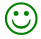 sianokiszonkagleba*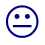 wióry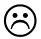 trocinypasza na stojaku (słoma, siano lub kiszonka)miękkie i świeże drewnokartonale może zawierać toksynyrycie możliwe ale jedynie gdy materiał znajduje się na poziomie podłoginaturalne linyworki z włókna naturalnegorycie możliwe ale jedynie gdy materiał znajduje się na poziomie podlogisprasowana słomarycie możliwe ale jedynie gdy materiał znajduje się na poziomie podłogiNiewłaściwy materiał manipulacyjnyjadalnedo żuciado badaniazniszczalnyłańcuchyplastik/ gumatwarde kawałki drewnapiłkilizawkiRok sprawozdawczyRok ubiegłyLiczba skontrolowanych gospodarstwLiczba gospodarstw, w których stwierdzono nieprawidłowościLiczba stwierdzonych nieprawidłowościTrzy najczęściej stwierdzane nieprawidłowości w odniesieniu do poniższych gatunków:Trzy najczęściej stwierdzane nieprawidłowości w odniesieniu do poniższych gatunków:Trzy najczęściej stwierdzane nieprawidłowości w odniesieniu do poniższych gatunków:NioskiŚwinie CielętaBrojleryInne zwierzętaLiczba gospodarstw, w których przeprowadzono kontrole sprawdzającąLiczba gospodarstw, w których nie przeprowadzono kontroli sprawdzającejLiczba gospodarstw, w których w trakcie kontroli sprawdzającej stwierdzono wykonanie zaleceń PLWLiczba gospodarstw, w których nie stwierdzono wykonania zaleceń PLWDziałania podjęte przez PLW wobec gospodarstw, w których nie stwierdzono wykonania zaleceń PLWUwagi